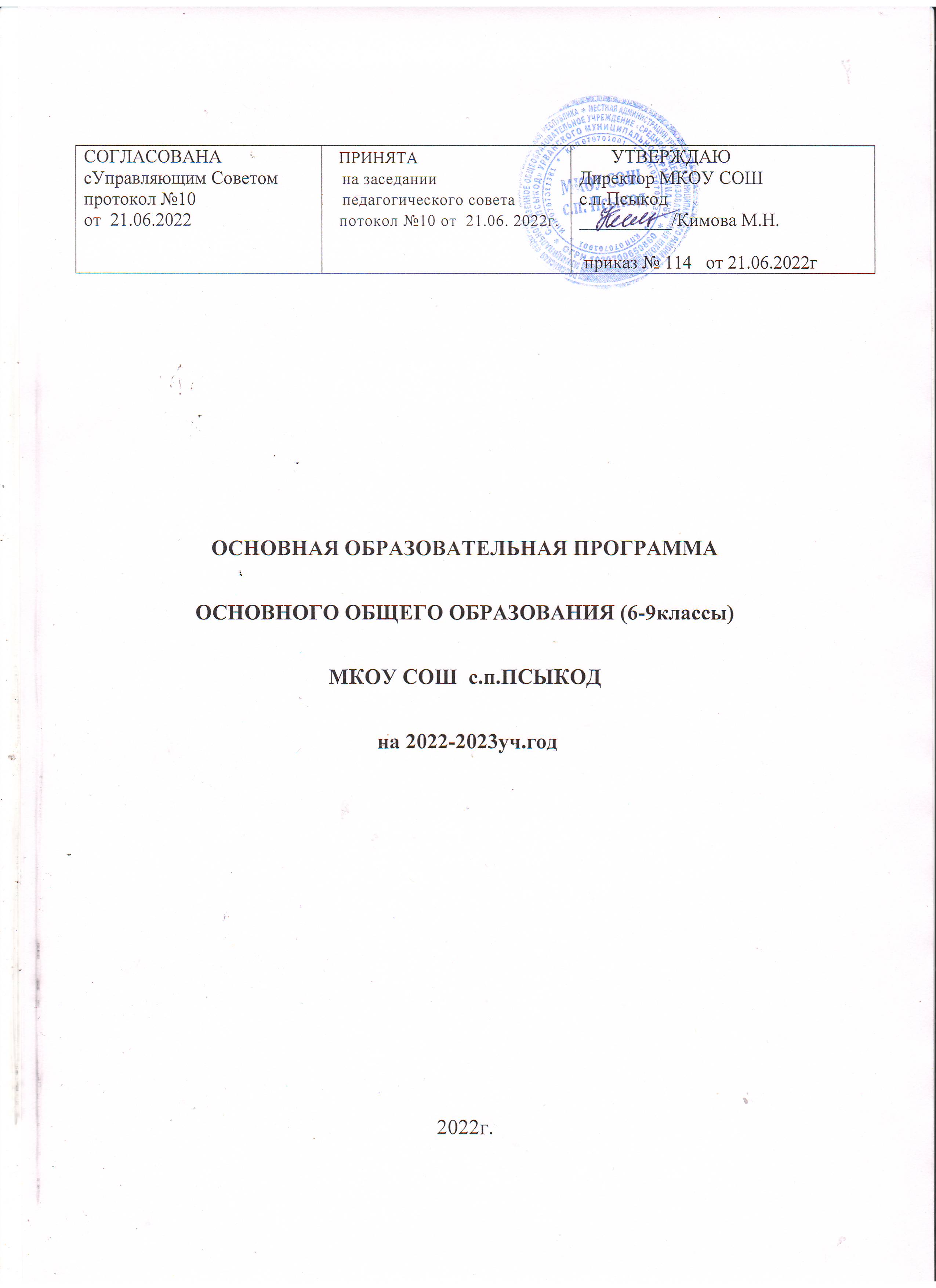 СОДЕРЖАНИЕ1. ЦЕЛЕВОЙ РАЗДЕЛ	4Пояснительная записка	4 Цели и задачи реализации основной образовательной программы основного общего образования	5 Принципы и подходы к формированию образовательной программы основного общего образования	6Планируемые результаты освоения обучающимися основной образовательнойпрограммы основного общего образования	7 Общие положения	7 Структура планируемых результатов	8 Личностные результаты освоения ООП	9 Метапредметные результаты освоения ООП	11 Предметные результаты	16Русский язык	16Литература	17Родной язык (кабардино-черкесский)	18Родная литература (кабардино-черкесская)	20Руский язык (родной)	29Русская литература (родная)	32Иностранный язык (английский)	36Второй иностранный язык (немецкий)	40История России. Всеобщая история	42Обществознание	45География	49Математика	52Информатика	56Физика	59Биология	63Химия	67Изобразительное искусство	69Музыка	71Технология	71Физическая культура	73Основы безопасности	жизнедеятельности	74География КБР	77История КБР	78ОДНКР	79Система оценки достижения планируемых результатов освоения сновнойобразовательной программы основного общего образования	80СОДЕРЖАТЕЛЬНЫЙ РАЗДЕЛ	89Программа развития универсальных учебных действий, включающая	формированиекомпетенций обучающихся в области использования информационнокоммуникационных технологий, учебно-исследовательской и проектной деятельности	89Программы учебных предметов, курсов	97 Основное содержание учебных предметов на уровне основного общегообразования	98Русский язык	98Литература	103Родной язык (кабардино-черкесский)	114Родная литература (кабардино-черкесская)	116Балкарский язык (родной)	129Балкарская литература (родная)	133Русский язык (родной)	148Русская литература (родная)	157Иностранный язык (английский)	1682.2.2.10        Второй иностранный язык (немецкий)	173                    2.2.2.11История России. Всеобщая история	178Обществознание	193География	196Математика	203Информатика	212Физика	217Биология	222Химия 	224Изобразительное искусство	227Музыка	229Технология	235Физическая культура	241Основы безопасности жизнедеятельности	242География КБР	245История КБР	247ОДНКР	2502.3            Программа воспитания и социализации обучающихся	252                  2.4           Программа коррекционной работы	2723. ОРГАНИЗАЦИОННЫЙ РАЗДЕЛ	279Учебный план основного общего образования	279.Календарный учебный график	282План внеурочной деятельности	283Система условий реализации основной образовательной программы	287 Кадровые условия реализации основной образовательной программы основного общего образования	287Психолого-педагогические условия реализации основной образовательнойпрограммы основного общего образования	291Финансово-экономические условия реализации образовательной программыосновного общего образования	293Материально-технические условия реализации основной образовательнойпрограммы основного общего образования	294 Информационно-методические условия реализации основной образовательной программы основного общего образования	294Механизмы достижения целевых ориентиров в системе условий	301Сетевой график (дорожная карта) по формированию необходимой системы  условий 302ЦЕЛЕВОЙ РАЗДЕЛПояснительная запискаОсновная образовательная программа основного общего образования (далее - ООП ООО) Муниципального казенного общеобразовательного учреждения «Средняя общеобразовательная школа №1» с.п. Аргудан - это нормативно- управленческий документ, на основании которого осуществляется управление и обеспечение качества образования в МКОУ СОШ с.п.Псыкод, характеризующий основные тенденции, главные цели, задачи и направления обучения, воспитания, развития учащихся и особенности организации кадрового и методического обеспечения педагогического процесса и инновационных преобразований учебно-воспитательной системы, основные планируемые конечные результаты.Основная образовательная программа основного общего образования МКОУ СОШ с.п.Псыкод разработана на основе следующих нормативно-правовых документов: Федеральным законом Российской Федерации «Об образовании» от 29.12.2012г. №273 - ФЗ; законом Кабардино-Балкарской Республики от 24 апреля 2014г. N 23-РЗ "Об образовании"; постановлением Главного Государственного санитарного врача Российской Федерации «Об утверждении СанПин 2.4.2.2821-10 «Санитарно- эпидемиологические требования к условиям и организации обучения в общеобразовательных учреждениях» от 29.12.2010г. № 189, (зарегистрировано в Минюсте Российской Федерации 03.03.2011г. № 19993); приказом Минобрнауки России от 17 декабря 2010 г. № 1897 «Об утверждении федерального государственного образовательного стандарта основного общего образования» (в ред. Приказа Минобрнауки России от 29.12.2014 №1644); приказом Министерства образования и науки Российской Федерации №253 от 31.03.2014г. «Об утверждении федерального перечня учебников, рекомендованных к использованию при реализации имеющих государственную аккредитацию образовательных программ начального общего, основного общего, среднего общего образования»; (с изменениями и дополнениями) примерной основной образовательной программы основного общего образования, одобренной решением федерального учебно-методического объединения по общему образованию (протокол от 8 апреля 2015 г. № 1/15). Устава МКОУ СОШ с.п.ПсыкодОсновная образовательная программа основного общего образования МКОУ СОШ с.п.Псыкод разработана в соответствии с требованиями федерального государственного образовательного стандарта основного общего образования к структуре основной образовательной программы (ООП) и определяет содержание, организацию образовательного процесса на уровне основного общего образования, направлена на информатизацию и индивидуализацию обучения подростков, формирование общей культуры, духовнонравственное, социальное, личностное и интеллектуальное развитие обучающихся, саморазвитие и самосовершенствование, обеспечивающее социальную успешность, развитие творческих способностей, сохранение и укрепление здоровья обучающихся. Данная программа рассчитана на пять лет.Программа соответствует основным принципам государственной политики РФ в области образования, изложенным в Законе РФ «Об образовании в Российской Федерации»: гуманистический характер образования; воспитание гражданственности, трудолюбия, уважения к правам и свободам человека, любви к окружающей природе, Родине, семье; общедоступность образования, адаптивность системы образования к уровням и особенностям развития и подготовки обучающихся и воспитанников; содействие взаимопониманию и сотрудничеству между людьми, народами независимо от национальной, религиозной и социальной принадлежности. Содержание основной образовательной программы основного общего образованиясформировано с учётом: государственного заказа: создание условий для получения учащимися качественного образования в соответствии с государственными стандартами; развитие творческой, конкурентоспособной, общественно-активной, функциональнограмотной, устойчиво развитой личности.социального заказа: организация учебного процесса в безопасных и комфортных условиях; обеспечение качества образования, позволяющего выпускникам эффективно взаимодействовать с экономикой и обществом в соответствии с требованиями времени; воспитание личности ученика, его нравственных и духовных качеств; обеспечение досуговой занятости и создание условий для удовлетворения интересов и развития разнообразных способностей детей; воспитание ответственного отношения учащихся к своему здоровью, формирование навыков здорового образа жизни.заказа родителей: возможность получения качественного образования; создание условий для развития интеллектуальных и творческих способностей учащихся; сохранение здоровья.Программа адресована:обучающимся и их родителям для информирования о целях, содержании, организации и предполагаемых результатах работы школы;учителям для углубления понимания смыслов образования и в качестве ориентира в практической образовательной деятельности;администрации для координации деятельности педагогического коллектива по выполнению требований к результатам и условиям освоения учащимися ООП; для регулирования взаимоотношений субъектов образовательного процесса (педагогов, учеников, родителей, администрации и др.);учредителю и органам управления для повышения объективности оценивания образовательных результатов ОУ в целом; для принятия управленческих решений на основе мониторинга эффективности процесса, качества, условий и результатов образовательной деятельности ОУ.Цели и задачи реализации основной образовательной программы основного общего образованияЦелями реализации основной образовательной программы основного общего образования МКОУ СОШ с.п.Псыкод являются: обеспечение планируемых результатов по достижению выпускником целевых установок, знаний, умений, навыков, компетенций и компетентностей, определяемых личностными, семейными, общественными, государственными потребностями и возможностями обучающегося среднего школьного возраста, индивидуальными особенностями его развития и состояния здоровья; становление и развитие личности в её индивидуальности, самобытности, уникальности, неповторимости путем эффективного использования ресурсов образовательного учреждения.Достижение поставленных целей при разработке и реализации МКОУ СОШ с.п.Псыкод основной образовательной программы основного общего образования предусматривает решение следующих задач: обеспечение соответствия основной образовательной программы ООО требованиям федерального государственного образовательного стандарта; обеспечение преемственности начального общего, основного общего, среднего общего образования; обеспечение доступности получения качественного основного общего образования, достижение планируемых результатов освоения основной образовательной программы основного общего образования МКОУ «СОШ №1 с.п. Аргудан всеми обучающимися, в том числе и детьми с ограниченными возможностями здоровья; становление требований к воспитанию и социализации обучающихся как части образовательной программы и соответствующему усилению воспитательного потенциала школы; обеспечение эффективного сочетания урочных и внеурочных форм организации образовательного процесса, взаимодействия всех его участников; сохранение и укрепление физического, психологического и социального здоровья обучающихся, обеспечение их безопасности. обеспечение индивидуального психолого-педагогического сопровождения каждого обучающегося, созданию необходимых условий для самореализации каждого школьника; формирование и развитие у школьников личностных, регулятивных, познавательных и коммуникативных универсальных учебных действий; развитие и воспитание личности подростка 11-15 лет путем освоения им духовнонравственных, гражданско-патриотических, трудовых, экологических и эстетических ценностей; развитие личности учащегося основной общей школы, психофизически, духовно и социально здорового человека, владеющего теоретическими и практическими умениями и навыками сохранения и укрепления своего здоровья и здоровья окружающих; формирование на основе преемственности с начальной школой у подростка основ научной картины мира через расширение кругозора, □ повышение эрудиции, получение и усвоение новых знаний о человеке, □ природе и обществе; выявление и развитие способностей обучающихся, в том числе одаренных детей, детей с ограниченными возможностями здоровья, их профессиональных склонностей через систему секций, студий и кружков, □ организацию общественно полезной деятельности, в том числе социальной практики, с использованием возможностей учреждений дополнительного образования детей; организация интеллектуальных и творческих соревнований, конкурсов научнотехнического творчества, проектной и учебно-исследовательской деятельности школьников; включение обучающихся в процессы познания и преобразования внешкольной социальной среды для приобретения опыта участия в социальных проектах.Принципы и подходы к формированию образовательной программы основного общего образованияВ соответствии с ФГОС общего образования в основе создания и реализации основной образовательной программы МКОУ СОШ с.п.Псыкод лежит системнодеятельностный подход, который предполагает: определение ведущим в построении содержания учебных дисциплин задачный принцип обучения; раскрытие базовых научных понятий в учебных предметах через цели, способы и средства человеческих действий, лежащих за этими понятиями, которые задаются в виде ситуаций, обеспечивающих самостоятельный поиск и открытие этих средств и способов; создание условий для присвоения культурных предметных способов средств действия за счет разнообразия организационных форм работы, обеспечивающих учет индивидуальных особенностей каждого обучающегося (включая одаренных детей и детей с ограниченными возможностями здоровья), роста творческого потенциала, познавательных мотивов, обогащения форм взаимодействия со сверстниками и взрослыми в познавательной деятельности; формирование готовности к саморазвитию и непрерывному образованию;проектирование и конструирование социальной среды развития обучающихся в системе образования; активную учебно-познавательную деятельность обучающихся; создание инструментов, позволяющих соотносить полученный результат действия и намеченную цель, и обеспечивающих непрерывный мониторинг образования для всех его участников.Основная образовательная программа МКОУ СОШ с.п.Псыкод формируется с учётом психолого-педагогических особенностей развития детей 11—15 лет, связанных:с переходом от учебных действий, характерных для начальной школы и осуществляемых только совместно с классом как учебной общностью и под руководством учителя к овладению этой учебной деятельностью на уровне основной школы, становление которой осуществляется в форме учебного исследования, к новой внутренней позиции обучающегося — направленности на самостоятельный познавательный поиск, постановку учебных целей, освоение и самостоятельное осуществление контрольных и оценочных действий, инициативу в организации учебного сотрудничества;с осуществлением на каждом возрастном уровне (11—13 и 13—15 лет) благодаря развитию рефлексии общих способов действий и возможностей их переноса в различные учебно-предметные области, качественного преобразования учебных действий моделирования, контроля и оценки и перехода от самостоятельной постановки обучающимися новых учебных задач к развитию способности проектирования собственной учебной деятельности и построению жизненных планов во временно й перспективе;с формированием у обучающегося научного типа мышления, который ориентирует его на общекультурные образцы, нормы, эталоны и закономерности взаимодействия с окружающим миром;с овладением коммуникативными средствами и способами организации кооперации и сотрудничества; развитием учебного сотрудничества, реализуемого в отношениях обучающихся с учителем и сверстниками;с изменением формы организации учебной деятельности и учебного сотрудничества от классно-урочной к лабораторно-семинарской и лекционно-лабораторной, исследовательской, проектной.Планируемые	результаты	освоения обучающимися ООП ООООбщие положенияПланируемые результаты освоения основной образовательной программы основного общего образования (ООП ООО) представляют собой систему ведущих целевых установок и ожидаемых результатов освоения всех компонентов, составляющих содержательную основу образовательной программы. Они обеспечивают связь между требованиями ФГОС ООО, образовательным процессом и системой оценки результатов освоения ООП ООО, выступая содержательной и критериальной основой для разработки программ учебных предметов, курсов, учебно-методической литературы, программ воспитания и социализации, с одной стороны, и системы оценки результатов - с другой.В соответствии с требованиями ФГОС ООО система планируемых результатов — личностных, метапредметных и предметных — устанавливает и описывает классы учебнопознавательных и учебно-практических задач, которые осваивают учащиеся в ходе обучения, особо выделяя среди них те, которые выносятся на итоговую оценку, в том числе государственную итоговую аттестацию выпускников. Успешное выполнение этих задач требует от учащихся овладения системой учебных действий (универсальных и специфических для каждого учебного предмета: регулятивных, коммуникативных, познавательных) с учебным материалом и, прежде всего, с опорным учебным материалом, служащим основой для последующего обучения.В соответствии с реализуемой ФГОС ООО деятельностной парадигмой образования система планируемых результатов строится на основе уровневого подхода: выделения ожидаемого уровня актуального развития большинства обучающихся и ближайшей перспективы их развития. Такой подход позволяет определять динамическую картину развития обучающихся, поощрять продвижение обучающихся, выстраивать индивидуальные траектории обучения с учетом зоны ближайшего развития ребенка.Структура планируемых результатовПланируемые результаты опираются на ведущие целевые установки,отражающие основной, сущностный вклад каждой изучаемой программы в развитие личности обучающихся, их способностей.В структуре планируемых результатов выделяется следующие группы: Личностные результаты освоения основной образовательной программыпредставлены в соответствии с группой личностных результатов и раскрывают и детализируют основные направленности этих результатов. Оценка достижения этой группы планируемых результатов ведется в ходе процедур, допускающих предоставление и использование исключительно неперсонифицированной информации. Метапредметные результаты освоения основной образовательной программыпредставлены в соответствии с подгруппами универсальных учебных действий, раскрывают и детализируют основные направленности метапредметных результатов. Предметные результаты освоения основной образовательной программыпредставлены в соответствии с группами результатов учебных предметов, раскрывают и детализируют их.Предметные результаты приводятся в блоках «Выпускник научится» и «Выпускник получит возможность научиться»,относящихся к каждому учебному предмету: «Русский язык», «Литература», «Иностранный язык», «Второй иностранный язык (немецкий)», «Родной язык (кабардино-черкесский)», «Родная литература (кабардино-черкесская)», «История России. Всеобщая история», «Обществознание», «География», «Математика», «Информатика», «Физика», «Биология», «Химия», «Изобразительное искусство», «Музыка», «Технология», «Физическая культура» и «Основы безопасности жизнедеятельности» «История КБР», «География КБР», «ОДНКР».Планируемые результаты, отнесенные к блоку «Выпускник научится», ориентируют пользователя в том, достижение какого уровня освоения учебных действий с изучаемым опорным учебным материалом ожидается от выпускника. Критериями отбора результатов служат их значимость для решения основных задач образования на данном уровне и необходимость для последующего обучения, а также потенциальная возможность их достижения большинством обучающихся. Иными словами, в этот блок включается круг учебных задач, построенных на опорном учебном материале, овладение которыми принципиально необходимо для успешного обучения и социализации и которые могут быть освоены всеми обучающихся.Достижение планируемых результатов, отнесенных к блоку «Выпускник научится», выносится на итоговое оценивание, которое может осуществляться как в ходе обучения (с помощью накопленной оценки или портфеля индивидуальных достижений), так и в конце обучения, в том числе в форме государственной итоговой аттестации. Оценка достижения планируемых результатов этого блока на уровне ведется с помощью заданий базового уровня, а на уровне действий, составляющих зону ближайшего развития большинства обучающихся, - с помощью заданий повышенного уровня. Успешное выполнение обучающимися заданий базового уровня служит единственным основанием для положительного решения вопроса о возможности перехода на следующий уровень обучения.В блоке «Выпускник получит возможность научиться» приводятся планируемые результаты, характеризующие систему учебных действий в отношении знаний, умений, навыков, расширяющих и углубляющих понимание опорного учебного материала или выступающих как пропедевтика для дальнейшего изучения данного предмета. Уровень достижений, соответствующий планируемым результатам этого блока, могут продемонстрировать отдельные мотивированные и способные обучающиеся. В повседневной практике преподавания цели данного блока не отрабатываются со всеми без исключения обучающимися как в силу повышенной сложности учебных действий, так и в силу повышенной сложности учебного материала и/или его пропедевтического характера на данном уровне обучения. Оценка достижения планируемых результатов ведется преимущественно в ходе процедур, допускающих предоставление и использование исключительно неперсонифицированной информации. Соответствующая группа результатов в тексте выделена курсивом.Задания, ориентированные на оценку достижения планируемых результатов из блока «Выпускник получит возможность научиться», могут включаться в материалы итогового контроля блока «Выпускник научится». Основные цели такого включения - предоставить возможность обучающимся продемонстрировать овладение более высоким (по сравнению с базовым) уровнем достижений и выявить динамику роста численности наиболее подготовленных обучающихся. При этом невыполнение обучающимися заданий, с помощью которых ведется оценка достижения планируемых результатов данного блока, не является препятствием для перехода на следующий уровень обучения. В ряде случаев достижение планируемых результатов этого блока целесообразно вести в ходе текущего и промежуточного оценивания, а полученные результаты фиксировать в виде накопленной оценки (например, в форме портфеля достижений) и учитывать при определении итоговой оценки.Подобная структура представления планируемых результатов подчеркивает тот факт, что при организации образовательного процесса, направленного на реализацию и достижение планируемых результатов, от учителя требуется использование таких педагогических технологий, которые основаны на дифференциации требований к подготовке обучающихся.Личностные результаты освоения ООПЛичностные результаты освоения основной образовательной программы основного общего образования МКОУ СОШ с.п.Псыкод обнаруживаются через участие обучающихся в разных видах деятельности, что дает возможность школьникам приобрести общественно-полезный социальный опыт. Это:• Российская гражданская идентичность (патриотизм, уважение к Отечеству, к прошлому и настоящему многонационального народа России, чувство ответственности и долга перед Родиной, идентификация себя в качестве гражданина России, субъективная значимость использования русского языка и языков народов России, осознание и ощущение личностной сопричастности судьбе российского народа). Осознание этнической принадлежности, знание истории, языка, культуры своего народа, своего края, основ культурного наследия народов России и человечества (идентичность человека с российской многонациональной культурой, сопричастность историинародов и государств, находившихся на территории современной России); интериоризация гуманистических, демократических и традиционных ценностей многонационального российского общества. Осознанное, уважительное и доброжелательное отношение к истории, культуре, религии, традициям, языкам, ценностям народов России и народов мира. Готовность и способность обучающихся к саморазвитию и самообразованию на основе мотивации к обучению и познанию; готовность и способность осознанному выбору и построению дальнейшей индивидуальной траектории образования на базе ориентировки в мире профессий и профессиональных предпочтений, с учетом устойчивых познавательных интересов.Развитое моральное сознание и компетентность в решении моральных проблем на основе личностного выбора, формирование нравственных чувств и нравственного поведения, осознанного и ответственного отношения к собственным поступкам. Сформированность ответственного отношения к учению; уважительного отношения к труду, наличие опыта участия в социально значимом труде. Осознание значения семьи в жизни человека и общества, принятие ценности семейной жизни, уважительное и заботливое отношение к членам своей семьи.Сформированность целостного мировоззрения, соответствующего современному уровню развития науки и общественной практики, учитывающего социальное, культурное, языковое, духовное многообразие современного мира.Осознанное, уважительное и доброжелательное отношение к другому человеку, его мнению, мировоззрению, культуре, языку, вере, гражданской позиции. Готовность и способность вести диалог с другими людьми и достигать в нем взаимопонимания. Освоенность социальных норм, правил поведения, ролей и форм социальной жизни в группах и сообществах. Участие в школьном самоуправлении и общественной жизни в пределах возрастных компетенций с учетом региональных, этнокультурных, социальных и экономических особенностей. Сформированность ценности здорового и безопасного образа жизни; интериоризация правил индивидуального и коллективного безопасного поведения в чрезвычайных ситуациях, угрожающих жизни и здоровью людей, правил поведения на транспорте и на дорогах.Развитость эстетического сознания через освоение художественного наследия народов России и мира, творческой деятельности эстетического характера (способность понимать художественные произведения, отражающие разные этнокультурные традиции; сформированность основ художественной культуры обучающихся как части их общей духовной культуры, как особого способа познания жизни и средства организации общения; эстетическое, эмоционально-ценностное видение окружающего мира; способность к эмоционально-ценностному освоению мира, самовыражению и ориентации в художественном и нравственном пространстве культуры; уважение к истории культуры своего Отечества, выраженной в том числе в понимании красоты человека; потребность в общении с художественными произведениями, сформированность активного отношения к традициям художественной культуры как смысловой, эстетической и личностно-значимой ценности).Сформированность основ экологической культуры, соответствующей современному уровню экологического мышления, наличие опыта экологически ориентированной рефлексивно-оценочной и практической деятельности в жизненных ситуациях (готовность к исследованию природы, к занятиям сельскохозяйственным трудом, к художественно-эстетическому отражению природы, к осуществлению природоохранной деятельности).Метапредметные результаты освоения ООПМетапредметные результаты освоения основной образовательной программы основного общего образования представляют собой набор основных ключевых компетентностей, которые будут сформированы в ходе освоение обучающимися разных форм и видов деятельностей, реализуемых в основной образовательной программе МКОУ СОШ с.п.Псыкод.Метапредметные результаты включают освоенные обучающимися межпредметные понятия и универсальные учебные действия (регулятивные, познавательные, коммуникативные).Межпредметные понятияУсловием формирования межпредметных понятий, таких, как система, факт, закономерность, феномен, анализ, синтез является овладение обучающимися основами читательской компетенции, приобретение навыков работы с информацией, участие в проектной деятельности. В основной школе на всех предметах будет продолжена работа по формированию и развитию основ читательской компетенции. Обучающиеся овладеют чтением как средством осуществления своих дальнейших планов: продолжения образования и самообразования, осознанного планирования своего актуального и перспективного круга чтения, в том числе досугового, подготовки к трудовой и социальной деятельности. У выпускников будет сформирована потребность в систематическом чтении как средстве познания мира и себя в этом мире, гармонизации отношений человека и общества, создании образа «потребного будущего».При изучении учебных предметов обучающиеся усовершенствуют приобретенные на первом уровне навыки работы с информацией и пополнят их. Они смогут работать с текстами, преобразовывать и интерпретировать содержащуюся в них информацию, в том числе: систематизировать, сопоставлять, анализировать, обобщать и интерпретировать информацию, содержащуюся в готовых информационных объектах; выделять главную и избыточную информацию, выполнять смысловое свертывание выделенных фактов, мыслей; представлять информацию в сжатой словесной форме (в виде плана или тезисов) и в наглядно-символической форме (в виде таблиц, графических схем и диаграмм, карт понятий — концептуальных диаграмм, опорных конспектов); заполнять и дополнять таблицы, схемы, диаграммы, тексты.В ходе изучения всех учебных предметов обучающиеся приобретут опыт проектной деятельности как особой формы учебной работы, способствующей воспитанию самостоятельности, инициативности, ответственности, повышению мотивации и эффективности учебной деятельности; в ходе реализации исходного замысла на практическом уровне овладеют умением выбирать адекватные стоящей задаче средства, принимать решения, в том числе и в ситуациях неопределенности. Они получат возможность развить способность к разработке нескольких вариантов решений, к поиску нестандартных решений, поиску и осуществлению наиболее приемлемого решения.В соответствии ФГОС ООО выделяются три группы универсальных учебных действий: регулятивные, познавательные, коммуникативные.Регулятивные УУДУмение самостоятельно определять цели обучения, ставить и формулировать новые задачи в учебе и познавательной деятельности, развивать мотивы и интересы своей познавательной деятельности. Обучающийся сможет: анализировать существующие и планировать будущие образовательные результаты; идентифицировать собственные проблемы и определять главную проблему; выдвигать версии решения проблемы, формулировать гипотезы, предвосхищать конечный результат; ставить цель деятельности на основе определенной проблемы и существующих возможностей; формулировать учебные задачи как шаги достижения поставленной цели деятельности; обосновывать целевые ориентиры и приоритеты ссылками на ценности, указывая и обосновывая логическую последовательность шагов.Умение самостоятельно планировать пути достижения целей, в том числе альтернативные, осознанно выбирать наиболее эффективные способы решения учебных и познавательных задач. Обучающийся сможет: определять необходимые действия в соответствии с учебной и познавательной задачей и составлять алгоритм их выполнения; обосновывать и осуществлять выбор наиболее эффективных способов решения учебных и познавательных задач; определять/находить, в том числе из предложенных вариантов, условия для выполнения учебной и познавательной задачи; выстраивать жизненные планы на краткосрочное будущее; выбирать из предложенных вариантов и самостоятельно искать средства/ресурсы для решения задачи/достижения цели; составлять план решения проблемы; определять потенциальные затруднения при решении учебной и познавательной задачи и находить средства для их устранения; описывать свой опыт, оформляя его для передачи другим людям в виде технологии решения практических задач определенного класса; планировать и корректировать свою индивидуальную образовательную траекторию.Умение соотносить свои действия с планируемыми результатами, осуществлятьконтроль своей деятельности в процессе достижения результата, определять способы действий в рамках предложенных условий и требований, корректировать свои действия в соответствии с изменяющейся ситуацией. Обучающийся сможет: определять совместно с педагогом и сверстниками критерии планируемых результатов и критерии оценки своей учебной деятельности; систематизировать критерии планируемых результатов и оценки своей деятельности; отбирать инструменты для оценивания своей деятельности, осуществлять самоконтроль своей деятельности в рамках предложенных условий и требований; оценивать свою деятельность, аргументируя причины достижения или отсутствия планируемого результата; находить достаточные средства для выполнения учебных действий в изменяющейся ситуации или при отсутствии планируемого результата; работая по своему плану, вносить коррективы в текущую деятельность на основе анализа изменений ситуации для получения запланированных характеристик результата; устанавливать связь между полученными характеристиками продукта и характеристиками процесса деятельности и по завершении деятельности предлагать изменение характеристик процесса для получения улучшенных характеристик продукта; сверять свои действия с целью и, при необходимости, исправлять ошибки самостоятельно.Умение оценивать правильность выполнения учебной задачи, собственные возможности ее решения. Обучающийся сможет: определять критерии правильности выполнения учебной задачи; анализировать и обосновывать применение соответствующего инструментария для выполнения учебной задачи; свободно пользоваться выработанными критериями оценки и самооценки, исходя из цели и имеющихся средств, различая результат и способы действий; оценивать продукт своей деятельности по заданным или самостоятельно определенным критериям в соответствии с целью деятельности; обосновывать достижимость цели выбранным способом на основе оценки своих внутренних ресурсов и доступных внешних ресурсов; фиксировать и анализировать динамику собственных образовательных результатов.Владение основами самоконтроля, самооценки, принятия решений и осуществленияосознанного выбора в учебной и познавательной. Обучающийся сможет: наблюдать и анализировать собственную учебную и познавательную деятельность и деятельность других обучающихся в процессе взаимопроверки; соотносить реальные и планируемые результаты индивидуальной образовательной деятельности и делать выводы; принимать решение в учебной ситуации и нести за него ответственность; самостоятельно определять причины своего успеха или неуспеха и находить способы выхода из ситуации неуспеха; ретроспективно определять, какие действия по решению учебной задачи или параметры этих действий привели к получению имеющегося продукта учебной деятельности.Познавательные УУДУмение определять понятия, создавать обобщения, устанавливать аналогии, классифицировать, самостоятельно выбирать основания и критерии для классификации, устанавливать причинно-следственные связи, строить логическое рассуждение, умозаключение и делать выводы. Обучающийся сможет: подбирать слова, соподчиненные ключевому слову, определяющие его признаки и свойства; выстраивать логическую цепочку, состоящую из ключевого слова и соподчиненных ему слов; выделять общий признак двух или нескольких предметов или явлений и объяснять их сходство; объединять предметы и явления в группы по определенным признакам, сравнивать, классифицировать и обобщать факты и явления; выделять явление из общего ряда других явлений; определять обстоятельства, которые предшествовали возникновению связи между явлениями, из этих обстоятельств выделять определяющие, способные быть причиной данного явления, выявлять причины и следствия явлений; строить рассуждение от общих закономерностей к частным явлениям и от частных явлений к общим закономерностям; строить рассуждение на основе сравнения предметов и явлений, выделяя при этом общие признаки; излагать полученную информацию, интерпретируя ее в контексте решаемой задачи; самостоятельно указывать на информацию, нуждающуюся в проверке, предлагать и применять способ проверки достоверности информации; приводить объяснение с изменением формы представления; объяснять, детализируя или обобщая; объяснять с заданной точки зрения; выявлять и называть причины события, явления, в том числе возможные вероятные причины, возможные последствия заданной причины, самостоятельно осуществляя причинно-следственный анализ; делать вывод на основе критического анализа разных точек зрения, подтверждать вывод собственной аргументацией или самостоятельно полученными данными.Умение создавать, применять и преобразовывать знаки и символы, модели и схемы для решения учебных и познавательных задач. Обучающийся сможет: обозначать символом и знаком предмет или явление; определять логические связи между предметами или явлениями, обозначать данные логические связи с помощью знаков в схеме; создавать абстрактный или реальный образ предмета или явления; строить схему на основе условий задачи и способа ее решения;создавать вербальные, вещественные и информационные модели с выделением существенных характеристик объекта для определения способа решения задачи в соответствии с ситуацией; преобразовывать модели с целью выявления общих законов, определяющих данную предметную область; переводить сложную по составу (многоаспектную) информацию из графического или формализованного (символьного) представления в текстовое, и наоборот; строить схему, алгоритм действия, исправлять или восстанавливать неизвестный ранее алгоритм на основе имеющегося знания об объекте, к которому применяется алгоритм; строить доказательство: прямое, косвенное, от противного;анализировать/рефлексировать опыт разработки и реализации учебного проекта, исследования (теоретического, эмпирического) на основе предложенной проблемной ситуации, поставленной цели и/или заданных критериев оценки продукта/результата.Смысловое чтение. Обучающийся сможет:находить в тексте требуемую информацию (в соответствии с целями своей деятельности);ориентироваться в содержании текста, понимать целостный смысл текста, структурировать текст; устанавливать взаимосвязь описанных в тексте событий, явлений, процессов; резюмировать главную идею текста;преобразовывать текст, «переводя» его в другую модальность, интерпретировать текст (художественный и нехудожественный - учебный, научно-популярный, информационный, текст non-fiction);критически оценивать содержание и форму текста.Формирование и развитие экологического мышления, умение применять его в познавательной, коммуникативной, социальной практике и профессиональной ориентации. Обучающийся сможет:определять свое отношение к природной среде;анализировать влияние экологических факторов на среду обитания живых организмов;проводить причинный и вероятностный анализ экологических ситуаций;прогнозировать изменения ситуации при смене действия одного фактора на действие другого фактора;распространять экологические знания и участвовать в практических делах по защите окружающей среды;выражать свое отношение к природе через рисунки, сочинения, модели, проектные работы.Развитие мотивации к овладению культурой активного использования словарей и других поисковых систем. Обучающийся сможет:определять необходимые ключевые поисковые слова и запросы;осуществлять взаимодействие с электронными поисковыми системами, словарями;формировать множественную выборку из поисковых источников для объективизации результатов поиска;соотносить полученные результаты поиска со своей деятельностью.Коммуникативные УУДУмение организовывать учебное сотрудничество и совместную деятельность с учителем и сверстниками; работать индивидуально и в группе: находить общее решение и разрешать конфликты на основе согласования позиций и учета интересов; формулировать, аргументировать и отстаивать свое мнение. Обучающийся сможет: определять возможные роли в совместной деятельности; играть определенную роль в совместной деятельности; принимать позицию собеседника, понимая позицию другого, различать в его речи: мнение (точку зрения), доказательство (аргументы), факты; гипотезы, аксиомы, теории; определять свои действия и действия партнера, которые способствовали или препятствовали продуктивной коммуникации; строить позитивные отношения в процессе учебной и познавательной деятельности; корректно и аргументированно отстаивать свою точку зрения, в дискуссии уметь выдвигать контраргументы, перефразировать свою мысль (владение механизмом эквивалентных замен); критически относиться к собственному мнению, с достоинством признавать ошибочность своего мнения (если оно таково) и корректировать его; предлагать альтернативное решение в конфликтной ситуации; выделять общую точку зрения в дискуссии; договариваться о правилах и вопросах для обсуждения в соответствии с поставленной перед группой задачей; организовывать учебное взаимодействие в группе (определять общие цели, распределять роли, договариваться друг с другом и т. д.); устранять в рамках диалога разрывы в коммуникации, обусловленные непониманием/неприятием со стороны собеседника задачи, формы или содержания диалога.Умение осознанно использовать речевые средства в соответствии с задачей коммуникации для выражения своих чувств, мыслей и потребностей для планирования и регуляции своей деятельности; владение устной и письменной речью, монологической контекстной речью. Обучающийся сможет: определять задачу коммуникации и в соответствии с ней отбирать речевые средства; отбирать и использовать речевые средства в процессе коммуникации с другими людьми (диалог в паре, в малой группе и т. д.); представлять в устной или письменной форме развернутый план собственной деятельности; соблюдать нормы публичной речи, регламент в монологе и дискуссии в соответствии с коммуникативной задачей; высказывать и обосновывать мнение (суждение) и запрашивать мнение партнера в рамках диалога; принимать решение в ходе диалога и согласовывать его с собеседником; создавать письменные «клишированные» и оригинальные тексты с использованием необходимых речевых средств; использовать вербальные средства (средства логической связи) для выделения смысловых блоков своего выступления; использовать невербальные средства или наглядные материалы, подготовленные/отобранные под руководством учителя; делать оценочный вывод о достижении цели коммуникации непосредственно после завершения коммуникативного контакта и обосновывать его.Формирование и развитие компетентности в области использования информационно - коммуникационных технологий (далее - ИКТ). Обучающийся сможет: целенаправленно искать и использовать информационные ресурсы, необходимые для решения учебных и практических задач с помощью средств ИКТ; выбирать, строить и использовать адекватную информационную модель для передачи своих мыслей средствами естественных и формальных языков в соответствии с условиями коммуникации; выделять информационный аспект задачи, оперировать данными, использовать модель решения задачи; использовать компьютерные технологии (включая выбор адекватных задаче инструментальных программно-аппаратных средств и сервисов) для решения информационных и коммуникационных учебных задач, в том числе: вычисление, написание писем, сочинений, докладов, рефератов, создание презентаций и др.; использовать информацию с учетом этических и правовых норм; создавать информационные ресурсы разного типа и для разных аудиторий, соблюдать информационную гигиену и правила информационной безопасности.Данные группы образовательных результатов оценивается МКОУ СОШ с.п.Псыкод самостоятельно как с помощью специальных контрольно-измерительных материалов, носящих интегрированных характер, так и в ходе оценки результатов других видов деятельности (проектной, исследовательской, творческой и т.п.).Предметные результатыРусский язык Выпускник научится: владеть навыками работы с учебной книгой, словарями и другими информационными источниками, включая СМИ и ресурсы Интернета; владеть навыками различных видов чтения (изучающим, ознакомительным, просмотровым) и информационной переработки прочитанного материала; владеть различными видами аудирования (с полным пониманием, с пониманием основного содержания, с выборочным извлечением информации) и информационной переработки текстов различных функциональных разновидностей языка; адекватно понимать, интерпретировать и комментировать тексты различных функционально-смысловых типов речи (повествование, описание, рассуждение) и функциональных разновидностей языка; участвовать в диалогическом и полилогическом общении, создавать устные монологические высказывания разной коммуникативной направленности в зависимости от целей, сферы и ситуации общения с соблюдением норм современного русского литературного языка и речевого этикета; создавать и редактировать письменные тексты разных стилей и жанров с соблюдением норм современного русского литературного языка и речевого этикета; анализировать текст с точки зрения его темы, цели, основной мысли, основной и дополнительной информации, принадлежности к функционально-смысловому типу речи и функциональной разновидности языка; использовать знание алфавита при поиске информации; различать значимые и незначимые единицы языка; проводить фонетический и орфоэпический анализ слова; классифицировать и группировать звуки речи по заданным признакам, слова по заданным параметрам их звукового состава; членить слова на слоги и правильно их переносить; определять место ударного слога, наблюдать за перемещением ударения при изменении формы слова, употреблять в речи слова и их формы в соответствии с акцентологическими нормами; опознавать морфемы и членить слова на морфемы на основе смыслового, грамматического и словообразовательного анализа; характеризовать морфемный состав слова, уточнять лексическое значение слова с опорой на его морфемный состав; проводить морфемный и словообразовательный анализ слов; проводить лексический анализ слова; опознавать лексические средства выразительности и основные виды тропов (метафора, эпитет, сравнение, гипербола, олицетворение); опознавать самостоятельные части речи и их формы, а также служебные части речи и междометия; проводить морфологический анализ слова; применять знания и умения по морфемике и словообразованию при проведении морфологического анализа слов; опознавать основные единицы синтаксиса (словосочетание, предложение, текст); анализировать различные виды словосочетаний и предложений с точки зрения их структурно-смысловой организации и функциональных особенностей; находить грамматическую основу предложения; распознавать главные и второстепенные члены предложения; опознавать предложения простые и сложные, предложения осложненной структуры; проводить синтаксический анализ словосочетания и предложения; соблюдать основные языковые нормы в устной и письменной речи; опираться на фонетический, морфемный, словообразовательный и морфологический анализ в практике правописания; опираться на грамматико-интонационный анализ при объяснении расстановки знаков препинания в предложении; использовать орфографические словари.Выпускник получит возможность научиться:анализировать речевые высказывания с точки зрения их соответствия ситуации общения и успешности в достижении прогнозируемого результата; понимать основные причины коммуникативных неудач и уметь объяснять их; оценивать собственную и чужую речь с точки зрения точного, уместного и выразительного словоупотребления;опознавать различные выразительные средства языка; писать конспект, отзыв, тезисы, рефераты, статьи, рецензии, доклады, интервью, очерки, доверенности, резюме и другие жанры; осознанно использовать речевые средства в соответствии с задачей коммуникации для выражения своих чувств, мыслей и потребностей; планирования и регуляции своей деятельности;участвовать в разных видах обсуждения, формулировать собственную позицию и аргументировать ее, привлекая сведения из жизненного и читательского опыта; характеризовать словообразовательные цепочки и словообразовательные гнезда; использовать этимологические данные для объяснения правописания и лексического значения слова; самостоятельно определять цели своего обучения, ставить и формулировать для себя новые задачи в учебе и познавательной деятельности, развивать мотивы и интересы своей познавательной деятельности; самостоятельно планировать пути достижения целей, в том числе альтернативные, осознанно выбирать наиболее эффективные способы решения учебных и познавательных задач.Литература Выпускник научится:Устное народное творчество осознанно воспринимать и понимать фольклорный текст; различать фольклорные и литературные произведения, обращаться к пословицам, поговоркам, фольклорным образам, традиционным фольклорным приёмам в различных ситуациях речевого общения, сопоставлять фольклорную сказку и её интерпретацию средствами других искусств (иллюстрация, мультипликация, художественный фильм); выделять нравственную проблематику фольклорных текстов как основу для развития представлений о художественные приёмы; выявлять в сказках характерные художественные приёмы и на этой основе определять жанровую разновидность сказки, отличать литературную сказку от фольклорной; видеть необычное в обычном, устанавливать неочевидные связи между предметами, явлениями, действиями, отгадывая или сочиняя.Древнерусская литература. Русская литература XyInE. Русская литература XIX—XX вв. Литература народов России. Зарубежная литература Выпускник научится: осознанно воспринимать художественное произведение в единстве формы и содержания; адекватно понимать художественный текст и давать его смысловойанализ; интерпретировать прочитанное, устанавливать поле читательских и интерпретирующего характера в различных форматах; сопоставлять произведение словесного искусства интерпретирующего характера в различных форматах; сопоставлять произведение словесного искусства и его воплощение в других искусствах; работать с разными источниками информации и владеть основными способами её обработки и презентации.Выпускник получит возможность научиться: сравнивая сказки, принадлежащие разным народам, видеть в них воплощение нравственного идеала конкретного народа (находить общее и различное с идеалом русского и своего народов); рассказывать о самостоятельно прочитанной сказке, былине, обосновывая свой выбор; сочинять сказку (в том числе и по пословице), былину и/или придумывать сюжетные линии;воспринимать художественный текст как произведение искусства, послание автора читателю, современнику и потомку; определять для себя актуальную и перспективную цели чтения художественной литературы; выбирать произведения для самостоятельного чтения; выявлять и интерпретировать авторскую позицию, определяя своё к ней отношение, и на этой основе формировать собственные ценностные ориентации; определять актуальность произведений для читателей разных поколений и вступать в диалог с другими читателями; анализировать и истолковывать произведения разной жанровой природы, аргументированно формулируя своёотношение к прочитанному; сопоставлять произведения русской и мировой литературы самостоятельно (или под руководством учителя), определяя линии сопоставления, выбирая аспект для сопоставительного анализа; вести самостоятельную проектно-исследовательскую деятельность и оформлять её результаты в разных форматах (работа исследовательского характера, реферат, проект).1.2.5.З.	Родной язык (кабардино-черкесский) совершенствование видов речевой деятельности (аудирования, чтения, говорения и письма), обеспечивающих эффективное овладение разными учебными предметами ивзаимодействие с окружающими людьми в ситуациях формального и неформального межличностного и межкультурного общения; понимание определяющей роли языка в развитии интеллектуальных и творческих способностей личности, в процессе образования и самообразования; использование коммуникативно-эстетических возможностей кабардино-черкесского языка; расширение и систематизация научных знаний о языке; осознание взаимосвязи его уровней и единиц; освоение базовых понятий лингвистики, основных единиц и грамматических категорий языка; формирование навыков проведения различных видов анализа слова (фонетического, морфемного, словообразовательного,	лексического,	морфологического),синтаксического анализа словосочетания и предложения, а так же многоаспектного анализа текста; обогащение активного и потенциального словарного запаса, расширение объёма используемых в речи грамматических средств для свободного выражения мыслей и чувств адекватно ситуации и стилю общения; овладение основными стилистическими ресурсами лексики и фразеологии кабардиночеркесского языка, основными нормами кабардино-черкесского литературного языка (орфоэпическими, лексическими,	грамматическими,	орфографическими,пунктуационными), нормами речевого этикета; приобретение опыта их использования в речевой практике при создании устных и письменных высказываний; стремление к речевому самосовершенствованию; формирование ответственности за языковую культуру как общечеловеческую ценность.Выпускник научится: владеть навыками работы с учебной книгой, словарями и другими информационными источниками, включая СМИ и ресурсы Интернета;владеть навыками различных видов чтения (изучающим, ознакомительным, просмотровым) и информационной переработки прочитанного материала; владеть различными видами аудирования (с полным пониманием, с пониманием основного содержания, с выборочным извлечением информации) и информационной переработки текстов различных функциональных разновидностей языка;адекватно понимать, интерпретировать и комментировать тексты различных функционально-смысловых типов речи (повествование, описание, рассуждение) и функциональных разновидностей языка;участвовать в диалогическом и полилогическом общении, создавать устные монологические высказывания разной коммуникативной направленности в зависимости от целей, сферы и ситуации общения с соблюдением норм современного кабардино-черкесского литературного языка и речевого этикета;создавать и редактировать письменные тексты разных стилей и жанров с соблюдением норм современного кабардино-черкесского литературного языка и речевого этикета;анализировать текст с точки зрения его темы, цели, основной мысли, основной и дополнительной информации, принадлежности к функционально-смысловому типу речи и функциональной разновидности языка;использовать знание алфавита при поиске информации;проводить фонетический и орфоэпический анализ слова;классифицировать и группировать звуки речи по заданным признакам, слова по заданным параметрам их звукового состава;членить слова на слоги и правильно их переносить;определять место ударного слога, наблюдать за перемещением ударения при изменении формы слова, употреблять в речи слова и их формы в соответствии с акцентологическими нормами; опознавать морфемы и членить слова на морфемы на основе смыслового, грамматического и словообразовательного анализа; характеризовать морфемный состав слова, уточнять лексическое значение слова с опорой на его морфемный состав; проводить морфемный и словообразовательный анализ слов; проводить лексический анализ слова; опознавать лексические средства выразительности; опознавать самостоятельные части речи и их формы, а также служебные части речи и междометия; проводить морфологический анализ слова; применять знания и умения по морфемике и словообразованию при проведении морфологического анализа слов; опознавать основные единицы синтаксиса (словосочетание, предложение, текст); анализировать различные виды словосочетаний и предложений с точки зрения их структурно-смысловой организации и функциональных особенностей;находить грамматическую основу предложения;распознавать главные и второстепенные члены предложения;опознавать предложения простые и сложные, предложения осложненной структуры;проводить синтаксический анализ словосочетания и предложения;соблюдать основные языковые нормы в устной и письменной речи; опираться на фонетический, морфемный, словообразовательный и морфологический анализ в практике правописания; опираться на грамматико-интонационный анализ при объяснении расстановки знаков препинания в предложении;использовать орфографические словари.Выпускник получит возможность научиться: анализировать речевые высказывания с точки зрения их соответствия ситуации общения и успешности в достижении прогнозируемого результата;понимать основные причины коммуникативных неудач и уметь объяснять их;оценивать собственную и чужую речь с точки зрения точного, уместного и выразительного словоупотребления;опознавать различные выразительные средства языка;писать конспект, отзыв, тезисы, рефераты, статьи, рецензии, доклады, интервью, очерки и другие жанры;осознанно использовать речевые средства в соответствии с задачей коммуникации для выражения своих чувств, мыслей и потребностей; планирования и регуляции своей деятельности;участвовать в разных видах обсуждения, формулировать собственную позицию и аргументировать ее, привлекая сведения из жизненного и читательского опыта;использовать этимологические данные для объяснения правописания и лексического значения слова;самостоятельно определять цели своего обучения, ставить и формулировать для себя новые задачи в учебе и познавательной деятельности, развивать мотивы и интересы своей познавательной деятельности;самостоятельно планировать пути достижения целей, в том числе альтернативные, осознанно выбирать наиболее эффективные способы решения учебных и познавательных задач.Родная литература (кабардино-черкесская)Предметные результаты обучения:понимание проблематики изученных произведений кабардино-черкесской литературы; понимание связи литературных произведений с эпохой их написания; умение анализировать литературное произведение: определять его принадлежность к одному из литературных родов и жанров; понимать и формулировать тему, идею, характеризовать его героев, сопоставлять героев одного или нескольких произведений; определение в произведении сюжета, композиции, изобразительно-выразительных средств языка, понимание их роли в раскрытии идейно-художественного содержания произведения; владение элементарными литературными терминами; приобщение к духовно-нравственным ценностям кабардино-черкесской литературы и культуры, сопоставление их с духовно-нравственными ценностями других народов; понимание авторской позиции и свое отношение к ней; восприятие на слух литературных произведений разных	жанров,	и	их	осознанноечтение; умение пересказывать прозаические произведения или их отрывки с использованием образных средств кабардино-черкесского языка и цитат из текста; отвечать на вопросы по прослушанному или прочитанному тексту; создавать устные монологические высказывания; вести диалог; написание классных и домашних изложений и сочинений на темы, связанные с тематикой и проблематикой изученных произведений, творческих работ, рефератов на литературные и общекультурные темы.Требования к достижению планируемых результатов направлены на реализацию деятельностного, практико-ориентированного и личностно- ориентированного подходов: освоение обучающимися интеллектуальной и практической	деятельности;	овладениезнаниями и умениями, востребованными в повседневной	жизни,	позволяющимиориентироваться в окружающем мире, значимыми для сохранения окружающей среды и собственного здоровья.В результате изучения родной литературы (кабардино-черкесской):Выпускник научится: осознанно воспринимать художественное произведение в единстве формы и содержания; адекватно понимать художественный текст и давать его смысловой анализ; интерпретировать прочитанное, устанавливать поле читательских ассоциаций, отбирать произведения для чтения; воспринимать художественный текст как произведение искусства, послание автора читателю, современнику и потомку; самостоятельно читать, используя разные виды чтения: просмотровое, изучающее, выборочное; определять для себя актуальную и перспективную цели чтения художественной литературы; выявлять и интерпретировать авторскую позицию, определяя своё к ней отношение, и на этой основе формировать собственные ценностные ориентации; определять актуальность произведений для читателей разных поколений и вступать в диалог с другими читателями; анализировать и истолковывать произведения разной жанровой природы, аргументированно формулируя своё отношение к прочитанному; создавать собственный текст аналитического и интерпретирующего характера в различных форматах; сопоставлять произведение словесного искусства и его воплощение в других искусствах; работать с разными источниками информации и владеть основными способами её обработки и презентации.Выпускник получит возможность научиться: выбирать путь анализа произведения, адекватный жанрово-родовой природе художественного текста; дифференцировать элементы поэтики художественного текста, видеть их художественную и смысловую функцию; сопоставлять «чужие» тексты интерпретирующего характера, аргументированно оценивать их; оценивать интерпретацию художественного текста, созданную средствами других искусств; создавать собственную интерпретацию изученного текста средствами других искусств; сопоставлять произведения кабардино-черкесской и русской, мировой литературы самостоятельно (или под руководством учителя), определяя линии сопоставления, выбирая аспект для сопоставительного анализа; вести самостоятельную проектно-исследовательскую деятельность и оформлять её результаты в разных форматах (работа исследовательского характера, реферат, проект).Раздел «Знать/понимать» включает требования к учебному материалу, который усваивается и воспроизводится обучающимися.Выпускник должен знать / понимать: образную природу словесного искусства; содержание изученных литературных произведений; основные факты жизни и творческого пути кабардино-черкесских писателей; изученные теоретико-литературные понятия.Раздел «Уметь» включает требования, основанные на более сложных видах деятельности: работать с книгой, выявлять авторскую позицию, оценивать и сопоставлять, выделять и формулировать, характеризовать и определять, выразительно читать и владеть различными видами пересказа, строить устные и письменные высказывании, диалоги, понимать чужую точку зрения и аргументированно отстаивать свою, писать изложения с элементами сочинения, отзывы о самостоятельно прочитанных произведениях, сочинения.Выпускник должен уметь: воспринимать и анализировать художественный текст; выделять смысловые части художественного текста, составлять тезисы и план прочитанного; определять род и жанр литературного произведения; выделять и формулировать тему, идею, проблематику изученного произведения; давать характеристику героев, характеризовать особенности сюжета, композиции, роль изобразительновыразительных средств; сопоставлять эпизоды литературных произведений и сравнивать их героев; выявлять авторскую позицию; выражать свое отношение к прочитанному; выразительно читать произведения (или фрагменты), в том числе выученные наизусть, соблюдая нормы литературного произношения; строить устные и письменные высказывания в связи с изученным произведением; участвовать в диалоге по прочитанным произведениям, понимать чужую точку зрения и аргументировано отстаивать свою; писать отзывы о самостоятельно прочитанных произведениях, сочинения.Балкарский язык (родной)Речь и речевое общение Выпускник научится: использовать различные виды монолога (повествование, описание, рассуждение; сочетание разных видов монолога) в различных ситуациях общения; использовать различные виды диалога в ситуациях формального и неформального, межличностного и межкультурного общения; соблюдать нормы речевого поведения в типичных ситуациях общения; оценивать образцы устной монологической и диалогической речи с точки зрения соответствия ситуации речевого общения, достижения коммуникативных целей речевого взаимодействия, уместности использованных языковых средств; предупреждать коммуникативные неудачи в процессе речевого общения.Выпускник получит возможность научиться: выступать перед аудиторией с небольшим докладом; публично представлять проект, реферат; публично защищать свою позицию; участвовать в коллективном обсуждении проблем, аргументировать собственную позицию, доказывать её, убеждать; понимать основные причины коммуникативных неудач и объяснять их.Речевая деятельностьАудированиеВыпускник научится: различным видам аудирования (с полным пониманием аудиотекста, с пониманием основного содержания, с выборочным извлечением информации); передавать содержание аудиотекста в соответствии с заданной коммуникативной задачей в устной форме; понимать и формулировать в устной форме тему, коммуникативную задачу, основную мысль, логику изложения учебно-научного, публицистического, официально-делового, художественного аудиотекстов, распознавать в них основную и дополнительную информацию, комментировать её в устной форме; передавать содержание учебно-научного, публицистического, официально-делового, художественного аудиотекстов в форме плана, тезисов, ученического изложения (подробного, выборочного, сжатого).Выпускник получит возможность научиться: понимать явную и скрытую (подтекстовую) информацию публицистического текста (в том числе в СМИ), анализировать и комментировать её в устной форме.ЧтениеВыпускник научится: понимать содержание прочитанных учебно-научных, публицистических (информационных и аналитических, художественно-публицистического жанров), художественных текстов и воспроизводить их в устной форме в соответствии с ситуацией общения, а также в форме ученического изложения (подробного, выборочного, сжатого), в форме плана, тезисов (в устной и письменной форме); использовать практические умения ознакомительного, изучающего, просмотрового способов (видов) чтения в соответствии с поставленной коммуникативной задачей; передавать схематически представленную информацию в виде связного текста; использовать приёмы работы с учебной книгой, справочниками и другими информационными источниками, включая СМИ и ресурсы Интернета; отбирать и систематизировать материал на определённую тему, анализировать отобранную информацию и интерпретировать её в соответствии с поставленной коммуникативной задачей.Выпускник получит возможность научиться: понимать, анализировать, оценивать явную и скрытую (подтекстовую) информацию в прочитанных текстах разной функционально-стилевой и жанровой принадлежности; извлекать информацию по заданной проблеме (включая противоположные точки зрения на её решение) из различных источников (учебно-научных текстов, текстовСМИ, в том числе представленных в электронном виде на различных информационных носителях, официально-деловых текстов), высказывать собственную точку зрения на решение проблемы. ГоворениеВыпускник научится: создавать устные монологические и диалогические высказывания (в том числе оценочного характера) на актуальные социально-культурные, нравственно-этические, бытовые, учебные темы (в том числе лингвистические, а также темы, связанные с содержанием других изучаемых учебных предметов) разной коммуникативной направленности в соответствии с целями и ситуацией общения (сообщение, небольшой доклад в ситуации учебно-научного общения, бытовой рассказ о событии, история, участие в беседе, споре); обсуждать и чётко формулировать цели, план совместной групповой учебной деятельности, распределение частей работы; извлекать из различных источников, систематизировать и анализировать материал на определённую тему и передавать его в устной форме с учётом заданных условий общения; соблюдать в практике устного речевого общения основные орфоэпические, лексические, грамматические нормы современного балкарского языка; стилистически корректно использовать лексику и фразеологию, правила речевого этикета.Выпускник получит возможность научиться: создавать устные монологические и диалогические высказывания различных типов и жанров в учебно- научной (на материале изучаемых учебных дисциплин), социальнокультурной и деловой сферах общения; выступать перед аудиторией с докладом; публично защищать проект, реферат; участвовать в дискуссии на учебно-научные темы, соблюдая нормы учебно-научного общения; анализировать и оценивать речевые высказывания с точки зрения их успешности в достижении прогнозируемого результата.Письмо Выпускник научится: создавать письменные монологические высказывания разной коммуникативной направленности с учётом целей и ситуации общения (ученическое сочинение на социально-культурные, нравственно-этические, бытовые и учебные темы, рассказ о событии, тезисы, неофициальное письмо, отзыв, расписка, доверенность, заявление); излагать содержание прослушанного или прочитанного текста (подробно, сжато, выборочно) в форме ученического изложения, а также тезисов, плана; соблюдать в практике письма основные лексические, грамматические, орфографические и пунктуационные нормы современного балкарского языка; стилистически корректно использовать лексику и фразеологию.Выпускник получит возможность научиться: писать рецензии, рефераты; составлять аннотации, тезисы выступления, конспекты; писать резюме, деловые письма, объявления с учётом внеязыковых требований, предъявляемых к ним, и в соответствии со спецификой употребления языковых средств.ТекстВыпускник научится: анализировать и характеризовать тексты различных типов речи, стилей, жанров с точки зрения смыслового содержания и структуры, а также требований, предъявляемых к тексту как речевому произведению; осуществлять информационную переработку текста, передавая его содержание в виде плана (простого, сложного), тезисов, схемы, таблицы и т. п.; создавать и редактировать собственные тексты различных типов речи, стилей, жанров с учётом требований к построению связного текста.Выпускник получит возможность научиться: создавать в устной и письменной форме учебно-научные тексты (аннотация, рецензия, реферат, тезисы, конспект, участие в беседе, дискуссии), официально-деловые тексты (резюме, деловое письмо, объявление) с учётом внеязыковых требований, предъявляемых к ним, и в соответствии со спецификой употребления в них языковых средств.Функциональные разновидности языкаВыпускник научится: владеть практическими умениями различать тексты разговорного характера, научные, публицистические, официально-деловые, тексты художественной литературы (экстралингвистические особенности, лингвистические особенности на уровне употребления лексических средств, типичных синтаксических конструкций); различать и анализировать тексты разных жанров научного (учебно-научного), публицистического, официально-делового стилей, разговорной речи (отзыв, сообщение, доклад как жанры научного стиля; выступление, статья, интервью, очерк как жанры публицистического стиля; расписка, доверенность, заявление как жанры официально-делового стиля; рассказ, беседа, спор как жанры разговорной речи); создавать устные и письменные высказывания разных стилей, жанров и типов речи (отзыв, сообщение, доклад как жанры научного стиля; выступление, интервью, репортаж как жанры публицистического стиля; расписка, доверенность, заявление как жанры официально-делового стиля; рассказ, беседа, спор как жанры разговорной речи; тексты повествовательного характера, рассуждение, описание; тексты, сочетающие разные функционально-смысловые типы речи); оценивать чужие и собственные речевые высказывания разной функциональной направленности с точки зрения соответствия их коммуникативным требованиям и языковой правильности; исправлять речевые недостатки, редактировать текст; выступать перед аудиторией сверстников с небольшими информационными сообщениями, сообщением и небольшим докладом на учебно-научную тему.Выпускник получит возможность научиться: различать и анализировать тексты разговорного характера, научные, публицистические, официальноделовые, тексты художественной литературы с точки зрения специфики использования в них лексических, морфологических, синтаксических средств; создавать тексты различных функциональных стилей и жанров (аннотация, рецензия, реферат, тезисы, конспект как жанры учебно-научного стиля), участвовать в дискуссиях на учебно-научные темы; составлять резюме, деловое письмо, объявление в официально-деловом стиле; готовить выступление, информационную заметку, сочинение-рассуждение в публицистическом стиле; принимать участие в беседах, разговорах, спорах в бытовой сфере общения, соблюдая нормы речевого поведения; создавать бытовые рассказы, истории, писать дружеские письма с учётом внеязыковых требований, предъявляемых к ним, и в соответствии со спецификой употребления языковых средств; анализировать образцы публичной речи с точки зрения её композиции, аргументации, языкового оформления, достижения поставленных коммуникативных задач; выступать перед аудиторией сверстников с небольшой протокольно-этикетной, развлекательной, убеждающей речью.ФонетикаВыпускник научится:проводить фонетический анализ слова;соблюдать основные орфоэпические правила современного балкарского	языка;извлекать необходимую информацию из орфоэпических словарей и	справочников;использовать её в различных видах деятельности.Выпускник получит возможность научиться:опознавать основные выразительные средства фонетики (звукопись);выразительно читать прозаические и поэтические тексты;Лексикология и фразеологияВыпускник научится: проводить лексический анализ слова, характеризуя лексическое значение, принадлежность слова к группе однозначных или многозначных слов, указывая прямое и переносное значение слова, принадлежность слова к активной или пассивной лексике, а также указывая сферу употребления и стилистическую окраску слова;группировать слова по тематическим группам;подбирать к словам синонимы, антонимы;опознавать фразеологические обороты;соблюдать лексические нормы в устных и письменных высказываниях; использовать лексическую синонимию как средство исправления неоправданного повтора в речи и как средство связи предложений в тексте; опознавать основные виды тропов, построенных на переносном значении слова (метафора, эпитет, олицетворение); пользоваться различными видами лексических словарей (толковым словарём, словарём синонимов, антонимов, фразеологическим словарём и др.) и использовать полученную информацию в различных видах деятельности.Выпускник получит возможность научиться: объяснять общие принципы классификации словарного состава балкарского языка; аргументировать различие лексического и грамматического значений слова; опознавать омонимы разных видов; оценивать собственную и чужую речь с точки зрения точного, уместного и выразительного словоупотребления; опознавать основные выразительные средства лексики и фразеологии в публицистической и художественной речи и оценивать их; объяснять особенности употребления лексических средств в текстах научного и официально-делового стилей речи; извлекать необходимую информацию из лексических словарей разного типа (толкового словаря, словарей синонимов, антонимов, устаревших слов, иностранных слов, фразеологического словаря и др.) и справочников, в том числе мультимедийных; использовать эту информацию в различных видах деятельности.МорфологияВыпускник научится: опознавать самостоятельные (знаменательные) части речи и их формы, служебные части речи; анализировать слово с точки зрения его принадлежности к той или иной части речи; употреблять формы слов различных частей речи в соответствии с нормами современного балкарского языка; применять морфологические знания и умения в практике правописания, в различных видах анализа; распознавать явления грамматической омонимии, существенные для решения орфографических и пунктуационных задач.Выпускник получит возможность научиться: анализировать синонимические средства морфологии; различать грамматические омонимы; опознавать основные выразительные средства морфологии в публицистической и художественной речи и оценивать их; объяснять особенности употребления морфологических средств в текстах научного и официально-делового стилей речи; извлекать необходимую информацию из словарей грамматических трудностей; использовать эту информацию в различных видах деятельности.СинтаксисВыпускник научится: опознавать основные единицы синтаксиса (словосочетание, предложение) и их виды; анализировать различные виды словосочетаний и предложений с точки зрения структурной и смысловой организации, функциональной предназначенности; употреблять синтаксические единицы в соответствии с нормами современного балкарского языка; использовать разнообразные синонимические синтаксические конструкции в собственной речевой практике; применять синтаксические знания и умения в практике правописания, в различных видах анализа.Выпускник получит возможность научиться: анализировать синонимические средства синтаксиса; опознавать основные выразительные средства синтаксиса в публицистической и художественной речи и оценивать их; объяснять особенности употребления синтаксических конструкций в текстах научного и официально-делового стилей речи; анализировать особенности употребления синтаксических конструкций с точки зрения их функциональностилистических качеств, требований выразительности речи.Правописание: орфография и пунктуацияВыпускник научится: соблюдать орфографические и пунктуационные нормы в процессе письма (в объёме содержания курса); объяснять выбор написания в устной форме (рассуждение) и письменной форме (с помощью графических символов); обнаруживать и исправлять орфографические и пунктуационные ошибки; извлекать необходимую информацию из орфографических словарей и справочников; использовать её в процессе письма.Выпускник получит возможность научиться: демонстрировать роль орфографии и пунктуации в передаче смысловой стороны речи; извлекать необходимую информацию из мультимедийных орфографических словарей и справочников по правописанию; использовать эту информацию в процессе письма.Личностными результатами освоения выпускниками основной школы программы по балкарскому языку являются: понимание балкарского языка как одной из основных национально-культурных ценностей балкарского народа, определяющей роли родного языка в развитии интеллектуальных, творческих способностей и моральных качеств личности, его значения в процессе получения школьного образования; осознание своей культурной принадлежности, знание истории, языка, культуры своего народа, своего края, основ культурного наследия народов России и человечества; усвоение демократических, гуманистических и традиционных ценностей многонационального российского общества; формирование ответственного отношения к учению, готовности и способности обучающихся к саморазвитию и самообразованию на основе мотивации к обучению и познанию; достаточный объем словарного запаса и усвоенных грамматических средств для свободного выражения мыслей и чувств в процессе речевого общения; способность к самооценке на основе наблюдения за собственной речью.Балкарская литература (родная)Устное народное творчествоВыпускник научится: осознанно воспринимать и понимать фольклорный текст; различать фольклорные и литературные произведения, обращаться к пословицам, поговоркам, фольклорным образам, традиционным фольклорным приемам в различных ситуациях речевого общения, сопоставлять фольклорную сказку и ее интерпретацию средствами других искусств (иллюстрация, мультипликация, художественный фильм); выделять нравственную проблематику фольклорных текстов как основу для развития представлений о нравственном идеале своего народа, формирования представлений о национальном характере; видеть черты национального характера в героях народных сказок и былин, видеть черты национального характера своего народа в героях народных сказок и былин; учитывая жанрово-родовые признаки произведений устного народного творчества, выбирать фольклорные произведения для самостоятельного чтения; целенаправленно использовать малые фольклорные жанры в своих устных и письменных высказываниях; определять с помощью пословицы жизненную/вымышленную ситуацию; выразительно читать сказки и былины, соблюдая соответствующий интонационный рисунок устного рассказывания; пересказывать сказки, четко выделяя сюжетные линии, не пропуская значимых композиционных элементов, используя в своей речи характерные для народных сказок художественные приемы; выявлять в сказках характерные художественные приемы и на этой основе определять жанровую разновидность сказки, отличать литературную сказку от фольклорной; видеть необычное в обычном, устанавливать неочевидные связи между предметами, явлениями, действиями, отгадывая или сочиняя загадку.Выпускник получит возможность научиться: сравнивая сказки, принадлежащие разным народам, видеть в них воплощение нравственного идеала конкретного народа; рассказывать о самостоятельно прочитанной сказке, былине, обосновывая свой выбор; сочинять сказку (в том числе и по пословице), былину и/или придумывать сюжетные линии; сравнивая произведения героического эпоса разных народов (былину и сагу, былину и сказание), определять черты национального характера; выбирать произведения устного народного творчества разных народов для самостоятельного чтения, руководствуясь конкретными целевыми установками; устанавливать связи между фольклорными произведениями разных народов на уровне тематики, проблематики, образов (по принципу сходства и различия).Балкарский фольклор.Выпускник научится: осознанно воспринимать художественное произведение в единстве формы и содержания; адекватно понимать художественный текст и давать его смысловой анализ; интерпретировать прочитанное, устанавливать поле читательских ассоциаций, отбирать произведения для чтения; воспринимать художественный текст как произведение искусства, послание автора читателю, современнику и потомку; определять для себя актуальную и перспективную цели чтения художественной литературы; выбирать произведения для самостоятельного чтения; выявлять и интерпретировать авторскую позицию, определяя свое к ней отношение, и на этой основе формировать собственные ценностные ориентации; определять актуальность произведений для читателей разных поколений и вступать в диалог с другими читателями; анализировать и истолковывать произведения разной жанровой природы, аргументировано формулируя свое отношение к прочитанному; создавать собственный текст аналитического и интерпретирующего характера в различных форматах; сопоставлять произведение словесного искусства и его воплощение в других искусствах; работать с разными источниками информации и владеть основными способами ее обработки и презентации.Выпускник получит возможность научиться: выбирать путь анализа произведения, адекватный жанрово-родовой природе художественного текста; дифференцировать элементы поэтики художественного текста, видеть их художественную и смысловую функцию; сопоставлять «чужие» тексты интерпретирующего характера, аргументированно оценивать их; оценивать интерпретацию художественного текста, созданную средствами других искусств; создавать собственную интерпретацию изученного текста средствами других искусств; сопоставлять произведения русской, национальной и мировой литературы самостоятельно (или под руководством учителя), определяя линии сопоставления, выбирая аспект для сопоставительного анализа; вести самостоятельную проектно-исследовательскую деятельность и оформлять ее результаты в разных форматах (работа исследовательского характера, реферат, проект).Русский язык (родной)Русский язык (родной) на уровне основного общего образования ориентированы на применение знаний, умений и навыков в учебных ситуациях и реальных жизненных условиях.В конце изучения курса русского родного языка в основной школе выпускник при реализации содержательной линии «Язык и культура» научится: объяснять изменения в русском языке как объективныйпроцесс; понимать и комментировать внешние и внутренние факторы языковых изменений; приводить примеры взаимосвязи исторического развития русского языка с историей общества; приводить примеры, которые доказывают, что изучение русского языка позволяет лучше узнать историю и культуру страны; понимать и истолковывать значения русских слов с национально - культурным компонентом, правильно употреблять их в речи; выявлять единицы языка с национально-культурным компонентом значения в исторических текстах; приводить примеры национального своеобразия, богатства, выразительности русского родного языка; анализировать национальное своеобразие общеязыковых и художественных метафор; понимать и истолковывать значения фразеологических оборотов с национальнокультурным компонентом; анализировать и комментировать историю происхождения фразеологических оборотов; уместно употреблять их в современных ситуациях речевого общения; распознавать источники крылатых слов и выражений (в рамках изученного); правильно употреблять пословицы, поговорки, крылатые слова и выражения в современных ситуациях речевого общения (в рамках изученного); понимать и комментировать основные активные процессы в современном русском языке; характеризовать лексику русского языка с точки зрения происхождения; понимать процессы заимствования лексики как результат взаимодействия национальных культур; характеризовать заимствованные слова по языку-источнику (из славянских и неславянских языков), времени вхождения (самые древние и более поздние) (в рамках изученного); комментировать роль старославянского языка в развитии русского литературного языка; понимать особенности освоения иноязычной лексики; определять значения лексических заимствований последних десятилетий; характеризовать неологизмы по сфере употребления и стилистической окраске; целесообразно употреблять иноязычные слова; распознавать и корректно употреблять названия русских городов; объяснять происхождение названий русских городов (в рамках изученного); регулярно использовать словари, в том числе мультимедийные, учитывая сведения о назначении конкретного вида словаря, особенностях строения его словарной статьи: толковые словари, словари иностранных слов, фразеологические словари, словари пословиц и поговорок, крылатых слов и выражений; учебные этимологические словари; словари синонимов, антонимов.«Культура речи»выпускник научится: осознавать важность соблюдения норм современного русского литературного языка для культурного человека; осознавать свою ответственность за языковую культуру как общечеловеческую ценность; соблюдать нормы ударения в отдельных грамматических формах имен существительных, имен прилагательных; глаголов (в рамках изученного); различать варианты орфоэпической и акцентологической нормы; употреблять слова с учетом произносительных вариантов современной орфоэпической нормы; употреблять слова с учетом стилистических вариантов орфоэпической нормы; понимать активные процессы в области произношения и ударения современного русского языка; правильно выбирать слово, максимально соответствующее обозначаемому им предмету или явлению реальной действительности; соблюдать нормы употребления синонимов, антонимов, омонимов, паронимов; употреблять слова в соответствии с их лексическим значением и требованием лексической сочетаемости; корректно употреблять термины в учебно-научном стиле речи (в рамках изученного); опознавать частотные примеры тавтологии и плеоназма; различать слова с различной стилистической окраской; употреблять имена существительные, имена прилагательные, глаголы с учетом стилистических норм современного русского языка; анализировать и различать типичные речевые ошибки; редактировать текст с целью исправления речевых ошибок; выявлять и исправлять речевые ошибки в устной речи; объяснять управление предлогов благодаря, согласно, вопреки; употребление предлогов о, по, из, с в составе словосочетания, употребление предлога по с количественными числительными в словосочетаниях с распределительным значением; построение простых предложений с причастными и деепричастными оборотами, предложений с косвенной речью, сложных предложений разныхвидов; распознавать типичные ошибки в построении сложных предложений; редактировать предложения с целью исправления синтаксических и грамматических ошибок; анализировать и оценивать с точки зрения норм современного русского литературного языка чужую и собственную речь; корректировать речь с учетом ее соответствия основным нормам современного литературного языка; редактировать предложения, избегая нагромождения одних и тех же падежных форм, в частности родительного и творительного падежей; соблюдать русскую этикетную вербальную и невербальную манеру общения; использовать при общении в электронной среде этикетные формы и устойчивые формулы, принципы этикетного общения, лежащие в основе национального русского речевого этикета; соблюдать нормы русского этикетного речевого поведения в ситуациях делового общения; использовать в общении этикетные речевые тактики и приемы, помогающие противостоять речевой агрессии; понимать активные процессы в современном русском речевомэтикете; использовать толковые, в том числе мультимедийные, словари для определения лексического значения слова и особенностей его употребления; использовать орфоэпические, в том числе мультимедийные, орфографические словари для определения нормативных вариантов произношения и правописания; использовать словари синонимов, антонимов, омонимов, паронимов для уточнения значения слов, подбора к ним синонимов, антонимов, омонимов, паронимов, а также в процессе редактирования текста; использовать грамматические словари и справочники для уточнения нормы формообразования, словоизменения и построения словосочетания и предложения; опознавания вариантов грамматической нормы; в процессе редактирования текста; использовать орфографические словари и справочники по пунктуации для определения нормативного написания слов и постановки знаков препинания в письменной речи;«Речь. Речевая деятельность. Текст» выпускник научится: использовать различные виды слушания (детальное, выборочное, ознакомительное, критическое интерактивное) монологической речи, учебно-научных, художественных, публицистических текстов различных функционально-смысловых типов речи; пользоваться различными видами чтения (просмотровым, ознакомительным, изучающим, поисковым) учебно-научных, художественных, публицистических текстов различных функционально-смысловых типов речи; владеть правилами информационной безопасности при общении в социальных сетях; уместно использовать коммуникативные стратегии и тактики при контактном общении: убеждение, комплимент, уговаривание, похвала, самопрезентация, просьба, принесение извинений и др.; уместно использовать коммуникативные стратегии и тактики при дистантном общении: сохранение инициативы в диалоге, уклонение от инициативы, завершение диалога и др.; владеть умениями информационной переработки прослушанного или прочитанного текста; основными способами и средствами получения, переработки и преобразования информации (аннотация, конспект); использовать графики, диаграммы, схемы для представления информации; анализировать структурные элементы и языковые особенности анекдота, шутки; уместно использовать жанры разговорной речи в ситуациях неформального общения; анализировать структурные элементы и языковые особенности делового письма; создавать деловые письма; создавать тексты как результат проектной (исследовательской) деятельности; оформлять реферат в письменной форме и представлять его в устной форме; строить устные учебно-научные сообщения (ответы на уроке) различных видов, рецензию на проектную работу одноклассника, доклад; принимать участие в учебно-научной дискуссии; анализировать и создавать тексты публицистических жанров (проблемный очерк).Русская литература (родная)Выпускник должен научиться: осознанно воспринимать и понимать фольклорный текст; различать фольклорные и литературные произведения, обращаться к пословицам, поговоркам, фольклорным образам, традиционным фольклорным приемам в различных ситуациях речевого общения, сопоставлять фольклорную сказку и ее интерпретацию средствами других искусств (иллюстрация, мультипликация, художественный фильм); выделять нравственную проблематику фольклорных текстов как основу для развития представлений о нравственном идеале своего народа, формирования представлений о национальном характере; видеть черты национального характера в героях народных сказок и былин, видеть черты национального характера своего народа в героях народных сказок и былин; учитывая жанрово-родовые признаки произведений устного народного творчества, выбирать фольклорные произведения для самостоятельного чтения; целенаправленно использовать малые фольклорные жанры в своих устных и письменных высказываниях; определять с помощью пословицы жизненную/вымышленную ситуацию; выразительно читать сказки и былины, соблюдая соответствующий интонационный рисунок устного рассказывания; пересказывать сказки, четко выделяя сюжетные линии, не пропуская значимых композиционных элементов, используя в своей речи характерные для народных сказок художественные приемы; выявлять в сказках характерные художественные приемы и на этой основе определять жанровую разновидность сказки, отличать литературную сказку от фольклорной; видеть необычное в обычном, устанавливать неочевидные связи между предметами, явлениями, действиями, отгадывая или сочиняя загадку.Выпускник получит возможность научиться: сравнивая сказки, принадлежащие разным народам, видеть в них воплощение нравственного идеала конкретного народа; рассказывать о самостоятельно прочитанной сказке, былине, обосновывая свой выбор; сочинять сказку (в том числе и по пословице), былину и/или придумывать сюжетные линии; сравнивая произведения героического эпоса разных народов (былину и сагу, былину и сказание), определять черты национального характера; выбирать произведения устного народного творчества разных народов для самостоятельного чтения, руководствуясь конкретными целевыми установками; устанавливать связи между фольклорными произведениями разных народов на уровне тематики, проблематики, образов (по принципу сходства и различия).Выпускник научится: осознанно воспринимать художественное произведение в единстве формы и содержания; адекватно понимать художественный текст и давать его смысловой анализ; интерпретировать прочитанное, устанавливать поле читательских ассоциаций, отбирать произведения для чтения; воспринимать художественный текст как произведение искусства, послание автора читателю, современнику и потомку; определять для себя актуальную и перспективную цели чтения художественной литературы; выбирать произведения для самостоятельного чтения; выявлять и интерпретировать авторскую позицию, определяя свое к ней отношение, и на этой основе формировать собственные ценностные ориентации; определять актуальность произведений для читателей разных поколений и вступать в диалог с другими читателями; анализировать и истолковывать произведения разной жанровой природы, аргументировано формулируя свое отношение к прочитанному; создавать собственный текст аналитического и интерпретирующего характера в различных форматах; сопоставлять произведение словесного искусства и его воплощение в других искусствах; работать с разными источниками информации и владеть основными способами ее обработки и презентации.Выпускник получит возможность научиться: выбирать путь анализа произведения, адекватный жанрово-родовой природе художественного текста; дифференцировать элементы поэтики художественного текста, видеть их художественную и смысловую функцию; сопоставлять «чужие» тексты интерпретирующего характера, аргументированно оценивать их; оценивать интерпретацию художественного текста, созданную средствами других искусств; создавать собственную интерпретацию изученного текста средствами других искусств; сопоставлять произведения русской, национальной и мировой литературы самостоятельно (или под руководством учителя), определяя линии сопоставления, выбирая аспект для сопоставительного анализа; вести самостоятельную проектно-исследовательскую деятельность и оформлять ее результаты в разных форматах (работа исследовательского характера, реферат, проект). осознанно воспринимать художественное произведение в единстве формы и содержания; адекватно понимать художественный текст и давать его смысловой анализ; интерпретировать прочитанное, устанавливать поле читательских ассоциаций, отбирать произведения для чтения; воспринимать художественный текст как произведение искусства, послание автора читателю, современнику и потомку; определять для себя актуальную и перспективную цели чтения художественной литературы; выбирать произведения для самостоятельного чтения; выявлять и интерпретировать авторскую позицию, определяя свое к ней отношение, и на этой основе формировать собственные ценностные ориентации; определять актуальность произведений для читателей разных поколений и вступать в диалог с другими читателями; анализировать и истолковывать произведения разной жанровой природы, аргументировано формулируя свое отношение к прочитанному; создавать собственный текст аналитического и интерпретирующего характера в различных форматах; сопоставлять произведение словесного искусства и его воплощение в других искусствах; работать с разными источниками информации и владеть основными способами ее обработки и презентации.Выпускник должен научиться: осознанно воспринимать и понимать фольклорный текст; различать фольклорные и литературные произведения, обращаться к пословицам, поговоркам, фольклорным образам, традиционным фольклорным приемам в различных ситуациях речевого общения, сопоставлять фольклорную сказку и ее интерпретацию средствами других искусств (иллюстрация, мультипликация, художественный фильм); выделять нравственную проблематику фольклорных текстов как основу для развития представлений о нравственном идеале своего народа, формирования представлений о национальном характере; видеть черты национального характера в героях народных сказок и былин, видеть черты национального характера своего народа в героях народных сказок и былин; учитывая жанрово-родовые признаки произведений устного народного творчества, выбирать фольклорные произведения для самостоятельного чтения; целенаправленно использовать малые фольклорные жанры в своих устных и письменных высказываниях; определять с помощью пословицы жизненную/вымышленную ситуацию; выразительно читать сказки и былины, соблюдая соответствующий интонационный рисунок устного рассказывания; пересказывать сказки, четко выделяя сюжетные линии, не пропуская значимых композиционных элементов, используя в своей речи характерные для народных сказок художественные приемы; выявлять в сказках характерные художественные приемы и на этой основе определять жанровую разновидность сказки, отличать литературную сказку от фольклорной; видеть необычное в обычном, устанавливать неочевидные связи между предметами, явлениями, действиями, отгадывая или сочиняя загадку.Выпускник получит возможность научиться: сравнивая сказки, принадлежащие разным народам, видеть в них воплощение нравственного идеала конкретного народа; рассказывать о самостоятельно прочитанной сказке, былине, обосновывая свой выбор; сочинять сказку (в том числе и по пословице), былину и/или придумывать сюжетные линии; сравнивая произведения героического эпоса разных народов (былину и сагу, былину и сказание), определять черты национального характера; выбирать произведения устного народного творчества разных народов для самостоятельного чтения, руководствуясь конкретными целевыми установками; устанавливать связи между фольклорными произведениями разных народов на уровне тематики, проблематики, образов (по принципу сходства и различия).Выпускник научится: осознанно воспринимать художественное произведение в единстве формы и содержания; адекватно понимать художественный текст и давать его смысловой анализ; интерпретировать прочитанное, устанавливать поле читательских ассоциаций, отбирать произведения для чтения; воспринимать художественный текст как произведение искусства, послание автора читателю, современнику и потомку; определять для себя актуальную и перспективную цели чтения художественной литературы; выбирать произведения для самостоятельного чтения; выявлять и интерпретировать авторскую позицию, определяя свое к ней отношение, и на этой основе формировать собственные ценностные ориентации; определять актуальность произведений для читателей разных поколений и вступать в диалог с другими читателями; анализировать и истолковывать произведения разной жанровой природы, аргументировано формулируя свое отношение к прочитанному; создавать собственный текст аналитического и интерпретирующего характера в различных форматах; сопоставлять произведение словесного искусства и его воплощение в других искусствах; работать с разными источниками информации и владеть основными способами ее обработки и презентации.Выпускник получит возможность научиться: выбирать путь анализа произведения, адекватный жанрово-родовой природе художественного текста; дифференцировать элементы поэтики художественного текста, видеть их художественную и смысловую функцию; сопоставлять «чужие» тексты интерпретирующего характера, аргументированно оценивать их; оценивать интерпретацию художественного текста, созданную средствами других искусств; создавать собственную интерпретацию изученного текста средствами других искусств; сопоставлять произведения русской, национальной и мировой литературы самостоятельно (или под руководством учителя), определяя линии сопоставления, выбирая аспект для сопоставительного анализа; вести самостоятельную проектно-исследовательскую деятельность и оформлять ее результаты в разных форматах (работа исследовательского характера, реферат, проект). осознанно воспринимать художественное произведение в единстве формы и содержания; адекватно понимать художественный текст и давать его смысловой анализ; интерпретировать прочитанное, устанавливать поле читательских ассоциаций, отбирать произведения для чтения; воспринимать художественный текст как произведение искусства, послание автора читателю, современнику и потомку; определять для себя актуальную и перспективную цели чтения художественной литературы; выбирать произведения для самостоятельного чтения; выявлять и интерпретировать авторскую позицию, определяя свое к ней отношение, и на этой основе формировать собственные ценностные ориентации; определять актуальность произведений для читателей разных поколений и вступать в диалог с другими читателями; анализировать и истолковывать произведения разной жанровой природы, аргументировано формулируя свое отношение к прочитанному; создавать собственный текст аналитического и интерпретирующего характера в различных форматах; сопоставлять произведение словесного искусства и его воплощение в других искусствах; работать с разными источниками информации и владеть основными способами ее обработки и презентации.Иностранный язык (английский)Коммуникативные умения Говорение. Диалогическая речьВыпускник научится: вести диалог (диалог этикетного характера, диалог—расспрос, диалог побуждение к действию; комбинированный диалог) в стандартных ситуациях неофициального общения в рамках освоенной тематики, соблюдая нормы речевого этикета, принятые в стране изучаемого языка.Выпускник получит возможность научиться:вести диалог-обмен мнениями;брать и давать интервью;вести диалог-расспрос на основе нелинейного текста (таблицы, диаграммы и т. д.). Говорение. Монологическая речьВыпускник научится: строить связное монологическое высказывание с опорой на зрительную наглядность в рамках освоенной тематики; описывать события с опорой на зрительную наглядность (ключевые слова, план, вопросы); давать краткую характеристику реальных людей и литературных персонажей; передавать основное содержание прочитанного текста с опорой или без опоры на текст, ключевые слова, вопросы; описывать картинку с опорой или без опоры на ключевые слова, план, вопросы. Выпускник получит возможность научиться:делать сообщение на заданную тему на основе прочитанного;комментировать факты из прочитанного текста, выражать и аргументировать свое отношение к прочитанному;кратко высказываться без предварительной подготовки на заданную тему в соответствии с предложенной ситуацией общения;кратко высказываться с опорой на нелинейный текст (таблицы, диаграммы, расписание и т. п.);кратко излагать результаты выполненной проектной работы.Аудирование Выпускник научится: воспринимать на слух и понимать основное содержание несложных аутентичных текстов, содержащих некоторое количество неизученных языковых явлений; воспринимать на слух и понимать нужную/интересующую/ запрашиваемую информацию в аутентичных текстах, содержащих как изученные языковые явления, так и некоторое количество неизученных языковых явлений.Выпускник получит возможность научиться:выделять основную тему в воспринимаемом на слух тексте;использовать контекстуальную или языковую догадку при восприятии на слух текстов, содержащих незнакомые слова.ЧтениеВыпускник научится: читать и понимать основное содержание несложных аутентичных текстов, содержащие отдельные неизученные языковые явления; читать и находить в несложных аутентичных текстах, содержащих отдельные неизученные языковые явления, нужную информацию, представленную в явном и в неявном виде; читать и полностью понимать несложные аутентичные тексты, построенные на изученном языковом материале; выразительно читать вслух небольшие построенные на изученном языковом материале аутентичные тексты, демонстрируя понимание прочитанного.Выпускник получит возможность научиться:устанавливать причинно-следственную взаимосвязь фактов и событий, изложенных в несложном аутентичном тексте;восстанавливать текст из разрозненных абзацев или путем добавления выпущенных фрагментов.Письменная речьВыпускник научится: заполнять анкеты и формуляры, сообщая о себе основные сведения (имя, фамилия, пол, возраст, гражданство, национальность, адрес и т. д.); писать короткие поздравления с днем рождения и другими праздниками, с употреблением формул речевого этикета, принятых в стране изучаемого языка, выражать пожелания (объемом 30-40 слов, включая адрес); писать личное письмо в ответ на письмо-стимул с употреблением формул речевого этикета, принятых в стране изучаемого языка: сообщать краткие сведения о себе и запрашивать аналогичную информацию о друге по переписке; выражать благодарность, извинения, просьбу; давать совет и т. д. (объемом 100-120 слов, включая адрес); писать небольшие письменные высказывания с опорой на образец/ план.Выпускник получит возможность научиться:делать краткие выписки из текста с целью их использования в собственных устных высказываниях;писать электронное письмо (e-mail) зарубежному другу в ответ на электронное письмо-стимул;составлять план/ тезисы устного или письменного сообщения;кратко излагать в письменном виде результаты проектной деятельности;писать небольшое письменное высказывание с опорой на нелинейный текст (таблицы, диаграммы и т. п.).Языковые навыки и средства оперирования имиОрфография и пунктуацияВыпускник научится: правильно писать изученные слова; правильно ставить знаки препинания в конце предложения: точку в конце повествовательного предложения, вопросительный знак в конце вопросительного предложения, восклицательный знак в конце восклицательного предложения; расставлять в личном письме знаки препинания, диктуемые его форматом, в соответствии с нормами, принятыми в стране изучаемого языка.Выпускник получит возможность научиться:сравнивать и анализировать буквосочетания английского языка и их транскрипцию.Фонетическая сторона речиВыпускник научится: различать на слух и адекватно, без фонематических ошибок, ведущих к сбою коммуникации, произносить слова изучаемого иностранного языка; соблюдать правильное ударение в изученных словах; различать коммуникативные типы предложений по их интонации; членить предложение на смысловые группы; адекватно, без ошибок, ведущих к сбою коммуникации, произносить фразы с точки зрения их ритмико-интонационных особенностей (побудительное предложение; общий, специальный, альтернативный и разделительный вопросы), в том числе, соблюдая правило отсутствия фразового ударения на служебных словах.Выпускник получит возможность научиться:выражать модальные значения, чувства и эмоции с помощью интонации;различать британские и американские варианты английского языка в прослушанных высказываниях.Лексическая сторона речиВыпускник научится: узнавать в письменном и звучащем тексте изученные лексические единицы (слова, словосочетания, реплики-клише речевого этикета), в том числе многозначные в пределах тематики основной школы; употреблять в устной и письменной речи в их основном значении изученные лексические единицы (слова, словосочетания, реплики-клише речевого этикета), в том числе многозначные, в пределах тематики основной школы в соответствии с решаемой коммуникативной задачей; соблюдать существующие в английском языке нормы лексической сочетаемости; распознавать и образовывать родственные слова с использованием словосложения и конверсии в пределах тематики основной школы в соответствии с решаемой коммуникативной задачей; распознавать и образовывать родственные слова с использованием аффиксации в пределах тематики основной школы в соответствии с решаемой коммуникативной задачей: глаголы при помощи аффиксов dis-, mis-, re-, -izel-ise;имена существительные при помощи суффиксов -orl -er, -ist, -sionl-tion, -ncel-ence, - ment, -ity , -ness, -ship, -ing;имена прилагательные при помощи аффиксов inter-; -y, -ly, -ful, -al, -ic, -ianlan, -ing; - ous, -ablelible, -less, -ive;наречия при помощи суффикса -ly;имена существительные, имена прилагательные, наречия при помощи отрицательных префиксов un-, im-lin-;числительные при помощи суффиксов -teen, -ty; -th.Выпускник получит возможность научиться:распознавать и употреблять в речи в нескольких значениях многозначные слова, изученные в пределах тематики основной школы;знать различия между явлениями синонимии и антонимии; употреблять в речи изученные синонимы и антонимы адекватно ситуации общения;распознавать и употреблять в речи наиболее распространенные фразовые глаголы;распознавать принадлежность слов к частям речи по аффиксам;распознавать и употреблять в речи различные средства связи в тексте для обеспечения его целостности (firstly, tobeginwith, however, asforme, finally, atlast, etc.);использовать языковую догадку в процессе чтения и аудирования (догадываться о значении незнакомых слов по контексту, по сходству с русским/ родным языком, по словообразовательным элементам.Г рамматическая сторона речи Выпускник научится: оперировать в процессе устного и письменного общения основными синтаксическими конструкциями и морфологическими формами в соответствии с коммуникативной задачей в коммуникативно-значимом контексте: распознавать и употреблять в речи различные коммуникативные типы предложений: повествовательные (в утвердительной и отрицательной форме) вопросительные (общий, специальный, альтернативный и разделительный вопросы), побудительные (в утвердительной и отрицательной форме) и восклицательные; распознавать и употреблять в речи распространенные и нераспространенные простые предложения, в том числе с несколькими обстоятельствами, следующими в определенном порядке;распознавать и употреблять	в	речи	предложения	с начальным It;распознавать и употреблять	в	речи	предложения	с начальным There+	tobe;распознавать и употреблять	в	речи	сложносочиненные предложения с сочинительнымисоюзами and, but, or;распознавать и употреблять в речи сложноподчиненные предложения с союзами и союзными словами because, if, that, who, which, what, when, where, how, why;использовать косвенную речь в утвердительных и вопросительных предложениях в настоящем и прошедшем времени;распознаватьиупотреблятьвречиусловныепредложенияреальногохарактера(Conditional I - If I see Jim, I’ll invite him to our school party)инереальногохарактера(Conditional II - If I were you, I would start learning French);распознавать и употреблять в речи имена существительные в единственном числе и во множественном числе, образованные по правилу, и исключения; распознавать и употреблять в речи существительные с определенным/ неопределенным/нулевым артиклем; распознавать и употреблять в речи местоимения: личные (в именительном и объектном падежах, в абсолютной форме), притяжательные, возвратные, указательные, неопределенные и их производные, относительные, вопросительные; распознавать и употреблять в речи имена прилагательные в положительной, сравнительной и превосходной степенях, образованные по правилу, и исключения; распознавать и употреблять в речи наречия времени и образа действия и слова, выражающие количество (many/much, few/afew, little/alittle); наречия в положительной, сравнительной и превосходной степенях, образованные по правилу и исключения; распознавать и употреблять в речи количественные и порядковые числительные; распознавать и употреблять в речи глаголы в наиболее употребительных временных формах действительного залога: PresentSimple, FutureSimpleи PastSimple, Presentи PastContinuous, PresentPerfect;распознавать и употреблять в речи различные грамматические средства для выражения будущего времени: SimpleFuture, tobegoingto,PresentContinuous;распознавать и употреблять в речи модальные глаголы и их эквиваленты (may, can, could, beableto, must, haveto, should);распознавать и употреблять в речи глаголы в следующих формах страдательного залога: PresentSimplePassive, PastSimplePassive;распознавать и употреблять в речи предлоги места, времени, направления; предлоги, употребляемые при глаголах в страдательном залоге.Выпускник получит возможность научиться:распознавать сложноподчиненные предложения с придаточными: времени с союзом since; цели с союзом sothat; условия с союзом unless; определительными с союзами who, which, that;распознавать и употреблять в речи сложноподчиненные предложения с союзами whoever, whatever, however, whenever;распознавать и употреблять в речи предложения с конструкциями as... as; notso ... as; either ... or; neither ... nor;распознавать и употреблять в речи предложения с конструкцией Iwish;распознавать и употреблять в речи конструкции с глаголами на -ing: tolove/hatedoingsomething; Stoptalking;распознаватьиупотреблятьвречиконструкцииIt takes me... to do something; to look / feel / be happy;распознавать и употреблять в речи определения, выраженные прилагательными, в правильном порядке их следования;распознавать и употреблять в речи глаголы во временных формах действительного залога: PastPerfect, PresentPerfectContinuous, Future-in-the-Past;распознавать и употреблять в речи глаголы в формах страдательного залога FutureSimplePassive, PresentPerfectPassive;распознавать и употреблять в речи модальные глаголы need, shall, might, would;распознавать по формальным признакам и понимать значение неличных форм глагола (инфинитива, герундия, причастия I и II, отглагольного существительного) без различения их функций и употреблять их в речи;распознавать и употреблять в речи словосочетания «Причастие I+существительное» (aplayingchild) и «Причастие II+существительное» (awrittenpoem).Социокультурные знания и уменияВыпускник научится: употреблять в устной и письменной речи в ситуациях формального и неформального общения основные нормы речевого этикета, принятые в странах изучаемого языка; представлять родную страну и культуру на английском языке; понимать социокультурные реалии при чтении и аудировании в рамках изученного материала.Выпускник получит возможность научиться:использовать социокультурные реалии при создании устных и письменных высказываний;находить сходство и различие в традициях родной страны и страны/стран изучаемого языка.Компенсаторные уменияВыпускник научится: выходить из положения при дефиците языковых средств: использовать переспрос при говорении.Выпускник получит возможность научиться:использовать перифраз, синонимические и антонимические средства при говорении;пользоваться языковой и контекстуальной догадкой при аудировании и чтении.Второй инностранный язык (немецкий)Речевая компетенцияГоворение. Диалогическая речь.Ученик научится: вести ритуализированные диалоги в стандартных ситуациях общения, используя речевой этикет; вести групповое обсуждение (унисон, спор), включаться в беседу, поддерживать её, проявлять заинтересованность, удивление; выражать основные речевые функции: выражать согласие/несогласие с мнением собеседника, выражать сомнение, выражать свое мнение и обосновывать его и т.д.Ученик получит возможность научиться:брать и давать интервью.Говорение. Монологическая речь.Ученик научится: использовать основные коммуникативные типы речи: описание, сообщение, рассказ; выражать своё отношение к прочитанному; делать краткие сообщения в русле основных тем и сфер общения; говорить логично и связно.Ученик получит возможность научиться:говорить выразительно (соблюдать синтагматичность речи, логическое ударение, правильную интонацию);кратко высказываться без предварительной подготовки на заданную тему в соответствии с предложенной ситуацией общения;кратко излагать результаты выполненной проектной работы.АудированиеУченик научится: понимать монологическое сообщение (описание, сообщение, рассказ), содержащее небольшое количество незнакомых слов, используя контекстуальную, языковую, иллюстративную и другие виды догадки (понимание основного содержания);воспринимать на слух аутентичный текст и выделять основную мысль (понимание необходимой / конкретной информации); делать выводы по содержанию услышанного; выражать собственное мнение по поводу услышанного.Ученик получит возможность научиться:игнорировать незнакомые языковые явления, несущественные для понимания основного содержания воспринимаемого на слух текста;использовать контекстуальную или языковую догадку при восприятии на слух текстов, содержащих незнакомые слова.ЧтениеУченик научится:читать с целью понимания основного содержания (уметь игнорировать незнакомые слова, не мешающие пониманию основного содержания текста; прогнозировать содержание текста по вербальным опорам (заголовкам) и иллюстративным опорам; предвосхищать содержание внутри текста; определять основную идею/мысль текста; выявлять главные факты в тексте, не обращая внимания на второстепенные; читать с целью извлечения конкретной (запрашиваемой или интересующей) информации (уметь использовать соответствующие ориентиры (заглавные буквы, цифры и т. д.) для поиска запрашиваемой или интересующей информации);читать с целью полного понимания на уровне смысла и критического осмысления содержания (определять основную идею текста, различать существенные и второстепенные факты в содержании текста, анализировать отдельные места, определяя подлежащее, сказуемое), используя при необходимости словарь.Ученик получит возможность научиться:интерпретировать информацию, представленную в графиках, таблицах, иллюстрациях и т. д.;извлекать культурологические сведения из аутентичных текстов;соотносить полученную информацию с личным опытом, оценивать ее и выражать свое мнение по поводу прочитанного.ПисьмоУченик научится:писать личное письмо с употреблением формул речевого этикета, принятых в стране изучаемого языка;составлять краткую аннотацию с непосредственной опорой на текст;писать электронные (интернет) сообщения.Ученик получит возможность научиться:писать небольшие письменные высказывания с опорой на образец.Языковая компетенцияГрафика, орфографияУченик научится оформлять письменные и творческие проекты в соответствии с правиламиорфографии и пунктуации.ФонетикаУченик научится: правильно произносить предложения с однородными членами (соблюдая интонацию перечисления).Ученик получит возможность научиться:выражать модальные значения, чувства и эмоции с помощью интонации.ЛексикаУченик научится: распознавать и употреблять в речи в соответствии с коммуникативной задачей основные значения изученных лексических единиц (слов, словосочетаний, реплик-клише речевого этикета) в ситуациях общения в пределах тематики основной общеобразовательной школы; понимать и использовать явления синонимии / антонимии и лексической сочетаемости.Ученик получит возможность научиться:распознавать принадлежность слов к частям речи по определённым признакам (артиклям, аффиксам и др.);использовать языковую догадку в процессе чтения и аудирования (догадываться о значении незнакомых слов по контексту и по словообразовательным элементам).ГрамматикаСинтаксисУченик научится узнавать в тексте и понимать значение: предложения с инфинитивными оборотами statt. .zu, ohne... zu, um .. .zu;придаточные предложения цели с союзом damit.МорфологияУченик научится узнавать и понимать: значениеглагольныхформвPrasens, Perfekt, Prateritum, Futur Passiv;значение отдельных глагольных форм в Konjunktiv: konnteУченик получит возможность научиться распознавать, понимать и использовать в речи основные морфологические формы и синтаксические конструкции немецкого языка.История России. Всеобщая история.Предметные результаты освоения курса истории на уровне основного общего образованияпредполагают, что у учащегося сформированы:целостные представления об историческом пути человечества, разных народов и государств как необходимой основы миропонимания и познания современного общества; о преемственности исторических эпох и непрерывности исторических процессов; о месте и роли России в мировой истории;базовые исторические знания об основных этапах и закономерностях развития человеческого общества с древности до наших дней;способность применять понятийный аппарат исторического знания и приемы исторического анализа для раскрытия сущности и значения событий и явлений прошлого и современности;способность применять исторические знания для осмысления общественных событий и явлений прошлого и современности;умение искать, анализировать, систематизировать и оценивать историческую информацию различных исторических и современных источников, раскрывая ее социальную принадлежность и познавательную ценность; способность определять и аргументировать свое отношение к ней;умение работать с письменными, изобразительными и вещественными историческими источниками, понимать и интерпретировать содержащуюся в них информацию;уважение к мировому и отечественному историческому наследию, культуре своего и других народов; готовность применять исторические знания для выявления и сохранения исторических и культурных памятников своей страны и мира.История Древнего мира (5 класс)Выпускник научится: определять место исторических событий во времени, объяснять смысл основных хронологических понятий, терминов (тысячелетие, век, до нашей эры, нашей эры); использовать историческую карту как источник информации о расселении человеческих общностей в эпохи первобытности и Древнего мира, расположении древних цивилизаций и государств, местах важнейших событий; проводить поиск информации в отрывках исторических текстов, материальных памятниках Древнего мира; описывать условия существования, основные занятия, образ жизни людей в древности, памятники древней культуры; рассказывать о событиях древней истории; раскрывать характерные, существенные черты: форм государственного устройства древних обществ (с использованием понятий «деспотия», «полис», «республика», «закон», «империя», «метрополия», «колония» и др.);положения основных групп населения в древневосточных и античных обществах (правители и подданные, свободные и рабы);религиозных верований людей в древности; объяснять, в чем заключались назначение и художественные достоинства памятников древней культуры:	архитектурных	сооружений,	предметов	быта,	произведенийискусства; давать оценку наиболее значительным событиям и личностям древней истории.Выпускник получит возможность научиться:давать характеристику общественного строя древних государств;сопоставлять свидетельства различных исторических источников, выявляя в них общее и различия;видеть проявления влияния античного искусства в окружающей среде;высказывать суждения о значении и месте исторического и культурного наследия древних обществ в мировой истории.История Средних веков. От Древней Руси к Российскому государству (VIII -XV вв.)(6 класс)Выпускник научится: локализовать во времени общие рамки и события Средневековья, этапы становления и развития Российского государства; соотносить хронологию истории Руси и всеобщей истории; использовать историческую карту как источник информации о территории, об экономических и культурных центрах Руси и других государств в Средние века, о направлениях крупнейших передвижений людей - походов, завоеваний, колонизаций и др.; проводить поиск информации в исторических текстах, материальных исторических памятниках Средневековья; составлять описание образа жизни различных групп населения в средневековых обществах на Руси и в других странах, памятников материальной и художественной культуры; рассказывать о значительных событиях средневековой истории; раскрывать характерные, существенные черты:	а) экономических и социальных отношений, политического строя на Руси и в других государствах; б) ценностей, господствовавших в средневековых обществах, религиозных воззрений, представлений средневекового человека о мире; объяснять причины и следствия ключевых событий отечественной и всеобщей истории Средних веков; сопоставлять развитие Руси и других стран в период Средневековья, показывать общие черты и особенности (в связи с понятиями «политическая раздробленность», «централизованное государство» и др.); давать оценку событиям и личностям отечественной и всеобщей истории Средних веков.Выпускник получит возможность научиться:давать сопоставительную характеристику политического устройства государств Средневековья (Русь, Запад, Восток);сравнивать свидетельства различных исторических источников, выявляя в них общее и различия;составлять на основе информации учебника и дополнительной литературы описания памятников средневековой культуры Руси и других стран, объяснять, в чем заключаются их художественные достоинства и значение.История Нового времени. Россия в XVI - XIX веках (7-9 класс)Выпускник научится: локализовать во времени хронологические рамки и рубежные события Нового времени как исторической эпохи, основные этапы отечественной и всеобщей истории Нового времени; соотносить хронологию истории России и всеобщей истории в Новое время; использовать историческую карту как источник информации о границах России и других государств в Новое время, об основных процессах социально-экономического развития, о местах важнейших событий, направлениях значительных передвижений - походов, завоеваний, колонизации и др.; анализировать информацию различных источников по отечественной и всеобщей истории Нового времени; составлять описание положения и образа жизни основных социальных групп в России и других странах в Новое время, памятников материальной и художественной культуры; рассказывать о значительных событиях и личностях отечественной и всеобщей истории Нового времени; систематизировать исторический материал, содержащийся в учебной и дополнительной литературе по отечественной и всеобщей истории Нового времени; раскрывать характерные, существенные черты:а) экономического и социального развития России и других стран в Новое время;б) эволюции политического строя (включая понятия «монархия», «самодержавие»,«абсолютизм» и др.);в) развития общественного движения («консерватизм», «либерализм»,«социализм»);г) представлений о мире и общественных ценностях;д) художественной культуры Нового времени; объяснятьпричины и следствия ключевых событий и процессов отечественной и всеобщей истории Нового времени (социальных движений, реформ и революций, взаимодействий между народами и др.); сопоставлятьразвитие России и других стран в Новое время, сравнивать исторические ситуации и события; давать оценку событиям и личностям отечественной и всеобщей истории Нового времени.Выпускник получит возможность научиться:используя историческую карту, характеризовать социально-экономическое и политическое развитие России, других государств в Новое время;использовать элементы источниковедческого анализа при работе с историческими материалами (определение принадлежности и достоверности источника, позиций автора и др.);сравнивать развитие России и других стран в Новое время, объяснять, в чем заключались общие черты и особенности;применять знания по истории России и своего края в Новое время при составлении описаний исторических и культурных памятников своего города, края и т. д.ОбществознаниеЧеловек. Деятельность человекаВыпускник научится: использовать знания о биологическом и социальном в человеке для характеристики его природы; характеризовать основные возрастные периоды жизни человека, особенности подросткового возраста; в модельных и реальных ситуациях выделять сущностные характеристики и основные виды деятельности людей, объяснять роль мотивов в деятельности человека; характеризовать и иллюстрировать конкретными примерами группы потребностей человека; приводить примеры основных видов деятельности человека; выполнять несложные практические задания по анализу ситуаций, связанных с различными способами разрешения межличностных конфликтов; выражать собственное отношение к различным способам разрешения межличностных конфликтов.Выпускник получит возможность научиться:выполнять несложные практические задания, основанные на ситуациях, связанных с деятельностью человека;оценивать роль деятельности в жизни человека и общества;оценивать последствия удовлетворения мнимых потребностей, на примерах показывать опасность удовлетворения мнимых потребностей, угрожающих здоровью;использовать элементы причинно-следственного анализа при характеристике межличностных конфликтов;моделировать возможные последствия позитивного и негативного воздействия группы на человека, делать выводы.ОбществоВыпускник научится: демонстрировать на примерах взаимосвязь природы и общества, раскрывать роль природы в жизни человека; распознавать на основе приведенных данных основные типы обществ; характеризовать движение от одних форм общественной жизни к другим; оценивать социальные явления с позиций общественного прогресса; различать экономические, социальные, политические, культурные явления и процессы общественной жизни; выполнять несложные познавательные и практические задания, основанные на ситуациях жизнедеятельности человека в разных сферах общества; характеризовать экологический кризис как глобальную проблему человечества, раскрывать причины экологического кризиса; на основе полученных знаний выбирать в предлагаемых модельных ситуациях и осуществлять на практике экологически рациональное поведение; раскрывать влияние современных средств массовой коммуникации на общество и личность; конкретизировать примерами опасность международного терроризма.Выпускник получит возможность научиться:наблюдать и характеризовать явления и события, происходящие в различных сферах общественной жизни;выявлять причинно-следственные связи общественных явлений и характеризовать основные направления общественного развития;осознанно содействовать защите природы.Социальные нормыВыпускник научится: раскрывать роль социальных норм как регуляторов общественной жизни и поведения человека; различать отдельные виды социальных норм; характеризовать основные нормы морали; критически осмысливать информацию морально-нравственного характера, полученную из разнообразных источников, систематизировать, анализировать полученные данные; применять полученную информацию для определения собственной позиции, для соотнесения своего поведения и поступков других людей с нравственными ценностями; раскрывать сущность патриотизма, гражданственности; приводить примеры проявления этих качеств из истории и жизни современного общества; характеризовать специфику норм права; сравнивать нормы морали и права, выявлять их общие черты и особенности; раскрывать сущность процесса социализации личности; объяснять причины отклоняющегося поведения; описывать негативные последствия наиболее опасных форм отклоняющегося поведения.Выпускник получит возможность научиться:использовать элементы причинно-следственного анализа для понимания влияния моральных устоев на развитие общества и человека;оценивать социальную значимость здорового образа жизни.Сфера духовной культурыВыпускник научится: характеризовать развитие отдельных областей и форм культуры, выражать свое мнение о явлениях культуры; описывать явления духовной культуры; объяснять причины возрастания роли науки в современном мире; оценивать роль образования в современном обществе; различать уровни общего образования в России; находить и извлекать социальную информацию о достижениях и проблемах развития культуры из адаптированных источников различного типа; описывать духовные ценности российского народа и выражать собственное отношение к ним; объяснять необходимость непрерывного образования в современных условиях; учитывать общественные потребности при выборе направления своей будущей профессиональной деятельности; раскрывать роль религии в современном обществе; характеризовать особенности искусства как формы духовной культуры.Выпускник получит возможность научиться:описывать процессы создания, сохранения, трансляции и усвоения достижений культуры;характеризовать основные направления развития отечественной культуры в современных условиях;критически воспринимать сообщения и рекламу в СМИ и Интернете о таких направлениях массовой культуры, как шоу-бизнес и мода.Социальная сфераВыпускник научится: описывать социальную структуру в обществах разного типа, характеризовать основные социальные общности и группы; объяснять взаимодействие социальных общностей и групп; характеризовать ведущие направления социальной политики Российского государства; выделять параметры, определяющие социальный статус личности; приводить примеры предписанных и достигаемых статусов; описывать основные социальные роли подростка; конкретизировать примерами процесс социальной мобильности; характеризовать межнациональные отношения в современном мире; объяснять причины межнациональных конфликтов и основные пути их разрешения; характеризовать, раскрывать на конкретных примерах основные функции семьи в обществе; раскрывать основные роли членов семьи; характеризовать основные слагаемые здорового образа жизни; осознанно выбирать верные критерии для оценки безопасных условий жизни; выполнять несложные практические задания по анализу ситуаций, связанных с различными способами разрешения семейных конфликтов. Выражать собственное отношение к различным способам разрешения семейных конфликтов.Выпускник получит возможность научиться:раскрывать понятия «равенство» и «социальная справедливость» с позиций историзма;выражать и обосновывать собственную позицию по актуальным проблемам молодежи;выполнять несложные практические задания по анализу ситуаций, связанных с различными способами разрешения семейных конфликтов;выражать собственное отношение к различным способам разрешения семейных конфликтов;формировать положительное отношение к необходимости соблюдать здоровый образ жизни; корректировать собственное поведение в соответствии с требованиями безопасности жизнедеятельности;использовать элементы причинно-следственного анализа при характеристике семейных конфликтов;находить и извлекать социальную информацию о государственной семейной политике из адаптированных источников различного типа.Политическая сфера жизни обществаВыпускник научится: объяснять роль политики в жизни общества; различать и сравнивать различные формы правления, иллюстрировать их примерами; давать характеристику формам государственно -территориального устройства; различать различные типы политических режимов, раскрывать их основные признаки; раскрывать на конкретных примерах основные черты и принципы демократии; называть признаки политической партии, раскрывать их на конкретных примерах; характеризовать различные формы участия граждан в политической жизни.Выпускник получит возможность научиться:осознавать значение гражданской активности и патриотической позиции в укреплении нашего государства;соотносить различные оценки политических событий и процессов и делать обоснованные выводы.Г ражданин и государствоВыпускник научится: характеризовать государственное устройство Российской Федерации, называть органы государственной власти страны, описывать их полномочия и компетенцию; объяснять порядок формирования органов государственной власти РФ; раскрывать достижения российского народа; объяснять и конкретизировать примерами смысл понятия «гражданство»; называть и иллюстрировать примерами основные права и свободы граждан, гарантированные Конституцией РФ; осознавать значение патриотической позиции в укреплении нашего государства; характеризовать конституционные обязанности гражданина.Выпускник получит возможность научиться:аргументированно обосновыватьвлияние происходящих в обществе изменений на положение России в мире;использовать знания и умения для формирования способности уважать права других людей, выполнять свои обязанности гражданина РФ.Основы российского законодательстваВыпускник научится: характеризовать систему российского законодательства; раскрывать особенности гражданской дееспособности несовершеннолетних; характеризовать гражданские правоотношения; раскрывать смысл права на труд; объяснять роль трудового договора; разъяснять на примерах особенности положения несовершеннолетних в трудовых отношениях; характеризовать права и обязанности супругов, родителей, детей; характеризовать особенности уголовного права и уголовных правоотношений; конкретизировать примерами виды преступлений и наказания за них; характеризовать специфику уголовной ответственности несовершеннолетних; раскрывать связь права на образование и обязанности получить образование; анализировать несложные практические ситуации, связанные с гражданскими, семейными, трудовыми правоотношениями; в предлагаемых модельных ситуациях определять признаки правонарушения, проступка, преступления; исследовать несложные практические ситуации, связанные с защитой прав и интересов детей, оставшихся без попечения родителей; находить, извлекать и осмысливать информацию правового характера, полученную из доступных источников, систематизировать, анализировать полученные данные; применять полученную информацию для соотнесения собственного поведения и поступков других людей с нормами поведения, установленными законом.Выпускник получит возможность научиться:на основе полученных знаний о правовых нормах выбирать в предлагаемых модельных ситуациях и осуществлять на практике модель правомерного социального поведения, основанного на уважении к закону и правопорядку;оценивать сущность и значение правопорядка и законности, собственный возможный вклад в их становление и развитие;осознанно содействовать защите правопорядка в обществе правовыми способами и средствами.ЭкономикаВыпускник научится: объяснять проблему ограниченности экономических ресурсов; различать основных участников экономической деятельности: производителей и потребителей, предпринимателей и наемных работников; раскрывать рациональное поведение субъектов экономической деятельности; раскрывать факторы, влияющие на производительность труда; характеризовать основные экономические системы, экономические явления и процессы, сравнивать их; анализировать и систематизировать полученные данные об экономических системах; характеризовать механизм рыночного регулирования экономики; анализировать действие рыночных законов, выявлять роль конкуренции; объяснять роль государства в регулировании рыночной экономики; анализировать структуру бюджета государства; называть и конкретизировать примерами виды налогов; характеризовать функции денег и их роль в экономике; раскрывать социально-экономическую роль и функции предпринимательства; анализировать информацию об экономической жизни общества из адаптированных источников различного типа; анализировать несложные статистические данные, отражающие экономические явления и процессы; формулировать и аргументировать собственные суждения, касающиеся отдельных вопросов экономической жизни и опирающиеся на экономические знания и личный опыт; использовать полученные знания при анализе фактов поведения участников экономической деятельности; оценивать этические нормы трудовой и предпринимательской деятельности; раскрывать рациональное поведение субъектов экономической деятельности; характеризовать экономику семьи; анализировать структуру семейного бюджета; использовать полученные знания при анализе фактов поведения участников экономической деятельности; обосновывать связь профессионализма и жизненного успеха.Выпускник получит возможность научиться:анализировать с опорой на полученные знания несложную экономическую информацию, получаемую из неадаптированных источников;выполнять практические задания, основанные на ситуациях, связанных с описанием состояния российской экономики;анализировать и оценивать с позиций экономических знаний сложившиеся практики и модели поведения потребителя;решать с опорой на полученные знания познавательные задачи, отражающие типичные ситуации в экономической сфере деятельности человека;грамотно применять полученные знания для определения экономически рационального поведения и порядка действий в конкретных ситуациях;сопоставлять свои потребности и возможности, оптимально распределять свои материальные и трудовые ресурсы, составлять семейный бюджет.География Выпускник научится: выбирать источники географической информации (картографические, статистические, текстовые, видео- и фотоизображения, компьютерные базы данных), адекватные решаемым задачам; ориентироваться в источниках географической информации (картографические, статистические, текстовые, видео- и фотоизображения, компьютерные базы данных): находить и извлекать необходимую информацию; определять и сравнивать качественные и количественные показатели, характеризующие географическиеобъекты, процессы и явления, их положение в пространстве по географическим картам разного содержания и другим источникам; выявлять	недостающую,взаимодополняющую и/или противоречивую географическую	информацию,представленную в одном или нескольких источниках; представлять в различных формах (в виде карты, таблицы, графика, географического описания) географическую информацию, необходимую для решения учебных и практико-ориентированных задач; использовать различные источники географической информации (картографические, статистические, текстовые, видео- и фотоизображения, компьютерные базы данных) для решения различных учебных и практико-ориентированных задач: выявление географических зависимостей и закономерностей на основе результатов наблюдений, на основе анализа, обобщения и интерпретации географической информации объяснение географических явлений и процессов (их свойств, условий протекания и географических различий); расчет количественных показателей, характеризующих географические объекты, явления и процессы; составление простейших географических прогнозов; принятие	решений, основанных на сопоставлении, сравнении и/или оценке географической информации; проводить с помощью приборов измерения температуры, влажности воздуха, атмосферного давления, силы и направления ветра, абсолютной и относительной высоты, направления и скорости течения водных потоков;различать изученные географические	объекты, процессы и явления, сравниватьгеографические объекты, процессы и	явления на основе известных характерныхсвойств и проводить их простейшую классификацию;использовать знания о географических	законах и закономерностях, о взаимосвязяхмежду изученными географическими	объектами, процессами и явлениями дляобъяснения их свойств, условий протекания и различий; оценивать характер взаимодействия деятельности человека и компонентов природы в разных географических условиях с точки зрения концепции устойчивого развития; различать (распознавать, приводить примеры) изученные демографические процессы и явления, характеризующие динамику численности населения Земли и отдельных регионов и стран;использовать знания о населении и взаимосвязях между изученными демографическими процессами и явлениями для решения различных учебных и практико-ориентированных задач;описывать по карте положение и взаиморасположение географических объектов;различать географические процессы и явления, определяющие особенности природы и населения материков и океанов, отдельных регионов и стран;устанавливать черты сходства и различия особенностей природы и населения, материальной и духовной культуры регионов и отдельных стран; адаптации человека к разным природным условиям;объяснять особенности компонентов природы отдельных территорий;приводить примеры взаимодействия природы и общества в пределах отдельных территорий;различать принципы выделения и устанавливать соотношения между государственной территорией и исключительной экономической зоной России;оценивать воздействие географического положения России и ее отдельных частей на особенности природы, жизнь и хозяйственную деятельность населения;использовать знания о мировом, зональном, летнем и зимнем времени для решения практико-ориентированных задач по определению различий в поясном времени территорий в контексте реальной жизни; различать географические процессы и явления, определяющие особенности природы России и ее отдельных регионов; оценивать особенности взаимодействия природы и общества в пределах отдельных территорий России; объяснять особенности компонентов природы отдельных частей страны; оценивать природные условия и обеспеченность природными ресурсами отдельных территорий России; использовать знания об особенностях компонентов природы России и ее отдельных территорий, об особенностях взаимодействия природы и общества в пределах отдельных территорий России для решения практико-ориентированных задач в контексте реальной жизни; различать (распознавать, приводить примеры) демографические процессы и явления, характеризующие динамику численности населения России и отдельных регионов; факторы, определяющие динамику населения России, половозрастную структуру, особенности размещения населения по территории страны, географические различия в уровне занятости, качестве и уровне жизни населения; использовать знания о естественном и механическом движении населения, половозрастной структуре, трудовых ресурсах, городском и сельском населении, этническом и религиозном составе населения России для решения практикоориентированных задач в контексте реальной жизни; находить и распознавать ответы на вопросы, возникающие в ситуациях повседневного характера, узнавать в них проявление тех или иных демографических и социальных процессов или закономерностей; различать (распознавать) показатели, характеризующие отраслевую; функциональную и территориальную структуру хозяйства России; использовать знания о факторах размещения хозяйства и особенностях размещения отраслей экономики России для объяснения особенностей отраслевой, функциональной и территориальной структуры хозяйства России на основе анализа факторов, влияющих на размещение отраслей и отдельных предприятий по территории страны; объяснять и сравнивать особенности природы, населения и хозяйства отдельных регионов России; сравнивать особенности природы, населения и хозяйства отдельных регионов России; сравнивать показатели воспроизводства населения, средней продолжительности жизни, качества населения России с мировыми показателями и показателями других стран; уметь ориентироваться при помощи компаса, определять стороны горизонта, использовать компас для определения азимута; описывать погоду своей местности; объяснять расовые отличия разных народов мира; давать характеристику рельефа своей местности; уметь выделять в записках путешественников географические особенности территории приводить примеры современных видов связи, применять современные виды связи для решения учебных и практических задач по географии; оценивать место и роль России в мировом хозяйстве.Выпускник получит возможность научиться:создавать простейшие географические карты различного содержания;моделировать географические объекты и явления;работать с записками, отчетами, дневниками путешественников как источниками географической информации;подготавливать сообщения (презентации) о выдающихся путешественниках, о современных исследованиях Земли;ориентироваться на местности;использовать знания о географических явлениях в повседневной жизни для сохранения здоровья и соблюдения норм экологического поведения в быту и окружающей среде;приводить примеры, показывающие роль географической науки в решении социальноэкономических и геоэкологических проблем человечества; примеры практического использования географических знаний в различных областях деятельности;воспринимать и критически оценивать информацию географического содержания в научно-популярной литературе и средствах массовой информации;составлять описание природного комплекса;выдвигать гипотезы о связях и закономерностях событий, процессов, объектов, происходящих в географической оболочке;сопоставлять существующие в науке точки зрения о причинах происходящих глобальных изменений климата;оценивать положительные и негативные последствия глобальных изменений климата для отдельных регионов и стран;объяснять закономерности размещения населения и хозяйства отдельных территорий в связи с природными и социально-экономическими факторами;оценивать возможные в будущем изменения географического положения России, обусловленные мировыми геодемографическими, геополитическими и геоэкономическими изменениями, а также развитием глобальной коммуникационной системы;давать оценку и приводить примеры изменения значения границ во времени, оценивать границы с точки зрения их доступности;делать прогнозы трансформации географических систем и комплексов в результате изменения их компонентов;наносить на контурные карты основные формы рельефа;давать характеристику климата своей области (края, республики);показывать на карте артезианские бассейны и области распространения многолетней мерзлоты;выдвигать и обосновывать на основе статистических данных гипотезы об изменении численности населения России, его половозрастной структуры, развитии человеческого капитала;оценивать ситуацию на рынке труда и ее динамику;объяснять различия в обеспеченности трудовыми ресурсами отдельных регионов Россииобосновывать возможные пути решения проблем развития хозяйства России;выбирать критерии для сравнения, сопоставления, места страны в мировой экономике;объяснять возможности России в решении современных глобальных проблем человечества;оценивать социально-экономическое положение и перспективы развития России.МатематикаВыпускник научится в 5-6 классах (для использования в повседневной жизни и обеспечения возможности успешного продолжения образования на базовом уровне) оперировать на базовом уровне понятиями: множество, элемент множества, подмножество, принадлежность; задавать множества перечислением их элементов; находить пересечение, объединение, подмножество в простейших ситуациях.В повседневной жизни и при изучении других предметов: распознавать логически некорректные высказывания.Числа. Оперировать на базовом уровне понятиями: натуральное число, целое число, обыкновенная дробь, десятичная дробь, смешанное число, рациональное число; использовать свойства чисел и правила действий с рациональными числами при выполнении вычислений; использовать признаки делимости на 2, 5, 3, 9, 10 при выполнении вычислений и решении несложных задач; выполнять округление рациональных чисел в соответствии с правилами; сравнивать рациональные числа.В повседневной жизни и при изучении других предметов: оценивать результаты вычислений при решении практических задач; выполнять сравнение чисел в реальных ситуациях; составлять числовые выражения при решении практических задач и задач из других учебных предметов.Статистика и теория вероятностейПредставлять данные в виде таблиц, диаграмм, читать информацию, представленную в виде таблицы, диаграммы.Текстовые задачи решать несложные сюжетные задачи разных типов на все арифметические действия; строить модель условия задачи (в виде таблицы, схемы, рисунка), в которой даны значения двух из трех взаимосвязанных величин, с целью поиска решения задачи; осуществлять способ поиска решения задачи, в котором рассуждение строится от условия к требованию или от требования к условию; составлять план решения задачи; выделять этапы решения задачи;интерпретировать вычислительные результаты в задаче,	исследовать	полученноерешение задачи; знать различие скоростей объекта в стоячей воде, против течения и по течению реки; решать задачи на нахождение части числа и числа по его части; решать задачи разных типов (на работу, на покупки, на движение), связывающих три величины, выделять эти величины и отношения между ними;находить процент от числа, число по проценту от него,	находить	процентноеотношение двух чисел, находить процентное снижение или процентное повышение величины;решать несложные логические задачи методом рассуждений.В повседневной жизни и при изучении других предметов: выдвигать гипотезы о возможных предельных значениях искомых величин в задаче.Наглядная геометрия Геометрические фигурыОперировать на базовом уровне понятиями: фигура,точка, отрезок, прямая, луч, ломаная, угол, многоугольник, треугольник и четырехугольник, прямоугольник и квадрат, окружность и круг, прямоугольный параллелепипед, куб, шар. Изображать изучаемые фигуры от руки и с помощью линейки и циркуля.В повседневной жизни и при изучении других предметов: решать практические задачи с применением простейших свойств фигур.Измерения и вычисления выполнять измерение длин, расстояний, величин углов, с помощью инструментов для измерений длин и углов; вычислять площади прямоугольников.В повседневной жизни и при изучении других предметов: вычислять расстояния на местности в стандартных ситуациях, площади прямоугольников; выполнять простейшие построения и измерения на местности, необходимые в реальной жизни.История математикиописывать отдельные выдающиеся результаты, полученные в ходе развития математики как науки; знать примеры математических открытий и их авторов, в связи с отечественной и всемирной историей.Выпускник получит возможность научиться в 5-6 классахЭлементы теории множеств и математической логикиОперировать понятиями:	множество, характеристики множества, элементмножества, пустое, конечное и бесконечное множество, подмножество, принадлежность,определять принадлежность элемента множеству, объединению и пересечению множеств; задавать множество с помощью перечисления элементов, словесного описания.В повседневной жизни и при изучении других предметов:распознавать логически некорректные высказывания;строить цепочки умозаключений на основе использования правил логики.ЧислаОперировать понятиями: натуральное число, множество натуральных чисел, целое число, множество целых чисел, обыкновенная дробь, десятичная дробь, смешанное число, рациональное число, множество рациональных чисел, геометрическая интерпретация натуральных, целых, рациональных;понимать и объяснять смысл позиционной записи натурального числа;выполнять вычисления, в том числе с использованием приемов рациональных вычислений, обосновывать алгоритмы выполнения действий;использовать признаки делимости на 2, 4, 8, 5, 3, 6, 9, 10, 11, суммы и произведения чисел при выполнении вычислений и решении задач, обосновывать признаки делимости;выполнять округление рациональных чисел с заданной точностью;упорядочивать числа, записанные в виде обыкновенных и десятичных дробей;находить НОД и НОК чисел и использовать их при решении задач;оперировать понятием модуль числа, геометрическая интерпретация модуля числа.В повседневной жизни и при изучении других предметов:применять правила приближенных вычислений при решении практических задач и решении задач других учебных предметов;выполнять сравнение результатов вычислений при решении практических задач, в том числе приближенных вычислений;составлять числовые выражения и оценивать их значения при решении практических задач и задач из других учебных предметов.Уравнения и неравенстваОперировать понятиями: равенство, числовое равенство, уравнение, корень уравнения, решение уравнения, числовое неравенство.Статистика и теория вероятностейОперировать понятиями: столбчатые и круговые диаграммы, таблицы данных, среднее арифметическое,извлекать, информацию, представленную в таблицах, на диаграммах;составлять таблицы, строить диаграммы на основе данных.В повседневной жизни и при изучении других предметов:извлекать, интерпретировать и преобразовывать информацию, представленную в таблицах и на диаграммах, отражающую свойства и характеристики реальных процессов и явлений.Текстовые задачиРешать простые и сложные задачи разных типов, а также задачи повышенной трудности;использовать разные краткие записи как модели текстов сложных задач для построения поисковой схемы и решения задач;знать и применять оба способа поиска решения задач (от требования к условию и от условия к требованию);моделировать рассуждения при поиске решения задач с помощью граф-схемы;выделять этапы решения задачи и содержание каждого этапа;интерпретировать вычислительные результаты в задаче, исследовать полученное решение задачи;анализировать всевозможные ситуации взаимного расположения двух объектов и изменение их характеристик при совместном движении (скорость, время, расстояние) при решении задач на движение двух объектов как в одном, так и в противоположных направлениях;исследовать всевозможные ситуации при решении задач на движение по реке, рассматривать разные системы отсчета;решать разнообразные задачи «на части»,решать и обосновывать свое решение задач (выделять математическую основу) на нахождение части числа и числа по его части на основе конкретного смысла дроби;осознавать и объяснять идентичность задач разных типов, связывающих три величины (на работу, на покупки, на движение); выделять эти величины и отношения между ними, применять их при решении задач, конструировать собственные задачи указанных типов.В повседневной жизни и при изучении других предметов:выделять при решении задач характеристики рассматриваемой в задаче ситуации, отличные от реальных (те, от которых абстрагировались), конструировать новые ситуации с учетом этих характеристик, в частности, при решении задач на концентрации, учитывать плотность вещества;решать и конструировать задачи на основе рассмотрения реальных ситуаций, в которых не требуется точный вычислительный результат;решать задачи на движение по реке, рассматривая разные системы отсчета.Наглядная геометрияГеометрические фигурыИзвлекать, интерпретировать и преобразовывать информацию о геометрических фигурах, представленную на чертежах;изображать изучаемые фигуры от руки и с помощью компьютерных инструментов.Измерения и вычислениявыполнять измерение длин, расстояний, величин углов, с помощью инструментов для измерений длин и углов;вычислять площади прямоугольников, квадратов, объемы прямоугольных параллелепипедов, кубов.В повседневной жизни и при изучении других предметов:вычислять расстояния на местности в стандартных ситуациях, площади участков прямоугольной формы, объемы комнат;выполнять простейшие построения на местности, необходимые в реальной жизни;оценивать размеры реальных объектов окружающего мира.История математикиХарактеризовать вклад выдающихся математиков в развитие математики и иных научных областей.ИнформатикаВыпускник научится:различать содержание основных понятий предмета:	информатика, информация,информационный процесс, информационная система, информационная модель и др; различать виды информации по способам её восприятия человеком и по способам её представления на материальных носителях; раскрывать общие закономерности протекания информационных процессов в системах различной природы; приводить примеры информационных процессов - процессов, связанные с хранением, преобразованием и передачей данных - в живой природе и технике; классифицировать средства ИКТ в соответствии с кругом выполняемых задач;узнает о назначении основных компонентов компьютера (процессора, оперативной памяти, внешней энергонезависимой памяти, устройств ввода-вывода), характеристиках этих устройств; определять качественные и количественные характеристики компонентов компьютера; узнает о истории и тенденциях развития компьютеров; о том как можно улучшить характеристики компьютеров; узнает о том какие задачи решаются с помощью суперкомпьютеров.Выпускник получит возможность:осознано подходить к выбору ИКТ - средств для своих учебных и иных целей;узнать о физических ограничениях на значения характеристик компьютера.Математические основы информатикиВыпускник научится:описывать размер двоичных текстов, используя термины «бит», «байт» и производные от них; использовать термины, описывающие скорость передачи данных, оценивать время передачи данных; кодировать и декодировать тексты по заданной кодовой таблице; оперировать понятиями, связанными с передачей данных (источник и приемник данных: канал связи, скорость передачи данных по каналу связи, пропускная способность канала связи);определять минимальную длину кодового слова по заданным алфавиту кодируемоготекста и кодовому алфавиту (для кодового алфавита из 2, 3	или 4 символов);определять длину кодовой последовательности по длине	исходного текста и кодовойтаблице равномерного кода;записывать в двоичной системе целые числа от 0 до	1024; переводить заданноенатуральное число из десятичной записи в двоичную и	из двоичной в десятичную;сравнивать числа в двоичной записи; складывать и вычитать числа, записанные в двоичной системе счисления;записывать логические выражения составленные с помощью операций «и», «или», «не» и скобок, определять истинность такого составного высказывания, если известны значения истинности входящих в него элементарных высказываний;определять количество элементов в множествах, полученных из двух или трех базовых множеств с помощью операций объединения, пересечения и дополнения;использовать терминологию, связанную с графами (вершина, ребро, путь, длина ребра и пути), деревьями (корень, лист, высота дерева) и списками (первый элемент, последний элемент, предыдущий элемент, следующий элемент; вставка, удаление и замена элемента);описывать граф с помощью матрицы смежности с указанием длин ребер (знание термина «матрица смежности» не обязательно);познакомиться с двоичным кодированием текстов и с наиболее употребительными современными кодами; использовать основные способы графического представления числовой информации, (графики, диаграммы).Выпускник получит возможность:познакомиться с примерами математических моделей и использования компьютеров при их анализе; понять сходства и различия между математической моделью объекта и его натурной моделью, между математической моделью объекта/явления и словесным описанием;узнать о том, что любые дискретные данные можно описать, используя алфавит, содержащий только два символа, например, 0 и 1;познакомиться с тем, как информация (данные) представляется в современных компьютерах и робототехнических системах;познакомиться с примерами использования графов, деревьев и списков при описании реальных объектов и процессов;ознакомиться с влиянием ошибок измерений и вычислений на выполнение алгоритмов управления реальными объектами (на примере учебных автономных роботов);узнать о наличии кодов, которые исправляют ошибки искажения, возникающие при передаче информации.Алгоритмы и элементы программированияВыпускник научится: составлять алгоритмы для решения учебных задач различных типов ; выражать алгоритм решения задачи различными способами (словесным, графическим, в том числе и в виде блок-схемы, с помощью формальных языков и др.); определять наиболее оптимальный способ выражения алгоритма для решения конкретных задач (словесный, графический, с помощью формальных языков); определять результат выполнения заданного алгоритма или его фрагмента; использовать термины «исполнитель», «алгоритм», «программа», а также понимать разницу между употреблением этих терминов в обыденной речи и в информатике; выполнять без использования компьютера («вручную») несложные алгоритмы управления исполнителями и анализа числовых и текстовых данных, записанные на конкретном язык программирования с использованием основных управляющих конструкций последовательного программирования (линейная программа, ветвление, повторение, вспомогательные алгоритмы);составлять несложные алгоритмы управления исполнителями и анализа числовых итекстовых данных с использованием основных управляющих конструкций последовательного	программирования	и	записыватьихв	видепрограммнавыбранномязыке программирования; выполнять эти программы на компьютере;использовать величины (переменные) различных типов, табличные величины (массивы), а также выражения, составленные из этих величин; использовать оператор присваивания;анализировать предложенный алгоритм, например, определять какие результаты возможны при заданном множестве исходных значений;использовать логические значения, операции и выражения с ними;записывать на выбранном языке программирования арифметические и логические выражения и вычислять их значения.Выпускник получит возможность:познакомиться с использованием в программах строковых величин и с операциями со строковыми величинами;создавать программы для решения задач, возникающих в процессе учебы и вне ее;познакомиться с задачами обработки данных и алгоритмами их решения;познакомиться с понятием «управление», с примерами того, как компьютер управляет различными системами (роботы, летательные и космические аппараты, станки, оросительные системы, движущиеся модели и др.);познакомиться с учебной средой составления программ управления автономными роботами и разобрать примеры алгоритмов управления, разработанными в этой среде.Использование программных систем и сервисов Выпускник научится:классифицировать файлы по типу и иным параметрам;выполнять основные операции с файлами (создавать, сохранять, редактировать, удалять, архивировать, «распаковывать» архивные файлы);разбираться в иерархической структуре файловой системы;осуществлять поиск файлов средствами операционной системы;использовать динамические (электронные) таблицы, в том числе формулы с использованием абсолютной, относительной и смешанной адресации, выделение диапазона таблицы и упорядочивание (сортировку) его элементов; построение диаграмм (круговой и столбчатой);использовать табличные (реляционные) базы данных, выполнять отбор строк таблицы, удовлетворяющих определенному условию;анализировать доменные имена компьютеров и адреса документов в Интернете;проводить поиск информации в сети Интернет по запросам с использованием логических операций.Выпускник овладеет (как результат применения программных систем и интернет - сервисов в данном курсе и во всем образовательном процессе):навыками работы с компьютером; знаниями, умениями и навыками, достаточными для работы с различными видами программных систем и интернет-сервисов (файловые менеджеры, текстовые редакторы, электронные таблицы, браузеры, поисковые системы, словари, электронные энциклопедии); умением описывать работу этих систем и сервисов с использованием соответствующей терминологии;различными формами представления данных (таблицы, диаграммы, графики и т. д.);приемами безопасной организации своего личного пространства данных с использованием индивидуальных накопителей данных, интернет-сервисов и т. п.;основами соблюдения норм информационной этики и права;познакомится с программными средствами для работы с аудио-визуальными данными и соответствующим понятийным аппаратом;узнает о дискретном представлении аудио-визуальных данных. Выпускникполучитвозможность(вданномкурсеиинойучебной деятельности):узнать о данных от датчиков, например, датчиков роботизированных устройств;практиковаться в использовании основных видов прикладного программного обеспечения (редакторы текстов, электронные таблицы, браузеры и др.);познакомиться с примерами использования математического моделирования в современном мире;познакомиться с принципами функционирования Интернета и сетевого взаимодействия между компьютерами, с методами поиска в Интернете;познакомиться с постановкой вопроса о том, насколько достоверна полученная информация, подкреплена ли она доказательствами подлинности (пример: наличие электронной подписи); познакомиться с возможными подходами к оценке достоверности информации (пример: сравнение данных из разных источников);узнать о том, что в сфере информатики и ИКТ существуют международные и национальные стандарты;узнать о структуре современных компьютеров и назначении их элементов;получить представление об истории и тенденциях развития ИКТ;познакомиться с примерами использования ИКТ в современном мире;получить представления о роботизированных устройствах и их использовании напроизводстве и в научных исследованиях.1.2.3.12.ФизикаВыпускник научится: соблюдать правила безопасности и охраны труда при работе с учебным и лабораторным оборудованием; понимать смысл основных физических терминов: физическое тело, физическое явление, физическая величина, единицы измерения; распознавать проблемы, которые можно решить при помощи физических методов; анализировать отдельные этапы проведения исследований и интерпретировать результаты наблюдений и опытов; ставить опыты по исследованию физических явлений или физических свойств тел без использования прямых измерений; при этом формулировать проблему/задачу учебного эксперимента; собирать установку из предложенного оборудования; проводить опыт и формулировать выводы.Примечание. При проведении исследования физических явлений измерительные приборы используются лишь как датчики измерения физических величин. Записи показаний прямых измерений в этом случае не требуется. понимать роль эксперимента в получении научной информации; проводить прямые измерения физических величин: время, расстояние, масса тела, объем, сила, температура, атмосферное давление, влажность воздуха, напряжение, сила тока, радиационный фон (с использованием дозиметра); при этом выбирать оптимальный способ измерения и использовать простейшие методы оценки погрешностей измерений.Примечание. Любая учебная программа должна обеспечивать овладение прямыми измерениями всех перечисленных физических величин. проводить исследование зависимостей физических величин с использованием прямых измерений: при этом конструировать установку, фиксировать результаты полученной зависимости физических величин в виде таблиц и графиков, делать выводы по результатам исследования; проводить косвенные измерения физических величин: при выполнении измерений собирать экспериментальную установку, следуя предложенной инструкции, вычислять значение величины и анализировать полученные результаты с учетом заданной точности измерений; анализировать ситуации практико-ориентированного характера, узнавать в них проявление изученных физических явлений или закономерностей и применять имеющиеся знания для их объяснения; понимать принципы действия машин, приборов и технических устройств, условия их безопасного использования в повседневной жизни; использовать при выполнении учебных задач научно-популярную литературу о физических явлениях, справочные материалы, ресурсы Интернет.Выпускник получит возможность научиться:осознавать ценность научных исследований, роль физики в расширении представлений об окружающем мире и ее вклад в улучшение качества жизни;использовать приемы построения физических моделей, поиска и формулировки доказательств выдвинутых гипотез и теоретических выводов на основе эмпирически установленных фактов;сравнивать точность измерения физических величин по величине их относительной погрешности при проведении прямых измерений;самостоятельно проводить косвенные измерения и исследования физических величин с использованием различных способов измерения физических величин, выбирать средства измерения с учетом необходимой точности измерений, обосновывать выбор способа измерения, адекватного поставленной задаче, проводить оценку достоверности полученных результатов;воспринимать информацию физического содержания в научно-популярной литературе и средствах массовой информации, критически оценивать полученную информацию, анализируя ее содержание и данные об источнике информации;создавать собственные письменные и устные сообщения о физических явлениях на основе нескольких источников информации, сопровождать выступление презентацией, учитывая особенности аудитории сверстников.Механические явленияВыпускник научится: распознавать механические явления и объяснять на основе имеющихся знаний основные свойства или условия протекания этих явлений: равномерное и неравномерное движение, равномерное и равноускоренное прямолинейное движение, относительность механического движения, свободное падение тел, равномерное движение по окружности, инерция, взаимодействие тел, реактивное движение, передача давления твердыми телами, жидкостями и газами, атмосферное давление, плавание тел, равновесие твердых тел, имеющих закрепленную ось вращения, колебательное движение, резонанс, волновое движение (звук); описывать изученные свойства тел и механические явления, используя физические величины: путь, перемещение, скорость, ускорение, период обращения, масса тела, плотность вещества, сила (сила тяжести, сила упругости, сила трения), давление, импульс тела, кинетическая энергия, потенциальная энергия, механическая работа, механическая мощность, КПД при совершении работы с использованием простого механизма, сила трения, амплитуда, период и частота колебаний, длина волны и скорость ее распространения; при описании правильно трактовать физический смысл используемых величин, их обозначения и единицы измерения, находить формулы, связывающие данную физическую величину с другими величинами, вычислять значение физической величины; анализировать свойства тел, механические явления и процессы, используя физические законы: закон сохранения энергии, закон всемирного тяготения, принцип суперпозиции сил (нахождение равнодействующей силы), I, II и III законы Ньютона, закон сохранения импульса, закон Гука, закон Паскаля, закон Архимеда; при этом различать словесную формулировку закона и его математическое выражение; различать основные признаки изученных физических моделей: материальная точка, инерциальная система отсчета; решать задачи, используя физические законы (закон сохранения энергии, закон всемирного тяготения, принцип суперпозиции сил, I, IIи IIIзаконы Ньютона, закон сохранения импульса, закон Гука, закон Паскаля, закон Архимеда) и формулы, связывающие физические величины (путь, скорость, ускорение, масса тела, плотность вещества, сила, давление, импульс тела, кинетическая энергия, потенциальная энергия, механическая работа, механическая мощность, КПД простого механизма, сила трения скольжения, коэффициент трения, амплитуда, период и частота колебаний, длина волны и скорость ее распространения): на основе анализа условия задачи записывать краткое условие, выделять физические величины, законы и формулы, необходимые для ее решения, проводить расчеты и оценивать реальность полученного значения физической величины.Выпускник получит возможность научиться:использовать знания о механических явлениях в повседневной жизни для обеспечения безопасности при обращении с приборами и техническими устройствами, для сохранения здоровья и соблюдения норм экологического поведения в окружающей среде; приводить примеры практического использования физических знаний о механических явлениях и физических законах; примеры использования возобновляемых источников энергии;экологических последствий исследования космического пространств;различать границы применимости физических законов, понимать всеобщий характер фундаментальных законов (закон сохранения механической энергии, закон сохранения импульса, закон всемирного тяготения) и ограниченность использования частных законов (закон Гука, Архимеда и др.);находить адекватную предложенной задаче физическую модель, разрешать проблему как на основе имеющихся знаний по механике с использованием математического аппарата, так и при помощи методов оценки.Тепловые явленияВыпускник научится: распознавать тепловые явления и объяснять на базе имеющихся знаний основные свойства или условия протекания этих явлений: диффузия, изменение объема тел при нагревании (охлаждении), большая сжимаемость газов, малая сжимаемость жидкостей и твердых тел; тепловое равновесие, испарение, конденсация, плавление, кристаллизация, кипение, влажность воздуха, различные способы теплопередачи (теплопроводность, конвекция, излучение), агрегатные состояния вещества,поглощение энергии при испарении жидкости и выделение ее при конденсации пара, зависимость температуры кипения от давления; описывать изученные свойства тел и тепловые явления, используя физические величины: количество теплоты, внутренняя энергия, температура, удельная теплоемкость вещества, удельная теплота плавления, удельная теплота парообразования, удельная теплота сгорания топлива, коэффициент полезного действия теплового двигателя; при описании правильно трактовать физический смысл используемых величин, их обозначения и единицы измерения, находить формулы, связывающие данную физическую величину с другими величинами, вычислять значение физической величины; анализировать свойства тел, тепловые явления и процессы, используя основные положения атомно-молекулярного учения о строении вещества и закон сохранения энергии; различать основные признаки изученных физических моделей строения газов, жидкостей и твердых тел; приводить примеры практического использования физических знаний о тепловых явлениях; решать задачи, используя закон сохранения энергии в тепловых процессах и формулы, связывающие физические величины (количество теплоты, температура, удельная теплоемкость вещества, удельная теплота плавления, удельная теплота парообразования, удельная теплота сгорания топлива, коэффициент полезного действия теплового двигателя): на основе анализа условия задачи записывать краткое условие, выделять физические величины, законы и формулы, необходимые для ее решения, проводить расчеты и оценивать реальность полученного значения физической величины.Выпускник получит возможность научиться:использовать знания о тепловых явлениях в повседневной жизни для обеспечения безопасности при обращении с приборами и техническими устройствами, для сохранения здоровья и соблюдения норм экологического поведения в окружающей среде; приводить примеры экологических последствий работы двигателей внутреннего сгорания, тепловых и гидроэлектростанций;различать границы применимости физических законов, понимать всеобщий характер фундаментальных физических законов (закон сохранения энергии в тепловых процессах) и ограниченность использования частных законов;находить адекватную предложенной задаче физическую модель, разрешать проблему как на основе имеющихся знаний о тепловых явлениях с использованием математического аппарата, так и при помощи методов оценки.Электрические и магнитные явленияВыпускник научится: распознавать электромагнитные явления и объяснять на основе имеющихся знаний основные свойства или условия протекания этих явлений: электризация тел, взаимодействие зарядов, электрический ток и его действия (тепловое, химическое, магнитное), взаимодействие магнитов, электромагнитная индукция, действие магнитного поля на проводник с током и на движущуюся заряженную частицу, действие электрического поля на заряженную частицу, электромагнитные волны, прямолинейное распространение света, отражение и преломление света, дисперсия света. составлять схемы электрических цепей с последовательным и параллельным соединением элементов, различая условные обозначения элементов электрических цепей (источник тока, ключ, резистор, реостат, лампочка, амперметр, вольтметр). использовать оптические схемы для построения изображений в плоском зеркале и собирающей линзе. описывать изученные свойства тел и электромагнитные явления, используя физические величины:	электрический	заряд,	сила	тока,	электрическое	напряжение,электрическое сопротивление, удельное сопротивление вещества, работа электрического поля, мощность тока, фокусное расстояние и оптическая сила линзы, скорость электромагнитных волн, длина волны и частота света; при описании верно трактовать физический смысл используемых величин, их обозначения и единицы измерения; находить формулы, связывающие данную физическую величину с другими величинами. анализировать свойства тел, электромагнитные явления и процессы, используя физические законы: закон сохранения электрического заряда, закон Ома для участка цепи, закон Джоуля-Ленца, закон прямолинейного распространения света, закон отражения света, закон преломления света; при этом различать словесную формулировку закона и его математическое выражение. приводить примеры практического использования физических знаний о электромагнитных явлениях решать задачи, используя физические законы (закон Ома для участка цепи, закон Джоуля-Ленца, закон прямолинейного распространения света, закон отражения света, закон преломления света) и формулы, связывающие физические величины (сила тока, электрическое напряжение, электрическое сопротивление, удельное сопротивление вещества, работа электрического поля, мощность тока, фокусное расстояние и оптическая сила линзы, скорость электромагнитных волн, длина волны и частота света, формулы расчета электрического сопротивления при последовательном и параллельном соединении проводников): на основе анализа условия задачи записывать краткое условие, выделять физические величины, законы и формулы, необходимые для ее решения, проводить расчеты и оценивать реальность полученного значения физической величины.Выпускник получит возможность научиться:использовать знания об электромагнитных явлениях в повседневной жизни для обеспечения безопасности при обращении с приборами и техническими устройствами, для сохранения здоровья и соблюдения норм экологического поведения в окружающей среде; приводить примеры влияния электромагнитных излучений на живые организмы;различать границы применимости физических законов, понимать всеобщий характер фундаментальных законов (закон сохранения электрического заряда) и ограниченность использования частных законов (закон Ома для участка цепи, закон Джоуля- Ленца и др.);использовать приемы построения физических моделей, поиска и формулировки доказательств выдвинутых гипотез и теоретических выводов на основе эмпирически установленных фактов;находить адекватную предложенной задаче физическую модель, разрешать проблему как на основе имеющихся знаний об электромагнитных явлениях с использованием математического аппарата, так и при помощи методов оценки.Квантовые явленияВыпускник научится: распознавать квантовые явления и объяснять на основе имеющихся знаний основные свойства или условия протекания этих явлений:	естественная	и	искусственнаярадиоактивность, а-, в- и у-излучения, возникновение линейчатого спектра излучения атома; описывать изученные квантовые явления, используя физические величины: массовое число, зарядовое число, период полураспада, энергия фотонов; при описании правильно трактовать физический смысл используемых величин, их обозначения и единицы измерения; находить формулы, связывающие данную физическую величину с другими величинами, вычислять значение физической величины; анализировать квантовые явления, используя физические законы и постулаты: закон сохранения энергии, закон сохранения электрического заряда, закон сохранения массового числа, закономерности излучения и поглощения света атомом, при этом различать словесную формулировку закона и его математическое выражение; различать основные признаки планетарной модели атома, нуклонной модели атомного ядра; приводить примеры проявления в природе и практического использования радиоактивности, ядерных и термоядерных реакций, спектрального анализа.Выпускник получит возможность научиться:использовать полученные знания в повседневной жизни при обращении с приборами и техническими устройствами (счетчик ионизирующих частиц, дозиметр), для сохранения здоровья и соблюдения норм экологического поведения в окружающей среде;соотносить энергию связи атомных ядер с дефектом массы;приводить примеры влияния радиоактивных излучений на живые организмы; понимать принцип действия дозиметра и различать условия его использования;понимать экологические проблемы, возникающие при использовании атомных электростанций, и пути решения этих проблем, перспективы использования управляемого термоядерного синтеза.Элементы астрономииВыпускник научится: указывать названия планет Солнечной системы; различать основные признаки суточного вращения звездного неба, движения Луны, Солнца и планет относительно звезд; понимать различия между гелиоцентрической и геоцентрической системами мира;Выпускник получит возможность научиться:указывать общие свойства и отличия планет земной группы и планет-гигантов; малых тел Солнечной системы и больших планет; пользоваться картой звездного неба при наблюдениях звездного неба;различать основные характеристики звезд (размер, цвет, температура) соотносить цвет звезды с ее температурой;различать гипотезы о происхождении Солнечной системы.Биология В результате изучения курса биологии в основной школе:Выпускник научится пользоваться научными методами для распознания биологических проблем; давать научное объяснение биологическим фактам, процессам, явлениям, закономерностям, их роли в жизни организмов и человека; проводить наблюдения за живыми объектами, собственным организмом; описывать биологические объекты, процессы и явления; ставить несложные биологические эксперименты и интерпретировать их результаты.Выпускник овладеет системой биологических знаний - понятиями, закономерностями, законами, теориями, имеющими важное общеобразовательное и познавательное значение; сведениями по истории становления биологии как науки.Выпускник освоит общие приемы:	оказания первой помощи; рациональнойорганизации труда и отдыха; выращивания и размножения культурных растений и домашних животных, ухода за ними; проведения наблюдений за состоянием собственного организма; правила работы в кабинете биологии, с биологическими приборами и инструментами.Выпускник приобретет навыки использования научно-популярной литературы по биологии, справочных материалов, ресурсов Интернетапри выполнении учебных задач. Выпускник получит возможность научиться:осознанно использовать знания основных правил поведения в природе и основ здорового образа жизни в быту;выбирать целевые и смысловые установки в своих действиях и поступках по отношению к живой природе, здоровью своему и окружающих;ориентироваться в системе познавательных ценностей - воспринимать информацию биологического содержания в научно-популярной литературе, средствах массовой информации и Интернет-ресурсах, критически оценивать полученную информацию, анализируя ее содержание и данные об источнике информации;создавать собственные письменные и устные сообщения о биологических явлениях и процессах на основе нескольких источников информации, сопровождать выступление презентацией, учитывая особенности аудитории сверстников.Живые организмы Выпускник научится: выделять существенные признаки биологических объектов и процессов, характерных для живых организмов; аргументировать, приводить доказательства родства различных таксонов растений, животных, грибов и бактерий; аргументировать, приводить доказательства различий растений, животных, грибов и бактерий; осуществлять классификацию биологических объектов на основе определения их принадлежности к определенной систематической группе; раскрывать роль биологии в практической деятельности людей; роль различных организмов в жизни человека; объяснять общность происхождения и эволюции систематических групп растений и животных на примерах сопоставления биологических объектов; выявлять примеры и раскрывать сущность приспособленности организмов к среде обитания; различать по внешнему виду, схемам и описаниям реальные биологические объекты или их изображения, выявлять отличительные признаки биологических объектов; сравнивать биологические объекты, процессы жизнедеятельности; делать выводы и умозаключения на основе сравнения; устанавливать взаимосвязи между особенностями строения и функциями клеток и тканей, органов и систем органов; использовать методы биологической науки: наблюдать и описывать биологические объекты и процессы; ставить биологические эксперименты и объяснять их результаты;знать и аргументировать основные правила поведения в природе;анализировать и оценивать последствия деятельности человека в природе;описывать и использовать приемы выращивания и размножения культурных	растенийи домашних животных, ухода за ними;знать и соблюдать правила работы в кабинете биологии.Выпускник получит возможность научиться:находить информацию о растениях, животных грибах и бактерияхв	научнопопулярной литературе, биологических словарях, справочниках, Интернет	ресурсе,анализировать и оценивать ее, переводить из одной формы в другую;основам исследовательской и проектной деятельности по изучению организмов различных царств живой природы, включая умения формулировать задачи, представлять работу на защиту и защищать ее.использовать приемы оказания первой помощи при отравлении ядовитыми грибами, ядовитыми растениями, укусах животных; работы с определителями растений; размножения и выращивания культурных растений, уходом за домашними животными;ориентироваться в системе моральных норм и ценностей по отношению к объектам живой природы;осознанно использовать знания основных правил поведения в природе; выбирать целевые и смысловые установки в своих действиях и поступках по отношению к живой природе;создавать собственные письменные и устные сообщения о растениях, животных, бактерия и грибах на основе нескольких источников информации, сопровождать выступление презентацией, учитывая особенности аудитории сверстников;работать в группе сверстников при решении познавательных задач связанных с изучением особенностей строения и жизнедеятельности растений, животных, грибов и бактерий, планировать совместную деятельность, учитывать мнение окружающих и адекватно оценивать собственный вклад в деятельность группы.Человек и его здоровьеВыпускник научится: выделять существенные признаки биологических объектов и процессов жизнедеятельности, характерных для организма человека; аргументировать, приводить доказательства взаимосвязи человека и окружающей среды, родства человека с животными; аргументировать, приводить доказательства отличий человека от животных; аргументировать, приводить доказательства необходимости соблюдения мер профилактики заболеваний, травматизма, стрессов, вредных привычек, нарушения осанки, зрения, слуха, инфекционных и простудных заболеваний; объяснять эволюцию вида Человек разумный на примерах сопоставления биологических объектов и других материальных артефактов; выявлять примеры и пояснять проявление наследственных заболеваний у человека, сущность процессов наследственности и изменчивости, присущей человеку; различать по внешнему виду, схемам и описаниям реальные биологические объекты или их изображения, выявлять отличительные признаки биологических объектов; сравнивать биологические объекты, процессы жизнедеятельности; делать выводы и умозаключения на основе сравнения; устанавливать взаимосвязи между особенностями строения и функциями клеток и тканей, органов и систем органов; использовать методы биологической науки:наблюдать и описывать биологические объекты и процессы; проводить исследования с организмом человека и объяснять их результаты; знать и аргументировать основные принципы здорового образа жизни, рациональной организации труда и отдыха; анализировать и оценивать влияние факторов риска на здоровье человека; описывать и использовать приемы оказания первой помощи; знать и соблюдать правила работы в кабинете биологии.Выпускник получит возможность научиться:объяснять необходимость применения тех или иных приемов при оказании первой доврачебной помощи при отравлениях, ожогах, обморожениях, травмах, спасении утопающего, кровотечениях;находить информацию о строении и жизнедеятельности человека в научнопопулярной литературе, биологических словарях, справочниках, Интернет-ресурсе, анализировать и оценивать ее, переводить из одной формы в другую;ориентироваться в системе моральных норм и ценностей по отношению к собственному здоровью и здоровью других людей;находить в учебной, научно-популярной литературе, Интернет-ресурсах информацию об организме человека, оформлять ее в виде устных сообщений и докладов;анализировать и оценивать целевые и смысловые установки в своих действиях и поступках по отношению к здоровью своему и окружающих; последствия влияния факторов риска на здоровье человека.создавать собственные письменные и устные сообщения об организме человека и его жизнедеятельности на основе нескольких источников информации, сопровождать выступление презентацией, учитывая особенности аудитории сверстников;работать в группе сверстников при решении познавательных задач связанных с особенностями строения и жизнедеятельности организма человека, планировать совместную деятельность, учитывать мнение окружающих и адекватно оценивать собственный вклад в деятельность группы.Общие биологические закономерностиВыпускник научится:выделять существенные признаки биологических объектов и процессов, характерных для сообществ живых организмов;аргументировать, приводить доказательства необходимости защиты окружающей среды;аргументировать, приводить доказательства зависимости здоровья человека от состояния окружающей среды;осуществлять классификацию биологических объектов на основе определения их принадлежности к определенной систематической группе;раскрывать роль биологии в практической деятельности людей; роль биологических объектов в природе и жизни человека; значение биологического разнообразия для сохранения биосферы;объяснять общность происхождения и эволюции организмов на основе сопоставления особенностей их строения и функционирования;объяснять механизмы наследственности и изменчивости, возникновения приспособленности, процесс видообразования;различатьпо внешнему виду, схемам и описаниям реальные биологические объекты или их изображения, выявляя отличительные признаки биологических объектов;сравнивать биологические объекты, процессы; делать выводы и умозаключения на основе сравнения;устанавливать взаимосвязи между особенностями строения и функциями органов и систем органов;использовать методы биологической науки:наблюдать и описывать биологические объекты и процессы; ставить биологические эксперименты и объяснять их результаты;знать и аргументировать основные правила поведения в природе; анализировать и оценивать последствия деятельности человека в природе;описывать и использовать приемы выращивания и размножения культурных растений и домашних животных, ухода за ними в агроценозах;находить в учебной, научно-популярной литературе, Интернет-ресурсах информацию о живой природе, оформлять ее в виде письменных сообщений, докладов, рефератов;знать и соблюдать правила работы в кабинете биологии.Выпускник получит возможность научиться:понимать экологические проблемы, возникающие в условиях нерационального природопользования, и пути решения этих проблем;анализировать и оценивать целевые и смысловые установки в своих действиях и поступках по отношению к здоровью своему и окружающих, последствия влияния факторов риска на здоровье человека;находить информацию по вопросам общей биологии в научно-популярной литературе, специализированных биологических словарях, справочниках, Интернет ресурсах, анализировать и оценивать ее, переводить из одной формы в другую;ориентироваться в системе моральных норм и ценностей по отношению к объектам живой природы, собственному здоровью и здоровью других людей;создавать собственные письменные и устные сообщения о современных проблемах в области биологии и охраны окружающей среды на основе нескольких источников информации, сопровождать выступление презентацией, учитывая особенности аудитории сверстников;работать в группе сверстников при решении познавательных задач связанных с теоретическими и практическими проблемами.ХимияВыпускник научится: характеризовать основные методы познания: наблюдение, измерение, эксперимент; описывать свойства твердых, жидких, газообразных веществ, выделяя их существенные признаки; раскрывать смысл основных химических понятий «атом», «молекула», «химический элемент», «простое вещество», «сложное вещество», «валентность», «химическая реакция», используя знаковую систему химии; раскрывать смысл законов сохранения массы веществ, постоянства состава, атомно - молекулярной теории; различать химические и физические явления; называть химические элементы; определять состав веществ по их формулам; определять валентность атома элемента в соединениях; определять тип химических реакций; называть признаки и условия протекания химических реакций; выявлять признаки, свидетельствующие о протекании химической реакции при выполнении химического опыта; составлять формулы бинарных соединений; составлять уравнения химических реакций; соблюдать правила безопасной работы при проведении опытов; пользоваться лабораторным оборудованием и посудой; вычислять относительную молекулярную и молярную массы веществ; вычислять массовую долю химического элемента по формуле соединения; вычислять количество, объем или массу вещества по количеству, объему, массе реагентов или продуктов реакции; характеризовать физические и химические свойства простых веществ: кислорода и водорода; получать, собирать кислород и водород; распознавать опытным путем газообразные вещества: кислород, водород; раскрывать смысл закона Авогадро; раскрывать смысл понятий «тепловой эффект реакции», «молярный объем»; характеризовать физические и химические свойства воды; раскрывать смысл понятия «раствор»; вычислять массовую долю растворенного вещества в растворе; приготовлять растворы с определенной массовой долей растворенного вещества; называть соединения изученных классов неорганических веществ; характеризовать физические и химические свойства основных классов неорганических веществ: оксидов, кислот, оснований, солей;определять	принадлежность веществ к определенному классу соединений;составлять	формулы неорганических соединений изученных классов;проводить	опыты, подтверждающие химические свойства изученных	классовнеорганических веществ; распознавать опытным путем растворы кислот и щелочей по изменению окраски индикатора; характеризовать взаимосвязь между классами неорганических соединений; раскрывать смысл Периодического закона Д.И. Менделеева; объяснять физический смысл атомного (порядкового) номера химического элемента, номеров группы и периода в периодической системе Д.И. Менделеева;объяснять	закономерности изменения строения атомов, свойств элементов	впределах малых периодов и главных подгрупп; характеризовать химические элементы (от водорода до кальция) на основе их положения в периодической системе Д.И. Менделеева и особенностей строения их атомов; составлять схемы строения атомов первых 20 элементов периодической системы Д.И. Менделеева; раскрывать смысл понятий: «химическая связь», «электроотрицательность»; характеризовать зависимость физических свойств веществ от типа кристаллической решетки; определять вид химической связи в неорганических соединениях; изображать схемы строения молекул веществ, образованных разными видами химических связей; раскрывать смысл понятий «ион», «катион», «анион», «электролиты», «неэлектролиты», «электролитическая диссоциация», «окислитель», «степень окисления» «восстановитель», «окисление», «восстановление»; определять степень окисления атома элемента в соединении; раскрывать смысл теории электролитической диссоциации; составлять уравнения электролитической диссоциации кислот, щелочей, солей; объяснять сущность процесса электролитической диссоциации и реакций ионного обмена; составлять полные и сокращенные ионные уравнения реакции обмена; определять возможность протекания реакций ионного обмена; проводить реакции, подтверждающие качественный состав различных веществ; определять окислитель и восстановитель; составлять уравнения окислительно-восстановительных реакций; называть факторы, влияющие на скорость химической реакции; классифицировать химические реакции по различным признакам; характеризовать взаимосвязь между составом, строением и свойствами неметаллов; проводить опыты по получению, собиранию и изучению химических свойств газообразных веществ: углекислого газа, аммиака; распознавать опытным путем газообразные вещества: углекислый газ и аммиак; характеризовать взаимосвязь между составом, строением и свойствами металлов; называть органические вещества по их формуле: метан, этан, этилен, метанол, этанол, глицерин, уксусная кислота, аминоуксусная кислота, стеариновая кислота, олеиновая кислота, глюкоза; оценивать влияние химического загрязнения окружающей среды на организм человека; грамотно обращаться с веществами в повседневной жизни определять возможность протекания реакций некоторых представителей органических веществ с кислородом, водородом, металлами, основаниями, галогенами.Выпускник получитвозможность научиться:выдвигать и проверять экспериментально гипотезы о химических свойствах веществ на основе их состава и строения, их способности вступать в химические реакции, о характере и продуктах различных химических реакций;характеризовать вещества по составу, строению и свойствам, устанавливать причинно-следственные связи между данными характеристиками вещества;составлять молекулярные и полные ионные уравнения по сокращенным ионным уравнениям;прогнозировать способность вещества проявлять окислительные или восстановительные свойства с учетом степеней окисления элементов, входящих в его состав;составлять уравнения реакций, соответствующих последовательности превращений неорганических веществ различных классов;выдвигать и проверять экспериментально гипотезы о результатах воздействия различных факторов на изменение скорости химической реакции;использовать приобретенные знания для экологически грамотного поведения в окружающей среде;использовать приобретенные ключевые компетенции при выполнении проектов и учебно-исследовательских задач по изучению свойств, способов получения и распознавания веществ;объективно оценивать информацию о веществах и химических процессах;критически относиться к псевдонаучной информации, недобросовестной рекламе в средствах массовой информации;осознавать значение теоретических знаний по химии для практической деятельности человека;создавать модели и схемы для решения учебных и познавательных задач;понимать необходимость соблюдения предписаний, предлагаемых в инструкциях по использованию лекарств, средств бытовой химии и др.Изобразительное искусствоРоль искусства и художественной деятельности в жизни человека и общества Выпускник научится: понимать роль и место искусства в развитии культуры, ориентироваться в связях искусства с наукой и религией; осознавать потенциал искусства в познании мира, в формировании отношения к человеку, природным и социальным явлениям; понимать роль искусства в создании материальной среды обитания человека; осознавать главные темы искусства и, обращаясь к ним в собственной художественно - творческой деятельности, создавать выразительные образы.Выпускник получит возможность научиться: выделять и анализировать авторскую концепцию художественного образа в произведении искусства; определять эстетические категории «прекрасное» и «безобразное», «комическое» и «трагическое» и др. в произведениях пластических искусств и использовать эти знания на практике; различать произведения разных эпох, художественных стилей; различать работы великих мастеров по художественной манере (по манере письма).Духовно-нравственные проблемы жизни и искусстваВыпускник научится: осмысливать на основе произведений искусства морально-нравственную позицию автора и давать ей оценку, соотнося с собственной позицией; передавать в собственной художественной деятельности красоту мира, выражать своё отношение к негативным явлениям жизни и искусства; осознавать важность сохранения художественных ценностей для последующих поколений, роль художественных музеев в жизни страны, края, города.Выпускник получит возможность научиться: понимать гражданское подвижничество художника в выявлении положительных и отрицательных сторон жизни в художественном образе; осознавать необходимость развитого эстетического вкуса в жизни современного человека; понимать специфику ориентированности отечественного искусства на приоритет этического над эстетическим.Язык пластических искусств и художественный образВыпускник научится: эмоционально-ценностно относиться к природе, человеку, обществу; различать и передавать в художественно-творческой деятельности характер, эмоциональные состояния и своё отношение к ним средствами художественного языка; понимать роль художественного образа и понятия «выразительность» в искусстве; создавать композиции на заданную тему на плоскости и в пространстве, используя выразительные средства изобразительного искусства: композицию, форму, ритм, линию, цвет, объём, фактуру; различные художественные материалы для воплощения собственного художественно-творческого замысла в живописи, скульптуре, графике; создавать средствами живописи, графики, скульптуры, декоративно-прикладного искусства образ человека: передавать на плоскости и в объёме пропорции лица, фигуры, характерные черты внешнего облика, одежды, украшений человека; наблюдать, сравнивать, сопоставлять и анализировать геометрическую форму предмета; изображать предметы различной формы; использовать простые формы для создания выразительных образов в живописи, скульптуре, графике, художественном конструировании; использовать декоративные элементы, геометрические, растительные узоры для украшения изделий и предметов быта, ритм и стилизацию форм для создания орнамента; передавать в собственной художественно-творческой деятельности специфику стилистики произведений народных художественных промыслов в России.Выпускник получит возможность научиться: анализировать и высказывать суждение о своей творческой работе и работе одноклассников; понимать и использовать в художественной работе материалы и средства художественной выразительности, соответствующие замыслу; анализировать средства выразительности, используемые художниками, скульпторами, архитекторами, дизайнерами для создания художественного образа.МузыкаМузыка как вид искусства. Основы музыки: интонационно-образная, жанровая, стилевая. Интонация в музыке как звуковое воплощение художественных идей и средоточие смысла. Музыка вокальная, симфоническая и театральная; вокально-инструментальная и камерно-инструментальная. Музыкальное искусство:	исторические эпохи, стилевыенаправления, национальные школы и их традиции, творчество выдающихся отечественных и зарубежных композиторов. Искусство исполнительской интерпретации в музыке (вокальной и инструментальной).Взаимодействие и взаимосвязь музыки с другими видами искусства (литература, изобразительное искусство). Композитор — поэт — художник; родство зрительных, музыкальных и литературных образов; общность и различия выразительных средств разных видов искусства.Воздействие музыки на человека, её роль в человеческом обществе. Музыкальное искусство как воплощение жизненной красоты и жизненной правды. Преобразующая сила музыки как вида искусства.Музыкальный образ и музыкальная драматургия. Всеобщность музыкального языка.Жизненное содержание музыкальных образов, их характеристика и построение, взаимосвязь и развитие. Лирические и драматические, романтические и героические образы и др.Общие закономерности развития музыки: сходство и контраст. Противоречие как источник непрерывного развития музыки и жизни. Разнообразие музыкальных форм: двухчастные и трёхчастные, вариации, рондо, сюиты, сонатно-симфонический цикл. Воплощение единства содержания и художественной формы.Взаимодействие музыкальных образов, драматургическое и интонационное развитие на примере произведений русской и зарубежной музыки от эпохи Средневековья до рубежа XIX—XX вв.: духовная музыка, западноевропейская и русская музыка XVII—XVIII вв., зарубежная и русская музыкальная культура XIX в.Музыка в современном мире: традиции и инновации. Народное музыкальное творчество как часть общей культуры народа. Музыкальный фольклор разных стран: истоки и интонационное своеобразие, образцы традиционных обрядов. Русская народная музыка: песенное и инструментальное творчество (характерные черты, основные жанры, темы, образы).Музыкальные инструменты: духовые, струнные, ударные, современные электронные. Виды оркестра: симфонический, духовой, камерный, народных инструментов, эстрадно - джазовый оркестр.1.2.3.17. Технология Индустриальные технологииТехнологии обработки конструкционных и поделочных материалов Выпускник научится: находить в учебной литературе сведения, необходимые для конструирования объекта и осуществления выбранной технологии; читать технические рисунки, эскизы, чертежи, схемы; выполнять в масштабе и правильно оформлять технические рисунки и эскизы разрабатываемых объектов; осуществлять технологические процессы создания или ремонта материальных объектов.Выпускник получит возможность научиться: грамотно пользоваться графической документацией и технико-технологической информацией, которые применяются при разработке, создании и эксплуатации различных технических объектов; осуществлять технологические процессы создания или ремонта материальных объектов, имеющих инновационные элементы.Технологии ведения дома Кулинария Выпускник научится: самостоятельно готовить для своей семьи простые кулинарные блюда из сырых и варёных овощей и фруктов, молока и молочных продуктов, яиц, рыбы, мяса, птицы, различных видов теста, круп, бобовых и макаронных изделий, отвечающие требованиям рационального питания, соблюдая правильную технологическую последовательность приготовления, санитарно-гигиенические требования и правила безопасной работы.Выпускник получит возможность научиться: составлять рацион питания на основе физиологических потребностей организма; выбирать пищевые продукты для удовлетворения потребностей организма в белках, углеводах, жирах, витаминах, минеральных веществах; организовывать своё рациональное питание в домашних условиях; применять различные способы обработки пищевых продуктов с целью сохранения в них питательных веществ; применять основные виды и способы консервирования и заготовки пищевых продуктов в домашних условиях; экономить электрическую энергию при обработке пищевых продуктов; оформлять приготовленные блюда, сервировать стол; соблюдать правила этикета за столом; определять виды экологического загрязнения пищевых продуктов; оценивать влияние техногенной сферы на окружающую среду и здоровье человека; выполнять мероприятия по предотвращению негативного влияния техногенной сферы на окружающую среду и здоровье человека.Создание изделий из текстильных и поделочных, древесных материалов, технология обработки конструкционных материалов Выпускник научится: изготавливать с помощью ручных инструментов и оборудования для швейных и декоративно-прикладных работ, швейной машины простые по конструкции модели швейных изделий, пользуясь технологической документацией; выполнять влажно - тепловую обработку швейных изделий. Выпускник получит возможность научиться: выполнять несложные приёмы моделирования швейных изделий, в том числе с использованием традиций народного костюма; использовать при моделировании зрительные иллюзии в одежде; определять и исправлять дефекты швейных изделий; выполнять художественную отделку швейных изделий; изготавливать изделия декоративно-прикладного искусства, региональных народных промыслов; определять основные стили в одежде и современные направления моды.Технологии исследовательской, опытнической и проектной деятельности Выпускник научится: планировать и выполнять учебные технологические проекты: выявлять и формулировать проблему; обосновывать цель проекта, конструкцию изделия, сущность итогового продукта или желаемого результата; планировать этапы выполнения работ; составлять технологическую карту изготовления изделия; выбирать средства реализации замысла; осуществлять технологический процесс; контролировать ход и результаты выполнения проекта; представлять результаты выполненного проекта: пользоваться основными видами проектной документации; готовить пояснительную записку к проекту; оформлять проектные материалы; представлять проект к защите.Выпускник получит возможность научиться: организовывать и осуществлять проектную деятельность на основе установленных норм и стандартов, поиска новых технологических решений, планировать и организовывать технологический процесс с учётом имеющихся ресурсов и условий; осуществлять презентацию, экономическую и экологическую оценку проекта, давать примерную оценку цены произведённого продукта как товара на рынке; разрабатывать вариант рекламы для продукта труда.Физическая культура Знания о физической культуре Выпускник научится: рассматривать физическую культуру как явление культуры, выделять исторические этапы её развития, характеризовать основные направления и формы её организации в современном обществе; характеризовать содержательные основы здорового образа жизни, раскрывать его взаимосвязь со здоровьем, гармоничным физическим развитием и физической подготовленностью, формированием качеств личности и профилактикой вредных привычек; определять базовые понятия и термины физической культуры, применять их в процессе совместных занятий физическими упражнениями со своими сверстниками, излагать с их помощью особенности выполнения техники двигательных действий и физических упражнений, развития физических качеств; разрабатывать содержание самостоятельных занятий физическими упражнениями, определять их направленность и формулировать задачи, рационально планировать режим дня и учебной недели; руководствоваться правилами профилактики травматизма и подготовки мест занятий, правильного выбора обуви и формы одежды в зависимости от времени года и погодных условий.Выпускник получит возможность научиться: характеризовать исторические вехи развития отечественного спортивного движения, великих спортсменов, принёсших славу российскому спорту; определять признаки положительного влияния занятий физической подготовкой на укрепление здоровья, устанавливать связь между развитием физических качеств и основных систем организма.Способы двигательной (физкультурной) деятельности Выпускник научится: использовать занятия физической культурой, спортивные игры и спортивные соревнования для организации индивидуального отдыха и досуга, укрепления собственного здоровья, повышения уровня физических кондиций; составлять комплексы физических упражнений оздоровительной, тренирующей и корригирующей направленности, подбирать индивидуальную нагрузку с учётом функциональных особенностей и возможностей собственного организма; взаимодействовать со сверстниками в условиях самостоятельной учебной деятельности, оказывать помощь в организации и проведении занятий, освоении новых двигательных действий, развитии физических качеств, тестировании физического развития и физической подготовленности.Выпускник получит возможность научиться: проводить занятия физической культурой с использованием оздоровительной ходьбы и бега туристических походов, обеспечивать их оздоровительную направленность; проводить восстановительные мероприятия с использованием оздоровительных процедур.Физическое совершенствование Выпускник научится: выполнять комплексы упражнений по профилактике утомления и перенапряжения организма, повышению его работоспособности в процессе трудовой и учебной деятельности; выполнять общеразвивающие упражнения, целенаправленно воздействующие на развитие основных физических качеств (силы, быстроты, выносливости, гибкости и координации); выполнять легкоатлетические упражнения в беге и прыжках (в высоту и длину); Выпускник получит возможность научиться: выполнять комплексы упражнений лечебной физической культуры с учётом имеющихся индивидуальных нарушений в показателях здоровья; преодолевать естественные и искусственные препятствия с помощью разнообразных способов лазания, прыжков и бега.Конкретные планируемые результаты формирования универсальных учебных действий (личностных, метапредметных, предметных) отражены в рабочих программах по каждому учебному предмету.Основы безопасности жизнедеятельности Выпускник научится: классифицировать и характеризовать условия экологической безопасности; использовать знания о предельно допустимых концентрациях вредных веществ в атмосфере, воде и почве; использовать знания о способах контроля качества окружающей среды и продуктов питания с использованием бытовых приборов; классифицировать и характеризовать причины и последствия опасных ситуаций при использовании бытовых приборов контроля качества окружающей среды и продуктов питания; безопасно, использовать бытовые приборы контроля качества окружающей среды и продуктов питания; безопасно использовать бытовые приборы; безопасно использовать средства бытовой химии; безопасно использовать средства коммуникации; классифицировать и характеризовать опасные ситуации криминогенного характера; предвидеть причины возникновения возможных опасных ситуаций криминогенного характера; безопасно вести и применять способы самозащиты в криминогенной ситуации на улице; безопасно вести и применять способы самозащиты в криминогенной ситуации в подъезде; безопасно вести и применять способы самозащиты в криминогенной ситуации в лифте; безопасно вести и применять способы самозащиты в криминогенной ситуации в квартире; безопасно вести и применять способы самозащиты при карманной краже; безопасно вести и применять способы самозащиты при попытке мошенничества; адекватно оценивать ситуацию дорожного движения; адекватно оценивать ситуацию и безопасно действовать при пожаре; безопасно использовать средства индивидуальной защиты при пожаре; безопасно применять первичные средства пожаротушения; соблюдать правила безопасности дорожного движения пешехода; соблюдать правила безопасности дорожного движения велосипедиста; соблюдать правила безопасности дорожного движения пассажира транспортного средства; классифицировать и характеризовать причины и последствия опасных ситуаций на воде;адекватно оценивать ситуацию	и безопасно вести у воды и на воде;использовать средства и способы само- и взаимопомощи на воде; классифицировать и характеризовать причины и последствия опасных ситуаций в туристических походах; готовиться к туристическим походам;адекватно оценивать ситуацию	и безопасно вести в туристических походах;адекватно оценивать ситуацию	и ориентироваться на местности; добывать и поддерживать огонь в автономных условиях; добывать и очищать воду в автономных условиях;добывать и готовить пищу в автономных условиях; сооружать (обустраивать) временное жилище в автономных условиях;подавать сигналы бедствия и отвечать на них;характеризовать причины и последствия чрезвычайных ситуаций природного характера для личности, общества и государства; предвидеть опасности и правильно действовать в случае чрезвычайных ситуаций природного характера; классифицировать мероприятия по защите населения от чрезвычайных ситуаций природного характера; безопасно использовать средства индивидуальной защиты;характеризовать причины и последствия чрезвычайных ситуаций техногенного характера для личности, общества и государства;предвидеть опасности и правильно действовать в чрезвычайных ситуациях техногенного характера; классифицировать мероприятия по защите населения от чрезвычайных ситуаций техногенного характера; безопасно действовать по сигналу «Внимание всем!»; безопасно использовать средства индивидуальной и коллективной защиты; комплектовать минимально необходимый набор вещей (документов, продуктов) в случае эвакуации;классифицировать и характеризовать явления терроризма, экстремизма, наркотизма и последствия данных явлений для личности, общества и государства;классифицировать мероприятия по защите населения от терроризма, экстремизма, наркотизма;адекватно оценивать ситуацию и безопасно действовать при обнаружении неизвестного предмета, возможной угрозе взрыва (при взрыве) взрывного устройства;адекватно оценивать ситуацию и безопасно действовать при похищении или захвате в заложники (попытки похищения) и при проведении мероприятий по освобождению заложников;классифицировать и характеризовать основные положения законодательных актов, регламентирующих ответственность несовершеннолетних за правонарушения;классифицировать и характеризовать опасные ситуации в местах большого скопления людей;предвидеть причины возникновения возможных опасных ситуаций в местах большого скопления людей;адекватно оценивать ситуацию и безопасно действовать в местах массового скопления людей;оповещать (вызывать) экстренные службы при чрезвычайной ситуации; характеризовать безопасный и здоровый образ жизни, его составляющие и значение для личности, общества и государства; классифицировать мероприятия и факторы, укрепляющие и разрушающие здоровье; планировать профилактические мероприятия по сохранению и укреплению своего здоровья; адекватно оценивать нагрузку и профилактические занятия по укреплению здоровья;планировать распорядок дня с учетом нагрузок;выявлять мероприятия и факторы, потенциально опасные для здоровья;безопасно использовать ресурсы интернета;анализировать состояние своего здоровья;определять состояния оказания неотложной помощи;использовать алгоритм действий по оказанию первой помощи;классифицировать средства оказания первой помощи;оказывать первую помощь при наружном и внутреннем кровотечении;извлекать инородное тело из верхних дыхательных путей;оказывать первую	помощь при ушибах;оказывать первую	помощь при растяжениях;оказывать первую	помощь при вывихах;оказывать первую	помощь при переломах;оказывать первую	помощь при ожогах;оказывать первую	помощь при отморожениях и общем переохлаждении;оказывать первую	помощь при отравлениях;оказывать первую	помощь при тепловом (солнечном) ударе;оказывать первую	помощь при укусе насекомых и змей.Выпускник получит возможность научиться:безопасно использовать средства индивидуальной защиты велосипедиста;классифицировать и характеризовать причины и последствия опасных ситуаций в туристических поездках;готовиться к туристическим поездкам;адекватно оценивать ситуацию и безопасно вести в туристических поездках;анализировать последствия возможных опасных ситуаций в местах большого скопления людей;анализировать последствия возможных опасных ситуаций криминогенного характера;безопасно вести и применять права покупателя;анализировать последствия проявления терроризма, экстремизма, наркотизма;предвидеть пути и средства возможного вовлечения в террористическую, экстремистскую и наркотическую деятельность;анализировать влияние вредных привычек и факторов и на состояние своего здоровья;характеризовать роль семьи в жизни личности и общества и ее влияние на здоровье человека;классифицировать и характеризовать основные положениязаконодательных актов, регулирующих права и обязанности супругов, и защищающих права ребенка;владеть основами самоконтроля, самооценки, принятия решений и осуществления осознанного выбора в учебной и познавательной деятельности при формировании современной культуры безопасности жизнедеятельности;классифицировать основные правовые аспекты оказания первой помощи;оказывать первую помощь при не инфекционных заболеваниях;оказывать первую помощь при инфекционных заболеваниях;оказывать первую помощь при остановке сердечной деятельности;оказывать первую помощь при коме;оказывать первую помощь при поражении электрическим током;использовать для решения коммуникативных задач в области безопасности жизнедеятельности различные источники информации, включая Интернет-ресурсы и другие базы данных;усваивать приемы действий в различных опасных и чрезвычайных ситуациях;исследовать различные ситуации в повседневной жизнедеятельности, опасные и чрезвычайные ситуации, выдвигать предположения и проводить несложные эксперименты для доказательства предположений обеспечения личной безопасности;творчески решать моделируемые ситуации и практические задачи в области безопасности жизнедеятельности.География КБР Выпускник научится использовать различные источники географической информации;показывать и называть факторы, определяющие географическое положение республики; показывать на карте крайние точки республики; показывать границы республики России и пограничные страны, оценивать значение границ для связей с другими странами; определять разницу показывать на карте субъекты РФ; читать тектоническую, геологическую карты, геохронологическую таблицу, выявлять взаимозависимость тектонических структур и форм рельефа, полезных ископаемых на основе сопоставления карт; показывать на карте основные формы рельефа, выявлять особенности рельефа Кавказа, наносить их на контурную карту;определять, как рельеф влияет на жизнь людей; приводить примеры изменений в рельефе под влиянием различных факторов;показывать на карте и называть районы интенсивных тектонических движений;объяснять влияние рельефа на природу и жизнь людей;показывать месторождения полезных ископаемых;оценивать значимость полезных ископаемых для развития хозяйства, оценивать условия добычи;приводить примеры влияния климата на жизнь людей, сравнивать республики с другими регионами по получаемому количеству тепла; давать оценку климатических особенностей республики; приводить примеры изменения погоды под влиянием циклонов, антициклонов, атмосферных фронтов; объяснять влияние разных типов воздушных масс, постоянных и переменных ветров на климат территории; определять по картам температуры воздуха, количество осадков, объяснять закономерности их распределения; называть и показывать климатические пояса и области, давать краткое описание типов погоды; давать оценку климатических условий для обеспечения жизни людей.показывать реки республики на карте; объяснять основные характеристики реки на конкретных примерах; приводить примеры использования реки в хозяйственных целях; показывать на карте озера, артезианские бассейны, области распространения ледников; приводить примеры хозяйственного использования поверхностных вод и негативного влияния на них человеческой деятельности; давать характеристику крупных озер республики; показывать на карте и объяснять значение каналов и водохранилищ,; показывать на карте и объяснять значение каналов и водохранилищ.объяснять понятия: земельные ресурсы, сельскохозяйственные угодья; называть факторы почвообразования; называть свойства основных типов почв; давать оценку типов почв с точки зрения их хозяйственного оценивания; объяснять необходимость охраны почв, рационального использования земель. приводить примеры значения растительного мира в жизни людей, использования безлесных пространств человеком; перечислять ресурсы леса; объяснять причины изменения лугов, степей под влиянием человека; прогнозировать последствия уничтожения болот; объяснять значение животного мира в жизни человека. описывать природные условия и ресурсы природно-хозяйственных зон на основе чтения тематических карт; объяснять и приводить примеры рационального и нерационального природопользования; описывать виды хозяйственной деятельности людей в природных зонах определять особенности географического положения, состав и особенности природы Кавказа. Объяснять зависимость природы района от географической широты, характера подстилающей поверхности, общей циркуляции атмосферы, зависимость характера рельефа от строения земной коры; закономерности развития растительного и животного мира территории; характеризовать и оценивать природные условия и природные ресурсы крупных природных регионов в жизни и деятельности человека использовать законы об охране природы; антропогенное воздействие на природу; рациональное природопользование, особо охраняемые территории, памятники Всемирного природного и культурного наследия в нашей стране. объяснять значение природы в жизни и деятельности человека, роль географической науки в рациональном природопользовании; составлять географические прогнозы; анализировать экологические карты Кавказа; уметь выполнять правила природоохранного поведения, участвовать в мероприятиях по охране природыИстория КБР Выпускник научится разбираться в развитии хозяйственной жизни в регионе и его особенностях в этот период, иметь представление об аграрном производстве, формах землевладения у кабардинцев и балкарцев, натуральном хозяйстве, развитии ремесла и торговли; различать своеобразие социально-экономического развития Кабарды и Балкарии в эпоху средневековья; называть хронологические рамки истории средневековой Кабарды и Балкарии; показывать на карте расселение средневековых адыгов и балкарцев миграции других народов, Тмутараканского княжества, генуэзские колонии; представлять жизнь и деятельность человека в средневековом адыгском и балкарском обществах; представлять религию средневековых кабардинцев и балкарцев; характеризовать развитие материальной и духовной культуры кабардинцев и балкарцев в эпоху средневековья; иметь представление о взаимоотношениях народов, населявших Центральный Кавказ в эту эпоху, о политике соседних держав в этом регионе понимать основные события политической истории средневековой Кабарды и Балкарии; характеризовать основные события политической истории региона в данное время, роль в них отдельных личностей; понимать значение изменении в материальной и духовной культуры народов Кавказа в пореформенное время; представлять положение основных социальных групп Кабарды и Балкарии в рассматриваемую эпоху; знать события Кавказской войны, уметь прослеживать причинно-следственную связь, давать собственную оценку; формировать чувства патриотизма, уважения к прошлому своего народа.Выпускник получить возможность научиться:Использовать приобретенные знания и умения в практической деятельности и повседневной жизни: для соотнесения динамики региональных исторических процессов с общероссийскими; выбора моделей поведения в конкретных жизненных ситуациях на основе позитивных ценностей, с осознанием своей этнонациональной, региональной и государственнополитической идентичности; вступления в диалог культур, проявление толерантности к представителям различных этнических, конфессиональных, социальных групп населения края; самостоятельной работы со справочной и краеведческой литературой, письменности .историческими источниками и устными свидетелями как формы самообразования; самостоятельной интерпретации информации; -объяснение уклада жизни своего города, поселка местности, участие в решении проблем местного сообщества; анализа текущих событии, высказывания и аргументирования своей оценки важнейших событии и личностей.Основы духовно-нравственной культуры народов России Выпускник научится: формировать основы российской гражданской идентичности, чувства гордости за свою Родину; формировать образ мира как единого и целостного при разнообразии культур, национальностей, религий, воспитание доверия и уважения к истории и культуре всех народов; развивать самостоятельность и личную ответственность за свои поступки на основе представлений о нравственных нормах, социальной справедливости и свободе; развивать этические чувства как регуляторов морального поведения; воспитывать доброжелательность и эмоционально-нравственную отзывчивость, понимание и сопереживание чувствам других людей; развитие начальных форм регуляции своих эмоциональных состояний; развивать навыки сотрудничества со взрослыми и сверстниками в различных социальных ситуациях, умений не создавать конфликтов и находить выходы из спорных ситуаций; наличие мотивации к труду, работе на результат, бережному отношению к материальным и духовным ценностямУченик получит возможность научиться: овладевать способностью принимать и сохранять цели и задачи учебной деятельности, а также находить средства её осуществления; формировать умение планировать, контролировать и оценивать учебные действия в соответствии с поставленной задачей и условиями её реализации; определять наиболее эффективные способы достижения результата; вносить соответствующие коррективы в их выполнение на основе оценки и с учётом характера ошибок; понимать причины успеха/неуспеха учебной деятельности;адекватно	использовать	речевые	средства	и средства информационно -коммуникационных технологий для	решения	различных коммуникативных ипознавательных задач; уметь осуществлять информационный поиск для выполнения учебных заданий; овладевать навыками смыслового чтения текстов различных стилей и жанров, осознанного	построения	речевых высказываний в соответствии с задачамикоммуникации;овладевать	логическими	действиями	анализа,	синтеза, сравнения, обобщения,классификации, установления аналогий и причинно-следственных связей, построения рассуждений, отнесения к известным понятиям; готовность слушать собеседника, вести диалог, признавать возможность существования различных точек зрения и права каждого иметь свою собственную; излагать своё мнение и аргументировать свою точку зрения и оценку событий; определять общую цель и пути её достижения, умение договориться о распределении ролей в совместной деятельности; адекватно оценивать собственное поведение и поведение окружающих.1.3. Система оценки достижения планируемых результатов освоения основной образовательной программы основного общего образованияСистема оценки достижения планируемых результатов освоения ООП ООО (далее система оценки) - один из инструментов реализации требований Стандарта к результатам освоения основной образовательной программы основного общего образования, направленный на обеспечение качества образования путем через вовлечение в оценочную деятельность педагогов и обучающихся.Функции системы оценки: ориентация образовательного процесса на достижение планируемых результатов освоения основной образовательной программы основного общего образования; обеспечение эффективной обратной связи, позволяющей осуществлять управление образовательным процессом.Основные целиоценочной деятельности - оценка образовательных достижений обучающихся (с целью итоговой оценки); оценка результатов деятельности школы и педагогических кадров (соответственно с целями аккредитации и аттестации).В соответствии с ФГОС ООО основным объектом системы оценки результатов образования, её содержательной и критериальной базой выступают требования Стандарта, которые конкретизируются в планируемых результатах освоения обучающимися основной образовательной программы основного общего образования.Итоговая оценка результатов освоения основной образовательной программы основного общего образования определяется по результатам промежуточной и итоговой аттестации обучающихся.При оценке результатов деятельности школы и ее работников основным объектом оценки, её содержательной и критериальной базой выступают планируемые результаты освоения основной образовательной программы, составляющие содержание блоков «Выпускник научится» и «Выпускник получит возможность научиться» всех изучаемых программ. Основными процедурами этой оценки служат результаты итоговой аттестации учащихся и выпускников, аккредитация школы, аттестация педагогических кадров, а также мониторинговые исследования разного уровня.При оценке состояния и тенденций развития системы образования основным объектом оценки, её содержательной и критериальной базой выступают ведущие целевые установки и основные ожидаемые результаты основного общего образования, составляющие содержание первых, целевых блоков планируемых результатов всех изучаемых программ. Основными процедурами этой оценки служат мониторинговые исследования разного уровня. При этом дополнительно используются обобщённые данные, полученные по результатам итоговой оценки, аккредитации школы и аттестации педагогических кадров.В соответствии с требованиями Стандарта предоставление и использование персонифицированной информации возможно только в рамках процедур итоговой оценки обучающихся. Во всех иных процедурах допустимо предоставление и использование исключительно неперсонифицированной (анонимной) информации о достигаемых обучающимися образовательных результатах.Интерпретация результатов оценки ведётся на основе информации об условиях и особенностях деятельности субъектов образовательного процесса. В частности, итоговая оценка обучающихся определяется с учётом их стартового уровня и динамики образовательных достижений.Система оценки достижения планируемых результатов освоения основной образовательной программы основного общего образования МКОУ СОШ с.п.Псыкод предполагает комплексный подход к оценке результатов образования, позволяющий вести оценку достижения обучающимися всех трёх групп результатов образования: личностных, метапредметных и предметных.Система оценки предусматривает уровневый подход к содержанию оценки и инструментарию для оценки достижения планируемых результатов, а также к представлению и интерпретации результатов измерений.Одним из проявлений уровневого подхода является оценка индивидуальных образовательных достижений на основе «метода сложения», при котором фиксируется достижение уровня, необходимого для успешного продолжения образования и реально достигаемого большинством учащихся, и его превышение, что позволяет выстраивать индивидуальные траектории движения с учётом зоны ближайшего развития, формировать положительную учебную и социальную мотивацию.Особенности оценки личностных результатовОценка личностных результатов представляет собой оценку достижения обучающимися в ходе их личностного развития планируемых результатов, представленных в разделе «Личностные универсальные учебные действия» программы формирования универсальных учебных действий.Формирование личностных результатов обеспечивается в ходе реализации всех компонентов образовательного процесса, включая внеурочную деятельность, реализуемую семьёй и школой.Основным объектом оценки личностных результатов служит сформированность универсальных учебных действий, включаемых в следующие три основных блока: сформированность основ гражданской идентичности личности; готовность к переходу к самообразованию на основе учебно - познавательной мотивации, в том числе готовность к выбору направления профильного образования; сформированность социальных компетенций, включая ценностно-смысловые установки и моральные нормы, опыт социальных и межличностных отношений, правосознание.Достижение личностных результатов не выносится на итоговую оценку обучающихся, а является предметом оценки эффективности воспитательно - образовательной деятельности МКОУ СОШ с.п.Псыкод и образовательных систем разного уровня и осуществляется в ходе внешних неперсонифицированных мониторинговых исследований на основе централизованно разработанного инструментария.Результаты мониторинговых исследований являются основанием для принятия различных управленческих решений. В текущем образовательном процессе возможна ограниченная оценка сформированности отдельных личностных результатов, проявляющихся в: соблюдении норм и правил поведения (согласно Уставу школы); участии в общественной жизни школы и ближайшего социального окружения, общественно-полезной деятельности; прилежании и ответственности за результаты обучения; готовности и способности делать осознанный выбор своей образовательной траектории, в том числе выбор направления профильного образования, проектирование индивидуального учебного плана на уровне среднего общего образования; ценностно-смысловых установках обучающихся, формируемых средствами различных предметов в рамках системы общего образования.Особенности оценки метапредметных результатовОценка метапредметных результатов представляет собой оценку достижения планируемых результатов освоения основной образовательной программы, представлены в разделах «Регулятивные универсальные учебные действия», «Коммуникативные универсальные учебные действия», «Познавательные универсальные учебные действия» программы формирования универсальных учебных действий, а также планируемых результатов, представленных во всех разделах междисциплинарных учебных программ.Формирование метапредметных результатов обеспечивается за счёт учебных предметов.Основным объектом оценки метапредметных результатов является: способность и готовность к освоению систематических знаний, их самостоятельному пополнению, переносу и интеграции; способность к сотрудничеству и коммуникации; способность к решению личностно и социально значимых проблем и воплощению найденных решений в практику; способность и готовность к использованию ИКТ в целях обучения и развития; способность к самоорганизации, саморегуляции и рефлексии.Основной процедурой итоговой оценки достижения метапредметных результатов является защита итогового индивидуального проекта.Дополнительным источником данных о достижении отдельных метапредметных результатов могут служить результаты выполнения проверочных тематических работ по всем предметам.Оценка достижения метапредметных результатов ведётся также в рамках системы промежуточной аттестации. Для оценки динамики формирования и уровня сформированности метапредметных результатов в системе внутришкольного мониторинга образовательных достижений все вышеперечисленные данные фиксируется и анализируется в соответствии с разработанными МКОУ СОШ с.п.Псыкод:а) системой промежуточной аттестации (внутришкольным мониторингом образовательных достижений) обучающихся в рамках урочной и внеурочной деятельности;б) системой итоговой оценки по предметам, не выносимым на государственную итоговую аттестацию обучающихся;в) инструментарием для оценки достижения планируемых результатов в рамках текущего и тематического контроля, промежуточной аттестации (внутришкольного мониторинга образовательных достижений), итоговой аттестации по предметам, не выносимым на государственную итоговую аттестацию.Составляющими системы внутришкольного мониторинга образовательных достижений являются материалы: стартовой диагностики; текущего выполнения учебных исследований и учебных проектов; промежуточных и итоговых комплексных работ на межпредметной основе, направленных на оценку сформированности познавательных, регулятивных и коммуникативных действий при решении учебно - познавательных и учебно-практических задач, основанных на работе с текстом; текущего выполнения выборочных учебно-практических и учебно-познавательных заданий на оценку способности и готовности учащихся к освоению систематических знаний, их самостоятельному пополнению, переносу и интеграции; способности к сотрудничеству и коммуникации, к решению личностно и социально значимых проблем и воплощению решений в практику; способности и готовности к использованию ИКТ в целях обучения и развития; способности к самоорганизации, саморегуляции и рефлексии; защиты итогового индивидуального проекта.Особенности оценки индивидуального проектаИндивидуальный итоговой проект представляет собой учебный проект, выполняемый обучающимся в рамках одного или нескольких учебных предметов с целью продемонстрировать свои достижения в самостоятельном освоении содержания и методов избранных областей знаний и видов деятельности и способность проектировать и осуществлять целесообразную и результативную деятельность (учебно-познавательную, конструкторскую, социальную, художественно-творческую, иную).Выполнение индивидуального итогового проекта обязательно для каждого обучающегося, его невыполнение равноценно получению неудовлетворительной оценки по любому учебному предмету.В соответствии с целями подготовки проекта для каждого обучающегося разрабатываются план, программа подготовки проекта, которые, должны включать требования по следующим рубрикам: организация проектной деятельности; содержание и направленность проекта; защита проекта; критерии оценки проектной деятельности.Требованиях к содержанию и направленности проекта.Результат проектной деятельности должен иметь практическую направленность. Результатом (продуктом) проектной деятельности может быть любая из следующих работ: письменная работа (эссе, реферат, аналитические материалы, обзорные материалы, отчёты о проведённых исследованиях, стендовый доклад и др.); художественная творческая работа (в области литературы, музыки, изобразительного искусства, экранных искусств), представленная в виде прозаического или стихотворного произведения, инсценировки, художественной декламации,исполнения музыкального произведения, компьютерной анимации и др.; материальный объект, макет, иное конструкторское изделие; отчётные материалы по социальному проекту, которые могут включать как тексты, так и мультимедийные продукты.В состав материалов, которые должны быть подготовлены по завершению проекта для его защиты, в обязательном порядке включаются: выносимый на защиту продукт проектной деятельности, представленный в одной из описанных выше форм; подготовленная учащимся краткая пояснительная записка к проекту (объёмом не более одной машинописной страницы) с указанием для всех проектов: а) исходного замысла, цели и назначения проекта; краткого описания хода выполнения проекта и полученных результатов; списка использованных источников.Для конструкторских проектов в пояснительную записку, кроме того, включается описание особенностей конструкторских решений, для социальных проектов — описание эффектов/эффекта от реализации проекта; краткий отзыв руководителя, содержащий краткую характеристику работы учащегося в ходе выполнения проекта, в том числе: инициативности и самостоятельности; ответственности (включая динамику отношения к выполняемой работе); исполнительской дисциплины.При наличии в выполненной работе соответствующих оснований в отзыве может быть также отмечена новизна подхода и/или полученных решений, актуальность и практическая значимость полученных результатов.Общим требованием ко всем работам является необходимость соблюдения норм и правил цитирования, ссылок на различные источники. В случае заимствования текста работы (плагиата) без указания ссылок на источник проект к защите не допускается.Требования к защите проекта.Защита проекта осуществляется в процессе специально организованной деятельности комиссии школы или на школьной конференции. Результаты выполнения проекта оцениваются по итогам рассмотрения комиссией представленного продукта с краткой пояснительной запиской, презентации обучающегося и отзыва руководителя.Критерии оценки проектной работы разрабатываются с учётом целей и задач проектной деятельности на данном этапе образования. Индивидуальный проект оцениваться по следующим критериям: Способность к самостоятельному приобретению знаний и решению проблем,проявляющаяся в умении поставить проблему и выбрать адекватные способы её решения, включая поиск и обработку информации, формулировку выводов и/или обоснование и реализацию/апробацию принятого решения, обоснование и создание модели, прогноза, модели, макета, объекта, творческого решения и т. п. Данный критерий в целом включает оценку сформированности познавательных учебных действий.Сформированность предметных знаний и способов действий, проявляющаяся в умении раскрыть содержание работы, грамотно и обоснованно в соответствии с рассматриваемой проблемой/темой использовать имеющиеся знания и способы действий.Сформированность регулятивных действий, проявляющаяся в умении самостоятельно планировать и управлять своей познавательной деятельностью во времени, использовать ресурсные возможности для достижения целей, осуществлять выбор конструктивных стратегий в трудных ситуациях.Сформированность коммуникативных действий, проявляющаяся в умении ясно изложить и оформить выполненную работу, представить её результаты, аргументированно ответить на вопросы.При интегральном описании результатов выполнения проекта вывод об уровне сформированности навыков проектной деятельности делается на основе оценки всей совокупности основных элементов проекта (продукта и пояснительной записки, отзыва, презентации) по каждому из четырёх названных выше критериев.При этом в соответствии с принятой системой оценки выделяется два уровня сформированности навыков проектной деятельности: базовый и повышенный. Главное отличие выделенных уровней состоит в степени самостоятельности обучающегося в ходе выполнения проекта, поэтому выявление и фиксация в ходе защиты того, что обучающийся способен выполнять самостоятельно, а что — только с помощью руководителя проекта, являются основной задачей оценочной деятельности.Примерное содержательное описание критериевРешение о выполнении проекта на базовом уровне, принимается при условии, что: такая оценка выставлена комиссией по каждому из предъявляемых критериев; продемонстрированы все обязательные элементы проекта: завершённый продукт, отвечающий исходному замыслу, список использованных источников, положительный отзыв руководителя, презентация проекта; даны ответы на вопросы.Результаты выполнения индивидуального проекта могут рассматриваться как дополнительное основание при зачислении выпускника школы на избранное им направление профильного образования.Особенности оценки предметных результатовОценка предметных результатов - оценка достижения обучающимся планируемых результатов по отдельным предметам.Основным объектом оценки предметных результатов является способность к решению учебно-познавательных и учебно-практических задач, основанных на изучаемом учебном материале, с использованием способов действий, релевантных содержанию учебных предметов, в том числе метапредметных (познавательных, регулятивных, коммуникативных) действий.Система оценки предметных результатов освоения учебных программ с учётом уровневого подхода предполагает выделение базового уровня достижений как точки отсчёта.Базовый уровень достижений демонстрирует освоение учебных действий с опорной системой знаний в рамках диапазона выделенных задач. Овладение базовым уровнем являетсядостаточным для продолжения обучения на следующем уровне образования, но не по профильному направлению.Достижению базового уровня соответствует отметка «удовлетворительно» (или отметка «3», отметка «зачтено»).Повышенный уровень достижения планируемых результатов, оценка «хорошо» (отметка «4»);Высокий уровень достижения планируемых результатов, оценка «отлично» (отметка«5»).Повышенный и высокий уровни достижения отличаются по полноте освоения планируемых результатов, уровню овладения учебными действиями и сформированностью интересов к данной предметной области.Индивидуальные траектории обучения обучающихся, демонстрирующих повышенный и высокий уровни достижений, формируются с учётом интересов обучающихся и их планов на будущее. При наличии устойчивых интересов к учебному предмету и основательной подготовки по нему обучающиеся могут быть вовлечены в проектную деятельность по предмету и сориентированы на продолжение обучения в старших классах по данному профилю.Для описания подготовки учащихся, уровень достижений которых ниже базового, выделяется два уровня: пониженный уровень достижений - оценка «неудовлетворительно» (отметка «2»); отсутствие систематической базовой подготовки; обучающимся не освоено половины планируемых результатов, которые осваивает большинство обучающихся; имеются значительные пробелы в знаниях, дальнейшее обучение затруднено. Для данной группы обучающихся проводится специальная диагностика затруднений в обучении, пробелов в системе знаний и оказание целенаправленной помощи в достижении базового уровня. низкий уровень достижений - оценка «плохо» (отметка «1»); свидетельствует о наличии отдельных фрагментарных знаний по предмету, дальнейшее обучение практически невозможно; обучающимся требуется специальная помощь не только по учебному предмету, но и по формированию мотивации к обучению, развитию интереса к изучаемой предметной области, пониманию значимости предмета для жизни.Для оценки динамики формирования предметных результатов в системе внутришкольного мониторинга образовательных достижений МКОУ СОШ с.п.Псыкод фиксируются и анализируются данные о сформированности умений и навыков, способствующих освоению систематических знаний, в том числе: первичному ознакомлению, отработке и осознанию теоретических моделей и понятий (общенаучных и базовых для данной области знания), стандартных алгоритмов и процедур; выявлению и осознанию сущности и особенностей изучаемых объектов, процессов и явлений действительности (природных, социальных, культурных, технических и др.) в соответствии с содержанием конкретного учебного предмета, созданию и использованию моделей изучаемых объектов и процессов, схем; выявлению и анализу существенных и устойчивых связей и отношений между объектами и процессами.Обязательными составляющими системы накопленной оценки являются материалы: стартовой диагностики; тематических и итоговых проверочных работ по всем учебным предметам; творческих работ, включая учебные исследования и учебные проекты.Решение о достижении или недостижении планируемых результатов или об освоении или неосвоении учебного материала принимается на основе результатов выполнения заданий базового уровня.Система внутришкольного мониторинга образовательных достиженийи портфель достижений как инструменты динамики образовательных достиженийСистема внутришкольного мониторинга образовательных достижений (личностных, метапредметных и предметных) включает: материалы стартовой диагностики; материалы, фиксирующие текущие и промежуточные учебные и личностные достижения.Внутришкольный мониторинг образовательных достижений ведётся каждым учителем- предметником и фиксируется с помощью оценочных листов, классных журналов, дневников учащихся на бумажных и электронных носителях.Отдельные элементы из системы внутришкольного мониторинга включаются в портфель достижений ученика. Основными целями такого включения служат: педагогические показания, связанные с необходимостью стимулировать и/или поддерживать учебную мотивацию обучающихся, поощрять их активность и самостоятельность, расширять возможности обучения и самообучения, развивать навыки рефлексивной и оценочной (в том числе самооценочной) деятельности, способствовать становлению избирательности познавательных интересов, повышать статус ученика); возможность использования учащимися портфеля достижений при выборе направления профильного образования.Портфель достижений представляет собой специально организованную подборку работ, которые демонстрируют усилия, прогресс и достижения обучающегося в интересующих его областях.В состав портфеля достижений включаются результаты, достигнутые обучающимся не только в ходе учебной деятельности, но и в иных формах активности: творческой, социальной, коммуникативной, физкультурно-оздоровительной, трудовой деятельности, протекающей как в рамках повседневной школьной практики, так и за её пределами, в том числе результаты участия в олимпиадах, конкурсах, смотрах, выставках, концертах, спортивных мероприятиях, различные творческие работы, поделки и др. В его состав включаются работы, демонстрирующие динамику: становления устойчивых познавательных интересов обучающихся, в том числе сопровождающего успехами в различных учебных предметах; формирования способности к целеполаганию, самостоятельной постановке новых учебных задач и проектированию собственной учебной деятельности.Отбор работ для портфеля достижений ведётся самим обучающимся совместно с классным руководителем и при участии семьи.Итоговая оценка выпускника и её использование при переходе от основного к среднему общему образованиюНа итоговую оценку на уровне основного общего образования выносятся только предметные и метапредметные результаты, описанные в разделе «Выпускник научится» планируемых результатов основного общего образования.Итоговая оценка выпускника МКОУ СОШ с.п.Псыкод формируется на основе: результатов внутришкольного мониторинга образовательных достижений по всем предметам, зафиксированных в оценочных листах, в том числе за промежуточные и итоговые комплексные работы на межпредметной основе; оценок за выполнение итоговых работ по всем учебным предметам; оценки за выполнение и защиту индивидуального проекта; оценок за работы, выносимые на государственную итоговую аттестацию (далее — ГИА).При этом результаты внутришкольного мониторинга характеризуют выполнение всей совокупности планируемых результатов, а также динамику образовательных достижений обучающихся за период обучения. А оценки за итоговые работы, индивидуальный проект и работы, выносимые на ГИА, характеризуют уровень усвоения обучающимися опорной системы знаний по изучаемым предметам, а также уровень овладения метапредметными действиями.На основании этих оценок делаются выводы о достижении планируемых результатов (на базовом или повышенном уровне) по каждому учебному предмету, а также об овладении обучающимся основными познавательными, регулятивными	и коммуникативнымидействиями и приобретении способности к проектированию и осуществлению целесообразной и результативной деятельности.Педагогический совет школы	на основе выводов,	сделанных класснымируководителями и учителями отдельных предметов по каждому выпускнику, рассматривает вопрос об успешном освоении обучающимся основной образовательной программы основного общего образования и допуске к государственной итоговой аттестации.Оценка результатов деятельности школыОценка результатов деятельности школы осуществляется в ходе аккредитации, а также в рамках аттестации педагогических кадров. Она проводится на основе результатов итоговой оценки достижения учащимися планируемых результатов освоения основной образовательной программы основного общего образования с учётом:результатов мониторинговых	исследований разного	уровня (федерального,регионального, муниципального);условий реализации основной	образовательной программы основного общегообразования; особенностей контингента обучающихся.СОДЕРЖАТЕЛЬНЫЙ РАЗДЕЛ основной образовательнлй программы основного общего образованияПрограмма развития универсальных учебных действий, включающая формирование компетенций обучающихся в области использования информационнокоммуникационных технологий, учебно-исследовательской и проектной деятельностиПояснительная запискаПрограмма формирования и развития универсальных учебных действий составлена на основе требований федерального государственного образовательного стандарта. Программа формирования и развития УУД определяет: цели и задачи взаимодействия педагогов и обучающихся по формированию и развитию универсальных учебных действий в основной школе, описание основных подходов, обеспечивающих эффективное их усвоение обучающимися, взаимосвязи содержания урочной и внеурочной деятельности обучающихся по развитию УУД; планируемые результаты усвоения обучающимися познавательных, регулятивных и коммуникативных универсальных учебных действий, показатели уровней и степени владения ими, их взаимосвязь с другими результатами освоения основной образовательной программы основного общего образования; ценностные ориентиры развития универсальных учебных действий, место и формы развития УУД: образовательные области, учебные предметы, внеурочные занятия и т. п. Связь универсальных учебных действий с содержанием учебных предметов; основные направления деятельности по развитию УУД в основной школе, описание технологии включения развивающих задач как в урочную, так и внеурочную деятельность обучающихся; условия развития УУД.Цель: способствовать формированию духовной культуры личности, составляющей частью которой является способность к самосовершенствованию и саморазвитию.Задачи: формировать универсальные учебные действия как систему действий учащегося, обеспечивающих культурную идентичность, способность к самостоятельному успешному освоению новых знаний и компетентностей, важнейшей из которых является умение учиться; создать благоприятные условия для личностного и познавательного развития учащихся.Функции универсальных учебных действий: Обеспечение возможностей учащегося самостоятельно осуществлять деятельность учения, ставить учебные цели, искать и использовать необходимые средства и способы достижения, контролировать и оценивать процесс и результаты деятельности. Создание условий для развития личности и ее самореализации в системе непрерывного образования, толерантности личности, обеспечивающих ее жизнь в поликультурном обществе, высокой социальной и профессиональной мобильности. Обеспечение успешного усвоения знаний, умений и навыков, формирования картины мира, компетентностей в любой предметной области познания.В Программе формирования универсальных учебных действий для основного общего образования выделены четыре блока универсальных учебных действий.Блок личностных универсальных учебных действий смыслообразование на основе развития мотивации и целеполагания учения; развитие Я-концепции и самооценки; развитие морального сознания и ориентировки учащегося в сфере нравственноэтических отношений. Блок регулятивных универсальных учебных действий целеполагание и построение жизненных планов во временной перспективе; регуляция учебной деятельности; саморегуляция эмоциональных и функциональных состояний самоконтроль и самооценивание Блок познавательных универсальных учебных действий общеучебные действия; универсальные логические действия; действия постановки и решения проблем. Блок коммуникативных универсальных учебных действий межличностное общение (ориентация в личностных особенностях партнёра, его позиции в общении и взаимодействии, учёт разных мнений, овладение средствами решения коммуникативных задач, воздействие, аргументация и пр.); кооперация (совместная деятельность - организация и планирование работы в группе, в том числе умение договариваться, находить общее решение, брать инициативу, решать конфликты); формирование личностной и познавательной рефлексииИсполнителями данной программы являются все учителя-предметники, преподающие в 5-9 классах и разрабатывающие рабочие программы по предметам.Планируемые результаты формирования универсальных учебных действий по этапамПрограммы учебных предметов, курсовОбщие положенияКаждый уровень общего образования — самоценный, принципиально новый этап в жизни обучающегося, на котором расширяется сфера его взаимодействия с окружающим миром, изменяется социальный статус,возрастает потребность в самовыражении, самосознании и самоопределении.Образование на уровне основного общего образования является логическим продолжением обучения в начальной школе и базой для подготовки завершения общего образования на уровне среднего общего образования, перехода к профильному обучению, профессиональной ориентации и профессиональному образованию.Учебная деятельность на уровне основного общего образования приобретает черты деятельности по саморазвитию и самообразованию.Уровень сформированности УУД зависит от способов организации учебной деятельности и сотрудничества, познавательной, творческой, художественно-эстетической икоммуникативной деятельности обучающихся. В связи с этим в рабочих программах выделяется содержание знаний, видов деятельности, которое включает конкретные УУД, обеспечивающие творческое применение знаний для решения жизненных задач, социального и учебно-исследовательского проектирования.В соответствии с системно-деятельностным подходом, составляющим методологическую основу требований Стандарта, содержание планируемых результатов описывает и характеризует обобщённые способы действий с учебным материалом, позволяющие учащимся успешно решать учебные и учебно-практические задачи, в том числе задачи, направленные на отработку теоретических моделей и понятий и задачи по возможности максимально приближенные к реальным жизненным ситуациям.Рабочие программы по учебным предметам включают: планируемые результаты освоения учебного предмета, курса; содержание учебного предмета, курса; тематическое планирование с указанием количества часов, отводимых на освоениекаждой темы.В данном разделе основной образовательной программы основного общего образования МКОУ СОШ с.п.Псыкод приводится основное содержание курсов по всем обязательным предметам на уровне основного общего образования, которое должно быть в полном объёме отражено в соответствующих разделах рабочих программ учебных предметов, курсов.Рабочие программы в МКОУ СОШ с.п.Псыкод разрабатываются по каждому предмету на уровень образования.Основное содержание учебных предметов на уровне основного общего образованияРусский языкРусский язык - национальный язык русского народа и государственный язык Российской Федерации, являющийся также средством межнационального общения. Изучение предмета «Русский язык» на уровне основного общего образования нацелено на личностное развитие обучающихся, так как формирует представление о единстве и многообразии языкового и культурного пространства России, о русском языке как духовной, нравственной и культурной ценности народа.Русский язык является основой развития мышления и средством обучения в школе, поэтому его изучение неразрывно связано со всем процессом обучения на уровне основного общего образования.На изучение русского языка в основной школе отводится 732 часа в год 3660 часов за 5 лет. Из них в классе - 175 часов; классе - 210 часов; классе - 140 часов; классе - 105 часов классе - 102 часа.Изучение русского языка направлено на развитие и совершенствование коммуникативной компетенции (включая языковой, речевой и социолингвистический ее компоненты), лингвистической (языковедческой), а также культуроведческой компетенций.Коммуникативная компетенция - владение всеми видами речевой деятельности и основами культуры устной и письменной речи, умениями и навыками использования языка в различных сферах и ситуациях общения, соответствующих опыту, интересам, психологическим особенностям обучающихся основной школы.Лингвистическая (языковедческая)	компетенция - способность	получать ииспользовать знания о языке как знаковой системе и общественном явлении, о его устройстве, развитии и функционировании; общие сведения о лингвистике как науке и ученых-русистах; об основных нормах русского литературного языка; способность обогащать свой словарный запас; формировать навыки анализа и оценки языковых явлений и фактов; умение пользоваться различными лингвистическими словарями.Культуроведческая	компетенция -	осознание	языка как	формы выражениянациональной культуры, взаимосвязи языка и истории народа, национально-культурной специфики русского языка, владение нормами русского речевого этикета, культурой межнационального общения.Владение русским	языком, умение	общаться,	добиваться	успеха	в процессекоммуникации являются теми характеристиками личности, которые во многом определяют достижения обучающихся практически во всех областях жизни, способствуют их социальной адаптации к изменяющимся условиям современного мира.В процессе изучения русского языка создаются предпосылки для восприятия и понимания художественной литературы как искусства слова, закладываются основы, необходимые для изучения иностранных языков.Владение русским	языком, умение	общаться,	добиваться	успеха	в процессекоммуникации являются теми характеристиками личности, которые во многом определяют достижения обучающихся практически во всех областях жизни, способствуют их социальной адаптации к изменяющимся условиям современного мира.В процессе изучения русского языка создаются предпосылки для восприятия и понимания художественной литературы как искусства слова, закладываются основы, необходимые для изучения иностранных языков.Целью реализации основной образовательной программы основного общего образования по предмету «Русский язык» (далее - Программы) является усвоение содержания предмета «Русский язык» и достижение обучающимися результатов изучения в соответствии с требованиями, установленными Федеральным государственным образовательным стандартом основного общего образования.Главными задачами реализации Программы являются: формирование у учащихся ценностного отношения к языку как хранителю культуры, как государственному языку Российской Федерации, как языку межнационального общения; усвоение знаний о русском языке как развивающейся системе, их углубление и систематизация; освоение базовых лингвистических понятий и их использование при анализе и оценке языковых фактов; овладение функциональной грамотностью и принципами нормативного использования языковых средств; овладение основными видами речевой деятельности, использование возможностей языка как средства коммуникации и средства познания. В процессе изучения предмета «Русский язык» создаются условия для развития личности, ее духовно-нравственного и эмоционального совершенствования; для развития способностей, удовлетворения познавательных интересов, самореализации обучающихся, в том числе лиц, проявивших выдающиеся способности; для формирования социальных ценностей обучающихся, основ их гражданской идентичности и социально-профессиональных ориентаций; для включения обучающихся в процессы преобразования социальной среды, формирования у них лидерских качеств, опыта социальной деятельности, реализации социальных проектов и программ; для знакомства обучающихся с методами научного познания; для формирования у обучающихся опыта самостоятельной образовательной, общественной, проектно-исследовательской и художественной деятельности; для овладения обучающимися ключевыми компетенциями, составляющими основу дальнейшего успешного образования и ориентации в мире профессий.Речь и речевое общение Речь и речевое общение. Речевая ситуация. Речь устная и письменная.Речь диалогическая и монологическая. Монолог и его виды. Диалог и его виды. Осознание основных особенностей устной и письменной речи; анализ образцов устной и письменной речи. Различение диалогической и монологической речи. Владение различными видами монолога и диалога.Понимание коммуникативных целей и мотивов говорящего в разных ситуациях общения. Владение нормами речевого поведения в типичных ситуациях формального и неформального межличностного общения.Речевая деятельность Виды речевой деятельности: чтение, аудирование (слушание), говорение, письмо. Культура чтения, аудирования, говорения и письма. Овладение основными видами речевой деятельности. Адекватное понимание основной и дополнительной информации текста, воспринимаемого зрительно или на слух.Передача содержания прочитанного или прослушанного текста в сжатом или развёрнутом виде в соответствии с ситуацией речевого общения. Овладение практическими умениями просмотрового, ознакомительного, изучающего чтения, приёмами работы с учебной книгой и другими информационными источниками. Овладение различными видами аудирования. Изложение содержания прослушанного или прочитанного текста (подробное, сжатое, выборочное).Создание устных и письменных монологических, а также устных диалогических высказываний разной коммуникативной направленности с учётом целей и ситуации общения. Отбор и систематизация материала на определённую тему; поиск, анализ и преобразование информации, извлеченной из различных источников.Текст Понятие текста, основные признаки текста (членимость, смысловая цельность,связность). Тема, основная мысль текста. Микротема текста. Средства связи предложений и частей текста. Абзац как средство композиционно - стилистического членения текста.Функционально-смысловые типы речи:	описание, повествование, рассуждение.Структура текста. План и тезисы как виды информационной переработки текста.Анализ текста с точки зрения его темы, основной мысли, структуры, принадлежности к функционально-смысловому типу речи. Деление текста на смысловые части и составление плана. Определение средств и способов связи предложений в тексте. Анализ	языковыхособенностей текста. Выбор языковых средств в зависимости от цели, темы, основной мысли, адресата, ситуации и условий общения. Создание текстов различного типа, стиля, жанра. Соблюдение норм построения текста (логичность, последова тельность, связность, соответствие теме и др.). Оценивание и редактирование устного и письменного речевого высказывания. Составление плана текста, тезисов.Функциональные разновидности языка Функциональные разновидности языка: разговорный язык; функциональные стили: научный, публицистический, официально-деловой; язык художественной литературы. Основные жанры научного (отзыв, выступление, доклад), публицистического (выступление, интервью), официально-делового (расписка, доверенность, заявление) стилей, разговорной речи (рассказ, беседа). Установление принадлежности текста к определённой функциональной разновидности языка. Создание письменных высказываний разных стилей, жанров и типов речи: тезисы, отзыв, письмо, расписка, доверенность, заявление, повествование, описание, рассуждение. Выступление перед аудиторией сверстников с небольшими сообщениями, докладом.Общие сведения о языке 1. Русский язык — национальный язык русского народа,государственный язык Российской Федерации и язык межнационального общения. Русский язык в современном мире. Русский язык в кругу других славянских языков. Роль старославянского (церковнославянского) языка в развитии русского языка. Русский язык как развивающееся явление. Формы функционирования современного русского языка: литературный язык, диалекты, просторечие, профессиональные разновидности, жаргон. Русский язык — язык русской художественной литературы. Основные изобразительные средства русского языка. Лингвистика как наука о языке. Основные разделы лингвистики. Выдающиеся отечественные лингвисты. Осознание важности коммуникативных умений в жизни человека, понимание роли русского языка в жизни общества и государства, в современном мире. Понимание различий между литературным языком и диалектами, просторечием, профессиональными разновидностями языка, жаргоном. Осознание красоты, богатства, выразительности русского языка. Наблюдение за использованием изобразительных средств языка в художественных текстах.Фонетика и орфоэпия Фонетика как раздел лингвистики.Звук как единица языка. Система гласных звуков. Система согласных звуков. Изменение звуков в речевом потоке. Элементы фонетической транскрипции. Слог. Ударение. Орфоэпия как раздел лингвистики. Основные правила нормативного произношения и ударения. Орфоэпический словарь. Совершенствование навыков различения ударных и безударных гласных, звонких и глухих, твёрдых и мягких согласных. Объяснение с помощью элементов транскрипции особенностей произношения и написания слов. Проведение фонетического разбора слов. Нормативное произношение слов. Оценка собственной и чужой речи с точки зрения орфоэпической правильности.Применение фонетико-орфоэпических знаний и умений в собственной речевой практике. Использование орфоэпического словаря для овладения произносительной культурой.Графика Графика как раздел лингвистики. Соотношение звука и буквы. Обозначение на письме твёрдости и мягкости согласных. Способы обозначения [j’].Совершенствование навыков сопоставления звукового и буквенного состава слова. Использование знания алфавита при поиске информации в словарях, справочниках, энциклопедиях, SMS-сообщениях.Морфемика и словообразование Морфемика как раздел лингвистики. Морфема как минимальная значимая единица языка. Словообразующие и формообразующие морфемы. Окончание как формообразующая морфема. Приставка, суффикс как словообразующие морфемы. Корень. Однокоренные слова. Чередование гласных и согласных в корнях слов. Варианты морфем. Возможность исторических изменений в структуре слова. Понятие об этимологии. Этимологический словарь. Словообразование как раздел лингвистики. Исходная (производящая) основа и словообразующая морфема. Основные способы образования слов: приставочный, суффиксальный, приставочносуффиксальный, бессуффиксный; сложение и его виды; переход слова из одной части речи в другую; сращение сочетания слов в слово. Словообразовательная пара, словообразовательная цепочка. Словообразовательное гнездо слов. Словообразовательный и морфемный словари. Основные выразительные средства словообразования.Осмысление морфемы как значимой единицы языка. Осознание роли морфем в процессах формо- и словообразования. Определение основных способов словообразования, построение словообразовательных цепочек слов. Применение знаний и умений по морфемике и словообразованию в практике правописания. Использование словообразовательного, морфемного и этимологического словарей при решении разнообразных учебных задач.Лексикология и фразеология Лексикология как раздел лингвистики. Слово как единица языка.Лексическое значение слова. Однозначные и многозначные слова; прямое и переносное значения слова. Переносное значение слов как основа тропов. Тематические группы слов. Толковые словари русского языка. Синонимы. Антонимы. Омонимы. Словари синонимов и антонимов русского языка. Лексика русского языка с точки зрения её происхождения: исконно русские и заимствованные слова. Словари иностранных слов. Лексика русского языка с точки зрения её активного и пассивного запаса. Архаизмы, историзмы, неологизмы. Лексика русского языка с точки зрения сферы её употребления. Общеупотребительные слова. Диалектные слова. Термины и профессионализмы. Жаргонная лексика. Стилистические пласты лексики. Фразеология как раздел лингвистики. Фразеологизмы. Пословицы, поговорки, афоризмы, крылатые слова. Фразеологические словари. Разные виды лексических словарей и их роль в овладении словарным богатством родного языка. Дифференциация лексики по типам лексического значения с точки зрения её активного и пассивного запаса, происхождения, сферы употребления, экспрессивной окраски и стилистической принадлежности. Употребление лексических средств в соответствии со значением и ситуацией общения. Оценка своей и чужой речи с точки зрения точного, уместного и выразительного словоупотребления. Проведение лексического разбора слов. Извлечение необходимой информации из лексических словарей различных типов (толкового словаря, словарей синонимов, антонимов, устаревших слов, иностранных слов, фразеологического словаря и др.) и использование её в различных видах деятельности.Морфология Морфология как раздел грамматики.Части речи как лексико-грамматические разряды слов. Система частей речи в русском языке. Самостоятельные (знаменательные) части речи. Общее грамматическое значение, морфологические и синтаксические свойства имени существительного, имени прилагательного, имени числительного, местоимения, глагола, наречия. Место причастия, деепричастия, слов категории состояния в системе частей речи.Служебные части речи, их разряды по значению, структуре и синтаксическому употреблению. Междометия и звукоподражательные слова. Омонимия слов разных частей речи. Словари грамматических трудностей. Распознавание частей речи по грамматическому значению, морфологическимпризнакам и синтаксической роли. Проведение морфологического разбора слов разных частей речи. Нормативное употребление форм слов различных частей речи. Применение морфологических знаний и умений в практике правописания. Использование словарей грамматических трудностей в речевой практике.СинтаксисСинтаксис как раздел грамматики. Словосочетание и предложение как единицы синтаксиса. Словосочетание как синтаксическая единица, типы словосочетаний. Виды связи в словосочетании. Виды предложений по цели высказывания и эмоциональной окраске.Грамматическая основа предложения, главные и второстепенные члены, способы их выражения. Виды сказуемого.Структурные типы простых предложений:	двусоставные	и	односоставныераспространённые и нераспространённые, предложения осложнённой и неосложнённой структуры, полные и неполные.Виды односоставных предложений.Предложения осложнённой структуры. Однородные члены предложения, обособленные члены предложения, обращение, вводные и вставные конструкции.Классификация сложных предложений. Средства выражения синтаксических отношений между частями сложного предложения. Сложные предложения союзные (сложносочинённые, сложноподчинённые) и бессоюзные. Сложные предложения с различными видами связи. Способы передачи чужой речи.Проведение синтаксического разбора словосочетаний и предложений разных видов. Анализ разнообразных синтаксических конструкций и правильное употребление их в речи. Оценка собственной и чужой речи с точки зрения правильности, уместности и выразительности употребления синтаксических конструкций. Использование синонимических конструкций для более точного выражения мысли и усиления выразительности речи. Применение синтаксических знаний и умений в практике правописания.Правописание: орфография и пунктуация Орфография как система правил правописания. Понятие орфограммы. Правописание гласных и согласных в составе морфем. Правописание ъ и ь. Слитные, дефисные и раздельные написания. Употребление прописной и строчной буквы. Перенос слов. Орфографические словари и справочники. Пунктуация как система правил правописания. Знаки препинания и их функции. Одиночные и парные знаки препинания. Знаки препинания в конце предложения. Знаки препинания в простом неосложнённом предложении. Знаки препинания в простом осложнённом предложении. Знаки препинания в сложном предложении:	сложносочинённом, сложноподчинённом, бессоюзном, а также в сложном предложении с разными видами связи. Знаки препинания при прямой речи и цитировании, в диалоге. Сочетание знаков препинания. Овладение орфографической и пунктуационной зоркостью. Соблюдение основных орфографических и пунктуационных норм в письменной речи. Опора на фонетический, морфемно-словообразовательный и морфологический анализ при выборе правильного написания слова. Опора на грамматико-интонационный анализ при объяснении расстановки знаков препинания в предложении. Использование орфографических словарей и справочников по правописанию для решения орфографических и пунктуационных проблем.Язык и культура Взаимосвязь языка и культуры, истории народа. Русский речевой этикет. Выявление единиц языка с национально-культурным компонентом значения, объяснение их значений с помощью лингвистических словарей (толковых, этимологических и др.). Уместное использование правил русского речевого этикета в учебной деятельности и повседневной жизни.ЛитератураЦели и задачи литературного образованияЛитература - учебный предмет, освоение содержания которого направлено: на последовательное формирование читательской культуры через приобщение к чтению художественной литературы; на освоение общекультурных навыков чтения, восприятия художественного языка и понимания художественного смысла литературных произведений; на развитие эмоциональной сферы личности, образного, ассоциативного и логического мышления; на овладение базовым филологическим инструментарием, способствующим более глубокому эмоциональному переживанию и интеллектуальному осмыслению художественного текста; на формирование потребности и способности выражения себя в слове.В цели предмета «Литература» входит передача от поколения к поколению нравственных и эстетических традиций русской и мировой культуры, что способствует формированию и воспитанию личности.Знакомство с фольклорными и литературными произведениями разных времен и народов, их обсуждение, анализ и интерпретация предоставляют обучающимся возможность эстетического и этического самоопределения, приобщают их к миру многообразных идей и представлений, выработанных человечеством, способствуют формированию гражданской позиции и национально-культурной идентичности (способности осознанного отнесения себя к родной культуре), а также умению воспринимать родную культуру в контексте мировой.Стратегическая цель изучения литературы на этапе основного общего образования - формирование потребности в качественном чтении, культуры читательского восприятия и понимания литературных текстов, что предполагает постижение художественной литературы как вида искусства, целенаправленное развитие способности обучающегося к адекватному восприятию и пониманию смысла различных литературных произведений и самостоятельному истолкованию прочитанного в устной и письменной форме. В опыте чтения, осмысления, говорения о литературе у обучающихся последовательно развивается умение пользоваться литературным языком как инструментом для выражения собственных мыслей и ощущений, воспитывается потребность в осмыслении прочитанного, формируется художественный вкус.Изучение литературы в основной школе (5-9 классы) закладывает необходимый фундамент для достижения перечисленных целей.Объект изучения в учебном процессе - литературное произведение в его жанрово - родовой и историко-культурной специфике. Постижение произведения происходит в процессе системной деятельности школьников, как организуемой педагогом, так и самостоятельной, направленной на освоение навыков культуры чтения (вслух, про себя, по ролям; чтения аналитического, выборочного, комментированного, сопоставительного и др.) и базовых навыков творческого и академического письма, последовательно формирующихся на уроках литературы.Изучение литературы в школе решает следующие образовательные задачи: осознание коммуникативно-эстетических возможностей языка на основе изучения выдающихся произведений русской литературы, литературы своего народа, мировой литературы; формирование и развитие представлений о литературном произведении как о художественном мире, особым образом построенном автором; овладение процедурами смыслового и эстетического анализа текста на основе понимания принципиальных отличий художественного текста от научного, делового, публицистического и т. п.; формирование умений воспринимать, анализировать, критически оценивать и интерпретировать прочитанное, осознавать художественную картину жизни, отраженную в литературном произведении, на уровне не только эмоционального восприятия, но и интеллектуального осмысления, ответственного отношения к разнообразным художественным смыслам; формирование отношения к литературе как к особому способу познания жизни; воспитание у читателя культуры выражения собственной позиции, способности аргументировать свое мнение и оформлять его словесно в устных и письменных высказываниях разных жанров, создавать развернутые высказывания творческого, аналитического и интерпретирующего характера; воспитание культуры понимания «чужой» позиции, а также уважительного отношения к ценностям других людей, к культуре других эпох и народов; развитие способности понимать литературные художественные произведения, отражающие разные этнокультурные традиции; воспитание квалифицированного читателя со сформированным эстетическим вкусом; формирование отношения к литературе как к одной из основных культурных ценностей народа; обеспечение через чтение и изучение классической и современной литературы культурной самоидентификации; осознание значимости чтения и изучения литературы для своего дальнейшего развития; формирование у школьника стремления сознательно планировать свое досуговое чтение.В процессе обучения в основной школе эти задачи решаются постепенно, последовательно и постоянно; их решение продолжается и в старшей школе; на всех этапах обучения создаются условия для осознания обучающимися непрерывности процесса литературного образования и необходимости его продолжения и за пределами школы.На изучение литературы в 5-9 классах отводится по 3 часа в неделю, 522 часа в год, 2610 часов за 5 лет классе - 105 часов; классе - 105 часов; классе - 105 часов; классе - 105 часов классе - 102 часа.Русский фольклорМалые жанры фольклора.Пословица как воплощение житейской мудрости, отражение народного опыта. Темы пословиц. Афористичность и поучительный характер пословиц. Поговорка как образное выражение. Загадка как метафора, вид словесной игры.Сказки (волшебные, бытовые, о животных). Сказка как выражение народной мудрости и нравственных представлений народа. Виды сказок (волшебные, бытовые, сказки о животных). Противопоставление мечты и действительности, добра и зла в сказках. Положительный герой и его противники. Персонажи-животные, чудесные предметы в сказках. Былина «Илья Муромец и Соловей-разбойник».Воплощение в образе богатыря национального характера, нравственных достоинств героя. Прославление силы, мужества, справедливости, бескорыстного служения Отечеству.Древнерусская литература «Слово о полку Игореве».«Слово...» как величайший памятник литературы Древней Руси. История открытия «Слова...». Проблема авторства. Историческая основа памятника, его сюжет. Образы русских князей. Ярославна как идеальный образ русской женщины. Образ Русской земли. Авторская позиция в «Слове...». « Золотое слово» Святослава и основная идея произведения. Соединение языческой и христианской образности. Язык произведения. Переводы «Слова...». «Житие Сергия Радонежского» (фрагменты). Духовный путь Сергия Радонежского. Идейное содержание произведения. Соответствие образа героя и его жизненного пути канону житийной литературы. Сочетание исторического, бытового и чудесного в житии. Сила духа и святость героя.Отражение композиционных, сюжетных, стилистических особенностей житийной литературы в историческом очерке Б. К. Зайцева.Русская литература XVIII в.Д. И. Фонвизин. Комедия «Недоросль» (фрагменты). Социальная и нравственная проблематика комедии. Сатирическая направленность. Проблемы воспитания, образования гражданина. Говорящие фамилии и имена, речевые характеристики как средства создания образов персонажей. Смысл финала комедии.Н. М. Карамзин. Повесть «Бедная Лиза». Своеобразие проблематики произведения. Отражение художественных принципов сентиментализма в повести. Конфликт истинных и ложных ценностей. Изображение внутреннего мира и эмоционального состояния человека.Г. Р. Державин. Стихотворение «Памятник». Жизнеутверждающий характер поэзии Державина. Тема поэта и поэзии.Русская литература XIX в. (первая половина)И. А. Крылов. Басни «Волк и Ягнёнок», «Свинья под Дубом», «Волк на псарне». Жанр басни, история его развития. Образы животных в басне. Аллегория как средство раскрытия определённых качеств человека. Выражение народной мудрости в баснях Крылова. Поучительный характер басен. Мораль в басне, формы её воплощения. Своеобразие языка басен Крылова.В.	А. Жуковский. Баллада «Светлана». Жанр баллады в творчестве Жуковского. Источники сюжета баллады «Светлана». Образ Светланы и средства его создания. Национальные черты в образе героини. Своеобразие сюжета. Фантастика, народнопоэтические традиции, атмосфера тайны, пейзаж. Мотивы дороги и смерти. Мотив смирения и тема веры как залога торжества света над тьмой. Своеобразие финала баллады. Баллады западноевропейских поэтов в переводах Жуковского. Стихотворения «Море», «Невыразимое». Основные темы и образы поэзии Жуковского. Лирический герой романтической поэзии и его восприятие мира. Тема поэтического вдохновения. Отношение романтика к слову. Романтический образ моря. Своеобразие поэтического языка Жуковского.А. С. Грибоедов. Комедия «Горе от ума». История создания, публикации и первых постановок комедии. Прототипы. Смысл названия и проблема ума в пьесе. Особенности развития комедийной интриги. Своеобразие конфликта. Система образов. Чацкий как необычный резонёр, предшественник «странного человека» в русской литературе. Своеобразие любовной интриги.Образ фамусовской Москвы. Художественная функция внесценических персонажей. Образность и афористичность языка. Мастерство драматурга в создании речевых характеристик действующих лиц. Конкретно-историческое и общечеловеческое в произведении. Необычность развязки, смысл финала комедии. Критика о пьесе Грибоедова.А. С. Пушкин. Стихотворения «Няне», «И. И. Пущину», «Зимнее утро», «Зимний вечер», «К ***», «Я помню чудное мгновенье», «Анчар», «Туча», «19 октября» («Роняет лес багряный свой убор...»), « К Чаадаеву», «К морю», «Пророк», «На холмах Грузии лежит ночная мгла.», « Я вас любил: любовь еще, быть может.», « Бесы», «Я памятник себе воздвиг нерукотворный.», «Осень», «Два чувства дивно близки нам.». Многообразие тем, жанров, мотивов лирики Пушкина. Мотивы дружбы, прочного союза друзей.Одухотворённость и чистота чувства любви. Слияние личных, философских и гражданских мотивов в лирике поэта. Единение красоты природы, красоты человека, красоты жизни в пейзажной лирике. Размышления поэта о скоротечности человеческого бытия. Тема поэта и поэзии. Вдохновение как особое состояние поэта. Философская глубина, религиозно - нравственные мотивы поздней лирики Пушкина. Особенности ритмики, метрики, строфики пушкинских стихотворений. Библейские и античные образы в поэзии Пушкина. Традиции классицизма, романтические образы и мотивы, реалистические тенденции в лирике поэта. Образы, мотивы, художественные средства русской народной поэзии в творчестве Пушкина. Образ Пушкина в русской поэзии XIX— ХХ вв.Баллада «Песнь о вещем Олеге». Интерес Пушкина к истории России. Летописный источник «Песни о вещем Олеге». Традиции народной поэзии в создании образов «Песни...». Смысл противопоставления образов Олега и кудесника. Особенности композиции произведения. Признаки жанра баллады в «Песне.». Художественные средства произведения, позволившие воссоздать атмосферу Древней Руси.Роман «Дубровский». История создания произведения. Картины жизни русского поместного дворянства. Образы Дубровского и Троекурова. Противостояние человеческих чувств и социальных обстоятельств в романе. Нравственная проблематика произведения. Образы крепостных. Изображение крестьянского бунта. Образ благородного разбойника Владимира Дубровского. Традиции приключенческого романа в произведении Пушкина. Романтический характер истории любви Маши и Владимира. Средства выраженияавторского отношения к героям романа.Роман «Капитанская дочка». История создания романа. Историческое исследование «История Пугачёва» и роман «Капитанская дочка». Пугачёв в историческом труде и в романе. Форма семейных записок как выражение частного взгляда на отечественную историю. Изображение исторических деятелей на страницах романа (Пугачёв, Екатерина II). Главные герои романа.Становление, развитие характера, личности Петра Гринёва. Значение образа Савельича. Нравственная красота Маши Мироновой. Образ антигероя Швабрина. Проблемы долга, чести, милосердия, нравственного выбора. Портрет и пейзаж в романе. Художественная функция народных песен, сказок, пословиц и поговорок. Роль эпиграфов в романе. Название и идейный смысл произведения.Повесть «Станционный смотритель». Цикл «Повести Белкина». Повествование от лица вымышленного героя как художественный приём. Отношение рассказчика к героям повести и формы его выражения. Образ рассказчика. Судьба Дуни и притча о блудном сыне. Изображение «маленького человека», его положения в обществе. Трагическое и гуманистическое в повести.Роман в стихах «Евгений Онегин». Замысел романа и его эволюция в процессе создания произведения. Особенности жанра и композиции «свободного романа». Единство лирического и эпического начал. Автор как идейно-композиционный и лирический центр романа. Сюжетные линии произведения и темы лирических отступлений. Автор и его герои. Образ читателя в романе. Образ Онегина, его развитие. Типическое и индивидуальное в образах Онегина и Ленского. Татьяна как «милый идеал» автора. Художественная функция эпиграфов, посвящений, снов и писем героев романа. Картины жизни русского общества: жизнь столиц и мир русской деревни. Картины родной природы.«Онегинская строфа». Особенности языка, органичное сочетание высокой поэтической речи и дружеского разговора, упоминания имен богов и героев античной мифологии и использование просторечной лексики. Реализм пушкинского романа в стихах. «Евгений Онегин» в русской критике.Трагедия «Моцарт и Сальери». Цикл маленьких трагедий-пьес о сильных личностях и нравственном законе. Проблема «гения и злодейства». Образы Моцарта и Сальери. Два типа мировосприятия, выраженные в образах главных героев трагедии. Образ слепого скрипача и его роль в развитии сюжета. Образ «чёрного человека». Сценическая и кинематографическая судьба трагедии.М. Ю. Лермонтов. Стихотворения «Парус», «Листок», «Тучи», «Смерть Поэта», «Когда волнуется желтеющая нива.», « Дума», «Поэт» («Отделкой золотой блистает мой кинжал.»), « Молитва» («В минуту жизни трудную.»), « И скучно и грустно», «Нет, не тебя так пылко я люблю.», « Родина», «Пророк», «На севере диком стоит одиноко...», «Ангел», «Три пальмы».Основные мотивы, образы и настроения поэзии Лермонтова. Чувство трагического одиночества. Любовь как страсть, приносящая страдания. Чистота и красота поэзии как заповедные святыни сердца. «Звуки небес» и «скучные песни земли». Трагическая судьба поэта и человека в бездуховном мире. Своеобразие художественного мира поэзии Лермонтова. Характер лирического героя лермонтовской поэзии. Тема Родины, поэта и поэзии.Романтизм и реализм в лирике поэта.Стихотворение «Бородино». Историческая основа стихотворения. Изображение исторического события. Образ рядового участника сражения. Мастерство Лермонтова в создании батальных сцен. Сочетание разговорных интонаций с высоким патриотическим пафосом стихотворения.Поэма «Песня про царя Ивана Васильевича, молодого опричника и удалого купца Калашникова». Поэма об историческом прошлом Руси. Картины быта XVI в., их значение для понимания характеров и идеи поэмы. Смысл столкновения Калашникова с Кирибеевичем иИваном Грозным. Образ Ивана Грозного и тема несправедливой власти. Защита Калашниковым человеческого достоинства.Авторская позиция в поэме.Связь поэмы с художественными традициями устного народного творчества. Сопоставление зачина поэмы и её концовки. Образы гусляров. Язык и стих поэмы. Поэма «Мцыри». «Мцыри» как романтическая поэма. Романтический герой. Смысл человеческой жизни для Мцыри и для монаха. Трагическое противопоставление человека и обстоятельств. Особенности композиции поэмы. Эпиграф и сюжет поэмы. Исповедь героя как композиционный центр поэмы. Образы монастыря и окружающей природы, смысл их противопоставления. Портрет и речь героя как средства выражения авторского отношения. Смысл финала поэмы.Роман «Герой нашего времени». «Герой нашего времени» как первый психологический роман в русской литературе. Нравственно-философская проблематика произведения. Жанровое своеобразие романа. Особенности композиции романа, её роль в раскрытии характера Печорина. Особенности повествования. Особое внимание к внутренней жизни человека, его мыслям, чувствам, переживаниям, самоанализу, рефлексии. Портретные и пейзажные описания как средства раскрытия психологии личности. Главный герой и второстепенные персонажи произведения. Любовь и игра в любовь в жизни Печорина. Смысл финала романа. Черты романтизма и реализма в романе. Печорин и Онегин. Роман «Герой нашего времени» в русской критике.Н. В. Гоголь. Повесть «Ночь перед Рождеством». Поэтизация картин народной жизни (праздники, обряды, гулянья). Герои повести. Кузнец Вакула и его невеста Оксана. Фольклорные традиции в создании образов.Изображение конфликта темных и светлых сил. Реальное и фантастическое в произведении. Сказочный характер фантастики. Описания украинского села и Петербурга. Характер повествования. Сочетание юмора и лиризма.Повесть «Тарас Бульба». Эпическое величие мира и героический размах жизни в повести Гоголя. Прославление высокого строя народной вольницы, боевого товарищества, самоотверженности и героизма. Единоверие, честь, патриотизм как основные идеалы запорожцев. Герои Гоголя и былинные богатыри. Тарас и его сыновья. Принцип контраста в создании образов братьев, противопоставления в портретном описании, речевой характеристике. Трагизм конфликта отца и сына (Тарас и Андрий). Борьба долга и чувства в душах героев. Роль детали в раскрытии характеров героев.Смысл финала повести.Повесть «Шинель». Развитие образа «маленького человека» в русской литературе. Потеря Акакием Акакиевичем Башмачкиным лица (одиночество, косноязычие). Шинель как последняя надежда согреться в холодном, неуютном мире, тщетность этой мечты. Петербург как символ вечного холода, отчуждённости, бездушия. Роль фантастики в идейном замысле произведения. Гуманистический пафос повести.Комедия «Ревизор». История создания комедии и её сценическая судьба. Поворот русской драматургии к социальной теме. Русское чиновничество в сатирическом изображении: разоблачение пошлости, угодливости, чинопочитания, беспринципности, взяточничества и казнокрадства, лживости. Основной конфликт комедии и стадии его развития. Особенности завязки, развития действия, кульминации и развязки. Новизна финала (немая сцена). Образ типичного уездного города. Городничий и чиновники. Женские образы в комедии. Образ Хлестакова. Хлестаковщина как общественное явление. Мастерство драматурга в создании речевых характеристик. Ремарки как форма выражения авторской позиции. Гоголь о комедии.Поэма «Мёртвые души». История создания. Смысл названия поэмы. Система образов. Чичиков как «приобретатель», новый герой эпохи. Поэма о России. Жанровое своеобразие произведения, его связь с «Божественной комедией» Данте, плутовским романом, романом- путешествием. Причины незавершённости поэмы. Авторские лирические отступления в поэме, их тематика и идейный смысл. Чичиков в системе образов поэмы. Образы помещиков и чиновников, художественные средства и приёмы их создания, образы крестьян. Образ Руси. Эволюция образа автора от сатирика к проповеднику и пророку. Своеобразие гоголевского реализма. Поэма «Мертвые души» в русской критике.Русская литература XIX в. (вторая половина)Ф. И. Тютчев. Стихотворения «Весенняя гроза», «Есть в осени первоначальной.», « С поляны коршун поднялся.», « Фонтан».Философская проблематика стихотворений Тютчева. Параллелизм в описании жизни природы и человека. Природные образы и средства их создания.А.	А. Фет. Стихотворения «Я пришел к тебе с приветом.», « Учись у них — у дуба, у берёзы.». Философская проблематика стихотворений Фета. Параллелизм в описании жизни природы и человека. Природные образы и средства их создания.И. С. Тургенев. Повесть «Муму». Реальная основа повести. Изображение быта и нравов крепостной России. Образ Герасима. Особенности повествования, авторская позиция. Символическое значение образа главного героя. Образ Муму. Смысл финала повести.Рассказ «Певцы». Изображение русской жизни и русских характеров в рассказе. Образ рассказчика. Авторская позиция и способы её выражения в произведении.Стихотворение в прозе «Русский язык», «Два богача». Особенности идейно - эмоционального содержания стихотворений в прозе. Своеобразие ритма и языка. Авторская позиция и способы её выражения.Н. А. Некрасов. Стихотворение «Крестьянские дети». Изображение жизни простого народа. Образы крестьянских детей и средства их создания. Речевая характеристика. Особенности ритмической организации. Роль диалогов в стихотворении. Авторское отношение к героям.Л. Н. Толстой. Рассказ «Кавказский пленник». Историческая основа и сюжет рассказа. Основные эпизоды. Жилин и Костылин как два разных характера. Судьбы Жилина и Костылина. Поэтичный образ Дины. Нравственная проблематика произведения, его гуманистическое звучание. Смысл названия. Поучительный характер рассказа.А.	П. Чехов. Рассказы «Толстый и тонкий», «Хамелеон», «Смерть чиновника». Особенности образов персонажей в юмористических произведениях. Средства создания комических ситуаций. Разоблачение трусости, лицемерия, угодничества в рассказах. Роль художественной детали. Смысл названия.Русская литература XXв. (первая половина)И. А. Бунин. Стихотворение «Густой зелёный ельник у дороги.». Особенности изображения природы. Образ оленя и средства его создания. Тема красоты природы. Символическое значение природных образов. Пушкинские традиции в пейзажной лирике поэта.Рассказ «Подснежник». Историческая основа произведения. Тема прошлого России. Праздники и будни в жизни главного героя рассказа. Приёмы антитезы и повтора в композиции рассказа. Смысл названия.А.	И. Куприн. Рассказ «Чудесный доктор». Реальная основа и содержание рассказа. Образ главного героя. Смысл названия. Тема служения людям и добру. Образ доктора в русской литературе.М. Горький. Рассказ «Челкаш». Образы Челкаша и Гаврилы. Широта души, стремление к воле. Символический образ моря. Сильный человек вне истории. Противостояние сильного характера обществу.И. С. Шмелёв. Роман «Лето Господне» (фрагменты). История создания автобиографического романа. Главные герои романа. Рождение религиозного чувства у ребёнка. Ребёнок и национальные традиции. Особенности повествования.А.	А. Блок. Стихотворения «Девушка пела в церковном хоре.», «Родина». Лирический герой в поэзии Блока. Символика и реалистические детали в стихотворениях. Образ Родины. Музыкальность лирики Блока.В. Маяковский. Стихотворения «Хорошее отношение к лошадям», «Необычайное приключение, бывшее с Владимиром Маяковским летом на даче». Словотворчество и яркая метафоричность ранней лирики Маяковского. Гуманистический пафос стихотворения. Одиночество лирического героя, его противопоставление толпе обывателей. Теманазначения поэзии. Своеобразие ритмики и рифмы.А. Есенин. Стихотворения «Гой ты, Русь, моя родная.», « Нивы сжаты, рощиголы.». Основные темы и образы поэзии Есенина. Лирический герой и мир природы.Олицетворение как основной художественный приём. Напевность стиха. Своеобразиеметафор и сравнений в поэзии Есенина.А. А. Ахматова. Стихотворения «Перед весной бывают дни такие.», «Родная земля». Основные темы и образы поэзии Ахматовой. Роль предметной детали, её многозначность. Тема Родины в стихотворении.А. П. Платонов. Рассказ «Цветок на земле». Основная тема и идейное содержание рассказа. Сказочное и реальное в сюжете произведения. Философская символика образа цветка.А. С. Грин. Повесть «Алые паруса» (фрагменты). Алые паруса как образ мечты. Мечты и реальная действительность в повести. История Ассоль. Встреча с волшебником как знак судьбы. Детство и юность Грея, его взросление и возмужание. Воплощение мечты как сюжетный приём. Утверждение веры в чудо как основы жизненной позиции. Символические образы моря, солнца, корабля, паруса.М. А. Булгаков. Повесть «Собачье сердце». Мифологические и литературные источники сюжета. Идея переделки человеческой природы. Образ Шарикова и «шариковщина» как социальное явление. Проблема исторической ответственности интеллигенции. Символика имён, названий, художественных деталей. Приёмы сатирического изображения.Русская литература XXв. (вторая половина)Т. Твардовский. Поэма «Василий Тёркин» (главы «Переправа», «Два бойца»). История создания поэмы. Изображение войны и человека на войне. Народный герой в поэме. Образ автора-повествователя. Особенности стиха поэмы, её интонационное многообразие. Своеобразие жанра «книги про бойца».М. А. Шолохов. Рассказ «Судьба человека». Изображение трагедии народа в военные годы. Образ Андрея Соколова. Особенности национального характера. Тема военного подвига, непобедимости человека. Воплощение судьбы целого народа в судьбе героя произведения. Особенности композиции рассказа.Н. М. Рубцов. Стихотворения «Звезда полей», «В горнице». Картины природы и русского быта в стихотворениях Рубцова. Темы, образы и настроения. Лирический герой и его мировосприятие.М. Шукшин. Рассказ «Чудик». Своеобразие шукшинских героев- «чудиков».Доброта, доверчивость и душевная красота простых, незаметных людей из народа.Столкновение с миром грубости и практической приземлённости. Внутренняя силашукшинского героя.В.	Г. Распутин. Рассказ «Уроки французского». Изображение трудностей послевоенного времени. События, рассказанные от лица мальчика, и авторские оценки. Образ учительницы как символ человеческой отзывчивости. Нравственная проблематика произведения.В.	П. Астафьев. Рассказ «Васюткино озеро». Изображение становления характера главного героя. Самообладание маленького охотника. Мальчик в борьбе за спасение. Картины родной природы.А. И. Солженицын. Рассказ «Матрёнин двор». Историческая и биографическая основа рассказа. Изображение народной жизни. Образ рассказчика. Портрет и интерьер в рассказе. Притчевое начало, традиции житийной литературы, сказовой манеры повествования в рассказе. Нравственная проблематика. Принцип «жить не по лжи». Тема праведничествав русской литературе.Литература народов РоссииГ. Тукай. Стихотворения «Родная деревня», «Книга». Любовь к своему родному краю, верность обычаям, своей семье, традициям своего народа. Книга как «отрада из отрад», «путеводная звезда».М. Карим. Поэма «Бессмертие» (фрагменты). Героический пафос поэмы. Близость образа главного героя поэмы образу Василия Тёркина из одноименной поэмы А. Т. Твардовского.К. Кулиев. Стихотворения «Когда на меня навалилась беда.», « Каким бы малым ни был мой народ.». Основные поэтические образы, символизирующие родину в стихотворениях балкарского поэта. Тема бессмертия народа, его языка, поэзии, обычаев. Поэт как вечный должник своего народа.Р. Гамзатов. Стихотворения «Мой Дагестан», «В горах джигиты ссорились, бывало.». Тема любви к родному краю. Национальный колорит стихотворений. Изображение национальных обычаев и традиций. Особенности художественной образности аварского поэта.Зарубежная литератураГомер. Поэма «Одиссея» (фрагмент «Одиссей у Циклопа»). Мифологическая основа античной литературы. Приключения Одиссея и его спутников. Жажда странствий, познания нового. Испытания, через которые проходят герои эпоса. Роль гиперболы как средства создания образа. Метафорический смысл слова «одиссея».Данте Алигьери. Поэма «Божественная комедия» (фрагменты). Данте и его время. Дантовская модель мироздания. Трёхчастная композиция поэмы. Тема поиска истины и идеала. Образ поэта. Изображение пороков человечества в первой части поэмы. Смысл названия.У. Шекспир. Трагедия «Гамлет» (сцены). Трагический характер конфликта. Напряжённая духовная жизнь героя-мыслителя. Противопоставление благородства мыслящей души и суетности времени. Гамлет как «вечный» образ. Тема жизни как театра.Сонет № 130 «Её глаза на звезды не похожи.». Любовь и творчество как основные темы сонетов. Образ возлюбленной в сонетах Шекспира.М. Сервантес. Роман «Дон Кихот» (фрагменты). Образы благородного рыцаря и его верного слуги. Философская и нравственная проблематика романа. Авторская позиция и способы её выражения. Конфликт иллюзии и реальной действительности.Д. Дефо. Роман «Робинзон Крузо» (фрагменты). Жанровое своеобразие романа. Образ Робинзона Крузо. Изображение мужества человека и его умения противостоять жизненным невзгодам. Преобразование мира как жизненная потребность человека. Образ путешественника в литературе.И. В. Гёте. Трагедия «Фауст» (фрагменты). Народная легенда о докторе Фаусте и её интерпретация в трагедии. Образы Фауста и Мефистофеля как «вечные» образы. История сделки человека с дьяволом как «бродячий» сюжет.Герой в поисках смысла жизни. Проблема и цена истинного счастья.Ж. Б. Мольер. Комедия «Мещанин во дворянстве» (сцены). Проблематика комедии. Основной конфликт. Образ господина Журдена. Высмеивание невежества, тщеславия и глупости главного героя. Особенности изображения комических ситуаций. Мастерство драматурга в построении диалогов, создании речевых характеристик персонажей.Дж. Г. Байрон. Стихотворение «Душа моя мрачна.». Своеобразие романтической поэзии Байрона. «Мировая скорбь» в западноевропейской поэзии. Ощущение трагического разлада героя с жизнью, окружающим его обществом. Байрон и русская литература.А. де Сент-Экзюпери. Повесть-сказка «Маленький принц» (фрагменты). Постановка «вечных» вопросов в философской сказке. Образы повествователя и Маленького принца. Нравственная проблематика сказки. Мечта о разумно устроенном, красивом и справедливом мире. Непонятный мир взрослых, чуждый ребёнку. Роль метафоры и аллегории впроизведении. Символическое значение образа Маленького принца.Р. Брэдбери. Рассказ «Всё лето в один день». Особенности сюжета рассказа. Роль фантастического сюжета в раскрытии серьёзных нравственных проблем. Образы детей. Смысл финала произведения.ОбзорГероический эпос. Карело-финский эпос «Калевала» (фрагменты). «Песнь о Роланде» (фрагменты). «Песнь о нибелунгах» (фрагменты). Обобщённое содержание образов героев народного эпоса и национальные черты.Волшебные предметы как атрибуты героя эпоса. Роль гиперболы в создании образа героя эпоса. Культурный герой.Литературная сказка. Х. К. Андерсен. Сказка «Снежная королева». А. Погорельский. Сказка «Чёрная курица, или Подземные жители». А. Н. Островский. «Снегурочка» (сцены). М. Е. Салтыков-Щедрин. Сказка «Повесть о том, как один мужик двух генералов прокормил». Сказка фольклорная и сказка литературная (авторская). Сказочные сюжеты, добрые и злые персонажи, волшебные предметы в литературной сказке.Нравственные проблемы и поучительный характер литературных сказок. Своеобразие сатирических литературных сказок.Жанр басни. Эзоп. Басни «Ворон и Лисица», «Жук и Муравей». Ж. Лафонтен. Басня «Жёлудь и Тыква». Г. Э. Лессинг. Басня «Свинья и Дуб». История жанра басни. Сюжеты античных басен и их обработки в литературе XVII—XVIIIвв. Аллегория как форма иносказания и средство раскрытия определённых свойств человека. Нравственные проблемы и поучительный характер басен.Жанр баллады. И. В. Гёте. Баллада «Лесной царь». Ф. Шиллер. Баллада «Перчатка». В. Скотт. Баллада «Клятва Мойны». История жанра баллады. Жанровые признаки. Своеобразие балладного сюжета. Особая атмосфера таинственного, страшного, сверхъестественного в балладе.Жанр новеллы. П. Мериме. Новелла «Видение Карла XI». Э. А. По. Новелла «Низвержение в Мальстрем». О. Генри. Новелла «Дары волхвов». История жанра новеллы. Жанровые признаки. Особая роль необычного сюжета, острого конфликта, драматизма действия в новелле. Строгость её построения.Жанр рассказа. Ф. М. Достоевский. Рассказ «Мальчик у Христа на ёлке». А. П. Чехов. Рассказ «Лошадиная фамилия». М. М. Зощенко. Рассказ «Галоша». История жанра рассказа. Жанровые признаки. Особая роль события рассказывания. Жанровые разновидности рассказа: святочный, юмористический, научно-фантастический, детективный.Сказовое повествование. Н. С. Лесков. Сказ «Левша». П. П. Бажов. Сказ «Медной горы Хозяйка». Особенности сказовой манеры повествования. Образ повествователя. Фольклорные традиции и образы талантливых людей из народа в сказах русских писателей.Тема детства в русской и зарубежной литературе. А. П. Чехов. Рассказ «Мальчики». М. М. Пришвин. Повесть «Кладовая солнца». М. Твен. Повесть «Приключения Тома Сойера» (фрагменты). О. Генри. Новелла «Вождь Краснокожих». Образы детей в произведениях, созданных для взрослых и детей. Проблемы взаимоотношений детей с миром взрослых. Серьёзное и смешное в окружающем мире и в детском восприятии.Русские и зарубежные писатели о животных. Ю. П. Казаков. Рассказ «Арктур — гончий пёс». В. П. Астафьев. Рассказ «Жизнь Трезора». Дж. Лондон. Повесть «Белый Клык». Э. Сетон-Томпсон. Рассказ «Королевская аналостанка». Образы животных в произведениях художественной литературы. Нравственные проблемы в произведениях о животных.Животные в жизни и творчестве писателей-анималистов.Тема природы в русской поэзии. А. К. Толстой. Стихотворение «Осень. Обсыпается весь наш бедный сад.». А. А. Фет. Стихотворение «Чудная картина.». И. А. Бунин. Стихотворение «Листопад» (фрагмент «Лес, точно терем расписной.»). Н. А. Заболоцкий. Стихотворение «Гроза идёт». Картины родной природы в изображении русских поэтов.Параллелизм как средство создания художественной картины жизни природы и человека.Тема родины в русской поэзии. И. С. Никитин. Стихотворение «Русь». А.К. Толстой. Стихотворение «Край ты мой, родимый край.». И. А. Бунин. Стихотворение «У птицы есть гнездо, у зверя есть нора.». И. Северянин. Стихотворение «Запевка». Образ родины в русской поэзии. Обращение поэтов к картинам русской жизни, изображению родной природы, событий отечественной истории, создание ярких образов русских людей.Военная тема в русской литературе. В. П. Катаев. Повесть «Сын полка» (фрагменты). A. Т. Твардовский. Стихотворение «Рассказ танкиста». Д. С. Самойлов. Стихотворение «Сороковые». B. В. Быков. Повесть «Обелиск». Идейно-эмоциональное содержание произведений, посвящённых военной теме. Образы русских солдат. Образы детей в произведениях о Великой Отечественной войне.Автобиографические произведения русских писателей. Л. Н. Толстой.Повесть «Детство» (фрагменты). М. Горький. Повесть «Детство» (фрагменты). А. Н. Толстой. Повесть «Детство Никиты» (фрагменты). Своеобразие сюжета и образной системы в автобиографических произведениях. Жизнь, изображённая в восприятии ребенка.Сведения по теории и истории литературыЛитература как искусство словесного образа. Литература и мифология. Литература и фольклор.Художественный образ. Персонаж. Литературный герой. Героический характер. Главные и второстепенные персонажи. Лирический герой. Образы времени и пространства, природные образы, образы предметов. «Вечные» образы в литературе.Художественный вымысел. Правдоподобие и фантастика. Сюжет и композиция. Конфликт. Внутренний конфликт. Эпизод. Пейзаж. Портрет. Диалог и монолог. Внутренний монолог. Дневники, письма и сны героев. Лирические отступления. Эпилог. Лирический сюжет.Авторская позиция. Заглавие произведения. Эпиграф. «Говорящие» фамилии. Финал произведения. Тематика и проблематика. Идейно-эмоциональное содержание произведения. Возвышенное и низменное, прекрасное и безобразное, трагическое и комическое в литературе. Юмор. Сатира.Художественная речь. Поэзия и проза. Изобразительно-выразительные средства (эпитет, метафора, олицетворение, сравнение, гипербола, антитеза, аллегория). Символ. Гротеск. Художественная деталь. Системы стихосложения. Ритм, рифма. Строфа.Литературные роды и жанры. Эпос. Лирика. Драма. Эпические жанры (рассказ, сказ, повесть, роман, роман в стихах). Лирические жанры (стихотворение, ода, элегия, послание, стихотворение в прозе). Лироэпические жанры (басня, баллада, поэма). Драматические жанры (драма, трагедия, комедия).Литературный процесс. Традиции и новаторство в литературе. Эпохи в истории мировой литературы (Античность, Средневековье, Возрождение, литература XVII, XVIII, XIXи XXвв.). Литературные направления (классицизм, сентиментализм, романтизм, реализм, модернизм). Древнерусская литература, её основные жанры: слово, поучение, житие, повесть. Тема Русской земли. Идеал человека в литературе Древней Руси. Поучительный характер произведений древнерусской литературы.Русская литература XVIIIв. Классицизм и его связь с идеями русского Просвещения. Сентиментализм и его обращение к изображению внутреннего мира обычного человека.Русская литература XIXв. Романтизм в русской литературе. Романтический герой. Становление реализма в русской литературе XIXв. Изображение исторических событий, жизни русского дворянства и картин народной жизни. Нравственные искания героев русской литературы. Идеальный женский образ. Утверждение непреходящих жизненных ценностей (вера, любовь, семья, дружба). Христианские мотивы и образы в произведениях русской литературы. Психологизм русской прозы. Основные темы и образы русской поэзии XIXв. (человек и природа, родина, любовь, назначение поэзии). Социальная и нравственная проблематика русской драматургии XIXв.Русская литература XX в. Модернизм в русской литературе. Модернистские течения (символизм, футуризм, акмеизм). Поиск новых форм выражения. Словотворчество. Развитие реализма в русской литературе XXв. Изображение трагических событий отечественной истории, судеб русских людей в век грандиозных потрясений, революций и войн. Обращение к традиционным в русской литературе жизненным ценностям. Образы родины, дома, семьи. Основные темы и образы русской поэзии XXв. (человек и природа, родина, любовь, война, назначение поэзии).Родной язык (кабардино-черкесский).На изучение родного языка (кабардино-черкесского) в 5-6 классах отводится по 2 часа в неделю в 7-9 классах по одному часу в неделю, 244 часа в год, 1220 часов за 5 лет. классе - 70 часов; классе - 70 часов; классе - 35 часов; классе - 35 часов классе - 34 часа.Речь. Речевая деятельностьЯзык и речь. Речевое общение. Виды речи (устная и письменная). Формы речи (монолог, диалог, полилог). Основные особенности разговорной речи, функциональных стилей (научного, публицистического, официально-делового), языка художественной литературы. Основные жанры разговорной речи (рассказ, беседа, спор); научного стиля и устной научной речи (отзыв, выступление, тезисы, доклад, дискуссия, реферат, статья, рецензия); публицистического стиля и устной публичной речи (выступление, обсуждение, статья, интервью, очерк); официально-делового стиля (расписка, доверенность, заявление, резюме).Текст как продукт речевой деятельности. Формально-смысловое единство и его коммуникативная направленность текста: тема, проблема, идея; главная, второстепенная и избыточная информация. Функционально-смысловые типы текста (повествование, описание, рассуждение). Тексты смешанного типа.Специфика художественного текста.Анализ текстаВиды речевой деятельности (говорение, аудирование, письмо, чтение).Речевая ситуация и ее компоненты (место, время, тема, цель, условия общения, собеседники). Речевой акт и его разновидности (сообщения, побуждения, вопросы, объявления, выражения эмоций, выражения речевого этикета и т.д.). Диалоги разного характера (этикетный, диалог-расспрос, диалог-побуждение, диалог - обмен мнениями, диалог смешанного типа). Полилог: беседа, обсуждение, дискуссия.Овладение различными видами чтения (изучающим, ознакомительным, просмотровым).Создание устных высказываний разной коммуникативной направленности в зависимости от сферы и ситуации общения.Информационная переработка текста (план, конспект, аннотация).Изложение содержания прослушанного или прочитанного текста (подробное, сжатое, выборочное).Написание сочинений, писем, текстов иных жанров.Культура речиКультура речи и ее основные аспекты: нормативный, коммуникативный, этический. Основные критерии культуры речи.Языковая норма, ее функции. Основные виды норм кабардино-черкесского литературного языка (орфоэпические, лексические, грамматические, стилистические, орфографические, пунктуационные). Вариативность нормы. Виды лингвистических словарей и их роль в овладении словарным богатством и нормами современного кабардино -черкесского литературного языка.Оценивание правильности, коммуникативных качеств и эффективности речи.Речевой этикет. Овладение лингвокультурными нормами речевого поведения в различных ситуациях формального и неформального общения.Общие сведения о языке. Основные разделы науки о языке Общие сведения о языкеРоль языка в жизни человека и общества. Кабардино-черкесский язык - родной язык кабардинцев и черкесов. Кабардино-черкесский язык в современном мире. Кабардино - черкесский язык как развивающееся явление.Формы функционирования современного кабардино-черкесского языка (литературный язык, понятие о кабардино-черкесском литературном языке и его нормах, территориальные диалекты, просторечие, профессиональные разновидности, жаргон).Взаимосвязь языка и культуры. Отражение в языке культуры и истории народа. Выявление лексических и фразеологических единиц языка с национально-культурным компонентом значения в произведениях устного народного творчества, в художественной литературе и исторических текстах; объяснение их значения с помощью лингвистических словарей. Пословицы, поговорки, афоризмы и крылатые слова.Кабардино-черкесский язык - язык художественной литературы кабардинцев и черкесов. Языковые особенности художественного текста.Основные лингвистические словари.Фонетика, орфоэпия и графикаЗвуки речи. Система гласных звуков. Система согласных звуков. Фонетическая транскрипция. Слог. Ударение, его разноместность, подвижность при формообразовании и словообразовании. Смыслоразличительная роль ударения. Фонетический анализ слова.Соотношение звука и буквы. Состав кабардино-черкесского алфавита, названия букв.Интонация, ее функции. Основные элементы интонации.Связь фонетики с графикой и орфографией.Орфоэпия как раздел лингвистики. Основные нормы произношения слов (нормы, определяющие произношение гласных звуков и произношение согласных звуков; ударение в отдельных грамматических формах). Оценка собственной и чужой речи с точки зрения орфоэпических норм.Применение знаний по фонетике в практике правописания.Морфемика и словообразованиеСостав слова. Морфема как минимальная значимая единица языка. Основа слова и окончание. Виды морфем: корень, приставка, суффикс, окончание. Нулевая морфема.Словообразующие и формообразующие морфемы. Чередование звуков в морфемах.Морфемный анализ слова.Способы образования слов (морфологические и неморфологические). Производящая и производная основы, словообразующая морфема. Морфемный анализ слова.Применение знаний по морфемике и словообразованию в практике правописания.Лексикология и фразеологияСлово как единица языка. Лексическое и грамматическое значение слова. Однозначные и многозначные слова; прямое и переносное значения слова. Лексическая сочетаемость. Синонимы. Антонимы. Омонимы. Архаизмы, историзмы, неологизмы. Сферы употребления кабардино-черкесской лексики. Стилистическая окраска слова. Исконно и заимствованные слова. Фразеологизмы и их признаки. Фразеологизмы как средства выразительности речи. Основные лексические нормы современного кабардино-черкесского литературного языка (нормы употребления слова в соответствии с его точным лексическим значением, различение в речи омонимов, антонимов, синонимов, многозначных слов; нормы лексической сочетаемости и др.). Лексический анализ слова.МорфологияЧасти речи как лексико-грамматические разряды слов. Традиционная классификация частей речи. Самостоятельные части речи. Общекатегориальное значение, морфологические и синтаксические свойства каждой самостоятельной части речи. Служебные части речи. Междометия и звукоподражательные слова.Морфологический анализ слова.Основные морфологические нормы кабардино-черкесского литературного языка (нормы образования форм имен существительных, имен прилагательных, имен числительных, местоимений, глаголов, причастий и деепричастий и др.).Применение знаний по морфологии в практике правописания.СинтаксисЕдиницы синтаксиса кабардино-черкесского языка. Словосочетание как синтаксическая единица, его типы. Виды связи в словосочетании. Типы предложений по цели высказывания и эмоциональной окраске. Грамматическая основа предложения. Главные и второстепенные члены, способы их выражения. Типы сказуемого. Предложения простые и сложные. Структурные типы простых предложений (двусоставные и односоставные, распространенные - нераспространенные, предложения осложненной и неосложненной структуры, полные и неполные). Типы односоставных предложений. Однородные члены предложения, обособленные члены предложения; обращение; вводные и вставные конструкции. Сложные предложения. Типы сложных предложений. Средства выражения синтаксических отношений между частями сложного предложения. Сложные предложения с различными видами связи.Способы передачи чужой речи.Синтаксический анализ простого и сложного предложения.Понятие текста, основные признаки текста (членимость, смысловая цельность, связность, завершенность). Внутритекстовые средства связи.Основные синтаксические нормы современного кабардино-черкесского литературного языка (нормы употребления однородных членов в составе простого предложения, нормы построения сложносочиненного предложения; нормы построения сложноподчиненного предложения; место придаточного определительного в сложноподчиненном предложении; нормы построения бессоюзного предложения; нормы построения предложений с прямой и косвенной речью (цитирование в предложении с косвенной речью и др.).Применение знаний по синтаксису в практике правописания.Правописание: орфография и пунктуацияОрфография. Понятие орфограммы. Правописание гласных и согласных в составе морфем и на стыке морфем. Слитные, дефисные и раздельные написания. Прописная и строчная буквы. Перенос слов. Соблюдение основных орфографических норм.Пунктуация. Знаки препинания и их функции. Знаки препинания в конце предложения, в простом и сложном предложениях, при прямой речи и цитировании, в диалоге. Сочетание знаков препинания. Соблюдение основных пунктуационных норм.Орфографический анализ слова и пунктуационный анализ предложения.Родная литература (кабардино-черкеская)5 классВведениеЛитература как вид искусства и способ отображения прошлого, настоящего и будущего народа в художественных образах.Специфика изучения кабардино-черкесской литературы обучающимися как предмет, представляющий собой единство словесного искусства и основ науки (историко - и теретико- литературные материалы).Влияние литературы на формирование в человеке нравственного и эстетического чувства. Добро и зло, справедливость и истина, красота и совесть, любовь и дружба, семья и ответственность, любовь к родному краю, свобода - наиболее используемые авторами человеческие ценности. Литература как один из источников обогащения речи обучающихся, формирования их речевой культуры.На изучение родной литературы (кабардино-черкесской) в 5-6 классах отводится по 1 часу в неделю, в 7-9 классах по 2 часа в неделю, 278 часов в год, 1390 часов за 5 лет. классе - 35 часов; классе - 35 часов; классе - 70 часов; классе - 70 часов классе - 68 часа.Литература и жизнь.Кешоков А.П. Краткие сведения о жизни и творчестве писателя.«Эльбаздуко» - литературная сказка. Тема мирного труда и защиты родной земли. Эльбаздуко - крестьянский сын как выразитель основной мысли сказки. Волшебная сказка героического содержания. Представления о добре и зле, народные традиции в фольклорных произведениях. Воспитательная функция фольклора. Творческое использование традиционного сказочного сюжета. Необычная развязка и её глубокий смысл. Нравоучительный и философский характер сказок.Литературные сказки. Роль и значение литературных сказок в воспитании. Идейно - художественные особенности литературных сказок.Теория литературы. Литературные сказки. Связь с устным народным творчеством. Роль и значение литературных сказок в воспитании. Идейно-художественные особенности литературных сказок.Охтов А.Н.Рассказ о жизни и творчестве писателя.Рассказ «Дрофа». Взаимосвязь природы и человека в рассказе. Добро и зло в образах героев. Структурные части рассказа. Композиция.Теория литературы. Понятие о жанре рассказа. Отличие прозаического произведения от поэтического.Литература народов Кабардино-Балкарии Кулиев К.Ш .Рассказ о жизни и творчестве писателя.Достоверность в отображении любви матери к ребёнку и долга детей в отношении матери в стихотворении «Мать». Влияние произведения на духовно-нравственное воспитание обучающихся.Шогенцуков А.А.Рассказ о жизни и творчестве писателяСтихотворение «Май». Умение чувствовать красоту природы. Конкретные пейзажные зарисовки. Поэтическое изображение родной природы и выражение авторского настроения, миросозерцания. Радостная, яркая, полная движения картины весенней природы.Язык стихотворения.Шомахов А.К. Рассказ о жизни и творчестве писателя.Стихотворение «Сорванец». Стихотворение о непослушном мальчике, который все время шалит, герое смешных историй. Средства юмористической характеристики в стихотворении. Мир детства в стихотворении.Теория литературы. Сатира и юмор. Их место в художественной литературе. Юмор (развитие представлений), речевая характеристика персонажей (начальные представления). Журтов Б.К. Рассказ о жизни и творчестве писателя.Повесть «Отчий дом». О жизни и труде послевоенной молодежи, торжество правды. Любовь к отчему дому, семье. Национально-культурные особенности языка произведения. Речевая характеристика героев повести.Г аунов Б.Х. Рассказ о жизни и творчестве писателя.Рассказ «Ты только вернись, папа». Этническая психология, философия народа в рассказе. Этика взаимоотношений, культура адыгской семьи.	Художественноизобразительные средства. Композиционные части рассказа.Теория литературы. Эпитет как средство художественной выразительности.Тхагазитов З.М. Рассказ о жизни и творчестве писателя.Стихотворение «Милосердие». Авторская позиция. Основная мысль стихотворения. Милосердие, доброта и сострадание в жизни человека.Керефов М.Ж. Рассказ о жизни и творчестве писателяРассказ «И медведь иногда шутит». Красота окружающего мира, взаимосвязь всего в этом мире, единение человека с природой. Основная идея рассказа.Куантов А.Т. Рассказы «Переживания матери», «У старого полена», «Зайчонок и змея» (по выбору учителя).«Переживания матери». Основная тема рассказа. Образ матери в рассказе. Отношение главного героя к матери, отношение к ней автора рассказа.Налоев З.М.. Рассказ о жизни и творчестве писателя.Рассказ «Гаврош». Основная тема рассказа. Положительные образы в рассказе.Стихотворения Налоева З.М. «Удод», «Кот-мурлыка», «Ласточка», «Волк» Взаимосвязь природы и человека в стихотворениях Налоева. Способы выражения чувства любви к живой природе. Образы животных и птиц в стихотворениях.Цагов Н.А.Рассказ о жизни и творчестве писателя (Краткий рассказ о жизни и творчестве адыгского просветителя).«Смелый ёж». Связь произведения с усным народным творчеством. Идея, заложенная в образе смелого ежа. Поучительный характер произведения.Куашев Б.И. Рассказ о жизни и творчестве писателя.Стихотворение «Всегда со мной». Основная тема стихотворения. Книга в жизни автора. Образ книги в стихотворении и средства его создания. Книга в жизни человека и общества. Книга как духовное завещание одного поколения другому.Язык и композиция произведения.Теория литературы. Основные признаки стихотворения. Сравнение и олицетворение как средства художественой выразительности.Губжоков Л.М. Краткий рассказ о писателе.Рассказ «Пчелиный рой». Трудовое воспитание, приобщение к труду взрослых. Положительное влияние пчеловода Мусы на мальчиков. Пчеловодство в жизни адыгов.Главная идея рассказа, его поучительный характер.Теория литературы. Тема и идея художественного произведения.Бештоков Х.К. Краткий рассказ о поэте.Стихотворение «Земля отцов» (можно заменить другим). Любовь поэта к родному краю. Красота природы родного края, средства ее изображения.Образ лирического героя.Композиция стихотворения.Ханфенов А.М. Рассказ о жизни и творчестве писателя.Стихотворение «Мне кажется, я был вместе с ним». Главная тема стихотворения. Патриотические подвиги людей в годы Великой Отечественной войны в стихотворении.Средства художественной изобразительности в произведении.Гедгафов Б.М. Рассказ о жизни и творчестве писателя.Стихотворения «Язык мой, матери язык», «Родная земля». Изображение любви к родному языку, родной земле. Неразрывность связи родной язык - родная земля.Литература группы «С»Адыгский фольклор. Устное народное поэтическое творчество как сокровищница богатейшей художественной традиции адыгов. Характеристика основных жанров народного творчества. Народная поэзия как источник создания народной литературы.Богатство отражения мира в фольклорных произведениях. Жанры фольклора. Представления о добре и зле, народные традиции в фольклорных произведениях. Воспитательная функция фольклора.Народные сказки.«Судья Лиса». Сюжет сказки. Образы животных в сказке. Поучительный характер сказки: отвечать добром на добро, всегда быть на стороне правды.«Только заработаное дорого». Сюжет и основная идея сказки. Труд как средство воспитания нравственных качеств.Бытовой характер сказки.«Приемный сын Иныжа». Сюжет и композиция сказки. Система образов в сказке. Реалистичность деталей и фантастичность сюжета.Волшебная сказка.Теория литературы. Народные сказки. Виды сказок.Пословицы и поговорки. Отражение в пословицах и поговорках народной мудрости и морального свода правил жизни. Образцы народного красноречия, источник мудрости, знаний о жизни.Загадки. Отражение в загадках народной смекалки и наблюдательности. Краткость, выразительность и образность загадок.Скороговорки. Скороговорки как весёлая и лёгкая форма обучения детей правильному произношению звуков роднй речи.Литература народов Кабардино-Балкарии, Северного КавказаЛитература балкарского народа. Литература народов Северного Кавказа, их взаимосвязь.Мечиев К.Б. Краткий рассказ о поэте.Стихотворение «К сыну». Героический поступок сына ради свободы своего народа. Изображение выносливости и терпеливости отца в стихотворении.Основная мысль стихотворения.Произведения о Великой Отечественной войнеИдейно-эмоциональное содержание произведений Каширгова Х.Х. «Одна ночь», Бакуева М.И. «Хлеб», Гошокова Х. «Не дадим дорогу мы войне». Женщина-мать в годы войны. Стихи о мире. Нравственные уроки мужества простого народа.Каширгов Х.Х. Рассказ о жизни и творчестве писателя.Рассказ «Однажды ночью». Образ женщины-матери в годы великой отечественной войны. Война глазами героев рассказа. Добро и зло в рассказе. Идея произведения, его композиция, богатство языка.Теория литературы. Литературный герой, его собирательный образ.Межпредметная связь. Песни о войне и мире на стихи кабардино-черкесских поэтов. Прослушивание записи песен и их обсуждение.Бакуева М.И. Рассказ о жизни и творчестве писателя.Рассказ «Хлеб». Противопоставление человека и обстоятельств в военное время. Сила духа матери. Поучительный характер произведения: воспитание бережного отношения к хлебу.Композиция и язык произведения.Абитов В.К. Стихотворение «Сохранение мира есть победа». Тема памяти. Образ Красное знамени как символа победы над врагом.Изобразительно-выразительные средства в стихотворении.БасниБасни Кагермазова Б.Г., Жанимова Б.А., Шомахова А.К.Понятие о жанре басни, жанровое различие басни, стихотворения и рассказа. Образы животных как отражение человеческих свойств в баснях. О морали басни.Подведение итогов, обобщение изученного материала.Произведения, рекомендованные для заучивания наизустьСказка «Приемный сын Иныжа» (можно заменить отрывками из других сказок).Загадки и пословицы (на выбор обучающихся, но не менее пяти).Кешоков А.П. Поэма «Эльбаздуко», первые 24 строчки.Цагов Н.А. «Смелый ёж» (отрывок).Куашев Б.И. Стихотворение «Со мною вместе».Шогенцуков А.А. Стихотворение «Май».Бештоков Х.К. Стихотворение «Земля отцов».Тхагазитов З.М. Стихотворение «Милосердие».Произведения, рекомендованные для внеклассного чтения Из адыгского устного народного творчества:«Лашын», «Мыщэ и къуэ Батыр», «Къарэлъакъуищ», «Тхьэ^умэйыхь анэр, Бажэр, Дыгъужьыр».Из кабардино-черкесской литературы:Ацканов Р.Х. Стихотворения «Богат мой край счастливыми старцами.», «Мой добрый конь-хуара», «На горе», «Запах дыма очага».А. де Сент-Экзюпери. «Маленький принц» // «Отличные сказки», Нальчик, 1994.Бажов П.П. Рассказ «Серебряная миска» // «Отличные сказки», Нальчик, 1994.Бицуев A.M. Стихотворения «Земля родная», «Фотография», «Зов матери», «Мойкрай».Губжоков Л.М. Стихотворения «Горный орёл», «Сад свободы», «Жажду воды». Гедгафов Б.М. Стихотворения «Не заставляйте плакать матерей», «Моя адыгская земля», «Даже если я на небесах.», «Ошхамахо».Елгъэр К.М. Рассказ «Трудная ночь».Кешоков А.П. «Если, мама, вспомнишь обо мне.», «Начало пути», «Уи хэку жыг закъуэ фЬэк! имытми» усэхэр; «Лисья гармошка» поэмэр.Мисроков С.М. Рассказ «Близнецы».Налоев А.Х. Рассказ «Дупло».Налоев З.М. Рассказ «Единственный подвиг сына кузнеца».Пачев Б.М. Стихотворения «Ветр несчастья», «Весна», «Для земли моей», «Старые люди добросердечны», «Обустройство мира - дело науки».Теунов Х.И. Рассказ «Золотистое утро».Ханфенов A.M. Рассказы «Мне нравится», «Осёл и Волк».Хахов С.Х. Рассказ «Новый директор».Шекихачев Х.Т. Рассказ «Боксер».Шортанов А.Т. Рассказ «Звезда героя».Шогенцуков А.А. Стихи «Весна», «Осень», «Милосердие маленького Хасанша», «Хасанш - ученик».Шогенцуков А.О. Стихотворения «Моя мама», «Добро», «Истина», «Одиноковое дерево»; Поэма «Песня Шагди».Шомахов А.К. Стихотворения «Сажаем мы деревья», «Честь», «Добро», «Специалист». Утижев Б.К. Стихотворения «Береза и дуб», «В мире чудес».6 классЛитература группы «А». Введение Шогенцуков А.О. Рассказ о жизни и творчестве писателя.Рассказ «Пуд муки». Сюжет и герои рассказа. Роль пейзажа в рассказе. Сочувствие к крестьянским детям. Тяга Хасета к получению образования. Образ Хасета и Мурата в рассказе. Роль образов двух мальчиков в выражении основной мысли автора.Теория литературы. Пейзаж, портретная характеристика персонажей (развитие представлений).Брат Х.М. Рассказ о жизни и творчестве писателя.Рассказ «Замир». Солдатские будни, пробуждающие чувство скорбной памяти о павших на полях сражений. Чувство любви к Родине, ответственности за нее в годы жестоких испытаний. Роль образа героя, его имени в выражении основной темы рассказа.Шомахов А.К. Рассказ о жизни и творчестве писателя.Рассказ «Два брата». Душевная чистота главных героев. Нравственные проблемы рассказа - дружба, честность, доброта, понятие долга. Национальное преломление общечеловеческих ценностей в рассказе.Кешоков А.П. Рассказ о жизни и творчестве писателя.Стихотворение «В начале пути». Любовь к родному языку. Тема неразрывности языка и жизни народа. Традиции народа в его языке.Теория литературы. Стихотворные размеры (стопа, ямб, хорей).Губжоков Л.М. Рассказ о жизни и творчестве писателя.Стихотворение «Горы стоят на страже». Тема природы в стихотворении. Чувство радости, любви к родной природе, родине. Художественные средства, передающие различные состояния природы.Композиция стихотворения. Выявление средств художественной выразительности.Сонов А.К. Рассказ о жизни и творчестве писателя.Народно-поэтический колорит стихотворения «Шагди». Тема красоты, гармонии человека с миром. Гармоничность и музыкальность поэтической речи поэта.Абитов Х.Я. Рассказ о жизни и творчестве писателя.Стихотворение «Скала и маленькое яйцо». Образность стихотворения. Метафоричность образа скалы и яйца. Сила духа в стихотворении. Мораль стихотворения.Шортанов А.Т. Рассказ о жизни и творчестве писателя.Рассказ «У Малки». Душевная чистота главных героев. Отношение автора к героям. Образ Великой отечественной войны в рассказе.Литература группы «В»Шогенцуков А.А.Поэма «В зимнюю ночь» (отрывок). Основная тема поэмы. Главные герои поэмы. Трагедия матери, потерявшей ребенка. Произведение о борьбе простого народа за счастливое будущее.Теория литературы. Первоначальные представления о поэме как поэтическм жанре.Кешоков А.П. Рассказ о жизни и творчестве писателя.2 стихотворения поэта на выбор учителя. Например, «Поэзия», «Древний обычай».Куашев Б.И. Рассказ о жизни и творчестве писателя.Стихотворения «Мой край», «Я предпочитаю» (можно заменить другими стихами). Любовь к своей малой родине и к своему родному краю, верность обычаям, своей семье, традициям своего народа.Теория литературы. Первоначальные понятия о рифме и ритме.Дугужев К.Б. Рассказ о жизни и творчестве писателя.Рассказ «Мырсыт». Взаимоотношения людей и природные явления в рассказе. Идея бережного отношеия к животным. Роль и место домашних животных в жизни людей.Жилетежев С.Х. Рассказ о жизни и творчестве писателя.Рассказ «Как исчез род кукушки». Основная мысль рассказа. Тема любви к родному языку. О роли родного языка в жизни человека. Образ кукушки как олицетворение человека, который не помнит своего языка, становится чужим, затем исчезает.Роль изобразительно-выразительных средств языка в рассказе.Утижев Б.К. Рассказ о жизни и творчестве писателя.Рассказ писателя «Счастье приходит лишь утром». Жизнь и быт народа в период послевоенного восстановления. Взаимоотношения детей и родителей. Народные семейные ценности в рассказе.Особенности композиции и языка рассказа.Литература группы «С»Адыгский фольклорСказания о Сосруко и Сатаней.Устное творчество, основанное на исторических событиях: «Сказание о Кабарде Тамби», «Поединок Редеди с Мстиславом». Призыв к защите родной земли. Образ Андемиркан как воина.Теория литературы. Героический нартский эпос. Композиция сказаний, система образов, средства художественной выразительности.Сказания о мудреце Джабаги Казаноко. Значение сказаний о Джабаги в утверждении веры в доброту и справедливость. Его место в устном народном творчестве народов Северноо Кавказа.Сказание «Кто прав?» Тема сказания и его главные герои. Актуальность сказания для нашего времени.БасниЖанимов Б.А. Рассказ о жизни и творчестве писателя. «Крот и Ласка». Тема и основная мысль произведения. Иносказание в басне. Мораль басни.Теория литературы. Начальное понятие об аллегории.ОчеркКерашев Т.М. Рассказ о жизни и творчестве писателя.Очерк «По зову сердца» (можно заменить другим очерком). Время и место действия в очерке. Отображение героической борьбы партизан против фашистов. Образы Софьи и Фицы как пример преданности родине, готовности к преодолению любых трудностей для её защиты.Теунов Х.И. Рассказ о жизни и творчестве писателя.Очерк «Путь на Эльбрус». Сказ о Кабардино-Балкарии. Природа родного края: растительность и животный мир. Национальные традиции и их отражение в языке.Теория литературы. Очерк, его отличие от рассказа.Произведения о Великой Отечественной войнеАбитов В.К. Рассказ о жизни и творчестве писателя.Поэма «Награда за мужество» Изображение партизанской войны на территории Кабардино-Балкарии. Герои поэмы. Подвиг народа в партизанской войне (можно заменить произведением другого автора). Обличение фашистов и их пособников в поэме.Природа и человекХахов С.Г.Рассказ «В лесу». Красота весеннего леса. Взаимосвязь природы и человека.Ацканов Р.Х.Стихотворение «В саду». Призыв к бережному отношению к окружающему миру, заложенный в произведении.Куёк Н.Ю. Рассказ о жизни и творчестве писателя.Стихотворение «Рубящим дерево». Тема и основная мысль произведения. Идея единства человека и природы, долга человека беречь окружающий мир, заложенная в стихотворении.Теория литературы. Развитие понятия о сравнении и олицетворении.Подведение итогов, обобщение изученного материала.Произведения, рекомендованные для заучивания наизустьШогенцуков А.О. Поэма «Зимняя ночь» (отрывок по выбору обучающихся).Братов Х.М. Рассказ «Замир» (отрывок по выбору обучающихся).Абитов В.К. Поэма «Символ мужества» (отрывок по выбору учителя).Кешоков А.П. Стихотворение «В начале пути».Куашев Б.И. Стихотворение «Кто может время делом наполнять.».Губжоков Л.М. Стихотворение «Горы стоят на страже».Сонов А.К. Стихотворение «Шагди».Произведения, рекомендованные для внеклассного чтения Из адыгского устного народного творчества:«Нарт Бэдынокъуэрэ Иныжьымрэ» (Бадыноко и Иныж»), «Нартхэ я лэгъуп» («Котел нартов»).Мифы народов мира.Из кабардино-черкесской литературы:Ахметов М.Х. Стихотворение «Жалоба осла».Бемирзов М. Хь. Стихотворения «Обида», «Сила слова», «Дозорный».Бештоков Х.К. Стихотворение «Скалы, когда гляжу из машины».Бицуев А.М. Стихотворения «Искренние чувства», «Почетная обязанность», «Мама». Гаунов Б.Х. Стихотворения «Начало весны», «Недоброжелателю».Губжоков Л.И. Стихотворения «Земля отцов», «Адыгский костюм», «Моя земля - мой красивый цветок».Куантов А.Т. «Андемиркан».Кагермазов Б.Х. Стихотворения «Возраст орла», «Ледяная вершина», «Слово».Кажаров П.Х. Стихотворения «Земля адыгов», «Красоте этого мира», «Солнце». Мазихов Б.Б. Рассказы «Воспоминания», «Чужая бурка».Тхагазитов З.М. Стихотворения «На весеннем лугу», «Ветер», «Время».Ханфенов А.И. Стихотворения «Адыгский этикет», «Воспоминания», «Всадник поэзии».Хахов С.Х. Стихотворения «Мой спутник», «Красивые цветы».Шекихачев Х.Т. Отрывок из романа «Терек свидетельсвует».Шогенцуков Н.Х. Стихотворения «Кукла полевая», «Утренняя заря», «Земля дышит».7 класс Литература группы «А»ВведениеХапсироков Х.Х. Рассказ о жизни и творчестве писателя.Рассказ «Единственная ошибка». Тема и основная мысль произведения. Патриотический пафос рассказа. Осуждение предательства.Средства художественнй выразительности и их роль в рассказе.Теория литературы. Сюжет и композиция рассказа.Налоев З.М. Рассказ о жизни и творчестве писателя.Баллада «Человеческая совесть». Сила внутренней, духовной красоты человека в балладе. Образ главного героя как олицетворение мужества, человечности. Понимание совести и чести в балладе. Авторская позиция и способы его выражения. Образ ведьмы и ее роль для выражения основной мысли баллады.Язык баллады.Теория литературы. Баллада, её отличие от сюжетного стихотворения.Кармоков М.М. Рассказ о жизни и творчестве писателя.Произведение «Кусок хлеба». Отношение молодежи к куску хлеба. Воспитание трепетного отношения к хлебу. Духовное напутствие молодежи.Роль иносказания в произведении.Кешоков А.П. Рассказ о писателе.Стихотворение «Стихами сжигая врага», посвященное А.А.Шогенцукову. Воспевание подвига поэта в стихотворении. Пуля может ранить, а слово убить. Оружие поэта. Авторская позиция в стихотворении.Теория литературы. Развитие понятия о стихотворных размерах (дактиль, амфибрахий, анапест).Машбаш И.Ш. Краткий рассказ о жизни и творчестве писателя.Стихотворение «Черкеска». Тема стихотворения и основная мысль. Ассоциация национальной формы и мужского достоинства. Верность традициям, истории костюма.Бицуев А.М. Краткий рассказ о поэте.Стихотворение «Мой родной язык». О любви к родному языку. Родной язык как духовная опора человека. Способы выражения любви к родному языку. Связь языка и жизни народа в стихотворении. Авторская позиция.Шогенцуков А.О. Краткий рассказ о поэте.Стихотворения о природе «Ошхамахо», «Мой край». Красота родного края глазами автора. Величие вершины Эльбруса в стихотворении. Духовное напутствие молодежи. Художественно-изобразительные средства для создания образа родного края.Мижаев М.И. Рассказ о жизни и творчестве писателя.Новелла «Белошейка». Чувство сострадания к братьям нашим меньшим, жестокость героя. Гуманистический пафос произведения. Изображение природы и труда человека в новелле. Противопоставление как способ выражения авторской позиции.Мукожев А.Х. Рассказ о жизни и творчестве писателя.Стихотворение «Обидное слово». Трепетное отношение к матери. Взаимоотношения сына и матери. Осознание своей вины как возможность ее искупления.Братов Х.М. Краткий рассказ о жизни и творчестве писателя.Повесть «Родственные узы». Своеобразие повести. Взаимоотношения в семье. Основная тема и характеристики образов. Нравственные и социальные проблемы в повести, душевная красота черкешенки. Изображение войны: жестокость, справедливость, подвиг, долг.Теория литературы. Повесть, художественная деталь, портрет и характер.Тхагазитов З.М. Рассказ о жизни и творчестве писателя.Стихотворение «Весна». Мотивы единства красоты человека и красоты природы, красоты жизни. Радостное восприятие окружающей природы.Стихотворение «Адыгская гармошка». Гармонь в жизни адыгов. Культурное наследие адыгов. Воспевание народного музыкального инструмента.Керашев Т.М. Рассказ о жизни и творчестве писателя.Рассказ «Уроки жизни». Главная мысль рассказа, выявление особенностей сюжета рассказа. Сатира и юмор в рассказе.Теория литературы. Ирония и юмор, их роль в художественном произведении.Литература группы «В»Кешоков А.П.Одно стихотворение на выбор. Например, стихотворение «Ребенок». Изображение войны: проблема жестокости, долга, жизни и смерти, бессмертия, любви к родине.Теория литературы. Развитие навыка работы со стихотворным текстом. Дактиль, амфибрахий, анапест.Мазихов Б.Б. Рассказ о жизни и творчестве писателя.Новелла «Как погасло солнце» (можно заменить другим произведением). Дети и взрослые в новелле. Тема доброты, ее проявление в жизни взрослых и детей.Теория литературы. Первоначальное понятие о новелле. Её отличие от очерка и рассказа.Машбаш И.Ш.Стихотворения: «Кого считаешь счастливым», «Мальчики купают коней на реке» (можно заменить другими стихами). Философский смысл стихотворений.Хахов С.Х. Рассказ о жизни и творчестве писателя.Стихотворение «Горный родник» (можно заменить другими стихами). Тема любви к родному краю. Национальный колорит стихотворения. Философский смысл в изображении горного родника.Потенциал стихотворения для воспитания бережного отношения к окружающей среде. Призыв к душевной чистоте, подобной чистому роднику.Оразаев А.П. Рассказ о жизни и творчестве поэта.Стихотворение «Земля отцов» (можно заменить другими стихами). Лирический герой. Слияние в его душе любви к малой родине и ко всему миру. Призыв к сохранению окружающей нас красоты, доставшейся от отцов.Теория литературы. Особенности лирического стихотворения.Шекихачев Х.Т. Рассказ о жизни и творчестве писателя.Рассказ «Внук» (можно заменить другим рассказом). Тема, сюжет, язык рассказа. Воспитание уважительного отношения к родителям. Нравственные и человеческие взаимоотношения в семье как проявление культуры народа.Сюжет и тема рассказа, его язык.Гедгафов Б.М. Рассказ о жизни и творчестве писателя.Рассказ «Две осени Кандыги» (можно заменить другим рассказом). Воспитательное значение произведения. Изображение взаимоотношений детей и матери во время Великой Отечественной войны и в мирное время.Роль композиции произведения раскрытии его темы.Эльгаров К.М. Рассказ о жизни и творчестве писателя.Рассказ «Разлившаяся река» (можно заменить другим рассказом). Тема и основная мысь произведения. Система образов в произведении. Героический поступок матери. Композиция и язык рассказа.Бемирзов М.Х. Рассказ о поэте.Стихотворение «Что значит быть адыгом» (можно заменить другим произведением). Лирический герой, призывающий к верности национальным традициям, памяти предков, к уважительному отношению других народов.Литература группы «С»Адыгский фольклорНартские сказания, циклы, сюжеты, герои.«Песни о Батаразе». Сюжеты Нартского эпоса, где героем является Батараз. Отношение к нему других героев эпоса. Отзвуки древних обычаев в сказаниях о Батараз.«Песня об Ашамазе». Общее и отличия в Песнях о Батаразе и Ашамазе. Отношение нартов к Ашамазу. Элементы волшебства в Песнях об Ашамаз.Здравицы как часть адыгского фольклора, их место в жизни народа. Тематика здравиц. Композиция здравиц. Средства художественной выразительности в адыгских здравицах. Особенности здравиц, заканчивающихся проклятиями.Теория литературы. Понятия о гиперболе и литоте.Литература черкесской диаспоры Кумыков М.Х. Рассказ о жизни и творчестве писателя.«Когда дети становятся тихими.». Отображение в рассказе восприятия горечи жизни на чужбине детьми. Взаимоотношения детей между собой, детей и учителя.Композиция и язык рассказа.Произведения, рекомендованные для заучивания наизусть«Песня об Ашемеза», первые 30 строчек.Гедгафов Б.М. Отрывок из рассказа «Две осени Кандыги» в 30 строк.Кешоков А.П. Стихотворение «Силой стихов сжигая врага».Налоев З.М. Баллада «Совесть человека», 32 строки.Мижеев М.И. Отрывок из рассказа «Белошейка» в 20 строк.Оразаев А.П. Одно стихотворение.Бицуев А.М. Стихотворение «Мой родной язык».Тхагазитов З.М. Стихотворение «Адыгская гармонь».Бемирзов М.Хь. Одно стихотворение.Произведения, рекомендованные для внеклассного чтенияИз адыгского устного народного творчества:«Лъэпщрэ жыг Гуащэмрэ», «Лъэпщрэ Уэрсэрыжьрэ», «Къэбэрдей щ1ыф1ащар», «Темрыкъуэ и уэрэд», «Дамэлей».Из кабардино-черкесской литературы:Ацканов Р.Х. Стихотворения «Целый год», «Тому, кто говорит на адыгском языке», «Моей земле».Братов Х.М. Стихотворения «Песня Ашемеза», «Когда цветут подснежники».Бештоков Х.К. Стихотворение «Чудесная осень».Гаунов Б.Х. Рассказ «Ветер с Кишбалка».Бицуев А.М. Стихотворения «Это ночное небо», «Время», «Никогда.», «Не знали устали.».Гедгафов Б.М. Стихотворения «Звезда отца», «Мой родной язык - язык моей матери...».Кешоков А.П. Стихотворения «Буря», «Горы находятся в спокойствии», «Меткие стихи», «Чести достойный».Кештов М.Х. Стихотворения «Без моего ведома.», «Народная песня», «На Мамаевом кургане».Куашев Б.И. Стихотворения «Птица мира», «Добро и зло».Карданов Б.М. Отрывок из повести «Радостная встреча».Кохова Ц.М. Отрывки из рассказов «Как эфенди птичью голову съел, «Ты тоже состаришься, Халид».Кауфов Х.Х. Отрывок из повести «Лес из деревьев состоит».Сонов А.К. Стихотворения «Песенка», «Молитва», «Герой».8 класс (51 час)Литература группы «А»ВведениеШогенцуков А.А. Рассказ о жизни и творчестве писателя.Стихотворение «Матери». Первое поэтическое произведение Шогенцукова А.А. о бесконечной любви к матери, к родной земле, рожденное из боли и сострадания к соотечественникам, потерявшим родину из-за Русско-Кавказской войны и мухаджирства, оно в то же время полно глубокой веры и светлой надежды. Отражение любви к родной земле, к своей родине в стихотворении «Матери».Теория литературы. Развитие знаний обучающихся о языке художественной литературы.Кешоков А.П. Рассказ о жизни и творчестве писателя.Поэма «Тисей». Сюжет поэмы.Теория литературы. Поэма, баллада, песни. Их сходство и различие.Отрывок из романа «Сломанная подкова» «Достойный хороших отзывов». Историческая правда и художественный вымысел в романе. Фольклорные мотивы в романе. Изображение кабардинской породы лошадей как символ свободы, ума и красоты.Куашев Б.И. Рассказ о жизни и творчестве поэта.Стихотворение «Добро и зло». Добро и зло в понимании поэта. Роль ритмики и интонации в стихотворении.Теория литературы. Ритмика и интонация в стихотворениях.Аксиров З.А. Рассказ о жизни и творчестве драматурга.«Даханаго» - одно из лучших драматических произведений кабардино-черкесской литературы. Фольклорный сюжет о поисках народного счастья. Образы главных героев: Джаримас, Даханаго, Казибан и др.Особенности языка пьесы. Художественные особенности композиции, язык произведения.Теория литературы. Драматическое произведение, его виды.Кушхов С.Х. Рассказ о жизни и творчестве писателя.Рассказ «Мать». Тема и основная мысль рассказа. Образы женщин в рассказе (Ануся и Салима). Художественно-изобразительные и экспрессионные средства описания портрета двух женщин. Нравственная коллизия в рассказе.Теория литературы. Символы. Антитеза.Бицуев А.М.Рассказ о жизни и творчестве писателя.Поэма «Телеграмма». Общечеловеческие ценности утверждение доброты, сострадания и любви к матери, родителям в рассказе писателя. Особенности отношения писателя к матери. Пословицы и поговорки о взаимоотношениях в семье.Теория литературы. Образ автора в поэме.Литература группы «В»Шогенцуков А.А.Два стихотворения поэта «Черные знамёна Жынгыза», «В турецкогм саду.» (можно заменить другими стихами). Художественные особенности стихотворений поэта, их тематика.Кешоков А.П.Стихотворение «Сосна» (можно заменить другими стихами). Поэтическое изображение окружающего мира. Отражение взаимоотношения человека и природы (на основе сравнения нескольких произведений из пейзажной лирики поэта).Языковые средства художественной выразительности (олицетворение, сравнение, эпитеты), их роль в стихотворении.Мелодичнсть стихов поэта. Песни на стихи поэта.Хакунов И.Х. Рассказ о жизи и творчестве писателя.Повесть-трилогия «Тайная всадница». Историческая основа произведения. Образы Сатаней, Зарамука, Айшат.Близость языка произведения к фольклорной традиции адыгов.Теория литературы. Расширение представлений обучающихся и теме и идее художественного произведения.Ацканов Р.Х. Рассказ о жизни и творчестве поэта.Стихотворение «Снова дождь заряжает» (можно заменить другим стихотворением). Философский смысл стихотворения. Изображение взаимосвязи природы и человека. Связь времени и жизни, прошлого и настоящего, начала и конца.Балкарова Ф.Г.Стихотворения «Добрый человек», «Благодарствую», «Чегемские водопады», «В объятиях наших скал» (по выбору учителя).Налоев А.Х. Рассказ о жизни и творчестве писателя.Лик времени в рассказе «Нана - носильщица воды. Рассказ «Нана - носильщица воды» как образец жанра новеллистической прозы в кабардино-черкесской литературе. Психологизация образов главных героев. Национальные ценности и их преломление во времени. Трагические последствия войны в рассказе. Приемы и методы передачи психологизма в рассказе.Кохова Ц.М. Рассказ о жизни и творчестве писателя.Рассказ «Ты тоже состаришься, Халид». Неуважительное обращение Халида к старшим как нарушение моральных устоев адыгов. Нравственно-философская проблематика в рассказе.Г едгафов Б.М. Краткий рассказ о жизни и творчестве писателя.Рассказ «Звезда отца». Память об отце и завещание дочери. Образ врача Зерат. Семейные ценности в судьбе Зерат.Мисаков П.Т. Краткий рассказ о жизни и творчестве писателя.Рассказы «Русалка», «Родник Булата», «Боль души Фаризат», «Две сестры», «Туман», «Память» (по выбору учителя).Литература группы «С»Адыгский фольклорПесня-пшинатль «Как Сосруко добыл огонь». Идея песни, её композиция, колорит языка. Сосруко, герой нартского эпоса адыгов. Образы Сосруко, Еминеж и коня Сосруко - Тхожей.Сказание «Новый обычай Бадыноко». Образ отца Бадыноко (от имени «старшего поколения») институт почитания богов. Образ Бадыноко как институт почитания старших. Отмена жестокого закона сбрасывания с горы стариков. Образ Бадыноко - образ нарта, который борется за развитие лучших традиций нартов, совершенствование «нартских законов». Победа в противопоставлении своего мнения мнению общины.Песня «Песня о Мухамате, сыне Хатха». Отражение жизни и мужества народа в народной песне. Сила песни, передающей перавду, которую трудно доказать словами.Художественные особенности песни. Использование эпитетов, их различие в зависимости от героя, которого определяет.Песня-плач «Песня-плач жителей Лабы». Песня-плач - жанр адыгской поэзии. Горе народа, как следствие войны и разрушений. Ответственность царя и высокопоставленных русских чиновников за горе и страдания горцев. Русские солдаты-перебежчики.Призыв к сохранению мира, заложенный в песне-плаче.Архаизмы в песне как свидетельства прошлой жизни адыгов.Стихи поэтов с философским смыслом и психологизмомГубжоков Л.М. «Моему народу», Ацканов Р.Х. «Отчий дом» (по выбору учителя).Литература народов Кабардино-БалкарииМокаев М.Х. Рассказ о жизни и творчестве поэта.«Старейшины». Тема и основная мысль стихотворения. Национальный колорит стихотворения, воспевание мудрости горцев. Средства художественной выразительности, используемые в стихотворении.Воспитательный потенциал произведения.Литература адыгской диаспорыКандур М.И. Рассказ о жизни и творчестве писателя.«Маждэ» («Мажда») - отрывок из романа о Кавказской войне «Черкесы. Балканская история») Лицо войны в романе. Образ черкешенки, способной на подвиг для спасения своего народа. Образы черкесов и образы русских солдат в романе.Связь образа Мажды с героинями устного народного творчества.Произведения, рекомендованные для заучивания наизусть Из адыгского устного народного творчества:«Лабэдэсхэм я гъыбзэ» («Песня-плач жителей Лабы») (можно заменить другой песней о Русско-Кавказской войне).Из кабардино-черкесской литературы:Шогенцуков А.А. Стихотворение «Нана».Кешоков А.П. Отрывок из романа «Достойный хороших отзывов» (начиная со слов «Аргуэру фоч уэ макъ къэТуащ.»).Куашев Б.И. Стихотворение «Добро и зло».Губжоков Л.М. Одно стихотворение.Бештоков Х. К. Одно стихотворение.Балкарова Ф.Г. Одно стихотворение.Ацканов Р.Х. Одно стихотворение.Произведения, рекомендованные для внеклассного чтения Из адыгского устного народного творчества:«Сосрыкъуэрэ Тотрэшрэ», «Батэрэз и пшыналъэ», «Нартыжь уэрэд».Из кабардино-черкесской литературы:Бештоков Х.К. Стихотворения «Баксан», «На родине моей».Дугужев Ф. Стихотворения «Али Шогенцуков», «Боль».Кешоков А.П. Стихотворения «Слово на могиле Мухаба Абитова», «Меткие стихи». Каширгов Х.Х. Роман «Крепкие корни».Кармоков М.М. Рассказ «Серебряная миска».Мальбахов Э.Т. Роман «Страшен путь на Ошхамахо».Мизов А.Л. Стихотворение «Там, вдали, течёт Урух».Сонов А.К. Стихотворения «Шагди», «Пусть наступит этот день».Тхагазитов З.М. «Дай руку», «Земля отцов», «Моя родина».Хагур А.М. Драма «Черкесские дворяне».Хаупшев М.Т. Новелла «Танец Хаджет».Хахов С.Х. Роман «Вечность» («День длиною в вечность»).Хунаго Н. Стихотворения «Разбудите меня», «Надежда», «Не обижайся».Шибзухов М.Х. Рассказы «На водяной мельнице», «Белобокий».Шогенцуков А.О. Повести «Весна Софият», «Заря над Урухом», «Мирное утро».Балкарский язык (родной)Фонетика, орфоэпия и графика Звуки речи. Система гласных звуков. Система согласных звуков. Фонетическая транскрипция. Слог. Ударение. Фонетический анализ слова. Соотношение звука и буквы. Состав балкарского алфавита, названия букв. Связь фонетики с графикой и орфографией.Орфоэпия как раздел лингвистики. Основные нормы произношения слов (нормы, определяющие произношение гласных звуков и произношение согласных звуков; ударение в отдельных грамматических формах). Оценка собственной и чужой речи с точки зрения орфоэпических норм. Интонация, ее функции. Основные элементы интонации. Применение знаний по фонетике в практике правописания и коммуникации. Морфемика и словообразованиеСостав слова. Морфема как минимальная значимая единица языка. Основа слова и окончание. Виды морфем: корень, приставка, суффикс, окончание. Нулевая морфема. Словообразующие и формообразующие морфемы. Чередование звуков в морфемах. Способы образования слов (морфологические и неморфологические). Производящая и производная основы, словообразующая морфема. Морфемный анализ слова. Применение знаний по морфемике и словообразованию в практике правописания.Лексикология и фразеология Слово как единица языка. Лексическое и грамматическое значение слова. Однозначные и многозначные слова; прямое и переносное значения слова. Лексическая сочетаемость. Синонимы. Антонимы. Омонимы. Архаизмы, диалекты, историзмы, неологизмы. Сферы употребления балкарской лексики. Стилистическая окраска слова. Исконно балкарские и заимствованные слова. Фразеологизмы и их признаки. Фразеологизмы как средства выразительности речи. Основные лексические нормы современного балкарского литературного языка (нормы употребления слова в соответствии с его точным лексическим значением, различение в речи омонимов, антонимов, синонимов, многозначных слов; нормы лексической сочетаемости и др.). Лексический анализ слова.Морфология Части речи как лексико-грамматические разряды слов. Традиционная классификация частей речи. Самостоятельные части речи. Общекатегориальное значение, морфологические и синтаксические свойства каждой самостоятельной части речи. Служебные части речи. Междометия и звукоподражательные слова. Морфологический анализ слова. Основные морфологические нормы балкарского литературного языка (нормы образования форм имен существительных, имен прилагательных, имен числительных, местоимений, глаголов, причастий и деепричастий и др.). Применение знаний по морфологии в практике правописания и коммуникации.Синтаксис Единицы синтаксиса балкарского языка. Словосочетание как синтаксическая единица, его типы. Виды связи в словосочетании. Типы предложений по цели высказывания и эмоциональной окраске. Грамматическая основа предложения. Главные и второстепенные члены, способы их выражения. Типы сказуемого. Предложения простые и сложные. Структурные типы простых предложений (двусоставные и односоставные, распространенные - нераспространенные, предложения осложненной и неосложненной структуры, полные и неполные). Типы односоставных предложений. Однородные члены предложения, обособленные члены предложения; обращение; вводные и вставные конструкции.Сложные предложения. Типы сложных предложений. Средства выражения синтаксических отношений между частями сложного предложения. Сложные предложения с различными видами связи.Способы передачи чужой речи. Синтаксический анализ простого и сложного предложения. Понятие текста, основные признаки текста (членимость, смысловая цельность, связность, завершенность). Внутри текстовые средства связи.Основные синтаксические нормы современного балкарского литературного языка (нормы употребления однородных членов в составе простого предложения, нормы построения сложносочиненного предложения; нормы построения сложноподчиненного предложения; место придаточного определительного в сложноподчиненном предложении; нормы построения бессоюзного предложения; нормы построения предложений с прямой и косвенной речью (цитирование в предложении с косвенной речью и др.). Применение знаний по синтаксису в практике правописания и коммуникации.Орфография и пунктуация Орфография. Понятие орфограммы. Правописание гласных и согласных в составе морфем и на стыке морфем. Слитные, дефисные и раздельные написания. Прописная и строчная буквы. Перенос слов. Соблюдение основных орфографических норм. Пунктуация. Знаки препинания и их функции. Знаки препинания в конце предложения, в простом и сложном предложениях, при прямой речи и цитировании, в диалоге. Сочетание знаков препинания. Соблюдение основных пунктуационных норм. Орфографический анализ слова и пунктуационный анализ предложения.5 классВведение. Роль родного языка в жизни человека и общества Повторение пройденного.Части слова. Орфограмма. Место орфограмм в словах.Самостоятельные части речи. Имя существительное. Собственные и нарицательные. Падеж, число, склонение. Имя прилагательное. Местоимения 1, 2 и 3-го лица. Глагол: лицо, время, число, род. Наречие. Предлоги и союзы.Синтаксис. Пунктуация. Основные синтаксические понятия (единицы): словосочетание, предложение, текст. Пунктуация как раздел науки о языке. Словосочетание: главное и зависимое слово в словосочетании.Предложение. Простое предложение; виды простых предложений по цели высказывания: повествовательные, вопросительные, побудительные. Восклицательные и невосклицательные предложения. Знаки препинания: знаки завершения (в конце предложения), выделения, разделения (повторение).Грамматическая основа предложения. Главные члены предложения, второстепенные члены предложения: дополнение, определение, обстоятельство. Нераспространенные и распространенные предложения (с двумя главными членами).Предложения с однородными членами, связанными союзами, запятая между однородными членами без союзов и с союзами. Обобщающие слова перед однороднымичленами.Синтаксический разбор словосочетания и предложения. Сложное предложение. Наличие двух и более грамматических основ как признак сложного предложения. Запятая в сложном предложении.Фонетика. Орфоэпия. Графика и орфография. Фонетика как раздел науки о языке. Звук как единица языка. Звуки речи; гласные и согласные звуки. Ударение в слове. Гласные ударные и безударные. Твердые и мягкие согласные. Согласные, не имеющие парных звуков. Звонкие и глухие согласные. Фонетический разбор слова.Графика как раздел науки о языке. Лексика Лексика как раздел науки о языке. Слово как единица языка. Слово и его лексическое значение. Многозначные и однозначные слова. Прямое и переносное значение слов. Омонимы. Синонимы. Антонимы.Морфология. Орфография Повторить, обобщить и систематизировать полученные в начальной школе сведения о частях речи классПовторение Фонетика. Фонетический разбор. Словообразование.Словосочетание. Простое предложение. Разбор простого предложения. Сложное предложениеЛексика. Фразеология Заимствованные слова. Общеупотребительные слова. Профессионализмы, диалектизмы, жаргонизмы. Устаревшие слова. Неологизмы. Фразеологизмы.Морфология.Орфография. Культура речи Распознавать самостоятельные (знаменательные) части речи и их формы; служебные части речи. Имя существительное. Определять род, число, падеж, тип склонения имен существительных. Группировать имена существительные по заданным морфологическим признакам. Морфологический разбор.Имя прилагательное. Степени сравнения прилагательных; образование степеней сравнения. Словообразование имен прилагательных. Морфологический разбор.Имя числительное. Имя числительное как часть речи. Числительные количественные и порядковые. Числительные простые и составные. Правописание числительных. Текстообразующая роль числительных. Морфологический разбор.Местоимение. Местоимение как часть речи. Личные местоимения. Возвратные местоимения. Указательные, вопросительные, определительные, неопределенные местоимения, отрицательные местоимения. Правописание местоимений. Морфологический разбор.Наречие. Наречие как часть речи. Образование наречий. Степени сравнения наречий. Правописание сложных наречий. Морфологический разбор.Повторение классПовторение изученного в 6 классе.Глагол. Глагол как часть речи. Время, число, спряжение глагола. Глаголы переходные и непереходные. Наклонение глагола. Морфологический разбор.Неопределенная форма глагола. Причастие. Образование причастия. Времена причастия. Причастный оборот. Знаки препинания при причастном обороте. Морфологический разбор.Деепричастие. Образование деепричастия. Правописание деепричастия. Морфологический разбор.Образованные от глаголов существительных. Правописание отглагольных существительных.Служебные части речи. Послелоги. Союзы. Частицы. Междометие.Вводные слова.Повторение                                                                               8 классПовторение пройденного.Части речи. Синтаксис. Словосочетание.Предложение.Распространенное и нераспространенное предложение.Главные члены.Второстепенные члены предложения.Логическое ударение.Односоставные предложения.Назывные предложения.Однородные члены предложения.Вводные слова. Обращения.Междометия.Обособленные члены предложения.Повторение изученного.                                                                                9 классПовторение.Прямая и косвенная речь. Косвенная речь. Сравнивают предложения с прямой и косвенной речью. Изучают определения прямой и косвенной речи. Опознают изучаемые предложения с прямой и косвенной речью и читают их, соблюдая нужную интонацию. Классифицируют знаки препинания в предложениях текста. Опознают предложения с косвенной речью.Понятие о сложном предложении. Определяют тип предложения по количеству грамматических основ, находят грамматические основы в предложениях. Сложные союзные и бессоюзные предложения.Понятие о сложносочинённом предложении. Составляют сложносочинённое предложение из двух простых со значением противопоставления. Записывают предложения, расставляя пропущенные запятые и подчёркивая грамматические основы. Составляют схемы предложений. Определяют, каким союзом объединены части предложений и каковы смысловые отношения между частями сложного предложения.Понятие о сложноподчинённом предложении. Союзы и союзные слова в сложноподчинённом предложении.Главная и придаточная части сложноподчинённого предложения. Работа с текстом: расставление пропущенных запятых, сложноподчинённые предложения в определённой последовательности.Позиция придаточного предложения по отношению к главному. Графически выделяют грамматическую основу предложений, связи придаточного предложения с главным, предложения, входящие в состав сложных. Синтаксический разбор сложноподчинённого предложения. Основные группы сложноподчинённых предложений.Стили речи. Определение стиля в соотнесении с определённой сферой общения. Повторение изученного в 5-9 классах. Фонетика, графика, орфография, лексика, фразеология, стилистика, словообразование, морфология, синтаксис, пунктуацияБалкарская литература(родная)5 классЗначение чтения книги в жизни каждого человека. Литература как искусство слова.Мечиев Кязим «Ачыкъ сёз», «Сагъыш», «Бешик жыр», «Эр эл ючюн атланыр», «Батырлыкъ, жютю къамача»Лирика Кязима Мечиева. Соотнесение мироощущения человека, его внутреннего состояния с предметами и явлениями природы - один из художественных приемов, используемых в раннем творчестве поэта.Теория литературы: Ритм и рифма в стихотворении. Различия между стихотворными и прозаическими текстами.Шахмурзаев Саид «Узакъ тур», «Болур» Мастерство писателя в поэтическом запечатлении этнографических и этнических факторов культуры балкарского народа. Богатство языка автора.Кулиев Кайсын Отрывки из повести «Жорт. жорт, гылыуум»: (6-чы башы «Ким болушур?»; 7-чи башы «Сараякъны тауруху») Мастерство писателя в создании прозаических произведений. Достоверность в отображении всех жизненных перипетий, чувств мальчика, его удив- ления и восторга перед такими загадочными явлениями, как сказки Горды, книги, первый букварь.Отаров Керим «Жылы желчик», «Кюн», «Дуния», «Дегенди таулу». Своеобразие поэзии автора. Лирический герой и его духовные искания. Размышления о духовнонравственных особенностях народа.Ёлмезов Мурадин «Эрттен назмучукъ», «Ётмекни багъасы», «Къар элейди булут.», «Къызгъанч кесе», «Жашау бла ёлюм»Мурадин Ольмезов - талантливый поэт, умеющий видеть, чувствовать, ощущать мир детства, замечать необычное в обычных вещах. Мастерство М. Ольмезова проявляется, как в раскрытии внутреннего мира детей, так и в постановке самых актуальных вопросов и это не только радостная и безоблачная сторона его поэзии - это философия жизни. В своём стихотворении «Ётмекни багъасы» («Цена хлеба») он заставляет задуматься и взрослого и малого о цене такого доступного и такого недоступного хлеба Кудаев Маштай «Мен таулума», «Жамычы» Лирический герой. Мастерство автора в раскрытии образа лирического героя. Национальные маркеры: такие как: «я горец», горы, бурка, башлык и др. в творчестве поэта.Зумакулова Танзиля «Сёз», «Ата журтум - Малкъарым» Поучительные мотивы в творчестве поэта. Мастерство автора в раскрытии образ человека и его родины. Интересы, объединяющие детей и взрослых.Бабаев Ибрахим «Шаудан», «Къара къузгъунну ёмюрю», «Туугъан жериме», «Кёк бла чек» Образ Родины в произведениях автора. Мастерство писателя в раскрытии духовного начала.Теппев Алим «Кёз тутхан жер» Раскрытие образа Родины в рассказе. Мастерство писателя в создании образов главных героев. Теория литературы. Малые прозаические произведения - рассказ. Сюжет - как составляющая художественного произведения.Токумаев Жагъафар «Курнаятчы Алдарбекни хапарлары»: «Уллу хорлам», «Темир къазыкъ» Использование фольклорных традиций (сказки-небылицы) в литературе. Мастерство и богатство языка автора в создании образа главного героя.Гуртуев Элдар «Хасанчыкъны юсюнден хапарла» (глава «Къыркъарда») Мастерство писателя в создании образов детей, которые в поисках ответов на свои «жизненноважные» проблемы попадают в различные ситуации.Мокаев Магомет «Зурнукла», «Мени юйюм» Лирический герой и его внутренний мир в творчестве поэта Жулабов Юзейир «Жугъутур ашыкъ»Идейно-художественные особенности произведений автора. Особенности отображения элементов балкарских национальных детских игр в художественной литературе. Созаев Ахмат «Тойгъа барсанг», «Таулу тауум - Минги тау», Тауларыма таяна», «Таулу хычин»Традиции, устремленные в будущее, ставшие для А. Созаева школой обновления балкарского стиха, его образной системы, духовного колорита и мысли, которые он несет в себе.Гулиев Мажит «Чум бюртюк» Неразрывность цепочки: человек, отечество труд. Нравственные аспекты и богатство языка данного произведенияБАЛКАРСКОЕ УСТНОЕ НАРОДНОЕ ТВОРЧЕСТВОНачальные сведения об устном народном творчестве балкарцев. Что такое жанры фольклора. Своеобразие фольклорных жанров.Суть языческого культа - магическое воздействие на природу. В языческих богах олицетворялись нравственные основы бытия.Язычество - скорее духовнонравственная культура, чем религия. В основе поклонения - всесоздающие силы природы, которые для человека суть благо, добро и красота. Сказки, пословицы, загадки. Авторские сказки, загадки, пословицы. Языческие верования Одной из важнейших функций изучения истории является формирование гражданственности, патриотизма, личностной ориентации. Для формирования всех вышеназванных качеств, необходимо уделять большое внимание изучению истоков культуры и литературы, кроящихся в язычестве.Язычество - скорее духовно-нравственная культура, чем религия. В ос- нове поклонения - всесоздающие силы природы, которые для человека суть благо, добро и красота. Теория литературы: мифы, языческие верования, олицетворение, магия. История практически всех народов начинается с мифов или легенд, то есть с древних сказаний.Миф (от греч. mythos- предание, сказание) - повествование о богах, духах, обожествленных героях и первопредках, возникших в первобытном обществе. В мифе переплетены ранние элементы религии, философии и искусства, для которых характерно наивное очеловечивание природы.Табу. Приметы. Сновидения. Гадания. Почитания животных, растений. Фетишизм.Поклонение Тейри и исполнение религиозных обрядов. Тейри, образ которого восходит к древнетюркскому Тенгри, в языческий период опустился у карачаево-балкарцев до статуса верховного бога.Наименование тейри «бог» стало применяться по отношению к олицетворенным стихиям. Например, в нартском эпосе упоминаются Тейри неба, Тейри земли, Тейри солнца, Тейри воды.Верховных богом в языческой религии балкарцев и карачаевцев, как и в религиях многих других тюркских народов, был Тейри. Его именуют также Уллу Тейри (Великий Тейри), Хан Тейри (Властительный Тейри), Кёк Тейриси (Бог Неба) для того, чтобы подчеркнуть его всевластие, а также чтобы отличить от других богов-Тейри.Богини-матери стихий: Богини Умай (Уммай-бийче) и Байрым (Байрым бийче); Мать Огня называли Тыпана или Тепена; мать воды звали Анекей (ма- тушка) или Дамметтир, Мамметтир ("распоряжающаяся влагой"); Мать Земли - Дауче от "джайыучу" - плодящая, производящая; Мать Ветра - Хи- микки; мать сна (тюш анасы) - Чомпараш. Было множество и других богинь-матерей - у каждой местности своя Жер анасы, речки - своя Суу анасы, у каждого очага - От анасы. Была боги- ня неба - Кёк анасы. В воде, кроме того, обитали Суу къызлары - «дочери вод», в скалах - Къая къызлары «дочери скал».Покровительницами шерстопрядения и ткачества - Озай, женского труда - Инай в быту её называли «бабушка Чесалки» (Таракъ аммасы), и т.д. Боги - отцы: Отец Земли - Даулет; отец ветра Эрирей - (жел атасы Эрирей), отец Огня - Татай (от атасы Татай), отец воды - Суулемен (суу атасы Суулемен).Покровитель диких животных /и охотников - Апсаты; крупного рогатого скота выступал Долай; мелкого - Аймуш; волков - Тотур; покровитель коз - Маккуруш; от Тейри - Бог Огня; Папай - Бог Грозы и Грома; покро- витель гумна - Ындырбай; солнечное божество - Голлу (имя означает "ог- ненный, владеющий огнем", от древнего слова "гол, гул" - огонь). Одним из древнейших среди этих божеств можно считать покровителя плодородия Золотого Хардара (Алтын Хардар).Древнейшим олицетворением солнца было божество Къайнар. Байчы - домашний дух, проявлявший себя во время сна обитателей дома. К сонму злых персонажей относились: лесной дух - агъач киши, обур (оборотень), его женский эквивалент - алмасты; Не менее важным сакральным местом считались священные камни Бай - рым таш Камень Байрым/матери/ Марии» - покровительница деторождения и детства. Аштотур ташы - Камень Тотура (волка); Элия ташы - камень Бога молнии; эпических героев Сосурукъну ташы, Чоппа (Чоппаны ташы), на левобережье р. Кубани, близ впадения в него р.Худеса существует Замковый Камень Карачая (Къарачайны Къадау ташы), известен камень связанный с именем легендарного предводителя Къарчаны Ташы. Развито было поклонение различным неодушевленным предметам (фе- тишизм). Таковыми были, например, «священные деревья».В Карачае боль- шим почитанием пользовалось «Одиновое дерево» (Джуртда Джангыз Т е- рек), в Балкарии - дерево Раубазы. «Священные деревья» охранялись обычаем: их запрещалось трогать, возле них устраивались различные обряды, под ними просили о даровании ребенка. Из деревьев почитался боярышник (джабышмакъ), куски которого в качестве оберега подвешивали на детской колыбели и т.д. Балкарские народные сказки Устное народное творчество, как массовое творчество и выражение представления первобытной общины и рода.Бытовые, волшебные и сказки о животных, небылицы и анекдоты в балкарском сказочном фольклоре. Теория литературы. Функции изобразительно-выразительных средств в балкарском фольклоре (эпитет, метафора, гипербола). «Салима» «Батыр жашчыкъ» Бытовые сказки. Богатство языка бытовых сказок. Система образов бытовой сказки.Смелость и находчивость как главные критерии оценки зрелости и мужества в этнической культуре балкарского народа. «Зар къарындашла» «Саудюгер Чыгырчыкъ» Сложность композиции (экспозиция, завязка, развитие сюжета, кульминация и развязка) волшебной сказки.Преодоление препятствий при помощи чудесных средств или волшебных помощников. Борьба добра со злом и несправедливостью в волшебных сказках. Богатство языка и значение волшебной сказки в устном народном творчестве. «Къаргъа бла балалары», «Жалгъан нёгер», «Бёрю бла жолоучу»Сказка о животных (животный эпос) как совокупность (конгломерат) разножанровых произведений сказочного фольклора. Персонажи данного вида сказок (животные, птицы, рыбы, различные предметы, растения и явления природы).Роль человека в сказках о животных (либо играет второстепенную роль, либо занимает положение, равноценное животному).Художественно-эстетические особенности сказок о животных. Круг животных-героев балкарской народной сказки. «Батокъаны ётюрюклери», «Ётюрюк айта билмеген» Сказки - небылицы как жанр устного народного творчества.Построение сказок-небылиц. Прозаическое или стихотворное повествование небольшого объёма, комического содержания, в основе сюжета которого лежит изображение нарочито искажённой действительности.Особый жанр фольклора, встречающийся у всех народов как самостоятельное произведение.Загадки Роль и важность загадок в формировании творческих и интеллектуальных способностей детей. Загадки представляют собой своеобразную проблемную задачу, решение которой сопряжено с проявлением ребенком умственного напряжения, смекалки, инициативы.Отгадать загадку - значит найти решение задачи, ответить на вопрос, то есть совершить довольно сложную мыслительную операцию.Привычное, хорошо известное и потому ставшее незаметным, оборачивалось к человеку, благодаря поэзии загадок, своей необычной стороной, привлекало внимание. Загадки отображают жизнь во всем ее многообразии, они направлены на объяснение мира, а их тематика отражает практический опыт человека, его знания о мире.Современный мир стал так многогранен, что о многих явлениях и предметах современности загадок не существует.Классификация загадок (о человеке, о жизни и смерти; об огне; одежде; о знаниях; о природе; о времени; о диких животных; загадки-вопросы; шу- точные загадки, математические загадки и т.д.).Авторские загадки Авторские загадки. Сходство и различия авторских и народных загадок. Занкишиев Жага «Кюле-кюле келеди», Маммеев Ибрагим «Эл бер!» Пословицы и поговорки Пословицы - краткое образное изречение, очень часто рифмованное, в котором обобщен многовековой опыт народа, его понимание жизни и раз- личных ее сторон. Это одновременно и практические советы, и наставления, и наблюдения, и мудрость - как отражение жизненного, исторического опы- та народа в которых просвечивает духовный облик, стремления и идеалы, суждения о самых разных сторонах жизни. Балкарские поговорки определяются как образные выражения, извест- ные всем и применяющиеся для оценки людей. их действий или каких- либо обстоятельств.Авторские наставления (мардакемле) Гуртуев Берт Жангы нарт сёзле - мардакемле.Маммев Ибрагим «Акъыллыла айтхандыла» Ёзден адет. Этический кодекс карачаево-балкарского народаЭтический кодекс «Ёзден Адет», передаваясь от поколения к поколе- нию, изменялся и оттачивался, став нравственным законом, определявшим и регулировавшим народную жизнь. В Кодексе систематизированы положения и установления «Ёзден Адет», существовавшие до последнего времени, в устной форме. 1 глава - Билим «Знание». 2 глава - Дуния «Мир». Литературные сказки Литературные сказки. Роль и значение литературных сказок в воспитании.Идейно-художественные особенности литературных сказок.Отаров Саид «Къайсы къарыулуду?» Шаваева Миналдан «Пелиуан жашчыкъла» Маммеев Ибрагим «Эмегенни хорлагъан къоркъакъ»Толгуров Зейтун «Тюлкюню кюйю» Связь природы и человека в рассказе. Трагическая судьба лисят. Мастерство автора в создании образов животных.Жулабов Юзейир «Жугъутур ашыкъ» Идейно -художественные особенности произведений автора. Особенно- сти отображения элементов балкарских национальных детских игр в художе- ственной литературе.Бегиев Абдуллах «Тау суучукъ кесин бузады», «Сабийлигими акъ сураты», «Бузда жыгъылгъанны жомагъы», «Танг бла туугъан жырчыкъ»Мировосприятие главного героя сквозь призму времени. Мастерство писателя в раскрытии заявленной темы.Произведения, рекомендованные для заучивания наизусть Мёчюланы К. «Бешик жыр», загадки и пословицы (на выбор учащихся), Отарланы К. «Дегенди таулу», Шахмырзаланы С. «Болур», Зумакъулланы Т. «Ата журтум - Малкъарым», Мокъаланы М. «Зурнукла», Ёлмезланы М. «Ётмекни багъасы», Созайланы А. «Таулуну тауу - Минги тау».Произведения, рекомендованные для внеклассного чтения:Небылицы, бытовые, волшебные и сказки о животных:«Акъыллы устаз», «Къарт мараучуну хапары», «Тюлкю, айыу, бёрю», «Ёгюз бла ит», «Эрикген бай бла эсли жаш»,балкарские пословицы и загадки,Мечиев Кязим «Балалагъа»,Шахмурзаев Саид «Юй бийче», «Юй бийчени игиси»,Кулиев Кайсын «Жорт-жорт гылыуум» (Главы - 8-9: «Жангы жо- макъ», «Къачыу»), Занкишиев Жагъа «Акъыл сатылмайды», «Эринчек къыз» «Жюрекден жюз грамм»,Мокаев Магомед «Шуёхума айтама», «Азат жулдузну жарыгъы»;Бегиев Абдуллах «Ана тилим»,Байзуллев Алий «Насып», Мусукаева Сакинат «Кючлю бла аны нёгерлери»6 классХудожественная литература Поэт, сделавший балкарскую речь языком литературы, расширивший предметный мир поэзии и обогативший ее новыми жанрами. В среде балкарского народа Кязим стал человеком-легендой. Феномен этого человека потрясает воображение и объясняется редкостным художественным талантом Мастера, гениально предугадывающим чаяния народа и выражающимся чеканным, в высшей степени экспрессивным словом. Развитие и обогащение традиционной формы балкарского стиха, его ритмическая и композиционная организация. Мечиев Кязим «Къар кюн арбазыбызгъа къоннган чыпчыкъгъа»,«Суу бойнунда жангыз талчыкъгъа», «Тарыгъыу»В творчестве Кязима Мечиева впервые заговорила личность, протестующая против насилия, утверждающая справедливость. Он стал выразителем дум и чаяний своего народа, носителем лучших его черт «Жалоба горянки» была жалобой целых поколений обездоленных, бесправных женщин. К. Мечиев создатель оригинальных самобытных произведений. Концепция любви, изначально разрабатываемая в любовно-романтических дастанах и творчестве безымянных народных поэтов, ставшая у Мечиева активной формой выражения гуманистических стремлений к совершенству взаимоотношений, своеобразного протеста против унижения достоинства личностиШахмурзаев Саид «Таулуну календары»Один из зачинателей балкарской литературы. И он стремился не отставать. В его произведениях властвует мыслящая, оценивающая личность, эпические поучения заменяются лирическими картинками или философскими раздумьями. Тонкий знаток традиций и обычаев, призывая современников понять прошлое, извлечь из него нравственные уроки. Отаров Саид «Буду санга аманатым», «Чалгъычыла», «Чыпчыкъ той» Широта тематического диапазона поэзии С. Отарова. Творчество, посвященное подрастающему поколению.Отаров Керим «Байлыкъ», «Эсли сёз», «Эски Быллым» Уверенность в бессмертии жизни, преемственности поколений, чувство ответственности за судьбы людей, народа. Лирик и гражданин, поднимаю- щий острые и важные вопросы современности. Раздумья о красоте и вечности родного края. Кулиев Кайсын «- Сабан, сени муратынг неди?» «Бешик жылыды, жалан.», «Тау ауузунда эки ауаз», «Таукеллик жырчыгъы»Человек - творец собственного отношения к миру и к себе. В этом его необходимый долг. Жажда творчества, побуждающая к активному действию, благодаря чему человек становится зрелым, и отныне не согласится ни на что иное, как на движение вперед, к новому. Жажда жизни и преодоления труд- ностей в творчестве К.Кулиева.Зумакулова Танзиля «Таулу адетле», «Ким биледи ташда гюлню багъасын» Истоки поэзии - народная лирика. Её творчество поэзия с органичностью чувств и мысли. Поэзия многообразная и полнозвучная как сама жизнь. Служение людям, родине, любовь к родной земле, к своему народу - главен- ствующие мотивы в творчестве поэтессы.Теория литературы. Тема и идейно -художественная направленность произведения.Гуртуев Элдар «Къарт эшекни къадары» Произведения Э. Гуртуева созданы на разнообразном жизненном материале, отличаются пристальным интересом к нравственным проблемам, к духовному росту человека. Мастер пера, проза которого современна не теряя своей национальной самобытности. Мастерство автора в создании образов в роли которых выступают животные.Гуляев Башир «Къуш уя» Герои произведений прозаика - его современники, молодые люди новой формации. В своих рассказах Башир Гуляев поднимает актуальные мораль- но- этические проблемы, лейтмотивом в них проходит тема - человек и вой- на. Его рассказы отмечены поисками новой проблематики, новых изобрази - тельных средств, стремлением преодоления мелодраматичности и декларативности. Описывая важные события, которые происходили в стране, в прошлом и настоящем, он правдиво воссоздавал образы и героев прошлого, и своих современников.Гуртуев Салих «Жер татыуу», «Терек», «Ичген сууум» Стихам Гртуева свойственна притчевость, песенная интонация, злободневность, рассматриваемая через призму философского осмысления. Толгуров Зейтун «Айыуташ» Первая повесть «Медвежий камень» по сей день является тем произведением, к которому весьма часто обращаются исследователиТолгурова З.Х. Сочный, колоритный язык, ясность и последовательность повествования, достоверность выписанных, образов, динамичность и живость сюжета - все это в полной мере характеризует 3. Толгурова как сложившегося профессионала.Текстологический анализ «Медвежьего камня» со всей очевидностью показывает, органичность пространственно-временного восприятия Толгурова, а именно это качество, воплощающееся в образные картины той или иной степени приближения к реальности в восприятии читателя, считаются основным мерилом прозаического таланта.Теория литературы: Понятие художественного образа и его роль в произведении.Мокаев Магомет «Жарыкъ чыпчыкъ», «Мени юйюм», «Биз да халкъбыз», «Башлыкъ» В строчках его стихов живет образ родины. Даже камень в родных горах вовсе не холоден, бездушен и равнодушен (таковы негативные коннотации образа камня, запечатлённые как в художественной литературе, так и в обыденном сознании), а напротив, согревает, представляется живой материей, насыщенной чувствами, мыслями, голосами - памятью прошлого.Залииханов Жанакъайыт «Кесинг хыйсап этчи, Бияслан», «Тайчыкъ бла айыу балачыкъ» Один из первопроходцев балкарской прозы, способствовавший движению ее к зрелости и расцвету. Любовь к родному краю, культуре и традициям отличающие его творчество. Мастерство автора в создании правдивых образов. Текуев Жамал « Дугъума шай» Особенности национального воспитания: чуткость и уважение к старшим, искренность чувств и любовь к родному очагу - главные постулаты автора, переданные посредством своих героев.Бабаев Ибрахим «Мурдор таш», «Туугъан жериме», «Жай агъачда» Произведения Бабаева как правило повествуют о родном крае, о связи человека с землёй; они проникнуты пафосом патриотизма и героизма. Более поздние его произведения отличаются исповедальным характером, мифологизмом, усиленной метафоричностью.Ахматова Сафарият «Анама», «Ыннам» («Кюн жауун» деген поэмадан юзюкле) Поэтесса яркого лирического дарования, ее поэтический почерк всегда узнаваем. Она, как истинный художник, привносит в свою поэзия искрен- ность в изображении таких человеческих чувств, как любовь и страдание, радость и грусть, отчаяние и надежда. Метафорическое восприятие мира в поэзии С. Ахматовой.Мусукаева Сакинат «Ата юйюм», «Ананы алгъышы» Камень, дерево, река, огонь, ребёнок и старик, звезды, дом, ручей, зеркало, дождь, - герои поэзии Сакинат Мусукаевой. Она разговаривает с ними, и передает читателю удивительное переложение каждой истории. С одной стороны, поэтесса живёт в реальном мире, её волнуют все жизненные проявления, в том числе и социальные проблемы, но в каждом текущем мгновении она прозревает нечто вечное, доходит до глубинной сути любого явления и щедро делится своими прозрениями с читателем.Табаксоев Мухтар «Жаннет юйю, туугъан жерибиз». «Атам», «Къарт аппа бешик ишлейди», «Азатлыкъ» Поэзия Табаксоева М. некая эклектика образов, ситуативных поворотов с привкусом горьких размышлений, сожалений. Всё о народе, из гущи которого он сам вышел. Сам познал, сам ощутил, теперь возвращает ему. В его поэзии безмерная любовь к родине, к своему народу и к его истории. Ему дорого все, что касается истории и духовной культурынародаНАРТЫ. ГЕРОИЧЕСКИЙ ЭПОС БАЛКАРЦЕВ. ЦИКЛЫ НАРТ- СКОГО ЭПОСА ЭПОС КАК РОД ЛИТЕРАТУРЫТеория литературы. Эпос как литературный жанр. «Нарты». Героический эпос - древнейший памятник поэтической культуры и кладезь уникальных ценностей народного творчества. Летопись, в которой нашли отражение разнообразные грани культурноисторического раз- вития балкарцев. Бытование эпоса о богатырях-нартах у многих других народов Кавказа - карачаевцев, осетин, абазин, кабардинцев, адыгейцев, абхазов, черкесов. Общее и различия. Особенные черты нартских сказаний балкарцев и карачаевцев: в большинстве своем они имеют два варианта - стихотворно-песенный и прозаический. цикл сказаний о нартах. Рождение нартских героев. Песни и сказания об Ёрюзмеке и Сатанай. Песни и сказания о Сосруке. «Тейриле бла нартла», «Нарт темирчи Дебетни туугъаны», «Ариу Сатанай», «Ёрюзмекни туугъаны» «Усхуртук улу Ёрюзмек бла Фук», «Сатанай Ёрюзмекни ёлюмден къутхарады», «Ёрюзмек бла аны бёрю тону». «Нарт Ёрюзмек бла шайтанла», «Нартла Сосрукъну къалай тапхандыла». «Нарт Сосрукъ адам ашаучу губуланы къырады», «Сосрукъ чарх оюнла», «Сосрукъ нартлагъа от келтир- генди» Деление нартов на роды (Аликовы (Аликлары), Схуртуковы (Усхур- туклары), Бораевы (Боралары) и Индиевы (Индилары). Представление в эпосе каждого рода своим героем. Общее между героем греческих мифов Ахиллом и героем нартского эпоса Сосруко. цикл сказаний о нартах. Родовые устои. Дебет - Алауган - Карашауай. «Дебет деген - темирчиле атасы.», «Дебет улу Алауган», «Алауган алтын тонну эмегенден къалай урлагъанды», «Алауганны къатынсыз къалгъаны», «Алауган эмеген къатын къалады» «Къарашауайны туугъаны», «Дебет бла Къарашауай», «Къарашауай Гемуданы сынайды», «Къарашауайны сыбызгъысы». Функции изобразительно-выразительных средств в героическом эпосе «Нарты» (метафора, гипербола, образные выражения).Сущность нартских сказаний как древнего памятника духовной культуры народов Кавказа, берущих свое начало с далеких времен до нашей эры. Старинные балкарские обрядовые песни Трудовые песни, песни-обращения к мифологическим божествам и покровителям, песни-заклинания плодородия и изобилия, свадебные песни, колыбельные и детские песни, исторически наиболее раннее песенное искусство балкарцев. «Эрирей», «Долай», «Ийнай» Земледельческие песни осеннего цикла исполняемые во время, молоть - бы зерна; песни, исполняемые во время сбивания масла и время тканья и изготовления кийизов (войлоков), бурок, при валянии домотканого сукна являются древнейшими трудовыми песнями балкарцев. «Апсаты»Божество охоты и покровитель гор, лесов и благородных животных (оленей, туров) Апсаты. Антропоморфность божества. Умилостивительные или благодарственные песни гимнического типа. Покровитель охотников и пастухов - Аштотур (Тотур). Новогодние пляски, скачки, игрища с ряжеными обрядовые песни - благопожелания («Озай», «Гюппе», «Шертмен»), связанные с началом зем- ледельческих работ. «Бёлляу» Колыбельные песни как цепь алгышей-заклинаний и алгышей- пожеланий.«Алтын Хардар» Гимническая песня-обращение к Хардару, языческому божеству урожая. Последующее приравнивание Золотого Хардара то Тейри, то древнему тоте - му - барану. Регламентированность функций божеств и покровителей в архаичных песнях. Наделение их одинаковыми атрибутами: посох в руке, длинная белая борода (знак возрастного статуса), белые одежды.Цвет как знак личности божества. Эпитеты божеств (от культовых до поэтических). Поэтики карачаево-балкарских песен. Ёзден адет. Этический кодекс карачаево-балкарского народа (2 ч.) Этический кодекс «Ёзден Адет», передаваясь от поколения к поколению, изменялся и оттачивался, став нравственным законом, определявшим и регулировавшим народную жизнь. В Кодексе систематизированы положения и установления «Ёзден Адет», существовавшие до последнего времени, в устной форме.3 глава - Адам «Человек». 4 глава - Саулукъ «Здоровье». Теория литературы. Функции изобразительно-выразительных средств в балкарском фольклоре (эпитет, метафора, сравнение, гипербола) (продолжение).Теппеев Алим «Асыралгъан алмала» Проза Теппеева - многогранного художника - отличает подлинный глубокий национальный характер. Кроме своего художественного назначения, она выполняет задачу формирования высоких идеалов, нравственного становления личности.Шаваев Хасан «Кюйген тап», «Тузакъ» Герои Шаваева не вымышлены, он берет их из реальной жизни, которую знает хорошо. Автор никогда не ограничивается изображением голого факта, даже если он сам по себе интересен, а доводит факт до уровня художественного воплощения, что отличает настоящего писателя от ремесленника.Произведения, рекомендованные для заучивания наизусть Старинная карачаево- балкарская песня (на выбор учителя), Мечиев К. «Суу бойнунда жангыз талчыкъ», Къулиев К. «Бешик жылыды жалан.», Отаров К. «Эсли сёз», Зумакулова Т. «Таулу адетле», Бабаев И. «Мурдор таш», Гуляев Б. «Къуш уя» (отрывок на выбор учителя), Мокаев М. «Жарыкъ чыпчыкъ», Ахматова С. «Анама», Мусукаева С. «Элия ай». Произведения, рекомендованные для внеклассного чтения: «Ёрюзмек нартлагъа келеди», «Ёрюзмек бла Ногъайчыкъ», «Нарт Рачыкъау», «Ёрюзмек бла Сатанай», «Сосрукъ бла Акъбилек», «Нарт Сосрукъ бла эмеген», «Алауган къалай къатын алады», «Гемуда», «Къарча», «Къаншаубийни жыры», «Чепкен этгенлени жыры», «Хуначыланы жыры»; Жулабланы Юзейир «Жети кешене», Гадиев Ибрагим «Элсюер къуш», Шах- мырзаланы С. «Малкъар таула», «Къарт ыннаны таурухундан», Мусукаева С. «Элия ай», Табаксоев М. «Таукелме, ышанама», Шаваев Х. «Ахмат ишле- ген суратла», Теппеев А. «Бир батыр бла юч къоркъакъ», «Чюйретон боран келди»7 классХудожественная литература Общее и различия устного народного творчества и художественной литературы.Мечиев Кязим «Жауур эшекге», «Эски юйюм» или «Аллай бийле керек бизге» Художественные образы К.Мечиева. Широта взглядов автора. Философская лирика К.Мечиева. Поэзия К.Мечиева выражает идеалы народа: честность, целеустремленность, неприятие лжи и лицемерия, трудолюбие и неподкупность, поднимаясь до высот философского осмысления действительности.Шахмырзаланы Саид «Киеу нёгерле» Участник всех лингвистических, фольклорных, этнографических и даже археологических экспедиций Кабардино-Балкарского научноисследовательского института, что в полной мере отразилось на его творчестве. Всем своим творчеством он утверждает непреходящие ценности народа такие как традиции и обычаи, верность канонам дружбы и товарищества, чести и долгу.Гуртуланы Берт «Чалгъычыла», «Наныка» Берт Гуртуев почтенный аксакал национальной литературы. Он внёс в балкарскую литературу новые ритмы и идеи, новую героику поступи советского человека. Радость свободного коллективного труда, омрачаемая лишь непогодой и борьба за собственное счастье, верность идеалам своего народа - основные постулаты творчества Б. Гуртуева. Поэма «Чалгъычыла» («Косари»). Богатство языка поэмы. Отарланы Керим «Алма терек», «Ёгюз бла эшек»Широта эпического видения мира, глубина лирического проникновения в суть вещей, песенный лад и богатство решений. Лирический герой и его время. Любовь к родине, мастерство и богатство языка автора.Теория литературы. Литературные приемы.Кулиев Кайсын «Жаралы таш», «Прометей, Кавказны къаясына.», «Кавказ» Поэзия К. Кулиева, как доверительный разговор с читателем о том, чему поклонялся всю жизнь, - о мужестве, чести и достоинстве, о терпимости и великодушии, о торжестве добра над злом, о любви к родной земле и ко всем живущим на ней. В XX столетии значение поэта, по мнениюК. Кулиева, расширилось до общечеловеческих горизонтов, ибо ответ приходится держать за судьбу всего человечества. Поэт всего мира, сочетавший в себе землепашца и рыцаря, чья поэзия провозглашала высокие нравственные принципы и правила, от которых не отступал никогда.Герой трагедии Эсхила «Прометей прикованный» страдает потому, что нарушил волю Зевса, когда подарил огонь людям и научил их ремеслам и Прометей К.Кулиева «как скала велик и вечен», как вечен и «раненый камень».Зумакулова Танзиля «Кюн ахшы болсун, адамла!», «Таулу адетле», «Малкъарым», «Учду да кетди насып» Первая балкарская поэтесса, чьи стихи увидели свет, до нее горские женщины - безымянные поэтессы - все свои чувства, переживания, чаяния могли выразить только в песне, передавшейся из уст в уста.Формирование этнического самосознания героя, любовь к отчему краю, приверженность обычаям и традициям своего народа в поэзии Т. Зумакуловой проникнутое подлинной гражданственностью. Её поэзия не беспечная песенка, не простой словесный ряд, а гимны любви, человечности и первозданности природы.Гуртуев Эльдар «Ёр жол» Трагическая судьба героев повести Э. Гуртуева. Мастерство автора в показе трагической судьбы не только побежденного, но и победителя. Вопросы долга перед присягой и долга чести. Прозе Эльдара Гуртуева присуще чувство истории, ощущение постоянного движения жизни, ее перемен. Писатель, всматривается в жизнь не с холодным любопытством аналитика, но с тем глубоко личным, печальным или радостным чувством, которое и отличает подлинного художника» Теория литературы. Сюжет и композиция произведения.Бабаев Ибрагим «Жауун», «Гёбелек», «Къысхач» Ибрагим Бабаев неповторимый поэт современной балкарской литературы. Глубоко мыслящий, всегда востребованным и серьёзно чувствующий поэт чья поэзия опирается на три столпа: любовь к Родине, народу и отдельно взятому человеку, которые определяют широту пространства его философии и чувство времени, придающее всему тому объем в полном его понимании.Теппеев Алим «Принчни сютлей акълыгъы» Многожанровое полотно творчестваА.Теппева безусловное достижение балкарской литературы. Его творения, выстраивающие фабульную линию и сюжетную канву частные факты, ситуативные изломы воссоздают панораму окружающего мира Мастерство и богатство языка автора.Карачаевская литератураБатчаев Муса «Кюмюш Акка» Жизнь писателя всегда драматична и не вмещается в обычные стереотипы. Жизнь Муссы на самом деле вместила в себя наветы и гонения, доносы, оскорбления и унижение, но его творчество всегда оставалось незапятнанным. Проза его великолепна, поэзия тоже. Его пьесы открыли новый этап в работе карачаевского театра. М. Батчаев выступал и как талантливый публицист. Повесть «Кюмюш Акка» («Серебряный дед») - гимн человечности в человеке. Трагична судьба главного героя, доведенная до наивысшей точки человеческого духа и благородства. Мастерство автора в создании образов героев повести.Гулаяев Башир «Сын таш» Герои произведений начинающего прозаика - стали его современники, молодые люди новой формации. В своих рассказах автор поднимает актуальные морально-этические проблемы, лейтмотивом в них проходит тема - человек и его место в жизни.Гуртуев Салих «Агъач къалауур» Салих Гуртуев - народный сказитель, продолжающий в своём творчестве национальную поэтическую традицию. Мать и отец, родные места и родной народ, испытания, выпавшие на их долю, любовь к женщине, к детям, к семье - вот основные интересы его творчества. Его стихам свойственна притчевость, песенная интонация, злободневность, рассматриваемая через призму философского осмысления. Идейноэстетические и художественные особенности поэзии С.Гуртуева. Психологическая и поэтическая верность образов героев произведений автор С. Гуртуев являет посредством своей поэзии балкарский универсум остальному миру, вплетая его в узор общего многонационального и многокрасочного ковра, сотканного художниками различных этнокультур. Пространство в его поэтическом мире сжимается до этой священной точки отсчёта и от неё же расширяется. Лиро-эпические черты поэмы.Байзуллаев Алий «Къыш назмула», «Кертиликни жолу», «Тиледим къаяладан» Поэзия, за которой виден автор - человек, говорящий о себе и о мире то, что он думает на самом деле, а не то, что, по его мнению, надо говорить, что- бы выглядеть поэтом. Он не пытается поучать читателя, не призывает придерживаться банальных истин, не старается выглядеть средоточием всех положительных качеств, которые только можно представить. Такова и его поэзия, правдивая во всем, чего она касается. Описания природы и лиро-эпическое начало в творчестве А. Байзуллаева.Языковое мастерство автора.Толгуров Зейтун «Атасыны атына миннген жашчыкъ» («Кёк гелеуден» юзюк) Сочный, колоритный язык, ясность и последовательность повествования, достоверность выписанных образов, динамичность и живость сюжета - в полной мере характеризует З. Толгурова, как мастера своего ремесла, во- шедший в балкарскую литературу, как критик-литературовед и практик.Теория литературы: Литературный герой и литературный персонаж.Созаев Ахмат «Акъ сыртдан манга дери сени ауазынг.» Антропоморфизация: наделение собаки человеческими мыслями и эмо- циями. Формирование «личности» пса, прошедшего через испытания и ски- тания - раздумья о времени, о родной земле, о счастье и страданиях, о твер- дости и мужестве, о слабости и трусости - о жизни.Беппаев Муталип «Бёледи жабалакъ». «Урчукъ», «Теп, тепсе, шыйых Балкъар!» Поэт лирического склада - Муталип Беппаев уделяет духовному миру человека, всему, что его окружает. Но наряду с этим, его стихи наполнены собственными размышлениями и переживаниями. Он не повторяет достижения своих предшественников. Новаторство Муталипа проявляется и в лекси- ке, и в подборе художественных средств. Философское размышление о скоротечности времени. Диалектический взгляд автора на жизненные процессы.Ёлмезов Мурадин «Малкъар» Очеловечивая явления живой и неживой природы и, обнаруживая при- родное, стихийное начало в человеке, он строит отношения человека и природы даже не на равных, а на родственных началах. В стихах Мурадина Ольмезова человек и природа отражаются друг в друге, как в зеркалах. Социально-политические и лирические мотивы произведения.Додуев Аскер «Таулу тиширыула», «Арба», «Салта бла теш арасында» Для творчества каждого большого художника характерен образ или система образов, которые впоследствии становятся ключевыми. Многие образы поэта выходят за рамки привычных представлений. Камень, реки, горы, трава, дерево, представители животного мира - традиционные для балкарской поэзии, проходя через ряд состояний, ассоциативных сближений, дают автору возможность обращаться к сфере современной духовной и бытовой жизни.Ученик кузнеца - отца балкарской литературы К. Мечиева, А. Додуев находит новые- старые образы, являющиеся маркерами этнической культуры народа, что отчетливо прослеживается в его стихотворении «Между молотом и наковальней».Ахматова Люба «Таулу кийиз», «Шыйых атам» Счастливое право писать дает только талант. Такая «избранность» налагает на него серьезную ответственность. Поэтесса понимает и принимает эту ответственность. Ее поэзия, как разговор по-душам с родными горами, она понимает язык дорог, деревьев, камней и звезд, посылающих свой вечный свет на притихшие дороги, горы и дворы. Она предельно честна в своем творчестве ибо в поэзии притворяться невозможно, для нее «говорить» - зна- чит дышать. Кабардинская литература Губжоков Лиуан «Сакъ турадыла таула», «Мени сорууум».Нарты. Героический эпос балкарцев. Циклы нартского эпоса (продолжение) (5 ч.) Особенности деления нартского эпоса на циклы. Четыре нартских рода нартского эпоса балкарцев. III цикл нартского эпоса. Нартские песни и сказания, посвященные нескольким героям (героям, чьи имена редко упоминаются в нартских песнях и сказаниях) «Нартла эмегенледен къалай къутулгъандыла», «Рачыкъау бла Къарашауай», «Шырдан бла Нёгер», «Женгер бла ачы тилли Гилястырхан» «Нартланы таякълары» IYцикл нартского эпоса.Исчезновение нартского племени с лица земли. «Нартла бла эмегенлени къырылгъанларын юсюнден», «Алтын чолпу», «Нарт къопхан» «Нартла жерден къалай кетгендиле».Теория литературы. Искусство слова. Строфа в устном народном творчестве и художественной литературе.Балкарские народные песни Особенности народных историко-героических песен; песен о набегах; песен воспевающих, борцов против феодального гнета; песен баллад, песни о советской власти и колхозном строительстве; песни о Великой Отечественной войне; шуточные песни; песни-плачи; песни о любви;частушки. Историко-героические песни: «Орусбийлары»Песни о набегах: «Бекмырзала», «Къайсынла» ( Песни о социальной несправедливости: «Къанамат», «Гапалау», Баллады: «Гошаях бийчени кюйю» Песни о революции и гражданской войне: «Революция жыр». Ёзден адет.Этический кодекс карачаево-балкарского народа Этический кодекс «Ёзден Адет», передаваясь от поколения к поколе- нию, изменялся и оттачивался, став нравственным законом, определявшим и регулировавшим народную жизнь. В Кодексе систематизированы положения и установления «Ёзден Адет», существовавшие до последнего времени, в устной форме. 5 глава - Ауруу «Болезнь» 6 глава - Сынау «Испытание»Произведения, рекомендованные для заучивания наизусть: Орусбийлары, Гапалау, Мёчиев К. «Эски юйюм», Отаров К. «Алма те- рек», Къулиев Къ. «Прометей, Кавказны къаясына.», Зумакулова Т. «Кюн ахшы болсун, адамла!» (отрывок, выбранный учителем), Бабаев И. «Къысхач», Олмезов Мурадин «Малкъар» (отрывок, выбранный учителем), Ахматова Люба «Таулу кийиз», Додуев Аскер «Салта бла тёш арасында». Произведения, рекомендованные для внеклассного чтения: Устное народное творчество: «Ачемез бла Тюклеш» «Гезохланы Со- зар», «Нарт Дебет кекде темирчи болуп турады», «Агунда бла Шырдан», «Ал эмина», «Ачей улу Ачемез, «Чепеллеу», «Атабийни жыры», «Большевик Таукъанны жыры», «Герой болуп къайт», «Малкъар Басияты, Дюгер Бади- наты»; Мусукаева С. «Ата юйюм»; Шахмурзаев С. «Бузукъбаш»; 216 Гуртуев С. «Терт алма терек»; Додуев А. «Арбазыны тутуругъу», «Алгъыш»; Ахматова Л. «Ышанады къанатлы къанатына», «Таула - таулуну юйю»8 классХудожественная литератураМечиев Кязим «Жаралы жугъутур» Тревога за настоящее и будущее народа ведет поэта к доподлинно реалистическому изображению обстоятельств жизни горцев, бедного сословия, что получает художественное воплощение в поэме «Жаралы жугъутур» (Раненый тур. 1907).Образ тура, преследуемого кровожадным волком, - это символ угнетенных масс. Стройность композиции, гармоничность, соразмерности частей, мудрая простота лексики и глубокой трагичности социального конфликта.Поэма «Раненый тур» выдающийся вклад в духовную культуру балкарцев.Шахмурзаев Саид «Киеу негерле» Историк, этнограф, талантливый педагог, обучивший почти всю первую балкарскую интеллигенцию. Чистый человек, труженик. Всегда подвижный, веселый. Волшебник родного слова. Знаток арабо-восточной культуры от Аль- Фараби и Хайяма до Джами и Махтумкули до мельчйших подробностей знал традиции и обычаи своего народа. Свидетельством этому все его творчество. Теория литературы. Ритм и рифма в поэзии. Возможности балкарского стихосложения (часть 1).Гуртуев Берт «Жашауну къыланчлары» Литературная деятельность Берта Измайловича принадлежит времени, он один из тех кто стоял у истоков развития и становления новой советской прозы и поэзии. Творчество Б.Гуртуева взращено на щедрой почве национального мироощущения и служит идеалам добра, созидания и братской дружбы между народами.Отаров Керим «Таулу жашчыкъ» Роль творчества К. Отарова в литературном процессе ХХ века, развитие художественно-стилевых тенденций балкарской поэзии. Художественные образы «дороги», «тишины», «матери-горянки», «родного дома», «времени и пространства», наполненные символическим значением и нравственно-философскими аспектами, как маркеры интеллектуально-информационного мира горской поэзии.Кулиев Кайсын «Туугъан жериме айтама» (поэмадан юзюк), «Сюймеклик бизни этеди батыр» Значение поэзии К. Кулиева в расширении геокультурного пространства, благодаря которой балкарская культура вошла в систему мировой художественной культуры. Творческая деятельность Кулиева - это диалектика литературной эпохи развития художественной культуры балкарского народа.Поэма «Туугъан жериме айтама» как признание любви к родной земле, доверительный разговор с ней. Вечными, по мнению поэта, являются любовь и верность к родной земле в основе которых лежит память. Память - основа совести, нравственности и культуры, которые поэт призывает хранить и беречь. Теория литературы. Жанровые особенности поэмы. Пути развития жанра поэмы в балкарской литературе.Зумакулова Танзиля «Урушха къажау поэма» Жизнь и творчество автора. Жанровые особенности поэмы. Реалистичность произведения в раскрытии жестокости войны. Особенность балкарской литературы связана с обликом родной земли, а также с трудной и суровой исторической судьбой балкарского народа. Поэзия Т. Зумакуловой учит стойкости, жизнелюбию, мужеству и трудолюбию. Балкарская Муза похожа на балкарских женщин, на наших матерей, которым мы обязаны за свет доброты и жизнестойкость, за преданную любовь, за не- бывалую терпеливость.Теппеев Алим «Азап жолу» Жизнь и творчество А. Теппеева. Своеобразие драматических произведений в целом. Реалистичность драматических произведений. Особая роль драматических произведений в раскрытии сущности человека таким, какой он есть без аллегорий, гротеска и прикрас. Система символов в пьесе «Тяжкий путь». Общность судьбы героя (К. Мечиев) и народа.Толгъуров Зейтун «Къызгъыл кырдыкла» Место творчества З.Толгурова в балкарской литературе. Многопластовость произведений автора. Высокое мастерство З.Толгурова в реализации сюжетно-эстетических фрагментов (описание внешности, пейзаж, точность деталей, достоверность диалогов и монологов, авторских отступлений). Философский взгляд на мир и символика произведений З.Толгурова.Ёлмезов Мурадин «Гошаях бийче» Драматургия в творчестве М. Ольмезова. Трагедия, основанная на подлинных событиях. Мастерство автора в сочетании документальной достоверности с высокой художественностью. Значимость поэтического самовыражения автора.Теория литературы. Виды и жанры драмы. Деление драмы на три вида: трагедию, комедию и собственно драму.Боташев Исса «Эгер» Творчество И. Боташева как вестник возрождения драматического искусства балкарского народа. Вслед за Рамазаном Геляевым и И. Жантуевым И. Боташев оказался одним из тех балкарских литераторов, кто немалую часть своего творчества посвятил развитию жанра драматургии в балкарской литературе.Теория литературы. Особенности становления балкарской драматургии. Драма как литературный род.Гуртуев Эльдар «Къобузчу Марзият», «Мёлекледе къонакъда», чам хапарла Начало литературной деятельности (конец 60-х гг.). Современность и национальная самобытность прозы Э. Гуртуева. Выразительность и достоверность художественных образов, создаваемых автором. Произведения Э. Гуртуева созданные на разнообразном жизненном материале, отличаются пристальным интересом к нравственным проблемам, к духовному росту человека. Основное содержание книги - высокое чувство ответственности молодых людей за дела, которым они служат. Особенности национальной сатиры и юмора в произведениях Э. Гуртуева.Теория литературы. Особенности сатирических и юмористических произведений.Токумаев Жагафар «Кюлкючю Чонай», 1 сцена из пьесы «Ауанала» Один из основоположников балкарского сатирического рассказа. Темы труда и братства разных народов. Социальная, семейно-бытовая тематика произведений. Воспитательная, дидактическая направленность. Комические образы в произведениях.Геттуев Максим	«Жылдан-жылгъа.»,	«Госпитальда», «Атам»,	«Кёпюр», поэма«Кёнделен» Широта	кругозора, диапазон	тем и сюжетов.	Органическое сознаниепричастности к жизни всей страны, всего мира, всего человечества. Тема му- жества, сопряженная с чувством долга не только перед страной, но и перед беззащитным ребенком, женщиной, былинкой и	камнем родины.Бабаев Ибрагим	«Бийик сын», «Тюш» Оригинальность	рифмы	И. Бабаева какорганичный процесс творческих исканий, обогащающих поэзию. Новизна поэзии Бабаева, свежесть рифмы, образности, серьезность выбора тематики и подхода к творческому процессу. Радость жизни, красота окружающего мира, заставляющая задуматься о многом. Романтическая настроенность поэта, отличающаяся повышенной чуткостью к пониманию прекрасного, к постижению тайны творчества:Шаваев Хасан «Ыйыкъны ахыр кюню» Творчество Х. Шаваева. Система образов «Повести, найденной в сунду- ке». Художественный мир автора. Обогащение балкарской прозы образной насыщенностью, подлинными национальными характерами, яркими образцами афористичности и вырази- тельности родной речи. Построение конфликта. как целостной художествен- ной категории.Моттаева Светлана «Къара чаукалы сабийлигим», «Къарылгъачла» Поэзия Светланы Моттаевой лирична по своему складу, в ней находят отражение различные мотивы: любовь к родине, чарующей красоте её при- роды, пристальное внимание к явлениям изменяющейся жизни, размышления о сложных человеческих взаимоотношениях. Характерной 218 особенностью поэзии Моттаевой является то, что в её творчестве находит отражение собственное видение многих проблем, собственное понимание жизни, искусства, творчества вообще. Автор ведёт с читателем прямой разговор, глубоко заду- мывается о судьбах людей, смысле их труда.Мокаев Магомет «Тилек». «Манга неге керекди?», «Келчи, хайда», «Айт» Творчество М.Мокаева как явление в балкарской поэзии. Талантливый и самобытный художник с четкой авторской позицией, чувствующий время и понимающий цену жизни. Истоки поэзии М.Мокаева, лейтмотив творчества поэта.Любовь к род- ной земле и родному языку, философские категории жизнь и смерть, добро и зло, любовь и ненависть, эпитеты и метафоры, придающие особую вырази- тельность творчеству авторв. Балкарские народные песни Высокая эстетика, чрезвычайная информативность, уникальная способность фиксировать, хранить и транслировать художественно осмысленную этническую информацию, присущую балкарским народным песням. Ценностно-эстетическая природа песенной культуры балкарцев. Исследование характера и уровня ее информативностиНародные песни о Великой Отечественной войне; песни о любви, частушки (ийнарла); сатирические (шуточные) песни; песни-плачи (о безвременно погибших); песни-плачи о годах депортации. Песни о Великой Отечественной войне: «Аскерчини жыры», «Герой болуп къайт»; Песни о любви: «Айжаякъ», «Таукъан», «Жаш бла къызны жыры»; Частушки (ийнарла): «Жаш бла къызны къаргъыш ийнарлары», «Орусча-тауча ийнарла». Шуточные песни: «Голлу», «Галефейле». Песни-плачи: «Орусбийланы Исмаил», «Кёчгюнчюлюк», Теория литературы. Реальность и вымысел в литературе. Устное народное творчество.Притчи. Притчи - универсальное явление в мировом фольклоре и литературе. Притча как «малый поучительный рассказ в дидактико-аллегоричном литературном жанре, заключающий в себе моральное или религиозное поучение (премудрость). «Братья», «Золотой топор» Ёзден адет.Этический кодекс карачаево-балкарского народа Этический кодекс «Ёзден Адет», передаваясь от поколения к поколению, изменялся и оттачивался, став нравственным законом, определявшим и регулировавшим народную жизнь. В Кодексе систематизированы положения и установления «Ёзден Адет», существовавшие до последнего времени, в устной форме. 7 глава - Намыс. Адеп «Честь. Воспитание» 8 глава - Жамауат «Общество. Карачаевская литература Семенов И. «Минги тау», «Анам» (в сокращении) Мамчуева Д. «Аужаулукъ», «Ичги сёзюм»Кабардинская литература Шогенцуков Адам «Атлыны жолу», «Къулийланы Къайсыннга». Кёлден билирге тийишли чыгъармала Мёчюланы К. «Адамды бизни атыбыз», Къулийланы Къ. «Туугъан же- риме айтама» (устаз сайлагъан кесегин), Табакъсойланы Мухтар «Те- миркъазакъ», Тёппеланы Алим «Азап жолу» - СолтанХамитни, неда Кязимни монологун.Произведения, рекомендованные для внеклассного чтения:	Балкарские народныепесни:«Сый жыр»; «Сандыракъ», «Жилямайын къалай этсинле?» «Сюйгенимден къалгъанма», «Сени сюйгенинг», «Эшиклени ары бир ач», «Не этерсе?»; Гуртуев Б. «Тангла чакъырадыла», «Суудаууру»,«Чомартлыкъ»,«Къарт къойчуну къадары»; Отаров К. «Кязимге сёзюм», «Тенгиме»,»Тойгъан жерден эсе, туугъан жер», «Душманы болмагъан киши»; Кулиев К. «Тагъа бешик жыр»,»Кек жулдузларын тенгизге бер- мез»,»Тепсеу елюм бла еъазауат этеди»; Гуртуев Э. «Акъ телефон», «Шайтан-арба», «Кёпню кёрген Къарагъач»9 классИзучение истории становления балкарской литературы Просвещение и просветительство в Балкарии. Авторская поэзия Къара- Муссы «Учуп баргъан зурнукла», «Артутай ёлгенде этилген кюй».Первая плеяда просвещенных горцев. Значение Владикавказской гимна- зии для Северного Кавказа (преобразована в 1867 году из окружного учили- ща).Вклад русских ученых Вс.Миллера, М.Алейникова, П.Острякова, А.Дьячкова-Тарасова, С.Т.Танеева, А.Балакирева, М.Ковалевского, Н.Ярошенко, И.Иванюкова, Тульчинского, Баранова и др. в сбор и публикацию устного народного творчества балкарцев. Урусбиевы и история культуры Балкарии (Исмаил, Сафар-Али, Науруз).; Хамзат Урусбиев; Мисост Абаев «Балкария» - историко-этнографический очерк; Шаханов Басият «Об одном удивительном проекте», «Этюды из туземной жизни». Абаев Солтанбек. Сгоревшая звезда. Абаевы Ханифа и Абаева Фатима, Исмаил Абаев, Сафар-Али Урусбиев «Сказания о богатыряхнартах у татар- горцев Пятигорского округа Теркской области».Мечиев Кязим Жизнь и творчество К.Мечиева в истории балкарской литературы. К.Мечиев выразитель национальной идеи, умонастроения, образа мышления, психологического склада нации и структуры ее сознания. Творчество К.Мечиева как выразитель определенной совокупности ре- лигиозных идей и интеллектуальных установок народа.Этапы эволюции творчества КазимаМечиева: Мусульманские университеты Кязима и паломничество в Мекку. Начало поэтического творчества. Поэмы на религиозные темы. Лирика: любовные и социальные мотивы (предположительно 1890-1900гг.). Любовная лирика: «Атанг келди.», «Аллах бизге.», «Тели бо- луп.», «Бели иничке.», «Салам жаздым санга.», «Къоншубуз, ожакъ тютюнюнг», «Аллах бизге сюймеклик жазды», «Тарыгъыу» (из данного перечня педагог может выбрать стихотворение на свое усмотрение). Скитания по странам Востока. Учеба в университете Аль Азхар (Ка- ир). Формирование реалистического мировоззрения. Создание новой поэти- ческой традиции. Философская лирика и поэмы (1900-1917). Социальная тематика: «Бирликни атасы ёлдю», «Ачыкъ сёз», «Парийим», «Сагъыш», «Мен - Беккини жашы Кязим», «Тёреле сурала кибик», «Адамды бизни атыбыз». Арабские мотивы: «Бызынгыны къабырлары», «Къонгур ташым, бийик къаянгдан тюшюп.», «Жарлы халкъым», «Къартлыкъ бла ушагъым», «Мен бир инсан. Жашадым, жанды отум». Философская лирика: «Акъны къарадан тюз айыра билген», «Муса- ны къатлап, тур таууна чыкъдым», Къонгур таш къаядан тюшюп.», «Биз-бу дунияны къонакълары», «Арбазыма къоннган чорбат чыпчыкъ», «Бызынгы къабырлары».Октябрьская социалистическая революция и Гражданская война. Со- мнения и тревоги, поиск истины, идейное прозрение и гражданский подвиг. Открытие нового мира и нового человека. Патриотическая лирика (1917- 1944). «Жашыма», «Тынгылагъыз», «Бузулгъанды жашауубуз», «Оу большевик, шау кадетле», «Бири - къача, бири - къууа», «Муратлагъа жетдирмейле», «Ишибиз онг тюйюл - солду»,»Солтан-Хамитни жыры». 4. 1930-40-е гг. (тема репрессий и выселения). «Осуят», «Таукел этейик бюгюн», «Жарлы халкъым». «Къонгур таш, къаядан юзюлюп. »Духовная лирика Казима Мечиева «Иман-ислам», «Дин къарындашлабыз биз». В поэзии выселения К. Мечиева усматриваются те же просветительские идеи, что сопровождали поэта еще на начальном этапе творческого пути. В большинстве они основаны на призывах к единению и терпению. К. Мечиев считал укрепление веры в торжество справедливости своей святой обязанностью и эту миссию с честью пронес до конца.Поэмы: «Бузжигит», («Сары къошда», «Тахир бла Зухра») К. Мечиев одним из первых обращается к теме защиты прав женщины. Показывая недопустимость вторжения в свободу выбора, в гармонию отношений любящих, поэт в в своем творчестве не следует за авторами других вариаций на традиционный сюжет, а создает совершенно оригинальное самобытное произведение.Концепция любви, изначально разрабатываемая в любовно-романтических дастанах и творчестве безымянных народных поэтов, у Мечиева становится активной формой выражения гуманистических стремлений к совершенству взаимоотношений, своеобразного протеста против унижения достоинства личности, получая дальнейшее разрешение в поэме «Бузжигит» (1910).Поэт - философ и, в чьем творчестве вопросы этики и морали находятся в центре созданных им произведений. Пространство духа, ставшее в творчестве поэта более реальным и важным, чем физическое пространство. Человеческий и художественный подвиг Кязима Мечиева.Шахмурзаев Саид «Келин келгенден сора ныгъыш уча», «Ыстым кече» Жизнь и творчество поэта.Творчество поэта в 1957-1970-х гг. Цикл стихов «Таулуну календары» («Календарь балкарца»), в котором отражены жизнь и быт балкарцев. Особенности стихосложения.Ценность цикла «таулуну календары», как содержащего в себе этнографические и культурные сведенея из жизни балкарского народа. Теория литературы. Поэма как большая стихотворная повествовательная форма. Гуртуев Берт (5 ч.) «Бекир», «Асиятны некяхы»,Жизнь и творчество Б.Гуртуева. Творчество поэта в 1930-40- гг. Главные мотивы творчества поэта и их связь с событиями. происходящими в стране и жизнью народа. Мастерство автора в создании художественных образов.Тема революции и колхозного строительства в творчестве Б. Гуртуева. Первая балкарская повесть «Бекир», как показатель становления балкарской прозы. Мастерство автора в развитии прозаических жанров: повести «Адилгерий», «Жашауну къыланчлары» («Круги жизни»), роман «Жангы талисман» («Новый талисман»)Система образов героев романа. Главный герой Ибрагим, его жизнь и судьба. Творчество Б. Гуртуева в 1957-1980-х годах.Поучительные четверостишья Б. Гуртуева. Сборник «Мардакемле». Богатство языка произведений писателя. Хапар жанрланы къуралыуунда къыйыны: «Жашауну къыланчлары»Хочуев Салих «Сафар бла революция» Жизнь и творчество. Система образов рассказа «Бу эки къабыр кимни- диле?» «Чьи эти две могилы?» Жашау эм чыгъармачылыкъ жолу. «Бу эки къабыр кимнидиле?» хапарда ачыкъланнган сыфатла. Салихни дуниягъа къарамы эм бусагъат заман.Будаев Азрет. «Телефон», «Мараучуну хапары» Жизнь и творчество. Художественно - эстетические искания (поиски) по- эта их достоинства и недостатки. Особенности литературного творчества в 1930-е гг.Стихотворение «Телефон» - как отражение изменений, происходящих в жизни народа. Фольклорные мотивы поэмы «Мараучуну хапары» («Рассказ охотника»)Къарачай литературадан Семенов Исмаил «Анам», «Акътамакъ», «Минги Тау» Творчество поэта. Его взгляды на все сущее, любовь к родине. богатство языка и талант автора.Батчаланы Мусса «Элия» Жизнь и творчество. Высокая лиричность, философская направленность и народность поэтических и прозаических произведений М.Батчаеа.Этезов Омар «Нарт къала» Жизнь и творчество О.Этезова. О.Этезов - поэт, драмаург, прозаик. Автор повести, посвященной революции «Къаяла унутмагъандыла» («Камни помнят»). Система образов героев повести. Трагическая судьба героя повести - Ахмата.История написания и публикации поэмы «Нарт къала» («Нартская кре- пость»). Историческая основа и изобразительные средства поэмы.Теория литературы. Лиро-эпические виды (жанры) литературы. Поэма.Баллада.Кациев Хабу «Жер жулдзлары», «Аланла, сизде уа не хапар?» Повесть «Жер жулдузла» («Земные звезды») историческое значение повести в запечатлении изменений, происходящих в жизни народа. Система художественных образов.Хабу Кациев - мастер сатирических и юмористических рассказов. Сборник «Аланла, сизде уа не хапар?» («Аланы, а какие у вас новости?»).Залиханов Жанакайыт «Тау къушла» Жизнь и творчество писателя. Роман «Тау къушла» («Горные орлы»). Борьба за новую жизнь в романе. Стилевые особенности идейнохудожественного построения и богатство языка романа. Система художественных образов.Теория литературы: Литературные жанры. Жанровые особенности романа. Ёзден адет.Этический кодекс карачаево-балкарского народа Этический кодекс «Ёзден Адет», передаваясь от поколения к поколению, изменялся и оттачивался, став нравственным законом, определявшим ирегулировавшим народную жизнь.В Кодексе систематизированы положения и установления «Ёзден Адет», существовавшие до последнего времени, в устной форме. 9 глава - Мюлк «Имущество», 10 глава - Къазауат «Битва»Произведения, рекомендованные для заучивания наизусть: Къара-Муса «Учуп баргъан зурнукла», Мёчюланы К. «Жаралы жугъу- тур» (отрывок по выбору ученика), Будайланы А. «Телефон», Семенланы И. «Анам», Этезланы О. «Нарт къала» (по выбору учителя), Шахмурзаев С. «Ыстым кече» (в сокр.); Будаев А. «Телефон». Произведения, рекомендованные для внеклассного чтения: Мечиев К. «Сары къошда», Зикирле; Шаханов Б. «Терские письма»; Шахмурзаев С. «Таулуну календары» (названия месяцев); Гуртуев Б. «Фарс кюзгю», «Бёрю бла кючюкле», «Эгеу бичакъ»; Кациев Х. «Аланла, сизде уа не хапар?»;Хочуев С. «Бу эки еъабыр кинидиле?».Русский язык (родной)Содержание курса направлено на формирование представлений о языке как живом, развивающемся явлении, о диалектическом противоречии подвижности и стабильности как одной из основных характеристик литературного языка, что способствует преодолению языкового нигилизма учащихся, пониманию важнейших социокультурных функций языковой кодификации.Школьный курс русского родного языка опирается на содержание основного курса, представленного в образовательной области «Русский язык и литература», сопровождает и поддерживает его.Основные содержательные линии настоящей программы (три блока программы) соотносятся с основными содержательными линиями основного курса русского языкаВ первом блоке - «Язык и культура» - представлено содержание, изучение которого позволит раскрыть взаимосвязь языка и истории, языка и материальной и духовной культуры русского народа, национально-культурную специфику русского языка, обеспечит овладение нормами русского речевого этикета в различных сферах общения, выявление общего и специфического в языках и культурах русского и других народов России и мира, овладение культурой межнационального общения.Второй блок - «Культура речи» - ориентирован на формирование у учащихся ответственного и осознанного отношения к использованию русского языка во всех сферах жизни, повышение речевой культуры подрастающего поколения, практическое овладение культурой речи: навыками сознательного и произвольного использования норм русского литературного языка для создания правильной речи и конструирования речевых высказываний в устной и письменной форме с учётом требований уместности, точности, логичности, чистоты, богатства и выразительности; понимание вариантов норм; развитие потребности обращаться к нормативным словарям современного русского литературного языка и совершенствование умений пользоваться ими.В третьем блоке - «Речь. Речевая деятельность. Текст» - представлено содержание, направленное на совершенствование видов речевой деятельности в их взаимосвязи и культуры устной и письменной речи, развитие базовых умений и навыков использования языка в жизненно важных для школьников ситуациях общения:	умений определять целикоммуникации, оценивать речевую ситуацию, учитывать коммуникативные намерения партнёра, выбирать адекватные стратегии коммуникации; понимать, анализировать и создавать тексты разных функционально-смысловых типов, жанров, стилистической принадлежности.5 классРаздел 1. Язык и культура Русский язык - национальный язык русского народа. Роль родного языка в жизни человека. Русский язык в жизни общества и государства. Бережное отношение к родному языку как одно из необходимых качеств современного культурного человека.Русский язык - язык русской художественной литературы. Язык как зеркало национальной культуры. Слово как хранилище материальной и духовной культуры народа. Слова, обозначающие предметы и явления традиционного русского быта (национальную одежду, пищу, игры, народные танцы и т.п.), слова с национально-культурным компонентом значения (символика числа, цвета и т.п.), народно-поэтические символы, народно-поэтические эпитеты (за тридевять земель, цветущая калина - девушка, тучи - несчастья, полынь, веретено, ясный сокол, красна девица, родный батюшка), прецедентные имена (Илья Муромец, Василиса Прекрасная, Иван-Царевич, сивка-бурка, жарптица, и т.п.) в русских народных и литературных сказках, народных песнях, былинах, художественной литературе.Крылатые слова и выражения (прецедентные тексты) из русских народных и литературных сказок (битый небитого везёт; по щучьему велению; сказка про белого бычка; ни в сказке сказать, ни пером описать; при царе Горохе; золотая рыбка; а ткачиха с поварихой, с сватьей бабой Бобарихой и др.), источники, значение и употребление в современных ситуациях речевого общения. Русские пословицы и поговорки как воплощение опыта, наблюдений, оценок, народного ума и особенностей национальной культуры народа. Загадки. Метафоричность русской загадки.Краткая история русской письменности. Создание славянского алфавита. Особенности русской интонации, темпа речи по сравнению с другими языками. Особенности жестов и мимики в русской речи, отражение их в устойчивых выражениях (фразеологизмах) (надуть щёки, вытягивать шею, всплеснуть руками и др.) в сравнении с языком жестов других народов. Слова с суффиксами субъективной оценки как изобразительное средство. Уменьшительно-ласкательные формы как средство выражения задушевности и иронии. Особенности употребления слов с суффиксами субъективной оценки в произведениях устного народного творчества и произведениях художественной литературы разных исторических эпох. Ознакомление с историей и этимологией некоторых слов. Слово как хранилище материальной и духовной культуры народа.Национальная специфика слов с живой внутренней формой (черника, голубика, земляника, рыжик). Метафоры общеязыковые и художественные, их национально-культурная специфика. Метафора, олицетворение, эпитет как изобразительные средства. Поэтизмы и слова-символы, обладающие традиционной метафорической образностью, в поэтической речи. 170 Слова со специфическим оценочно-характеризующим значением. Связь определённых наименований с некоторыми качествами, эмоциональными состояниями и т.п. человека (барышня - об изнеженной, избалованной девушке; сухарь - о сухом, неотзывчивом человеке; сорока - о болтливой женщине и т.п., лиса - хитрая для русских, но мудрая для эскимосов; змея - злая, коварная для русских, символ долголетия, мудрости - в тюркских языках и т.п.).Русские имена. Имена исконные и заимствованные, краткие сведения по их этимологии. Имена, которые не являются исконно русскими, но воспринимаются как таковые. Имена традиционные и новые. Имена популярные и устаревшие. Имена с устаревшей социальной окраской. Имена, входящие в состав пословиц и поговорок, и имеющие в силу этого определённую стилистическую окраску. Общеизвестные старинные русские города. Происхождение их названий.Раздел 2. Культура речи Основные орфоэпические нормы современного русского литературного языка. Понятие о варианте нормы. Равноправные и допустимые варианты произношения. Нерекомендуемые и неправильные варианты произношения. Запретительные пометы в орфоэпических словарях. Постоянное и подвижное ударение в именах существительных; именах прилагательных, глаголах. Омографы: ударение как маркёр смысла слова: пАрить — парИть, рОжки — рожкИ, пОлки — полкИ, Атлас — атлАс. Произносительные варианты орфоэпической нормы: (було[ч’]ная — було[ш]ная, же[н’]щина же[н]щина, до[жд]ём — до[ж’]ём и под.). Произносительные варианты на уровне словосочетаний (микроволнОвая печь - микровОлновая терапия).Роль звукописи в художественном тексте. Основные лексические нормы современного русского литературного языка. Основные нормы словоупотребления: правильность выбора слова, максимально соответствующего обозначаемому им предмету или явлению реальной действительности. Лексические нормы употребления имён существительных, прилагательных, глаголов в современном русском литературном языке. Стилистические варианты нормы (книжный, общеупотребительный, разговорный и просторечный) употребления имён существительных, прилагательных, глаголов в речи (кинофильм — кинокартина — кино - кинолента, интернациональный — международный, экспорт — вывоз, импорт — ввоз, блато болото, брещи — беречь, шлем — шелом, краткий — короткий, беспрестанный — бесперестанный, глаголить - говорить - сказать - брякнуть).Основные грамматические нормы современного русского литературного языка. Категория рода: род заимствованных несклоняемых имен существительных (шимпанзе, колибри, евро, авеню, салями, коммюнике); род сложных существительных (плащ-палатка, диван-кровать, музей-квартира); род имен собственных (географических названий); род аббревиатур.Нормативные и ненормативные формы употребления имён существительных. Формы существительных мужского рода множественного числа с окончаниями -а(-я), -ы(и), различающиеся по смыслу: корпуса (здания, войсковые соединения) - корпусы (туловища); образа (иконы) - образы (литературные); кондуктора (работники транспорта) - кондукторы (приспособление в технике); меха (выделанные шкуры) - мехи (кузнечные); соболя (меха) - соболи (животные). Литературные, разговорные, устарелые и профессиональные особенности формы именительного падежа множественного числа существительных мужского рода (токари - токаря, цехи - цеха, выборы - выбора, тракторы - трактора и др.). Речевой этикетПравила речевого этикета: нормы и традиции. Устойчивые формулы речевого этикета в общении. Обращение в русском речевом этикете. История этикетной формулы обращения в русском языке. Особенности употребления в качестве обращений собственных имён, названий людей по степени родства, по положению в обществе, по профессии, должности; по возрасту и полу. Обращение как показатель степени воспитанности человека, отношения к собеседнику, эмоционального состояния. Обращения в официальной и неофициальной речевой ситуации. Современные формулы обращения к незнакомому человеку. Употребление формы «он».Раздел 3. Речь. Речевая деятельность. Текст Язык и речь. Виды речевой деятельности Язык и речь. Точность и логичность речи. Выразительность, чистота и богатство речи. Средства выразительной устной речи (тон, тембр, темп), способы тренировки (скороговорки). Интонация и жесты.Формы речи: монолог и диалог. Текст как единица языка и речи 171 Текст и его основные признаки. Как строится текст. Композиционные формы описания, повествования, рассуждения. Повествование как тип речи. Средства связи предложений и частей текста.Функциональные разновидности языка Функциональные разновидности языка. Разговорная речь. Просьба, извинение как жанры разговорной речи. Официально-деловой стиль. Объявление (устное и письменное). Учебно-научный стиль. План ответа на уроке, план текста. Публицистический стиль. Устное выступление. Девиз, слоган.Язык художественной литературы. Литературная сказка. Рассказ. Особенности языка фольклорных текстов. Загадка, пословица. Сказка. Особенности языка сказки (сравнения, синонимы, антонимы, слова с уменьшительными суффиксами и т.д.).6 классРаздел 1. Язык и культура Краткая история русского литературного языка. Роль церковнославянского (старославянского) языка в развитии русского языка. Национальнокультурное своеобразие диалектизмов. Диалекты как часть народной культуры.Диалектизмы. Сведения о диалектных названиях предметов быта, значениях слов, понятиях, не свойственных литературному языку и несущих информацию о способах ведения хозяйства, особенностях семейного уклада, обрядах, обычаях, народном календаре и др. Использование диалектной лексики в произведениях художественной литературы. Лексические заимствования как результат взаимодействия национальных культур. Лексика, заимствованная русским языком из языков народов России и мира.Заимствования из славянских и неславянских языков. Причины заимствований. Особенности освоения иноязычной лексики (общее представление). Роль заимствованной лексики в современном русском языке. Пополнение словарного состава русского языка новой лексикой.Современные неологизмы и их группы по сфере употребления и стилистической окраске. Национально-культурная специфика русской фразеологии. Исторические прототипы фразеологизмов. Отражение во фразеологии обычаев, традиций, быта, исторических событий, культуры и т.п. (начать с азов, от доски до доски, приложить руку и т.п. - информация о традиционной русской грамотности и др.).Раздел 2. Культура речи Основные орфоэпические нормы современного русского литературного языка. Произносительные различия в русском языке, обусловленные темпом речи. Стилистические особенности произношения и ударения (литературные, разговорные, устарелые и профессиональные). Нормы произношения отдельных грамматических форм; заимствованных слов: ударение в форме род.п. мн.ч. существительных; ударение в кратких формах прилагательных; подвижное ударение в глаголах; ударение в формах глагола прошедшего времени; ударение в возвратных глаголах в формах прошедшего времени м.р.; ударение в формах глаголов IIспр. на -ить; глаголы звонить, включить и др.Варианты ударения внутри нормы: баловать - баловать, обеспечение - обеспечение.Основные лексические нормы современного русского литературного языка. Синонимы и точность речи. Смысловые, стилистические особенности употребления синонимов. Антонимы и точность речи. Смысловые, стилистические особенности употребления антонимов.Лексические омонимы и точность речи. Смысловые, стилистические особенности употребления лексических омонимов.Типичные речевые ошибки, связанные с употреблением синонимов, антонимов и лексических омонимов в речи. Основные грамматические нормы современного русского литературного языка. Категория склонения: склонение русских и иностранных имён и фамилий; названий географических объектов; им.п. мн.ч. существительных на -а/-я и -ы/-и (директора, договоры); род.п. мн.ч. существительных м. и ср.р. с нулевым окончанием и окончанием -ов (баклажанов, яблок, гектаров, носков, чулок); род.п. мн.ч. существительных ж.р. на -ня (басен, вишен, богинь, тихонь, кухонь); тв.п. мн.ч. существительных III склонения; род.п. ед.ч. существительных м.р. (стакан чая - стакан чаю);склонение местоимений, порядковых и количественных числительных.Нормативные и ненормативные формы имён существительных. Типичные грамматические ошибки в речи. Нормы употребления форм имен существительных в соответствии с типом склонения (в санаторий - не «санаторию», стукнуть туфлей - не «туфлем»), родом существительного (красного платья - не «платьи»), принадлежностью к разряду - одушевленности - неодушевленности (смотреть на спутника - смотреть на спутник), особенностями окончаний форм множественного числа (чулок, носков, апельсинов, мандаринов, профессора, паспорта и т. д.).Нормы употребления имен прилагательных в формах сравнительной степени (ближайший - не «самый ближайший»), в краткой форме (медлен - медленен, торжествен - торжественен). Варианты грамматической нормы: литературные и разговорные падежные формы имен существительных. Отражение вариантов грамматической нормы в словарях и справочниках. Речевой этикет Национальные особенности речевого этикета. Принципы этикетного общения, лежащие в основе национального речевого этикета: сдержанность, вежливость, использование стандартных речевых формул в стандартных ситуациях общения, позитивное отношение к собеседнику.Этика и речевой этикет. Соотношение понятий этика - этикет - мораль; этические нормы - этикетные нормы - этикетные формы. Устойчивые формулы речевого этикета в общении. Этикетные формулы начала и конца общения. Этикетные формулы похвалы и комплимента. Этикетные формулы благодарности. Этикетные формулы сочувствия, утешения.Раздел 3. Речь. Речевая деятельность. Текст Язык и речь. Виды речевой деятельности Эффективные приёмы чтения. Предтекстовый, текстовый и послетекстовый этапы работы. Текст как единица языка и речи Текст, тематическое единство текста. Тексты описательного типа:	определение, дефиниция, собственно описание, пояснение. Функциональныеразновидности языка Разговорная речь. Рассказ о событии, «бывальщины».Учебно-научный стиль. Словарная статья, её строение. Научное сообщение (устный ответ). Содержание и строение учебного сообщения (устного ответа). Структура устного ответа. Различные виды ответов:	ответанализ, ответ-обобщение, ответ-добавление, ответ-группировка. Языковые средства, которые используются в разных частях учебного сообщения (устного ответа). Компьютерная презентация.Основные средства и правила создания и предъявления презентации слушателям. Публицистический стиль. Устное выступление. Язык художественной литературы. Описание внешности человека.7 классРаздел 1. Язык и культура Русский язык как развивающееся явление. Связь исторического развития языка с историей общества. Факторы, влияющие на развитие языка: социальнополитические события и изменения в обществе, развитие науки и техники, влияние других языков.Устаревшие слова как живые свидетели истории. Историзмы как слова, обозначающие предметы и явления предшествующих эпох, вышедшие из употребления по причине ухода изобщественной жизни обозначенных ими предметов и явлений, в том числе национальнобытовых реалий. Архаизмы как слова, имеющие в современном русском языке синонимы. Группы лексических единиц по степени устарелости. Перераспределение пластов лексики между активным и пассивным запасом слов.Актуализация устаревшей лексики в новом речевой контексте (губернатор, диакон, ваучер, агитационный пункт, большевик, колхоз и т.п.). Лексические заимствования последних десятилетий. Употребление иноязычных слов как проблема культуры речи.Раздел 2. Культура речи Основные орфоэпические нормы современного русского литературного языка.Нормы ударения в полных причастиях, кратких формах страдательных причастий прошедшего времени, деепричастиях, наречиях.Нормы постановки ударения в словоформах с непроизводными предлогами (на дом, на гору) Основные лексические нормы современного русского литературного языка. Паронимы и точность речи.Смысловые различия, характер лексической сочетаемости, способы управления, функциональностилевая окраска и употребление паронимов в речи.Типичные речевые ошибки, связанные с употреблением паронимов в речи. Основные грамматические нормы современного русского литературного языка.Типичные ошибки грамматические ошибки в речи.Глаголы 1 лица единственного числа настоящего и будущего времени (в том числе способы выражения формы 1 лица настоящего и будущего времени глаголов очутиться, победить, убедить, учредить, утвердить), формы глаголов совершенного и несовершенного вида, формы глаголов в повелительном наклонении.Нормы употребления в речи однокоренных слов типа висящий - висячий, горящий - горячий. Варианты грамматической нормы: литературные и разговорные падежные формы причастий, деепричастий, наречий. Отражение вариантов грамматической нормы в словарях и справочниках.Литературный и разговорный варианты грамматической норм (махаешь - машешь; обусловливать, сосредоточивать, уполномочивать, оспаривать, удостаивать, облагораживать).Речевой этикет Русская этикетная речевая манера общения: умеренная громкость речи, средний темп речи, сдержанная артикуляция, эмоциональность речи, ровная интонация.Запрет на употребление грубых слов, выражений, фраз.Исключение категоричности в разговоре. Невербальный (несловесный) этикет общения. Этикет использования изобразительных жестов. Замещающие и сопровождающие жесты.Раздел 3. Речь. Речевая деятельность. Текст Язык и речь. Виды речевой деятельности Традиции русского речевого общения. Коммуникативные стратегии и тактики устного общения: убеждение, комплимент, уговаривание, похвала, самопрезентация и др., сохранение инициативы в диалоге, уклонение от инициативы, завершение диалога и др.Текст как единица языка и речи Текст, основные признаки текста: смысловая цельность, информативность, связность. Виды абзацев. Основные типы текстовых структур: индуктивные, дедуктивные, рамочные (дедуктивно-индуктивные), стержневые (индуктивнодедуктивные) структуры.Заголовки текстов, их типы. Информативная функция заголовков. Тексты аргументативного типа:	рассуждение,	доказательство,	объяснение.	Функциональныеразновидности языкаРазговорная речь. Беседа. Спор, виды споров. Правила поведения в споре, как управлять собой и собеседником. Корректные и некорректные приёмы ведения спора. Публицистический стиль. Путевые записки. Текст рекламного объявления, его языковые и структурные особенности.Язык художественной литературы. Фактуальная и подтекстная информация в текстах художественного стиля речи. Сильные позиции в художественных текстах. Притча.8 классРаздел 1. Язык и культура Исконно русская лексика: слова общеиндоевропейского фонда, слова праславянского (общеславянского) языка, древнерусские (общевосточнославянские) слова, собственно русские слова.Собственно русские слова как база и основной источник развития лексики русского литературного языка. Роль старославянизмов в развитии русского литературного языка и их приметы.Стилистически нейтральные, книжные, устаревшие старославянизмы. Иноязычная лексика в разговорной речи, дисплейных текстах, современной публицистике. Речевой этикет. Благопожелание как ключевая идея речевого этикета. Речевой этикет и вежливость. «Ты» и «ВЫ» в русском речевом этикете и в западноевропейском, американском речевых этикетах. Называние другого и себя, обращение к знакомому и незнакомому Специфика приветствий, традиционная тематика бесед у русских и других народов.Раздел 2. Культура речи Основные орфоэпические нормы современного русского литературного языка.Типичные орфоэпические ошибки в современной речи: произношение гласных [э], [о] после мягких согласных и шипящих; безударный [о] в словах иностранного происхождения; произношение парных по твердости-мягкости согласных перед [е] в словах иностранного происхождения; произношение безударного [а] после ж и ш; произношение сочетания чн и чт; произношение женских отчеств на -ична, -инична; произношение твёрдого [н] перед мягкими [ф'] и [в']; произношение мягкого [н] перед ч и щ. Типичные акцентологические ошибки в современной речи. Основные лексические нормы современного русского литературного языка. Терминология и точность речи.Нормы употребления терминов в научном стиле речи. Особенности употребления терминов в публицистике, художественной литературе, разговорной речи. Типичные речевые ошибки, связанные с употреблением терминов. Нарушение точности словоупотребления заимствованных слов.Основные грамматические нормы современного русского литературного языка. Типичные грамматические ошибки. Согласование: согласование сказуемого с подлежащим, имеющим в своем составе количественно-именное сочетание; согласование сказуемого с подлежащим, выраженным существительным со значением лица женского рода (врач пришел - врач пришла); согласование сказуемого с подлежащим, выраженным сочетанием числительного несколько и существительным; согласование определения в количественно - именных сочетаниях с числительными два, три, четыре (два новых стола, две молодых женщины и две молодые женщины). Нормы построения словосочетаний по типу согласования (маршрутное такси, обеих сестер - обоих братьев).Варианты грамматической нормы:	согласование сказуемого с подлежащим,выраженным сочетанием слов много, мало, немного, немало, сколько, столько, большинство, меньшинство. Отражение вариантов грамматической нормы в современных грамматических словарях и справочниках. Речевой этикет Активные процессы в речевом этикете. Новые варианты приветствия и прощания, возникшие в СМИ; изменение обращений, использования собственных имен; их оценка. Речевая агрессия. Этикетные речевые тактики и приёмы в коммуникации, помогающие противостоять речевой агрессии. Синонимия речевых формул.Раздел 3. Речь. Речевая деятельность. Текст Язык и речь.Виды речевой деятельности Эффективные приёмы слушания. Предтекстовый, текстовый и послетекстовый этапы работы. Основные методы, способы и средства получения, переработки информации. Текст как единица языка и речи Структура аргументации: тезис, аргумент.Способы аргументации. Правила эффективной аргументации. Причины неэффективной аргументации в учебно-научном общении. Доказательство и его структура. Прямые и косвенные доказательства.Виды косвенных доказательств. Способы опровержения доводов оппонента: критика тезиса, критика аргументов, критика демонстрации. Функциональные разновидности языка Разговорная речь.Самохарактеристика, самопрезентация, поздравление. Научный стиль речи. Специфика оформления текста как результата проектной (исследовательской) деятельности. Реферат. Слово на защите реферата.Учебно-научная дискуссия. Стандартные обороты речи для участия в учебно-научной дискуссии. Правила корректной дискуссии.Язык художественной литературы. Сочинение в жанре письма другу (в том числе электронного), страницы дневника и т.д.9 классРаздел 1. Язык и культура Русский язык как зеркало национальной культуры и истории народа (обобщение). Примеры ключевых слов (концептов) русской культуры, их национально-историческая значимость. Крылатые слова и выражения (прецедентные тексты) из произведений художественной литературы, кинофильмов, песен, рекламных текстов и т.п. Развитие языка как объективный процесс. Общее представление о внешних и внутренних факторах языковых изменений, об активных процессах в современном русском языке (основные тенденции, отдельные примеры).Стремительный рост словарного состава языка, «неологический бум» - рождение новых слов, изменение значений и переосмысление имеющихся в языке слов, их стилистическая переоценка, создание новой фразеологии, активизация процесса заимствования иноязычных слов.Раздел 2. Культура речи Основные орфоэпические нормы современного русского литературного языка. Активные процессы в области произношения и ударения. Отражение произносительных вариантов в современных орфоэпических словарях. Нарушение орфоэпической нормы как художественный приём. Основные лексические нормы современного русского литературного языка. Лексическая сочетаемость слова и точность. Свободная и несвободная лексическая сочетаемость. Типичные ошибки, связанные с нарушением лексической сочетаемости.Речевая избыточность и точность. Тавтология. Плеоназм. Типичные ошибки, связанные с речевой избыточностью. Современные толковые словари. Отражение вариантов лексической нормы в современных словарях. Словарные пометы. Основные грамматические нормы современного русского литературного языка. Типичные грамматические ошибки. Управление: управление предлогов благодаря, согласно, вопреки; предлога по с количественными числительными в словосочетаниях с распределительным значением (по пять груш - по пяти груш). Правильное построение словосочетаний по типу управления (отзыв о книге - рецензия на книгу, обидеться на слово - обижен словами).Правильное употребление предлогов о, по, из, с в составе словосочетания (приехать из Москвы - приехать с Урала). Нагромождение одних и тех же падежных форм, в частности родительного и творительного падежа. Нормы употребления причастных и деепричастных оборотов, предложений с косвенной речью.Типичные ошибки в построении сложных предложений:	постановка рядом двуходнозначных союзов (но и однако, что и будто, что и как будто), повторение частицы бы в предложениях с союзами чтобы и если бы, введение в сложное предложение лишних указательных местоимений. Отражение вариантов грамматической нормы в современных грамматических словарях и справочниках. Словарные пометы.Речевой этикет Этика и этикет в электронной среде общения. Понятие нетикета. Этикет Интернет-переписки. Этические нормы, правила этикета Интернет-дискуссии, Интернет- полемики. Этикетное речевое поведение в ситуациях делового общения.Раздел 3. Речь. Речевая деятельность. Текст Язык и речь. Виды речевой деятельности Русский язык в Интернете. Правила информационной безопасности при общении в социальных сетях.Контактное и дистантное общение. Текст как единица языка и речи Виды преобразования текстов: аннотация, конспект. Использование графиков, диаграмм, схем для представления информации.Функциональные разновидности языка Разговорная речь. Анекдот, шутка. Официально - деловой стиль. Деловое письмо, его структурные элементы и языковые особенности. Учебно - научный стиль. Доклад, сообщение. Речь оппонента на защите проекта. Публицистический стиль. Проблемный очерк. Язык художественной литературы. Диалогичность в художественном произведении. Текст и интертекст. Афоризмы. Прецедентные тексты. Примерные темы проектных и исследовательских работ (5-9 классы)Простор как одна из главных ценностей в русской языковой картине мира.Образ человека в языке: слова-концепты дух и душа.Из этимологии фразеологизмов.Из истории русских имён.Русские пословицы и поговорки о гостеприимстве и хлебосольстве.О происхождении фразеологизмов.Источники фразеологизмов.Словарик пословиц о характере человека, его качествах, словарь одного слова; словарь юного болельщика, дизайнера, музыканта и др.Календарь пословиц о временах года; карта «Интересные названия городов моего края/России».Лексическая группа существительных, обозначающих понятие время в русском языке.Мы живем в мире знаков.Роль и уместность заимствований в современном русском языке.Понимаем ли мы язык Пушкина?Этимология обозначений имен числительных в русском языке.Футбольный сленг в русском языке.Компьютерный сленг в русском языке.Названия денежных единиц в русском языке.Интернет-сленг.Этикетные формы обращения. Как быть вежливым?Являются ли жесты универсальным языком человечества?Как назвать новорождённого?Межнациональные различия невербального общения.Искусство комплимента в русском и иностранных языках.Формы выражения вежливости (на примере иностранного и русского языков).Этикет приветствия в русском и иностранном языках.Анализ типов заголовков в современных СМИ, видов интервью в современных СМИ. Сетевой знак @ в разных языках.Слоганы в языке современной рекламы.Девизы и слоганы любимых спортивных команд.Синонимический ряд: врач - доктор - лекарь - эскулап - целитель - врачеватель.Что общего и в чём различие.Язык и юмор.Анализ примеров языковой игры в шутках и анекдотах.Подготовка сборника «бывальщин», альманаха рассказов, сборника стилизаций, разработка личной странички для школьного портала и др.Разработка рекомендаций «Вредные советы оратору»,«Как быть убедительным в споре»«Успешное резюме»,«Правила информационной безопасности при общении в социальных сетях» и др.Русская литература (родная)5 класс Введение Роль книги в духовной жизни человека и общества. Русская литература как нравственный ориентир и основа нравственной памяти.Устное народное творчество Русские пословицы и поговорки. Толкование русских пословиц. Вариативность пословиц и поговорок. Пословицы и пословичнопоговорочные выражения в художественном тексте. Словари и сборники пословиц и поговорок.Сказки «Иван - крестьянский сын и чудо-юдо», «Марья Моревна» «Ворона и рак», «Солдатская шинель».Нравоучительный и философский характер русских народных сказок. Сюжет в волшебной сказке. Типы сказочных персонажей. Народные представления о справедливости, добре и зле в сказках о животных и бытовых сказках.Теория литературы: пословицы, поговорки; антитеза, антонимы, иносказание. Типы сказок (о животных, волшебные, бытовые). Особенности сказок (присказка, зачин, повтор, концовка, постоянные эпитеты, сравнения и др.). Сказочный персонаж, типы сказочных персонажей. Образы животных. Развитие речи: работа со словарями, составление словарной статьи, сказывание сказки, сочинение собственной сказки. Возможные виды внеурочной деятельности: вечер сказок, «Своя игра» по теме «Русский фольклор» или «Русские сказки». Связь с другими искусствами: кинофильмы и мультипликационные фильмы по мотивам сказочных сюжетов. Литературная сказка В.Ф. Одоевский «Городок в табакерке», «О четырёх глухих»; Л.Н.Толстой «Работник Емельян и пустой барабан»; А.Н. Толстой «Золотой ключик, или Приключения Буратино» (1-2 по выбору). Отличие литературной сказки от сказок народных. Отражение нравственных ценностей русского народа в литературной сказке. Теория литературы: литературная сказка, её отличие от фольклорной сказки.Развитие речи: отзыв о самостоятельно прочитанной литературной сказке, сочинение собственной сказки.Древнерусская литература Из «Повести временных лет». Выбор веры. Похвала учению книжному. Завещание Ярослава Мудрого сыновьям. Поучительный характер древнерусской литературы; мудрость, преемственность поколений, любовь к родине, твёрдость духа, религиозность. Домострой. Как детям почитать и беречь отца и мать, и повиноваться им, и утешать их во всём. «Домострой» как памятник русской литературы XVIвека, сборником правил, советов и наставлений по всем направлениям жизни человека и семьи.Теория литературы: жанры древнерусской литературы (летописание, похвала, поучение).Развитие речи:	пересказ	текстов древнерусской литературы. Связь с другимиискусствами: работа с иллюстрациями.Русская басня Русские басни. Русские баснописцы XVIIIвека. Пороки, недостатки, ум, глупость, хитрость, невежество, самонадеянность; просвещение и невежество - основные темы басен.Русская басня в XXвеке.В.К. Тредиаковский. Краткие сведения о писателе. Басни «Ворон и Лиса», «Петух и жемчужина».М.В. Ломоносов. Краткие сведения о писателе. Басня «Лишь только дневной шум замолк».А.П. Сумароков. Краткие сведения о писателе. Басни «Ворона и Лиса», «Волк и Ягнёнок».И.А. Крылов. Краткие сведения о писателе. Басни «Ворона и Лисица», «Волк на псарне», «Демьянова уха», «Свинья под дубом» и другие по выбору. Тематика басен И.А. Крылова. Образный мир басен.С.В. Михалков. Басни: «Грибы», «Зеркало» и другие по выбору. Тематика, проблематика. Теория литературы: басенный сюжет; мораль, аллегория, сравнение, гипербола.Развитие речи: чтение наизусть, чтение по ролям, инсценирование басни.Возможные виды внеурочной деятельности: конкурс на лучшую инсценировку басни. Связь с другими искусствами: работа с иллюстрациями, мультипликационные фильмы по басням И.А. Крылова.Литература XIXвекаК.Ф. Рылеев. «Иван Сусанин». Историческая основа произведения. Особенности жанра. Композиция думы. Роль пейзажа в произведении. Иван Сусанин - идеал человека, верного Родине и народу. Теория литературы: дума как жанр литературы, монолог героя, лирическое начало, ораторский стиль (риторические вопросы, восклицания, обращения). Развитие речи: выразительное чтение.Связь с другими искусствами: прослушивание фрагментов оперы М.И. Глинки «Иван Сусанин» («Жизнь за царя»).Е.А. Баратынский. «Водопад». Звуковые образы стихотворения. Композиционные особенности. Состояние души лирического героя.Теория литературы: звукопись, рефрен.Развитие речи: выразительное чтение.Возможные виды внеурочной деятельности: литературная гостиная по творчеству поэта.А.С. Пушкин. «Выстрел». История создания повести. Месть и преодоление желания мстить через осознание важности человеческой жизни.Теория литературы: повесть как жанр литературы, сюжет, конфликт.Развитие речи: краткий пересказ, словесное рисование. Связь с другими искусствами: просмотр фрагментов художественного фильма «Выстрел» (1966 г., СССР, режиссёр Наум Трахтенберг).А.В. Кольцов. «Урожай». Традиции народной песни в творчестве А.В. Кольцова. Связь человека и природы в стихотворении. Ритмические особенности.Теория литературы: эпитет, олицетворение, инверсия, архаичная лексика, рифма, стихотворный размер (хорей).Развитие речи: выразительное чтение. Связь с другими искусствами: прослушивание песен и романсов на стихи А.В. Кольцова (романс А. Даргомыжского «Не скажу никому», песня А. Гурилева «Не шуми ты, рожь..», песня "Не весна" композитора Евгения Доги).Н.А. Некрасов. «Накануне светлого праздника». Композиция стихотворения. Особенности повествования. Пейзаж. Любовь и уважение поэта к простому рабочему человеку.Теория литературы:	эпитет,	инверсия,	диалог, характеристика-портрет, речеваяхарактеристика.Развитие речи: выразительное чтение. Краеведение: страницы устного журнала о Н.А. Некрасова («Грешнево - Карабиха»). Связь с другими искусствами: репродукция картины «Канун Пасхи» Б. М. Кустодиева.Д.В. Григорович. «Гуттаперчевый мальчик». Жанр произведения. Проблематика повести и специфика композиции. Характер героев и способ повествования. Лексические особенности произведения. Теория литературы: повесть как жанр литературы, сюжетная линия.Развитие речи: краткий и подробный пересказ.И.С. Тургенев. Стихотворения в прозе. Особенности жанра. Философский смысл стихотворений. (1-2 по выбору). Теория литературы: стихотворение в прозе как жанр литературы.Развитие речи: выразительное чтение наизусть.И.С. Никитин. «Утро», «Пахарь». Фольклорные традиции в творчестве поэта. Композиция стихотворений, роль пейзажа. Отношение автора к родной природе и судьбе соотечественников.Теория литературы: эпитет, олицетворение, метафора, инверсия, анафора.Развитие речи: выразительное чтение наизусть.Краеведение: виртуальная экскурсия в дом-музей И.С.Никитина в г. Воронеже (http://muzeinikitin.vzh.ru/vtour/nikitin/index.html).Я.П. Полонский. «Утро». Особенности композиции. Рифма и ритмика стихотворения.Теория литературы: эпитет, метафора, сравнение.Развитие речи:	выразительное чтение наизусть. Возможные виды внеурочнойдеятельности: литературная гостиная по творчеству поэта.А.Н. Майков. «Весна», «Осенние листья по ветру кружат.». Стихотворение «Весна» как пример жизнеутверждающей лирики поэта; средства создания образа весны. Роль антитезы в стихотворениях. Философский смысл лирики.Теория литературы: эпитет, метафора, олицетворение, стихотворный размер. Развитие речи: выразительное чтение наизусть.Н.С. Лесков. «Привидение в Инженерном замке. Из кадетских воспоминаний». История создания рассказа. Проблема совести в рассказе. Сюжет и композиция. Герои и образы. Художественное своеобразие.Теория литературы: рассказ как жанр литературы, «святочный» рассказ.Развитие речи: цитатная характеристика персонажей. Краеведение: заочная экскурсия в дом-музей писателя в Орле.Литература XX векаИ. Куприн. «Чудесный доктор». Тема милосердия, человеколюбия, доброты в творчестве писателя. История создания произведения. Контраст как основа композиции. Смысл названия.Теория литературы: рассказ, композиция (экспозиция, завязка, развитие действия, кульминация, развязка), контраст, реализм.Развитие речи: краткий пересказ, дискуссия. Связь с другими искусствами: работа с иллюстрациями к рассказу художника Г. Мазурина.И.А. Бунин. «Шире, грудь, распахнись.», «Деревенский нищий», «Затишье», «Высоко полный месяц стоит.», «Помню - долгий зимний вечер.». Красота родной природы в стихотворениях И.А. Бунина. Переживания поэта о судьбе России.Теория литературы: строфа, рифма, эпитет, метафора.Развитие речи: выразительное чтение. Возможные виды внеурочной деятельности: поэтический вечер. Краеведение: заочная экскурсия в дом-музей И. А. Бунина в Ельце, в Орле, в ЕфремовеИ.С.Соколов-Микитов. Краткий рассказ о писателе. «Петька», «Медведь-провожатый». Природа и человек в рассказах. Теория литературы: рассказ как жанр литературы. Развитие речи: пересказ. Е.И. Носов. «Варька» как рассказ о любви к окружающему миру, ко всему живому, к людям.Теория литературы: рассказ как жанр литературы.Развитие речи: рассказ о герое по плану, краткий выборочный пересказ. Связь с другими искусствами: художественный короткометражный фильм «Варька» 1971 год, СССР, режиссёр Танасис Папастергиу.П. Астафьев. «Зачем я убил коростеля?». Смысл названия рассказа. Проблема жестокости и ответственности за свои поступки. «Белогрудка». Отношение человека к природе. Призыв писателя к милосердию, бережному и трепетному отношению ко всему живому на земле (1 рассказ по выбору).Теория литературы: рассказ, завязка, кульминация, развязка.Развитие речи: различные виды чтения, письменный отзыв об эпизоде. Связь с другими искусствами: выставка-конкурс рисунков учащихся.Ю.Я. Яковлев. (1-2 рассказа по выбору). Поиски правды героями Ю. Яковлева в рассказе «А Воробьёв стекло не выбивал».Рассказ «Багульник». Что позволяет человеку «раскрыться», «распуститься», подобно багульнику? Рассказ «Реликвия». Как сохранить память о войне?Теория литературы: композиция, рассказ, завязка, кульминация, развязка.Развитие речи: выборочный пересказ, характеристика персонажей, письменный отзыв об эпизоде, сочинение-письмо с фронта.К.М. Симонов. Краткий рассказ о писателе, поэте. «Майор привёз мальчишку на лафете.». История создания стихотворения. Мотив детства, загубленного жестокой и беспощадной войной. Призыв К.М. Симонова к защите родной земли.Теория литературы: композиция, монолог, эпитет, метафора, рифма, стихотворный размер.Развитие речи: выразительное чтение. Связь с другими искусствами: телевизионная программа «Послушаем вместе»А.И. Приставкин. «Портрет отца», «Фотографии». Тема военного детства и сиротства в произведениях писателя.Теория литературы: композиция, (завязка, кульминация, развязка).Развитие речи: выразительное чтение, характеристика персонажа. Связь с другими искусствами:	просмотр	эпизодов	советского фильма «Ночевала тучка золотая.» -экранизации одноимённой повести Анатолия Приставкина (в 1989 г., Центральная киностудия детских и юношеских фильмов им. М.Горького, режиссёр Суламбек Мамилов).Современная литератураЛюдмила Улицкая. Тема послевоенного детства и сиротства в рассказе «Капустное чудо».Теория литературы: рассказ как жанр литературы, композиция (завязка, кульминация, развязка).Развитие речи: выборочный пересказ, словесный портрет, характеристика персонажа, цитатный план.6 классВведение Связь литературы с историей, философией, психологией. Образ человека в литературном произведенииУстное народное творчество Песни «Ивушка», «Ходила младёшенька по борочку.», «Казаки и Меншиков», «Плач по Петре I», «Ты, детинушка, сиротинушка...», «Вниз по матушке по Волге.» и другие по выбору. Отражение в народных песнях быта, традиций, обрядов, национального характера. Виды песен (хороводные, лирические, исторические, календарные, обрядовые и другие). Повествовательное и лирическое начала в народной песне. Былины «Святогор и Илья Муромец», «Рождение богатыря» и другие. Воплощение в образе богатыря национального характера и нравственных достоинств. Прославление силы, мужества, справедливости, бескорыстного служения Отечеству.Теория литературы: народная песня, былина, гипербола.Развитие речи: выразительное чтение. Возможные виды внеурочной деятельности: работа над проектом «Русские колыбельные песни», составление сборника. Связь с другими искусствами: «Богатырская симфония»А.П. Бородина. Древнерусская литература Из «Хождения за три моря» Афанасия Никитина. Памятник литературы в форме путевых записей «Житие Александра Невского» - первое русское житие князя-воина. Единство князя и народа. Своеобразие жанра. Черты воинской повести в произведении.Теория литературы: жанры древнерусской литературы («хожение», житие, воинская повесть).Развитие речи:	пересказ	текстов древнерусской литературы. Связь с другимиискусствами: работа с иллюстрациями.Литература XVIII векаГ.Р. Державин. «Лебедь». История создания стихотворения. Торжественность слога. Размышления о судьбе творца.Теория литературы: жанр оды, эпитет, метафора, двусложные размеры стиха (ямб).Развитие речи: выразительное чтение наизусть.Литература XIXвекаК.Н. Батюшков. «На развалинах замка в Швеции». Героико-историческая тематика в творчестве поэта. Противопоставление героической мощи старины мелочным, ничтожным масштабам настоящего. Способы выражения чувств лирического героя.Теория литературы: лирический герой, эпитет, метафора, оксюморон, инверсия.Развитие речи: выразительное чтение. Возможные виды внеурочной деятельности: литературная гостиная по творчеству поэта.Д.В. Давыдов. Краткий рассказ о поэте. Отечественная война 1812 года глазами её участника. Стихотворение «Партизан».Теория литературы: эпитет, сравнение.Развитие речи: выразительное чтение. Связь с другими искусствами: «Поэт, гусар и партизан Денис Давыдов в кругу однополчан». Художник - Е. Демаков. Источник - golos- epokhi.ruФ.Н. Глинка. Краткий рассказ о поэте. Философский смысл стихотворений «Луна», «Утро вечера мудренее». Стихотворение «Москва» как образец патриотической лирики. Особенности композиции. Отношение автора к российской столице.Теория литературы: художественная идея, размер, рифма, стопа, риторический вопрос.Развитие речи: выразительное чтение.Е.А. Баратынский. «Родина». История создания стихотворения. Состояние души лирического героя. Лексические и синтаксические особенности стихотворения.Теория литературы: художественная идея, риторическое обращение, анафора.Развитие речи: выразительное чтение. Возможные виды внеурочной деятельности: литературная гостиная по творчеству поэта.Л.Н. Толстой. «Хаджи-Мурат». Историческая основа повести. Сюжет и композиция. Герои и образы. Художественное своеобразие. Отношение автора к главному герою.Теория литературы: повесть как жанр литературы, портрет.Развитие речи: цитатная характеристика персонажей.Краеведение: заочная экскурсия в дом-музей писателя в Ясной Поляне. Связь с другими искусствами: экранизации повести («Белый дьявол» (1930), берлинские студии УФА. Реж. Александр Волков, в гл. роли Иван Мозжухин; «Хаджи-Мурат — белый дьявол» (AgiMuradildiavolobianco),1959, Италия, Югославия, режиссёр Риккардо Фреда, в гл. роли Стив Ривз; «Хаджи-Мурат»,1968, Турция, в главной роли Гюнейт Аркин).Литература XXвекаК.Г. Паустовский. Проблема уважения к родной земле в рассказе «Бакенщик».Теория литературы: рассказ как жанр литературы, художественная идея.Развитие речи: дискуссия, характеристика персонажа.М.М. Зощенко. «Монтёр». Два конфликта в рассказе. Своеобразие темы «маленького человека» в творчестве М.М. Зощенко. Художественное своеобразие рассказа. Приёмы создания комического.Теория литературы: юмор, сатира.Развитие речи: дискуссия, характеристика персонажа.И.С. Шмелёв. Краткий рассказ о писателе. «Чувство слова» И.С. Шмелёва. Главы из романа «Лето Господне». Идеализацией православных начал русской жизни (1 -2 главы по выбору).Теория литературы: роман как жанр литературы, художественная идея.Развитие речи: различные виды пересказа, дискуссия, анализ эпизода. Возможные виды внеурочной деятельности: работа над проектом «Виртуальный музей И.С. Шмелёва».В.К. Железников. «Чудак из 6 «Б». Проблема самостоятельности, ответственности, умения признавать свои ошибки. Доброта и отзывчивость главного героя.Теория литературы: повесть как жанр литературы, юмор.Развитие речи: различные виды пересказа, дискуссия, анализ эпизода.А. Лиханов. Краткий рассказ о писателе. Повесть о военном детстве «Последние холода». Драматизм событий. Автобиографичность и психологизм произведения. Проблема сохранения памяти о войне.Теория литературы: автобиографичность, психологизм.Развитие речи: разные виды пересказа, анализ эпизода.Н.А. Заболоцкий. «Уступи мне, скворец, уголок.»: история создания стихотворения, эмоциональное состояние лирического героя, связь внутреннего мира человека с окружающим миром. «О красоте человеческих лиц»: отражение в лице человека его души.Теория литературы: трёхсложные размеры стиха (амфибрахий, анапест), стопа, строфа.Развитие речи: выразительное чтение наизусть.П. Астафьев. Краткий рассказ о писателе. Единство человека и природы в рассказе «Деревья растут для всех».Теория литературы: художественная идея.Развитие речи: сжатый пересказ, цитатный план.А.Г. Алексин. История о мечтах, разрушенных войной, в рассказе «Домашнее сочинение». Значение поступка главного героя. Смысл финала рассказа. Проблема выражения благодарности в воспоминаниях А.Г. Алексина («Я прихожу к маме.»)Теория литературы: кольцевая композиция, художественная идея.Развитие речи: письменный отзыв об эпизоде.Е.И. Носов. Краткий рассказ о писателе. Особенности прозы Е.И. Носова. Доброта и жестокость людей в рассказе «Алюминиевое солнце». Смысл названия рассказа. Способы характеристики персонажа.Теория литературы: композиция, диалектизм, фразеологизм, художественная идея.Развитие речи: сжатый пересказ, анализ эпизода, цитатный план. Связь с другими искусствами: знакомство с Памятником Евгению Носову в Курске, (скульптор В. Бартенев).Василий Гроссман. «Собака». Историческая основа рассказа. Взаимоотношения человека и собаки.Теория литературы: рассказ, композиция, (завязка, кульминация, развязка).Развитие речи: различные виды пересказа, письменный отзыв об эпизоде. Связь с другими искусствами: заочное знакомство с памятниками собакам-космонавтам в России (памятник Лайке в Москве на Петровско-Разумовской аллее, мемориальная доска на здании лаборатории ГНИИИ ВМ, где готовили Лайку к полету, Лайка на монументе в честь покорителей космоса на ВДНХ в Москве и другие http://erudit-menu.ru/plugins/dif_news/dif_news.php?0.view.897Современная литератураЛюдмила Улицкая. Нравственная красота человека в рассказе «Счастливый случай». Материнская любовь и мудрость в рассказе «Бумажная победа».Теория литературы: рассказ как жанр литературы, композиция (завязка, кульминация, развязка), художественная идея.Развитие речи: выборочный пересказ, словесный портрет, характеристика персонажа, цитатный план.Владислав Отрошенко. Краткий рассказ о писателе. Повесть в рассказах «Двор прадеда Гриши». Образ повествователя. Юмор в повести.Теория литературы: повесть в рассказах, юмор, ирония.Развитие речи: выборочный пересказ, словесный портрет, характеристика персонажа. Возможные виды внеурочной деятельности: конкурс на лучшую иллюстрацию к повести.Борис Минаев. Краткий рассказ о писателе. Восприятие окружающего мира ребёнком в романе «Детство Лёвы». Проблема взросления в романе «Гений дзюдо». Главы «Эра телевидения», «Брат» и другие по выбору.Теория литературы: роман в новеллах.Развитие речи: выборочный пересказ, словесный портрет, характеристика персонажа. Возможные виды внеурочной деятельности:	конкурс на лучшую иллюстрацию кпроизведениям Б. Минаева.7 классВведение Устное народное творчество Устное народное творчество. Былина "Илья Муромец и Соловей-Разбойник". Малые жанры фольклора. Песни, сказки, частушки. Фольклор Курского края. Исторические песни, лирические песни, календарно-обрядовая поэзия. Связь фольклорных произведений с другими видами искусства. Фольклорные традиции в русской литературе Древнерусская литература Жанровое богатство древнерусской литературы Традиции древнерусской литературы. Житие Феодосия Печерского. Житие Серафима Саровского. "Повесть о разорении Рязани Батыем"."Повесть о Петре и Февронии Муромских" - гимн супружеской любви и преданности. "Поучение Владимира Мономаха". Значение духовно-нравственных заповедей, определивших дух эпохи и ставших основным вектором развития русской литературы.Литература XVIIIвека Гражданский пафос как основная отличительная черта литературного процесса эпохи классицизма. М.В. Ломоносов, Г.Р. Державин, Д.И.Фонвизин. Д.И.Фонвизин. Социально-нравственная проблематика пьесы "Бригадир". Истоки духовных пороков общества, утверждение автором гражданских идеалов.Литература XIXвека Традиции литературы XIXвека.Жизнь и творчество А.А.Фета. Умение выразить в слове тончайшие и прекрасные движения в жизни природы и человеческой души. "Устало все кругом: устал и цвет небес...", "В лунном сиянии...", Это утро, радость эта...". Ф.И. Тютчев. Красота русской земли в лирике поэта. "Как сладко дремлет сад темно-зеленый!...", "Природа-сфинкс. И тем она верней..." Басни как жанр. И.А.Крылов. Аллегорический смысл и мораль басни "Обоз". Н.С.Лесков. Рассказ "Тупейный художник"-протест против социальной несправедливости, гимн верной и преданной любви.И.С.Тургенев. "Вешние воды". Тема первой любви, духовной зрелости, превратностей судьбы. И.С.Тургенев. Стихотворения в прозе. Непреходящие ценности жизни в произведениях Тургенева. Стихотворения в прозе "Собака", "Голуби", Враг и друг", "Русский язык". "Записки охотника".Целостная картина России, освещенная любовным, поэтическим отношением автора к родной земле . "Гамлет Щигровского уезда", Льгов".А.П.Чехов. Юмористические рассказы. "Пересолил", "Хирургия", "Лошадиная фамилия". Тема духовного поражения в рассказе "Анна на шее". Литература XXвека Традиции литературы XXвека.Творчество С.А. Есенина. Тема любви к Родине - центральная в творчестве С.А.Есенина. Литература 20 века. Творчество А.А.Блока. Пронзительное чувство родины в поэтическом цикле "На поле Куликовом". Стихотворение "Россия".И.А.Бунин. Неповторимые художественные образы родной природы в произведениях Бунина. "И цветы, и шмели, и трава...", "Гаснет вечер, даль синеет...", "Октябрьский рассвет". Красота человеческой души в рассказе "Сверчок". К.Г.Паустовский. Повесть "Золотая роза". Жанровые особенности произведения, проблематика, сложность и многогранность авторской оценки Н.А.Рубцов. Неразрывная связь природы и человека в творчестве поэта. "В старом парке", "Купавы", "Подорожники". В.А.Солоухин. Рассказ "Мститель".Формирование духовного мира подростка, умение прощать как первый шаг на пути постижения гармонии окружающего мира.Гайдар А.П. «Тимур и его команда». Тема дружбы в повести, отношение взрослых и детей, тимуровское движение. "Горячий камень". Нравственные уроки ценности жизни в произведении.К.Д.Воробьев. Красота человеческих взаимоотношений в рассказе "Настя". Рассказ "Синель". Жанровые особенности произведения, проблематика, сложность и многогранность авторской оценки. Уроки доброты и милосердия в рассказе "У кого поселяются аисты".Испытание человека пленом на войне, мужество и стойкость, вера в свои силы в рассказе "Седой тополь"."Немец в валенках". Гуманизм как главный закон сохранения жизни на земле.Е.И.Носов. Рассказ "Тридцать зерен" - размышления автора о человечности, о природе творчества. "Покормите птиц"- призыв писателя к милосердию и состраданию ко всему живому. Жестокая правда войны, трудная цена Победы в произведении "Красное вино Победы". Образ защитников родной земли в повести "Усвятские шлемоносцы". Исторические и патриотические мотивы в рассказе Е.И.Носова "НЛО нашего детства".Публицистика. Д.С.Лихачев. Обзор книги "Земля родная". Обзор книги "Письма о добром и прекрасном". Размышления автора о патриотизме, об отечественной истории, о главных нравственных законах жизни.В.М. Песков. Образ России в очерке "Помнить о Родине", в очерках "Отечество", "Средняя полоса".В.В.Овечкин. Очерки "Районные будни"- "деловая правда", основанная на реальных событиях. Ю.П.Герман. Обзор произведений "Россия молодая", "Дорогой мой человек", "Дело, которому ты служишь".Современная литература Людмила Улицкая. Нравственная красота человека в рассказе «Счастливый случай». Материнская любовь и мудрость в рассказе «Бумажная победа». Теория литературы: рассказ как жанр литературы, композиция (завязка, кульминация, развязка), художественная идея. Развитие речи: выборочный пересказ, словесный портрет, характеристика персонажа, цитатный план. Владислав Отрошенко. Краткий рассказ о писателе. Повесть в рассказах «Двор прадеда Гриши». Образ повествователя. Юмор в повести. Теория литературы: повесть в рассказах, юмор, ирония. Развитие речи: выборочный пересказ, словесный портрет, характеристика персонажа. Возможные виды внеурочной деятельности: конкурс на лучшую иллюстрацию к повести.Борис Минаев. Краткий рассказ о писателе. Восприятие окружающего мира ребёнком в романе «Детство Лёвы». Проблема взросления в романе «Гений дзюдо». Главы «Эра телевидения», «Брат» и другие по выбору.Теория литературы: роман в новеллах.Развитие речи: выборочный пересказ, словесный портрет, характеристика персонажа. Возможные виды внеурочной деятельности:	конкурс на лучшую иллюстрацию кпроизведениям Б. Минаева.8 классВведение Устное народное творчество В мире русской народной песни (лирические, исторические песни). Отражение жизни народа в народной песне: «В тёмном лесе», «Уж ты ночка, ноченька тёмная...», «Вдоль по улице метелица метёт...», «Пугачёв в темнице», «Пугачёв казнён». Частушки как малый песенный жанр. Отражение различных сторон жизни народа в частушках. Разнообразие тематики частушек. Поэтика частушек. Предания как исторический жанр русской народной прозы. «О Пугачёве», «О покорении Сибири Ермаком...». Особенности содержания и формы народных преданий.Древнерусская литература «Шемякин суд». Изображение действительных и вымышленных событий — главное новшество литературы XVII века. Новые литературные герои — крестьянские и купеческие сыновья. Сатира на судебные порядки, комические ситуации с двумя плутами. «Шемякин суд» — «кривосуд» (Шемяка «посулы любил, потому так он и судил»). Особенности поэтики бытовой сатирической повести. Литература XVIIIвека Н.М.Карамзин. «Наталья, боярская дочь»Литература XIXвекаИ.А.Крылов. Поэт и мудрец. Язвительный сатирик и баснописец. Краткий рассказ о писателе. «Обоз». Критика вмешательства императора Александра Iв стратегию и тактику Кутузова в Отечественной войне 1812 года. Мораль басни. Осмеяние пороков: самонадеянности, безответственности, зазнайства. К.Ф.Рылеев. Автор дум и сатир. Краткий рассказ о писателе. Оценка дум современниками. «Иван Сусанин». Историческая тема думы.А.С.Пушкин. Краткий рассказ об отношении поэта к истории и исторической теме в литературе. «История Пугачёва» (отрывки). Заглавие Пушкина («История Пугачёва») и поправка Николая I («История пугачёвского бунта»), принятая Пушкиным как более точная. Смысловое различие. История Пугачёвского восстания в художественном произведении и историческом труде писателя и историка. Пугачёв и народное восстание. Отношение народа, дворян и автора к предводителю восстания. Бунт «бессмысленный и беспощадный» (А. Пушкин). История создания романа. Пугачёв в историческом труде А. С. Пушкина и в романе. Форма семейных записок как выражение частного взгляда на отечественную историю. «Вновь я посетил.»Стихотворение М.Ю.Лермонтов. Краткий рассказ о писателе, отношение к историческим темам и воплощение этих тем в его творчестве.«Маскарад» И.С.Тургенев. Краткий рассказ о писателе (Тургенев как пропагандист русской литературы в Европе). Рассказ «Три встречи».Н.С.Лесков. Краткий рассказ о писателе. «Старый гений». Сатира на чиновничество. Защита беззащитных. Нравственные проблемы рассказа. Деталь как средство созданияЛ.Н.Толстой. Краткий рассказ о писателе. Идеал взаимной любви и согласия в обществе. «Холстомер» Поэзия родной природы в русской литературе XIXвека (обзор) А. С. Пушкин. «Цветы последние милей...»; М. Ю. Лермонтов. «Осень»; Ф. И. Тютчев. «Осенний вечер»; А. А. Фет. «Первый ландыш»; А. Н. Майков. «Поле зыблется цветами...». А.П.Чехов. Краткий рассказ о писателе. «О любви» (из трилогии). История о любви и упущенном счастье.Литературы XXвекаИ.А.Бунин. Краткий рассказ о писателе. «Кавказ». Повествование о любви в различных её состояниях и в различных жизненных ситуациях. Мастерство Бунина-рассказчика. Психологизм прозы писателя.А.Блок. Краткий рассказ о поэте. «Россия». Историческая тема в стихотворении, её современное звучание и смысл.С.А.Есенин. Краткий рассказ о жизни и творчестве поэта. «Пугачёв». Поэма на историческую тему. Характер Пугачёва. Сопоставление образа предводителя восстания в разных произведениях: в фольклоре, в произведениях А. С. Пушкина, С. А. Есенина. Современность и историческое прошлое в драматической поэме Есенина. Писатели улыбаются Журнал «Сатирикон». Тэффи, О. Дымов, А. Аверченко. «Всеобщая история, обработан-ная „Сатириконом“» (отрывки). Сатирическое изображение исторических событий. Приёмы и способы создания сатирического повествования. Смысл иронического повествования о прошлом.М. Зощенко. «История болезни» Тэффи. «Жизнь и воротник». (Для самостоятельного чтения.) Сатира и юмор в рассказах.М.А.Осоргин. Краткий рассказ о писателе. «Пенсне». Сочетание фантастики и реальности в рассказе. Мелочи быта и их психологическое содержание. Русские поэты о родине, родной природе (обзор) И. Анненский. «Снег»; Д. Мережковский. «Родное», «Не надо звуков»; Н. Заболоцкий. «Вечер на Оке», «Уступи мне, скворец, уголок...»; Н. Рубцов. «По вечерам», «Встреча», «Привет, Россия...». Поэты Русского зарубежья об оставленной ими родине: Н. Оцуп. «Мне трудно без России...» (отрывок); З. Гиппиус. «Знайте!», «Так и есть»; Дон - Аминадо. «Бабье лето»; И. Бунин. «У птицы есть гнездо...».Общее и индивидуальное в произведениях поэтовРусского зарубежья о родине.Современная литератураН. Крупин. Тема детского сострадания на страницах произведения «Женя Касаткин».А. Баруздин. «Тринадцать лет»». Нравственность и чувство долга, активный и пассивный протест, истинная и ложная красотаЕ.В. Габова. Рассказ «Не пускайте Рыжую на озеро».Т.Н. Толстая.«Соня». Мотив времени - один из основных мотивов рассказа. Тема нравственного выбора. Образ «вечной Сонечки»Б.П. Екимов. «Ночь исцеления. Особенности прозы писателя. Трагическая судьба человека в годы Великой Отечественной войны. Внутренняя драма героини, связанная с пережитым во время давно закончившейся войны Захар Прилепин. «Белый квадрат». Нравственное взросление героя рассказа.Проблемы памяти, долга, ответственности, непреходящей человеческой жизни в изображении писателя Н.Д. Телешов. «Белая цапля». Назначение человека и его ответственность перед будущим. Нравственные проблемы, поставленные в сказке9 классВведение. Шедевры родной литературы. Формирование потребности общения с искусством, возникновение и развитие творческой читательской самостоятельности. Прогноз развития литературных традиций в XXIвеке.Устное народное творчество Фольклорные традиции в русской литературе. Жанровое богатство фольклора.Древнерусская литература. Жанровое богатство древнерусской литературы. Традиции древнерусской литературы. Традиции и особенности духовной литературы. Образное отражение жизни в древнерусской литературе.Литература XVIIIвека Характеристика русской литературы XVIIIвека.Г ражданский пафос русского классицизма.М.В.Ломоносов. Жизнь и творчество (обзор). Учёный, поэт, реформатор русского литературного языка и стиха. «Вечернее размышление о Божием величестве при случае великого северного сияния»Литература XIXвекаА.С.Пушкин. Жизнь и творчество (обзор). Стихотворения «К портрету Жуковского», «К морю», «Пророк», «Анчар», «На холмах Грузии лежит ночная мгла...», «Я вас любил; любовь ещё, быть может...», «Бесы», «Два чувства дивно близки нам...». Многообразие тем, жанров, мотивов лирики Пушкина. Мотивы дружбы, прочного союза друзей. Одухотворённость и чистота чувства любви. Слияние личных, философских и гражданских мотивов в лирике поэта. Единение красоты природы, красоты человека, красоты жизни в пейзажной лирике. Особенности ритмики, метрики и строфики пушкинской поэзии. «Борис Годунов», «Маленькие трагедии»М.Ю.Лермонтов. Жизнь и творчество (обзор). Повесть «Фаталист» и её философско- композиционное значение. Споры о романтизме и реализме романа. Поэзия Лермонтова и «Герой нашего времени» в критике В. Г. Белинского. Основные мотивы лирики. «Нет, не тебя так пылко я люблю...», «Расстались мы, но твой портрет...», «Есть речи — значенье...», «Предсказание», «Нищий». Основные мотивы, образы и настроения поэзии Лермонтова. Чувство трагического одиночества. Любовь как страсть, приносящая страдания. Чистота и красота поэзии как заповедные святыни сердца. Трагическая судьба поэта и человека в бездуховном мире. Характер лирического героя лермонтовской поэзии. Тема родины, поэта и поэзии.Н.В.Гоголь. Жизнь и творчество (обзор). «Петербургские повести».Ф.М.Достоевский. Слово о писателе. «Белые ночи». Тип «петербургского мечтателя» — жадного к жизни и одновременно нежного, доброго, несчастного, склонного к несбыточным фантазиям. Роль истории Настеньки в романе. Содержание и смысл «сентиментальности» в понимании Достоевского.Литературы XXвекаБогатство и разнообразие жанров и направлений русской литературы XXвека. Изрусской прозы XXвека Беседа о разнообразии видов и жанров прозаических произведений XXвека, о ведущих прозаиках России.И.А.Бунин. Слово о писателе. Рассказ «Тёмные аллеи». Печальная история любви людей из разных социальных слоёв. «Поэзия» и «проза» русской усадьбы. Лиризм повествования.«Жизнь Арсеньева» Из русской поэзии XXвека (обзор) Многообразие направлений, жанров, видов лирической поэзии. Вершинные явления русской поэзии XX века. Штрихи к портретамА.Блок. Слово о поэте. «Ветер принёс издалёка...», «О, весна без конца и без краю...», «О, я хочу безумно жить...», цикл «Родина». Высокие идеалы и предчувствие перемен. Трагедия поэта в «страшном мире». Глубокое, проникновенное чувство родины. Образы и ритмы поэта. Образ родины в поэзии Блока.С.А.Есенин. Слово о поэте. «Вот уже вечер...», «Heжалею, не зову, не плачу...», «Край ты мой заброшенный...», «Гой ты, Русь моя родная...», «Нивы сжаты, рощи голы...», «Разбуди меня завтра рано...», «Отговорила роща золотая...». Народно-песенная основа произведений поэта. Сквозные образы в лирике Есенина. Тема России. Олицетворение как основной художественный приём. Своеобразие метафор и сравнений.В.Маяковский. Слово о поэте. «Послушайте!», «А вы могли бы?», «Люблю» (отрывок). Новаторство Маяковского-поэта. Своеобразие стиха, ритма, словотворчества. Маяковский о труде поэта. М.И.Цветаева. Слово о поэте. «Идёшь, на меня похожий...», «Бабушке», «Мне нравится, что вы больны не мной...», «Стихи к Блоку», «Откуда такая нежность?..», «Родина», «Стихи о Москве». Стихотворения о поэзии, о любви.Особенности поэтики Цветаевой. Традиции и новаторство в творческих поисках поэта.Н.А.Заболоцкий. Слово о поэте. «Я не ищу гармонии в природе...», «Где-то в поле возле Магадана...», «Можжевеловый куст», «О красоте человеческих лиц», «Завещание». Стихотворения о человеке и природе. Философская глубина обобщений поэта-мыслителя.А.А.Ахматова. Слово о поэте. Стихотворные произведения из книг «Чётки», «Белая стая», «Пушкин», «Подорожник», «ANNODOMINI», «Тростник», «Ветер войны». Трагические интонации в любовной лирике Ахматовой. Стихотворения о любви, о поэте и поэзии.Б.Л.Пастернак. Слово о поэте. «Красавица моя, вся стать...», «Перемена», «Весна в лесу», «Во всём мне хочется дойти...», «Быть знаменитым некрасиво...». Философская глубина лирики Б. Пастернака. Одухотворённая предметность пастернаковской поэзии. Приобщение вечных тем к современности в стихах о природе и любви.Т.Твардовский. Слово о поэте. «Урожай», «Весенние строчки», «Я убит подо Ржевом». Стихотворения о родине, о природе. Интонация и стиль стихотворений.Д.С.Лихачёв. Нравственные уроки доброты Д.С.Лихачёва в «Письмах о добром» Миниатюры «Молодость - вся жизнь», «В чём смысл жизни», «Космический Эрмитаж». Уроки-беседы по проблемным вопросам:«Кого мы называем подлинными друзьями?»; «В чём смысл жизни?»,«Почему Д.С.Лихачёв сравнивает планету Земля с Эрмитажем?» К.Г.Паустовский. «Золотая роза» как попытка постигнуть тайны литературного творчества. Смысл названия рассказа «Драгоценная пыль»П.Астафьев. Из книги «Затеси», тетрадь 1, лирическая миниатюра «Падение листа». Опорные понятия: лирическая миниатюра, герой-рассказчик, автор Письменная работа «Как вы понимаете значение слова «затесь» после прочтения миниатюры В.П.Астафьева?»Г.И.Успенский. «Выпрямила» (отрывок из записок Тяпушкина). Чтение 1 главы. Урок- дискуссия: «Может ли искусство повлиять на душевное состояние человека?» Просмотр и обсуждение кинофильма по повести Г. Н. Щербаковой «Вам и не снилось» в онлайнкинотеатре (режиссёр Илья Фрэз. Длительность 86 минут). Анализ эпизодов из повести.Беседа «Нужно ли бороться за своё счастье?»ВОВ в русской литературе Стихи о войне. «Никто не забыт - ничто не забыто». Д.Самойлов «Сороковые роковые.» в исполнении В.Высоцкого; Ю.Левитанский «Ну что с того, что я там не был.» читает А.Домогаров; Ю.Друнина «Бинты», К.Симонов «Майор привёз мальчишку на лафете.» читает А.Смоляков, Н. Крандиевская-Толстая «Написано войной» читает Алиса Фрейндлих и др. стихотворения по выбору. Проект «Читаем стихи о войне»Е.И. Носов. «Живое пламя». Тема подвига и памяти в рассказе. Смысл названия. Беседа «Как вы понимаете слова “жить без оглядки”»? К.Д. Воробьев. Рассказ «Подснежник». История подвига матери в рассказе.Творческая работа «Почему К.Воробьёва называют “писателем правды”?»Экскурсия «Литературные места России» или виртуальная экскурсия «По литературным местам »Современная литератураТ.Н. Толстая. «Соня». Мотив времени - один из основных мотивов рассказа. Тема нравственного выбора. Образ «вечной Сонечки». Символические образы. В.Н. Крупин. Сборник миниатюр «Босиком по небу» (Крупинки). Традиции русской классической прозы в рассказах. Сюжет, композиция. Средства выражения авторской позиции. Психологический параллелизм как сюжетно-композиционный принцип. Красота вокруг нас. Умение замечать прекрасное. Главные герои, их портреты и характеры, мировоззрение (анализ миниатюр по выбору).Б.П. Екимов. «Ночь исцеления». Особенности прозы писателя. Трагическая судьба человека в годы Великой Отечественной войны. Внутренняя драма героини, связанная с пережитым во время давно закончившейся войны. Захар Прилепин. «Белый квадрат». Нравственное взросление героя рассказа. Проблемы памяти, долга, ответственности, непреходящей человеческой жизни в изображении писателя. Автор и произведение для изучения по выбору учителя.Иностранный язык (английский).Освоение предмета «Иностранный язык» в основной школе предполагает применение коммуникативного подхода в обучении иностранному языку.Учебный предмет «Иностранный язык» обеспечивает развитие	иноязычныхкоммуникативных умений и языковых навыков, которые необходимы обучающимся для продолжения образования в школе или в системе среднего профессионального образования.Освоение учебного предмета «Иностранный язык» направлено на достижение обучающимися допорогового уровня иноязычной коммуникативной компетенции, позволяющем общаться на иностранном языке в устной и письменной формах в пределах тематики и языкового материала основной школы как с носителями иностранного языка, так и с представителями других стран, которые используют иностранный язык как средство межличностного и межкультурного общения.Изучение предмета «Иностранный язык» в части формирования навыков и развития умений обобщать и систематизировать имеющийся языковой и речевой опыт основано на межпредметных связях с предметами «Русский язык», «Литература», «История», «География», «Физика», «Музыка», «Изобразительное искусство» и др.На изучение иностранного языка (английского) в 5-9 классах отводится по 3 часа в неделю, 522 часа в год, 2610 часов за 5 лет. классе - 105 часов; классе - 105 часов; классе - 105 часов; классе - 105 часов классе - 102 часа.Предметное содержание речиМежличностные взаимоотношения в семье, со сверстниками; решение конфликтных ситуаций. Внешность и черты характера человека.Досуг и увлечения (чтение, кино, театр, музей, музыка). Виды отдыха, путешествия. Молодёжная мода. Покупки.Здоровый образ жизни: режим труда и отдыха, спорт, сбалансированное питание, отказ от вредных привычек.Школьное образование, школьная жизнь, изучаемые предметы и отношение к ним. Переписка с зарубежными сверстниками. Каникулы в различное время года.Мир профессий. Проблемы выбора профессии. Роль иностранного языка в планах на будущее.Вселенная и человек. Природа:	флора	и	фауна.	Проблемы	экологии. Защитаокружающей среды. Климат, погода. Условия проживания в городской/сельской местности. Транспорт.Средства массовой информации и коммуникации (пресса, телевидение, радио, Интернет).Страна/страны изучаемого языка и родная страна, их географическое положение, столицы и крупные города, регионы, достопримечательности, культурные особенности (национальные праздники, знаменательные даты, традиции, обычаи), страницы истории, выдающиеся люди, их вклад в науку и мировую культуру.Виды речевой деятельности/Коммуникативные умения ГоворениеДиалогическая речьДальнейшее совершенствование диалогической речи при более вариативном содержании и более разнообразном языковом оформлении: умение вести диалоги этикетного характера, диалог-расспрос, диалог — побуждение к действию, диалог — обмен мнениями и комбинированные диалоги. Объём диалога — от 3 реплик (5—7 классы) до 4—5 реплик (8— 9 классы) со стороны каждого обучающегося. Продолжительность диалога —2,5—3 мин (9 класс).Монологическая речьДальнейшее развитие и совершенствование связных высказываний с использованием основных коммуникативных типов речи: описание, сообщение, рассказ (включающий эмоционально-оценочные суждения), рассуждение (характеристика) с высказыванием своего мнения и краткой аргументацией с опорой и без опоры на прочитанный или услышанный текст либо заданную коммуникативную ситуацию. Объём монологического высказывания — от 8—10 фраз (5—7 классы) до 10—12 фраз (8—9 классы). Продолжительность монолога — 1,5—2 мин (9 класс).АудированиеДальнейшее развитие и совершенствование восприятия и понимания на слух аутентичных аудио- и видеотекстов с разной глубиной проникновения в их содержание (с пониманием основного содержания, с выборочным и полным пониманием воспринимаемого на слух текста) в зависимости от коммуникативной задачи и функционального типа текста.Жанры текстов: прагматические, публицистические.Типы текстов: объявление, реклама, сообщение, рассказ, диалог - интервью, стихотворение и др.Содержание текстов должно соответствовать возрастным особенностям и интересам обучающихся и иметь образовательную и воспитательную ценность. Аудирование с полным пониманием содержания осуществляется на несложных текстах, построенных на полностью знакомом обучающимся языковом материале. Время звучания текстов для аудирования — до 1 мин.Аудирование с пониманием основного содержания текста осуществляется на аутентичном материале, содержащем наряду с изученными и некоторое количество незнакомых языковых явлений. Время звучания текстов для аудирования — до 2 мин.Аудирование с выборочным пониманием нужной или интересующей информации предполагает умение выделить значимую информацию в одном или нескольких аутентичных коротких текстах прагматического характера, опуская избыточную информацию. Время звучания текстов для аудирования до 1,5 мин.ЧтениеУмение читать и понимать аутентичные тексты с различной глубиной и точностью проникновения в их содержание (в зависимости от вида чтения): с пониманием основного содержания (ознакомительное чтение); с полным пониманием содержания (изучающее чтение); с выборочным пониманием нужной или интересующей информации (просмотровое/поисковое чтение).Жанры текстов:	научно-популярные, публицистические, художественные,прагматические. Типы текстов: статья, интервью, рассказ, объявление, рецепт, меню, проспект, реклама, стихотворение и др. Содержание текстов должно соответствовать возрастным особенностям и интересам обучающихся, иметь образовательную и воспитательную ценность, воздействовать на эмоциональную сферу обучающихся. Независимо от вида чтения возможно использование двуязычного словаря.Чтение с пониманием основного содержания осуществляется на несложных аутентичных текстах с ориентацией на выделенное в программе предметное содержание, включающих некоторое количество незнакомых слов. Объём текстов для чтения — до 550 слов.Чтение с выборочным пониманием нужной или интересующей информации осуществляется на несложных аутентичных текстах разных жанров и предполагает умение просмотреть текст или несколько коротких текстов и выбрать информацию, которая необходима или представляет интерес для обучающихся. Объём текста для чтения — около 350 слов.Чтение с полным пониманием осуществляется на несложных аутентичных текстах, построенных в основном на изученном языковом материале, с использованием различных приёмов смысловой переработки текста (языковой догадки, выборочного перевода) и оценки полученной информации. Объём текстов для чтения — до 300 слов.Письменная речьДальнейшее развитие и совершенствование письменной речи, а именно умений: писать короткие поздравления с днем рождения и другими праздниками, выражать пожелания (объёмом 30—40 слов, включая адрес); аполнять формуляры, бланки (указывать имя, фамилию, пол, гражданство, адрес); писать личное письмо с опорой и без опоры на образец (расспрашивать адресата о его жизни, делах, сообщать то же самое о себе, выражать благодарность, давать совет, просить о чём-либо). Объём личного письма — около 100—110 слов, включая адрес; составлять план, тезисы устного или письменного сообщения, кратко излагать результаты проектной деятельности.Языковые знания и навыки Орфография. Знание правил чтения и орфографии и навыки их применения на основе изучаемого лексико-грамматического материала.Фонетическая сторона речи. Навыки адекватного произношения и различения на слух всех звуков изучаемого иностранного языка в потоке речи, соблюдение ударения и интонации в словах и фразах, ритмико-интонационные навыки произношения различных типов предложений.Лексическая сторона речи. Навыки распознавания и употребления в речи лексических единиц, обслуживающих ситуации общения в рамках тематики основной школы, в том числе наиболее распространённых устойчивых словосочетаний, оценочной лексики, реплик-клише речевого этикета, характерных для культуры стран изучаемого языка; основные способы словообразования: аффиксация, словосложение, конверсия.Грамматическая сторона речиЗнание признаков нераспространённых и распространённых простых предложений, безличных предложений, сложносочиненных и сложноподчинённых предложений, использования прямого и обратного порядка слов. Навыки распознавания и употребления в речи перечисленных грамматических явлений.Знание признаков и навыки распознавания и употребления в речи глаголов в наиболее употребительных временных формах действительного и страдательного залогов, модальных глаголов и их эквивалентов, существительных в различных падежах, артиклей, относительных, неопределённых/неопределённо-личных местоимений, прилагательных, наречий, степеней сравнения прилагательных и наречий, предлогов, количественных и порядковых числительных.Социокультурные знания и уменияУмение осуществлять межличностное и межкультурное общение, используя знания о национально-культурных особенностях своей страны и страны/стран изучаемого языка, полученные на уроках иностранного языка и в процессе изучения других предметов.Это предполагает овладение: знаниями о значении родного и иностранного языков в современном мире; сведениями о социокультурном портрете стран, говорящих на иностранном языке, их символике и культурном наследии; употребительной фоновой лексикой и реалиями страны изучаемого языка: традициями (проведения выходных дней, основных национальных праздников), распространёнными образцами фольклора (скороговорками, поговорками, пословицами); представлением о сходстве и различиях в традициях своей страны и стран изучаемого языка; об особенностях их образа жизни, быта, культуры (всемирно известных достопримечательностях, выдающихся людях и их вкладе в мировую культуру); о некоторых произведениях художественной литературы на изучаемом иностранном языке; умением распознавать и употреблять в устной и письменной речи в ситуациях формального и неформального общения основные нормы речевого этикета, принятые в странах изучаемого языка (реплики-клише, наиболее распространённую оценочную лексику); умениями представлять родную страну и культуру на иностранном языке; оказывать помощь зарубежным гостям в нашей стране в ситуациях повседневного общения.Компенсаторные умения. Совершенствуются умения: переспрашивать, просить повторить, уточняя значение незнакомых слов; использовать в качестве опоры при порождении собственных высказываний ключевые слова, план к тексту, тематический словарь и т. д.; прогнозировать содержание текста на основе заголовка, предварительно поставленных вопросов; догадываться о значении незнакомых слов по контексту, по используемым собеседником жестам и мимике; использовать синонимы, антонимы, описания понятия при дефиците языковых средствОбщеучебные умения и универсальные способы деятельностиФормируются и совершенствуются умения: работать с информацией: сокращение, расширение устной и письменной информации, создание второго текста по аналогии, заполнение таблиц; работать с прослушанным/прочитанным текстом: извлечение основной информации, извлечение запрашиваемой или нужной информации, извлечение полной и точной информации;работать с разными источниками на иностранном языке:справочными материалами, словарями, интернет-ресурсами, литературой;планировать и осуществлять учебно-исследовательскую работу:выбор темы исследования, составление плана работы, знакомство	сисследовательскими методами (наблюдение, анкетирование, интервьюирование), анализ полученных данных и их интерпретацию, разработку краткосрочного проекта и его устную презентацию с аргументацией, ответы на вопросы по проекту; участвовать в работе над долгосрочным проектом;взаимодействовать в группе с другими участниками проектной деятельности;самостоятельно работать, рационально организовывая свой труд в классе и дома.Специальные учебные уменияФормируются и совершенствуются умения: находить ключевые слова и социокультурные реалии при работе с текстом; семантизировать слова на основе языковой догадки; осуществлять словообразовательный анализ; выборочно использовать перевод; пользоваться двуязычным и толковым словарями; участвовать в проектной деятельности межпредметного характера.Содержание курса по конкретному иностранному языку даётся на примере английскогоязыка.Языковые средства Лексическая сторона речиОвладение лексическими единицами, обслуживающими новые темы, проблемы и ситуации общения в пределах тематики основной школы, в объёме 1200 единиц. Лексические единицы включают устойчивые словосочетания, оценочную лексику, реплики- клише речевого этикета, отражающие культуру стран изучаемого языка.Основные способы словообразования: 1) аффиксация:глаголов: dis- (disagree), mis- (misunderstand), re- (rewrite); -ize/-ise (organize);существительных: -sion/-tion (conclusion/celebration), -ance/-ence (performance/influence), -ment (environment), -ity (possibility), -ness (kindness), -ship(friendship), -ist (optimist), -ing (meeting);прилагательных: un- (unpleasant), im-/in- (impolite/independent), inter-(international); -y (busy), -ly (lovely), -ful (careful), -al (historical), -ic (scientific), -ian/-an (Russian), -ing (loving); -ous (dangerous), -able/-ible (enjoyable/responsible), -less (harmless), -ive (native);наречий: -ly (usually);числительных: -teen (fifteen), -ty (seventy), -th (sixth);словосложение:существительное + существительное (policeman); прилагательное + прилагательное (well-known); прилагательное + существительное (blackboard). конверсия: образование существительных от неопределённой формы глагола (toplay— play); образование существительных от прилагательных (richpeople— therich). Распознавание и использование интернациональных слов (doctor).Представления о синонимии, антонимии, лексической сочетаемости, многозначности.Грамматическая сторона речиДальнейшее расширение объёма значений грамматических средств, изученных ранее, и знакомство с новыми грамматическими явлениями. Уровень овладения конкретным грамматическим явлением (продуктивно-рецептивно или рецептивно) указывается в графе «Характеристика основных видов деятельности ученика» в Тематическом планировании.Нераспространённые и распространённые простые предложения, в том числе с несколькими обстоятельствами, следующими в определённом порядке (Wemovedtoanewhouselastyear); предложения с начальным ‘It’ и с начальным ‘There+ tobe’ (It’scold. It’s five o’clock. It’ s interesting. It was winter. There are a lot of trees in the park).Сложносочинённые предложения с сочинительными союзами and, but, or. Сложноподчинённыепредложенияссоюзамиисоюзнымисловамиwhat, when, why, which, that, who, if, because, that’s why, than, so.Сложноподчинённые предложения с придаточными: времени с союзами for, since, during; цели с союзами so, that; условия с союзом unless; определительными с союзами who, which, that.Сложноподчинённые предложения с союзами whoever, whatever, however, whenever. Условныепредложенияреального(Conditional I — If it doesn’t rain, they’ll go for a picnic) инереального(Conditional II — If I were rich, I would help the endangered animals;Conditional III — If she had as ked me, I would have helped her) характера.Все типы вопросительных предложений (общий, специальный, альтернативный, разделительный вопросы в Present, Future, PastSimple; PresentPerfect; PresentContinuous).Побудительные предложения в утвердительной (Becareful) и отрицательной (Don’tworry) форме.Предложения с конструкциями as... as, notso ... as, either ... or, neither .nor. Конструкция tobegoingto(для выражения будущего действия). КонструкцииIt takes me ... to do something; to look/feel/be happy. Конструкцииbe/get used to something; be/get used to doing something. КонструкциисинфинитивомтипаI saw Jim ride his bike. I want you to meet me at the station tomorrow. She seems to be a good friend.Правильныеинеправильныеглаголывформахдействительногозалогавизъявительномнаклонении(Present, Past, Future Simple; Present, Past Perfect; Present, Past, Future Continuous; Present Perfect Continuous; Future-in-the-Past).Глаголыввидо-временныхформахстрадательногозалога(Present, Past, Future Simple Passive; Past Perfect Passive).Модальныеглаголыиихэквиваленты(can/could/be able to, may/might, must/have to, shall, should, would, need).Косвенная речь в утвердительных, вопросительных и отрицательных предложениях в настоящем и прошедшем времени. Согласование времён в рамках сложного предложения в плане настоящего и прошлого.Причастия Iи II.Неличные формы глагола (герундий, причастия Iи II) без различения их функций.Фразовые глаголы, обслуживающие темы, отобранные для данного этапа обучения.Определённый, неопределённый и нулевой артикли (в том числе с географическими названиями).Неисчисляемые и исчисляемые существительные (apencil, water), существительные с причастиями настоящего и прошедшего времени (aburninghouse, awrittenletter). Существительные в функции прилагательного (artgallery).Степени сравнения прилагательных и наречий, в том числе образованных не по правилу (little— less— least).Личные местоимения в именительном (my) и объектном (me) падежах, а также в абсолютной форме (mine). Неопределённые местоимения (some, any). Возвратные местоимения, неопределённые местоимения и их производные (somebody, anything, nobody, everything, etc.).Наречия, оканчивающиеся на -1у(early), а также совпадающие по форме с прилагательными (fast, high).Устойчивые словоформы в функции наречия типа sometimes, atlast, atleastи т. д. Числительные для обозначения дат и больших чисел. Предлоги места, времени, направления; предлоги, употребляемые со страдательным залогом (by, with).Второй иностранный язык (немецкий)Освоение предмета «Второй иностранный язык (немецкий)» в основной школе предполагает применение коммуникативного подхода в обучении иностранному языку.Учебный предмет «Второй иностранный язык (немецкий)» обеспечивает формирование и развитие иноязычных коммуникативных умений и языковых навыков, которые необходимы обучающимся для продолжения образования в школе или в системе среднего профессионального образования.Освоение учебного предмета «Второй иностранный язык (немецкий)» направлено на достижение обучающимися допорогового уровня иноязычной коммуникативной компетенции, позволяющем общаться на иностранном языке в устной и письменной формах в пределах тематики и языкового материала основной школы как с носителями иностранного языка, так и с представителями других стран, которые используют иностранный язык как средство межличностного и межкультурного общения.Изучение предмета «Второй иностранный язык (немецкий)» в части формирования навыков и развития умений обобщать и систематизировать имеющийся языковой и речевой опыт основано на межпредметных связях с предметами «Русский язык», «Литература», «История», «География», «Физика», «Музыка», «Изобразительное искусство» и др.На изучение второго инностранного языка (немецкого) в 5-9 классах отводится по 1 часу в неделю, 174 часа в год, 870 часов за 5 лет. классе - 35 часов; классе - 35 часов; классе - 35 часов; классе - 35 часов классе - 34 часа.Предметное содержание речиМежличностные взаимоотношения в семье, со сверстниками; решение конфликтных ситуаций. Внешность и черты характера человека.Досуг и увлечения (чтение, кино, театр, музей, музыка). Виды отдыха, путешествия. Молодежная мода. Покупки.З.Здоровый образ жизни: режим труда и отдыха, спорт, сбалансированное питание, отказ от вредных привычек.Школьное образование, школьная жизнь, изучаемые предметы и отношение к ним. Переписка с зарубежными сверстниками. Каникулы в различное время года.Мир профессий. Проблемы выбора профессии. Роль иностранного языка в планах на будущее.Вселенная и человек. Природа: флора и фауна. Проблемы экологии. Защита окружающей среды. Климат, погода. Условия проживания в городской/сельской местности. Транспорт.Средства массовой информации и коммуникации (пресса, телевидение, радио, Интернет).Страна/страны изучаемого языка и родная страна, их географическое положение, столицы и крупные города, регионы, достопримечательности, культурные особенности (национальные праздники, знаменательные даты, традиции, обычаи), страницы истории, выдающиеся люди, их вклад в науку и мировую культуру.Виды речевой деятельности (коммуникативные умения)Говорение Диалогическая речьДальнейшее совершенствование диалогической речи при более вариативном содержании и более разнообразном языковом оформлении: умение вести диалоги этикетного характера, диалог-расспрос, диалог - побуждение к действию, диалог - обмен мнениями и комбинированные диалоги. Объем диалога - от 3 реплик (5-7 классы) до 4-5 реплик (8-9 классы) со стороны каждого учащегося. Продолжительность диалога - 2,5-3 мин (9 класс). Монологическая речьДальнейшее развитие и совершенствование связных высказываний с использованием основных коммуникативных типов речи: описание, сообщение, рассказ (включающий эмоционально-оценочные суждения), рассуждение (характеристика) с высказыванием своего мнения и краткой аргументацией с опорой и без опоры на прочитанный или услышанный текст либо заданную коммуникативную ситуацию. Объем монологического высказывания от 8-10 фраз (5-7 классы) до 10-12 фраз (8-9 классы). Продолжительность монолога - 1,5-2 мин (9 класс).АудированиеДальнейшее развитие и совершенствование восприятия и понимания на слух аутентичных аудио- и видеотекстов с разной глубиной проникновения в их содержание (с пониманием основного содержания, с выборочным и полным пониманием воспринимаемого на слух текста) в зависимости от коммуни- кативной задачи и функционального типа текста. Жанры текстов: прагматические, публицистические. Типы текстов: объявление, реклама, сообщение, рассказ, диалог-интервью, стихотворение и др. Содержание текстов должно соответствовать возрастным особенностям и интересам учащихся и иметь образовательную и воспитательную ценность. Аудирование с полным пониманием содержания осуществляется на несложных текстах, построенных на полностью знакомом учащимся языковом материале. Время звучания текстов для аудирования - до 1 мин. Аудирование с пониманием основного содержания текста осуществляется на аутентичном материале, содержащем наряду с изученными и некоторое количество незнакомых языковых явлений. Время звучания текстов для аудирования - до 2 мин. Аудирование с выборочным пониманием нужной или интересующей информации предполагает умение выделить значимую информацию в одном или нескольких аутентичных коротких текстах прагматического характера, опуская избыточную информацию. Время звучания текстов для аудирования - до 1,5 мин.ЧтениеУмение читать и понимать аутентичные тексты с различной глубиной и точностью проникновения в их содержание (в зависимости от вида чтения): с пониманием основного содержания (ознакомительное чтение); с полным пониманием содержания (изучающее чтение); с выборочным пониманием нужной или интересующей информации (просмотровое/поисковое чтение). Жанры текстов: научно-популярные, публицистические, художественные, прагматические. Типы текстов: статья, интервью, рассказ, объявление, рецепт, меню, проспект, реклама, стихотворение и др. Содержание текстов должно соответствовать возрастным особенностям и интересам учащихся, иметь образовательную и воспитательную ценность, воздействовать на эмоциональную сферу школьников. Независимо от вида чтения возможно использование двуязычного словаря. Чтение с пониманием основного содержания осуществляется на несложных аутентичных текстах с ориентацией на выделенное в программе предметное содержание, включающих некоторое количество незнакомых слов. Объем текстов для чтения - 600-700 слов. Чтение с выборочным пониманием нужной или интересующей информации осуществляется на несложных аутентичных текстах разных жанров и предполагает умение просмотреть текст или несколько коротких текстов и выбрать информацию, которая необходима или представляет интерес для учащихся. Объем текста для чтения - около 350 слов. Чтение с полным пониманием осуществляется на несложных аутентичных текстах, построенных в основном на изученном языковом материале, с использованием различных приемов смысловой переработки текста (языковой догадки, выборочного перевода) и оценки полученной информации. Объем текста для чтения - около 500 слов.Письменная речьДальнейшее развитие и совершенствование письменной речи, а именно умений: писать короткие поздравления с днем рождения и другими праздниками, выражать пожелания (объемом 3040 слов, включая адрес); заполнять формуляры, бланки (указывать имя, фамилию, пол, гражданство, адрес); писать личное письмо с опорой и без опоры на образец (расспрашивать адресата о его жизни, делах, сообщать то же самое о себе, выражать благодарность, давать совет, просить о чем-либо). Объем личного письма около 100-110 слов, включая адрес; составлять план, тезисы устного или письменного сообщения, кратко излагать результаты проектной деятельности.Языковые знания и навыкиОрфографияЗнание правил чтения и орфографии и навыки их применения на основе изучаемого лексико-грамматического материала.Фонетическая сторона речиНавыки адекватного произношения и различения на слух всех звуков изучаемого иностранного языка в потоке речи, соблюдение ударения и интонации в словах и фразах, ритмико-интонационные навыки произношения различных типов предложений.Лексическая сторона речиНавыки распознавания и употребления в речи лексических единиц, обслуживающих ситуации общения в рамках тематики основной школы, в том числе наиболее распространенных устойчивых словосочетаний, оценочной лексики, реплик-клише речевого этикета, характерных для культуры стран изучаемого языка; основные способы словообразования: аффиксация, словосложение, конверсия.Грамматическая сторона речиЗнание признаков нераспространенных и распространенных простых предложений, безличных предложений, сложносочиненных и сложноподчиненных предложений, использования прямого и обратного порядка слов. Навыки распознавания и употребления в речи перечисленных грамматических явлений. Знание признаков и навыки распознавания и употребления в речи глаголов в наиболее употребительных временных формах действительного и страдательного залогов, модальных глаголов и их эквивалентов, существительных в различных падежах, артиклей, относительных, неопределенных/неопределенно-личных местоимений, прилагательных, наречий, степеней сравнения прилагательных и наречий, предлогов, количественных и порядковых числительных.Социокультурные знания и уменияУмение осуществлять межличностное и межкультурное общение, используя знания о национально-культурных особенностях своей страны и страны/стран изучаемого языка, полученные на уроках иностранного языка и в процессе изучения других предметов (знания межпредметного характера). Это предполагает овладение: знаниями о значении родного и иностранного языков в современном мире; сведениями о социокультурном портрете стран, говорящих на иностранном языке, их символике и культурном наследии; употребительной фоновой лексикой и реалиями страны изучаемого языка: традициями (в проведении выходных дней, основных национальных праздников), распространенными образцами фольклора (скороговорками, поговорками, пословицами); представлением о сходстве и различиях в традициях своей страны и стран изучаемого языка; об особенностях их образа жизни, быта, культуры (всемирно известных достопримечательностях, выдающихся людях и их вкладе в мировую культуру); о некоторых произведениях художественной литературы на изучаемом иностранном языке; умением распознавать и употреблять в устной и письменной речи в ситуациях формального и неформального общения основные нормы речевого этикета, принятые в странах изучаемого языка (реплики-клише, наиболее распространенную оценочную лексику); умениями представлять родную страну и культуру на иностранном языке; оказывать помощь зарубежным гостям в нашей стране в ситуациях повседневного общения.Компенсаторные уменияСовершенствуются умения: переспрашивать, просить повторить, уточняя значение незнакомых слов; использовать в качестве опоры при порождении собственных высказываний ключевые слова, план к тексту, тематический словарь и т. д.; прогнозировать содержание текста на основе заголовка, предварительно поставленных вопросов; догадываться о значении незнакомых слов по контексту, по используемым собеседником жестам и мимике; использовать синонимы, антонимы, описания понятия при дефиците языковых средств.Общеучебные умения и универсальные способы деятельности Формируются и совершенствуются умения: работать с информацией: сокращение, расширение устной и письменной информации, создание второго текста по аналогии, заполнение таблиц; работать с прослушанным/прочитанным текстом:	извлечение основной информации, извлечениезапрашиваемой или нужной информации, извлечение полной и точной информации; работать с разными источниками на иностранном языке: справочными материалами, словарями,интернет-ресурсами, литературой; планировать и осуществлять учебно-исследовательскую работу:	выбор темы исследования, составление плана работы, знакомство сисследовательскими методами (наблюдение, анкетирование, интервьюирование), анализ полученных данных и их интерпретация, разработка краткосрочного проекта и его устная презентация с аргументацией, ответы на вопросы по проекту; участвовать в работе над долгосрочным проектом; взаимодействовать в группе с другими участниками проектной деятельности; самостоятельно работать, рационально организовывая свой труд в классе и дома.Специальные учебные уменияФормируются и совершенствуются умения:	находить ключевые слова исоциокультурные реалии при работе с текстом; семантизировать слова на основе языковой догадки; осуществлять словообразовательный анализ; выборочно использовать перевод; пользоваться двуязычным и толковым словарями; участвовать в проектной деятельности межпредметного характера.Языковые средства Лексическая сторона речиОвладение лексическими единицами, обслуживающими новые темы, проблемы и ситуации общения в пределах тематики основной школы, в объеме 1200 единиц (включая 500, усвоенных в начальной школе). Лексические единицы включают устойчивые словосочетания, оценочную лексику, реплики- клише речевого этикета, отражающие культуру стран изучаемого языка. Основные способы словообразования:1) аффиксация:существительных с суффиксами -ung (dieLosung, dieVereinigung); -keit	(dieFeindlichkeit); -heit (die Einheit); -schaft (die Gesellschaft); -um (das Datum); - or	(derDoktor); -ik (die Mathematik); -e (die Liebe), -ler (der Wissenschaftler); -ie (die Biologie);прилагательныхссуффиксами-ig (wichtig); -lieh (glucklich); -isch (typisch);	-los(arbeitslos); -sam (langsam); -bar (wunderbar);существительных и прилагательных с префиксом un- (dasUngluck, unglucklich);существительных и глаголов с префиксами: vor- (der \brort, vorbereiten); mit-	(dieMitverantwortung, mitspielen);глаголов с отделяемыми и неотделяемыми приставками и другими словами в функции приставок типа erzahlen, wegwerfen;словосложение: существительное + существительное (dasArbeitszimmer); прилагательное + прилагательное (dunkelblau, hellblond); прилагательное + существительное (dieFremdsprache); глагол + существительное (dieSchwimmhalle);конверсия:образование существительных от прилагательных (dasBlau, derJunge);образование существительных от глаголов (dasLernen, dasLesen). Интернациональные слова (derGlobus, derComputer). Представления о синонимии, антонимии, лексической сочетаемости, многозначности. Грамматическая сторона речи Дальнейшее расширение объема значений грамматических средств, изученных ранее, и знакомство с новыми грамматическими явлениями.Уровень овладения конкретным грамматическим явлением (продуктивно-рецептивно или рецептивно) указывается в графе «Характеристика основных видов деятельности учащихся» в тематическом планировании.Нераспространенные и распространенные предложения.Безличные предложения (Esistwarm. EsistSommer). Предложения с глаголами legen, stellen, hangen, требующими после себя дополнения в Akkusativи обстоятельства места при ответе на вопрос Wohin? (IchhangedasBildandieWand). Предложения с глаголами beginnen, raten, vorhabenи др., требующими после себя Infinitivс zu.Побудительные предложения типа Lesenwir! Wollenwirlesen! 150 Все типы вопросительных предложений. Предложения с неопределенно-личным местоимением man (ManschmucktdieStadtvorWeihnachten). Предложения с инфинитивной группой um... zu (ErlerntDeutsch, umdeutscheBucherzulesen). Сложносочиненные предложения с союзами denn, darum, deshalb (IhmgefalltdasDorfleben, dennerkannhiervielZeitinderfrischenLuftverbringen).Сложноподчиненные предложения с союзами dass, obи др. (Er sagt, dass er gut in Matheist).Сложноподчиненныепредложенияпричиныссоюзамиweil, da (ErhatheutekeineZeit, weilervieleHausaufgabenmachenmuss).Сложноподчиненные предложения с условным союзом wenn (WennduLusthast, kommzumirzuBesuch).Сложноподчиненные предложения с придаточными времени (с союзами wenn, als, nachdem).Сложноподчиненные предложения с придаточными определительными (с относительными местоимениями die, deren, dessen).Сложноподчиненные предложения с придаточными цели (с союзом damit).Распознавание структуры предложения по формальным признакам: по наличию инфинитивных оборотов: um... zu+ Infinitiv, statt ... zu + Infinitiv, ohne ... zu + Infinitiv).Слабые и сильные глаголы со вспомогательным глаголом habenв Perfekt.Сильные глаголы со вспомогательным глаголом seinв Perfekt (kommen, fahren, gehen). Prateritumслабых и сильных глаголов, а также вспомогательных и модальных глаголов.Глаголы с отделяемыми и неотделяемыми приставками в Prasens, Perfekt, Prateritum, Futurum (anfangen, beschreiben).Все временные формы в Passiv (Perfekt, Plusquamperfekt, Futurum). Местоименные наречия (woruber, daruber, womit, damit).Возвратные глаголы в основных временных формах Prasens, Perfekt, Prateritum (sichanziehen, sichwaschen).Распознавание и употребление в речи определенного, неопределенного и нулевого артиклей, склонения существительных нарицательных; склонения прилагательных и наречий; \ предлогов, имеющих двойное управление, предлогов, требующих Dativ, предлогов, требующих Akkusativ.Местоимения: личные, притяжательные, неопределенные (jemand, niemand).Омонимичные явления: предлоги и союзы (zu, als, wenn). Plusquamperfektи употребление его в речи при согласовании времен.Количественные числительные свыше 100 и порядковые числительные свыше 30.История России. Всеобщая историяПрограмма учебного предмета «История» на уровне основного общего образования разработана на основе Концепции нового учебно-методического комплекса по отечественной истории, подготовленной в целях повышения качества школьного исторического образования, воспитания гражданственности и патриотизма, формирования единого культурно - исторического пространства Российской Федерации.Общая характеристика программы по истории.Целью школьного исторического образования является формирование у учащегося целостной картины российской и мировой истории, учитывающей взаимосвязь всех ее этапов, их значимость для понимания современного места и роли России в мире, важность вклада каждого народа, его культуры в общую историю страны и мировую историю, формирование личностной позиции по основным этапам развития российского государства и общества, а также современного образа России.Современный подход в преподавании истории предполагает единство знаний, ценностных отношений и познавательной деятельности школьников. В действующих федеральных государственных образовательных стандартах основного общего образования, принятых в 2009-2012 гг., названы следующие задачи изучения истории в школе: формирование у молодого поколения ориентиров для гражданской, этнонациональной, социальной, культурной самоидентификации в окружающем мире; овладение учащимися знаниями об основных этапах развития человеческого общества с древности до наших дней, при особом внимании к месту и роли России во всемирно-историческом процессе; воспитание учащихся в духе патриотизма, уважения к своему Отечеству многонациональному Российскому государству, в соответствии с идеями взаимопонимания, согласия и мира между людьми и народами, в духе демократических ценностей современного общества; развитие способностей учащихся анализировать содержащуюся в различных источниках информацию о событиях и явлениях прошлого и настоящего, рассматривать события в соответствии с принципом историзма, в их динамике, взаимосвязи и взаимообусловленности; формирование у школьников умений применять исторические знания в учебной и внешкольной деятельности, в современном поликультурном, полиэтничном и многоконфессиональном обществе.В соответствии с Концепцией нового учебно-методического комплекса по отечественной истории базовыми принципами школьного исторического образования являются: идея преемственности исторических периодов, в т. ч. непрерывности процессов становления и развития российской государственности, формирования государственной территории и единого многонационального российского народа, а также его основных символов и ценностей; рассмотрение истории России как неотъемлемой части мирового исторического процесса, понимание особенностей ее развития, места и роли в мировой истории и в современном мире; ценности гражданского общества - верховенство права, социальная солидарность, безопасность, свобода и ответственность; воспитательный потенциал исторического образования, его исключительная роль в формировании российской гражданской идентичности и патриотизма; общественное согласие и уважение как необходимое условие взаимодействия государств и народов в новейшей истории. познавательное значение российской, региональной и мировой истории; формирование требований к каждой ступени непрерывного исторического образования на протяжении всей жизни.Методической основой изучения курса истории в основной школе является системно - деятельностный подход, обеспечивающий достижение личностных, метапредметных и предметных образовательных результатов посредством организации активной познавательной деятельности школьников.Методологическая основа преподавания курса истории в школе зиждется на следующих образовательных и воспитательных приоритетах: принцип научности, определяющий соответствие учебных единиц основным результатам научных исследований; многоуровневое представление истории в единстве локальной, региональной, отечественной и мировой истории, рассмотрение исторического процесса как совокупности усилий многих поколений, народов и государств; многофакторный подход к освещению истории всех сторон жизни государства и общества; исторический подход как основа формирования содержания курса и межпредметных связей, прежде всего, с учебными предметами социально-гуманитарного цикла; антропологический подход, формирующий личностное эмоционально окрашенное восприятие прошлого; историко-культурологический подход, формирующий способности к межкультурному диалогу, восприятию и бережному отношению к культурному наследию.Место учебного предмета «История» в учебном плане основного общего образования.Предмет «История» изучается на уровне основного общего образования в качестве обязательного предмета в 5-9 классах.Изучение предмета «История» как части предметной области «Общественно-научные предметы» основано на межпредметных связях с предметами:	«Обществознание»,«География», «Литература», «Русский язык», «Иностранный язык», «Изобразительное искусство», «Музыка», «Информатика», «Математика», «Основы безопасности и жизнедеятельности» и др.На изучение истории в 5-9 классах отводится по 2 часа в неделю, 348 часов в год, 1740 часов за 5 лет. классе - 70 часов; классе - 70 часов; классе - 70 часов; классе - 70 часов классе - 68 часов.История РоссииДревняя и средневековая Русь Что изучает история Отечества. История России — часть всемирной истории. Факторы самобытности российской истории. История региона — часть истории России. Источники по российской истории.Древнейшие народы на территории России. Появление и расселение человека на территории России. Условия жизни, занятия, социальная организация земледельческих и кочевых племён. Верования древних людей. Древние государства Поволжья, Кавказа и Северного Причерноморья. Межэтнические контакты и взаимодействия.Древняя Русь в VIII — первой половине XII в. Восточные славяне: расселение, занятия, быт, верования, общественное устройство. Взаимоотношения с соседними народами и государствами.Образование Древнерусского государства:	предпосылки, причины, значение.Новгород и Киев — центры древнерусской государственности. Формирование княжеской власти (князь и дружина, полюдье). Первые русские князья, их внутренняя и внешняя политика. Крещение Руси: причины и значение. Владимир Святославич. Христианство и язычество.Социально-экономический и политический строй Древней Руси. Земельные отношения. Свободное и зависимое население. Древнерусские города, развитие ремёсел и торговли. Русская Правда. Политика Ярослава Мудрого и Владимира Мономаха. Древняя Русь и её соседи.Древнерусская культура. Былинный эпос. Возникновение письменности. Летописание. Литература (слово, житие, поучение, хождение). Деревянное и каменное зодчество. Монументальная живопись (мозаики, фрески). Иконы. Декоративно-прикладное искусство. Быт и образ жизни разных слоёв населения.Русь Удельная в 30-е гг. XII—XIII в. Политическая раздробленность: причины и последствия. Крупнейшие самостоятельные центры Руси, особенности их географического, социально-политического и культурного развития. Идея единства русских земель в памятниках культуры. Русь в системе международных связей и отношений: между Востоком и Западом. Монгольские завоевания в Азии и на европейских рубежах. Сражение на Калке. Нашествие монголов на Северо-Западную Русь. Героическая оборона русских городов.Походы монгольских войск на Юго-Западную Русь и страны Центральной Европы. Значение противостояния Руси монгольскому завоеванию. Русь и Запад; отношения Новгорода с западными соседями. Борьба Руси против экспансии с Запада. Александр Ярославич. Невская битва. Ледовое побоище.Русь и Золотая Орда. Зависимость русских земель от Орды и её последствия. Борьба населения русских земель против ордынского владычества.Русь и Литва. Русские земли в составе Великого княжества Литовского. Культура Руси в 30-е гг. XII—ХШв. Летописание. Каменное строительство (храмы, города-крепости) в русских землях. Развитие местных художественных школ и складывание общерусского художественного стиля.Московская Русь в XIV— XV вв. Причины и основные этапы объединения русских земель. Москва и Тверь: борьба за великое княжение. Возвышение Москвы. Московские князья и их политика. Княжеская власть и церковь. Дмитрий Донской и Сергий Радонежский. Куликовская битва, её значение.Русь при преемниках Дмитрия Донского. Отношения между Москвой и Ордой, Москвой и Литвой. Феодальная война второй четверти XV в., её итоги. Образование русской, украинской и белорусской народностей.Завершение объединения русских земель. Прекращение зависимости Руси от Золотой Орды. Иван III. Образование единого Русского государства и его значение. Становление самодержавия. Судебник 1497 г.Экономическое и социальное развитие Руси в XIV—XV вв. Система землевладения. Структура русского средневекового общества. Положение крестьян, ограничение их свободы. Предпосылки и начало складывания феодально-крепостнической системы.Религия и церковь в средневековой Руси. Роль православной церкви в собирании русских земель, укреплении великокняжеской власти, развитии культуры. Возникновение ересей. Иосифляне и нестяжатели. «Москва — Третий Рим».Культура и быт Руси в XIV—XV вв. Начало формирования великорусской культуры. Летописание. Важнейшие памятники литературы (памятники куликовского цикла, сказания, жития, хождения). Развитие зодчества (Московский Кремль, монастырские комплексы- крепости). Расцвет иконописи (Ф. Грек, А. Рублёв).Московское государство в XVIв. Социально-экономическое и политическое развитие. Иван IV. Избранная рада. Реформы 1550-х гг. и их значение. Стоглавый собор. Опричнина: причины, сущность, последствия.Внешняя политика и международные связи Московского царства в XVIв. Расширение территории государства, его многонациональный характер. Присоединение Казанского и Астраханского ханств, покорение Западной Сибири. Ливонская война, её итоги и последствия.Россия в конце XVI в. Учреждение патриаршества. Дальнейшее закрепощение крестьян.Культура и быт Московской Руси в XVIв. Устное народное творчество. Просвещение. Книгопечатание (И. Фёдоров). Публицистика. Исторические повести. Зодчество (шатровые храмы). Живопись (Дионисий). Быт, нравы, обычаи. «Домострой».Россия на рубеже XVI—XVIIвв. Царствование Б. Годунова. Смута: причины, участники, последствия. Самозванцы. Восстание под предводительством И. Болотникова. Освободительная борьба против интервентов. Патриотический подъём народа. Окончание Смуты и возрождение российской государственности. Ополчение К. Минина и Д. Пожарского. Освобождение Москвы. Начало царствования династии Романовых.Россия в Новое времяХронология и сущность нового этапа российской истории.Россия в XVIIв. Правление первых Романовых. Начало становления абсолютизма. Соборное уложение 1649 г. Оформление сословного строя. Права и обязанности основных сословий. Окончательное закрепощение крестьян. Экономические последствия Смуты. Новые явления в экономике страны: рост товарно-денежных отношений, развитие мелкотоварного производства, возникновение мануфактур. Развитие торговли, начало формирования всероссийского рынка.Народы России в XVII в. Освоение Сибири и Дальнего Востока. Русские первопроходцы.Народные движения в XVIIв.: причины, формы, участники. Городские восстания. Восстание под предводительством С. Разина.Власть и церковь. Реформы патриарха Никона. Церковный раскол. Протопоп Аввакум.Внешняя политика России в XVIIв. Взаимоотношения с соседними государствами и народами. Россия и Речь Посполитая. Смоленская война. Присоединение к России Левобережной Украины и Киева. Отношения России с Крымским ханством и Османской империей.Культура и быт России в XVII в. Традиции и новые веяния, усиление светского характера культуры. Образование. Литература:	новые жанры (сатирические повести,автобиографические повести), новые герои. Церковное и гражданское зодчество: основные стили и памятники. Живопись (С.Ушаков). Быт и обычаи различных сословий (царский двор, бояре, дворяне, посадские, крестьяне, старообрядцы).Россия на рубеже XVII—XVIII вв. Необходимость и предпосылки преобразований. Начало царствования Петра I. Азовские походы. Великое посольство.Россия в первой четверти XVIIIв. Преобразования Петра I. Реорганизация армии. Реформы государственного управления (учреждение Сената, коллегий, губернская реформа и др.). Указ о единонаследии. Табель о рангах. Утверждение абсолютизма. Церковная реформа; упразднение патриаршества. Аристократическая оппозиция реформам Петра I; дело царевича Алексея.Политика протекционизма и меркантилизма. Денежная и налоговая реформы. Подушная подать.Социальные движения в первой четверти XVIIIв. Восстания в Астрахани, Башкирии, на Дону. Религиозные выступления.Внешняя политика России в первой четверти XVIIIв. Северная война: причины, основные события, итоги. Прутский и Каспийский походы. Провозглашение России империей.Нововведения в культуре. Просвещение и научные знания. Расширение сети школ и специальных учебных заведений. Открытие Академии наук. Развитие техники; А. Нартов. Литература и искусство. Архитектура и изобразительное искусство (Д. Трезини, В. В. Растрелли, И. Н. Никитин). Изменения в дворянском быту. Итоги и цена петровских преобразований.Дворцовые перевороты: причины, сущность, последствия. Внутренняя и внешняя политика преемников Петра I. Расширение привилегий дворянства. Участие России в Семилетней войне (П. А. Румянцев).Российская империя в 1762—1801гг. Правление Екатерины II. Политика просвещённого абсолютизма: основные направления, мероприятия, значение. Развитие промышленности и торговли. Предпринимательство. Рост помещичьего землевладения. Усиление крепостничества. Восстание под предводительством Е. Пугачёва и его значение. Основные сословия российского общества, их положение. Золотой век российского дворянства. Жалованные грамоты дворянству и городам. Развитие общественной мысли.Российская империя в конце XVIIIв. Внутренняя и внешняя политика Павла I. Россия в европейской и мировой политике во второй половине XVIIIв. Русско-турецкие войны и их итоги. Присоединение Крыма и Северного Причерноморья; Г. А. Потёмкин. Георгиевский трактат. Участие России в разделах Речи Посполитой. Действия вооружённых сил России в Италии и Швейцарии. Русское военное искусство (А. В. Суворов, Ф. Ф. Ушаков).Культура и быт России во второй половине XVIIIв. Просвещение. Становление отечественной науки; М. В. Ломоносов. Исследовательские экспедиции (В. Беринг, С.П. Крашенинников). Историческая наука (В. Н. Татищев, М. М. Щербатов). Русские изобретатели (И.И. Ползунов, И. П. Кулибин). Литература: основные направления, жанры, писатели (В.К.Тредиаковский, Н.М.Карамзин, Г.Р.Державин, Д.И.Фонвизин). Развитие архитектуры, живописи, скульптуры, музыки (стили и течения, художники и их произведения). Театр (Ф.Г.Волков). Культура и быт народов Российской империи.Российская империя в первой четверти XIXв. Территория Население Социальноэкономическое развитие. Император Александр I и его окружение. Создание министерств. Указ о вольных хлебопашцах. Меры по развитию системы образования. Проект М. М. Сперанского. Учреждение Государственного совета. Причины свёртывания либеральных реформ.Россия в международных отношениях начала XIXв. Основные цели и направления внешней политики. Участие России в антифранцузских коалициях. Тильзитский мир 1807 г. и его последствия. Присоединение к России Финляндии. Отечественная война 1812 г. Планы сторон, основные этапы и сражения войны. Патриотический подъём народа. Герои войны (М. И. Кутузов, П. И. Багратион, Н.Н. Раевский, Д. В. Давыдов и др.). Причины победы России в Отечественной войне 1812 г. Влияние Отечественной войны 1812 г. на общественную мысль и национальное самосознание. Народная память о войне 1812 г. Заграничный поход русской армии 1813—1814 гг. Венский конгресс. Священный союз. Роль России в европейской политике в 1813—1825 гг. Россия и Америка.Изменение внутриполитического курса Александра Iв 1816—1825гг. Основные итоги внутренней политики Александра I. Движение декабристов: предпосылки возникновения, идейные основы и цели, первые организации, их участники. Южное общество; «Русская правда» П. И. Пестеля. Северное общество; Конституция Н. М. Муравьёва. Выступления декабристов в Санкт-Петербурге (14 декабря 1825 г.) и на юге, их итоги. Значение движения декабристов.Российская империя в 1825—1855 гг. Правление Николая I. Преобразование и укрепление роли государственного аппарата. Кодификация законов.Социально-экономическое развитие России во второй четверти XKe.Крестьянский вопрос. Реформа управления государственными крестьянами П. Д. Киселёва. Начало промышленного переворота, его экономические и социальные последствия. Финансовая реформа Е. Ф. Канкрина.Общественное движение в 1830—1850-е гг. Охранительное направление. Теория официальной народности (С.С.Уваров). Оппозиционная общественная мысль. Славянофилы (И.С. и К.С.Аксаковы, И. В. и П.В.Киреевские, А.С.Хомяков, Ю.Ф.Самарин и др.) и западники (К.Д.Кавелин, С.М.Соловьёв, Т.Н.Грановский и др.). Революционносоциалистические течения (А. И. Герцен, Н. П. Огарёв, В. Г. Белинский).Общество петрашевцев.Внешняя политика России во второй четверти XK^.: европейская политика, восточный вопрос. Крымская война 1853—1856гг.: причины, участники, основные сражения. Героизм защитников Севастополя (В.А.Корнилов, П.С. Нахимов, В.И. Истомин). Итоги и последствия войны.Народы России и национальная политика самодержавия в первой половине XIXв. Кавказская война. Имамат; движение Шамиля.Культура России в первой половине XIX в. Развитие науки и техники (Н.И. Лобачевский, Н.И. Пирогов, Н.Н.Зинин, Б.С.Якоби и др.). Географические экспедиции, их участники. Образование: расширение сети школ и университетов. Национальные корни отечественной культуры и западные влияния. Основные стили в художественной культуре (романтизм, классицизм, реализм). Золотой век русской литературы: писатели и их произведения (В.А.Жуковский, А.С.Пушкин, М.Ю.Лермонтов, Н.В.Гоголь и др.). Становление национальной музыкальной школы (М.И.Глинка, А.С.Даргомыжский). Театр. Живопись: стили (классицизм,романтизм, реализм), жанры, художники (К. П. Брюллов, О.А. Кипренский,В.А.Тропинин и др.). Архитектура: стили (русский ампир, классицизм), зодчие и их произведения. Вклад российской культуры первой половины XIXв. в мировую культуру.Российская империя во второй половине XIX в. Великие реформы 1860 —1870- х гг. Необходимость и предпосылки реформ. Император Александр II и его окружение. Либералы, радикалы, консерваторы: планы и проекты переустройства России. Подготовка крестьянской реформы. Основные положения Крестьянской реформы 1861 г. Значение отмены крепостного права. Земская, судебная, военная, городская реформы. Итоги и следствия реформ 1860—1870- х гг.Национальные движения и национальная политика в 1860—1870- е гг. Социальноэкономическое развитие пореформенной России. Сельское хозяйство после отмены крепостного права. Развитие торговли и промышленности. Железнодорожное строительство. Завершение промышленного переворота, его последствия. Изменения в социальной структуре общества. Положение основных слоёв населения России. Общественное движение в России в последней трети XIXв. Консервативные, либеральные, радикальные течения общественной мысли. Народническое движение: идеология (М.А. Бакунин, П.Л.Лавров, П.Н.Ткачёв), организации, тактика. Кризис революционного народничества.Зарождение российской социал-демократии. Начало рабочего движения. Внутренняя политика самодержавия в 1881—1890-е гг. Начало царствования Александра III. Изменения в сферах государственного управления, образования и печати. Возрастание роли государства в экономической жизни страны. Курс на модернизацию промышленности. Экономические и финансовые реформы (Н.Х.Бунге, С.Ю.Витте).Разработка рабочего законодательства. Национальная политика. Внешняя политика России во второй половине ХЕХв. Европейская политика. Русско-турецкая война 1877—1878 гг.; роль России в освобождении балканских народов. Присоединение Средней Азии. Политика России на Дальнем Востоке. Россия в международных отношениях конца XIX в.Культура России во второй половине XIXв. Достижения российских учёных, их вклад в мировую науку и технику (А.Г.Столетов, Д.И.Менделеев, И.М.Сеченов и др.). Развитие образования. Расширение издательского дела. Демократизация культуры. Литература и искусство: классицизм и реализм. Общественное звучание литературы (Н.А.Некрасов, И.С.Тургенев, Л.Н.Толстой, Ф.М.Достоевский). Расцвет театрального искусства, возрастание его роли в общественной жизни. Живопись: академизм, реализм, передвижники. Архитектура. Развитие и достижения музыкального искусства (П.И.Чайковский, Могучая кучка). Место российской культуры в мировой культуре XIXв.Изменения в условиях жизни населения городов. Развитие связи и городского транспорта. Досуг горожан. Жизнь деревни.Россия в Новейшее время (XXначало XXIв.)Периодизация и основные этапы отечественной истории XX- начала XXIв.Российская империя в начале XX в. Задачи и особенности модернизации страны. Динамика промышленного развития. Роль государства в экономике России. Монополистический капитализм. Иностранный капитал в России. Аграрный вопрос. Российское общество в начале XXв.: социальная структура, положение основных групп населения.Политическое развитие России в начале XXв. Император Николай II, его политические воззрения. Консервативно-охранительная политика. Необходимость преобразований. Реформаторские проекты начала XX в. и опыт их реализации (С.Ю.Витте, П.А.Столыпин). Самодержавие и общество.Русско-японская война 1904—1905гг. планы сторон, основные сражения. Портсмутский мир. Воздействие войны на общественную и политическую жизнь страны.Общественное движение в России в начале XX в. Либералы и консерваторы. Возникновение социалистических организаций и партий: их цели, тактика, лидеры (Г. В. Плеханов, В. М. Чернов, В. И.Ленин, Ю.О.Мартов).Первая российская революция (1905—1907гг.):	причины, характер, участники,основные события. Реформа политической системы. Становлениероссийского парламентаризма. Формирование либеральных и консервативных политических партий, их программные установки и лидеры (П.Н.Милюков, А.И.Гучков, В.И.Пуришкевич). Думскаядеятельность 1906—1907гг. Итоги и значение революции.Правительственная программа П.А. Столыпина. Аграрная реформа: цели, основные мероприятия, итоги и значение.Политическая и общественная жизнь в России в 1912—1914гг. Культура России в начале XXв. Открытия российских учёных в науке и технике. Русская философия: поиски общественного идеала. Развитие литературы: от реализма к модернизму. Поэзия Серебряного века. Изобразительное искусство: традиции реализма, «Мир искусства», авангардизм. Архитектура. Скульптура. Драматический театр: традиции и новаторство. Музыка и исполнительское искусство (С.В.Рахманинов, Ф.И.Шаляпин). Русский балет. «Русские сезоны» С.П.Дягилева. Первые шаги российского кинематографа. Российская культура начала XXв. — составная часть мировой культуры.Россия в Первой мировой войне. Международные противоречия на рубеже XIX—XXвв. Формирование двух военно-политических блоков в Европе. Причины войны, цели и планы сторон. Начало войны. Восточный фронт: основные события, их влияние на общий ход войны. Человек на фронте и в тылу. Отношение к войне в обществе. Нарастание оппозиционных настроений.Россия в 1917—1921 гг. Революционные события 1917г.: от Февраля к Октябрю. Причины революции. Падение самодержавия. Временное правительство и советы. Основные политические партии, их лидеры.Альтернативы развития страны после Февраля. Кризисы власти. Выступление генерала Корнилова. Политическая тактика большевиков, их приход к власти в октябре 1917 г.Становление советской власти. Первые декреты. Создание советской государственности. В. И. Ленин. Созыв и роспуск Учредительного собрания. Брестский мир: условия, экономические и политические последствия. Экономическая политика советской власти: «красногвардейская атака на капитал», политика военного коммунизма.Гражданская война в России: предпосылки, участники, основные этапы вооружённой борьбы. Белые и красные: мобилизация сил, военные лидеры, боевые действия в 1918— 1920 гг. Белый и красный террор. Положение населения в годы войны. «Зелёные». Интервенция. Окончание и итоги Гражданской войны. Причины победы большевиков.Экономический и политический кризис в конце 1920 — начале 1921 г. Массовые выступления против политики власти (крестьянские восстания, мятеж в Кронштадте). Переход к новой экономической политике.СССР в 1922—1941 гг. Образование СССР: предпосылки объединения республик, альтернативные проекты и практические решения. Национальная политика советской власти.Политическая жизнь в 1920-е гг. Обострение внутрипартийных разногласий и борьбы за лидерство в партии и государстве. Достижения и противоречия нэпа, причины его свёртывания.Советская модель модернизации. Индустриализация: цели, методы, экономические и социальные итоги и следствия. Первые пятилетки: задачи и результаты. Коллективизация сельского хозяйства: формы, методы, экономические и социальные последствия.Особенности советской политической системы:	однопартийность, сращиваниепартийного и государственного аппарата, контроль над обществом. Культ вождя. И. В. Сталин. Массовые репрессии, их последствия.Изменение социальной структуры советского общества. Положение основных социальных групп. Повседневная жизнь и быт населения городов и деревень.Культура и духовная жизнь в 1920—1930-е гг. «Культурная революция»: задачи и направления. Ликвидация неграмотности, создание системы народного образования. Развитие советской науки. Утверждение метода социалистического реализма в литературе и искусстве. Власть и интеллигенция. Идеологический контроль над духовной жизнью общества.Политика власти в отношении религии и церкви. Русская культура в эмиграции. Конституция СССР 1936 г. Страна в конце 1930-х начале 1940-х гг.Основные направления внешней политики Советского государства в 1920—1930- е гг.Укрепление позиций страны на международной арене. Участие СССР в деятельности Лиги Наций. Попытки создания системы коллективной безопасности. Дальневосточная политика. События у озера Хасан и реки Халхин-Гол. Советско-германские договоры 1939г., их характер и последствия. Внешнеполитическая деятельность СССР в конце 1939 начале 1941 г. Война с Финляндией и её итоги.Великая Отечественная война 1941-1945гг. Начало, этапы и крупнейшие сражения Великой Отечественной войны 1941-1945гг. Советский тыл в годы войны. Оккупационный режим на занятых германскими войсками территориях. Партизанское движение. Человек на войне (полководцы и солдаты, труженики тыла). Наука и культура в годы войны. Роль СССР в создании и деятельности антигитлеровской коалиции.Изгнание захватчиков с советской земли, освобождение народов Европы. Решающий вклад СССР в разгром гитлеровской Германии. Завершение Великой Отечественной войны. Действия советских войск в Маньчжурии, военный разгром Японии.Итоги Великой Отечественной войны. Причины победы советского народа. Советские полководцы (Г.К.Жуков, К.К.Рокоссовский, А.М.Василевский, И.С.Конев, И. Д. Черняховский и др.). Великая Отечественная война 1941—1945гг. в памяти народа, произведениях искусства.СССР с середины 1940-х до середины 1950-х гг. Послевоенное общество Возрождение и развитие промышленности. Положение в сельском хозяйстве. Жизнь и быт людей в послевоенное время.Голод 1946—1947 гг. Противоречия социально-политического развития. Усиление роли государства во всех сферах жизни общества. Идеология культура в послевоенный период; идеологические кампании 1940-х гг.Внешняя политика СССР в послевоенные годы. Укрепление статуса СССР как великой мировой державы. Формирование двух военно-политических блоков. Начало «холодной войны». Политика укрепления социалистического лагеря.Советское общество в середине 1950-х первой половине 1960-х гг. Смерть Сталина и борьба за власть. XXсъезд КПСС и его значение. Начало реабилитации жертв политических репрессий. Основные направления реформирования советской экономики и его результаты. Социальная политика; жилищное строительство.Выработка новых подходов во внешней политике (концепция мирного сосуществования государств с различным общественным строем). Карибский кризис, его преодоление. СССР и страны социалистического лагеря. Взаимоотношения со странами «третьего мира».Советская культура в конце 1950-х - 1960- е гг. Научно-техническая революция в СССР, открытия в науке и технике (М.В.Келдыш, И.В.Курчатов, А.Д.Сахаров и др.). Успехи советской космонавтики (С.П.Королёв, Ю.А.Гагарин). Новые тенденции в художественной жизни страны. «Оттепель» в литературе, молодые поэты 1960-х гг. Театр, его общественное звучание. Власть и творческая интеллигенция.Противоречия внутриполитического курса Н.С.Хрущёва. Причины отставки Н.С.Хрущёва.СССР в середине 1960-х — середине 1980-х гг. Альтернативы развития страны в середине 1960-х гг. Л. И. Брежнев. Экономическая реформа 1965 г.: задачи и результаты. Достижения и проблемы в развитии науки и техники.Нарастание негативных тенденций в экономике. Усиление позиций партийногосударственной номенклатуры.Концепция развитого социализма. Конституция СССР 1977 г. Советская культура в середине 1960-х середине 1980-х гг. Развитие среднего и высшего образования. Усиление идеологического контроля в различных сферах культуры. Инакомыслие, диссиденты. Достижения и противоречия художественной культуры. Повседневная жизнь людей.СССР в системе международных отношений в середине 1960-х - середине 1980-х гг. Установление военно-стратегического паритета между СССР и США. Переход к политике разрядки международной напряжённости в отношениях Восток-Запад. Совещание по безопасности и сотрудничеству в Европе. Отношения СССР с социалистическими странами. Участие СССР в войне в Афганистане. Завершение периода разрядки.СССР в годы перестройки (1985—1991гг.). Предпосылки изменения государственного курса в середине 1980-х гг. М.С.Горбачёв. Реформа политической системы. Возрождение российской многопартийности.Демократизация и гласность. Национальная политика и межнациональные отношения.Экономические реформы, их результаты. Перемены и повседневная жизнь людей в городе и селе. Изменения в культуре и общественном сознании. Возрастание роли средств массовой информации. Власть и церковь в годы перестройки.Внешняя политика в годы перестройки:	новое политическое мышление, еговоздействие на международный климат. Снижение угрозы мировой ядерной войны. Вывод советских войск из Афганистана. Смена политических режимов в странах Восточной Европы, роспуск СЭВ и ОВД. Итоги и последствия осуществления курса нового политического мышления.Нарастание экономического кризиса и обострение межнациональных противоречий в СССР. Образование новых политических партий и движений.Августовские события 1991 г. Роспуск КПСС. Распад СССР. Образование СНГ. Причины и последствия кризиса советской системы и распада СССР.Российская Федерация в 90-е гг. XX начале XXI в. Вступление России в новый этап истории. Формирование суверенной российской государственности. Изменения в системе власти. Б. Н. Ельцин. Политический кризис осени 1993 г. Принятие Конституции России (1993 г.).Экономические реформы 1990-х гг.:	основные этапы и результаты. Трудности ипротиворечия перехода к рыночной экономике. Основные направления национальной политики: успехи и просчёты. Нарастание противоречий между центром и регионами. Военно-политический кризис в Чеченской Республике. Геополитическое положение и внешняя политика России в 1990-е гг.Россия и Запад. Балканский кризис 1999 г. Отношения со странами СНГ и Балтии. Восточное направление внешней политики. Русское зарубежье.Российская Федерация в 2000—2008гг. Отставка Б.Н.Ельцина; президентские выборы 2000 г. Деятельность Президента России В. В. Путина: курс на продолжение реформ, стабилизацию положения в	стране,	сохранение целостности	России, укреплениегосударственности, обеспечение гражданского согласия и единства общества. Новые государственные символы России.Развитие экономики и социальной сферы. Переход к политике государственного регулирования рыночного хозяйства. Приоритетные национальные проекты и федеральные программы. Политические лидеры и общественные деятели современной России.Культура и духовная	жизнь	общества	в начале XXI	в. Распространениеинформационных технологий в	различных сферах	жизни общества.	Многообразие стилейхудожественной культуры. Российская культура в международном контексте. Власть, общество, церковь. Воссоединение Русской православной церкви с Русской зарубежной церковью.Президентские выборы	2008г.	Президент	России Д.А.Медведев. Общественнополитическое развитие страны на современном этапе. Государственная политика в условиях экономического кризиса. Разработка новой внешнеполитической стратегии в начале XXI в.Укрепление международного престижа России. Решение задач борьбы с терроризмом. Российская Федерация в системе современных международных отношений.Всеобщая история. История Древнего мира. Что изучает история. Историческая хронология (счёт лет «до н. э.» и «н. э.»). Историческая карта. Источники исторических знаний. Вспомогательные исторические науки.Первобытность. Расселение древнейшего человека. Человек разумный. Условия жизни и занятия первобытных людей. Представления об окружающем мире, верования первобытных людей. Древнейшие земледельцы и скотоводы: трудовая деятельность, изобретения. От родовой общины к соседской. Появление ремёсел и торговли. Возникновение древнейших цивилизаций.Древний мир: понятие и хронология. Карта Древнего мира.Древний Восток. Древние цивилизации Месопотамии. Условия жизни и занятия населения. Города-государства. Мифы и сказания. Письменность. Древний Вавилон. Законы Хаммурапи. Нововавилонское царство: завоевания, легендарные памятники города Вавилона.Древний Египет. Условия жизни и занятия населения. Управление государством (фараон, чиновники). Религиозные верования египтян. Жрецы. Фараон-реформатор Эхнатон. Военные походы. Рабы. Познания древних египтян. Письменность. Храмы и пирамиды.Восточное Средиземноморье в древности. Финикия: природные условия, занятия жителей. Развитие ремёсел и торговли. Финикийский алфавит. Палестина: расселение евреев, Израильское царство. Занятия населения. Религиозные верования. Ветхозаветные сказания.Ассирия: завоевания ассирийцев, культурные сокровища Ниневии, гибель империи. Персидская держава: военные походы, управление империей.Древняя Индия. Природные условия, занятия населения. Древние города-государства. Общественное устройство, варны. Религиозные верования, легенды и сказания. Возникновение буддизма. Культурное наследие Древней Индии.Древний Китай. Условия жизни и хозяйственная деятельность населения. Создание объединённого государства. Империи Цинь и Хань. Жизнь в империи: правители и подданные, положение различных групп населения. Развитие ремёсел и торговли. Великий шёлковый путь. Религиозно-философские учения (конфуцианство). Научные знания и изобретения. Храмы. Великая Китайская стена.Античный мир: понятие. Карта античного мира.Древняя Греция Население Древней Греции: условия жизни и занятия. Древнейшие государства на Крите. Государства ахейской Греции (Микены, Тиринф и др.). Троянская война. «Илиада» и «Одиссея». Верования древних греков. Сказания о богах и героях.Греческие города-государства: политический строй, аристократия и демос. Развитие земледелия и ремесла. Великая греческая колонизация.Афины: утверждение демократии. Законы Солона, реформы Клисфена. Спарта: основные группы населения, политическое устройство. Спартанское воспитание. Организация военного дела.Классическая Греция. Греко-персидские войны:	причины,	участники,	крупнейшиесражения, герои. Причины победы греков. Афинская демократия при Перикле. Хозяйственная жизнь в древнегреческом обществе. Рабство. Пелопоннесская война. Возвышение Македонии.Культура Древней Греции. Развитие наук. Греческая философия. Школа и образование. Литература. Архитектура и скульптура. Быт и досуг древних греков. Театр. Спортивные состязания; Олимпийские игры.Период эллинизма. Македонские завоевания. Держава Александра Македонского и её распад. Эллинистические государства Востока. Культура эллинистического мира.Древний Рим. Население Древней Италии: условия жизни и занятия. Этруски. Легенды об основании Рима. Рим эпохи царей. Римская республика. Патриции и плебеи. Управление и законы. Верования древних римлян.Завоевание Римом Италии. Войны с Карфагеном; Ганнибал. Римская армия. Установление господства Рима в Средиземноморье. Реформы Гракхов. Рабство в Древнем Риме.От республики к империи. Гражданские войны в Риме. Гай Юлий Цезарь. Установление императорской власти; Октавиан Август. Римская империя: территория, управление. Возникновение и распространение христианства. Разделение Римской империи на Западную и Восточную части. Рим и варвары. Падение Западной Римской империи.Культура Древнего Рима. Римская литература, золотой век поэзии. Ораторское искусство; Цицерон. Развитие наук. Архитектура и скульптура. Пантеон. Быт и досуг римлян.Историческое и культурное наследие древних цивилизаций.История Средних веков.Средние века: понятие и хронологические рамки.Раннее Средневековье. Начало Средневековья. Великое переселение народов. Образование варварских королевств. Народы Европы в раннее Средневековье. Франки: расселение, занятия, общественное устройство. Законы франков; «Салическая правда». Держава Каролингов: этапы формирования, короли и подданные. Карл Великий.Распад Каролингской империи. Образование государств во Франции, Германии, Италии. Священная Римская империя. Британия и Ирландия в раннее Средневековье. Норманны: общественный строй, завоевания. Ранние славянские государства. Складывание феодальных отношений в странах Европы. Христианизация Европы. Светские правители и папы. Культура раннего Средневековья.Византийская империя в IV—XIвв.: территория, хозяйство, управление. Византийские императоры; Юстиниан. Кодификация законов. Власть императора и церковь. Внешняя политика Византии: отношения с соседями, вторжения славян и арабов. Культура Византии. Арабы в VI— Х!вв.: расселение, занятия. Возникновение и распространение ислама. Завоевания арабов. Арабский халифат, его расцвет и распад. Арабская культура.Зрелое Средневековье. Средневековое европейское общество. Аграрное производство. Феодальное землевладение. Феодальная иерархия. Знать и рыцарство: социальный статус, образ жизни.Крестьянство: феодальная зависимость, повинности, условия жизни. Крестьянская община.Города - центры ремесла, торговли, культуры. Городские сословия. Цехи и гильдии. Городское управление. Борьба городов и сеньоров.Средневековые города-республики. Облик средневековых городов. Быт горожан. Церковь и духовенство. Разделение христианства на католицизм и православие. Отношения светской власти и церкви. Крестовые походы: цели, участники, результаты. Духовнорыцарские ордены. Ереси: причины возникновения и распространения. Преследование еретиков.Государства Европы в XII-XVвв. Усиление королевской власти в странах Западной Европы. Сословно-представительная монархия.Образование централизованных государств в Англии, Франции. Столетняя война; Ж. д’Арк. Германские государства в XII—XVвв. Реконкиста и образование централизованныхгосударств на Пиренейском полуострове. Итальянские республики в XII—XVbb. Экономическое и социальное развитие европейских стран. Обострение социальных противоречий в XIVв. (Жакерия, восстание Уота Тайлера). Гуситское движение в Чехии. Византийская империя и славянские государства в XII—XVвв. Экспансия турок-османов и падение Византии.Культура средневековой Европы. Представления средневекового человека о мире. Место религии в жизни человека и общества. Образование: школы и университеты. Сословный характер культуры. Средневековый эпос. Рыцарская литература. Городской и крестьянский фольклор. Романский и готический стили в художественной культуре. Развитие знаний о природе и человеке. Гуманизм. Раннее Возрождение: художники и их творения.Страны Востока в Средние века. Османская империя: завоевания турок-османов, управление империей, положение покорённых народов. Монгольская держава: общественный строй монгольских племён, завоевания Чингисхана и его потомков, управление подчинёнными территориями. Китай: империи, правители и подданные, борьба против завоевателей. Япония в Средние века. Индия: раздробленность индийских княжеств, вторжение мусульман, Делийский султанат. Культура народов Востока. Литература. Архитектура. Традиционные искусства и ремёсла.Государства доколумбовой Америки. Общественный строй. Религиозные верования населения. Культура. Историческое и культурное наследие Средневековья.Новая историяНовое время: понятие и хронологические рамки.Европа в конце XV - начале XVII в.Великие географические открытия:	предпосылки, участники, результаты.Политические, экономические и культурные последствия географических открытий. Старый и Новый Свет. Экономическое и социальное развитие европейских стран в XVI— начале XVIIв. Возникновение мануфактур. Развитие товарного производства. Расширение внутреннего и мирового рынка.Абсолютные монархии. Англия, Франция, монархия Габсбургов в XVI— начале XVIIв.: внутреннее развитие и внешняя политика. Образование национальных государств в Европе. Начало Реформации; М. Лютер. Развитие Реформации и Крестьянская война в Германии. Распространение протестантизма в Европе. Борьба католической церкви против реформационного движения. Религиозные войны. Нидерландская революция:	цели,участники, формы борьбы. Итоги и значение революции. Международные отношения в раннее Новое время. Военные конфликты между европейскими державами. Османская экспансия. Тридцатилетняя война; Вестфальский мир.Страны Европы и Северной Америки в середине XVII—XVIII в.Английская революция XVIIв.: причины, участники, этапы. О. Кромвель. Итоги и значение революции. Экономическое и социальное развитие Европы в XVII— ХVIIIвв.: начало промышленного переворота, развитие мануфактурного производства, положение сословий. Абсолютизм: «старый порядок» и новые веяния. Век Просвещения: развитие естественных наук, французские просветители XVIIIв. Война североамериканских колоний за независимость. Образование Соединённых Штатов Америки; «отцы-основатели».Французская революция XVIII в.:причины, участники. Начало и основные этапы революции. Политические течения и деятели революции. Программные и государственные документы. Революционные войны. Итоги и значение революции. Европейская культура XVI—XVIIIвв. Развитие науки: переворот в естествознании, возникновение новой картины мира; выдающиеся учёные и изобретатели. Высокое Возрождение: художники и их произведения. Мир человека в литературе раннего Нового времени. Стили художественной культуры XVII—XVII^. (барокко, классицизм). Становление театра. Международные отношения середины XVII—XVIII в. Европейские конфликты и дипломатия. Семилетняя война. Разделы Речи Посполитой. Колониальные захваты европейских держав.Страны Востока в XVI—XVIIIвв.Османская империя: от могущества к упадку. Индия: держава Великих Моголов, начало проникновения англичан, британские завоевания. Империя Цин в Китае. Образование централизованного государства и установление сёгуната Токугава в Японии.Страны Европы и Северной Америки в первой половине XIX в. Империя Наполеона во Франции: внутренняя и внешняя политика. Наполеоновские войны. Падение империи. Венский конгресс; Ш.М.Талейран. Священный союз. Развитие индустриального общества. Промышленный переворот, его особенности в странах Европы и США. Изменения в социальной структуре общества. Распространение социалистических идей; социалисты- утописты. Выступления рабочих. Политическое развитие европейских стран в 1815-1849 гг.:социальные и национальные движения, реформы и революции. Оформление консервативных, либеральных, радикальных политических течений и партий; возникновение мар ксизма.Страны Европы и Северной Америки во второй половине XIXв.Великобритания в Викторианскую эпоху: «мастерская мира», рабочее движение, внутренняя и внешняя политика, расширение колониальной империи. Франция — от Второй империи к Третьей республике: внутренняя и внешняя политика, франко-германская война, колониальные войны.Образование единого государства в Италии; К.Кавур, Дж.Гарибальди. Объединение германских государств, провозглашение Германской империи; О. Бисмарк. Габсбургская монархия: австро-венгерский дуализм. Соединённые Штаты Америки во второй половине XIX в.: экономика, социальные отношения, политическая жизнь. Север и Юг. Гражданская война (1861—1865). А. Линкольн.Экономическое и социально-политическое развитие стран Европы и США в конце XIX в. Завершение промышленного переворота. Индустриализация. Монополистический капитализм. Технический прогресс в промышленности и сельском хозяйстве. Развитие транспорта и средств связи. Миграция из Старого в Новый Свет. Положение основных социальных групп. Расширение спектра общественных движений. Рабочее движение и профсоюзы. Образование социалистических партий; идеологи и руководители социалистического движения.Страны Азии в XIX в.Османская империя: традиционные устои и попытки проведения реформ. Индия: распад державы Великих Моголов, установление британского колониального господства, освободительные восстания. Китай: империя Цин, «закрытие» страны, «опиумные войны», движение тайпинов. Япония:	внутренняя и внешняя политика сёгуната Токугава,преобразования эпохи Мэйдзи.Война за независимость в Латинской АмерикеКолониальное общество. Освободительная борьба:	задачи, участники, формывыступлений. П.Д.Туссен-Лувертюр, С. Боливар. Провозглашение независимых государств.Народы Африки в Новое время. Колониальные империи. Колониальные порядки и традиционные общественные отношения. Выступления против колонизаторов.Развитие культуры в XIXв.Научные открытия и технические изобретения. Распространение образования. Секуляризация и демократизация культуры. Изменения в условиях жизни людей. Стили художественной культуры: классицизм, романтизм, реализм, импрессионизм. Театр. Рождение кинематографа. Деятели культуры: жизнь и творчество.Международные отношения в XIX в.Внешнеполитические интересы великих держав и политика союзов в Европе. Восточный вопрос. Колониальные захваты и колониальные империи. Старые и новые лидеры индустриального мира. Активизация борьбы за передел мира. Формирование военнополитических блоков великих держав. Историческое и культурное наследие Нового времени.Новейшая история. XX- начало XXIв.Мир к началу XXв. Новейшая история: понятие, периодизация.Мир в 1900—1914 гг.Страны Европы и США в 1900—1914 гг.: технический прогресс, экономическое развитие. Урбанизация, миграция. Положение основных групп населения. Социальные движения. Социальные и политические реформы; Д. Ллойд Джордж. Страны Азии и Латинской Америки в 1900—1917 гг.: традиционные общественные отношения и проблемы модернизации. Подъём освободительных движений в колониальных и зависимых странах.Революции первых десятилетий ХХв.в странах Азии (Турция, Иран, Китай). Мексиканская революция 1910—1917 гг. Руководители освободительной борьбы (Сунь Ятсен,Э.Сапата, Ф.Вилья).Первая мировая война (1914—1918 гг.)Причины, участники, театры военных действий и ключевые события Первой мировой войны. Западный и Восточный фронт. Человек на фронте и в тылу. Итоги и последствия войны.Мир в 1918—1939 гг.От войны к миру. Крушение империй и образование новых государств в Европе. Парижская мирная конференция. Создание Лиги Наций. Урегулирование на Дальнем Востоке и на Тихом океане. Версальско-Вашингтонская система.Революционные события 1918 — начала 1920-х гг. в Европе. Революция в Германии: причины, участники, итоги. Раскол социал-демократического движения. Установление авторитарных режимов в ряде европейских стран в начале 1920-х гг. Приход фашистов к власти в Италии; Б. Муссолини.Страны Европы и США в 1924—1939 гг. Экономическое развитие: от процветания к кризису 1929—1933 гг. Опыт социальных компромиссов:	первые лейбористскиеправительства в Великобритании. Великая депрессия. «Новый курс» Ф. Д. Рузвельта.Утверждение авторитарных и тоталитарных режимов в 1930-е гг. в странах Центральной и Восточной Европы. Приход нацистов к власти в Германии; А. Гитлер. Внутренняя и внешняя политика гитлеровского режима.Создание и победа Народного фронта во Франции. Революция и приход к власти правительства Народного фронта в Испании. Гражданская война 1936—1939гг. в Испании.Страны Азии в 1920—1930- е гг. Опыт модернизации в Турции; М. Кемаль Ататюрк. Революция 1920-х гг. в Китае. Движение народов Индии против колониального гнёта; М. К. Ганди. Развитие культуры в первой трети XXв. Социальные потрясения начала XXв. и духовная культура. Отход от традиций классического искусства. Модернизм. Авангардизм. Течения в литературе и искусстве 1920—1930- х гг. Тоталитаризм и культура. Деятели культуры: творчество и судьбы. Международные отношения в 1920—1930- е гг. Лига Наций и её деятельность в 1920-е гг. Обострение международных отношений в 1930-е гг. Ось «Берлин— Рим— Токио». Агрессия на Дальнем Востоке, в Европе.Политика невмешательства и умиротворения. Дипломатические переговоры 1939 г., их результаты.Вторая мировая война (1939—1945 гг.)Причины и начало войны. Этапы, театры боевых действий, основные участники войны. Установление «нового порядка» на оккупированных территориях; геноцид, Холокост. Движение Сопротивления, его руководители и герои. Создание и деятельность антигитлеровской коалиции.Главные события войны в Европе, на Тихом океане, в Северной Африке. Конференции руководителей СССР, США и Великобритании. Капитуляция Германии. Завершение войны на Дальнем Востоке. Итоги и уроки войны.Мир во второй половине XX— начале XXIв. Изменения на политической карте мира после Второй мировой войны. Отношения между державами-победительницами. Формирование биполярного мира. Начало «холодной войны». Новые явления в экономике и социальной жизни послевоенного мира. Научно-техническая революция второй половины XXв. Переход от индустриального общества к постиндустриальному, информационному обществу. Эволюция социальной структуры общества. Соединённые Штаты Америки во второй половине ХХ —начале XXIв. Путь к лидерству. Политическое развитие: демократы и республиканцы у власти, президенты США. Социальные движения, борьба против расовой дискриминации. Внешняя политика.Страны Западной Европы во второй половине XX— начале XXIв. Экономическое развитие, «государство благосостояния». Внутренняя и внешняя политика консерваторов и социалистов. Политические лидеры. Социальные выступления. Эволюция католической церкви. Установление демократических режимов в 1970-е гг. в Португалии, Испании, Греции. Европейская интеграция: цели, этапы, результаты. Страны Восточной Европы во второй половине ХХ — начале XXIв. Революции середины 1940-х гг. Социалистический эксперимент: достижения и противоречия. События конца 1980-х — начала 1990-х гг., падение коммунистических режимов. Политические и экономические преобразования 1990-х гг. Социальные отношения. Внешнеполитические позиции восточноевропейских государств. Проблемы интеграции в единой Европе.Страны Азии и Африки во второй половине XX—начале XXI в. Япония: от поражения к лидерству; научно-технический прогресс и традиции; внешняя политика. Освобождение стран Азии и Африки и крушение колониальной системы во второй половине ХХ в.: этапы, основные движущие силы и лидеры освободительной борьбы. Проблемы модернизации и выбор путей развития (Китай, Индия, «новые индустриальные страны», страны Юго-Западной Азии и Северной Африки). Место государств Азии и Африки в современном мире.Страны Латинской Америки во второй половине ХХ—начале XXIв. Экономические отношения (неравномерность развития стран региона, проблемы модернизации). Политические режимы: демократия и диктатура. Реформизм и революции как пути преодоления социально-экономических противоречий. Роль лидеров и народных масс в Новейшей истории региона.Культура зарубежных стран во второй половине XX—начале XXI в. Новый виток научно-технического прогресса. Информационная революция. Развитие средств коммуникации и массовой информации. Изменения в образе жизни людей. Многообразие стилей и течений в художественной культуре второй половины XX— начала XXIв.Массовая культура. Расширение контактов и взаимовлияний в мировой культуре.Основное содержание и противоречия современной эпохи. Глобальные проблемы человечества. Мировое сообщество в начале XXIв.ОбществознаниеОбществознание является одним из основных гуманитарных предметов в системе общего образования, поскольку должно обеспечить формирование мировоззренческой, ценностно-смысловой сферы обучающихся, личностных основ российской гражданской идентичности, социальной ответственности, правового самосознания, поликультурности, толерантности, приверженности ценностям, закрепленным в Конституции РФ, гражданской активной позиции в общественной жизни при решении задач в области социальных отношений.Основой учебного предмета «Обществознание» на уровне основного общего образования являются научные знания об обществе и его основных сферах, о человеке в обществе. Учебный предмет «Обществознание» в основной школе многогранно освещает проблемы человека и общества через призму основ наук: экономика, социология, политология, социальная психология, правоведение, философия, акцентируя внимание на современные реалии жизни, что способствует формированию у обучающихся целостной картины мира и жизни человека в нем.Освоение учебного предмета «Обществознание» направлено на развитие личности обучающихся, воспитание, усвоение основ научных знаний, развитие способности обучающихся анализировать социально значимую информацию, делать необходимые выводы и давать обоснованные оценки социальным событиям и процессам, выработку умений, обеспечивающих адаптацию к условиям динамично развивающегося современного общества.Учебный предмет «Обществознание» на уровне основного общего образования опирается на межпредметные связи, в основе которых лежит обращение к таким учебным предметам, как «История», «Литература», «Мировая художественная культура», «География», «Биология», что создает возможность одновременного прохождения тем по указанным учебным предметам.На изучение обществознании в 5-9 классах отводится по 1 часу в неделю, 174 часа в год, 870 часов за 5 лет. классе - 35 часов; классе - 35 часов; классе - 35 часов; классе - 35 часов классе - 34 часов.Социальная сущность личностиЧеловек в социальном измеренииПрирода человека. Интересы и потребности. Самооценка. Здоровый образ жизни. Безопасность жизни. Деятельность и поведение. Мотивы деятельности. Виды деятельности.Люди с ограниченными возможностями и особыми потребностями. Как человек познаёт мир и самого себя. Образование и самообразование. Социальное становление человека: как усваиваются социальные нормы. Социальные «параметры личности».Положение личности в обществе: от чего оно зависит. Статус. Типичные социальные роли. Возраст человека и социальные отношения. Особенности подросткового возраста. Отношения в семье и со сверстниками. Гендер как «социальный пол». Различия в поведении мальчиков и девочек. Национальная принадлежность: влияет ли она на социальное положение личности?Гражданско-правовое положение личности в обществе. Юные граждане России: какие права человек получает от рождения.Ближайшее социальное окружениеСемья и семейные отношения. Роли в семье. Семейные ценности и традиции. Забота и воспитание в семье. Защита прав и интересов детей, оставшихся без попечения родителей.Человек в малой группе. Ученический коллектив, группа сверстников.Межличностные отношения. Общение. Межличностные конфликты и пути их разрешения.Современное общество Общество — большой «дом» человечестваЧто связывает людей в общество. Устойчивость и изменчивость в развитии общества. Основные типы обществ. Общественный прогресс. Сферы общественной жизни, их взаимосвязь. Труд и образ жизни людей: как создаются материальные блага. Экономика. Социальные различия в обществе: причины их возникновения и проявления. Социальные общности и группы. Государственная власть, её роль в управлении общественной жизнью. Из чего складывается духовная культура общества. Духовные богатства общества: создание, сохранение, распространение, усвоение.Общество, в котором мы живёмМир как единое целое. Ускорение мирового общественного развития. Современные средства связи и коммуникации, их влияние на нашу жизнь. Глобальные проблемы современности. Экологическая ситуация в современном глобальном мире: как спасти природу. Российское общество в начале XXIв.Ресурсы и возможности развития нашей страны:	какие задачи стоят передотечественной экономикой. Основы конституционного строя Российской Федерации. Государственное устройство нашей страны, многонациональный состав её населения. Что значит сегодня быть гражданином своего Отечества.Духовные ценности российского народа. Культурные достижения народов России: как их сохранить и приумножить. Место России среди других государств мира.Социальные нормыРегулирование поведения людей в обществеСоциальные нормы и правила общественной жизни. Общественные традиции и обычаи. Общественное сознание и ценности. Гражданственность и патриотизм. Мораль, её основные принципы. Добро и зло. Законы и правила нравственности. Моральные нормы и моральный выбор. Нравственные чувства и самоконтроль. Влияние моральных устоев на развитие общества и человека.Право, его роль в жизни человека, общества и государства. Основные признаки права. Нормы права. Понятие прав, свобод и обязанностей. Дееспособность и правоспособность человека. Правоотношения, субъекты права. Конституция Российской Федерации — Основной закон государства.Конституция Российской Федерации о правах и свободах человека и гражданина. Личные (гражданские) права, социально-экономические и культурные права, политические права и свободы российских граждан.Как защищаются права человека в России. Конституционные обязанности российского гражданина. Обязанность платить налоги. Обязанность бережно относиться к природным богатствам. Защита Отечества — долг и обязанность.Основы российского законодательстваГражданские правоотношения. Гражданско-правовые споры. Судебное разбирательство. Семейные правоотношения. Права и обязанности родителей и детей. Защита прав и интересов детей, оставшихся без родителей. Трудовые правоотношения. Права, обязанности и ответственность работника и работодателя. Особенности положения несовершеннолетних в трудовых правоотношениях.Административные правоотношения. Административное правонарушение. Преступление и наказание. Правовая ответственность несовершеннолетних. Правоохранительные органы. Судебная система.Экономика и социальные отношения Мир экономикиЭкономика и её роль в жизни общества. Экономические ресурсы и потребности. Товары и услуги. Цикличность экономического развития.Современное производство. Факторы производства. Новые технологии и их возможности. Предприятия и их современные формы.Типы экономических систем. Собственность и её формы. Рыночное регулирование экономики: возможности и границы. Виды рынков. Законы рыночной экономики.Деньги и их функции. Инфляция. Роль банков в экономике.Роль государства в рыночной экономике. Государственный бюджет.Налоги.Занятость и безработица: какие профессии востребованы на рынке труда в начале XXIв. Причины безработицы. Роль государства в обеспечении занятости.Особенности экономического развития России.Человек в экономических отношенияхОсновные участники экономики — производители и потребители. Роль человеческого фактора в развитии экономики.Труд в современной экономике. Профессионализм и профессиональная успешность. Трудовая этика. Заработная плата. Предприниматель. Этика предпринимательства.Экономика семьи. Прожиточный минимум. Семейное потребление.Права потребителя.Мир социальных отношенийСоциальная неоднородность общества:	причины	и	проявления.	Общество каквзаимодействие индивидов и групп. Многообразие социальных общностей и групп в обществе.Изменения социальной структуры общества с переходом в постиндустриальное общество. Влияние экономики на социальный состав общества. Историзм понятий «социальная справедливость» и «равенство». Средний класс и его место в современном обществе.Основные социальные группы современного российского общества.Социальная политика Российского государства.Нации и межнациональные отношения. Характеристика межнациональных отношений в современной России. Понятие толерантности.Политика. Культура.Политическая жизнь обществаВласть. Властные отношения. Политика. Внутренняя и внешняя политика.Сущность государства. Суверенитет. Государственное управление.Формы государства. Функции государства.Наше государство — Российская Федерация. Государственное устройство России. Гражданство Российской Федерации. Политический режим. Демократия. Парламентаризм. Республика. Выборы и избирательные системы. Политические партии. Правовое государство. Верховенство права. Разделение властей. Гражданское общество и правовое государство. Местное самоуправление. Органы власти Российской Федерации. Органы законодательной власти. Органы исполнительной власти. Правоохранительные органы. Судебная система. Межгосударственные отношения. Международные политические организации. Войны и вооружённые конфликты. Национальная безопасность. Сепаратизм. Международно-правовая защита жертв вооружённых конфликтов. Глобализация и её противоречия. Человек и политика. Политические события и судьбы людей. Гражданская активность. Патриотизм. Культурно-информационная среда общественной жизниИнформация и способы её распространения. Средства массовой информации. Интернет. Культура, её многообразие и формы. Культурные различия. Диалог культур как черта современного мира. Роль религии в культурном развитии. Религиозные нормы. Мировые религии Веротерпимость. Культура Российской Федерации. Образование и наука. Искусство. Возрождение религиозной жизни в нашей стране.Человек в меняющемся обществеМожно ли предвидеть будущее? Как приспособиться к быстрым переменам? Непрерывное образование. Образование и карьера. Мир современных профессий. Образ жизни и здоровье. Мода и спорт. Будущее создаётся молодыми.ГеографияГеографическое образование в основной школе должно обеспечить формирование картографической грамотности, навыков применения географических знаний в жизни для объяснения, оценки и прогнозирования разнообразных природных, социально-экономических и экологических процессов и явлений, адаптации к условиям окружающей среды и обеспечения безопасности жизнедеятельности. Это позволяет реализовать заложенную в образовательных стандартах метапредметную направленность в обучении географии. Обучающиеся овладеют научными методами решения различных теоретических и практических задач, умениями формулировать гипотезы, конструировать, проводить наблюдения, оценивать и анализировать полученные результаты, сопоставлять их с объективными реалиями жизни.География синтезирует элементы общественно-научного и естественно - научного знания, поэтому содержание учебного предмета «География» насыщенно экологическими, этнографическими, социальными, экономическими аспектами, необходимыми для развития представлений о взаимосвязи естественных и общественных дисциплин, природы и общества в целом. Содержание основного общего образования по географии отражает комплексный подход к изучению географической среды в целом и ее пространственной дифференциации в условиях разных территорий и акваторий Земли. Содержание учебного предмета «География» включает темы, посвященные актуальной геополитической ситуации страны, в том числе воссоединение России и Крыма.Учебный предмет «География» способствует формированию у обучающихся умения безопасно использовать учебное оборудование, проводить исследования, анализировать полученные результаты, представлять и научно аргументировать полученные выводы.Изучение предмета «География» в части формирования у обучающихся научного мировоззрения, освоения общенаучных методов (наблюдение, измерение, моделирование), освоения практического применения научных знаний основано на межпредметных связях с предметами:	«Физика», «Химия», «Биология», «Математика», «Экология», «Основыбезопасности жизнедеятельности», «История», «Русский язык», «Литература» и др.На изучение географии в 5-6 классах отводится по 1 часу в неделю, в 7-9 классах по 2 часа в неделю, 278 часов в год, 1390 часов за 5 лет. классе - 35 часов; классе - 35 часов; классе - 70 часов; классе - 70 часов классе - 68 часов.География Земли. Источники географической информацииРазвитие географических знаний о Земле.Развитие представлений человека о мире. Выдающиеся географические открытия. Современный этап научных географических исследований.Глобус.Масштаб и его виды. Параллели. Меридианы. Определение направлений на глобусе. Градусная сетка. Географические координаты, их определение. Способы изображения земной поверхности.План местности.Ориентирование и способы ориентирования на местности. Компас. Азимут. Измерение расстояний и определение направлений на местности и плане. Способы изображения рельефа земной поверхности. Условные знаки. Чтение плана местности. Решение практических задач по плану. Составление простейшего плана местности.Географическая карта — особый источник информации.Отличия карты от плана. Легенда карты, градусная сетка. Ориентирование и измерение расстояний по карте. Чтение карты, определение местоположения географических объектов, абсолютных высот. Разнообразие карт.Географические методы изучения окружающей среды.Наблюдение. Описательные и сравнительные методы. Использование инструментов и приборов. Картографический метод. Моделирование как метод изучения географических объектов и процессов.Природа Земли и человекЗемля — планета Солнечной системы.Земля — планета Солнечной системы. Форма, размеры и движения Земли, их географические следствия. Неравномерное распределение солнечного света и тепла на поверхности Земли. Пояса освещённости. Часовые пояса. Влияние Космоса на Землю и жизнь людей.Земная кора и литосфера. Рельеф Земли.Внутреннее строение Земли, методы его изучения.Земная кора и литосфера. Горные породы и полезные ископаемые. Состав земной коры, её строение под материками и океанами. Литосферные плиты, их движение и взаимодействие. Медленные движения земной коры. Землетрясения и вулканизм. Условия жизни людей в районах распространения землетрясений и вулканизма, обеспечение безопасности населения. Внешние процессы, изменяющие земную поверхность.Рельеф Земли. Зависимость крупнейших форм рельефа от строения земной коры. Неоднородность земной поверхности как следствие взаимодействия внутренних сил Земли и внешних процессов. Основные формы рельефа суши и дна Мирового океана. Различия гор и равнин по высоте. Описание рельефа территории по карте.Человек и литосфера. Опасные природные явления, их предупреждение. Особенности жизни и деятельности чел-овека в горах и на равнинах. Воздействие хозяйственной деятельности на литосферу. Преобразование рельефа, антропогенные формы рельефа.Атмосфера — воздушная оболочка Земли.Атмосфера. Состав атмосферы, её структура. Значение атмосферы для жизни на Земле. Нагревание атмосферы, температура воздуха, распределение тепла на Земле. Суточные и годовые колебания температуры воздуха. Средние температуры. Изменение температуры с высотой.Влага в атмосфере. Облачность, её влияние на погоду. Атмосферные осадки, их виды, условия образования. Распределение влаги на поверхности Земли. Влияние атмосферных осадков на жизнь и деятельность человека.Атмосферное давление, ветры. Изменение атмосферного давления с высотой. Направление и сила ветра. Роза ветров. Постоянные ветры Земли. Типы воздушных масс, условия их формирования и свойства.Погода и климат. Элементы погоды, способы их измерения, метеорологические приборы и инструменты. Наблюдения за погодой. Измерения элементов погоды с помощью приборов. Построение графиков изменения температуры и облачности, розы ветров; выделение преобладающих типов погоды за период наблюдения. Решение практических задач на определение изменений температуры и давления воздуха с высотой, влажности воздуха. Чтение карт погоды. Прогнозы погоды. Климат и климатические пояса.Человек и атмосфера. Стихийные явления в атмосфере, их характеристика и правила обеспечения личной безопасности. Пути сохранения качества воздушной среды. Адаптация человека к климатическим условиям местности. Особенности жизни в экстремальных климатических условиях.Гидросфера—водная оболочка Земли. Вода на Земле. Части гидросферы. Мировой круговорот воды.Океаны. Части Мирового океана. Методы изучения морских глубин. Свойства вод Мирового океана. Движение воды в Океане. Использование карт для определения географического положения морей и океанов, глубин, направлений морских течений, свойств воды. Роль Мирового океана в формировании климатов Земли. Минеральные и органические ресурсы Океана, их значение и хозяйственное использование. Морской транспорт, порты, каналы. Источники загрязнения вод Океана, меры по сохранению качества вод и органического мира.Воды суши. Реки Земли — их общие черты и различия. Речная система. Питание и режим рек. Озёра, водохранилища, болота. Использование карт для определения географического положения водных объектов, частей речных систем, границ и площади водосборных бассейнов, направления течения рек. Значение поверхностных вод для человека, их рациональное использование.Происхождение и виды подземных вод, возможности их использования человеком. Зависимость уровня грунтовых вод от климата, характера поверхности, особенностей горных пород. Минеральные воды.Ледники — главные аккумуляторы пресной воды на Земле. Покровные и горные ледники, многолетняя мерзлота:	географическое распространение, воздействие нахозяйственную деятельность.Человек и гидросфера. Источники пресной воды на Земле. Проблемы, связанные с ограниченными запасами пресной воды на Земле и пути их решения. Неблагоприятные и опасные явления в гидросфере. Меры предупреждения опасных явлений и борьбы с ними, правила обеспечения личной безопасности.Биосфера Земли.Разнообразие растительного и животного мира Земли. Особенности распространения живых организмов на суше и в Мировом океане. Границы биосферы и взаимодействие компонентов природы. Приспособление живых организмов к среде обитания. Биологический круговорот. Роль биосферы. Широтная зональность и высотная поясность в растительном и животном мире. Влияние человека на биосферу. Охрана растительного и животного мира Земли. Наблюдения за растительностью и животными миром как способ определения качества окружающей среды.Почва как особое природное образование.Состав почв, взаимодействие живого и неживого в почве, образование гумуса. Строение и разнообразие почв. Главные факторы (условия) почвообразования, основные зональные типы почв. Плодородие почв, пути его повышения. Роль человека и его хозяйственной деятельности в сохранении и улучшении почв.Географическая оболочка Земли.Строение, свойства и закономерности географической оболочки, взаимосвязи между её составными частями. Территориальные комплексы: природные, природно-антропогенные. Географическая оболочка — крупнейший природный комплекс Земли.Широтная зональность и высотная поясность. Природные зоны Земли. Особенности взаимодействия компонентов природы и хозяйственной деятельности человека в разных природных зонах. Географическая оболочка как окружающая человека среда.Население ЗемлиЗаселение человеком Земли. Расы.Основные пути расселения древнего человека. Расы. Внешние признаки людей различных рас. Анализ различных источников информации с целью выявления регионов проживания представителей различных рас.Численность населения Земли, её изменение во времени.Современная численность населения мира. Изменение численности населения во времени. Методы определения численности населения, переписи населения. Различные прогнозы изменения численности населения Земли.Факторы, влияющие на рост численности населения. Рождаемость, смертность, естественный прирост населения, их количественные различия и географические особенности. Влияние величины естественного прироста на средний возраст населения стран и продолжительность жизни. Миграции.Размещение людей на Земле.Показатель плотности населения. Среднемировая плотность населения и её изменение со временем. Карта плотности населения. Неравномерность размещения населения мира.Факторы, влияющие на размещение населения. Хозяйственная деятельность людей в разных природных условиях. Адаптация человека к природным условиям: их влияние на внешний облик людей, жилища, одежду, орудия труда, пищу.Народы и религии мира.Народ. Языковые семьи. География народов и языков. Карта народов мира. Мировые и национальные религии, их география.Хозяйственная деятельность людей.Понятие о современном хозяйстве, его составе. Основные виды хозяйственной деятельности людей, их география.Городское и сельское население.Города и сельские поселения. Соотношение городского и сельского населения мира. Многообразие сельских поселений. Ведущая роль городов в хозяйственной, культурной и политической жизни людей. Функции городов. Крупные города. Городские агломерации.Материки, океаны и страныСовременный облик Земли: планетарные географические закономерности.Материки и океаны на поверхности Земли. Происхождение материков и впадин океанов. Современное географическое положение материков и океанов. Главные черты рельефа Земли. Климатообразующие факторы и климаты. Внутренние воды суши. Зональные природные комплексы Земли. Мировой океан, его роль в жизни людей. Катастрофические явления природного характера.Материки, океаны и страны. Основные черты рельефа, климата и внутренних вод Африки, Австралии, Северной и Южной Америки, Антарктиды, Евразии и определяющие их факторы. Зональные природные комплексы материков. Население материков. Природные ресурсы и их использование. Изменение природы под влиянием хозяйственной деятельности человека. Океаны Земли. Особенности природы, природные богатства, хозяйственное освоение Северного Ледовитого, Атлантического, Индийского и Тихого океанов. Охрана природы.Историко-культурные районы мира. Памятники природного и культурного наследия человечества. Многообразие стран, их основные типы. Столицы и крупные города. Комплексная географическая характеристика стран (по выбору): географическое положение, население, особенности природы и хозяйства, памятники культуры.География России Особенности географического положения РоссииГеографическое положение России.Территория и акватория. Государственная территория России. Географическое положение страны, его виды. Особенности географического положения России, его сравнение с географическим положением других государств. Географическое положение России как фактор развития её хозяйства.Границы России.Государственные границы России, их виды, значение. Морские и сухопутные границы, воздушное пространство и пространство недр, континентальный шельф и экономическая зона Российской Федерации. Россия на карте часовых поясов. Местное, поясное, декретное, летнее время: роль в хозяйстве и жизни людей. Определение поясного времени для разных городов России.История освоения и изучения территории России.Формирование и освоение государственной территории России. Выявление изменений границ страны на разныхисторических этапах.Современное административно-территориальное устройство страны.Федеративное устройство страны. Субъекты Российской Федерации, их равноправие и разнообразие. Федеральные округа.Природа РоссииПриродные условия и ресурсы России. Природные условия и природные ресурсы. Природно-ресурсный капитал и экологический потенциал России. Оценка и проблемы рационального использования природных ресурсов. Основные ресурсные базы. Группировка отраслей по их связи с природными ресурсами. Сравнение природно-ресурсного капитала различных районов России.Геологическое строение, рельеф и полезные ископаемые.Основные этапы формирования земной коры на территории России. Особенности геологического строения России: основные тектонические структуры. Основные формы рельефа и особенности их распространения на территории России. Выявление зависимости между тектоническим строением, рельефом и размещением основных групп полезных ископаемых.Влияние внутренних и внешних процессов на формирование рельефа. Современные процессы, формирующие рельеф. Области современного горообразования, землетрясений и вулканизма. Древнее и современное оледенения. Стихийные природные явления. Минеральные ресурсы страны и проблемы их рационального использования. Изменение рельефа под влиянием деятельности человека. Изучение закономерностей формирования рельефа и его современного развития на примере своего региона и своей местности.Климат и климатические ресурсы.Факторы, определяющие климат России: влияние географической широты, подстилающей поверхности, циркуляции воздушных масс. Определение по картам закономерностей распределения солнечной радиации, средних температур января и июля, годового количества осадков, испаряемости по территории страны. Климатические пояса и типы климатов России. Определение по синоптической карте особенностей погоды для различных пунктов. Составление прогноза погоды.Изменение климата под влиянием естественных факторов. Влияние климата на быт человека, его жилище, одежду, способы передвижения, здоровье. Способы адаптации человека к разнообразным климатическим условиям на территории страны. Климат и хозяйственная деятельность людей.Оценка основных климатических показателей одного из регионов страны для характеристики условий жизни и хозяйственной деятельности населения. Опасные и неблагоприятные климатические явления. Методы изучения и прогнозирования климатических явлений. Определение особенностей климата своего региона.Внутренние воды и водные ресурсы.Виды вод суши на территории страны. Распределение рек по бассейнам океанов. Главные речные системы России. Выявление зависимости между режимом, характером течения рек, рельефом и климатом. Характеристика крупнейших рек страны. Опасные явления, связанные с водами (паводки, наводнения, лавины, сели), их предупреждение. Роль рек в жизни населения и развитии хозяйства России.Составление характеристики одной из рек с использованием тематических карт и климатограмм, определение возможностей её хозяйственного использования. Крупнейшие озёра, их происхождение. Болота. Подземные воды. Ледники. Многолетняя мерзлота. Объяснение закономерностей размещения разных видов вод суши и связанных с ними опасных природных явлений на территории страны. Неравномерность распределения водных ресурсов. Рост их потребления и загрязнения. Пути сохранения качества водных ресурсов. Оценка обеспеченности водными ресурсами крупных регионов России. Внутренние воды и водные ресурсы своего региона и своей местности.Почва и почвенные ресурсы.Почва — особый компонент природы. Факторы образования почв. Основные типы почв, их свойства, различия в плодородии. Размещение основных типов почв на территории России.Почва — национальное богатство. Почвенные ресурсы России. Изменение почв в ходеих хозяйственного использования. Меры по сохранению плодородия почв: мелиорация земель, борьба с эрозией почв и их загрязнением. Знакомство с образцами почв своей местности, выявление их свойств и особенностей хозяйственного использования.Растительный и животный мир. Биологические ресурсы.Растительный и животный мир России: видовое разнообразие, факторы, его определяющие. Составление прогноза изменений растительного и животного мира при заданных условиях изменения других компонентов природного комплекса. Биологические ресурсы, их рациональное использование. Меры по охране растительного и животного мира. Растительный и животный мир своего региона и своей местности.Природно-хозяйственные зоны.Природно-хозяйственные зоны России: взаимосвязь и взаимообусловленность их компонентов. Характеристика арктических пустынь, тундр и лесотундр, лесов, лесостепей и степей, полупустынь и пустынь. Анализ физической карты и карт компонентов природы для установления взаимосвязей между ними в разных природных зонах. Природные ресурсы зон, их использование, экологические проблемы. Заповедники. Высотная поясность. Особо охраняемые природные территории России. Памятники Всемирного природного наследия.Население РоссииЧисленность населения России.Численность населения России в сравнении с другими государствами. Особенности воспроизводства российского населения на рубеже XX— XXIвв. Основные показатели, характеризующие население страны и её отдельных территорий.Прогнозирование изменения численности населения России и её отдельных территорий.Половой и возрастной состав населения страны.Своеобразие полового и возрастного состава населения России и определяющие его факторы. Средняя прогнозируемая продолжительность жизни мужского и женского населения России.Народы и религии России.Россия — многонациональное государство.Многонациональность как специфический фактор формирования и развития России. Определение по статистическим материалам крупнейших по численности народов России. Определение по карте особенностей размещения народов России, сопоставление с политико административным делением РФ.Использование географических знаний для анализа территориальных аспектов межнациональных отношений. Языковой состав населения. География религий.Особенности размещения населения России.Географические особенности размещения населения: их обусловленность природными, историческими и социально-экономическими факторами. Основная полоса расселения. Городское и сельское население. Крупнейшие города и городские агломерации, их роль в жизни страны. Сельская местность, сельские поселения. Определение и сравнение показателей соотношения городского и сельского населения в разных частях страны по статистическим данным. Выявление закономерностей в размещении населения России.Миграции населения России.Направления и типы миграции на территории страны. Причины миграций и основные направления миграционных потоков на разных этапах развития страны. Определение по статистическим материалам показателей миграционного прироста для отдельных территорий России.Человеческий капитал страны.	Понятие человеческого капитала. Трудовыересурсы и экономически активное население России. Неравномерность распределения трудоспособного населения по территории страны. Географические различия в уровне занятости и уровне жизни населения России, факторы, их определяющие. Качество населения.Хозяйство РоссииОсобенности хозяйства России.	Отраслевая структура, функциональная итерриториальная структуры хозяйства страны, факторы их формирования и развития. Экономико-географическое положение России как фактор развития её хозяйства. Анализ экономических карт для определения типов территориальной структуры хозяйства.Производственный капитал.Понятие производственного капитала. Распределение производственного капитала по территории страны. Общие особенности географии хозяйства России: основная зона хозяйственного освоения и зона Севера, их особенности и проблемы. Условия и факторы размещения предприятий. Важнейшие межотраслевые комплексы и отрасли.Топливно-энергетический комплекс (ТЭК).Состав, место и значение в хозяйстве. Нефтяная, газовая, угольная промышленность:	география основных современных иперспективных районов добычи, систем трубопроводов.Электроэнергетика: типы электростанций, их особенности и доля в производстве электроэнергии. Энергосистемы. ТЭК и охрана окружающей среды. Составление характеристики одного из нефтяных и угольных бассейнов по картам и статистическим материалам.Машиностроение.Состав, место и значение в хозяйстве. Факторы размещения машиностроительных предприятий. География важнейших отраслей: основные районы и центры. Машиностроение и охрана окружающей среды. Определение главных районов размещения отраслей трудоёмкого и металлоёмкого машиностроения по картам.Металлургия.Состав, место и значение в хозяйстве. Чёрная и цветная металлургия: факторы размещения предприятий. География металлургии чёрных, лёгких и тяжёлых цветных металлов: основные районы и центры. Металлургия и охрана окружающей среды.Химическая промышленность.Состав, место и значение в хозяйстве. Факторы размещения предприятий. География важнейших отраслей: основные районы и химические комплексы. Химическая промышленность и охрана окружающей среды.Лёгкая промышленность.Состав, место и значение в хозяйстве. Факторы размещения предприятий. География важнейших отраслей: основные районы и лесоперерабатывающие комплексы. Лесная промышленность и охрана окружающей среды.Агропромышленный комплекс.Состав, место и значение в хозяйстве. Сельское хозяйство. Состав, место и значение в хозяйстве, отличия от других отраслей хозяйства. Земельные ресурсы и сельскохозяйственные угодья, их структура. Земледелие и животноводство:	география основных отраслей. Определение по картам и экологоклиматическим показателям основных районов выращивания зерновых и технических культур, главных районов животноводства.Сельское хозяйство и охрана окружающей среды. Пищевая промышленность. Состав, место и значение в хозяйстве. Факторы размещения предприятий. География важнейших отраслей: основные районы и центры.Пищевая промышленность и охрана окружающей среды. Лёгкая промышленность. Состав, место и значение в хозяйстве. Факторы размещения предприятий. География важнейших отраслей: основные районы и центры. Лёгкая промышленность и охрана окружающей среды.Сфера услуг (инфраструктурный комплекс).Состав, место и значение в хозяйстве. Транспорт и связь. Состав, место и значение в хозяйстве. География отдельных видов транспорта и связи: основные транспортные пути и линии связи, крупнейшие транспортные узлы. Транспорт и охрана окружающей среды. География науки. Состав, место и значение в хозяйстве, основные районы, центры, города науки. Социальная сфера: географические различия в уровне развития и качестве жизни населения.Районы РоссииПриродно-хозяйственное районирование России. Принципы и виды природнохозяйственного районирования страны. Анализ разных видов районирования России.Крупные регионы и районы России.Регионы России: Западный и Восточный.Районы России: Европейский Север, Центральная Россия, Европейский Юг, Поволжье, Урал, Западная Сибирь, Восточная Сибирь, Дальний Восток.Характеристика регионов и районов.Состав, особенности географическогоположения, его влияние на природу, хозяйство и жизнь населения. Специфика природы: геологическое строение и рельеф, климат, природные зоны, природные ресурсы. Население: численность, естественный прирост и миграции, специфика расселения, национальный состав, традиции и культура. Города. Качество жизни населения.Место и роль района, региона в социально-экономическом развитии страны. География важнейших отраслей хозяйства, особенности его территориальной организации. Географические аспекты основных экономических, социальных и экологических проблем района, региона.Внутренние природно-хозяйственные различия. Сравнение географического положения регионов и районов, его влияния на природу, жизнь людей и хозяйство. Выявление и анализ условий для развития хозяйства регионов, районов. Анализ взаимодействия природы и человека на примере одной из территорий региона.Россия в современном миреРоссия в системе международного географического разделения труда. Взаимосвязи России с другими странами мира. Объекты Всемирного природного и культурного наследия в России.Математика.Содержание курсов математики 5-6 классов, алгебры и геометрии 7-9 классов объединено как в исторически сложившиеся линии (числовая, алгебраическая, геометрическая, функциональная и др.), так и в относительно новые (стохастическая линия, «реальная математика»). Отдельно представлены линия сюжетных задач, историческая линия.На изучение математики в 5-9 классах отводится по 5 часов в неделю, 870 часов в год, 4350 часов за 5 лет. классе - 175 часов; классе - 175 часов; классе - 175 часов; классе - 175 часов классе - 170 часов.Элементы теории множеств и математической логикиСогласно ФГОС основного общего образования в курс математики введен раздел «Логика», который не предполагает дополнительных часов на изучении и встраивается в различные темы курсов математики и информатики и предваряется ознакомлением с элементами теории множеств.Множества и отношения между нимиМножество, характеристическое свойство множества, элемент множества, пустое, конечное, бесконечное множество. Подмножество. Отношение принадлежности, включения, равенства. Элементы множества, способы задания множеств, распознавание подмножеств и элементов подмножеств с использованием кругов Эйлера.Операции над множествамиПересечение и объединение множеств. Разность множеств, дополнение множества.Интерпретация операций над множествами с помощью кругов Эйлера. Элементы логикиОпределение. Утверждения. Аксиомы и теоремы. Доказательство. Доказательство от противного. Теорема, обратная данной. Пример и контрпример.ВысказыванияИстинность и ложность высказывания. Сложные и простые высказывания. Операции над высказываниями с использованием логических связок: и, или, не. Условные высказывания (импликации).Содержание курса математики в 5-6 классах Натуральные числа и нульНатуральный ряд чисел и его свойстваНатуральное число, множество натуральных чисел и его свойства, изображение натуральных чисел точками на числовой прямой. Использование свойств натуральных чисел при решении задач.Запись и чтение натуральных чиселРазличие между цифрой и числом. Позиционная запись натурального числа, поместное значение цифры, разряды и классы, соотношение между двумя соседними разрядными единицами, чтение и запись натуральных чисел.Округление натуральных чиселНеобходимость округления. Правило округления натуральных чисел.Сравнение натуральных чисел, сравнение с числом 0Понятие о сравнении чисел, сравнение натуральных чисел друг с другом и с нулём, математическая запись сравнений, способы сравнения чисел.Действия с натуральными числамиСложение и вычитание, компоненты сложения и вычитания, связь между ними, нахождение суммы и разности, изменение суммы и разности при изменении компонентов сложения и вычитания.Умножение и деление, компоненты умножения и деления, связь между ними, умножение и сложение в столбик, деление уголком, проверка результата с помощью прикидки и обратного действия.Переместительный и сочетательный законы сложения и умножения, распределительный закон умножения относительно сложения, обоснование алгоритмов выполнения арифметических действий.Степень с натуральным показателемЗапись числа в виде суммы разрядных слагаемых, порядок выполнения действий в выражениях, содержащих степень, вычисление значений выражений, содержащих степень.Числовые выраженияЧисловое выражение и его значение, порядок выполнения действий.Деление с остаткомДеление с остатком на множестве натуральных чисел, свойства деления с остатком. Практические задачи на деление с остатком.Свойства и признаки делимостиСвойство делимости суммы (разности) на число. Признаки делимости на 2, 3, 5, 9, 10. Признаки делимости на 4, 6, 8, 11. Доказательство признаков делимости. Решение практических задач с применением признаков делимости.Разложение числа на простые множителиПростые и составные числа, решето Эратосфена.Разложение натурального числа на множители, разложение на простые множители. Количество делителей числа, алгоритм разложения числа на простые множители, основная теорема арифметики.Алгебраические выраженияИспользование букв для обозначения чисел, вычисление значения алгебраического выражения, применение алгебраических выражений для записи свойств арифметических действий, преобразование алгебраических выражений.Делители и кратныеДелитель и его свойства, общий делитель двух и более чисел, наибольший общий делитель, взаимно простые числа, нахождение наибольшего общего делителя. Кратное и его свойства, общее кратное двух и более чисел, наименьшее общее кратное, способы нахождения наименьшего общего кратного.ДробиОбыкновенные дробиДоля, часть, дробное число, дробь. Дробное число как результат деления. Правильные и неправильные дроби, смешанная дробь (смешанное число).Запись натурального числа в виде дроби с заданным знаменателем, преобразование смешанной дроби в неправильную дробь и наоборот.Приведение дробей к общему знаменателю. Сравнение обыкновенных дробей.Сложение и вычитание обыкновенных дробей. Умножение и деление обыкновенных дробей.Арифметические действия со смешанными дробями.Арифметические действия с дробными числами.Способы рационализации вычислений и их применение при выполнении действий.Десятичные дробиЦелая и дробная части десятичной дроби. Преобразование десятичных дробей в обыкновенные. Сравнение десятичных дробей. Сложение и вычитание десятичных дробей.Округление десятичных дробей. Умножение и деление десятичных дробей.Преобразование обыкновенных дробей в десятичные дроби.Конечные и бесконечные десятичные дроби.Отношение двух чиселМасштаб на плане и карте.Пропорции. Свойства пропорций, применение пропорций и отношений при решении задач.Среднее арифметическое чиселСреднее арифметическое двух чисел. Изображение среднего арифметического двух чисел на числовой прямой. Решение практических задач с применением среднего арифметического. Среднее арифметическое нескольких чисел.ПроцентыПонятие процента. Вычисление процентов от числа и числа по известному проценту, выражение отношения в процентах. Решение несложных практических задач с процентами.ДиаграммыСтолбчатые и круговые диаграммы. Извлечение информации из диаграмм. Изображение диаграмм по числовым данным.Рациональные числаПоложительные и отрицательные числаИзображение чисел на числовой (координатной) прямой. Сравнение чисел. Модуль числа, геометрическая интерпретация модуля числа. Действия с положительными и отрицательными числами. Множество целых чисел.Понятие о рациональном числе. Первичное представление о множестве рациональных чисел. Действия с рациональными числами.Решение текстовых задачЕдиницы измерений: длины, площади, объёма, массы, времени, скорости. Зависимости между единицами измерения каждой величины. Зависимости между величинами: скорость, время, расстояние; производительность, время, работа; цена, количество, стоимость.Задачи на все арифметические действияРешение текстовых задач арифметическим способом. Использование таблиц, схем, чертежей, других средств представления данных при решении задачи.Задачи на движение, работу и покупкиРешение несложных задач на движение в противоположных направлениях, в одном направлении, движение по реке по течению и против течения. Решение задач на совместную работу. Применение дробей при решении задач.Задачи на части, доли, процентыРешение задач на нахождение части числа и числа по его части. Решение задач на проценты и доли. Применение пропорций при решении задач.Логические задачиРешение несложных логических задач. Решение логических задач с помощью графов, таблиц.Основные методы решения текстовых задач: арифметический, перебор вариантов.Наглядная геометрияФигуры в окружающем мире. Наглядные представления о фигурах на плоскости: прямая, отрезок, луч, угол, ломаная, многоугольник, окружность, круг. Четырехугольник, прямоугольник, квадрат. Треугольник, виды треугольников. Правильные многоугольники. Изображение основных геометрических фигур. Взаимное расположение двух прямых, двух окружностей, прямой и окружности. Длина отрезка, ломаной. Единицы измерения длины. Построение отрезка заданной длины. Виды углов. Градусная мера угла. Измерение и построение углов с помощью транспортира.Периметр многоугольника. Понятие площади фигуры; единицы измерения площади. Площадь прямоугольника, квадрата. Приближенное измерение площади фигур на клетчатой бумаге. Равновеликие фигуры.Наглядные представления о пространственных фигурах: куб, параллелепипед, призма, пирамида, шар, сфера, конус, цилиндр. Изображение пространственных фигур. Примеры сечений. Многогранники. Правильные многогранники. Примеры разверток многогранников, цилиндра и конуса.Понятие объема; единицы объема. Объем прямоугольного параллелепипеда, куба.Понятие о равенстве фигур. Центральная, осевая и зеркальная симметрии. Изображение симметричных фигур.Решение практических задач с применением простейших свойств фигур.История математикиПоявление цифр, букв, иероглифов в процессе счёта и распределения продуктов на Древнем Ближнем Востоке. Связь с Неолитической революцией.Рождение шестидесятеричной системы счисления. Появление десятичной записи чисел.Рождение и развитие арифметики натуральных чисел. НОК, НОД, простые числа. Решето Эратосфена.Появление нуля и отрицательных чисел в математике древности. Роль Диофанта. Почему (—1)(—1) = +1 ?Дроби в Вавилоне, Египте, Риме. Открытие десятичных дробей. Старинные системы мер. Десятичные дроби и метрическая система мер. Л. Магницкий.Содержание курса математики в 7-9 классах Алгебра ЧислаРациональные числаМножество рациональных чисел. Сравнение рациональных чисел. Действия с рациональными числами. Представление рационального числа десятичной дробью.Иррациональные числаПонятие иррационального числа. Распознавание иррациональных чисел. Примерыдоказательств в алгебре. Иррациональность числа V2. Применение в геометрии.Сравнение иррациональных чисел.Множество действительных чисел.Тождественные преобразованияЧисловые и буквенные выраженияВыражение с переменной. Значение выражения. Подстановка выражений вместо переменных.Целые выраженияСтепень с натуральным показателем и её свойства. Преобразования выражений, содержащих степени с натуральным показателем.Одночлен, многочлен. Действия с одночленами и многочленами (сложение, вычитание, умножение). Формулы сокращённого умножения: разность квадратов, квадрат суммы и разности.Разложение многочлена на множители: вынесение общего множителя за скобки, группировка, применение формул сокращённого умножения. Квадратный трёхчлен, разложение квадратного трёхчлена на множители.Дробно-рациональные выраженияСтепень с целым показателем. Преобразование дробно-линейных выражений: сложение, умножение, деление. Алгебраическая дробь.Допустимые значения переменных в дробно-рациональных выражениях. Сокращение алгебраических дробей. Приведение алгебраических дробей к общему знаменателю. Действия с алгебраическими дробями: сложение, вычитание, умножение, деление, возведение в степень.Преобразование выражений, содержащих знак модуля.Квадратные корниАрифметический квадратный корень. Преобразование выражений, содержащих квадратные корни: умножение, деление, вынесение множителя из-под знака корня, внесение множителя под знак корня.Уравнения и неравенстваРавенстваЧисловое равенство. Свойства числовых равенств. Равенство с переменной.УравненияПонятие уравнения и корня уравнения. Представление о равносильности уравнений. Область определения уравнения (область допустимых значений переменной).Линейное уравнение и его корниРешение линейных уравнений. Линейное уравнение с параметром. Количество корней линейного уравнения. Решение линейных уравнений с параметром.Квадратное уравнение и его корниКвадратные уравнения. Неполные квадратные уравнения. Дискриминант квадратного уравнения. Формула корней квадратного уравнения. Теорема Виета. Теорема, обратная теореме Виета. Решение квадратных уравнений:использование формулы для нахождения корней, графический метод решения, разложение на множители, подбор корней с использованием теоремы Виета. Количество корней квадратного уравнения в зависимости от его дискриминанта. Биквадратные уравнения. Уравнения, сводимые к линейным и квадратным. Квадратные уравнения с параметром.Дробно-рациональные уравненияРешение простейших дробно-линейных уравнений. Решение дробно-рациональных уравнений.Методы решения уравнений: методы равносильных преобразований, метод замены переменной, графический метод. Использование свойств функций при решении уравнений.Простейшие иррациональные уравнения вида	= a, yjf(x) = <Jg ( x) .Уравнения вида xn = a . Уравнения в целых числах.Системы уравненийУравнение с двумя переменными. Линейное уравнение с двумя переменными. Прямая как графическая интерпретация линейного уравнения с двумя переменными.Понятие системы уравнений. Решение системы уравнений.Методы решения систем линейных уравнений с двумя переменными: графический метод, метод сложения, метод подстановки.Системы линейных уравнений с параметром.НеравенстваЧисловые неравенства. Свойства числовых неравенств. Проверка справедливости неравенств при заданных значениях переменных.Неравенство с переменной. Строгие и нестрогие неравенства. Область определения неравенства (область допустимых значений переменной).Решение линейных неравенств.Квадратное неравенство и его решения. Решение квадратных неравенств: использование свойств и графика квадратичной функции, метод интервалов. Запись решения квадратного неравенства.Решение целых и дробно-рациональных неравенств методом интервалов.Системы неравенствСистемы неравенств с одной переменной. Решение систем неравенств с одной переменной: линейных, квадратных.Изображение решения системы неравенств на числовой прямой. Запись решения системы неравенств.ФункцииПонятие функцииДекартовы координаты на плоскости. Формирование представлений о метапредметном понятии «координаты». Способы задания функций: аналитический, графический, табличный. График функции. Примеры функций, получаемых в процессе исследования различных реальных процессов и решения задач. Значение функции в точке. Свойства функций: область определения, множество значений, нули, промежутки	знакопостоянства,чётность/нечётность,промежутки возрастания и убывания, наибольшее и наименьшее значения. Исследование функции по её графику.Представление об асимптотах.Непрерывность функции. Кусочно заданные функции.Линейная функцияСвойства и график линейной функции. Угловой коэффициент прямой. Расположение графика линейной функции в зависимости от её углового коэффициента и свободного члена. Нахождение коэффициентов линейной функции по заданным условиям: прохождение прямой через две точки с заданными координатами, прохождение прямой через данную точку и параллельной данной прямой.Квадратичная функцияСвойства и график квадратичной функции (парабола). Построение графика квадратичной функции по точкам.Нахождение нулей квадратичной функции, множества значений, промежутков знакопостоянства, промежутков монотонности.Обратная пропорциональностьк	кСвойства функции v= — у	= -	Гипербола.' х	хГрафики функций. Преобразование	графика функции y= f(x)	для построения графиковфункций вида y= af (kx+ b) + c.xГрафики функций y = a +——, у= Vx , y = tfx , y =x+ bПоследовательности и прогрессииЧисловая последовательность. Примеры числовых последовательностей. Бесконечные последовательности. Арифметическая прогрессия и её свойства. Геометрическая прогрессия. Формула общего члена и суммы nпервых членов арифметической и геометрической прогрессий. Сходящаяся геометрическая прогрессия.Решение текстовых задачЗадачи на все арифметические действияРешение текстовых задач арифметическим способом. Использование таблиц, схем, чертежей, других средств представления данных при решении задачи.Задачи на движение, работу и покупкиАнализ возможных ситуаций взаимного расположения объектов при их движении, соотношения объёмов выполняемых работ при совместной работе.Задачи на части, доли, процентыРешение задач на нахождение части числа и числа по его части. Решение задач на проценты и доли. Применение пропорций при решении задач.Логические задачиРешение логических задач. Решение логических задач с помощью графов, таблиц.Основные методы решения текстовых задач: арифметический, алгебраический, перебор вариантов. Первичные представления о других методах решения задач (геометрические и графические методы).Статистика и теория вероятностейСтатистикаТабличное и графическое представление данных, столбчатые и круговые диаграммы, графики, применение диаграмм и графиков для описания зависимостей реальных величин, извлечение информации из таблиц, диаграмм и графиков. Описательные статистические показатели числовых наборов: среднее арифметическое, медиана, наибольшее и наименьшее значения. Меры рассеивания: размах, дисперсия и стандартное отклонение.Случайная изменчивость. Изменчивость при измерениях. Решающие правила. Закономерности в изменчивых величинах.Случайные событияСлучайные опыты (эксперименты), элементарные случайные события (исходы). Вероятности элементарных событий. События в случайных экспериментах и благоприятствующие элементарные события. Вероятности случайных событий. Опыты с равновозможными элементарными событиями. Классические вероятностные опыты с использованием монет, кубиков. Представление событий с помощью диаграмм Эйлера.Противоположные события, объединение и пересечение событий. Правило сложения вероятностей. Случайный выбор.Представление эксперимента в виде дерева.Независимые события. Умножение вероятностей независимых событий. Последовательные независимые испытания. Представление о независимых событиях в жизни.Элементы комбинаторикиПравило умножения, перестановки, факториал числа. Сочетания и число сочетаний. Формула числа сочетаний. Треугольник Паскаля. Опыты с большим числом равновозможных элементарных событий. Вычисление вероятностей в опытах с применением комбинаторных формул. Испытания Бернулли. Успех и неудача. Вероятности событий в серии испытаний Бернулли.Случайные величиныЗнакомство со случайными величинами на примерах конечных дискретных случайных величин. Распределение вероятностей. Математическое ожидание. Свойства математического ожидания. Понятие о законе больших чисел. Измерение вероятностей. Применение закона больших чисел в социологии, страховании, в здравоохранении, обеспечении безопасности населения в чрезвычайных ситуациях.Г еометрияГ еометрические фигурыФигуры в геометрии и в окружающем миреГеометрическая фигура. Формирование представлений о метапредметном понятии «фигура».Точка, линия, отрезок, прямая, луч, ломаная, плоскость, угол, биссектриса угла и её свойства, виды углов, многоугольники, круг.Осевая симметрия геометрических фигур. Центральная симметрия геометрических фигур.МногоугольникиМногоугольник, его элементы и его свойства. Распознавание некоторых многоугольников. Выпуклые и невыпуклые многоугольники. Правильные многоугольники.Треугольники. Высота, медиана, биссектриса, средняя линия треугольника. Равнобедренный треугольник, его свойства и признаки. Равносторонний треугольник. Прямоугольный, остроугольный, тупоугольный треугольники. Внешние углы треугольника. Неравенство треугольника.Четырёхугольники. Параллелограмм, ромб, прямоугольник, квадрат, трапеция, равнобедренная трапеция. Свойства и признаки параллелограмма, ромба, прямоугольника, квадрата.Окружность, кругОкружность, круг, их элементы и свойства; центральные и вписанные углы. Касательная и секущая к окружности, их свойства. Вписанные и описанные окружности для треугольников, четырёхугольников, правильных многоугольников.Г еометрические фигуры в пространстве (объёмные тела)Многогранник и его элементы. Названия многогранников с разным положением и количеством граней. Первичные представления о пирамиде, параллелепипеде, призме, сфере, шаре, цилиндре, конусе, их элементах и простейших свойствах.ОтношенияРавенство фигурСвойства равных треугольников. Признаки равенства треугольников.Параллельность прямыхПризнаки и свойства параллельных прямых. Аксиома параллельности Евклида. Теорема Фалеса.Перпендикулярные прямыеПрямой угол. Перпендикуляр к прямой. Наклонная, проекция. Серединный перпендикуляр к отрезку. Свойства и признаки перпендикулярности.ПодобиеПропорциональные отрезки, подобие фигур. Подобные треугольники. Признаки подобия.Взаимное расположение прямой и окружности, двух окружностей.Измерения и вычисленияВеличиныПонятие величины. Длина. Измерение длины. Единицы измерения длины. Величина угла. Градусная мера угла.Понятие о площади плоской фигуры и её свойствах. Измерение площадей. Единицы измерения площади.Представление об объёме и его свойствах. Измерение объёма. Единицы измерения объёмов.Измерения и вычисленияИнструменты для измерений и построений; измерение и вычисление углов, длин (расстояний), площадей. Тригонометрические функции острого угла в прямоугольном треугольнике Тригонометрические функции тупого угла. Вычисление элементов треугольников с использованием тригонометрических соотношений. Формулы площади треугольника, параллелограмма и его частных видов, формулы длины окружности и площади круга. Сравнение и вычисление площадей. Теорема Пифагора. Теорема синусов. Теорема косинусов.РасстоянияРасстояние между точками. Расстояние от точки до прямой. Расстояние между фигурами.Геометрические построенияГеометрические построения для иллюстрации свойств геометрических фигур.Инструменты для построений: циркуль, линейка, угольник. Простейшие построения циркулем и линейкой: построение биссектрисы угла, перпендикуляра к прямой, угла, равного данному,Построение треугольников по трём сторонам, двум сторонам и углу между ними, стороне и двум прилежащим к ней углам.Деление отрезка в данном отношении.Геометрические преобразованияПреобразованияПонятие преобразования.	Представление	о метапредметном	понятии«преобразование». Подобие.ДвиженияОсевая и центральная симметрия, поворот и параллельный перенос.Комбинации движений на плоскости и их свойства.Векторы и координаты на плоскостиВекторыПонятие вектора, действия над векторами, использование векторов в физике, разложение вектора на составляющие, скалярное произведение.КоординатыОсновные понятия, координаты вектора, расстояние между точками. Координаты середины отрезка. Уравнения фигур.Применение векторов и координат для решения простейших геометрических задач.История математикиВозникновение математики как науки, этапы её развития. Основные разделы математики. Выдающиеся математики и их вклад в развитие науки.Бесконечность множества простых чисел. Числа и длины отрезков. Рациональные числа. Потребность в иррациональных числах. Школа ПифагораЗарождение алгебры в недрах арифметики. Ал-Хорезми. Рождение буквенной символики. П.Ферма, Ф. Виет, Р. Декарт. История вопроса о нахождении формул корней алгебраических уравнений степеней, больших четырёх. Н. Тарталья, Дж. Кардано, Н.Х. Абель, Э.Галуа.Появление метода координат, позволяющего переводить геометрические объекты на язык алгебры. Появление графиков функций. Р. Декарт, П. Ферма. Примеры различных систем координат.Задача Леонардо Пизанского (Фибоначчи) о кроликах, числа Фибоначчи. Задача о шахматной доске. Сходимость геометрической прогрессии.Истоки теории вероятностей: страховое дело, азартные игры. П. Ферма, Б.Паскаль, Я. Бернулли, А.Н.Колмогоров.От земледелия к геометрии. Пифагор и его школа. Фалес, Архимед. Платон и Аристотель. Построение правильных многоугольников. Триссекция угла. Квадратура круга. Удвоение куба. История числа п. Золотое сечение. «Начала» Евклида. Л Эйлер,Н.И.Лобачевский. История пятого постулата.Геометрия и искусство. Геометрические закономерности окружающего мира.Астрономия и геометрия. Что и как узнали Анаксагор, Эратосфен и Аристарх о размерах Луны, Земли и Солнца. Расстояния от Земли до Луны и Солнца. Измерение расстояния от Земли до Марса.Роль российских учёных в развитии математики: Л.Эйлер. Н.И.Лобачевский, П.Л. Чебышев, С. Ковалевская, А.Н.Колмогоров.Математика в развитии России: Петр I, школа математических и навигацких наук, развитие российского флота, А.Н.Крылов. Космическая программа и М.В.Келдыш.ИнформатикаПри реализации программы учебного предмета «Информатика» у учащихся формируется информационная и алгоритмическая культура;умения формализации и структурирования информации, способ представления данных в соответствии с поставленной задачей - таблицы, схемы, графики, диаграммы, с использованием соответствующих программных средств обработки данных; представления о компьютере как универсальном устройстве обработки информации; представления об основных изучаемых понятиях: информация, алгоритм, модель - и их свойствах; развивается алгоритмическое мышление, необходимое для профессиональной деятельности в современном обществе; формируютсяпредставления о том, как понятия и конструкции информатики применяются в реальном мире, о роли информационных технологий и роботизированных устройств в жизни людей, промышленности и научных исследованиях; навыков и умений безопасного и целесообразного поведения при работе с компьютерными программами и в сети Интернет, умения соблюдать нормы информационной этики и права.На изучение информатики в 7-9 классах отводится по 1 часу в неделю, 104 часа в год, 520 часов за 5 лет. классе - 0 часов; классе - 0 часов; классе - 35 часов; классе - 35 часов классе - 34 часов.ВведениеИнформация и информационные процессы Информация - одно из основных обобщающих понятий современной науки. Различные аспекты слова «информация»: информация как данные, которые могут быть обработаны автоматизированной системой и информация как сведения, предназначенные для восприятия человеком. Примеры данных: тексты, числа. Дискретность данных. Анализ данных. Возможность описания непрерывных объектов и процессов с помощью дискретных данных. Информационные процессы - процессы, связанные с хранением, преобразованием и передачей данных.Компьютер - универсальное устройство обработки данных Архитектура компьютера: процессор, оперативная память, внешняя энергонезависимая память, устройства ввода-вывода; их количественные характеристики.Компьютеры, встроенные в технические устройства и производственные комплексы. Роботизированные производства, аддитивные технологии (3D-принтеры). Программное обеспечение компьютера. Носители информации, используемые в ИКТ. История и перспективы развития. Представление об объемах данных и скоростях доступа, характерных для различных видов носителей. Носители информации в живой природе. История и тенденции развития компьютеров, улучшение характеристик компьютеров. Суперкомпьютеры.Физические ограничения на значения характеристик компьютеров.Параллельные вычисления. Техника безопасности и правила работы на компьютере.Математические основы информатикиТексты и кодирование Символ. Алфавит - конечное множество символов. Текст - конечная последовательность символов данного алфавита. Количество различных текстов данной длины в данном алфавите. Разнообразие языков и алфавитов. Естественные и формальные языки. Алфавит текстов на русском языке. Кодирование символов одного алфавита с помощью кодовых слов в другом алфавите; кодовая таблица, декодирование. Двоичный алфавит. Представление данных в компьютере как текстов в двоичном алфавите. Двоичные коды с фиксированной длиной кодового слова. Разрядность кода - длина кодового слова. Примеры двоичных кодов с разрядностью 8, 16, 32. Единицы измерения длины двоичных текстов: бит, байт, Килобайт и т. д. Количество информации, содержащееся в сообщении.Подход А.Н.Колмогорова к определению количества информации. Зависимость количества кодовых комбинаций от разрядности кода. Код ASCII. Кодировки кириллицы. Примеры кодирования букв национальных алфавитов. Представление о стандарте Unicode. Таблицы кодировки с алфавитом, отличным от двоичного.Искажение информации при передаче. Коды, исправляющие ошибки. Возможностьоднозначного декодирования для кодов с различной длиной кодовых слов.Дискретизация Измерение и дискретизация. Общее представление о цифровом представлении аудиовизуальных и других непрерывных данных. Кодирование цвета. Цветовые модели. Модели RGBиCMYK. Модели HSBи CMY. Глубина кодирования. Знакомство с растровой и векторной графикой. Кодирование звука. Разрядность и частота записи. Количество каналов записи. Оценка количественных параметров, связанных с представлением и хранением изображений и звуковых файлов.Системы счисления Позиционные и непозиционные системы счисления. Примеры представления чисел в позиционных системах счисления. Основание системы счисления. Алфавит (множество цифр) системы счисления. Количество цифр, используемых в системе счисления с заданным основанием. Краткая и развернутая формы записи чисел в позиционных системах счисления. Двоичная система счисления, запись целых чисел в пределах от 0 до 1024. Перевод натуральных чисел из десятичной системы счисления в двоичную и из двоичной в десятичную. Восьмеричная и шестнадцатеричная системы счисления. Перевод натуральных чисел из десятичной системы счисления в восьмеричную, шестнадцатеричную и обратно. Перевод натуральных чисел из двоичной системы счисления в восьмеричную и шестнадцатеричную и обратно.Арифметические действия в системах счисления.Элементы комбинаторики, теории множеств и математической логики Расчет количества вариантов:	формулы перемножения и сложения количества вариантов. Количество текстов данной длины в данном алфавите. Множество. Определение количества элементов во множествах, полученных из двух или трех базовых множеств с помощью операций объединения, пересечения и дополнения. Высказывания. Простые и сложные высказывания. Диаграммы Эйлера-Венна. Логические значения высказываний. Логические выражения. Логические операции: «и» (конъюнкция, логическое умножение), «или» (дизъюнкция, логическое сложение), «не» (логическое отрицание). Правила записи логических выражений. Приоритеты логических операций. Таблицы истинности. Построение таблиц истинности для логических выражений.Логические операции следования (импликация) и равносильности (эквивалентность).Свойства логических операций. Законы алгебры логики. Использование таблиц истинности для доказательства законов алгебры логики. Логические элементы. Схемы логических элементов и их физическая (электронная) реализация. Знакомство с логическими основами компьютера.Списки, графы, деревья Список. Первый элемент, последний элемент, предыдущий элемент, следующий элемент. Вставка, удаление и замена элемента. Граф. Вершина, ребро, путь. Ориентированные и неориентированные графы. Начальная вершина (источник) и конечная вершина (сток) в ориентированном графе. Длина (вес) ребра и пути. Понятие минимального пути. Матрица смежности графа (с длинами ребер). Дерево. Корень, лист, вершина (узел). Предшествующая вершина, последующие вершины. Поддерево. Высота дерева. Бинарное дерево. Генеалогическое дерево.Алгоритмы и элементы программирования Исполнители и алгоритмы. Управление исполнителями Исполнители. Состояния, возможные обстановки и система команд исполнителя; команды-приказы и команды-запросы; отказ исполнителя. Необходимость формального описания исполнителя. Ручное управление исполнителем. Алгоритм как план управления исполнителем (исполнителями). Алгоритмический язык (язык программирования) - формальный язык для записи алгоритмов. Программа - запись алгоритма на конкретном алгоритмическом языке. Компьютер - автоматическое устройство, способное управлять по заранее составленной программе исполнителями, выполняющими команды. Программное управление исполнителем. Программное управление самодвижущимся роботом. Словесное описание алгоритмов. Описание алгоритма с помощью блок-схем. Отличие словесного описания алгоритма, от описания на формальном алгоритмическом языке. Системы программирования. Средства создания и выполнения программ.Понятие об этапах разработки программ и приемах отладки программ. Управление. Сигнал. Обратная связь. Примеры: компьютер и управляемый им исполнитель (в том числе робот); компьютер, получающий сигналы от цифровых датчиков в ходе наблюдений и экспериментов, и управляющий реальными (в том числе движущимися) устройствами.Алгоритмические конструкцииКонструкция	«следование». Линейный алгоритм. Ограниченность линейныхалгоритмов:	невозможность предусмотреть зависимость последовательностивыполняемых действий от исходных данных. Конструкция «ветвление». Условный оператор: полная и неполная формы.Выполнение	и невыполнения условия (истинность и ложность высказывания).Простые и составные условия. Запись составных условий. Конструкция «повторения»: циклы с заданным числом повторений, с условием выполнения, с переменной цикла. Проверка условия выполнения цикла до начала выполнения тела цикла и после выполнения тела цикла: постусловие и предусловие цикла. Инвариант цикла.Запись алгоритмических конструкций в выбранном языке программирования.Примеры записи команд ветвления и повторения и других конструкций в различных алгоритмических языках.Разработка алгоритмов и программ Оператор присваивания. Представление о структурах данных. Константы и переменные. Переменная: имя и значение. Типы переменных: целые, вещественные, символьные, строковые, логические. Табличные величины (массивы). Одномерные массивы. Двумерные массивы. Примеры задач обработки данных: нахождение минимального и максимального числа из двух,трех, четырех данных чисел; нахождение всех корней заданного квадратного уравнения; заполнение числового массива в соответствии с формулой или путем ввода чисел; нахождение суммы элементов данной конечной числовой последовательности или массива; нахождение минимального (максимального) элемента массива. Знакомство с алгоритмами решения этих задач. Реализации этих алгоритмов в выбранной среде программирования. Составление алгоритмов и программ по управлению исполнителями Робот, Черепашка, Чертежник и др.Знакомство с постановками более сложных задач обработки данных и алгоритмами их решения: сортировка массива, выполнение поэлементных операций с массивами; обработка целых чисел, представленных записями в десятичной и двоичной системах счисления, нахождение наибольшего общего делителя (алгоритм Евклида). Понятие об этапах разработки программ: составление требований к программе, выбор алгоритма и его реализация в виде программы на выбранном алгоритмическом языке, отладка программы с помощью выбранной системы программирования, тестирование. Простейшие приемы диалоговой отладки программ (выбор точки останова, пошаговое выполнение, просмотр значений величин, отладочный вывод). Знакомство с документированием программ. Составление описание программы по образцу.Анализ алгоритмов Сложность вычисления: количество выполненных операций, размер используемой памяти; их зависимость от размера исходных данных. Примеры коротких программ, выполняющих много шагов по обработке небольшого объема данных; примеры коротких программ, выполняющих обработку большого объема данных. Определение возможных результатов работы алгоритма при данном множестве входных данных; определение возможных входных данных, приводящих к данному результату. Примеры описания объектов и процессов с помощью набора числовых характеристик, а также зависимостей между этими характеристиками, выражаемыми с помощью формул.РобототехникаРобототехника - наука о разработке и использовании автоматизированных технических систем. Автономные роботы и автоматизированные комплексы. Микроконтроллер. Сигнал. Обратная связь: получение сигналов от цифровых датчиков (касания, расстояния, света, звука и др.Примеры роботизированных систем (система управления движением в транспортной системе, сварочная линия автозавода, автоматизированное управление отопления дома, автономная система управления транспортным средством и т.п.).Автономные движущиеся роботы. Исполнительные устройства, датчики. Система команд робота. Конструирование робота. Моделирование робота парой: исполнитель команд и устройство управления. Ручное и программное управление роботами.Пример учебной среды разработки программ управления движущимися роботами. Алгоритмы управления движущимися роботами. Реализация алгоритмов "движение до препятствия", "следование вдоль линии" и т.п.Анализ алгоритмов действий роботов. Испытание механизма робота, отладка программы управления роботом Влияние ошибок измерений и вычислений на выполнение алгоритмов управления роботом.Математическое моделирование Понятие математической модели. Задачи, решаемые с помощью математического (компьютерного) моделирования.Отличие математической модели от натурной модели и от словесного (литературного) описания объекта. Использование компьютеров при работе с математическими моделями. Компьютерные эксперименты. Примеры использования математических (компьютерных) моделей при решении научно-технических задач. Представление о цикле моделирования:	построение математической модели, ее программная реализация, проверка на простых примерах (тестирование), проведение компьютерного эксперимента, анализ его результатов, уточнение модели.Использование программных систем и сервисовФайловая система Принципы построения файловых систем. Каталог (директория). Основные операции при работе с файлами: создание, редактирование, копирование, перемещение, удаление. Типы файлов. Характерные размеры файлов различных типов (страница печатного текста, полный текст романа «Евгений Онегин», минутный видеоклип, полуторачасовой фильм, файл данных космических наблюдений, файл промежуточных данных при математическом моделировании сложных физических процессов и др.). Архивирование и разархивирование. Файловый менеджер.Поиск в файловой системе.Подготовка текстов и демонстрационных материалов Текстовые документы и их структурные элементы (страница, абзац, строка, слово, символ). Текстовый процессор - инструмент создания, редактирования и форматирования текстов. Свойства страницы, абзаца, символа. Стилевое форматирование. Включение в текстовый документ списков, таблиц, и графических объектов. Включение в текстовый документ диаграмм, формул, нумерации страниц, колонтитулов, ссылок и др. История изменений. Проверка правописания, словари. Инструменты ввода текста с использованием сканера, программ распознавания, расшифровки устной речи. Компьютерный перевод.Понятие о системе стандартов по информации, библиотечному и издательскому делу. Деловая переписка, учебная публикация, коллективная работа. Реферат и аннотация. Подготовка компьютерных презентаций. Включение в презентацию аудиовизуальных объектов. Знакомство с графическими редакторами. Операции редактирования графических объектов: изменение размера, сжатие изображения; обрезка, поворот, отражение, работа с областями (выделение, копирование, заливка цветом), коррекция цвета, яркости и контрастности. Знакомство с обработкой фотографий. Геометрические и стилевые преобразования. Ввод изображений с использованием различных цифровых устройств (цифровых фотоаппаратов и микроскопов, видеокамер, сканеров и т. д.).Средства компьютерного проектирования. Чертежи и работа с ними. Базовые операции:выделение, объединение, геометрические преобразования фрагментов и компонентов.Диаграммы, планы, карты.Электронные (динамические) таблицы Электронные (динамические) таблицы. Формулы с использованием абсолютной, относительной и смешанной адресации; преобразование формул при копировании.Выделение диапазона таблицы и упорядочивание (сортировка) его элементов; построение графиков и диаграмм.Базы данных. Поиск информации Базы данных. Таблица как представление отношения. Поиск данных в готовой базе. Связи между таблицами. Поиск информации в сети Интернет. Средства и методика поиска информации. Построение запросов; браузеры. Компьютерные энциклопедии и словари. Компьютерные карты и другие справочные системы. Поисковые машины.Работа в информационном пространстве. Информационно-коммуникационные технологии Компьютерные сети. Интернет. Адресация в сети Интернет. Доменная система имен. Сайт. Сетевое хранение данных. Большие данные в природе и технике (геномные данные, результаты физических экспериментов, Интернет-данные, в частности, данные социальных сетей). Технологии их обработки и хранения. Виды деятельности в сети Интернет. Интернет-сервисы: почтовая служба; справочные службы (карты, расписания и т. п.), поисковые службы, службы обновления программного обеспечения и др. Компьютерные вирусы и другие вредоносные программы; защита от них. Приемы, повышающие безопасность работы в сети Интернет. Проблема подлинности полученной информации. Электронная подпись, сертифицированные сайты и документы. Методы индивидуального и коллективного размещения новой информации в сети Интернет. Взаимодействие на основе компьютерных сетей: электронная почта, чат, форум, телеконференция и др. Основные этапы и тенденции развития ИКТ. Стандарты в сфере информатики и ИКТ. Стандартизация и стандарты в сфере информатики и ИКТ докомпьютерной эры (запись чисел, алфавитов национальных языков и др.) и компьютерной эры (языки программирования, адресация в сети Интернет и др.).ФизикаФизическое образование в основной школе должно обеспечить формирование у обучающихся представлений о научной картине мира - важного ресурса научно-технического прогресса, ознакомление обучающихся с физическими и астрономическими явлениями, основными принципами работы механизмов, высокотехнологичных устройств и приборов, развитие компетенций в решении инженерно-технических и научно-исследовательских задач.Освоение учебного предмета «Физика» направлено на развитие у обучающихся представлений о строении, свойствах, законах существования и движения материи, на освоение обучающимися общих законов и закономерностей природных явлений, создание условий для формирования интеллектуальных, творческих, гражданских, коммуникационных, информационных компетенций. Обучающиеся овладеют научными методами решения различных теоретических и практических задач, умениями формулировать гипотезы, конструировать, проводить эксперименты, оценивать и анализировать полученные результаты, сопоставлять их с объективными реалиями жизни.Учебный предмет «Физика» способствует формированию у обучающихся умений безопасно использовать лабораторное оборудование, проводить естественно-научные исследования и эксперименты, анализировать полученные результаты, представлять и научно аргументировать полученные выводы.Изучение предмета «Физика» в части формирования у обучающихся научного мировоззрения, освоения общенаучных методов (наблюдение, измерение, эксперимент, моделирование), освоения практического применения научных знаний физики в жизни основано на межпредметных связях с предметами: «Математика», «Информатика», «Химия», «Биология», «География», «Экология», «Основы безопасности жизнедеятельности», «История», «Литература» и др.На изучение физики в 7-8 классах отводится по 2 часа в неделю, в 9 классе 3 часа в неделю, 242 часа в год, 1210 часов за 5 лет. классе - 0 часов; классе - 0 часов; классе - 70 часов; классе - 70 часов классе - 102 часа.Физика и физические методы изучения природыФизика - наука о природе. Физические тела и явления. Наблюдение и описание физических явлений. Физический эксперимент. Моделирование явлений и объектов природы.Физические величины и их измерение. Точность и погрешность измерений. Международная система единиц.Физические законы и закономерности. Физика и техника. Научный метод познания. Роль физики в формировании естественнонаучной грамотности.Механические явления Механическое движение. Материальная точка как модель физического тела.Относительность механического движения. Система отсчета.Физические величины, необходимые для описания движения и взаимосвязь между ними (путь, перемещение, скорость, ускорение, время движения). Равномерное и равноускоренное прямолинейное движение. Равномерное движение по окружности. Первый закон Ньютона и инерция.Масса тела. Плотность вещества. Сила. Единицы силы. Второй закон Ньютона. Третий закон Ньютона. Свободное падение тел. Сила тяжести. Закон всемирного тяготения. Сила упругости. Закон Гука. Вес тела. Невесомость. Связь между силой тяжести и массой тела. Динамометр. Равнодействующая сила. Сила трения. Трение скольжения. Трение покоя. Трение в природе и технике.Импульс. Закон сохранения импульса. Реактивное движение. Механическая работа. Мощность. Энергия. Потенциальная и кинетическая энергия. Превращение одного вида механической энергии в другой. Закон сохранения полной механической энергии.Простые механизмы. Условия равновесия твердого тела, имеющего закрепленную ось движения. Момент силы. Центр тяжести тела. Рычаг. Равновесие сил на рычаге. Рычаги в технике, быту и природе. Подвижные и неподвижные блоки. Равенство работ при использовании простых механизмов («Золотое правило механики»). Коэффициент полезного действия механизма.Давление твердых тел. Единицы измерения давления. Способы изменения давления. Давление жидкостей и газов Закон Паскаля. Давление жидкости на дно и стенки сосуда. Сообщающиеся сосуды. Вес воздуха. Атмосферное давление. Измерение атмосферного давления. Опыт Торричелли. Барометр-анероид. Атмосферное давление на различных высотах. Гидравлические механизмы (пресс, насос). Давление жидкости и газа на погруженное в них тело. Архимедова сила. Плавание тел и судов Воздухоплавание.Механические колебания. Период, частота, амплитуда колебаний. Резонанс. Механические волны в однородных средах. Длина волны. Звук как механическая волна. Громкость и высота тона звука.Тепловые явленияСтроение вещества. Атомы и молекулы. Тепловое движение атомов и молекул. Диффузия в газах, жидкостях и твердых телах.Броуновское движение. Взаимодействие (притяжение и отталкивание) молекул. Агрегатные состояния вещества. Различие в строении твердых тел, жидкостей и газов.Тепловое равновесие. Температура. Связь температуры со скоростью хаотического движения частиц. Внутренняя энергия. Работа и теплопередача как способы изменения внутренней энергии тела. Теплопроводность. Конвекция. Излучение. Примеры теплопередачи в природе и технике. Количество теплоты. Удельная теплоемкость. Удельная теплота сгорания топлива. Закон сохранения и превращения энергии в механических и тепловых процессах. Плавление и отвердевание кристаллических тел. Удельная теплота плавления. Испарение и конденсация. Поглощение энергии при испарении жидкости и выделение ее при конденсации пара. Кипение. Зависимость температуры кипения от давления. Удельная теплота парообразования и конденсации. Влажность воздуха. Работа газа при расширении. Преобразования энергии в тепловых машинах (пароваятурбина, двигатель внутреннего сгорания, реактивный двигатель). КПД тепловой машины. Экологические проблемы использования тепловых машин.Электромагнитные явленияЭлектризация физических тел. Взаимодействие заряженных тел. Два рода электрических зарядов. Делимость электрического заряда. Элементарный электрический заряд. Закон сохранения электрического заряда. Проводники, полупроводники и изоляторы электричества. Электроскоп. Электрическое поле как особый вид материи. Напряженность электрического поля. Действие электрического поля на электрические заряды. Конденсатор.Энергия электрического поля конденсатора.Электрический ток. Источники электрического тока. Электрическая цепь и ее составные части. Направление и действия электрического тока. Носители электрических зарядов в металлах. Сила тока. Электрическое напряжение. Электрическое сопротивление проводников. Единицы сопротивления.Зависимость силы тока от напряжения. Закон Ома для участка цепи. Удельное сопротивление. Реостаты. Последовательное соединение проводников. Параллельное соединение проводников.Работа электрического поля по перемещению электрических зарядов. Мощность электрического тока. Нагревание проводников электрическим током. Закон Джоуля - Ленца. Электрические нагревательные и осветительные приборы. Короткое замыкание.Магнитное поле. Индукция магнитного поля. Магнитное поле тока. Опыт Эрстеда. Магнитное поле постоянных магнитов. Магнитное поле Земли. Электромагнит. Магнитное поле катушки с током. Применение электромагнитов. Действие магнитного поля на проводник с током и движущуюся заряженную частицу. Сила Ампера и сила Лоренца. Электродвигатель. Явление электромагнитной индукция. Опыты Фарадея.Электромагнитные колебания. Колебательный контур. Электрогенератор. Переменный ток. Трансформатор. Передача электрической энергии на расстояние. Электромагнитные волны и их свойства. Принципы радиосвязи и телевидения.Влияние электромагнитных излучений на живые организмы.Свет - электромагнитные волна. Скорость света. Источники света. Закон прямолинейного распространение света. Закон отражения света. Плоское зеркало. Закон преломления света. Линзы. Фокусное расстояние и оптическая сила линзы. Изображение предмета в зеркале и линзе. Оптические приборы. Глаз как оптическая система. Дисперсия света. Интерференция и дифракция света.Квантовые явленияСтроение атомов. Планетарная модель атома. Квантовый характер поглощения и испускания света атомами. Линейчатые спектры.Опыты Резерфорда.Состав атомного ядра. Протон, нейтрон и электрон. Закон Эйнштейна о пропорциональности массы и энергии. Дефект масс и энергия связи атомных ядер. Радиоактивность. Период полураспада. Альфа-излучение. Бета-излучение. Гамма-излучение. Ядерные реакции. Источники энергии Солнца и звезд. Ядерная энергетика. Экологические проблемы работы атомных электростанций. Дозиметрия. Влияние радиоактивных излучений на живые организмы.Строение и эволюция ВселеннойГеоцентрическая и гелиоцентрическая системы мира. Физическая природа небесных тел Солнечной системы. Происхождение Солнечной системы. Физическая природа Солнца и звезд. Строение Вселенной. Эволюция Вселенной. Гипотеза Большого взрыва.Примерные темы лабораторных и практических работЛабораторные работы (независимо от тематической принадлежности) делятся следующие типы: Проведение прямых измерений физических величин Расчет по полученным результатам прямых измерений зависимого от них параметра (косвенные измерения). Наблюдение явлений и постановка опытов (на качественном уровне) по обнаружению факторов, влияющих на протекание данных явлений. Исследование зависимости одной физической величины от другой с представлением результатов в виде графика или таблицы. Проверка заданных предположений (прямые измерения физических величин и сравнение заданных соотношений между ними). Знакомство с техническими устройствами и их конструирование.Любая рабочая программа должна предусматривать выполнение лабораторных работ всех указанных типов. Выбор тематики и числа работ каждого типа зависит от особенностей рабочей программы и УМК.Проведение прямых измерений физических величинИзмерение	размеров тел.Измерение	размеров малых тел.Измерение	массы тела.Измерение	объема тела.Измерение	силы. Измерение времени процесса, периода колебаний.Измерение	температуры.Измерение	давления воздуха в баллоне под поршнем.Измерение	силы тока и его регулирование.Измерение	напряжения.Измерение	углов падения и преломления.Измерение	фокусного расстояния линзы.Измерение	радиоактивного фона.Расчет по полученным результатам прямых измерений зависимого от них параметра (косвенные измерения)Измерение плотности вещества твердого тела. Определение коэффициента трения скольжения.Определение жесткости пружины. Определение выталкивающей силы, действующей на погруженное в жидкость тело.Определение момента силы.Измерение скорости равномерного движения.Измерение средней скорости движения. Измерение ускорения равноускоренного движения.Определение работы и мощности. Определение частоты колебаний груза на пружине и нити.Определение относительной влажности.Определение количества теплоты.Определение удельной теплоемкости.Измерение работы и мощности электрического тока.Измерение сопротивления. Определение оптической силы линзы. Исследование зависимости выталкивающей силы от объема погруженной части от плотности жидкости, ее независимости от плотности и массы тела. Исследование зависимости силы трения от характера поверхности, ее независимости от площади.Наблюдение явлений и постановка опытов (на качественном уровне) по обнаружению факторов, влияющих на протекание данных явлений Наблюдение зависимости периода колебаний груза на нити от длины и независимости от массы.Наблюдение зависимости периода колебаний груза на пружине от массы	и жесткости.Наблюдение зависимости давления газа от объема и температуры.Наблюдение зависимости температуры остывающей воды от времени.Исследование явления взаимодействия катушки с током и магнита.Исследование явления электромагнитной индукции.Наблюдение явления отражения и преломления света.Наблюдение явления дисперсии.Обнаружение зависимости сопротивления проводника от его параметров	и вещества.Исследование зависимости веса тела в жидкости от объема погруженной	части. Исследование зависимости одной физической величины от другой с представлением результатов в виде графика или таблицы.Исследование зависимости массы от объема. Исследование зависимости пути от времени при равноускоренном движении без начальной скорости. Исследование зависимости скорости от времени и пути при равноускоренном движении.Исследование зависимости силы трения от силы давления.Исследование зависимости деформации пружины от силы.Исследование зависимости периода колебаний груза на нити от длины. Исследование зависимости периода колебаний груза на пружине от жесткости и массы.Исследование зависимости силы тока через проводник от напряжения.Исследование зависимости силы тока через лампочку от напряжения.Исследование зависимости угла преломления от угла падения.Проверка заданных предположений (прямые измерения физических величин и сравнение заданных соотношений между ними). Проверка гипотез Проверка гипотезы о линейной зависимости длины столбика жидкости в трубке от температуры. Проверка гипотезы о прямой пропорциональности скорости при равноускоренном движении пройденному пути. Проверка гипотезы: при последовательно включенных лампочки и проводника или двух проводников напряжения складывать нельзя (можно). Проверка правила сложения токов на двух параллельно включенных резисторов.Знакомство с техническими устройствами и их конструированиеКонструирование наклонной плоскости с заданным значением КПД.Конструирование ареометра и испытание его работы.Сборка электрической цепи и измерение силы тока в ее различных участках.Сборка электромагнита и испытание его действия.Изучение электрического двигателя постоянного тока (на модели).Конструирование электродвигателя.Конструирование модели телескопа.Конструирование модели лодки с заданной грузоподъемностью.Оценка своего зрения и подбор очков.Конструирование простейшего генератора.Изучение свойств изображения в линзах.БиологияБиологическое образование в основной школе должно обеспечить формирование биологической и экологической грамотности, расширение представлений об уникальных особенностях живой природы, ее многообразии и эволюции, человеке как биосоциальном существе, развитие компетенций в решении практических задач, связанных с живой природой.Освоение учебного предмета «Биология» направлено на развитие у обучающихся ценностного отношения к объектам живой природы, создание условий для формирования интеллектуальных, гражданских, коммуникационных, информационных компетенций. Обучающиеся овладеют научными методами решения различных теоретических и практических задач, умениями формулировать гипотезы, конструировать, проводить эксперименты, оценивать и анализировать полученные результаты, сопоставлять их с объективными реалиями жизни.Учебный предмет «Биология» способствует формированию у обучающихся умения безопасно использовать лабораторное оборудование, проводить исследования, анализировать полученные результаты, представлять и научно аргументировать полученные выводы.Изучение предмета «Биология» в части формирования у обучающихся научного мировоззрения, освоения общенаучных методов (наблюдение, измерение, эксперимент, моделирование), освоения практического применения научных знаний основано на межпредметных связях с предметами: «Физика», «Химия», «География», «Математика», «Экология», «Основы безопасности жизнедеятельности», «История», «Русский язык», «Литература» и др.На изучение биологии в 5-7 классах отводится по одному часу, в 8-9 классах отводится по 2 часа в неделю, 245 часов в год, 1225 часов за 5 лет. классе - 35 часов; классе - 35 часов; классе - 35 часов; классе - 70 часов классе - 70 часов.Живые организмы. Биология как наука. Роль биологии в практической деятельности людей. Разнообразие организмов. Отличительные признаки представителей разных царств живой природы. Методы изучения живых организмов: наблюдение, измерение, эксперимент. Клеточное строение организмов. Правила работы в кабинете биологии, с биологическими приборами и инструментами.Бактерии. Многообразие бактерий. Роль бактерий в природе и жизни человека. Бактерии — возбудители заболеваний. Меры профилактики заболеваний, вызываемых бактериями.Грибы. Многообразие грибов, их роль в природе и жизни человека. Съедобные и ядовитые грибы. Оказание приёмов первой помощи при отравлении грибами. Лишайники. Роль лишайников в природе и жизни человека. Вирусы — неклеточные формы. Заболевания, вызываемые вирусами.Меры профилактики заболеваний.Растения. Клетки, ткани и органы растений. Процессы жизнедеятельности: обмен веществ и превращение энергии, питание, фотосинтез, дыхание, удаление продуктов обмена, транспорт веществ. Регуляция процессов жизнедеятельности. Движения. Рост, развитие и размножение. Многообразие растений, принципы их классификации. Водоросли, мхи, папоротники, голосеменные и покрытосеменные растения. Значение растений в природе и жизни человека. Важнейшие сельскохозяйственные культуры. Ядовитые растения. Охрана редких и исчезающих видов растений. Основные растительные сообщества. Усложнение растений в процессе эволюции. Животные. Строение животных. Процессы жизнедеятельности и их регуляция у животных. Размножение, рост и развитие. Поведение.Раздражимость. Рефлексы. Инстинкты. Многообразие (типы, классы хордовых) животных, их роль в природе и жизни человека. Сельскохозяйственные и домашние животные. Профилактика заболеваний, вызываемых животными. Усложнение животных в процессе эволюции. Приспособления к различным средам обитания. Охрана редких и исчезающих видов животных.Человек и его здоровье. Человек и окружающая среда. Природная и социальная среда обитания человека. Защита среды обитания человека.Общие сведения об организме человека. Место человека в системе органического мира. Черты сходства и различий человека и животных. Строение организма человека: клетки, ткани, органы, системы органов. Методы изучения организма человека.Опора и движение. Опорно-двигательная система. Профилактика травматизма. Значение физических упражнений и культуры труда для формирования скелета и мускулатуры. Первая помощь при травмах опорно двигательной системы.Транспорт веществ. Внутренняя среда организма, значение её постоянства. Кровеносная и лимфатическая системы. Кровь. Группы крови. Лимфа. Переливание крови. Иммунитет. Антитела. Аллергические реакции. Предупредительные прививки. Лечебные сыворотки. Строение и работа сердца. Кровяное давление и пульс. Приёмы оказания первой помощи при кровотечениях.Дыхание. Дыхательная система. Строение органов дыхания. Регуляция дыхания. Газообмен в лёгких и тканях. Гигиена органов дыхания. Заболевания органов дыхания и их предупреждение. Приёмы оказания первой помощи при отравлении угарным газом, спасении утопающего. Инфекционные заболевания и меры их профилактики. Вред табакокурения. Питание. Пищеварение. Пищеварительная система. Нарушения работы пищеварительной системы и их профилактика. Обмен веществ и превращения энергии в организме.Пластический и энергетический обмен. Обмен воды, минеральных солей, белков, углеводов и жиров. Витамины. Рациональное питание. Нормы и режим питания. Покровы тела. Строение и функции кожи. Роль кожи в терморегуляции. Уход за кожей, волосами, ногтями. Приёмы оказания первой помощи при травмах, ожогах, обморожениях и их профилактика. Закаливание организма.Выделение. Строение и функции выделительной системы. Заболевания органов мочевыделительной системы и их предупреждение.Размножение и развитие. Половые железы и половые клетки. Половое созревание. Инфекции, передающиеся половым путём, их профилактика. ВИЧ-инфекцияи	еёпрофилактика. Наследственные заболевания.Медикогенетическое консультирование. Оплодотворение, внутриутробное развитие. Беременность. Вредное влияние на развитие организма курения, употребления алкоголя, наркотиков. Роды. Развитие после рождения.Органы чувств. Строение и функции органов зрения и слуха. Нарушения зрения и слуха, их предупреждение. Вестибулярный аппарат. Мышечное и кожное чувства. Обоняние. Вкус.Нейрогуморальная регуляция процессов жизнедеятельности организма. Нервная система. Рефлекс и рефлекторная дуга. Эндокринная система. Гормоны, механизмы их действия на клетки. Нарушения деятельности нервной и эндокринной систем и их предупреждение.Поведение и психика человека. Безусловные рефлексы и инстинкты. Условные рефлексы. Особенности поведения человека. Речь. Мышление. Внимание. Память. Эмоции и чувства. Сон. Темперамент и характер. Способности и одарённость. Межличностные отношения. Роль обучения и воспитания в развитии поведения и психики человека.Здоровый образ жизни. Соблюдение санитарно-гигиенических норм и правил здорового образа жизни. Укрепление здоровья: аутотренинг, закаливание, двигательная активность.Влияние физических упражнений на органы и системы органов. Факторы риска: стрессы, гиподинамия, переутомление, переохлаждение. Вредные и полезные привычки, их влияние на состояние здоровья.Общие биологические закономерности. Отличительные признаки живых организмов. Особенности химического состава живых организмов: неорганические и органические вещества, их роль в организме. Клеточное строение организмов. Строение клетки: ядро, клеточная оболочка, плазматическая мембрана, цитоплазма, пластиды, митохондрии, вакуоли. Хромосомы. Многообразие клеток.Обмен веществ и превращения энергии — признак живых организмов. Роль питания, дыхания, транспорта веществ, удаления продуктов обмена в жизнедеятельности клетки и организма. Рост и развитие организмов.Размножение. Бесполое и половое размножение. Половые клетки. Оплодотворение. Наследственность и изменчивость — свойства организмов. Наследственная и ненаследственная изменчивость. Система и эволюция органического мира. Вид — основная систематическая единица. Признаки вида. Ч.Дарвин — основоположник учения об эволюции. Движущие виды эволюции:	наследственная	изменчивость, борьба за существование,естественный отбор. Результаты эволюции:	многообразие видов, приспособленностьорганизмов к среде обитания.Взаимосвязи организмов и окружающей среды. Среда — источник веществ, энергии и информации. Влияние экологических факторов на организмы. Экосистемная организация живой природы. Экосистема. Взаимодействия разных видов в экосистеме (конкуренция, хищничество, симбиоз, паразитизм). Пищевые связи в экосистеме. Круговорот веществ и превращения энергии. Биосфера - глобальная экосистема. В.И.Вернадский - основоположник учения о биосфере. Границы биосферы. Распространение и роль живого вещества в биосфере. Роль человека в биосфере. Экологические проблемы. Последствия деятельности человека в экосистемах.ХимияВ системе естественнонаучного образования химия как учебный предмет занимает важное место в познании законов природы, формировании научной картины мира, создании основы химических знаний, необходимых для повседневной жизни, навыков здорового и безопасного для человека и окружающей его среды образа жизни, а также в воспитании экологической культуры.Успешность изучения химии связана с овладением химическим языком, соблюдением правил безопасной работы при выполнении химического эксперимента, осознанием многочисленных связей химии с другими предметами школьного курса.Программа включает в себя основы неорганической и органической химии. Главной идеей программы является создание базового комплекса опорных знаний по химии, выраженных в форме, соответствующей возрасту обучающихся.В содержании данного курса представлены основополагающие химические теоретические знания, включающие изучение состава и строения веществ, зависимости их свойств от строения, прогнозирование свойств веществ, исследование закономерностей химических превращений и путей управления ими в целях получения веществ и материалов.Теоретическую основу изучения неорганической химии составляет атомномолекулярное учение, Периодический закон Д.И. Менделеева с краткими сведениями о строении атома, видах химической связи, закономерностях протекания химических реакций.В изучении курса значительная роль отводится химическому эксперименту: проведению практических и лабораторных работ, описанию результатов ученического эксперимента, соблюдению норм и правил безопасной работы в химической лаборатории.Реализация данной программы в процессе обучения позволит обучающимся усвоить ключевые химические компетенции и понять роль и значение химии среди других наук о природе.Изучение предмета «Химия» в части формирования у обучающихся научного мировоззрения, освоения общенаучных методов (наблюдение, измерение, эксперимент, моделирование), освоения практического применения научных знаний основано на межпредметных связях с предметами: «Биология», «География», «История», «Литература», «Математика», «Основы безопасности жизнедеятельности», «Русский язык», «Физика», «Экология».На изучение химии в 8-9 классах отводится по 2 часа в неделю, 138 часов в год, 690 часов за 5 лет. классе - 0 часов; классе - 0 часов; классе - 0 часов; классе - 70 часов классе - 68 часов.Первоначальные химические понятияПредмет химии. Тела и вещества.Основные методы познания: наблюдение, измерение, эксперимент. Физические и химические явления. Чистые вещества и смеси. Способы разделения смесей. Атом. Молекула. Химический элемент. Знаки химических элементов. Простые и сложные вещества. Валентность. Закон постоянства состава вещества. Химические формулы. Индексы. Относительная атомная и молекулярная массы. Массовая доля химического элемента в соединении. Закон сохранения массы веществ. Химические уравнения. Коэффициенты. Условия и признаки протекания химических реакций. Моль - единица количества вещества. Молярная масса.Кислород. ВодородКислород - химический элемент и простое вещество. Озон. Состав воздуха. Физические и химические свойства кислорода. Получение и применение кислорода. Тепловой эффект химических реакций. Понятие об экзо- и эндотермических реакциях. Водород - химический элемент и простое вещество. Физические и химические свойства водорода. Получение водорода в лаборатории. Получение водорода в промышленности. Применение водорода. Закон Авогадро. Молярный объем газов. Качественные реакции на газообразные вещества (кислород, водород). Объемные отношения газов при химических реакциях.Вода. РастворыВода в природе. Круговорот воды в природе. Физические и химические свойства воды. Растворы. Растворимость веществ в воде. Концентрация растворов. Массовая доля растворенного вещества в растворе.Основные классы неорганических соединенийОксиды. Классификация. Номенклатура. Физические свойства оксидов. Химические свойства оксидов. Получение и применение оксидов. Основания. Классификация. Номенклатура. Физические свойства оснований.Получение оснований. Химические свойства оснований. Реакция нейтрализации. Кислоты. Классификация. Номенклатура. Физические свойства кислот.Получение и применение кислот. Химические свойства кислот. Индикаторы. Изменение окраски индикаторов в различных средах. Соли. Классификация. Номенклатура. Физические свойства солей.Получение и применение солей. Химические свойства солей. Генетическая связь между классами неорганических соединений. Проблема безопасного использования веществ и химических реакций в повседневной жизни.Токсичные, горючие и взрывоопасные вещества. Бытовая химическая грамотность.Строение атома. Периодический закон и периодическая система химических элементов Д.И. МенделееваСтроение атома: ядро, энергетический уровень. Состав ядра атома: протоны, нейтроны. Изотопы. Периодический закон Д.И. Менделеева. Периодическая система химических элементов Д.И. Менделеева. Физический смысл атомного (порядкового) номера химического элемента, номера группы и периода периодической системы. Строение энергетических уровней атомов первых 20 химических элементов периодической системы Д.И. Менделеева. Закономерности изменения свойств атомов химических элементов и их соединений на основе положения в периодической системе Д.И. Менделеева и строения атома. Значение Периодического закона Д.И. Менделеева.Строение веществ. Химическая связьЭлектроотрицательность атомов химических элементов. Ковалентная химическая связь: неполярная и полярная. Понятие о водородной связи и ее влиянии на физические свойства веществ на примере воды. Ионная связь. Металлическая связь. Типы кристаллических решеток (атомная, молекулярная, ионная, металлическая). Зависимость физических свойств веществ от типа кристаллической решетки.Химические реакцииПонятие о скорости химической реакции. Факторы, влияющие на скорость химической реакции. Понятие о катализаторе. Классификация химических реакций по различным признакам: числу и составу исходных и полученных веществ; изменению степеней окисления атомов химических элементов; поглощению или выделению энергии. Электролитическая диссоциация. Электролиты и неэлектролиты. Ионы. Катионы и анионы. Реакции ионного обмена. Условия протекания реакций ионного обмена. Электролитическая диссоциация кислот, щелочей и солей. Степень окисления. Определение степени окисления атомов химических элементов в соединениях. Окислитель. Восстановитель. Сущность окислительно-восстановительных реакций.Неметаллы IV - VII групп и их соединенияПоложение неметаллов в периодической системе химических элементов Д.И. Менделеева. Общие свойства неметаллов. Галогены: физические и химические свойства. Соединения галогенов: хлороводород, хлороводородная кислота и ее соли. Сера: физические и химические свойства. Соединения серы: сероводород, сульфиды, оксиды серы. Серная, сернистая и сероводородная кислоты и их соли. Азот: физические и химические свойства. Аммиак. Соли аммония. Оксиды азота. Азотная кислота и ее соли. Фосфор: физические и химические свойства. Соединения фосфора: оксид фосфора (V), ортофосфорная кислота и ее соли. Углерод: физические и химические свойства. Аллотропия углерода: алмаз, графит, карбин, фуллерены. Соединения углерода: оксиды углерода (II) и (IV), угольная кислота и ее соли. Кремний и его соединения.Металлы и их соединенияПоложение металлов в периодической системе химических элементов Д.И. Менделеева.Металлы в природе и общие способы их получения. Общие физические свойства металлов. Общие химические свойства металлов: реакции с неметаллами, кислотами, солями. Электрохимический ряд напряжений металлов. Щелочные металлы и их соединения. Щелочноземельные металлы и их соединения. Алюминий. Амфотерность оксида и гидроксида алюминия. Железо. Соединения железа и их свойства: оксиды, гидроксиды и соли железа (II и III).Первоначальные сведения об органических веществахПервоначальные сведения о строении органических веществ. Углеводороды: метан, этан, этилен. Источники углеводородов: природный газ, нефть, уголь. Кислородсодержащие соединения: спирты (метанол, этанол, глицерин), карбоновые кислоты (уксусная кислота, аминоуксусная кислота, стеариновая и олеиновая кислоты). Биологически важные вещества: жиры, глюкоза, белки. Химическое загрязнение окружающей среды и его последствия.Типы расчетных задач: Вычисление массовой доли химического элемента по формуле соединения.Установление простейшей формулы вещества по массовым долям химическихэлементов. Вычисления по химическим уравнениям количества, объема, массы вещества поколичеству, объему, массе реагентов или продуктов реакции. Расчет массовой доли растворенного вещества в растворе.Примерные темы практических работ: Лабораторное оборудование и приемы обращения с ним. Правила безопасной работы вхимической лаборатории. Очистка загрязненной поваренной соли. Признаки протекания химических реакций. Получение кислорода и изучение его свойств. Получение водорода и изучение его свойств. Приготовление растворов с определенной массовой долей растворенного вещества. Решение экспериментальных задач по теме «Основные классы неорганическихсоединений». Реакции ионного обмена.Качественные реакции на ионы в растворе.Получение аммиака и изучение его свойств.Получение углекислого газа и изучение его свойств. Решение экспериментальных задач по теме «Неметаллы IV - VII групп и ихсоединений». Решение экспериментальных задач по теме «Металлы и их соединения».Изобразительное искусствоПрограмма учебного предмета «Изобразительное искусство» ориентирована на развитие компетенций в области освоения культурного наследия, умения ориентироваться в различных сферах мировой художественной культуры, на формирование у обучающихся целостных представлений об исторических традициях и ценностях русской художественной культуры.В программе предусмотрена практическая художественно -творческая деятельность, аналитическое восприятие произведений искусства. Программа включает в себя основы разных видов визуально-пространственных искусств - живописи, графики, скульптуры, дизайна, архитектуры, народного и декоративно-прикладного искусства, театра, фото- и киноискусства.Отличительной особенностью программы является новый взгляд на предмет «Изобразительное искусство», суть которого заключается в том, что искусство в нем рассматривается как особая духовная сфера, концентрирующая в себе колоссальный эстетический, художественный и нравственный мировой опыт. Как целостность, состоящая из народного искусства и профессионально-художественного, проявляющихся и живущих по своим законам и находящихся в постоянном взаимодействии.В программу включены следующие основные виды художественно-творческой деятельности: ценностно-ориентационная и коммуникативная деятельность; изобразительная деятельность (основы художественного изображения); декоративно-прикладная деятельность (основы народного и декоративно-прикладного искусства); художественно-конструкторская деятельность (элементы дизайна и архитектуры); художественно-творческая деятельность на основе синтеза искусств.Связующим звеном предмета «Изобразительного искусства» с другими предметами является художественный образ, созданный средствами разных видов искусства и создаваемый обучающимися в различных видах художественной деятельности.Изучение предмета «Изобразительное искусство» построено на освоении общенаучных методов (наблюдение, измерение, моделирование), освоении практического применения знаний и основано на межпредметных связях с предметами:	«История России»,«Обществознание», «География», «Математика», «Технология».Связующим звеном предмета «Изобразительного искусства» с другими предметами является художественный образ, созданный средствами разных видов искусства и создаваемый обучающимися в различных видах художественной деятельности.Изучение предмета «Изобразительное искусство» построено на освоении общенаучных методов (наблюдение, измерение, эксперимент, моделирование), освоении практического применения знаний и основано на межпредметных связях с предметами: «История России», «Обществознание», «География», «Математика», «Технология».На изучение изобразительного искусства в 5-7 классах отводится по одному часу в неделю, 105 часов в год, 525 часов за 5 лет. классе - 35 часов; классе - 35 часов; классе - 35 часов; классе - 0 часов классе - 0 часов.Роль искусства и художественной деятельности человека в развитии культуры.Истоки и смысл искусства. Искусство и мировоззрение. Народное традиционное искусство. Роль изобразительной символики и традиционных образов в развитии культуры. Исторические эпохи и художественные стили. Целостность визуального образа культуры.Роль художественной деятельности человека в освоении мира. Выражение в произведениях искусства представлений о мире, явлениях жизни и природы. Отражение в искусстве изменчивости эстетического образа человека в разные исторические эпохи. Храмовая живопись и зодчество. Художественно-эстетическое значение исторических памятников. Роль визуально-пространственных искусств в формировании образа Родины.Художественный диалог культур. Пространственно-визуальное искусство разных исторических эпох и народов. Особенности средств выразительности в художественных культурах народов Запада и Востока. Основные художественные стили и направления в искусстве. Великие мастера русского и европейского искусства. Крупнейшие художественные музеи мира.Роль искусства в создании материальной среды жизни человека. Роль искусства в организации предметно-пространственной среды жизни человека.Искусство в современном мире. Изобразительное искусство, архитектура, дизайн в современном мире. Изобразительная природа визуальных искусств, их роль в современном мире. Роль музея в современной культуре.Духовно-нравственные проблемы жизни и искусства. Выражение в образах искусства нравственного поиска человечества, нравственного выбора отдельного человека. Традиционный и современный уклад семейной жизни, отражённый в искусстве. Образы мира, защиты Отечества в жизни и в искусстве. Народные праздники, обряды в искусстве и в современной жизни. Взаимоотношения между народами, между людьми разных поколений в жизни и в искусстве.Специфика художественного изображения. Художественный образ — основа и цель любого искусства. Условность художественного изображения. Реальность и фантазия в искусстве.Средства художественной выразительности. Художественные материалы и художественные техники.Материалы живописи, графики, скульптуры. Художественные техники.Композиция.Композиция — главное средство выразительности художественного произведения. Раскрытие в композиции сущности произведения.Пропорции.Линейная и воздушная перспектива. Контраст в композиции.Цвет.Цветовые отношения. Колорит картины. Напряжённость и насыщенность цвета. Свет и цвет. Характер мазка.Линия, штрих, пятно.Линия, штрих, пятно и художественный образ. Передача графическими средствами эмоционального состояния природы, человека, животного.Объём и форма. Передача на плоскости и в пространстве многообразных форм предметного мира. Трансформация и стилизация форм. Взаимоотношение формы и характера.Ритм. Роль ритма в построении композиции в живописи и рисунке, архитектуре, декоративно-прикладном искусстве.Изобразительные виды искусства. Живопись, графика, скульптура. Особенности художественного образа в разных видах искусства. Портрет, пейзаж, натюрморт; бытовой, исторический, анималистический жанры. Сюжет и содержание в произведении искусства. Изображение предметного мира. Рисунок с натуры, по представлению. Исторические, мифологические и библейские темы в изобразительном искусстве. Опыт художественного творчества.Конструктивные виды искусства. Архитектура и дизайн. Роль искусства в организации предметно-пространственной среды жизни человека. Единство художественного и функционального в архитектуре и дизайне. Архитектурный образ. Архитектура — летопись времён. Виды дизайна. Промышленный дизайн. Индустрия моды. Архитектурный и ландшафтный дизайн. Проектная культура. Проектирование пространственной и предметной среды. Графический дизайн, арт-дизайн. Компьютерная графика и анимация.Декоративно-прикладные виды искусства. Народное искусство Истоки декоративноприкладного искусства. Семантика образа в народном искусстве. Орнамент и его происхождение. Виды орнамента. Стилизация и знаковый характер декоративного образа. Материалы декоративно-прикладного искусства. Украшение в жизни людей, его функции в жизни общества.Изображение в синтетических и экранных видах искусства и художественная фотография. Визуально-пространственные виды искусства и их значение в жизни людей. Роль и значение изобразительного искусства в синтетических видах творчества. Художник в театре. Изобразительная природа экранных искусств. Телевизионное изображение, его особенности и возможности. Создание художественного образа в искусстве фотографии.МузыкаОвладение основами музыкальных знаний в основной школе должно обеспечить формирование основ музыкальной культуры и грамотности как части общей и духовной культуры школьников, развитие музыкальных способностей обучающихся, а также способности к сопереживанию произведениям искусства через различные виды музыкальной деятельности, овладение практическими умениями и навыками в различных видах музыкально-творческой деятельности.Освоение предмета «Музыка» направлено на: приобщение школьников к музыке как эмоциональному, нравственно-эстетическому феномену, осознание через музыку жизненных явлений, раскрывающих духовный опыт поколений; расширение музыкального и общего культурного кругозора школьников; воспитание их музыкального вкуса, устойчивого интереса к музыке своего народа и других народов мира, классическому и современному музыкальному наследию; развитие творческого потенциала, ассоциативности мышления, воображения, позволяющих проявить творческую индивидуальность в различных видах музыкальной деятельности; развитие способности к эстетическому освоению мира, способности оценивать произведения искусства по законам гармонии и красоты; овладение основами музыкальной грамотности в опоре на способность эмоционального восприятия музыки как живого образного искусства во взаимосвязи с жизнью, на специальную терминологию и ключевые понятия музыкального искусства, элементарную нотную грамоту.В рамках продуктивной музыкально -творческой деятельности учебный предмет «Музыка» способствует формированию у обучающихся потребности в общении с музыкой в ходе дальнейшего духовно-нравственного развития, социализации, самообразования, организации содержательного культурного досуга на основе осознания роли музыки в жизни отдельного человека и общества, в развитии мировой культуры.Изучение предмета «Музыка» в части формирования у обучающихся научного мировоззрения, освоения общенаучных методов (наблюдение, измерение, эксперимент, моделирование), освоения практического применения научных знаний основано на межпредметных связях с предметами: «Литература», «Русский язык», «Изобразительное искусство», «История», «География», «Математика» и др.Программа содержит перечень музыкальных произведений, используемых для обеспечения достижения образовательных результатов, по выбору образовательной организации. По усмотрению учителя музыкальный и теоретический материал разделов, связанных с народным музыкальным творчеством, может быть дополнен региональнонациональным компонентом.На изучение изобразительного искусства в 5-8 классах отводится по одному часу в неделю, 140 часов в год, 700 часов за 5 лет. классе - 35 часов; классе - 35 часов; классе - 35 часов; классе - 35 часов классе - 0 часов.Музыка как вид искусства. Основы музыки:	интонационно-образная,	жанровая,стилевая. Интонация в музыке как звуковое воплощение художественных идей и средоточие смысла. Музыка вокальная, симфоническая и театральная; вокально-инструментальная и камерно-инструментальная. Музыкальное искусство:	исторические	эпохи,	стилевыенаправления, национальные школы и их традиции, творчество выдающихся отечественных и зарубежных композиторов. Искусство исполнительской интерпретации в музыке (вокальной и инструментальной).Взаимодействие и взаимосвязь музыки с другими видами искусства (литература, изобразительное искусство). Композитор — поэт — художник; родство зрительных, музыкальных и литературных образов; общность и различия выразительных средств разных видов искусства.Воздействие музыки на человека, её роль в человеческом обществе. Музыкальное искусство как воплощение жизненной красоты и жизненной правды. Преобразующая сила музыки как вида искусства.Музыкальный образ и музыкальная драматургия. Всеобщность музыкального языка Жизненное содержание музыкальных образов, их характеристика и построение, взаимосвязь и развитие. Лирические и драматические, романтические и героические образы и др.Общие закономерности развития музыки:	сходство	и	контраст.	Противоречие	какисточник непрерывного развития музыки и жизни. Разнообразие музыкальных форм: двухчастные и трёхчастные, вариации, рондо, сюиты, сонатно-симфонический цикл. Воплощение единства содержания и художественной формы.Взаимодействие музыкальных образов, драматургическое и интонационное развитие на примере произведений русской и зарубежной музыки от эпохи Средневековья до рубежа XIX—XX вв.: духовная музыка (знаменный распев игригорианский хорал), западноевропейская и русская музыка XVII—XVIII вв., зарубежная и русская музыкальная культура XIXв. (основные стили, жанры и характерные черты, специфика национальных школ).Музыка в современном мире:	традиции и инновации. Народное музыкальноетворчество как часть общей культуры народа. Музыкальный фольклор разных стран: истоки и интонационное своеобразие, образцы традиционных обрядов. Русская народная музыка: песенное и инструментальное творчество (характерные черты, основные жанры, темы, образы). Народно-песенные истоки русского профессионального музыкального творчества. Этническая музыка. Музыкальная культура своего региона.Отечественная и зарубежная музыка композиторов XX в., её стилевое многообразие (импрессионизм, неофольклоризм и неоклассицизм). Музыкальное творчество композиторов академического направления. Джаз и симфоджаз. Современная популярная музыка: авторская песня, электронная музыка, рок-музыка (рок-опера, рок-н-ролл, фолк-рок, арт-рок), мюзикл, диско-музыка. Информационно-коммуникационные технологии в музыке.Современная музыкальная жизнь. Выдающиеся отечественные и зарубежные исполнители, ансамбли и музыкальные коллективы. Пение: соло, дуэт, трио, квартет, ансамбль, хор; аккомпанемент, acapella. Певческие голоса: сопрано, меццо-сопрано, альт, тенор, баритон, бас. Хоры: народный, академический. Музыкальные инструменты: духовые, струнные, ударные, современные электронные. Виды оркестра: симфонический, духовой, камерный, народных инструментов, эстрадно-джазовый оркестр.Народное музыкальное творчествоУстное народное музыкальное творчество в развитии общей культуры народа. Характерные черты русской народной музыки. Основные жанры русской народной вокальной музыки. Различные исполнительские типы художественного общения (хоровое, соревновательное, сказительное). Музыкальный фольклор народов России. Знакомство с музыкальной культурой, народным музыкальным творчеством своего региона. Истоки и интонационное своеобразие, музыкального фольклора разных стран.Русская музыка от эпохи средневековья до рубежа XIX-XXвв.Древнерусская духовная музыка. Знаменный распев как основа древнерусской храмовой музыки. Основные жанры профессиональной музыки эпохи Просвещения: кант, хоровой концерт, литургия. Формирование русской классической музыкальной школы (М.И. Глинка). Обращение композиторов к народным истокам профессиональной музыки. Романтизм в русской музыке. Стилевые особенности в творчестве русских композиторов (М.И. Глинка, М.П. Мусоргский, А.П. Бородин, Н.А. Римский-Корсаков, П.И. Чайковский, С.В. Рахманинов). Роль фольклора в становлении профессионального музыкального искусства. Духовная музыка русских композиторов. Традиции русской музыкальной классики, стилевые черты русской классической музыкальной школы.Зарубежная музыка от эпохи средневековья до рубежа XIX-XXвв.Средневековая духовная музыка: григорианский хорал. Жанры зарубежной духовной и светской музыки в эпохи Возрождения и Барокко (мадригал, мотет, фуга, месса, реквием, шансон). И.С. Бах - выдающийся музыкант эпохи Барокко. Венская классическая школа (Й. Гайдн, В. Моцарт, Л. Бетховен). Творчество композиторов-романтиков Ф. Шопен, Ф. Лист, Р. Шуман, Ф. Шуберт, Э. Григ). Оперный жанр в творчестве композиторов XIX века (Ж. Бизе, Дж. Верди). Основные жанры светской музыки (соната, симфония, камерно-инструментальная и вокальная музыка, опера, балет). Развитие жанров светской музыки Основные жанры светской музыки XIXвека (соната, симфония, камерно-инструментальная и вокальная музыка, опера, балет). Развитие жанров светской музыки (камерная инструментальная и вокальная музыка, концерт, симфония, опера, балет).Русская и зарубежная музыкальная культура XXв.Знакомство с творчеством всемирно известных отечественных композиторов (И.Ф. Стравинский, С.С. Прокофьев, Д.Д. Шостакович, Г.В. Свиридов, Р. Щедрин, А.И. Хачатурян, А.Г. Шнитке) и зарубежных композиторов ХХ столетия (К. Дебюсси, К. Орф, М. Равель, Б. Бриттен, А. Шенберг). Многообразие стилей в отечественной и зарубежной музыке ХХ века (импрессионизм). Джаз: спиричуэл, блюз, симфоджаз - наиболее яркие композиторы и исполнители. Отечественные и зарубежные композиторы-песенники ХХ столетия. Обобщенное представление о современной музыке, ее разнообразии и характерных признаках. Авторская песня: прошлое и настоящее. Рок-музыка и ее отдельные направления (рок-опера, рок-н-ролл.). Мюзикл. Электронная музыка. Современные технологии записи и воспроизведения музыки.Современная музыкальная жизньПанорама современной музыкальной жизни в России и за рубежом: концерты, конкурсы и фестивали (современной и классической музыки). Наследие выдающихся отечественных (Ф.И. Шаляпин, ДФ. Ойстрах, А.В. Свешников; ДА. Хворостовский, А.Ю. Нетребко, В.Т. Спиваков, Н.Л. Луганский, Д.Л. Мацуев и др.) и зарубежных исполнителей (Э. Карузо, М. Каллас; Л. Паваротти, М. Кабалье, В. Клиберн, В. Кельмпфф и др.) классической музыки. Современные выдающиеся, композиторы, вокальные исполнители и инструментальные коллективы. Всемирные центры музыкальной культуры и музыкального образования. Может ли современная музыка считаться классической? Классическая музыка в современных обработках.Значение музыки в жизни человекаМузыкальное искусство как воплощение жизненной красоты и жизненной правды. Стиль как отражение мироощущения композитора. Воздействие музыки на человека, ее роль в человеческом обществе. «Вечные» проблемы жизни в творчестве композиторов. Своеобразие видения картины мира в национальных музыкальных культурах Востока и Запада. Преобразующая сила музыки как вида искусства.Перечень музыкальных произведений для использования в обеспечении образовательных результатов по выбору образовательной организации для использования в обеспечении образовательных результатов Ч. Айвз. «Космический пейзаж». Г. Аллегри. «Мизерере» («Помилуй»). Американский народный блюз «Роллем Пит» и «Город Нью-Йорк» (обр. Дж. Сильвермена, перевод С. Болотина). Л. Армстронг. «Блюз Западной окраины». Э. Артемьев. «Мозаика». И. Бах. Маленькая прелюдия для органа соль минор (обр. для ф-но Д.Б. Кабалевского). Токката и фуга ре минор для органа. Органная фуга соль минор. Органная фуга ля минор. Прелюдия до мажор (ХТК, том I). Фуга ре диез минор (ХТК, том I). Итальянский концерт. Прелюдия № 8 ми минор («12 маленьких прелюдий для начинающих»). Высокая месса си минор (хор «Kirie» (№ 1), хор «Gloria» (№ 4), ария альта «AgnusDei» (№ 23), хор «Sanctus» (№ 20)). Оратория «Страсти по Матфею» (ария альта № 47). Сюита № 2 (7 часть «Шутка»). И. Бах-Ф. Бузони. Чакона из Партиты № 2 для скрипки соло.И. Бах-Ш. Гуно. «Ave Maria».М. Березовский. Хоровой концерт «Не отвержи мене во время старости». Л. Бернстайн. Мюзикл «Вестсайдская история» (песня Тони «Мария!», песня и танец девушек «Америка», дуэт Тони и Марии, сцена драки). Л. Бетховен. Симфония № 5. Соната № 7 (экспозиция I части). Соната № 8 («Патетическая»). Соната № 14 («Лунная»). Соната № 20 (IIчасть, менуэт). Соната № 23 («Аппассионата»). Рондо-каприччио «Ярость по поводу утерянного гроша». Экосез ми бемоль мажор. Концерт № 4 для ф-но с орк. (фрагмент II части). Музыка к трагедии И. Гете «Эгмонт» (Увертюра. Песня Клерхен). Шотландская песня «Верный Джонни». Ж. Бизе. Опера «Кармен» (фрагменты:Увертюра, Хабанера из I д., Сегедилья, Сцена гадания). Ж. Бизе-Р. Щедрин. Балет «Кармен-сюита» (Вступление (№ 1). Танец (№ 2) Развод караула (№ 4). Выход Кармен и Хабанера (№ 5). Вторая интермеццо (№ 7). Болеро (№ 8). Тореро (№ 9). Тореро и Кармен (№ 10). Адажио (№ 11). Гадание (№ 12). Финал (№ 13). А. Бородин. Квартет № 2 (Ноктюрн, III ч.). Симфония № 2 «Богатырская» (экспозиция, Iч.). Опера «Князь Игорь» (Хор из пролога «Солнцу красному слава!», Ария Князя Игоря из II д., Половецкая пляска с хором из II д., Плач Ярославны из IV д.). Д. Бортнянский. Херувимская песня № 7. «Слава Отцу и Сыну и Святому Духу». Ж. Брель. Вальс. Дж. Верди. Опера «Риголетто» (Песенка Герцога, Финал). А. Вивальди. Цикл концертов для скрипки соло, струнного квинтета, органа и чембало «Времена года» («Весна», «Зима»). Э. Вила Лобос. «Бразильская бахиана» № 5 (ария для сопрано и виолончелей). А. Варламов. «Горные вершины» (сл. М. Лермонтова). «Красный сарафан» (сл. Г. Цыганова). В. Гаврилин «Перезвоны». По прочтении В. Шукшина (симфония-действо для солистов, хора, гобоя и ударных): «Весело на душе» (№ 1), «Смерть разбойника» (№ 2), «Ерунда» (№ 4), «Ти-ри-ри» (№ 8), «Вечерняя музыка» (№ 10), «Молитва» (№ 17). Вокальный цикл «Времена года» («Весна», «Осень»). Й. Гайдн. Симфония № 103 («С тремоло литавр»). I часть, IV часть. Г. Гендель. Пассакалия из сюиты соль минор. Хор «Аллилуйя» (№ 44) из оратории «Мессия». Дж. Гершвин. Опера «Порги и Бесс» (Колыбельная Клары из I д., Песня Порги из II д., Дуэт Порги и Бесс из II д., Песенка Спортинг Лайфа из II д.). Концерт для ф-но с оркестром (I часть). Рапсодия в блюзовых тонах. «Любимый мой» (сл. А. Гершвина, русский текст Т. Сикорской). М. Глинка. Опера «Иван Сусанин» (Рондо Антониды из I д., хор «Разгулялися, разливалися», романс Антониды, Полонез, Краковяк, Мазурка из IIд., Песня Вани из III д., Хор поляков из IV д., Ария Сусанина из IV д., хор «Славься!»). Опера «Руслан и Людмила» (Увертюра, Сцена Наины и Фарлафа, Персидский хор, заключительный хор «Слава великим богам!»). «Вальс-фантазия». Романс «Я помню чудное мгновенье» (ст. А. Пушкина). «Патриотическая песня» (сл. А. Машистова). Романс «Жаворонок» (ст. Н. Кукольника). М. Глинка-М. Балакирев. «Жаворонок» (фортепианная пьеса). К. Глюк. Опера «Орфей и Эвридика» (хор «Струн золотых напев», Мелодия, Хор фурий). Э. Григ. Музыка к драме Г. Ибсена «Пер Гюнт» (Песня Сольвейг, «Смерть Озе»). Соната для виолончели и фортепиано» (I часть). А. Гурилев. «Домик-крошечка» (сл. С. Любецкого). «Вьется ласточка сизокрылая» (сл. Н. Грекова). «Колокольчик» (сл. И. Макарова). К. Дебюсси. Ноктюрн «Празднества». «Бергамасская сюита» («Лунный свет»). Фортепианная сюита «Детский уголок» («Кукольный кэк-уок»). Б. Дварионас. «Деревянная лошадка». И. Дунаевский. Марш из к/ф «Веселые ребята» (сл. В. Лебедева-Кумача). Оперетта «Белая акация» (Вальс, Песня об Одессе, Выход Ларисы и семи кавалеров). А. Журбин. Рок-опера «Орфей и Эвридика» (фрагменты по выбору учителя). Знаменный распев. Д. Кабалевский. Опера «Кола Брюньон» (Увертюра, Монолог Кола). Концерт № 3 для ф-но с оркестром (Финал). «Реквием» на стихи Р. Рождественского («Наши дети», «Помните!»). «Школьные годы». В. Калинников. Симфония № 1 (соль минор, Iчасть). К. Караев. Балет «Тропою грома» (Танец черных). Д. Каччини. «Ave Maria».В. Кикта. Фрески Софии Киевской (концертная симфония для арфы с оркестром) (фрагменты по усмотрению учителя). «Мой край тополиный» (сл. И. Векшегоновой).В. Лаурушас. «В путь». Ф. Лист. Венгерская рапсодия № 2. Этюд Паганини (№ 6). И. Лученок. «Хатынь» (ст. Г. Петренко). А. Лядов. Кикимора (народное сказание для оркестра). Ф. Лэй. «История любви». Мадригалы эпохи Возрождения. Р. де Лиль. «Марсельеза». А. Марчелло. Концерт для гобоя с оркестром ре минор (II часть, Адажио). М. Матвеев. «Матушка, матушка, что во поле пыльно». Д. Мийо. «Бразилейра». И. Морозов. Балет «Айболит» (фрагменты: Полечка, Морское плавание, Галоп). В. Моцарт. Фантазия для фортепиано до минор. Фантазия для фортепиано ре минор. Соната до мажор (эксп. Iч.). «Маленькая ночная серенада» (Рондо). Симфония № 40. Симфония № 41 (фрагмент II ч.). Реквием («Diesire», «Lacrimoza»). Соната № 11 (I, II, III ч.). Фрагменты из оперы «Волшебная флейта». Мотет «Ave, verum corpus». М. Мусоргский. Опера «Борис Годунов» (Вступление, Песня Варлаама, Сцена смерти Бориса, сцена под Кромами). Опера «Хованщина» (Вступление, Пляска персидок). Н. Мясковский. Симфония № 6 (экспозиция финала). Народные музыкальные произведения России, народов РФ и стран мира по выбору образовательной организации. Негритянский спиричуэл. М. Огинский. Полонез ре минор («Прощание с Родиной»). К. Орф. Сценическая кантата для певцов, хора и оркестра «Кармина Бурана». («Песни Бойерна:	Мирские песни для исполнения певцами и хорами, совместно с инструментами и магическими изображениями») (фрагменты по выбору учителя). Дж. Перголези «Stabatmater» (фрагменты по выбору учителя). С. Прокофьев. Опера «Война и мир» (Ария Кутузова, Вальс). Соната № 2 (I ч.). Симфония № 1 («Классическая». I ч., II ч., III ч. Гавот, IV ч. Финал). Балет «Ромео и Джульетта» (Улица просыпается, Танец рыцарей, Патер Лоренцо). Кантата «Александр Невский» (Ледовое побоище). Фортепианные миниатюры «Мимолетности» (по выбору учителя). М. Равель. «Болеро». С. Рахманинов. Концерт № 2 для ф-но с оркестром (Iчасть). Концерт № 3 для ф-но с оркестром (Iчасть). «Вокализ». Романс «Весенние воды» (сл. Ф. Тютчева). Романс «Островок» (сл. К. Бальмонта, из Шелли). Романс «Сирень» (сл. Е. Бекетовой). Прелюдии (до диез минор, соль минор, соль диез минор). Сюита для двух фортепиано № 1 (фрагменты по выбору учителя). «Всенощное бдение» (фрагменты по выбору учителя). Н. Римский-Корсаков. Опера «Садко» (Колыбельная Волховы, хороводная песня Садко «Заиграйте, мои гусельки», Сцена появления лебедей, Песня Варяжского гостя, Песня Индийского гостя, Песня Веденецкого гостя). Опера «Золотой петушок» («Шествие»). Опера «Снегурочка» (Пролог: Сцена Снегурочки с Морозом и Весной, Ария Снегурочки «С подружками по ягоды ходить»; Третья песня Леля (III д.), Сцена таяния Снегурочки «Люблю и таю» (IV д.)). Опера «Сказка о царе Салтане» («Полет шмеля»). Опера «Сказание о невидимом граде Китеже и деве Февронии» (оркестровый эпизод «Сеча при Керженце»). Симфоническая сюита «Шехеразада» (I часть). Романс «Горные вершины» (ст. М. Лермонтова). А. Рубинштейн. Романс «Горные вершины» (ст. М. Лермонтова). Ян Сибелиус. Музыка к пьесе А. Ярнефельта «Куолема» («Грустный вальс»). П. Сигер «Песня о молоте». «Все преодолеем». Г. Свиридов. Кантата «Памяти С. Есенина» (II ч. «Поет зима, аукает»). Сюита «Время, вперед!» (VIч.). «Музыкальные иллюстрации к повести А. Пушкина «Метель» («Тройка», «Вальс», «Весна и осень», «Романс», «Пастораль», «Военный марш», «Венчание»). Музыка к драме А. Толстого «Царь Федор Иоанович» («Любовь святая»). А. Скрябин. Этюд № 12 (ре диез минор). Прелюдия № 4 (ми бемоль минор). И. Стравинский. Балет «Петрушка» (Первая картина: темы гулянья, Балаганный дед, Танцовщица, Шарманщик играет на трубе, Фокусник играет на флейте, Танец оживших кукол). Сюита № 2 для оркестра. М. Теодоракис «На побережье тайном». «Я - фронт». Б. Тищенко. Балет «Ярославна» (Плач Ярославны из III действия, другие фрагменты по выбору учителя). Э. Уэббер. Рок-опера «Иисус Христос - суперзвезда» (фрагменты по выбору учителя). Мюзикл «Кошки», либретто по Т. Элиоту (фрагменты по выбору учителя). А. Хачатурян. Балет «Гаянэ» (Танец с саблями, Колыбельная). Концерт для скрипки с оркестром (I ч., II ч., III ч.). Музыка к драме М. Лермонтова «Маскарад» (Галоп, Вальс). К. Хачатурян. Балет «Чиполлино» (фрагменты). Т. Хренников. Сюита из балета «Любовью за любовь» (Увертюра. Общее адажио. Сцена заговора. Общий танец. Дуэт Беатриче и Бенедикта. Гимн любви). П. Чайковский. Вступление к опере «Евгений Онегин». Симфония № 4 (III ч.). Симфония № 5 (I ч., III ч. Вальс, IV ч. Финал). Симфония № 6. Концерт № 1 для ф-но с оркестром (II ч., III ч.). Увертюра-фантазия «Ромео и Джульетта». Торжественная увертюра «1812 год». Сюита № 4 «Моцартиана». Фортепианный цикл «Времена года» («На тройке», «Баркарола»). Ноктюрн до-диез минор. «Всенощное бдение» («Богородице Дево, радуйся» № 8). «Я ли в поле да не травушка была» (ст. И. Сурикова). «Легенда» (сл. А. Плещеева). «Покаянная молитва о Руси». П. Чесноков. «Да исправится молитва моя». М. Чюрленис. Прелюдия ре минор. Прелюдия ми минор. Прелюдия ля минор. Симфоническая поэма «Море». А. Шнитке. Кончерто гроссо. Сюита в старинном стиле для скрипки и фортепиано. Ревизская сказка (сюита из музыки к одноименному спектаклю на Таганке): Увертюра (№ 1), Детство Чичикова (№ 2), Шинель (№ 4),Чиновники (№ 5). Ф. Шопен. Вальс № 6 (ре бемоль мажор). Вальс № 7 (до диез минор). Вальс № 10 (си минор). Мазурка № 1. Мазурка № 47. Мазурка № 48. Полонез (ля мажор). Ноктюрн фа минор. Этюд № 12 (до минор). Полонез (ля мажор). Д. Шостакович. Симфония № 7 «Ленинградская». «Праздничная увертюра». И. Штраус. «Полька-пиццикато». Вальс из оперетты «Летучая мышь». Ф. Шуберт. Симфония № 8 («Неоконченная»). Вокальный цикл на ст. В. Мюллера «Прекрасная мельничиха» («В путь»). «Лесной царь» (ст. И. Гете). «Шарманщик» (ст. В Мюллера»). «Серенада» (сл. Л. Рельштаба, перевод Н. Огарева). «Ave Maria» (сл. В. Скотта). Р. Щедрин. Опера «Не только любовь». (Песня и частушки Варвары). Д. Эллингтон. «Караван». А. Эшпай. «Венгерские напевы».Технология Цели и задачи технологического образованияПредметная область «Технология» является необходимым компонентом общего образования всех школьников, предоставляя им возможность применять на практике знания основ наук. Это предметная область, обеспечивающая интеграцию знаний из областей естественнонаучных дисциплин, отражающая в своем содержании общие принципы преобразующей деятельности человека и аспекты материальной культуры. Она направлена на овладение обучающимися навыками конкретной предметно-преобразующей деятельности, создание новых ценностей, соответствующих потребностям развития общества. В рамках предметной области «Технология» происходит знакомство с миром технологий и способами их применения в общественном производстве.Программа предмета «Технология» обеспечивает формирование у обучающихся технологического мышления. Схема технологического мышления («потребность — цель — способ — результат») позволяет наиболее органично решать задачи установления связей между образовательным и жизненным пространством, образовательными результатами, полученными при изучении различных предметных областей, а также собственными образовательными результатами и жизненными задачами. Кроме того, схема технологического мышления позволяет вводить в образовательный процесс ситуации, дающие опыт принятия прагматичных решений на основе собственных образовательных результатов, начиная от решения бытовых вопросов и заканчивая решением о формировании стратегии собственного профессионального саморазвития. Таким образом, предметная область «Технология» позволяет формировать у обучающихся сквозные технологические компетенции, необходимые для разумной организации собственной жизни и успешной профессиональной самореализации в будущем, создает условия для развития инициативности, изобретательности, гибкости мышления.Предмет «Технология» является базой, на которой может быть сформировано проектное мышление обучающихся. Проектная деятельность как способ преобразования реальности в соответствии с поставленной целью оказывается адекватным средством в ситуациях, когда сформировалась или выявлена в ближайшем окружении новая потребность, для которой в опыте обучающегося нет отработанной технологии целеполагания и построения способа достижения целей или имеется противоречие между представлениями о должном, в котором выявленная потребность удовлетворяется, и реальной ситуацией. Таким образом, в программу включено содержание, адекватное требованиям ФГОС к освоению обучающимися принципов и алгоритмов проектной деятельности.Проектно-технологическое мышление может развиваться только с опорой на универсальные способы деятельности в сферах самоуправления и разрешения проблем, работы с информацией и командной работы. Поэтому предмет «Технология» принимает на себя значительную долю деятельности образовательной организации по формированию универсальных учебных действий в той их части, в которой они описывают присвоенные способы деятельности, в равной мере применимые в учебных и жизненных ситуациях. В отношении задачи формирования регулятивных универсальных учебных действий «Технология» является базовой структурной составляющей учебного плана школы. Программа обеспечивает оперативное введение в образовательный процесс содержания, адекватно отражающего смену жизненных реалий, формирует пространство, на котором происходит сопоставление обучающимся собственных стремлений, полученного опыта учебной деятельности и информации, в том числе в отношении профессионального самоопределения.Цели программы: Обеспечение понимания обучающимися сущности современных технологий и перспектив их развития. Формирование технологической культуры и проектно -технологического мышления обучающихся. Формирование информационной основы и персонального опыта, необходимых для определения обучающимся направлений своего дальнейшего образования в контексте построения жизненных планов, в первую очередь касающихся сферы и содержания будущей профессиональной деятельности.Программа реализуется из расчета 2 часа в неделю в 5-8 классах, 245 часов в год, 1225 часов за 5 лет. классе - 70 часов; классе - 70 часов; классе - 70 часов; классе - 35 часов классе - 0 часов.Основную часть содержания программы составляет деятельность обучающихся, направленная на создание и преобразование как материальных, так и информационных объектов. Важнейшую группу образовательных результатов составляет полученный и осмысленный обучающимися опыт практической деятельности. В урочное время деятельность обучающихся организуется как в индивидуальном, так и в групповом формате.Сопровождение со стороны педагога должно быть направлено на отход от формы прямого руководства к форме консультационного сопровождения и педагогического наблюдения за деятельностью с последующей рефлексией. Рекомендуется строить программу таким образом, чтобы объяснение педагога в той или иной форме составляло не более 0,2 урочного времени и не более 0,15 объема программы.Подразумевается и значительная внеурочная активность обучающихся. Такое решение обусловлено задачами формирования учебной самостоятельности, высокой степенью ориентации на индивидуальные запросы и интересы обучающегося, ориентацией на особенность возраста как периода разнообразных «безответственных» проб. В рамках внеурочной деятельности активность обучающихся связана: с выполнением заданий на самостоятельную работу с информацией; с проектной деятельностью; с выполнением практических заданий, требующих наблюдения за окружающей действительностью или ее преобразования, или в целом продолжительных временных периодов на реализацию.Таким образом, формы внеурочной деятельности в рамках предметной области «Технология» — это экскурсии, домашние задания и краткосрочные курсы дополнительного образования, позволяющие освоить конкретную материальную или информационную технологию, необходимую для изготовления продукта в проекте обучающихся, актуального на момент прохождения курса.Предметная область «Технология» направлена на развитие гибких компетенций как комплекса неспециализированных надпрофессиональных навыков, которые отвечают за успешное участие человека в рабочем процессе и высокую производительность, в первую очередь таких, как коммуникация, креативность, командное решение проектных задач (коллаборация), критическое мышление.В соответствии с целями содержание предметной области «Технология» выстроено в модульной структуре, обеспечивая получение заявленных образовательным стандартом результатов.Применение модульной структуры обеспечивает возможность вариативного освоения образовательных модулей и их разбиение на части с целью освоения модуля в рамках различных классов для формирования рабочей программы, учитывающей потребности обучающихся, компетенции преподавателя, специфику	материально -техническогообеспечения и специфику научно-технологического развития в регионе.Задачей образовательного модуля является освоение сквозных технологических компетенций, применимых в различных профессиональных областях. Одним из наиболее эффективных инструментов для продуктивного освоения и обеспечения связи между частями модулей является кейс-метод — техника обучения, использующая описание реальных инженерных, экономических, социальных и бизнес-ситуаций. Метод направлен на изучение обучающимися жизненной ситуации, оценку и анализ сути проблем, предложение возможных решений и выбор лучшего из них для дальнейшей реализации.	Кейсы основываются нареальных фактических ситуациях или на материалах, максимально приближенных к реальной ситуации.Модуль «Компьютерная графика, черчение» включает содержание, позволяющее ввести обучающихся в принципы современных технологий двумерной графики и ее применения, прививает навыки визуализации, эскизирования и создания графических документов с использованием чертежных инструментов и приспособлений и (или) с использованием графических редакторов, а также систем автоматизированного проектирования (САПР).Модуль «3D-моделирование, прототипирование и макетирование» включает в себя содержание, посвященное изучению основ трехмерного моделирования, макетирования и прототипирования, освоению навыков создания, анимации и визуализации 3D-моделей с использованием программного обеспечения графических редакторов, навыков изготовления и модернизации прототипов и макетов с использованием технологического оборудования.Модуль «Технологии обработки материалов, пищевых продуктов» включает в себя содержание, посвященное изучению технологий обработки различных материалов и пищевых продуктов, формирует базовые навыки применения ручного и электрифицированного инструмента, технологического оборудования для обработки различных материалов; формирует навыки применения технологий обработки пищевых продуктов, используемых не только в быту, но и в индустрии общественного питания.Модуль «Робототехника» включает в себя содержание, касающееся изучения видов и конструкций роботов и освоения навыков моделирования, конструирования, программирования (управления) и изготовления движущихся моделей роботов.Модуль «Автоматизированные системы» направлен на развитие базовых компетенций в области автоматических и автоматизированных систем, освоение навыков по проектированию, моделированию, конструированию и созданию действующих моделей автоматических и автоматизированных систем различных типов.Модуль «Производство и технологии» включает в себя содержание, касающееся изучения роли техники и технологий для прогрессивного развития общества, причин и последствий развития технологий, изучения перспектив и этапности технологического развития общества, структуры и технологий материального и нематериального производства, изучения разнообразия существующих и будущих профессий и технологий, способствует формированию персональной стратегии личностного и профессионального саморазвития.Дополнительные модули, описывающие технологии, соответствующие тенденциям научно-технологического развития в регионе, в том числе «Растениеводство» и «Животноводство».При этом с целью формирования у обучающегося представления комплексного предметного, метапредметного и личностного содержания программа должна отражать три блока содержания: «Технология», «Культура» и «Личностное развитие».Первый блок включает содержание, позволяющее ввести обучающихся в контекст современных материальных и информационных технологий, показывающее технологическую эволюцию человечества, ее закономерности, технологические тренды ближайших десятилетий.Второй блок содержания позволяет обучающемуся получить опыт персонифицированного действия в рамках разработки технологических решений, изучения и применения навыков использования средств технологического оснащения, а также специального и специализированного программного обеспечения.Содержание второго блока организовано таким образом, чтобы формировать универсальные учебные действия обучающихся, в первую очередь регулятивные (работа по инструкции, анализ ситуации, постановка цели и задач, планирование деятельности и ресурсов, планирование и осуществление текущего контроля деятельности, разработка документации, оценка результата и продукта деятельности) и коммуникативные (письменная коммуникация, публичное выступление, продуктивное групповое взаимодействие).Базовыми образовательными технологиями, обеспечивающими работу с содержанием второго блока, являются технологии проектной деятельности.Второй блок реализуется в следующих организационных формах:теоретическое обучение и формирование информационной основы проектной деятельности — в рамках урочной деятельности;практические работы с инструментами и оборудованием, а также в средах моделирования, программирования и конструирования — в рамках урочной деятельности;проектная деятельность в рамках урочной и внеурочной деятельности.Третий блок содержания обеспечивает обучающегося информацией о профессиональной деятельности в контексте современных производственных технологий;производящих отраслях и сфере услуг конкретного региона, региональных рынках труда; законах, которым подчиняется развитие трудовых ресурсов современного общества, а также позволяет сформировать ситуации, в которых обучающийся получает возможность социально - профессиональных проб и опыт принятия и обоснования собственных решений.Содержание третьего блока организовано таким образом, чтобы позволить формировать универсальные учебные действия обучающихся, в первую очередь личностные (оценка внутренних ресурсов, принятие ответственного решения, планирование собственного продвижения) и учебные (обработка информации: анализ и прогнозирование, извлечение информации из первичных источников), включает общие вопросы планирования профессионального образования и карьеры, анализа территориального рынка труда, а также индивидуальные программы образовательных путешествий и широкую номенклатуру краткосрочных курсов, призванных стать для обучающихся ситуацией пробы в определенных видах деятельности и/или в оперировании с определенными объектами воздействия.Все блоки содержания связаны между собой: результаты работ в рамках одного блока служат исходным продуктом для постановки задач в другом — от информирования через моделирование элементов технологий и ситуаций к реальным технологическим системам и производствам, способам их обслуживания и устройству отношений работника и работодателя.Современные технологии и перспективы их развитияРазвитие технологий. Понятие «технологии». Материальные технологии, информационные технологии, социальные технологии.История развития технологий. Источники развития технологий:	эволюцияпотребностей, практический опыт, научное знание, технологизация научных идей. Развитие технологий и их влияние на среду обитания человека и уклад общественной жизни. Технологии и мировое хозяйство. Закономерности технологического развития.Развитие технологических систем и последовательная передача функций управления и контроля от человека технологической системе. Робототехника. Системы автоматического управления. Программирование работы устройств.Промышленные технологии. Производственные технологии. Технологии сферы услуг. Технологии сельского хозяйства.Автоматизация производства. Производственные технологии автоматизированного производства.Материалы, изменившие мир. Технологии получения материалов. Современные материалы: многофункциональные материалы, возобновляемые материалы (биоматериалы), пластики и керамика как альтернатива металлам, новые перспективы применения металлов, пористые металлы.Современные информационные технологии, применимые к новому технологическому укладу.Управление в современном производстве. Инновационные предприятия. Трансферт технологий.Работа с информацией по вопросам формирования, продвижения и внедрения новых технологий, обслуживающих ту или иную группу потребностей или отнесенных к той или иной технологической стратегии.Технологии в повседневной жизни (например, в сфере быта), которые могут включать в себя кройку и шитье (обработку текстильных материалов), влажно -тепловую обработку тканей, технологии содержания жилья, технологии чистоты (уборку), технологии строительного ремонта, ресурсосберегающие технологии (воду, тепло, электричество) и др.Способы обработки продуктов питания и потребительские качества пищи. Технологии производства продуктов питания (технологии общественного питания).Формирование технологической культуры и проектно-технологического мышления обучающихсяСпособы представления технической и технологической информации. Техническое задание. Технические условия. Эскизы и чертежи. Технологическая карта. Алгоритм. Инструкция. Описание систем и процессов с помощью блок-схем. Электрическая схема.Метод дизайн-мышления. Алгоритмы и способы изучения потребностей. Составление технического задания/спецификации на изготовление продукта, призванного удовлетворить выявленную потребность.Методы проектирования, конструирования, моделирования. Методы принятия решения. Анализ альтернативных ресурсов.Порядок действий по сборке конструкции/механизма. Способы соединения деталей. Технологический узел. Понятие модели.Логика проектирования технологической системы. Модернизация изделия и создание нового изделия как вид проектирования технологической системы. Конструкции. Основные характеристики конструкций. Порядок действий по проектированию конструкции/механизма, удовлетворяющей(-его) заданным условиям. Моделирование. Функции	моделей.Использование моделей в процессе проектирования технологической системы. Простые механизмы как часть технологических систем. Робототехника и среда конструирования.Опыт проектирования, конструирования, моделирования.Сборка моделей. Исследование характеристик конструкций. Проектирование и конструирование моделей по известному прототипу. Испытания, анализ, варианты модернизации. Модернизация продукта. Разработка конструкций в заданной ситуации: нахождение вариантов, отбор решений, проектирование и конструирование, испытания, анализ, способы модернизации, альтернативные решения. Конструирование простых систем с обратной связью.Модификация механизма на основе технической документации для получения заданных свойств (решения задачи) — моделирование с помощью конструктора или в виртуальной среде. Простейшие роботы.Изготовление продукта по заданному алгоритму. Изготовление продукта на основе технологической документации с применением элементарных (не требующих регулирования) рабочих инструментов (продукт и технология его изготовления — на выбор образовательной организации).Компьютерное моделирование, проведение виртуального эксперимента.Разработка и создание изделия средствами учебного станка, в том числе управляемого программой. Автоматизированное производство на предприятиях региона.Разработка и изготовление материального продукта. Апробация полученного материального продукта. Модернизация материального продукта.Планирование (разработка) материального продукта в соответствии с поставленной задачей и/или на основе самостоятельно проведенных исследований потребительских интересов.Разработка проектного замысла по алгоритму: реализация этапов анализа ситуации, целеполагания, выбора системы и принципа действия/модификации продукта (поисковый и аналитический этапы проектной деятельности). Изготовление материального продукта с применением элементарных (не требующих регулирования) и/или сложных (требующих регулирования/настройки) рабочих инструментов/технологического оборудования (практический этап проектной деятельности).Разработка и реализация командного проекта, направленного на разрешение значимой для обучающихся задачи или проблемной ситуации.Построение образовательных траекторий и планов для самоопределения обучающихсяПредприятия региона проживания обучающихся, работающие на основе современных производственных технологий. Обзор ведущих технологий, применяющихся на предприятиях региона, рабочие места и их функции. Высокотехнологичные производства регионапроживания обучающихся, функции новых рабочих профессий в условиях высокотехнологичных производств и новые требования к кадрам.Понятия трудового ресурса, рынка труда. Характеристики современного рынка труда. Квалификации и профессии. Цикл жизни профессии. Стратегии профессиональной карьеры. Современные требования к кадрам. Концепции «обучения для жизни» и «обучения через всю жизнь». Разработка матрицы возможностей.Физическая культураФизическое воспитание в основной школе должно обеспечить физическое, эмоциональное, интеллектуальное и социальное развитие личности обучающихся, формирование и развитие установок активного, здорового образа жизни.Освоение учебного предмета «Физическая культура направлено на развитие двигательной активности обучающихся, достижение положительной динамики в развитии основных физических качеств, повышение функциональных возможностей основных систем организма, формирование потребности в систематических занятиях физической культурой и спортом.В процессе освоения предмета «Физическая культура» на уровне основного общего образования формируется система знаний о физическом совершенствовании человека, приобретается опыт организации самостоятельных занятий физической культурой с учетом индивидуальных особенностей и способностей, формируются умения применять средства физической культуры для организации учебной и досуговой деятельности.С целью формирования у учащихся ключевых компетенций, в процессе освоения предмета «Физическая культура» используются знания из других учебных предметов: «Биология», «Математика», «Физика», «География», «Основы безопасности жизнедеятельности», Иностранный язык», «Музыка» и др.На изучение физической культуры в 5-9 классах отводится по 3 часа в неделю, 525 часов в год, 2625 часов за 5 лет обучения в основной щколе. классе - 105 часов; классе - 105 часов; классе - 105 часов; классе - 105 часов классе - 105 часов.Физическая культура как область знанийИстория и современное развитие физической культурыОлимпийские игры древности. Возрождение Олимпийских игр и олимпийского движения. Олимпийское движение в России. Современные Олимпийские игры.Физическая культура в современном обществе. Организация и проведение пеших туристических походов. Требования техники безопасности и бережного отношения к природе.Современное представление о физической культуре (основные понятия)Физическое развитие человека. Физическая подготовка, ее связь с укреплением здоровья, развитием физических качеств. Организация и планирование самостоятельных занятий по развитию физических качеств. Техника движений и ее основные показатели. Спорт и спортивная подготовка. Всероссийский физкультурно-спортивный комплекс «Готов к труду и обороне».Физическая культура человекаЗдоровье и здоровый образ жизни. Коррекция осанки и телосложения. Контроль и наблюдение за состоянием здоровья, физическим развитием и физической подготовленностью. Требования безопасности и первая помощь при травмах во время занятий физической культурой и спортом. Способы двигательной (физкультурной) деятельности Организация и проведение самостоятельных занятий физической культурой - Подготовка к занятиям физической культурой (выбор мест занятий, инвентаря и одежды, планирование занятий с разной функциональной направленностью). Подбор упражнений исоставление индивидуальных комплексов для утренней зарядки, физкультминуток, физкультпауз, коррекции осанки и телосложения. Составление планов и самостоятельное проведение занятий спортивной подготовкой, прикладной физической подготовкой с учетом индивидуальных показаний здоровья и физического развития.Организация досуга средствами физической культуры.Оценка эффективности занятий физической культурой Самонаблюдение и самоконтроль. Оценка эффективности занятий. Оценка техники осваиваемых упражнений, способы выявления и устранения технических ошибок. Измерение резервов организма (с помощью простейших функциональных проб).Физическое совершенствованиеФизкультурно-оздоровительная деятельность Комплексы упражнений для оздоровительных форм занятий физической культурой. Комплексы упражнений современных оздоровительных систем физического воспитания, ориентированных на повышение функциональных возможностей организма, развитие основных физических качеств. Индивидуальные комплексы адаптивной физической культуры (при нарушении опорно-двигательного аппарата, центральной нервной системы, дыхания и кровообращения, при близорукости).Спортивно-оздоровительная деятельностьГимнастика с основами акробатики:	организующие команды и приемы.Акробатические упражнения и комбинации. Гимнастические упражнения и комбинации на спортивных снарядах (опорные прыжки, упражнения на гимнастическом бревне (девочки), упражнения на перекладине (мальчики), упражнения и комбинации на гимнастических брусьях, упражнения на параллельных брусьях (мальчики), упражнения на разновысоких брусьях (девочки). Ритмическая гимнастика с элементами хореографии (девочки). Легкая атлетика: беговые упражнения. Прыжковые упражнения. Упражнения в метании малого мяча. Спортивные игры: технико-тактические действия и приемы игры в футбол, мини-футбол, волейбол, баскетбол. Правила спортивных игр. Игры по правилам. Национальные виды спорта: технико-тактические действия и правила. Плавание. Вхождение в воду и передвижения по дну бассейна. Подводящие упражнения в лежании на воде, всплывании и скольжении. Плавание на груди и спине вольным стилем. Лыжные гонки: передвижение на лыжах разными способами. Подъемы, спуски, повороты, торможения.Прикладно-ориентированная физкультурная деятельность Прикладная физическая подготовка: ходьба, бег и прыжки, выполняемые разными способами в разных условиях; лазание, перелезание, ползание; метание малого мяча по движущейся мишени; преодоление препятствий разной сложности; передвижение в висах и упорах. Полосы препятствий, включающие разнообразные прикладные упражнения. Общефизическая подготовка. Упражнения, ориентированные на развитие основных физических качеств (силы, быстроты, выносливости, координации, гибкости, ловкости). Специальная физическая подготовка. Упражнения, ориентированные на развитие специальных физических качеств, определяемых базовым видом спорта (гимнастика с основами акробатики, легкая атлетика, лыжные гонки, плавание, спортивные игры).2.2.2.19. Основы безопасности жизнедеятельностиОпасные и чрезвычайные ситуации становятся все более частым явлением в нашей повседневной жизни и требуют получения обучающимися знаний, умений, навыков и компетенций личной безопасности в условиях опасных и чрезвычайных ситуаций социально сложного и технически насыщенного окружающего мира.Целью изучения и освоения программы является формирование у подрастающего поколения россиян культуры безопасности жизнедеятельности в современном мире в соответствии с требованиями, предъявляемыми Федеральным государственным образовательным стандартом основного общего образования.Учебный предмет «Основы безопасности жизнедеятельности» является обязательным для изучения на уровне основного общего образования и является одной из составляющих предметной области «Физическая культура и основы безопасности жизнедеятельности».Программа определяет базовое содержание по учебному предмету «Основы безопасности жизнедеятельности» в форме и объеме, которые соответствуют возрастным особенностям обучающихся и учитывает возможность освоения приемов умственной и практической деятельности обучающихся, что является важнейшим компонентом развивающего обучения.На основе программы, курс «Основ безопасности жизнедеятельности», может быть выстроен как по линейному, так и по концентрическому типу. При составлении рабочих программ в отдельных темах возможны дополнения с учетом местных условий и специфики обучения.Основы безопасности жизнедеятельности как учебный предмет обеспечивает:1 освоение обучающимися знаний о безопасном поведении в повседневнойжизнедеятельности; понимание обучающимися личной и общественной значимости современной культуры безопасности жизнедеятельности, ценностей гражданского общества, в том числе гражданской идентичности и правового поведения; понимание необходимости беречь и сохранять свое здоровье как индивидуальную и общественную ценность; понимание необходимости следовать правилам безопасного поведения в опасных и чрезвычайных ситуациях природного, техногенного и социального характера; понимание необходимости сохранения природы и окружающей среды для полноценной жизни человека; освоение обучающимися умений экологического проектирования безопасной жизнедеятельности с учетом природных, техногенных и социальных рисков; понимание роли государства и действующего законодательства в обеспечении национальной безопасности и защиты населения от опасных и чрезвычайных ситуаций природного, техногенного и социального характера, в том числе от экстремизма, терроризма и наркотизма; освоение умений использовать различные источники информации и коммуникации для определения угрозы возникновения опасных и чрезвычайных ситуаций; освоение умений предвидеть возникновение опасных и чрезвычайных ситуаций по характерным признакам их проявления, а также на основе информации, получаемой из различных источников; освоение умений оказывать первую помощь пострадавшим;освоение умений	готовность проявлять предосторожность	в ситуацияхнеопределенности; освоение умений принимать обоснованные решения в конкретной опасной (чрезвычайной) ситуации с учетом реально складывающейся обстановки и индивидуальных возможностей; освоение умений использовать средства индивидуальной и коллективной защиты.Освоение и понимание учебного предмета	«Основы	безопасностижизнедеятельности» направлено на: воспитание у обучающихся чувства ответственности за личную безопасность, ценностного отношения к своему здоровью и жизни; развитие у обучающихся качеств личности, необходимых для ведения здорового образа жизни; необходимых	для обеспечения безопасного	поведения	в опасных ичрезвычайных ситуациях;формирование у	обучающихся современной	культуры	безопасностижизнедеятельности на основе понимания необходимости защиты личности, общества и государства посредством осознания значимости безопасного поведения в условиях чрезвычайных ситуаций природного, техногенного и социального характера, убеждения в необходимости безопасного и здорового образа жизни, антиэкстремистской и антитеррористической личностной позиции, нетерпимости к действиям и влияниям, представляющим угрозу для жизни человека.Программа учебного предмета «Основы безопасности жизнедеятельности» учитывает возможность получения знаний через практическую деятельность и способствует формированию у обучающихся умения безопасно использовать учебное оборудование, проводить исследования, анализировать полученные результаты, представлять и научно аргументировать полученные выводы.Межпредметная интеграция и связь учебного предмета «Основы безопасности жизнедеятельности» с такими предметами как «Биология», «История», «Информатика», «Обществознание», «Физика», «Химия», «Экология», «Экономическая и социальная география», «Физическая культура» способствует формированию целостного представления об изучаемом объекте, явлении, содействует лучшему усвоению содержания предмета, установлению более прочных связей учащегося с повседневной жизнью и окружающим миром, усилению развивающей и культурной составляющей программы, а также рационального использования учебного времени.На изучение ОБЖ в 8-9 классах отводится по 1 часу в неделю, 69 часов в год, 345 часов за 5 лет обучения в основной щколе. классе - 0 часов; классе - 0 часов; классе - 0 часов; классе - 1 час; классе - 1 час.Основы безопасности личности, общества и государства Основы комплексной безопасностиОбеспечение личной безопасности в повседневной жизни. Пожарная безопасность. Безопасность на дорогах. Безопасность в быту. Безопасность на водоёмах. Экология и безопасность. Опасные ситуации социального характера.Обеспечение безопасности при активном отдыхе в природных условиях. Подготовка к активному отдыху на природе. Активный отдых на природе и безопасность. Дальний (внутренний) и выездной туризм, меры безопасности. Обеспечение безопасности при автономном существовании человека в природной среде.Обеспечение личной безопасности при угрозе террористического акта. Наиболее опасные террористические акты. Правила поведения при возможной опасности взрыва. Обеспечение безопасности в случае захвата в заложники или похищения.Обеспечение безопасности в чрезвычайных ситуациях природного, техногенного и социального характера. Чрезвычайные ситуации природного характера. Чрезвычайные ситуации техногенного характера. Современный комплекс проблем безопасности социального характера.Защита населения Российской Федерации от чрезвычайных ситуацийОрганизация защиты населения от чрезвычайных ситуаций. Правовые основы обеспечения защиты населения от чрезвычайных ситуаций. Организационные основы по защите населения страны от чрезвычайных ситуаций мирного и военного времени. Основные мероприятия, проводимые в Российской Федерации, по защите населения от чрезвычайных ситуаций.Основы противодействия терроризму и экстремизму в Российской ФедерацииЭкстремизм и терроризм — чрезвычайные опасности для общества и государства.Основные причины возникновения терроризма и экстремизма. Противодействие терроризму в мировом сообществе.Нормативно-правовая база противодействия терроризму, экстремизму и наркотизму в Российской Федерации. Положения Конституции Российской Федерации. Стратегия национальной безопасности Российской Федерации до 2020 года. Концепция противодействия терроризму в Российской Федерации.Содержание законов Российской Федерации о противодействии терроризму и экстремистской деятельности. Национальный антитеррористический комитет (НАК). Деятельность Федеральной службы Российской Федерации по контролю за оборотом по наркотикам (ФСКН России) по остановке развития наркосистемы, изменению наркоситуации, ликвидации финансовой базы наркомафии. Профилактика наркозависимости.Организационные основы системы противодействия терроризму и экстремизму в Российской Федерации.Роль правоохранительных органов и силовых структур в борьбе с терроризмом и проявлениями экстремизма. Контртеррористическая операция. Участие Вооружённых сил Российской Федерации в борьбе с терроризмом.Духовно-нравственные основы противодействия терроризму и экстремизму.Роль нравственной позиции и выработка личных качеств в формировании антитеррористического поведения. Влияние уровня культуры в области безопасности жизнедеятельности на формирование антитеррористического поведения. Профилактика террористической деятельности.Ответственность несовершеннолетних за антиобщественное поведение и за участие в террористической и экстремистской деятельности.Уголовный кодекс Российской Федерации об ответственности за антиобщественное поведение, участие в террористической и экстремистской деятельности. Наказание за участие в террористической и экстремистской деятельности.Обеспечение личной безопасности при угрозе террористического акта.Взрывы в местах массового скопления людей.Захват воздушных и морских судов, автомашин и других транспортных средств и удерживание в них заложников. Правила поведения при возможной опасности взрыва.Правила безопасного поведения, если взрыв произошёл. Меры безопасности в случае похищения или захвата в заложники. Обеспечение безопасности при захвате самолёта. Правила поведения при перестрелке.Основы медицинских знаний и здорового образа жизни Основы здорового образа жизниЗдоровый образ жизни и его составляющие.Основные понятия о здоровье и здоровом образе жизни. Составляющие здорового образа жизни.Факторы, разрушающие здоровье.Вредные привычки и их влияние на здоровье. Ранние половые связи и их отрицательные последствия для здоровья человека.Правовые аспекты взаимоотношения полов.Семья в современном обществе.Основы медицинских знаний и оказание первой медицинской помощи Оказание первой медицинской помощи.Первая медицинская помощь и правила её оказания. Первая медицинская помощь при неотложных состояниях.Правила оказания первой медицинской помощи при неотложных состояниях. Первая медицинская помощь при массовых поражениях.Комплекс простейших мероприятий по оказанию первой медицинской помощи при массовых поражениях.География КБРНа изучение географии КБР в 8-9 классах отводится по 1 часу в неделю, 69 часов в год, 345 часов за 5 лет обучения в основной щколе. классе - 0 часов; классе - 0 часов; классе - 0 часов; классе - 1 час; классе - 1 час.Глава 1.Географическое положение Кабардино-Балкарии (1ч.)• Основные понятия: Физико-географическое и экономическое положение республики. Размеры, территории, границыГлава2.Геологическое строение, рельеф и полезные ископаемые (4ч). История геологического развития Кавказа. Геологическое строение. Рельеф. Полезные ископаемые. Основные понятия:	абсолютный и относительный возраст горных пород, геохронологическая шкала, эра, период, платформа, щит, плита, складчатый пояс, складчатые и складчато-глыбовые горы, месторождение, Кавказский хребет. Боковой хребет. Гора Эльбрус. Скалистый хребет.Глава 3.Климат(4ч). Агроклиматические ресурсы своего региона. Особенности климата КБР. Климатообразующие факторы, климатические пояса и типы климатов региона. Солнечная радиация и радиационный баланс. Закономерности распределения тепла и влаги: средние температуры января и июля, осадки, испарение, испаряемость, коэффициент увлажнения. Погода. Типы воздушных масс, циркуляция атмосферы (атмосферные фронты, циклоны и антициклоны). Прогнозы погоды. Использование аэрокосмических методов изучения климатических явлений. Климат и погода, и их влияние на хозяйственную деятельность людей. Понятие об агроклиматических ресурсах. Опасные и неблагоприятные явления погоды. Изменение климата под влиянием естественных и антропогенных факторов. Климат и человек. Влияние климата на быт человека, его жилище, одежду, способы передвижения, здоровье. Опасные климатические явления. Агроклиматическая карта. Основные понятия: солнечная радиация, коэффициент увлажнения, атмосферный фронт, циклон, антициклон. Практические работы: 1. Выявление особенностей изменения средних температур января и июля, годового количества осадков и коэффициента увлажнения по территории республики с запада на восток. 2. Составление прогноза погоды по имеющимся синоптическим картам.Глава 4.Внутренние воды(9ч.) Реки. Озера. Система карстовых озер. Система Тамбуканских озер. Ледники. Подземные воды. Минеральные воды. Оросительные каналы. Воды суши, их виды. Главные речные системы. Распределение рек по бассейнам морей. Питание, режим, расход, годовой сток рек, ледовый режим. Роль рек в освоении территории республики. Важнейшие озера, их происхождение. Искусственные водоемы. Болота. Подземные воды. Ледники. Особая роль внутренних вод в природе и хозяйстве. Водные ресурсы, неравномерность их распределения. Мелиорация. Опасные явления, связанные с водами (паводки, наводнения, лавины и др.), их предупреждение. Основные понятия: речная система, бассейн реки, питание реки, режим реки, падение и уклон реки, верховые и низинные болота, многолетняя мерзлота, горные и покровные ледники, водные ресурсы.Практические работы: 1. Определение по тематическим картам режима питания,особенностей годового стока и возможностей хозяйственного использования реки. 2.Оценивание обеспеченности водными ресурсами своего региона.Глава 5.Почвы (3ч.) Общая характеристика почв. Почвы равнинной зоны. Почвы предгорно-горной зоны. Почва, её состав, строение, свойства. Почвообразование. В.В.Докучаев - основоположник почвоведения. Образование почв, их основные (зональные) типы, свойства, структура, различия в плодородии. Закономерности распространения почв. Почвенные карты. Почвенные ресурсы России. Чернозем. Изменения почв в процессе их хозяйственного использования, борьба с эрозией и загрязнением почв. Меры по сохранению плодородия почв. Основные понятия: почвенные горизонты, зональные типы почв, почвенные ресурсы.Глава б.Растительность (2 ч.) История развития растительности Кавказа. Зональная характеристика растительности. Основные понятия: кавказская флора. Эндемические виды растений Природные зоны КБР. Охрана растительности..Глава 7.Животный мир (1ч.) Зональная характеристика животного мира. Разнообразие животного мира. Группировки животных, обитающих в республике. Обитание животных в природных зонах. Основные понятия: акклиматизированное животное, нивальные животные, околоводные, животный мир водоемов.Глава 8.Стихийные природные явления (3ч.) Неблагоприятные климатические явления на территории республики. Стихийные явления и процессы в горах. Основные понятия: Стихийные явления характерные для нашей республики. Меры защиты от них. Стихийные природные явления характерные для горных областей республики. География этих явлений.Глава 9.Экологическая оценка отдельных компонентов природы (5ч.) Состояние атмосферного воздуха. Состояние внутренних вод. Состояние почв. Состояние растительности. Состояние животного мира. Основные понятия: источники загрязнения атмосферы республики, экологические проблемы, источники загрязнения водных ресурсов республики, охрана водных ресурсов, типы эрозии почв, борьба с их разрушениями и загрязнением почв, естественные и антропогенные факторы, охрана леса, меры по сбережению, животные и птицы Кабардино-Балкарии, исчезнувшие и восстанавливающие виды.Глава 10.Формы охраны природы(3ч.). Заповедники. Национальный парк Приэльбрусье. Заказники и памятники природы. Влияние природы на человека: природные ресурсы, благоприятные и неблагоприятные природные условия, стихийные бедствия, рекреационное значение природных условий. Влияние человека на природу: использование природных ресурсов, выброс отходов, изменение природных ландшафтов, создание природоохранных территорий. Роль географии в современном мире. Географические прогнозы. Задачи современной географии. Основные понятия: рациональное природопользование, географический прогноз ,Красная книга.История КБРНа изучение истории КБР в 8-9 классах отводится по 1 часу в неделю, 69 часов в год,345 часов за 5 лет обучения в основной щколе. классе - 0 часов; классе - 0 часов; классе - 0 часов; классе - 1 час; классе - 1 час.Раздел I. Наш край в древности(бч)1, 2. Первобытнообщинный строй на территории Северного Кавказа и Кабардино-Балкарии. Возникновение и развитие первобытного общества. Каменный век. Палеолитические охотники и собиратели. Люди эпохи мезолита. Древнейшие земледельцы и скотоводы эпохи неолита и энеолита. Разложение первобытно - общинного строя и развитие патриархального общества. Эпоха бронзы. Майкопская культура. Высокий экономический и культурный уровень местных племен. Дольменная культура. «Северокавказская» культура. Находки Майкопской культуры. Адыги в древности. Этногенез адыгов. Образование древнеадыгского государства Синдика. Связь адыгов с греческими колониями. Дальнейшее разложение первобытнообщинного строя и возникновение эпохи военнойдемократии. Кобанская культура и ее носители . Древние кобанские племена и особенности их хозяйственной жизни. Прикубанская культура и ее носители. Наш край в период освоения железа (VIII век до н.э.). Кочевые племена эпохи железа и военной демократии. Киммерийцы, Скифы, Савраматы и сарматы. Ранние аланы. Адыги в древности и средневековье. Современные представления об этногенезе адыгов. Хатты. Каски. Меоты. Памятники меотов. Поселения меотов. Хозяйства меотов. Греческие города-колонии и их связи с местами. Меоты и Боспорское царство. Формирование адыгской народности. Зихский союз племен. Расселения. Касожский союз племен. Социально-экономическое и политическое развитие адыгов в 1У-ХПвв. Хозяйство. Торговые связи с генуэзскими колониями. Черкесская династия мамлюков в Египте. Взаимоотношения адыгов с другими народами. Адыги и Аланское государство. Этокский памятник 1130г. Племена центрального Кавказа в 1Х-Х11вв Вторжение гуннов и изменение этнической карты. Хазары. Булгары. Половцы. Аланы (Асы). Средневековые автохтонные племена Северного Кавказа. Социальноэкономическое и культурное развитие. Ранняя этническая история балкарцев Роль алан в формировании балкарского этноса. Болгары, кипчаки и их влияние на формирование балкарского этноса. Места расселения балкарцев в 1У-ХПвв. Социально-экономическое, политическое и культурное развРаздел П. Наш край в XIII-XVвв.(5ч)Походы монголо-татар на Северный Кавказ Походы монголо-татар на Северный Кавказ. Начальный этап завоевания нардов Северного Кавказа под властью Золотой Орды Вытеснение предков балкарцев из равнины и предгорья в горные ущелья.8. Нашествие Тимура (1395г.) Разгром Тохтамыша. Поход Тимура против Северокавказских народов. Карательные отряды Тимура. Разрушение крепости, церкви, города НижнийДжулат. Распад Золотой Орды. Появление Ногайской Орды, Казанского, Астраханского и Крымского ханств. Черкесские мамлюки и их роль в общественно- политической жизни Египта иБлижнего Востока. Черкесские мамлюки на военной и государственной службе в Арабских странах. Хозяйство местных жителей. Земледелие и скотоводство. Ремесло и торговля. Социальное и политическое устройство Кабарды и Балкарии. Появления названия «Кабарда». Феодально-родовая знать. Особенности развития культурных традиции кабардинцев и балкарцев.Раздел III. Кабарда и Балкария в XVI - XVIII вв.(3ч) Социально-экономическое развитие. Территория и население. Хозяйство (скотоводство, земля). Общественно- политический строй у кабардинцев и балкарцев. Антифеодальныевыступления крестьян. Социальная структура. Антифеодальное движение кабардинских балкарских крестьян в XVI-XVIIIвв. Культура и быт кабардинцев и балкарцев.Раздел IV. Политическое положение Кабарды и Балкарии в XVI - ХVШвв.(7ч)Тема 14. Русско-кабардинские отношения в XVII веке. Политическое положение Кабарды в первой трети XVIIв. Князья Черкасские на русской службе. Участие кабардинцев в воинах России в 30 - 80-гг. XVII в. Политика Турции и Крымского хана.Тема 16. Кабарда в системе международных отношений XVIII в. Внутренняя и внешняя обстановка. Борьба с крымско-турецкой агрессией в первой трети XVIIIв. Александр Бекович Черкасский и его миссия на Северном Кавказе. Прикаспийский поход Петра I.Тема 17. Кабарда и русско-турецкая война в XVIII веке. Белградский мир и его значение в истории Кабарды. Общественно-политическая деятельность Д. Казаноко. Русско-турецкая война 1768-1774 гг. Кючук- Кайнарджийский мир и признание Кабарды составной частью России. Его значение для Осетии и Балкарии.Тема 18. Начало колониальной политики царизма во второй половине XVIII века. Строительство кавказской военной линии. Бегство кабардинских крестьян в Моздок и принятие ими христианства. Начало Кавказской войны, ее причины, характер и этапы.Тема 19. Русско-балкарские отношения. Постепенное вовлечение Балкарии во взаимоотношения Кабарды с Россией. Обращение балкарских таубиев с просьбой о принятии их в подданство. Присоединение Балкарии к России.Тема 20. Взаимоотношения кабардинцев и балкарцев с соседними народами. Связи с осетинами, чеченцами, ингушами и народами Дагестана и Грузии. Торгово - экономические связи с русскоязычным населением края. Связи между кабардинцами, балкарцами.Раздел V. Кабарда и Балкария в первой половине XIXвека.(7ч)Тема 21. Экономическое развитие Кабарды и Балкарии в первой половине XIX века. Экономическое развитие. Территория и численность населения в Кабарде и Балкарии. Земледелие, скотоводство, ремесло, торговля, меновые дворы. Вывоз и ввоз товаров.Тема 22. Социальная структура и политическое устройство. Положение возможныхсоциальных групп. Политическое устройство кабардинского и балкарского общества.Тема 23. Создание системы административно-колониального управления. Учреждение в Кабарде родовых судов и расправ в 1793 году. Расширение Кавказской войны и усиление борьбы против горцев, усиление репрессий. Создание Кабардинского временного суда (1822 г.). Образование Кабардинского округа (1858 г.); Терской области (1860 г.)Тема 24. Борьба против колониального гнета. Усиление колониального режима и феодальной эксплуатации. Восстание. Карательные экспедиции. Строительство Кабардинской военной линии. Экспедиция на Эльбрус.Тема 25. Усиление народно-освободительной борьбы горцев Северного Кавказа. Связи Шамиля с представителями Кабарды. Поход Шамиля в Кабарду в апреле 1846 г. Балкарцы и карачаевцы в Кавказской войне. Окончание Кавказской войны, последствия.Тема 26. Деятели русской культуры о нашем крае. Русские представители, композиторы и художники о Кабарде и Балкарии. (А.С.Пушкин, А.С.Грибоедов, М.Ю.Лермонтов, Г.Г.Гагарин, Алябьев). Декабристы на Северном Кавказе и их взгляды о судьбах горцев. Чернышевский и Добролюбов о борьбе горцев.Тема 27. Развитие исторической науки и литературы в Кабарде и Балкарии в первойполовине XIX века. Измаил-бей, Хан-Гирей, Ш.Б. Ногмов, Казы-Гирей. Зарождение адыгской литературы. Зачатки школьного образования. Каспот Кочкаров.РАЗДЕЛ VI. Кабарда и Балкария в пореформенный период.(7 ч)Тема 28.Аграрная и административно-судебная реформы в Кабарде и Балкарии в 60-70-хгодах XIX века. Земельная реформа. Образование сословно-поземельной комиссии (1863г.) под председательством Д.С. Кодзокова. Наделение крестьян, князей и дворян землей. Установление территории и землепользование Балкарии. Отмена крепостного права. Условия освобождения крестьян у кабардинцев и балкарцев. Административные и судебные преобразования. Значение реформ.Тема 29. Развитие хозяйства Кабарды и Балкарии в пореформенное время. Характер изменения и особенности развития сельскохозяйственного, ремесленного производства и торговли. Рост значения кукурузы и пшеницы в Кабарде. Усовершенствование сельскохозяйственных орудий и транспортных средств. Расширение связи земледелие и скотоводства с рынком. Развитие коневодства и рост его товарности. Террасное земледелие, система орошения. Ремесленное производство. Войлочное производство. Сукноделие, седельное, кузнечное и ювелирное ремесло. Обработка дерева. Рост количества торговцев и ростовщиков. Перекупщики, лавочники и кузнецы.Тема 30. Расслоение деревни.Изменение в землевладении и землепользовании Кабарды. Распродажа князьями и дворянами своих земель. Рост пришлого земледельческого населения. Различные формы аренды у балкарцев. Расслоение деревни на бедных и богатых. Отходничество. Формирование сельской буржуазии.Крестьянские выступления. Недовольство временно-обязанных крестьян. Уклонение от уплаты повинности, неповиновение, крестьянские бунты и волнения. Волнения в Урусбиевском и Балкарском обществах.Тема 31. Русско-турецкая война в 1877-1878 гг.Русское население. Участие горцев в войне. Колонизация края. Казачество и иногородние. Их хозяйственное развитие. Экономические, культурные и политические связи между новыми поселенцами и местным населением.Кабардино-кумыкский полк (поручик Казы Ахлов, Карашай Салаков, прапорщик Жантемир Куденетов, корнеты Мисост Абаев, Таукан Шакманов и др.). В.А. Черкасский - заведующий гражданской частью освобожденных городов Болгарии.Тема 32. Развитие культуры Кабарды и Балкарии в пореформенный период.Народное образование. Нальчикская горская школа. К. Атажукин. Первый сельские начальные школы. Мусульманские школы. Развитие школьного образование в русских населенных пунктах. Роль ставропольской гимназии в развитии культуры Кабарды и Балкарии (Я. М. Неверов)Просветители Кабарды и Балкарии: Султан-бек Абаев, Измаил, Сафар-Али и Науруз Урусбиевы, Л.М. Кодзоков, А.Г. Кешев, К. АтажукинОсновы духовно-нравственной культуры народов РоссииРаздел 1. В мире культуры.Введение. Величие российской культуры. Российская культура - плод усилий разных народов. Деятели науки и культуры - представителей разных национальностей (К. Брюллов, И. Репин, К. Станиславский, Ш. Алейхем, Г. Уланова, Д. Шостакович, Р. Гамзатов, Л. Лихачев, С. Эрьзя, Ю. Рытхэу и др.). Человек - творец и носитель культуры. Вне культуры жизнь человека невозможна. Вклад личности в культуру зависит от ее таланта, способностей, упорства. Законы нравственности - часть культуры общества. Источники, создающие нравственные установки.Раздел 2. Нравственные ценности российского народа«Береги землю родимую, как мать любимую». Представления о патриотизме в фольклоре разных народов. Герои национального эпоса разных народов (Улып, Сияжар, Боотур, Урал-батыр и др.). Жизнь ратными подвигами полна. Реальные примеры выражения патриотических чувств в истории России (Дмитрий Донской, Кузьма Минин, Иван Сусанин, Надежда Дурова и др.). Деятели разных конфессий - патриоты (Сергий Радонежский, Рабби Шнеур-Залман и др.). Вклад народов нашей страны в победу над фашизмом. В труде - красота человека. Тема труда в фольклоре разных народов (сказках, легендах, пословицах). «Плод добрых трудов славен.». Буддизм, ислам, христианство о труде и трудолюбии. Люди труда. Примеры самоотверженного труда людей разной национальности на благо родины (землепроходцы, ученые, путешественники, колхозники и пр.). Бережное отношение к природе. Одушевление природы нашими предками. Роль заповедников в сохранении природных объектов. Заповедники на карте России. Семья - хранитель духовных ценностей. Роль семьи в жизни человека. Любовь, искренность, симпатия, взаимопомощь и поддержка - главные семейные ценности. О любви и милосердии в разных религиях. Семейные ценности в православии, буддизме, исламе, иудаизме. Взаимоотношения членов семьи. Отражение ценностей семьи в фольклоре разных народов. Семья - первый трудовой коллектив.Раздел 3. Религия и культура.Роль религии в развитии культуры. Вклад религии в развитие материальной и духовной культуры общества. Культурное наследие христианской Руси. Принятие христианства на Руси, влияние Византии. Христианская вера и образование в Древней Руси. Великие князья Древней Руси и их влияние на развитие образования. Православный храм (внешние особенности, внутреннее убранство). Духовная музыка. Богослужебное песнопение. Колокольный звон. Особенности православного календаря. Культура ислама. Возникновение ислама. Первые столетия ислама (VII-XIIвека) - золотое время исламской культуры. Успехи образования и науки. Вклад мусульманской литературы в сокровищницу мировой культуры. Декоративно-прикладное искусство народов, исповедующих ислам. Мечеть - часть исламской культуры. Исламский календарь. Иудаизм и культура. Возникновение иудаизма. Тора - Пятикнижие Моисея. Синагога - молельный дом иудеев. Особенности внутреннего убранства синагоги. Священная история иудеев в сюжетах мировой живописи. Еврейский календарь. Культурные традиции буддизма. Распространение буддизма в России. Культовые сооружения буддистов. Буддийские монастыри. Искусство танка. Буддийский календарь.Раздел 4. Как сохранить духовные ценности.Забота государства о сохранении духовных ценностей. Конституционные гарантии права гражданина исповедовать любую религию. Восстановление памятников духовной культуры, охрана исторических памятников, связанных с разными религиями. Хранить память предков. Уважение к труду, обычаям, вере предков. Примеры благотворительности из российской истории. Известные меценаты России.Раздел 5. Твой духовный мир.Что составляет твой духовный мир. Образованность человека, его интересы, увлечения, симпатии, радости, нравственные качества личности - составляющие духовного мира. Культура поведения человека. Этикет в разных жизненных ситуациях. Нравственные качества человека.Программа воспитания и социализации обучающихсяПОЯСНИТЕЛЬНАЯЗАПИСКАРабочая программа воспитанияМКОУ СОШ с.п.Псыкод разработанана основании Федерального закона от 31 июля 2020 г. № 304-ФЗ “О внесенииизменений в Федеральный закон «Об образовании в Российской Федерации»по вопросам воспитания обучающихся” "Статья 12.1. Общие требования корганизации воспитания обучающихся» п1. Воспитание обучающихся приосвоенииимиосновныхобразовательныхпрограммворганизациях,осуществляющих образовательную деятельность, осуществляется на основевключаемых в образовательную программу рабочей программы воспитания икалендарногопланавоспитательнойработы,разрабатываемыхиутверждаемыхтакимиорганизациямисамостоятельно,еслииноенеустановленонастоящимФедеральнымзаконом»,примернойпрограммывоспитания,утвержденной02.06.2020годаназаседанииФедеральногоучебно-методическогообъединенияпообщемуобразованию,атакжеметодическихрекомендаций«Оразработкепрограммывоспитания»,разработанныхФГБНУ"ИнститутстратегииразвитияобразованияРАО".Программа разработа с участием Совета учащихся и Совета родителейМКОУ СОШс.п.Псыкод.Даннаяпрограммавоспитаниянаправленанарешениепроблемгармоничноговхожденияшкольниковвсоциальныймириналаживанияответственныхвзаимоотношенийсокружающимиихлюдьми.Воспитательнаяпрограммапоказывает,какимобразомпедагогимогутреализоватьвоспитательныйпотенциалихсовместнойсдетьмидеятельности.Вцентрепрограммывоспитаниямуниципальногообщеобразовательногоучреждениясреднейобщеобразовательной школы (в дальнейшем МКОУСОШ с.п.Псыкод)находитсяличностноеразвитиеобучающихсявсоответствиисФГОСобщегообразования, формирование у них системных знаний о различныхаспектахразвитияРоссииимира.Однимизрезультатовреализациипрограммышколыстанетприобщениеобучающихсякроссийскимтрадиционнымдуховнымценностям,правиламинормамповедениявроссийскомобществе.Программапризванаобеспечитьдостижениеучащимися личностных результатов, указанных во ФГОС: формирование уобучающихся основ российской идентичности; готовность обучающихся ксаморазвитию; мотивациик познанию и обучению; ценностные установки исоциально-значимыекачестваличности;активноеучастиевсоциально-значимойдеятельности.ОСОБЕННОСТИ ОРГАНИЗУЕМОГО В ШКОЛЕВОСПИТАТЕЛЬНОГОПРОЦЕССАМКОУСОШ с.п.Псыкод являетсясреднейобщеобразовательнойшколой,численностьобучающихся 308 человек,численностьпедагогическогоколлектива–30человек.Обучениеведётсяс1по 11класспотремуровнямобразования:начальноеобщееобразование,основноеобщееобразование,среднее общееобразование.МКОУСОШ с.п.Псыкод -этосельскаяшкола,удаленнаяоткультурныхинаучныхцентров,спортивныхшколишколискусств.Внейобучаются 308учащихся.Естьставка социальногопедагога,психолога,качествосетиИнтернетневысокоеидр.Данныефакторы не могут не вноситьособенности в воспитательный процесс. Носледствиемэтогоявляютсяиположительные стороны.Социокультурная среда села более консервативна и традиционна, чем вгороде, сохраняется внутреннее духовное богатство, бережное отношение кРодине и природе. Сельская природная среда естественна и приближена клюдям.Нашшкольниквоспринимаетприродукакестественнуюсредусобственногообитания.Сельскаяшкола,объединяяинтеллигенцию,являетсянетолькообразовательным,нои культурнымцентром села.Круг общения детей здесь не столь обширен, но само общение отличаетсядетальнымзнаниемокружающихлюдей.Втакихусловияхудетейзначительнораньшеформируетсяуважениексемейнымтрадициям,почитание старших, уважение к людям труда, взаимопомощь. Наши педагогизнаютличностныеособенности,бытовыеусловияжизнидругдруга,отношения в семьях, чтоспособствуют установлению доброжелательных идоверительныхотношениймеждупедагогами,школьникамииихродителями.Внебольшомколлективеинтенсивнееидетпроцессустановлениямежличностных контактов, существует реальная возможность проявить себяв общем деле. У нас все на виду, что при создании ситуации совместногопоискастимулируетактивностьучащихсяиучителей.Нетрезкойобособленностимеждуклассами,учащимися разного возраста.Таким образом,создаваяусловия дляребенка по выбору форм, способовсамореализациинаосновеосвоенияобщечеловеческихценностей,учитываемособенности сельской школы.В процессе воспитания сотрудничаем с Домами культуры г.п.Нарткала, с.п.Псынабо,сельскойадминистрациейс.п.Псыкод,ДДТ «Радуга»,КДНиПДНОВД Урванского района.Началиприниматьучастиевволонтерскомдвижениимолодежи.В школе функционируют отряды волонтеров,Дружина юного пожарного,отряд ЮИД, ШСК «Чемпион», РДШ.Процессвоспитанияосновываетсянаследующихпринципахвзаимодействияпедагогови школьников:неукоснительноесоблюдениезаконностииправсемьииребенка,соблюдения конфиденциальности информации о ребенке и семье, приоритетабезопасностиребенка принахождениившколе;ориентир на созданиепсихологически комфортной среды для каждогоребенкаивзрослого,безкоторойневозможноконструктивноевзаимодействиешкольникови педагогов;реализация процесса воспитания главным образом через создание в школедетско-взрослыхобщностей,которыеобъединяютдетейипедагоговсодержательными событиями,позитивными эмоциями и доверительнымиотношениямидругк другу;организацияосновныхсовместныхделшкольниковипедагоговкакпредметасовместнойзаботыи взрослых,и детей;системность, целесообразность и нешаблонность воспитания как условияего эффективности.Основнымитрадициямивоспитаниявобразовательнойорганизацииявляютсяследующие:ключевые общешкольные дела, через которые осуществляется интеграциявоспитательных усилий педагогов;коллективнаяразработка,коллективноепланирование,коллективноепроведение и коллективный анализрезультатов каждого ключевого дела ибольшинстваиспользуемыхдлявоспитаниядругихсовместныхделпедагогови школьников;созданиетакихусловий,прикоторыхпомеревзросленияребенкаувеличивается и его роль в совместных делах (от пассивного наблюдателя доорганизатора);ориентирование педагогов школы на формирование коллективов в рамкахшкольных классов, кружков, студий, секций и иных детских объединений, наустановлениевнихдоброжелательныхитоварищеских взаимоотношений;являясь ключевой фигурой воспитания в школеклассные руководители,реализующего по отношению к детям защитную, личностно развивающую,организационную,посредническуюфункции.ЦЕЛЬИЗАДАЧИ ВОСПИТАНИЯСовременныйнациональныйидеалличности,воспитаннойвновойроссийскойобщеобразовательнойшколе,–этовысоконравственный,творческий,компетентныйгражданинРоссии,принимающийсудьбуОтечества как свою личную, осознающей ответственность за настоящее ибудущее своей страны, укорененный в духовных и культурных традицияхроссийского народа.Исходяизэтоговоспитательногоидеала,атакжеосновываясьнабазовых для нашего общества ценностях (семья, труд, отечество, природа,мир,знания,культура,здоровье,человек),общаяцельвоспитаниявшколе– личностноеразвитие школьников,проявляющееся:в усвоении ими знаний основных норм, которые общество выработалонаосновеэтихценностей(т.е.вусвоенииимисоциальнозначимыхзнаний);вразвитииихпозитивныхотношенийкэтимобщественнымценностям(т.е.вразвитии их социально значимыхотношений);вприобретенииимисоответствующегоэтимценностямопытаповедения,опытаприменениясформированныхзнанийиотношенийнапрактике(т.е.вприобретенииимиопытаосуществлениясоциальнозначимыхдел).Конкретизацияобщейцеливоспитанияприменительноквозрастнымособенностямшкольниковпозволяетвыделитьвнейследующиецелевыеприоритеты,соответствующиетремуровням общего образования:Ввоспитаниидетеймладшегошкольноговозраста(уровеньначальногообщегообразования)такимцелевымприоритетомявляетсясозданиеблагоприятныхусловийдляусвоенияшкольникамисоциальнозначимыхзнаний–знанийосновныхнормитрадицийтогообщества,вкоторомони живут.Кнаиболееважнымизнихотносятсяследующие:бытьлюбящим,послушнымиотзывчивымсыном(дочерью),братом(сестрой),внуком(внучкой);уважатьстаршихизаботитьсяомладшихчленах семьи; выполнять посильную для ребёнка домашнюю работу, помогаястаршим;бытьтрудолюбивым,следуяпринципу«делу—время,потехе—час»каквучебныхзанятиях,такивдомашнихделах,доводитьначатоеделодоконца;знать и любить свою Родину – свой родной дом, двор, улицу, город, село,своюстрану;беречьиохранятьприроду(ухаживатьзакомнатнымирастениямивклассеилидома,заботитьсяосвоихдомашнихпитомцахи,повозможности,о бездомных животных в своем дворе; подкармливать птиц в морозные зимы;незасорятьбытовыммусором улицы,леса,водоёмы);проявлять миролюбие — не затевать конфликтов и стремиться решатьспорныевопросы,не прибегая к силе;стремиться узнавать что-то новое, проявлять любознательность, ценитьзнания;бытьвежливымиопрятным,скромнымиприветливым;соблюдать правила личной гигиены, режим дня, вести здоровый образжизни;уметьсопереживать,проявлятьсостраданиекпопавшимвбеду;стремитьсяустанавливатьхорошиеотношениясдругимилюдьми;уметьпрощатьобиды,защищатьслабых,померевозможностипомогатьнуждающимсявэтомлюдям;уважительноотноситьсяклюдяминойнациональнойилирелигиознойпринадлежности,иногоимущественногоположения,людямсограниченнымивозможностямиздоровья;быть уверенным в себе, открытым и общительным, не стесняться быть вчём-тонепохожимнадругихребят;уметьставитьпередсобойцелиипроявлятьинициативу,отстаиватьсвоёмнениеидействоватьсамостоятельно,безпомощи старших.Знание младшим школьником данных социальных норм и традиций,понимание важности следования им имеет особое значение для ребенка этоговозраста, поскольку облегчает его вхождение в широкий социальный мир, воткрывающуюсяемусистемуобщественныхотношений.Ввоспитаниидетейподростковоговозраста(уровеньосновногообщего образования) таким приоритетом является создание благоприятныхусловийдляразвитиясоциальнозначимыхотношенийшкольников,и,преждевсего,ценностныхотношений:ксемьекакглавнойопоревжизничеловекаиисточникуегосчастья;к труду как основному способу достижения жизненного благополучиячеловека,залогуегоуспешногопрофессиональногосамоопределенияиощущенияуверенности взавтрашнемдне;ксвоемуотечеству,своеймалойибольшойРодинекакместу,вкотором человек вырос и познал первые радости и неудачи, которая завещанаемупредкамии которуюнужнооберегать;кприродекакисточникужизнинаЗемле,основесамогоеесуществования, нуждающейся в защите и постоянном внимании со сторонычеловека;кмирукакглавномупринципучеловеческогообщежития,условиюкрепкойдружбы,налаживанияотношенийсколлегамипоработевбудущемисозданияблагоприятного микроклиматавсвоейсобственнойсемье;к знаниям как интеллектуальному ресурсу, обеспечивающему будущеечеловека,какрезультатукропотливого,ноувлекательного учебного труда;ккультурекакдуховномубогатствуобществаиважномуусловиюощущениячеловекомполнотыпроживаемойжизни,котороедаютемучтение,музыка,искусство, театр,творческоесамовыражение;к здоровью как залогу долгой и активной жизни человека, его хорошегонастроенияиоптимистичноговзглядана мир;к окружающим людям как безусловной и абсолютной ценности, какравноправным социальным партнерам, с которыми необходимо выстраиватьдоброжелательные и взаимоподдерживающие отношения, дающие человекурадостьобщенияи позволяющиеизбегатьчувстваодиночества;ксамимсебекакхозяевамсвоейсудьбы,самоопределяющимсяисамореализующимсяличностям,отвечающимзасвоесобственноебудущее.Выделениеданногоприоритетаввоспитаниишкольников,обучающихсянаступениосновногообщегообразования,связаносособенностями детей подросткового возраста: с их стремлением утвердитьсебя как личность в системе отношений, свойственных взрослому миру. Вэтомвозрастеособуюзначимостьдлядетейприобретаетстановлениеихсобственнойжизненнойпозиции,собственныхценностныхориентаций.Подростковый возраст – наиболее удачный возраст для развития социальнозначимых отношений школьников.В воспитании детей юношеского возраста (уровень среднего общегообразования) таким приоритетом является создание благоприятных условийдля приобретения школьниками опыта осуществления социально значимыхдел.Выделение данного приоритета связано с особенностями школьниковюношеского возраста: с их потребностью в жизненном самоопределении, ввыборе дальнейшего жизненного пути, который открывается перед ними напорогесамостоятельнойвзрослойжизни.Сделатьправильныйвыборстаршеклассникампоможетимеющийсяунихреальныйпрактический,социально значимый опыт, который они могут приобрести, в том числе и вшколе.Это:опытдел,направленных назаботуосвоейсемье,родных иблизких;трудовойопыт,опытучастиявпроизводственнойпрактике;опытдел,направленныхнапользусвоемуродномуселу,страневцелом,опытдеятельноговыражениясобственнойгражданскойпозиции;опытприродоохранныхдел;опыт разрешения возникающих конфликтных ситуаций в школе, домаилина улице;опытсамостоятельногоприобретенияновыхзнаний,проведениянаучных исследований,опытпроектнойдеятельности;опытизучения,защитыивосстановлениякультурногонаследиячеловечества,опытсозданиясобственныхпроизведенийкультуры,опыттворческого самовыражения;опытведенияздоровогообразажизниизаботыоздоровьедругихлюдей;опыт оказания помощи окружающим, заботы о малышах или пожилыхлюдях,волонтерский опыт;опытсамопознанияисамоанализа,опытсоциальноприемлемогосамовыраженияи самореализации.Выделение в общей цели воспитания целевых приоритетов, связанных свозрастнымиособенностямивоспитанников,неозначаетигнорированиядругих составляющих общей цели воспитания. Приоритет — это то, чемупедагогам, работающим со школьниками конкретной возрастной категории,предстоитуделятьпервостепенное,но не единственноевнимание.Достижению поставленной цели воспитания школьниковспособствуетрешениеследующихосновных задач:реализовыватьвоспитательныевозможностиобщешкольныхключевыхдел,поддерживатьтрадицииихколлективногопланирования,организации,проведенияианализа вшкольном сообществе;реализовыватьпотенциалклассногоруководстваввоспитаниишкольников, поддерживать активное участие классных сообществ в жизнишколы;вовлекатьшкольниковвкружки,секции,клубы,студииииныеобъединения,работающиепошкольнымпрограммамвнеурочнойдеятельности,реализовыватьих воспитательные возможности;использовать в воспитании детей возможности школьного урока,поддерживатьиспользованиенаурокахинтерактивныхформзанятийсучащимися;инициировать и поддерживать ученическое самоуправление– какнауровне школы,так ина уровнеклассныхсообществ;поддерживатьдеятельностьфункционирующихнабазешколыдетских общественныхобъединенийиорганизаций;организовывать для школьников экскурсии, экспедиции, походы иреализовыватьихвоспитательный потенциал;организовыватьпрофориентационнуюработусошкольниками;организоватьработушкольныхмедиа,реализовыватьихвоспитательныйпотенциал;развиватьпредметно-эстетическуюсредушколыиреализовыватьеевоспитательные возможности;организоватьработуссемьямишкольников,ихродителямиилизаконными представителями, направленную на совместное решение проблемличностногоразвития детей.Планомерная реализация поставленных задач позволит организовать вшколе интересную и событийно насыщенную жизнь детей и педагогов, чтостанетэффективнымспособомпрофилактикиантисоциальногоповеденияшкольников.ВИДЫ,ФОРМЫИСОДЕРЖАНИЕДЕЯТЕЛЬНОСТИПрактическаяреализацияцелиизадачвоспитанияосуществляетсяврамках следующих направлений воспитательной работы школы. Каждое изних представленовсоответствующем модуле.ИнвариантныемодулиМодуль«Классноеруководство»Осуществляяработусклассом,педагог(классныйруководитель)организуетработусколлективомкласса;индивидуальнуюработусучащимися вверенного ему класса; работу с учителями, преподающими вданномклассе;работусродителямиучащихсяилиихзаконнымипредставителями.Работаскласснымколлективом:инициированиеиподдержкаучастияклассавобщешкольныхключевыхделах,оказаниенеобходимойпомощидетямвихподготовке,проведениии анализе;организацияинтересныхиполезныхдляличностногоразвитияребенкасовместныхделсучащимисявверенногоемукласса(познавательной,трудовой,спортивно-оздоровительной,духовно-нравственной,творческой,профориентационнойнаправленности),позволяющие с одной стороны, – вовлечь в них детей с самыми разнымипотребностями и тем самым дать им возможность самореализоваться в них, ас другой, – установить и упрочить доверительные отношения с учащимисякласса, стать для них значимым взрослым, задающим образцы поведения вобществе.проведениеклассныхчасовкакчасовплодотворногоидоверительногообщения педагога и школьников, основанных на принципах уважительногоотношениякличностиребенка,поддержкиактивнойпозициикаждогоребенка в беседе, предоставления школьникам возможности обсуждения ипринятия решений по обсуждаемой проблеме, создания благоприятной средыдляобщения.сплочение коллектива класса через: игры и тренинги на сплочение икомандообразование;однодневныепоходыиэкскурсии,организуемыекласснымируководителямииродителями;празднованиявкласседнейрождениядетей,включающиевсебяподготовленныеученическимимикрогруппами поздравления, сюрпризы, творческие подарки и розыгрыши;внутриклассные«огоньки»ивечера,дающиекаждомушкольникувозможностьрефлексиисобственного участиявжизникласса.выработка совместно со школьниками законов класса, помогающихдетям освоить нормы и правила общения, которым они должны следовать вшколе.Индивидуальнаяработасучащимися:изучение особенностей личностного развития учащихся класса черезнаблюдениезаповедениемшкольниковвихповседневнойжизни,вспециально создаваемых педагогических ситуациях, в играх, погружающихребенка в мир человеческих отношений, в организуемых педагогом беседахпотемилиинымнравственнымпроблемам;результатынаблюдениясверяютсясрезультатамибеседклассногоруководителясродителямишкольников,спреподающимивего классеучителями.поддержка ребенка в решении важных для него жизненных проблем(налаживание взаимоотношений с одноклассниками или учителями, выборпрофессии, вуза и дальнейшего трудоустройства, успеваемость и т.п.), когдакаждая проблема трансформируется классным руководителем в задачу дляшкольника,которуюонисовместностараютсярешить.индивидуальнаяработасошкольникамикласса,направленнаяназаполнение ими личных портфолио, в которых дети не просто фиксируютсвоиучебные,творческие,спортивные,личностныедостижения,ноивходеиндивидуальных неформальных бесед с классным руководителем в началекаждого года планируют их, а в конце года– вместе анализируют своиуспехии неудачи.коррекцияповеденияребенкачерезчастныебеседысним,егородителями или законными представителями, с другими учащимися класса;через предложение взять на себя ответственность за то или иное поручениевклассе.Работасучителями,преподающимивклассе:регулярныеконсультацииклассногоруководителясучителями-предметниками,направленныенаформированиеединствамненийитребованийпедагоговпоключевымвопросамвоспитания,напредупреждениеиразрешениеконфликтовмеждуучителямииучащимися;проведение мини-педсоветов, направленных на решение конкретныхпроблемклассаиинтеграциювоспитательныхвлиянийнашкольников;привлечение учителей к участию во внутриклассных делах, дающихпедагогам возможность лучше узнавать и понимать своих учеников, увидевих виной,отличнойотучебной,обстановке;привлечение учителей к участию в родительских собраниях классадляобъединенияусилийвделеобученияивоспитаниядетей.Работасродителямиучащихсяилиихзаконнымипредставителями:регулярноеинформированиеродителейошкольныхуспехахипроблемахихдетей,ожизни класса вцелом;помощь родителям школьников или их законным представителям врегулированииотношениймеждуними,администрациейшколыиучителями-предметниками;организацияродительскихсобраний,происходящихврежимеобсуждениянаиболееострыхпроблемобученияивоспитанияшкольников;созданиеиорганизацияработыродительскихкомитетовклассов,участвующихвуправленииобразовательнойорганизациейирешениивопросоввоспитания и обучения ихдетей;привлечение членов семей школьников к организации и проведениюделкласса;организациянабазеклассасемейныхпраздников,конкурсов,соревнований,направленных насплочениесемьиишколы.Модуль«Школьныйурок»Воспитательныйпотенциалурокареализуетсячерезпревращениезнанийвобъектыэмоциональногопереживания;организациюработысвоспитывающейинформацией;привлечениевниманиякнравственнымпроблемам,связанным соткрытиями иизобретениями.Реализация педагогами воспитательного потенциала урока предполагаетследующее:установлениедоверительныхотношениймеждуучителемиегоучениками,способствующихпозитивномувосприятиюучащимисятребований и просьб учителя, привлечению их внимания к обсуждаемой наурокеинформации,активизацииих познавательнойдеятельности;побуждение школьников соблюдать на уроке общепринятые нормыповедения,правилаобщениясостаршими(учителями)исверстниками(школьниками),принципыучебнойдисциплиныисамоорганизации;привлечениевниманияшкольниковкценностномуаспектуизучаемых на уроках явлений, организация их работы с получаемой на урокесоциальнозначимойинформацией–инициированиеееобсуждения,высказывания учащимися своего мнения по ее поводу, выработки своего кней отношения;использование воспитательных возможностей содержания учебногопредмета через демонстрацию детям примеров ответственного, гражданскогоповедения,проявлениячеловеколюбияидобросердечности,черезподборсоответствующихтекстовдлячтения,задачдлярешения,проблемныхситуацийдля обсуждения вклассе;применениенаурокеинтерактивныхформработыучащихся:интеллектуальныхигр,стимулирующихпознавательнуюмотивациюшкольников; дискуссий, которые дают учащимся возможность приобрестиопытведенияконструктивногодиалога;групповойработыилиработывпарах,которыеучатшкольниковкоманднойработеивзаимодействиюсдругимидетьми;включение в урок игровых процедур, которые помогают поддержатьмотивациюдетейкполучениюзнаний,налаживаниюпозитивныхмежличностныхотношенийвклассе,помогаютустановлениюдоброжелательнойатмосферывовремяурока;организация шефства мотивированных и эрудированных учащихсянад их неуспевающими одноклассниками, дающего школьникам социальнозначимыйопытсотрудничестваивзаимнойпомощи;инициированиеиподдержкаисследовательскойдеятельностишкольниковврамкахреализацииимииндивидуальныхигрупповыхисследовательских проектов, что даст школьникам возможность приобрестинавыксамостоятельногорешениятеоретическойпроблемы,навыкгенерированияиоформлениясобственныхидей,навыкуважительногоотношения к чужим идеям, оформленным в работах других исследователей,навыкпубличноговыступленияпередаудиторией,аргументированияиотстаиваниясвоейточки зрения.Однойизособенностейурочнойдеятельностиврамкахреализации длительной образовательной игры является организация квест-игр, все станции которого связаны единой темой, в основе работы станциилежат задания, выполняя которые учащиеся получают баллы, в зависимостиоткачествавыполнениязаданий.Командыдляквест-игрысоздаютсяслучайнымобразом,являютсяразновозрастными,вкомандахстаршиепомогаютмладшимвыполнятьсвоючастьзадания;уроки-лаборатории, продолжительность которых составляет дваакадемических часа. Основные методы обучения на данных уроках частично-поисковый и исследовательский, цель таких уроков - открытие нового знанияна основе материала, выходящего за рамки школьной программы. Данныеуроки,обучающиесявыбираютнаосновесвоихинтересовнаканунепогружения.Вденьпогруженияучащийсяможетпосетитьдваурока-лаборатории.Урокипроводятсяотдельнодляначальногоуровняиосновного-среднегоуровней.Наурокахформируютсяразновозрастныегруппы.Модуль3.3.«Курсывнеурочнойдеятельности»Внеурочнаядеятельностьявляетсясоставнойчастьюучебно-воспитательного процесса и одной из форм организации свободного времениучащихся.Воспитание на занятиях курсов внеурочной деятельности и объединенийдополнительногообразованияосуществляетсяпреимущественно через:вовлечение школьников в интересную и полезную для них деятельность,которая предоставит им возможность самореализоваться в ней, приобрестисоциально значимые знания, развить в себе важные для своего личностногоразвитиясоциальнозначимыеотношения,получитьопытучастиявсоциально значимыхделах;формированиевкружках,секциях,клубах,студияхит.п.детско-взрослыхобщностей,которыемоглибыобъединятьдетейипедагоговобщимипозитивнымиэмоциямиидоверительнымиотношениямидругкдругу;созданиевдетскихколлективахтрадиций,задающихихчленамопределенныесоциальнозначимыеформыповедения;поддержкушкольниковсярковыраженнойлидерскойпозициейиустановкой на сохранение и поддержание накопленных социально значимыхтрадиций;поощрение педагогами детских инициатив и детского самоуправления.Реализациявоспитательногопотенциалакурсоввнеурочнойдеятельностипроисходитврамкахследующихвыбранныхшкольникамиеевидов.Познавательнаядеятельность.Курсывнеурочнойдеятельности,направленныенапередачушкольникамсоциальнозначимыхзнаний,развивающиеихлюбознательность,расширяющиеихкругозор,позволяющиепривлечьихвниманиекэкономическим,политическим,экологическим,гуманитарнымпроблемамнашегообщества,формирующиеихгуманистическоемировоззрениеинаучнуюкартинумира.Данноенаправлениереализуетсячерез:-проектнуюдеятельность;-предметныекружки;-Точка Роста по физике, биологии и химии;-предметныенедели;-интеллектуальныемарафоны,олимпиады;-курсы«РПС(развитиепознавательныхспособностей)»,«Работастекстом»,«Я ипрофессия».Художественноетворчество.Курсывнеурочнойдеятельности,создающиеблагоприятныеусловиядлясамореализациишкольников,направленныенараскрытиеихтворческихспособностей,которыепомогутим в дальнейшем принести пользу другим людям или обществу в целом;формированиечувствавкусаиуменияценить прекрасное,навоспитаниеценностногоотношенияшкольниковккультуреиихобщеедуховно-нравственноеразвитие.Данноенаправлениереализуетсячерезработу:-Курсвнеурочнойдеятельности«Шире круг»;танцевальныйкружок«Шире круг»;Проводятсятворческиеотчетныеконцерты,выставки,литературно-художественныепостановки,творческиепроекты,участиевконкурсахразличного уровняПроблемно-ценностноеобщение.Курсывнеурочнойдеятельности,направленныенаразвитиекоммуникативныхилидерскихкомпетенцийшкольников, проектного мышления, воспитание у них культуры общения,развитиеуменийслушатьислышатьдругих,уважатьчужоемнениеиотстаивать свое собственное, терпимо относиться к разнообразию взглядовлюдей,наразвитиесамостоятельностииответственностишкольников.Данноенаправлениереализуетсячерезработу:событийнымимероприятиямидвиженияРДШ,традиционнымиКТД,проводятся конкурсы, выставки, классные и школьные события, участие втворческой деятельности, такой, как театральные постановки, литературно-музыкальные композиции, художественные выставки, музейные выставки ипроекты,участиевсоциальных проектах,акциях различного уровня.Национальный этикет.Курсывнеурочнойдеятельности, направленные на воспитание у школьников любви к своемукраю,культуре,природе,егоистории,чувствагордостизасвоюмалуюРодинуи Россию.Данноенаправлениереализуетсячерез:-написаниеисследовательскихработ,походы,участиевкраеведческихконкурсахразличногоуровня.Спортивно-оздоровительнаядеятельность.Курсывнеурочнойдеятельности,направленныенафизическоеразвитиешкольников,пропагандуфизическойкультурыиспорта,развитиеихценностногоотношения к своему здоровью, мотивацию и побуждение к здоровому образужизни,воспитаниесилыволи,ответственности,формированиеустановокназащитуслабых.Данноенаправлениереализуетсячерез:-программамиспортивныхсекции:волейбол,баскетбол,;-отрядЮИД(юныеинспекторадорожногодвижения);-курсомвнеурочнойдеятельности«Безопасноеколесо».Обучающиесяучаствуютвконкурсах,соревнованиях,турнирахразличногоуровня.Трудоваядеятельность.Курсывнеурочнойдеятельности,направленные на развитие творческих способностей школьников, воспитаниетрудолюбияиуважительногоотношениякфизическомутруду,формированиенавыковсамо обслуживающего труда.Данное направление реализуется через работу на пришкольном участке,участиевсубботниках,акциях«Неделядобра».Игроваядеятельность.Курсывнеурочнойдеятельности,направленныенараскрытиетворческого,умственногоифизическогопотенциалашкольников,развитиеунихнавыковконструктивногообщения,уменийработатьвкоманде.Данноенаправлениереализуетсячерезконкурсы,интеллектуальныемарафоны,защитыпроектовиихдемонстрация,участиевпредметныхнеделях и олимпиадах.Модуль«Работасродителями»Работасродителямиилизаконнымипредставителямишкольниковосуществляетсядляболееэффективногодостиженияцеливоспитания,которое обеспечиваетсясогласованием позицийсемьи и школыв данномвопросе. Работа с родителями или законными представителями школьниковосуществляетсяврамках следующихвидови формдеятельности:Нашкольномуровне:общешкольныйродительскийкомитет,участвующийвуправленииобразовательнойорганизациейирешениивопросоввоспитанияисоциализацииихдетей;родительские круглые столы, на которых обсуждаются вопросы возрастныхособенностейдетей,формыиспособыдоверительноговзаимодействияродителей с детьми, проводятся мастер-классы, семинары с приглашениемспециалистов;родительские дни, во время которых родители могут посещать школьныеучебные и внеурочные занятия для получения представления о ходе учебно-воспитательного процессавобразовательнойорганизации;общешкольныеродительскиесобрания,происходящиеврежимеобсуждениянаиболееострыхпроблемобученияивоспитанияобучающихся;семейныйвсеобуч,накоторомродителимоглибыполучатьценныерекомендацииисоветыотпрофессиональныхпсихологов,врачей,социальных работников и обмениваться собственным творческим опытом инаходкамивделе воспитания детей;социальные сети и чаты, в которых обсуждаются интересующие родителей(законных представителей) вопросы, а также осуществляются виртуальныеконсультациипсихологови педагогов.Науровнекласса:классныйродительскийкомитет,участвующийврешениивопросоввоспитанияи социализациидетей их класса;родительские дни, во время которых родители могут посещать школьныеучебные и внеурочные занятия для получения представления о ходе учебно-воспитательного процессавобразовательнойорганизации;классныеродительскиесобрания,происходящиеврежимеобсуждениянаиболееострыхпроблемобученияивоспитанияобучающихся класса;социальные сети и чаты, в которых обсуждаются интересующие родителейвопросы, а также осуществляются виртуальные консультации психологов ипедагогов.Наиндивидуальномуровне:работаспециалистовпозапросуродителейдлярешенияострыхконфликтных ситуаций;участиеродителейвпедагогическихсоветах,собираемыхвслучаевозникновенияострыхпроблем,связанныхсобучениемивоспитаниемконкретного ребенка;помощь со стороны родителей в подготовке и проведении общешкольных ивнутриклассных мероприятийвоспитательнойнаправленности;индивидуальное консультирование c целью координации воспитательныхусилийпедагоговиродителей (законныхпредставителей).Модуль«Самоуправление»Поддержкадетскогосамоуправлениявшколепомогаетпедагогамвоспитывать в детях инициативность, самостоятельность, ответственность,трудолюбие, чувство собственного достоинства, а школьникам – участие всамоуправлениидаётвозможностьподросткампопробоватьсебявразличныхсоциальных ролях, получить опыт конструктивного общения, совместногопреодолениятрудностей,формируетличнуюиколлективнуюответственностьза своирешения и поступки.Посколькуучащимсямладшихиподростковыхклассовневсегдаудаетсясамостоятельноорганизоватьсвоюдеятельность,детскоесамоуправление иногда и на время может трансформироваться (посредствомвведенияфункциипедагога-куратора)вдетско-взрослоесамоуправление.ДетскоесамоуправлениевшколеосуществляетсяследующимобразомНа уровнешколы:черездеятельностьвыборногоСоветаобучащихсяшколы(далееСОШ), создаваемого для учета мнения школьников по вопросам управленияобразовательнойорганизациейипринятияадминистративныхрешений,затрагивающихихправа изаконные интересы;черездеятельностьтворческихсоветовдела,отвечающихзапроведениетехилииныхконкретныхмероприятий,праздников,вечеров,акцийи т.п.;Приорганизацииобщешкольногоуровнясамоуправлениярешаютсяследующиезадачи:планирование,организацияианализобщешкольныхмероприятий и культурно-образовательных событий; разработка и внедрениеинициативученического,педагогическогоиродительскогоколлективов;управлениесоциальноориентированнойдеятельностишколы;созданиеиукреплениеобщешкольныхтрадиций.Науровнеклассов:черездеятельностьвыборныхпоинициативеипредложениямучащихсяклассалидеров(старост),представляющихинтересыклассавобщешкольных делах и призванных координировать его работу с работойСОШи классных руководителей;через деятельность выборных органов самоуправления, отвечающихзаразличные направленияработыкласса;Данныйуровеньсамоуправлениядаетобучающимсявозможностьраскрыть свои личностные качества, получить опыт реализации различныхсоциальных ролей в процессе разработки плана классных дел, подготовки иорганизацииразнообразныхсобытий класса.Наэтомуровнесамоуправлениярешаютсяследующиезадачи:подруководствомклассногоруководителясоздаетсямодельсамостоятельнойдеятельности по реализации инициатив обучающихся; создаются условия длявыявленияиреализациитворческогопотенциалаобучающихся;воспитываетсяличнаяиколлективнаяответственностьзавыполнениепорученныхдел.Наиндивидуальномуровне:черезвовлечениешкольниковвпланирование,организацию,проведениеианализобщешкольныхивнутриклассных дел;черезреализациюфункцийшкольниками,отвечающимизаразличныенаправленияработывклассе.                       Структураученическогосамоуправления: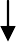 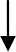 Модуль«Профориентация»Совместнаядеятельностьпедагоговишкольниковпонаправлению«профориентация»включаетвсебяпрофессиональноепросвещениешкольников;диагностикуиконсультированиепопроблемампрофориентации, организацию профессиональных проб школьников. Задачасовместнойдеятельностипедагогаиребенка–подготовитьшкольникакосознанномувыборусвоейбудущейпрофессиональнойдеятельности.Создаваяпрофориентационнозначимыепроблемныеситуации,формирующие готовность школьника к выбору, педагог актуализирует егопрофессиональноесамоопределение,позитивныйвзгляднатрудвпостиндустриальноммире,охватывающийнетолькопрофессиональную,ноивнепрофессиональнуюсоставляющиетакой деятельности:циклыпрофориентационныхчасовобщения,направленныхнаподготовку школьника к осознанному планированию и реализации своегопрофессиональногобудущего;профориентационные игры:деловые игры, квесты, расширяющиезнания школьников о типах профессий, о способах выбора профессий, одостоинствахинедостаткахтойилиинойинтереснойшкольникампрофессиональнойдеятельности;экскурсиинапредприятия,дающиешкольникамначальныепредставленияосуществующихпрофессияхиусловияхработылюдей,представляющих эти профессии;посещение дней открытых дверей в средних специальных учебныхзаведенияхи вузах;совместное с педагогами изучение интернет ресурсов, посвященныхвыборупрофессий,прохождениепрофориентационногоонлайн-тестирования;участиевработевсероссийскихпрофориентационныхпроектов,созданных всетиинтернет;освоениешкольникамиосновпрофессииврамкахкурсоввнеурочнойдеятельности.ВариативныемодулиМодуль«Ключевыеобщешкольныедела»Ключевыедела–этоглавныетрадиционныеобщешкольныедела,вкоторыхпринимаетучастиебольшаячастьшкольниковикоторыеобязательно планируются, готовятся, проводятся и анализируются совместнопедагогамиидетьми.Этокомплексколлективныхтворческихдел,интересныхизначимыхдляшкольников,объединяющихихвместеспедагогамивединый коллектив.ДляэтоговШколеиспользуютсяследующиеформыработыНавнешкольномуровне:социальныепроекты–ежегодныесовместноразрабатываемыеиреализуемые школьниками и педагогами комплексы дел (благотворительной,экологической,	патриотической,	трудовой	направленности),ориентированныенапреобразованиеокружающего школусоциума:-патриотическаяакция«Бессмертныйполк»(проектзапущенпоинициативеи при непосредственном участии Школы,с 9 мая 2016 года шествие жителейс.МихайловкаспортретамиветерановВеликойОтечественнойвойныпроходитежегодно);открытыедискуссионныеплощадки–комплексоткрытыхдискуссионныхплощадок.общешкольные родительские и ученические собрания, которые проводятсярегулярно,вихрамкахобсуждаютсянасущные проблемы;ЕдиныйДеньпрофилактикиправонарушенийвшколе(помимопрофилактическихмероприятийсобучающимися,проводитсявстречародителей и обучающихся с представителями Управления образования, КДНиЗП,ПДН);проводимыедляжителейпоселкаиорганизуемыесовместноссемьямиучащихсяспортивныесостязания,праздники,представления,которыеоткрываютвозможностидлятворческойсамореализациишкольникови включаютихвдеятельнуюзаботуобокружающих:спортивно-оздоровительнаядеятельность:соревнованиеповолейболумеждукомандамивыпускниковшколыистаршеклассниками;состязания«Веселыестарты»ит.п.сучастиемродителей вкомандах;досугово- развлекательная деятельность: праздники, концерты, конкурсныепрограммыко Дню матери, 8 Марта, выпускные вечера и т.п. с участиемродителей,бабушеки дедушек;-концертыв школе свокальными,танцевальнымивыступлениямишкольниковвДеньпожилогочеловека,Деньзащитыребенка,на Масленицу,8Марта,9Маяи др.Нашкольномуровне:общешкольныепраздники–ежегоднопроводимыетворческие(театрализованные, музыкальные, литературные и т.п.) дела, связанные созначимымидлядетейипедагоговзнаменательнымидатамиивкоторыхучаствуютвсеклассы школы:ДеньУчителя(поздравлениеучителей,концертнаяпрограмма,подготовленная обучающимися, проводимая при полном составе учеников иучителей Школы);ДеньсамоуправлениявДеньУчителя(старшеклассникиорганизуютучебныйпроцесс,проводятуроки,общешкольнуюлинейку,следятзапорядкомвшколе ит.п.);праздники, концерты, конкурсные программыв Новогодние праздники,Осенние праздники, День матери, 8 Марта, День защитника Отечества, ДеньПобеды,выпускныевечера,«Первыйзвонок»,«Последнийзвонок»идр.;Предметныенедели(литературы,русскогоианглийскогоязыков;математики,физики,биологииихимии;истории,обществознанияигеографии;начальныхклассов);Деньнауки(подготовкапроектов,исследовательскихработиихзащита)торжественные ритуалы посвящения, связанные с переходом учащихсяна следующую ступень образования, символизирующие приобретение иминовых социальных статусов в школе и развивающие школьную идентичностьдетей:«Посвящениевпервоклассники»;«Посвящениевпятиклассники»;«Посвящение встаршеклассники»;«Первыйзвонок»;«Последнийзвонок».церемонии награждения (по итогам года) школьников и педагогов заактивноеучастиевжизнишколы,защитучестишколывконкурсах,соревнованиях,олимпиадах,значительный вкладвразвитиешколы:-награждениенаторжественнойлинейке«Последнийзвонок»поитогамучебногогодаПохвальнымилистами играмотами обучающихся,атакжеклассов.Науровнеклассов:выбориделегированиепредставителейклассоввобщешкольныесоветыдел,ответственных заподготовкуобщешкольных ключевыхдел;участиешкольныхклассоввреализацииобщешкольныхключевыхдел;проведениеврамкахклассаитоговогоанализадетьмиобщешкольныхключевыхдел,участиепредставителейклассоввитоговоманализепроведенныхделнауровне общешкольных советовдела.Наиндивидуальномуровне:вовлечение по возможности каждого ребенка в ключевые дела школыводнойизвозможныхдлянихролей:сценаристов,постановщиков,исполнителей,ведущих,декораторов,музыкальныхредакторов,корреспондентов, ответственных за костюмы и оборудование, ответственныхзаприглашение и встречугостей ит.п.);индивидуальнаяпомощьребенку(принеобходимости)восвоениинавыковподготовки,проведения ианализаключевыхдел;наблюдениезаповедениемребенкавситуацияхподготовки,проведения и анализа ключевых дел, за его отношениями со сверстниками,старшимиимладшимишкольниками,спедагогамиидругимивзрослыми;принеобходимостикоррекцияповеденияребенкачерезчастныебеседы с ним, через включение его в совместную работу с другими детьми,которые могли бы стать хорошим примером для ребенка, через предложениевзятьвследующемключевомделенасебярольответственногозатотилиинойфрагментобщейработы.Модуль«Детскиеобщественныеобъединения»Действующее на базе школы детские общественные объединения – этодобровольноедетско-юношескоеобъединениеобучающихсяМКОУСОШ с.п.Псыкод,созданноепоинициативедетейивзрослых,объединившихсянаосновеобщностиинтересовдляреализацииобщихцелей.ЕгоправовойосновойявляетсяФЗот19.05.1995N82-ФЗ(ред.от20.12.2017) "Об общественных объединениях" (ст. 5). Воспитание в детскомобщественномобъединении осуществляется через:организацию общественно полезных дел, дающих детям возможностьполучитьважныйдляихличностногоразвитияопытдеятельности,направленной на помощь другим людям, своей школе, обществу в целом;развить в себе такие качества как забота, уважение, умение сопереживать,умениеобщаться,слушатьислышатьдругих.(Этопосильнаяпомощь,оказываемаяшкольникамипожилымлюдям;совместнаяработасДКпопроведениюкультурно-развлекательныхмероприятий;помощьвблагоустройстве территории школы и села,участие школьников в работе наприлегающейкшколе территориии т.п);организациюобщественнополезныхдел,дающихдетямвозможностьполучитьважныйдляихличностногоразвитияопытосуществления дел, направленных на помощь другим людям, своей школе,обществувцелом;развитьвсебетакиекачествакаквнимание,забота,уважение,умениесопереживать,умениеобщаться,слушатьислышатьдругих;поддержкуиразвитиевдетскомобъединенииеготрадицийиритуалов,формирующихуребенкачувствообщностисдругимиегочленами,чувствопричастностиктому,чтопроисходитвобъединении.участие членов детского общественного движения в волонтерскомшкольномдвижении,деятельностинаблагоконкретныхлюдейисоциального окружения вцелом.Модуль«Школьныемедиа»Цель школьных медиа– развитие коммуникативной культурышкольников, формирование навыков общения и сотрудничества, поддержкатворческой самореализации учащихся. Воспитательный потенциал школьныхмедиареализуетсяврамкахследующих видови формдеятельности:разновозрастныйредакционныйсоветподростков,старшеклассниковиконсультирующих их взрослых, целью которого является освещение (черезшкольныестенды,Телеграмм,школьныйсайт, школьную газету «Радуга»)наиболееинтересныхмоментовжизнишколы,популяризацияобщешкольныхключевыхдел,мероприятий,кружков,секций,деятельностиоргановученическогосамоуправления;размещениесозданныхдетьмирассказов,стихов,сказок,репортажей;участиешкольниковвконкурсахшкольныхмедиа.Модуль«Экскурсии,походы»Экскурсии,походыпомогаютшкольникурасширитьсвойкругозор,получитьновыезнанияобокружающейегосоциальной,культурной,природнойсреде,научитьсяуважительноибережноотноситьсякней,приобрестиважныйопытсоциальноодобряемогоповедениявразличныхвнешкольныхситуациях.Наэкскурсиях,впоходахсоздаютсяблагоприятные условия для воспитания у подростков самостоятельности иответственности, формирования у них навыков самообслуживающего труда,преодоленияихинфантильныхиэгоистическихнаклонностей,обучениярациональномуиспользованиюсвоеговремени,сил,имущества.Этивоспитательныевозможностиреализуютсяврамкахследующихвидовиформдеятельности:ежегодныепоходынаприроду,организуемыевклассахихкласснымируководителямииродителямишкольников,послеокончанияучебного года;регулярныесезонныеэкскурсиинаприроду,организуемыевначальныхклассахихкласснымируководителями(«Природазимой»,«Осеннийвернисаж»,«Приметывесны»ит.п.);выездныеэкскурсиивмузей;напредставлениявкинотеатр,драмтеатр,цирк.литературные,исторические,биологическиеэкспедиции,организуемые учителями и родителями школьников в другие города илисела для углубленного изучения биографий проживавших здесь российскихпоэтовиписателей,произошедшихздесьисторическихсобытий,имеющихся здесь природных и историко-культурных ландшафтов, флоры ифауны;турслет с участием команд, сформированных из педагогов, детей иродителей школьников, включающий в себя, например: соревнование потехникепешеходноготуризма,соревнованиепоспортивномуориентированию,конкурсналучшуютопографическуюсъемкуместности,конкурсзнатоковлекарственныхрастений,конкурстуристскойкухни,конкурс туристской песни.Модуль«Организацияпредметно-эстетическойсреды»Окружающаяребенкапредметно-эстетическаясредашколы,приусловииееграмотнойорганизации,обогащаетвнутренниймирученика,способствует формированию у него чувства вкуса и стиля, создает атмосферупсихологическогокомфорта,поднимаетнастроение,предупреждаетстрессовыеситуации,способствуетпозитивномувосприятиюребенкомшколы.Воспитывающеевлияниенаребенкаосуществляетсячерезтакиеформыработы спредметно-эстетическойсредой школы как:оформлениеинтерьерашкольныхпомещений(вестибюля,коридоров,рекреаций, актового зала, окна и т.п.) и их периодическая переориентация,котораяможетслужитьхорошимсредствомразрушениянегативныхустановокшкольниковнаучебныеивнеучебныезанятия;размещениенастенахшколырегулярносменяемыхэкспозиций:творческихработшкольников,позволяющихимреализоватьсвойтворческийпотенциал, а также знакомящих их с работами друг друга; фотоотчетов обинтересных событиях,происходящих вшколе;озеленениепришкольнойтерритории,разбивкаклумб,тенистыхаллей,оборудованиеводворешколыспортивныхиигровыхплощадок,доступныхиприспособленныхдляшкольниковразныхвозрастныхкатегорий,оздоровительно-рекреационныхзон,позволяющихразделитьсвободноепространствошколыназоныактивногоитихогоотдыха;благоустройствоклассныхкабинетов,осуществляемоекласснымируководителямивместесошкольникамисвоихклассов,позволяющееучащимсяпроявить своифантазию и творческие способности, создающееповоддлядлительногообщенияклассногоруководителясосвоимидетьми;событийноеоформлениепространстваприпроведенииконкретныхшкольныхсобытий(праздников,церемоний,торжественныхлинеек,творческих вечеров,выставок,собранийи т.п.);совместная с детьми разработка, создание и популяризация особойшкольной символики (флаг, эмблема, галстук детского движения, элементышкольной формыи т.п.), используемой какв школьнойповседневности, таки в торжественные моменты жизни образовательной организации – во времяпраздников,торжественныхцеремоний,ключевыхобщешкольныхделииныхпроисходящих вжизнишколы знаковых событий;акцентирование  внимания   школьников   посредством   элементовпредметно-эстетическойсреды(стенды,плакаты)наважныхдлявоспитанияценностях школы,ее традициях,правилах.2022год–ГоднародногоискусстваинематериальногокультурногонаследияРоссии2022год–350летсоднярожденияПетраI2023год–Годпедагогаинаставника2022год–ГоднародногоискусстваинематериальногокультурногонаследияРоссии2022год–350летсоднярожденияПетраI2023год–ГодпедагогаинаставникаПрограмма коррекционной работыПрограмма коррекционной работы (ПКР) является неотъемлемым структурным компонентом основной образовательной программы образовательной организации. ПКР разрабатывается для обучающихся с ограниченными возможностями здоровья (далее - ОВЗ).Обучающийся с ОВЗ - физическое лицо, имеющее недостатки в физическом и(или) психологическом развитии, подтвержденные психолого-медико-педагогической комиссией и препятствующие получению образования без создания специальных условий.Содержание образования и условия организации обучения и воспитания обучающихся с ОВЗ определяются адаптированной образовательной программой, а для инвалидов - индивидуальной программой реабилитации инвалида. Адаптированная образовательная программа - образовательная программа, адаптированная для обучения лиц с ОВЗ с учетом особенностей их психофизического развития, индивидуальных возможностей и при необходимости обеспечивающая коррекцию нарушений развития и социальную адаптацию указанных лиц.ПКР вариативна по форме и по содержанию в зависимости от состава обучающихся с ОВЗ, региональной специфики и возможностей образовательной организации.ПКР уровня основного общего образования непрерывна и преемственна с другими уровнями образования (начальным, средним); учитывает особые образовательные потребности, которые не являются едиными и постоянными, проявляются в разной степени при каждом типе нарушения у обучающихся с ОВЗ. Программа ориентирована на развитие их потенциальных возможностей и потребностей более высокого уровня, необходимых для дальнейшего обучения и успешной социализации.ПКР разрабатывается на период получения основного общего образования и включает следующие разделы.Цели и задачи программы коррекционной работы с обучающимися при полученииосновного общего образованияЦель программы коррекционной работы заключается в определении комплексной системы психолого-медико-педагогической и социальной помощи обучающимся с ОВЗ для успешного освоения основной образовательной программы на основе компенсации первичных нарушений и пропедевтики производных отклонений в развитии, активизации ресурсов социально-психологической адаптации личности ребенка.Цель определяет (указывает) результат работы, ее не рекомендуется подменять направлениями работы или процессом ее реализации.Задачи отражают разработку и реализацию содержания основных направлений коррекционной работы (диагностическое, коррекционно-развивающее, консультативное, информационно-просветительское). При составлении программы коррекционной работы могут быть выделены следующие задачи: определение особых образовательных потребностей обучающихся с ОВЗ и оказание им специализированной помощи при освоении основной образовательной программы основного общего образования; определение оптимальных специальных условий для получения основного общего образования обучающимися с ОВЗ, для развития их личностных, познавательных, коммуникативных способностей; разработка и использование индивидуально-ориентированных коррекционных образовательных программ, учебных планов для обучения школьников с ОВЗс учетом особенностей их психофизического развития, индивидуальных возможностей; реализация комплексного психолого-медико-социального сопровождения обучающихся с ОВЗ (в соответствии с рекомендациями психолого-медико-педагогической комиссии (ПМПК), психолого-медико-педагогического консилиума образовательной организации (ПМПк));реализация комплексной системы мероприятий	по социальной адаптации	ипрофессиональной ориентации обучающихся с ОВЗ; обеспечение сетевого взаимодействия специалистов разного профиля в комплексной работе с обучающимися с ОВЗ;осуществление информационно-просветительской	и консультативной	работы	сродителями (законными представителями) обучающихся с ОВЗ.Существующие дидактические принципы (систематичности, активности, доступности, последовательности, наглядности и др.) возможно адаптировать с учетом категорий обучаемых школьников.В	программу также целесообразно включить	и специальные	принципы,ориентированные на учет особенностей обучающихся с ОВЗ, такие, например, как: принцип системности - единство в подходах к диагностике, обучению и коррекции нарушений детей с ОВЗ, взаимодействие учителей и специалистов различного профиля в решении проблем этих детей; принцип обходного пути - формирование новой функциональной системы в обход пострадавшего звена, опоры на сохранные анализаторы; принцип комплексности - преодоление нарушений должно носить комплексный медико-психолого-педагогический характер и включать совместную работу педагогов и ряда специалистов (учитель-логопед, учитель-дефектолог (олигофренопедагог, сурдопедагог, тифлопедагог), педагог-психолог, медицинские работники, социальный педагог и др.).Перечень и содержание индивидуально ориентированных коррекционных направлений работы, способствующих освоению обучающимися с особыми образовательными потребностями основной образовательной программы основногообщего образованияНаправления коррекционной работы - диагностическое, коррекционно-развивающее, консультативное, информационно-просветительское - раскрываются содержательно в разных организационных формах деятельности образовательной организации (учебной урочной и внеурочной, внеучебной). Это может быть отражено в учебном плане освоения основной образовательной программы.Характеристика содержания направлений коррекционной работыДиагностическая работа может включать в себя следующее: выявление особых образовательных потребностей обучающихся с ОВЗ при освоении основной образовательной программы основного общего образования; проведение комплексной социально-психолого-педагогической диагностики нарушений в психическом и(или) физическом развитии обучающихся с ОВЗ; определение уровня актуального и зоны ближайшего развития обучающегося с ОВЗ, выявление его резервных возможностей; изучение развития эмоционально-волевой, познавательной, речевой сфер и личностных особенностей обучающихся; изучение социальной ситуации развития и условий семейного воспитания ребенка; изучение адаптивных возможностей и уровня социализации ребенка с ОВЗ; мониторинг динамики развития, успешности освоения образовательных программ основного общего образования.Коррекционно-развивающая работа может включать в себя следующее: разработку и реализацию индивидуально ориентированных коррекционных программ; выбор и использование специальных методик, методов и приемов обучения в соответствии с особыми образовательными потребностями обучающихся с ОВЗ; организацию и проведение индивидуальных и групповых коррекционно - развивающих занятий, необходимых для преодоления нарушений развития и трудностей обучения; коррекцию и развитие высших психических функций, эмоционально-волевой, познавательной и коммуникативно-речевой сфер; развитие и укрепление зрелых личностных установок, формирование адекватных форм утверждения самостоятельности, личностной автономии; формирование способов регуляции поведения и эмоциональных состояний; развитие форм и навыков личностного общения в группе сверстников, коммуникативной компетенции; развитие компетенций, необходимых для продолжения образования и профессионального самоопределения; совершенствование навыков получения и использования информации (на основе ИКТ), способствующих повышению социальных компетенций и адаптации в реальных жизненных условиях; социальную защиту ребенка в случаях неблагоприятных условий жизни при психотравмирующих обстоятельствах.Консультативная работа может включать в себя следующее: выработку совместных обоснованных рекомендаций по основным направлениям работы с обучающимися с ОВЗ, единых для всех участников образовательного процесса; консультирование специалистами педагогов по выбору индивидуально ориентированных методов и приемов работы с обучающимися с ОВЗ, отбора и адаптации содержания предметных программ; консультативную помощь семье в вопросах выбора стратегии воспитания и приемов коррекционного обучения ребенка с ОВЗ; консультационную поддержку и помощь, направленные на содействие свободному и осознанному выбору обучающимися с ОВЗ профессии, формы и места обучения в соответствии с профессиональными интересами, индивидуальными способностями и психофизиологическими особенностями.Информационно-просветительская работа может включать в себя следующее: информационную поддержку образовательной деятельности обучающихся с особыми образовательными потребностями, их родителей (законных представителей), педагогических работников; различные формы просветительской деятельности (лекции, беседы, информационные стенды, печатные материалы), направленные на разъяснение участникам образовательного процесса - обучающимся (как имеющим, так и не имеющим недостатки в развитии), их родителям (законным представителям), педагогическим работникам - вопросов, связанных с особенностями образовательного процесса и сопровождения обучающихся с ОВЗ; проведение тематических выступлений для педагогов и родителей (законных представителей) по разъяснению индивидуально-типологических особенностей различных категорий детей с ОВЗ.Система комплексного психолого-медико-социального сопровождения и поддержки обучающихся с ограниченными возможностями здоровья, включающая комплексное обследование, мониторинг динамики развития, успешности освоения основной образовательной программы основного общего образованияДля реализации требований к ПКР, обозначенных в ФГОС ООО, может быть создана рабочая группа, в которую наряду с основными учителями целесообразно включить следующих специалистов:	педагога-психолога, учителя-логопеда, учителя-дефектолога(олигофренопедагога, сурдопедагога, тифлопедагога).ПКР может быть разработана рабочей группой образовательной организации поэтапно. На подготовительном этапе определяется нормативно-правовое обеспечение коррекционной работы, анализируется состав детей с ОВЗ в образовательной организации, их особые образовательные потребности; сопоставляются результаты обучения этих детей на предыдущем уровне образования; создается (систематизируется, дополняется) фонд методических рекомендаций по обучению данных категорий учащихся с ОВЗ.На основном этапе разрабатываются общая стратегия обучения и воспитания учащихся с ОВЗ, организация и механизм реализации коррекционной работы; раскрываются направления и ожидаемые результаты коррекционной работы, описываются специальные требования к условиям реализации ПКР. Особенности содержания индивидуально - ориентированной работы могут быть представлены в рабочих коррекционных программах, которые прилагаются к ПКР.На заключительном этапе осуществляется внутренняя экспертиза программы, возможна ее доработка; проводится обсуждение хода реализации программы на школьных консилиумах, методических объединениях групп педагогов и специалистов, работающих с детьми с ОВЗ; принимается итоговое решение.Для реализации ПКР в образовательной организации может быть создана служба комплексного психолого-медико-социального сопровождения и поддержки обучающихся с ОВЗ.Психолого-медико-социальная помощь оказывается детям на основании заявления или согласия в письменной форме их родителей (законных представителей).Комплексное психолого-медико-социальное сопровождение и поддержка обучающихся с ОВЗ обеспечиваются специалистами образовательной организации (педагогом-психологом, медицинским работником, социальным педагогом, учителем-логопедом, учителем- дефектологом), регламентируются локальными нормативными актами конкретной образовательной организации, а также ее уставом. Реализуется преимущественно во внеурочной деятельности.Одним из условий комплексного сопровождения и поддержки обучающихся является тесное взаимодействие специалистов при участии педагогов образовательной организации, представителей администрации и родителей (законных представителей).Медицинская поддержка и сопровождение обучающихся с ОВЗ в образовательной организации осуществляются медицинским работником (врачом, медицинской сестрой) на регулярной основе и, помимо общих направлений работы со всеми обучающимися, имеют определенную специфику в сопровождении школьников с ОВЗ. Так, медицинский работник может участвовать в диагностике школьников с ОВЗ и в определении их индивидуального образовательного маршрута, возможно проведение консультаций педагогов и родителей. В случае необходимости оказывает экстренную (неотложную) помощь (купирует приступ эпилепсии, делает инъекции (инсулин) и др.). Медицинский работник, являясь сотрудником профильного медицинского учреждения, осуществляет взаимодействие с родителями детей с ОВЗ.Социально-педагогическое сопровождение школьников с ОВЗ в общеобразовательной организации может осуществлять социальный педагог. Деятельность социального педагога может быть направлена на защиту прав всех обучающихся, охрану их жизни и здоровья, соблюдение их интересов; создание для школьников комфортной и безопасной образовательной среды. Социальный педагог (совместно с педагогом-психологом) участвует в изучении особенностей школьников с ОВЗ, их условий жизни и воспитания, социального статуса семьи; выявлении признаков семейного неблагополучия; своевременно оказывает социальную помощь и поддержку обучающимся и их семьям в разрешении конфликтов, проблем, трудных жизненных ситуаций, затрагивающих интересы подростков с ОВЗ. Целесообразно участие социального педагога в проведении профилактической и информационно-просветительской работы по защите прав и интересов школьников с ОВЗ; в выборе профессиональных склонностей и интересов. Основными формами работы социального педагога являются: урок (за счет классных часов), внеурочные индивидуальные (подгрупповые) занятия; беседы (со школьниками, родителями, педагогами), индивидуальные консультации (со школьниками, родителями, педагогами). Возможны также выступления специалиста на родительских собраниях, на классных часах в виде информационнопросветительских лекций и сообщений. Социальный педагог взаимодействует с педагогом- психологом, учителем-дефектологом, учителем-логопедом, педагогом класса, в случае необходимости с медицинским работником, а также с родителями (их законными представителями), специалистами социальных служб, органами исполнительной власти по защите прав детей.Психологическое сопровождение обучающихся с ОВЗ может осуществляться в рамках реализации основных направлений психологической службы. Педагогу-психологу рекомендуется проводить занятия по комплексному изучению и развитию личности школьников с ОВЗ. Работа может быть организована индивидуально и в мини-группах. Основные направления деятельности школьного педагога-психолога состоят в проведении психодиагностики; развитии и коррекции эмоционально-волевой сферы обучающихся; совершенствовании навыков социализации и расширении социального взаимодействия со сверстниками (совместно с социальным педагогом); разработке и осуществлении развивающих программ; психологической профилактике, направленной на сохранение, укрепление и развитие психологического здоровья учащихся с ОВЗ.Помимо работы со школьниками педагог-психолог может проводить консультативную работу с педагогами, администрацией школы и родителями по вопросам, связанным с обучением и воспитанием учащихся. Кроме того, в течение года педагог-психолог (психолог) осуществляет информационно-просветительскую работу с родителями и педагогами. Данная работа включает чтение лекций, проведение обучающих семинаров и тренингов.В реализации диагностического направления работы могут принимать участие как учителя класса (аттестация учащихся в начале, середине и конце учебного года), так и специалисты (проведение диагностики в начале, середине и в конце учебного года).Данное направление может быть осуществлено ПМПк.ПМПк является внутришкольной формой организации сопровождения детей с ОВЗ, положение и регламент работы которой разрабатывается образовательной организацией самостоятельно и утверждается локальным актом.Цель работы ПМПк: выявление особых образовательных потребностей учащихся с ОВЗ и оказание им помощи (выработка рекомендаций по обучению и воспитанию; составление, в случае необходимости, индивидуальной программы обучения; выбор и отбор специальных методов, приемов и средств обучения). Специалисты консилиума проводят мониторинг и следят за динамикой развития и успеваемости школьников, своевременно вносят коррективы в программу обучения и в рабочие коррекционные программы; рассматривают спорные и конфликтные случаи, предлагают и осуществляют отбор необходимых для школьника (школьников) дополнительных дидактических материалов и учебных пособий.В состав ПМПк образовательной организации входят педагог-психолог, учитель- дефектолог, учитель-логопед, педагог (учитель-предметник), социальный педагог, врач, а также представитель администрации. Родители уведомляются о проведении ПМПк (Федеральный закон «Об образовании в Российской Федерации», ст. 42, 79).Реализация системы комплексного психолого-медико-социального сопровождения и поддержки обучающихся с ОВЗ предусматривает создание специальных условий: организационных, кадровых, психолого-педагогических, программно-методических, материально-технических, информационных (Федеральный закон «Об образовании в Российской Федерации», ст. 42, 79).Образовательная организация при отсутствии необходимых условий (может осуществлять деятельность службы комплексного психолого-медико-социального сопровождения и поддержки обучающихся с ОВЗ на основе сетевого взаимодействия с различными организациями:	медицинскими учреждениями; центрами психолого -педагогической, медицинской и социальной помощи; образовательными организациями, реализующими адаптированные основные образовательные программы и др.Механизм взаимодействия, предусматривающий общую целевую и единую стратегическую направленность работы с учетом вариативно-деятельностной тактики учителей, специалистов в области коррекционной педагогики, специальной психологии, медицинских работников организации, осуществляющей образовательную деятельность, других образовательных организаций и институтов общества, реализующийся в единстве урочной, внеурочной и внешкольной деятельностиРекомендуется планировать коррекционную работу во всех организационных формах деятельности образовательной организации: в учебной (урочной и внеурочной) деятельности и внеучебной (внеурочной деятельности).Коррекционная работа в обязательной части (70 %) реализуется в учебной урочной деятельности при освоении содержания основной образовательной программы. На каждом уроке учитель-предметник может поставить и решить коррекционно-развивающие задачи. Содержание учебного материала отбирается и адаптируется с учетом особых образовательных потребностей обучающихся с ОВЗ. Освоение учебного материала этими школьниками осуществляется с помощью специальных методов и приемов.При наличии нелинейного расписания в учебной урочной деятельности возможно проведение уроков специалистами с обучающимися со сходными нарушениями из разных классов параллели по специальным предметам (разделам), отсутствующим в учебном плане нормально развивающихся сверстников. Например, «Развитие речи» для обучающихся с нарушениями речи, слуха, задержкой психического развития и т. п.Также эта работа осуществляется в учебной внеурочной деятельности в группах класса, в группах на параллели, в группах на уровне образования по специальным предметам.В учебной внеурочной деятельности планируются коррекционные занятия со специалистами (учитель-логопед, учитель-дефектолог, педагог-психолог) по индивидуально ориентированным коррекционным программам.Во внеучебной внеурочной деятельности коррекционная работа осуществляется по адаптированным программам дополнительного образования разной направленности (художественно-эстетическая, оздоровительная, ритмика и др.), опосредованно стимулирующих и корригирующих развитие школьников с ОВЗ.Для развития потенциала обучающихся с ОВЗ специалистами и педагогами с участием самих обучающихся и их родителей (законных представителей) разрабатываются индивидуальные учебные планы.Реализация индивидуальных учебных планов для детей с ОВЗ может осуществляться педагогами и специалистами и сопровождаться дистанционной поддержкой, а также поддержкой тьютора образовательной организации.При реализации содержания коррекционной работы рекомендуется распределить зоны ответственности между учителями и разными специалистами, описать их согласованные действия (план обследования детей с ОВЗ, особые образовательные потребности этих детей, индивидуальные коррекционные программы, специальные учебные и дидактические, технические средства обучения, мониторинг динамики развития и т. д.). Обсуждения проводятся на ПМПк образовательной организации, методических объединениях рабочих групп и др.Механизм реализации ПКР раскрывается в учебном плане, во взаимосвязи ПКР и рабочих коррекционных программ, во взаимодействии разных педагогов (учителя, социальный педагог, педагог дополнительного образования и др.) и специалистов (учитель - логопед, учитель-дефектолог (олигофренопедагог, тифлопедагог, сурдопедагог), педагог- психолог, медицинский работник) внутри образовательной организации; в сетевом взаимодействии в многофункциональном комплексе и с образовательными организациями, осуществляющими образовательную деятельность.Взаимодействие включает в себя следующее:• комплексность в определении и решении проблем обучающегося, предоставлении ему специализированной квалифицированной помощи; многоаспектный анализ личностного и познавательного развития обучающегося; составление комплексных индивидуальных программ общего развития и коррекции отдельных сторон учебно-познавательной, речевой, эмоционально-волевой и личностной сфер ребенка.Планируемые результаты коррекционной работыПрограмма коррекционной работы предусматривает выполнение требований к результатам, определенным ФГОС ООО.Планируемые результаты коррекционной работы имеют дифференцированный характер и могут определяться индивидуальными программами развития детей с ОВЗ.В зависимости от формы организации коррекционной работы планируются разные группы результатов (личностные, метапредметные, предметные). В урочной деятельности отражаются предметные, метапредметные и личностные результаты. Во внеурочной - личностные и метапредметные результаты.Личностные результаты - индивидуальное продвижение обучающегося в личностном развитии (расширение круга социальных контактов, стремление к собственной результативности и др.).Метапредметные результаты - овладение общеучебными умениями с учетом индивидуальных возможностей; освоение умственных действий, направленных на анализ и управление своей деятельностью; сформированность коммуникативных действий, направленных на сотрудничество и конструктивное общение и т. д.Предметные результаты определяются совместно с учителем - овладение содержанием ООП ООО (конкретных предметных областей; подпрограмм) с учетом индивидуальных возможностей разных категорий детей с ОВЗ; индивидуальные достижения по отдельным учебным предметам (умение учащихся с нарушенным слухом общаться на темы, соответствующие их возрасту; умение выбирать речевые средства адекватно коммуникативной ситуации; получение опыта решения проблем и др.).Планируемые результаты коррекционной работы включают в себя описание организации и содержания промежуточной аттестации обучающихся в рамках урочной и внеурочной деятельности по каждому классу, а также обобщенные результаты итоговой аттестации на основном уровне обучения.Достижения обучающихся с ОВЗ рассматриваются с учетом их предыдущих индивидуальных достижений, а не в сравнении с успеваемостью учащихся класса. Это может быть накопительная оценка (на основе текущих оценок) собственных достижений ребенка, а также оценка на основе его портфеля достижений.ОРГАНИЗАЦИОННЫЙ РАЗДЕЛУчебный план основного общего образованияПояснительная запискаУчебный план основного общего образования Муниципальное казенное общеобразовательное учреждение "Средняя общеобразовательная школа" с.п. ПсыкодУрванского муниципального района КБР(далее - учебный план) для 5-9 классов, реализующих основную образовательную программу основного общего образования, соответствующую ФГОС ООО (приказ Министерства просвещения Российской Федерации от 31.05.2021 № 287 «Об утверждении федерального государственного образовательного стандарта основного общего образования»), фиксирует общий объём нагрузки, максимальный объём аудиторной нагрузки обучающихся, состав и структуру предметных областей, распределяет учебное время, отводимое на их освоение по классам и учебным предметам.Учебный план является частью образовательной программы Муниципальное казенное общеобразовательное учреждение "Средняя общеобразовательная школа" с.п. ПсыкодУрванского муниципального района КБР, разработанной в соответствии с ФГОС основного общего образования, с учетом примерных основных образовательных программ основного общего образования, и обеспечивает выполнение санитарно-эпидемиологических требований СП 2.4.3648-20 и гигиенических нормативов и требований СанПиН 1.2.3685-21.Учебный год в Муниципальное казенное общеобразовательное учреждение "Средняя общеобразовательная школа" с.п. ПсыкодУрванского муниципального района КБРначинается 01.09.2022 и заканчивается 30.05.2023. Учебные занятия для учащихся 5-9 классов проводятся по 6-ти дневной учебной неделе.Максимальный объем аудиторной нагрузки обучающихся в неделю составляет  в  5 классе – 32 часа, в  6 классе – 33 часа, в 7 классе – 35 часов, в  8-9 классах – 36 часов.  .Учебный план состоит из двух частей — обязательной части и части, формируемой участниками образовательных отношений. Обязательная часть учебного плана определяет состав учебных предметов обязательных предметных областей.Часть учебного плана, формируемая участниками образовательных отношений, обеспечивает реализацию индивидуальных потребностей обучающихся. Время, отводимое на данную часть учебного плана внутри максимально допустимой недельной нагрузки обучающихся, может быть использовано: на проведение учебных занятий, обеспечивающих различные интересы обучающихсяВ Муниципальное казенное общеобразовательное учреждение "Средняя общеобразовательная школа" с.п. ПсыкодУрванского муниципального района КБРязыком обучения является Русский язык. По заявлению родителей (законных представителей) несовершеннолетних обучающихся осуществляется изучение родного языка и родной литературы из числа языков народов РФ, государственных языков республик РФ. По заявлению родителей (законных представителей) несовершеннолетних обучающихся осуществляется изучение второго иностранного языкаПри изучении предметов технология, родной язык, родная литератураосуществляется деление учащихся на подгруппы.Промежуточная аттестация – процедура, проводимая с целью оценки качества освоения обучающимися части содержания (четвертное оценивание) или всего объема учебной дисциплины за учебный год (годовое оценивание).Промежуточная/годовая аттестация обучающихся за четверть осуществляется в соответствии с календарным учебным графиком.Все предметы обязательной части учебного плана оцениваются по четвертям. Предметы из частиПромежуточная аттестация проходит на последней учебной неделе четверти. Формы и порядок проведения промежуточной аттестации определяются «Положением о формах, периодичности и порядке
текущего контроля успеваемости и промежуточной аттестации обучающихся Муниципальное казенное общеобразовательное учреждение "Средняя общеобразовательная школа" с.п. ПсыкодУрванского муниципального района КБР. Освоение основной образовательной программ основного общего образования завершается итоговой аттестацией. Нормативный срок освоения основной образовательной программы основного общего образования составляет 5 лет.Обязательные предметы: Предметная область «Русский язык и литература» включает обязательные учебные предметы «Русский язык» и «Литература». Предметная область «Родной язык и литература» включает обязательные учебные предметы «Родной язык (кабардино-черкесский)» и «Родная литература (кабардиночеркесская литература)».Предметная область «Иностранные языки» включает обязательный учебный предмет «Английский язык» и второй иностранный язык (немецкий).В предметную область «Математика и информатика» включены обязательные учебные предметы «Математика» (5-9 классы), «Информатика» (7-9 классы).Предметная область «Общественно-научные предметы» состоит из обязательных учебных предметов «История России. Всеобщая история» (5-9 классы), «Обществознание» (6-9 классы), «География» (5-9 классы).В предметную область «Естественно-научные предметы» включены обязательные учебные предметы «Физика» (7-9классы), «Химия» (8-9 классы), «Биология» (5-9 классы).В предметную область «Искусство» входят обязательные учебные предметы «Музыка» (5-7 классы) и «Изобразительное искусство» (5-8 классы).Предметная область «Технология» включает обязательный учебный предмет «Технология», построенный по модульному принципу с учетом возможностей общеобразовательной организации (5-8 классы).Предметная область «Физическая культура и основы безопасности жизнедеятельности» представлена обязательными учебными предметами «Физическая культура» (5-9классы) и «Основы безопасности жизнедеятельности» (8-9 классы).Предметная область «Основы духовно-нравственной культуры народов России» (далее - предметная область ОДНКНР) обязательна для изучения в соответствии с ФГОС основного общего образования и предусматривает знание обучающимися основных норм морали, культурных традиций народов России, формирование представлений об исторической роли традиционных религий и гражданского общества в становлении российской государственности. Предметная область ОДНКНР реализуется через учебный предмет «Основы духовно-нравственной культуры народов России» из расчета 1 час в неделю за счет части, формируемой участниками образовательных отношений.Часть учебного плана, формируемая участниками образовательных отношений, определяет время, отводимое на изучение содержания образования, обеспечивающего реализацию интересов и потребностей обучающихся, их родителей (законных представителей), педагогического коллектива школы. Использование данных часов нацелено на создание условий для развития познавательных интересов обучающихся, на усиление и расширение учебных предметов. Так, из части, формируемой участниками образовательных отношений, выделено:в 6-8 классах - 1 час на изучение второго иностранного языка;в 7 классах - 1 час на изучение биологии;в 8 классах –1час на изучение географии КБР;в 9 классе - 1 час на изучение географии КБР;в 8-9 классах предмет «История КБР» изучается  за счет часов внеурочной деятельности(по 1ч)Максимально допустимая недельная нагрузка при 6-дневной учебной неделе составляет в 5 классе -32 часа в неделю, в 6 классе - 33 часа в неделю, в 7 классе - 35 часов в неделю, в 8 классе - 36 часов в неделю, в 9 классе - 36 часов в неделю.Промежуточная и государственная итоговая аттестацияПромежуточная аттестация обучающихся проводится по учебным предметам с целью определения качества освоения обучающимися содержания учебных программ по завершении определенного временного промежутка (четверть, полугодие, год). Формы промежуточной аттестации:	диктант	с грамматическим заданием, письменная контрольная работа,тестирование.Государственная итоговая аттестация в 9 классах проводится соответственно срокам, установленным Министерством просвещении и науки Российской Федерации на данный учебный годУЧЕБНЫЙ ПЛАН3.2.Календарный учебный график Муниципальное казенное общеобразовательное учреждение «Средняя общеобразовательная школа»  с.п. Псыкод работает в режиме пятидневной рабочей недели в 1-х классах и в режиме шестидневной рабочей  недели  в  6-9 классах.Продолжительность учебного года в 6-8,10 классах 35 учебных недель.Учебные занятия в МКОУ СОШ  с.п. Псыкод начинаются в  8 час. 30 мин. для 2-х-11 классов без проведения нулевых уроков и заканчиваются не позднее 17 час. 00 мин.Продолжительность уроков в образовательном учреждении в 6-9 классах - 40 минут. Продолжительность перемен между уроками составляет 10 минут, большая перемена после 2-го и 4-го урока - 20 минут..Дополнительные занятия (внеурочная деятельность), спортивные секции проводятся не ранее чем через 20 минут после последнего урока.Муниципальное образовательное учреждение в установленном законодательством Российской Федерации порядке несет ответственность за реализацию не в полном объеме образовательных программ в соответствии с годовым календарным учебным графиком.18. Установить в 2022-2023 учебном году следующее расписание звонков для 2-х -11 классов:План внеурочной деятельности Содержание плана внеурочной деятельности. Количество часов, выделяемых на внеурочную деятельность, составляет за 5 лет обучения на этапе основной школы не более 1750 часов, в год - не более 350 часов.Величина недельной образовательной нагрузки (количество занятий), реализуемой через внеурочную деятельность, определяется за пределами количества часов, отведенных на освоение обучающимися учебного плана, но не более 10 часов.В соответствии с требованиями Стандарта внеурочная деятельность организуется по направлениям развития личности (духовно-нравственное, общеинтеллектуальное, спортивнооздоровительное, общекультурное, социальное).Духовно-нравственное направление реализуется в соответствии с программой духовнонравственного воспитания учащихся. Направлено на духовно-нравственное развитие и воспитание в каждом ученике гражданина и патриота, предусматривающее принятие ими моральных норм, нравственных установок и национальных ценностей; на раскрытие способностей и талантов учащихся, подготовку их к жизни в высокотехнологичном конкурентном мире.Общеинтеллектуальное направление предполагает организацию познавательной деятельности, направленной на самостоятельное приобретение обучающимися нового знания или нового алгоритма приобретения знаний, творческих подходов к организации познавательной деятельности. Цель работы в этом направлении: формирование целостного, осознанного отношения к знаниям, к самому процессу познания.Общекультурное (художественно-эстетическое) предполагает развитие эмоционально - образного и художественно-творческого мышления во внеурочной деятельности, что позволяет учащимся ощущать свою принадлежность к национальной культуре, повышает чувство личной самодостаточности. Цель - формирование ценностного отношения к прекрасному, представлений об эстетических идеалах и ценностях.Социальное направление (социально-преобразующее творчество)-создание условий для перевода обучающегося в позицию активного члена гражданского общества, способного самоопределяться на основе общепринятых ценностей, а также вырабатывать собственное понимание заданных извне целей, разрабатывать проекты преобразования общества, реализовывать данные проекты.Спортивно-оздоровительная деятельностьстроится с опорой на Программу формирования культуры здорового и безопасного образа жизни обучающихся.Организация занятий по направлениям раздела «Внеурочная деятельность» является неотъемлемой частью образовательного процесса МКОУ СОШ с.п.Псыкод, которая предоставляет обучающимся возможность выбора широкого спектра занятий, направленных на их развитие.Содержание занятий, предусмотренных в рамках внеурочной деятельности, реализуется посредством различных форм организации, таких как: экскурсии, кружки, секции круглые столы, конференции, диспуты, школьные научные общества, олимпиады, конкурсы, соревнования, поисковые и научные исследования, общественно полезные практики. При отсутствии возможности в рамках муниципального здания, для реализации внеурочной деятельности можно использовать возможности учреждений дополнительного образования, организаций культуры и спорта.Внеурочная деятельность направлена на реализацию дополнительных образовательных, воспитательных программ, социализацию обучающихся.План внеурочной деятельности для 6-9 классовМКОУ СОШ с.п.ПсыкодУрванского муниципального района Кабардино-Балкарской Республики,реализующий в 2022- 2023 учебном  году ФГОС ООО (недельный) 3.4.Система условий реализации ООПТребования к условиям реализации основной образовательной программы основного общего образования МКОУ СОШ с.п.Псыкод представляют собой систему требований к кадровым, финансовым, материально-техническим и иным условиям реализации ООП ООО и обеспечивает достижение планируемых результатов освоения основного общего образования.Интегративным результатом реализации указанных требований будет создание комфортной развивающей образовательной среды в школе: обеспечивающей высокое качество образования, его доступность, открытость и привлекательность для обучающихся, их родителей (законных представителей) всего общества, духовно-нравственное развитие и воспитание обучающихся; гарантирующей охрану и укрепление физического, психологического и социального здоровья обучающихся; комфортной по отношению к обучающимся и педагогическим работникам.В целях обеспечения реализации основной образовательной программы основного общего образования в МКОУ СОШ с.п.Псыкод для участников образовательного процесса созданы все условия, обеспечивающие возможность: достижения планируемых результатов освоения основной образовательной программы основного общего образования всеми обучающимися, в том числе детьми с ограниченными возможностями здоровья; выявления и развития способностей обучающихся через систему кружков, секций, организацию общественно - полезной деятельности, в том числе, социальной практики; работы с одаренными детьми; эффективного использования времени, отведенного на реализацию части основной образовательной программы, формируемой участниками учебного процесса в соответствии с запросами обучающихся и их родителей (законных представителей); использования в образовательном процессе современных образовательных технологий деятельностного типа; эффективной самостоятельной работы обучающихся при поддержке педагогических работников; обновления содержания основной образовательной программы основного общего образования, а также методик и технологий ее реализации в соответствии с динамикой развития системы образования, запросов детей и их родителей (законных представителей); эффективного управления образовательным учреждением с использованием информационно-коммуникационных технологий, а также современных механизмов финансирования.Кадровые условий реализации ООП ООО.Основная школа МКОУ СОШ с.п.Псыкод укомплектована кадрами, имеющими необходимую квалификацию для решения задач, определённых ООП ООО, способными к инновационной профессиональной деятельности.Школа укомплектована медицинскими работниками, психологами,работниками пищеблока, вспомогательным персоналом. Работу с учащимися в школе осуществляет квалифицированныйколлектив, состоящий из 35 педагогических работников. Создание условий для профессионального развития педагога, еговключенности в процессы непрерывного образования является актуальнойзадачей школы.Непрерывность профессионального развития педагогических работников МКОУ СОШ с.п.Псыкод обеспечивается графиком освоения работниками школы дополнительных профессиональных образовательных программ, не реже чем каждые 3 года. Кроме этого,педагоги систематически повышают свою квалификацию, участвуя впрофессиональных конкурсах различного уровня, организуя работу мастер-классов, разработку проектов,участвуя в работе семинаров и другихмероприятиях, организуемых на базе МКОУ СОШс.п.Псыкод, в Урванском муниципальном районе, в регионе, и на уровне Российской Федерации. Все это способствует обеспечению реализации образовательной программы МКОУ СОШс.п.Псыкод на оптимальном уровне.Уровень квалификации педагогических, руководящих и иных работников организации, осуществляющей образовательную деятельность в 6-9классах Психолого-педагогические условия реализации ООП ОООМКОУ СОШ с.п.Псыкод созданы психолого-педагогические условия для реализации ООП ООО. Образовательный процесс осуществляется на основе программ развивающего обучения с учётом индивидуальных особенностей каждого ребёнка, соблюдением комфортного психоэмоционального режима.Активное использование современных педагогических технологий, в том числе информационно - коммуникационных, а также профилактика физических, умственных и психологических перегрузок обучающихся, соблюдение санитарно-гигиенических правил и норм, позволяют педагогам МКОУ СОШ с.п.Псыкод осуществлять образовательную деятельность на оптимальном уровне.Работа по психолого-педагогическому сопровождению участников образовательного процесса осуществляется психологоми и педагогами МКОУ СОШ с.п.ПсыкодЦелью деятельности психологической службы является создание эффективной системы психологического сопровождения всех участников образовательного процесса (обучающихся, их родителей и педагогов) на уровне основного общего образования для реализации основной образовательной программы.Задачи: Обеспечение преемственности содержания и форм организации образовательного процесса по отношению к уровню среднего общего образования с учётом специфики возрастного психофизического развития обучающихся; Формирование и развитие психолого-педагогической компетентности обучающихся, педагогов и родительской общественности; Обеспечение вариативности направлений и форм психолого-педагогического сопровождения участников образовательного процесса.Модель психолого-педагогического сопровождения участников образовательного процесса на начальном уровне общего образования Уровни психолого-педагогического сопровождения: индивидуальное, групповое, на уровне класса, на уровне ОУОсновные формы сопровождения: консультации, диагностика, экспертиза, развивающая работа, профилактика, просвещение, коррекционная работа.Основные направления психолого-педагогического сопровождения:	сохранение иукрепление психологического здоровья, мониторинг возможностей и способностей учащихся, поддержка детских объединений и ученического самоуправления, формирование ценности здорповья и безопасного образа жизни, выявление и поддержка детей с особыми образовательными потребностями, формирование коммуникативных навыков в разновозрастной среде и среде сверстников, развитие экологической культуры, выявление и поддержка одаренных детей.План реализации основных направлений психолого-педагогического сопровождения вусловиях введения ФГОС ООО Работа по психолого-педагогическому сопровождению участников образовательного процесса осуществляется психологами и педагогами школы.Цель деятельности психологической службы:	создание системы психолого -педагогического сопровождения, поддержка и укрепление психического здоровья всех участников образовательного процесса на уровне основного общего образования, содействие их оптимальному психическому развитию в условиях реализации основной образовательной программы МКОУ«СОШ №1» с.п. Аргудан.Основные направления работы психолога Диагностика. Задачи: Выявление психологических причин тех или иных проблем, трудностей в обучении и в воспитании отдельных учащихся. Изучение особенностей коллективов (школьников, учителей, родителей). Отслеживать влияние инновационных программ на развитие учащихся. Выявление актуальных для школы тем по психологическому развитию. Коррекционно-развивающая работа. Задачи: Осуществление работы с детьми, испытывающими трудности в адаптационный период. Развитие психических познавательных процессов учащихся имеющих затруднения в обучении.Консультирование. Задачи: Оказание психологической поддержки и помощи участникам образовательного процесса. Выявление причины проблемы обратившихся с целью выработки дальнейшей стратегии поведения и действий.Просветительская работа. Задачи:Повышение психолого-педагогической культуры и компетенции педагогов, родителей и учащихся.Популяризация психолого-педагогической литературы и разъяснение психологических исследований с целью формирования потребности в психологических знаниях.Направления деятельности психолого-медико-педагогического консилиума: диагностика состояния здоровья; составление карт прогноза и коррекции на каждого обучающегося; оказание специалистами школы помощи детям и подросткам, испытывающим различные трудности в обучении, адаптации; отслеживание динамики развития обучающихся; организация системы профессиональной деятельности всех специалистов, направленной на создание социально-психологических условий для успешного обучения детей и подростков; разработка специальной документации консилиумов на единой основе; организация работы с родителями с целью защиты интересов ребенка.На основании выводов членов консилиума, карт прогноза , заключений ПМПК педагоги и узкие специалисты планируют и проводят коррекционные мероприятия для обучающихся, осуществляют индивидуальный подход на уроках, составляются адаптированные программы для данных учащихся.Финансовое обеспечение реализации ООП ОООФормирование фонда оплаты труда МКОУ СОШ с.п.Псыкод осуществляется в пределах объёма средств образовательного учреждения на текущий финансовый год, определённого в соответствии с региональным расчётным подушевым нормативом, количеством обучающихся и соответствующими поправочными коэффициентами, и отражается в смете образовательного учреждения.В соответствии с установленным порядком финансирования оплаты труда работников образовательных учреждений: фонд оплаты труда образовательного учреждения состоит из базовой части и стимулирующей части. базовая часть фонда оплаты труда обеспечивает гарантированную заработную плату руководителей, педагогических работников,непосредственно осуществляющих образовательный процесс, учебно-вспомогательного и младшего обслуживающего персонала МКОУ «СОШ №1»; значение объёма фонда оплаты труда педагогического персонала — соответствует Нормативам; базовая часть фонда оплаты труда для педагогического персонала, осуществляющего учебный процесс, состоит из общей части и специальной части; общая часть фонда оплаты труда обеспечивает гарантированную оплату труда педагогического работника исходя из количества проведённых им учебных часов и численности обучающихся в классах.Размеры, порядок и условия осуществления стимулирующих выплат определяются МКОУ СОШ с.п.Псыкод в соответствии с региональными и муниципальными нормативными актами, Положением об оплате труда работников МКОУ СОШ с.п.Псыкод. Материально-технические условия реализации ООП ОООМКОУ СОШ с.п.Псыкод, реализующая основную образовательную программу ООО, располагает материальной и технической базой, обеспечивающей организацию и проведение всех видов деятельности обучающихся. Материальная и техническая база соответствует действующим санитарным и противопожарным правилам и нормам, а также техническими финансовыми нормативам, установленным для обслуживания этой базы.Для организации всех видов деятельности обучающихся в рамках ООП классы имеет доступ по расписанию в следующие помещения: кабинеты, имеющие персональные компьютеры и м/медийные устройства; кабинет психолога для индивидуальных и групповых занятий и тренингов; библиотека с читальным залом с обеспечением возможности работы на стационарных компьютерах библиотеки, медиатекой, с выходом в сеть Интернет; спортивный комплекс (спортивный зал, спортивная площадка); актовый зал; помещения для питания обучающихся, а также для хранения и приготовления пищи, обеспечивающие возможность организации качественного горячего питания; медицинский кабинет; административные, оснащённые необходимым оборудованием; гардеробы, санузлы, места личной гигиены;- пришкольный участок.Материально-техническое оснащение образовательного процесса обеспечит возможность: включения обучающихся в проектную и учебно-исследовательскую деятельность; создания материальных объектов; обработки материалов и информации с использованием технологических инструментов и оборудования; физического развития, участия в физкультурных мероприятиях, тренировках, спортивных соревнованиях и играх; проведения занятий по изучению правил дорожного движения с использованием игр планирования учебного процесса, фиксации его динамики, промежуточных и итоговых результатов; размещения продуктов познавательной, учебно-исследовательской и проектной деятельности обучающихся в информационно-образовательной среде образовательного учреждения; проведения массовых мероприятий, организации досуга и общения обучающихся; организации качественного горячего питания, медицинского обслуживания и отдыха обучающихся. Информационно-методические условия реализации ООП ОООВ соответствии с требованиями Стандарта информационно-методические условия реализации ООП ООО обеспечиваются современной информационно-образовательной средой.Под информационно-образовательной средой (или ИОС) понимается открытая педагогическая система, сформированная на основе разнообразных информационных образовательных ресурсов, современных информационно- телекоммуникационных средств и педагогических технологий, направленных на формирование творческой, социально активной личности, а также компетентность участников образовательного процесса в решении учебнопознавательных и профессиональных задач с применением информационнокоммуникационных технологий (ИКТ-компетентность), наличие служб поддержки применения ИКТ.Информационно-образовательная среда школы: единая информационно-образовательная среда страны; единая информационно-образовательная среда региона; информационно-образовательная среда образовательного учреждения; предметная информационно-образовательная среда; информационно-образовательная среда УМК;Основными элементами ИОС являются: информационно-образовательные ресурсы в виде печатной продукции; информационно-образовательные ресурсы на сменных оптических носителях; информационно-образовательные ресурсы Интернета; вычислительная и информационно-телекоммуникационная инфраструктура; прикладные программы, в том числе поддерживающие администрирование и финансово-хозяйственную деятельность образовательного учреждения.Учебно-методические и информационные ресурсы реализации ООП ООО отвечают современным требованиям и обеспечивают использование ИКТ: в учебной и внеурочной деятельности; в исследовательской и проектной деятельности школьников и педагогов; в административной деятельности, включая взаимодействие всех участников образовательного процесса МКОУ «СОШ с.п.ПсыкодУчебно-методические и информационные ресурсы включают: печатные и электронные носители научно-методической, учебно-методической, психолого-педагогической информации, программно-методические, инструктивно-методические материалы, цифровые образовательные ресурсы.Учебно-методическое и информационное оснащение образовательного процесса обеспечит возможность: реализации индивидуальных образовательных планов обучающихся, осуществления их самостоятельной образовательной деятельности; ввода русского и иноязычного текста, распознавания сканированного текста; создания текста на основе расшифровки аудиозаписи; использования средств орфографического и синтаксического контроля русского текста и текста на иностранном языке; редактирования и структурирования текста средствами текстового редактора; организации сообщения в виде линейного или включающего ссылки сопровождения выступления, сообщения для самостоятельного просмотра, в том числе видеомонтажа и озвучивания видеосообщений; выступления с аудио-, видео- и графическим экранным сопровождением; информационного подключения к локальной сети и глобальной сети Интернет, входа в информационную среду учреждения, в том числе через Интернет, поиска и получения информации; использования источников информации на бумажных и цифровых носителях (в том числе в справочниках, словарях, поисковых системах); общения в Интернете, взаимодействия в социальных группах и сетях, участия в форумах, групповой работы над сообщениями (вики); создания и заполнения баз данных, в том числе определителей; наглядного представления и анализа данных; включения обучающихся в проектную и учебно-исследовательскую деятельность, проведения наблюдений и экспериментов, в том числе с использованием: учебного лабораторного оборудования, цифрового (электронного) и традиционного измерения, художественного творчества с использованием ручных, электрических и ИКТ - инструментов, реализации художественно-оформительских и издательских проектов; проектирования и конструирования, в том числе моделей с цифровым управлением и обратной связью, с использованием конструкторов; управления объектами; программирования;занятий по изучению правил дорожного движения с использованием игр, оборудования, а также компьютерных тренажёров;размещения продуктов познавательной, учебно-исследовательской и проектной деятельности обучающихся в информационно-образовательной среде образовательного учреждения;проектирования и организации индивидуальной и групповой деятельности, организации своего времени с использованием ИКТ;планирования учебного процесса, фиксирования его реализации в целом и отдельных этапов (выступлений, дискуссий, экспериментов);обеспечения доступа в школьной библиотеке к информационным ресурсам Интернета,учебной и художественной литературе, коллекциям медиаресурсов на электронных носителях, множительной технике для тиражирования учебных и методических тексто - графических и аудиовидеоматериалов, результатов	творческой, научно -исследовательской и проектной деятельности обучающихся;проведения массовых мероприятий, собраний, представлений; досуга и общения обучающихся с возможностью для массового просмотра кино - и видеоматериалов, организации сценической работы, театрализованных представлений, обеспеченных озвучиванием, освещением и мультимедиасопровождением;выпуска школьных печатных изданий.Перечень учебных пособий, обеспечивающих изучение региональных и этнокультурных особенностей Кабардино-Балкарской Республики на 2021-2022 учебный годПеречень учебников МКОУ СОШ с.п.Псыкод на 2021-2022 учебный год.Механизмы достижения целевых ориентиров в системе условийИнтегративным результатом выполнения требований основной образовательной программы МКОУ СОШ с.п.Псыкод является создание и поддержание развивающей образовательной среды, адекватной задачам достижения личностного, социального, познавательного (интеллектуального), коммуникативного, эстетического, физического, трудового развития обучающихся. Созданные в МКОУ «СОШ №1» с.п.Аргудан, условия: соответствуют требованиям ФГОС ООО; обеспечивают достижение планируемых результатов освоения основной образовательной программы и реализацию предусмотренных в ней образовательных программ; учитывают особенности школы, ее организационную структуру, запросы участников образовательного процесса; предоставляют возможность взаимодействия с социальными партнерами, использования ресурсов социума, в том числе и сетевого взаимодействия.В соответствии с требованиями ФГОС ООО раздел основной образовательной программы, характеризующий систему условий, содержит: описание кадровых, психолого-педагогических, финансово-экономических, материально-технических, информационно-методических условий и ресурсов; обоснование необходимых изменений в имеющихся условиях в соответствии с целями и приоритетами ООП ООО; механизмы достижения целевых ориентиров в системе условий; сетевой график (дорожную карту) по формированию необходимой системы условий; систему оценки условий.Система условий реализации ООП базируется на результатах проведенной в ходе разработки программы комплексной аналитико-обобщающей и прогностической работы, включающей: анализ имеющихся условий и ресурсов реализации основной образовательной программы основного общего образования; установление степени их соответствия требованиям ФГОС, а также целям и задачам основной образовательной программы, сформированным с учетом потребностей всех участников образовательного процесса; выявление проблемных зон и установление необходимых изменений в имеющихся условиях для приведения их в соответствие с требованиями ФГОС; разработку с привлечением всех участников образовательного процесса и возможных партнеров механизмов достижения целевых ориентиров в системе условий; разработку сетевого графика (дорожной карты) создания необходимой системы условий; разработку механизмов мониторинга, оценки и коррекции реализации промежуточных этапов разработанного графика (дорожной карты).Сетевой график (дорожная карта) по формированию необходимой системы условий.КритерийУровни сформированности навыков проектной деятельностиУровни сформированности навыков проектной деятельностиКритерийБазовыйПовышенныйСамостоятельное приобретение знаний и решение проблемРабота в целом свидетельствует о способности самостоятельно с опорой на помощь руководителя ставить проблему и находить пути её решения; продемонстрирована способность приобретать новые знания и/или осваивать новые способы действий, достигать болееРабота в целом свидетельствует о способности самостоятельно ставить проблему и находить пути её решения; продемонстрировано свободное владение логическими операциями, навыками критического мышления, умение самостоятельно мыслить;глубокогопонимания изученногопродемонстрирована способность на этой основе приобретать новые знания и/или осваивать новыеЗнание предметаПродемонстрировано понимание содержания выполненной работы. В работе и ответах на вопросы по содержанию работы отсутствуют грубые ошибкиПродемонстрировано свободное владение предметом проектной деятельности. Ошибки отсутствуютРегулятивныезнанияПродемонстрированы навыки определения темы и планирования работы. Работа доведена доконца и представлена комиссии.Некоторые этапы выполнялись под контролем и при поддержке руководителя. При этом проявляются отдельные элементы самооценки.Работа тщательно спланирована и последовательно реализована, своевременно пройдены все необходимые этапы обсуждения и представления. Контроль и коррекция осуществлялись самостоятельноКоммуникацияПродемонстрированы навыки оформления проктной работы и пояснительной записки, а также подготовки простой презентации. Автор владеет навыками оформления проектной работы и пояснительной записки, а также подготовки простой презентации.Тема ясно определена и пояснена. Текст/сообщение хорошо структурированы. Все мысли выражены ясно, логично, последовательно, аргументированно. Работа/сообщение вызывает интерес. Автор свободно владеет материаломУровниобученияКлассыФормы аттестацииОсновная школа5 - 9Аттестация осуществляется по четвертям и итоговая - в конце учебного года.Основная школа5 - 9Тематические и итоговые контрольные работы на основе 5балльной системы оценивания.Основная школа5 - 9Самостоятельные, лабораторные и практические работы.Основная школа5 - 9Тестовые работы.Основная школа5 - 9Электронное тестирование.Основная школа5 - 9Зачетно-рейтинговая система, защита реферативных работ и проектов учащимися 9 классов.Основная школа5 - 9В 9-х классах государственная итоговая аттестация выпускников - в соответствии с Положением, утвержденным Минобразования и науки РФ.Основная школа5 - 9Портфель достижений - одна из форм образовательных результатов учащихся.Блок личностных универсальных учебных действийБлок личностных универсальных учебных действийБлок личностных универсальных учебных действийБлок личностных универсальных учебных действийБлок личностных универсальных учебных действийАспект1 этап основной2 этап основной3 этап основнойНеобходимоешколы (5класс)школы(6-7 класс)школы (8-9 класс)условиеСмыслообразова-осмысленность-доведение работы-преодоление-специальноние на основеучения.до конца,препятствий приорганизованнаяразвития-пониманиестремлениеихрефлексиямотивации изначимостизавершенностивозникновении;учащиммсяцелепологаниярешения учебныхучебных действий-концентрация исвоегоучениязадач,сосредоточениеотношения ксоотнесение их сна работеучению, егореальнымирезультатам,жизненнымисамому себе какцелями и«продукту»ситуациямипреобразующей(Какое значениеучебнойимеет для менядеятельностиучение?)Развитие Я --выработка своей-усвоенный и-способность-развитиеконцепции,жизненнойпринимаемыйличности ккритичногосамооценки;позиции вобраз Я во всемполноценномумышления;отношении мира,богатстверешению задач,-созданиеокружающихотношенийвозникающих научебныхлюдей, самоголичности ккаждой изситуаций,себя и своегоокружающемувозрастныхтребующихбудущего. (Я-миру;стадий развития;самооцениваниячлен семьи,-чувство-осознание своейи оцениванияшкольник,адекватности ипринадлежностиучебнойодноклассник,стабильностик социальнойдеятельностидруг, гражданин)владения личностью собственным Я, независимо от изменений Я и ситуации;группе исоответственнопринятиезначимых дляреферентнойгруппыценностейсверстников.-развитие- личностные- оценка- оценка и- наличиеморальногодействиязначимости длястепеньоткрытыхсознания инаправлены насебя моральнойпринятиясодержательныхориентировкиосознание,дискуссии, оценкаответственностидискуссий,учащегося висследование иэффективностиза результаты;направленныхсфереисследование иобсуждения,- анализ того,на моральнуюнравственно-принятиеанализ позиций инасколькопроблематику;этическихжизненныхвозраженийпринятое- созданиеотношенийценностей ипротив принятогорешениекогнитивногосмыслов,решения;справедливо иконфликта,позволяяправильно;вызываемогосориентироватьс- оценкастолкновениемя в нравственныхизмененийразных точекнормах,собственныхзрения;правилах,установок и- участие всехоценках. (Почемупозицииуч-ся в созданиия, мои друзья такправил,поступили?обязательныхВзаимопомощь,для всех;честность,правдивость,ответственностьс моей стороны исо стороны моихсверстников)Блок регулятивных универсальных учебных действийБлок регулятивных универсальных учебных действийБлок регулятивных универсальных учебных действийБлок регулятивных универсальных учебных действийБлок регулятивных универсальных учебных действийцелеполагание и-самостоятельно- составление-содержательные- задания напостроениеставить цельжизненных плановаспекты целей иобщеежизненныхдеятельности,включающихжизненныхпланированиепланов вопланировать ипоследовательнопланов;времени,временнойпрогнозироватьсть этапных целей- личные планысоставлениеперспективерезультат,и задач ихи перспективыхронокарт,контролироватьвзаимосвязи,дополняютсяпланированиепроцесспланированиесоциальнымина ближайшуюдостиженияпутей и средств ихпланами.перспективу,результата,достижения, напланированиекорректироватьоснове рефлексииучебной работы.свои действия исмыслаоценивать ихреализацииуспешностьпоставленныхцелейРегуляция- управление- формирование- реализация- ценностныйучебнойпознавательной иличностныхпотенциалаопыт; опытдеятельности;учебнойкачеств:субъекта черезрефлексии;деятельностьюсамостоятельностьцелеполагания иопытпосредством, инициативность,проектированияпривычнойпостановкиответственность,траекторийактивизации(поцелей,относительнаяразвитиядготовка,планирования,независимость ипосредствомадаптивнаяпрогнозирования,устойчивость ввключения вготовность,контроля,отношенииновые видыориентированнакоррекции своихвоздействий средыдеятельности ия надействий иформыопределенныеоценкисотрудничестваусловия работы,успешности вусилия иосвоенииуровеньматериаладостижения); операциональн ый опыт (общетрудовые, учебные знания и умения, опыт саморегуляции); опытсотрудничества в совместном решении задачсаморегуляция-представление- способность к- высокаяпостроениеэмоциональныхчеловека о своихпланированию,степеньвнутреннегоивозможностяхконтролю иинтегрированносплана действийфункциональныхдостижения целикоррекциити такихкаксостоянийопределеннойпредметной(учебнкомпонентовпредставление осложностиой) деятельности исамоорганизациицелей способахсобственной, каки средствахпознавательнойцелеполагание,деятельностидеятельностианализ ситуации, планирование, самоконтроль, волевые усилиясамоконтроль и- умение- оценивание- оценкаиспользованиесравниватьпродукта своейпродукта своейприемовхарактеристикидеятельности подеятельности посовместно-запланированногзаданнымсамостоятельноразделеннойо и полученногокритериям,определенным вдеятельности ипродукта изаданнымсоответствии свзаимногоделать вывод оспособомцельюконтроля:соответствиидеятельностизаполнениепродуктакритериям;рефлексивныхзамыслу- умениепредложитьспособубедиться вдостижениипоставленнойцели илистов, карт, анкет, уметь соотносить цель и полученный результатпоказатели достижения цели>лок познавательных универсальных учебных действий>лок познавательных универсальных учебных действий>лок познавательных универсальных учебных действий>лок познавательных универсальных учебных действийОбщеучебные-самостоятельное-применение-смысловое-включениедействиявыделение иметодовчтение какучащихся вформулированиеинформационногоосмысление целиисследовательскпознавательнойпоиска, в томчтения и выборую и проектнуюцели; поиск ичисле с помощьювида чтения вдеятельностьвыделениекомпьютерныхзависимости отнеобходимойсредств; знаково-цели; извлечениеинформациисимволическиенеобходимойдействия, включаяинформации измоделированиепрослушанных(преобразованиетекстовобъекта изразличныхчувственнойжанров;формы в модель,определениегде выделеныосновной исущественныевторостепеннойхарактеристикиинформации;объекта, исвободнаяпреобразованиеориентация имодели с цельювосприятиевыявления общихтекстовзаконов,художественногоопределяющих, научного,даннуюпублицистическопредметнуюго иобласть); умениеофициально-структурироватьделового стилей;знания; умениепонимание иосознанно иадекватнаяпроизвольнооценка языкастроить речевоесредстввысказывание вмассовойустной иинформации;письменнойумениеформе; выборадекватно,подронаиболеебно, сжато,эффективныхвыборочноспособов решенияпередаватьзадач всодержаниезависимости оттекста,конкретныхсоставлятьусловий;текстырефлексияразличныхспособов ижанров,условий действия;соблюдая нормыконтроль и оценкапостроенияпроцесса итекстарезультатов(соответствиедеятельноститеме, жанру,стилю речи идр.)У ниверсальные-анализ объектов-выбор основанийУстановление-включениелогическиес цельюи критериев дляпричинно-учащихся вдействиявыделениясравнения,следственныхисследовательскпризнаковклассификациисвязей;ую и проектную(существенных,объектов,построениедеятельностьнесущественных)подведение подлогической цепи; синтез какпонятия,рассуждений,Составлениевыведениедоказательство;целого из частей;следствийвыдвижениев том числегипотез и ихсамостоятельноеобоснованиедостраивание,восполнениенедостающихкомпонентов-объяснение с- обоснование-определение-включениекакой позициижелаемойформулировкиучащихся вучащийсяситуации; анализпроблемы;исследовательскприступает креальной ситуациипроведениеую и проектнуюразрешениюи указание наанализадеятельностьпроблемы; -противоречияпроблемыописаниемежду желаемой и(указание нажелаемой иреальнойпричины иреальнойситуацией;-вероятныеситуаций,указаниепоследствия еёуказаниенекоторыхсуществования);наотличия -вероятных причин- указание наопределение исуществованияриски, которыевыстраивание впроблемы;могутхронологической- постановка задачвозникнуть припоследовательноадекватныхдостижении целисти шагов пои обоснованиерешению задачи;достижимостидействиявоспроизведениецели;поставленнойпостановки итехнологии по-самостоятельноецели; постановкарешенияинструкции;планированиецели на основепроблем- определениехарактеристиканализаресурсов,продукта своейальтернативныхнеобходимых длядеятельности наспособоввыполненияоснове заданныхразрешениядеятельности;критериев егопроблемы;-выполнение пооценки;-применениезаданному-выборизвестной илиалгоритмутехнологииописанной втекущегодеятельностиинструкцииконтроля своей(способатехнологии сдеятельности;решения задачи);учётом- сравнение- планированиеизмененийхарактеристикресурсов;параметровзапланированног-самостоятельноеобъектао и полученногопланирование и(комбинированипродукта, выводосуществлениеео соответствиитекущегонесколькихпродуктаконтроля своейалгоритмовзамыслу;деятельности;последовательно- оценкаОценка продуктаилипродукта своейсвоейпараллельно);деятельности подеятельности по- проведениезаданнымсамостоятельноанализакритериямопределённым вальтернативныхзаданнымсоответствии сресурсов,способом;цельюобоснование их- указание надеятельностиэффективности;сильные икритериям;-внесениеслабые стороны- указание наизменений всвоейпричины успеховсвоюдеятельности.и неудач вдеятельность по- определениедеятельности,результатаммотивов своихпредложениетекущегодействийпутейпреодоления/ избегания неудач; анализ собственных мотивов и внешней ситуации при принятии решенийконтроля;-предложениеспособаубедиться вдостижениипоставленнойцели иопределениепоказателейдостиженияцели;-приведение аргументов для использования полученных при решении задачи ресурсов (знания, умения, опыт ит.п.) в других видах деятельностиБлок коммуникативных универсальных учебных действийБлок коммуникативных универсальных учебных действийБлок коммуникативных универсальных учебных действийБлок коммуникативных универсальных учебных действийБлок коммуникативных универсальных учебных действиймежличностное-учёт позиции-способность к-умениесистематическообщениесобеседника,согласованнымопределить целие(ориентация впонимание,действиям скоммуникации,использованиеличностныхуважение к инойучетом позицииоцениватьтаких формыособенностяхточке зрения,другого,ситуацию,работы как:партнёра, егоумение-способностьучитыватьдискуссия,позиции вобосновать иустанавливать инамерения ипроектнаяобщении идоказыватьподдерживатьспособыформавоздействии,собственноенеобходимыекоммуникациидеятельностиучёт разныхмнениеконтакты спартнера,мнений,другими людьми;выбиратьовладение сред- ми решения коммуникационн ых задач, воздействие, аргументация и пр.)удовлетворитель ное владение нормами и техникой общенияадекватныестратегиикоммуникации,готовность кгибкойрегуляциисобственногоречевогоповедениякооперация (совместная деятельность - организация и планирование работы в группе, в том числе умениедоговариваться, находить общее решение, брать инициативу, решать конфликты);- осуществлениедействийобеспечивающихвозможностьэффективносотрудничать какс учителем, так исо сверстниками:умениепланировать исогласованновыполнятьсовместнуюдеятельностьраспределятьроли.-уметьдоговариваться-самостоятельноеследованиезаданнойпроцедурегрупповогообсуждения;- выполнение действий в соответствии с заданием для групповой работы; -разъяснение своей идеи, предлагая ее, или аргументируя свое отношение к идеям других членов группыумение самостоятельно договариваться о правилах и вопросах для обсуждения в соответствии с поставленной перед группой задачей;соблюдение процедуры обсуждения, обобщение, фиксация решения в конце работы;-распределение и принятие на себя обязанностей в рамках выполнения групповой работы; сопоставление своих идей с идеями других членов группы, развитие и уточнение идей друг друга-организацияработы вгруппе,совместнойдеятельностишкольников наурокеформирование личностной и познавательной рефлексии-умение задавать вопросы, строить понятные для партнёра высказывания, правильно выражать свои мысли, оказывать поддержку друг другууказание на сильные и слабые стороны своейдеятельности; определение мотивов своих действий-указаниепричинуспехов и неудач в деятельности;систематическоепроведение анализа учебной и внеучебной деятельности, рефлексияХарактеристика универсальных учебных действий обучающихсяХарактеристика универсальных учебных действий обучающихсяХарактеристика универсальных учебных действий обучающихсяХарактеристика универсальных учебных действий обучающихсяХарактеристика универсальных учебных действий обучающихсяУниверсальные учебные действия, лежащие в основанииУниверсальные учебные действия, лежащие в основанииУниверсальные учебные действия, лежащие в основанииСоциальный опытСоциальный опытключевых компетентностей:ключевых компетентностей:ключевых компетентностей:Учебная(образовательная)компетентностьКомпетентностьвзаимодействия(коммуникации)Информационнаякомпетентностьпроизводить контроль за своими действиями и результатом по заданному образцу; Производить самооценку и оценку действий другого человека на заданных критериев(парам етров);Различать оценку личности от оценки дейтствия; Сапостовлять свою оценку с оценкой педагога и определять свои предметные «дефициты»; Выполнять задание на основе заданного алгоритма (инструкции);использовать специальные знаки при организации коммуникации между учащимися; Инициировать «умный» вопрос к взрослому и сверстнику; Различать оценку действия и оценку личности; договариваться и приходить к общему мнению внутри малой группы, учитывать разные точки зрения внутри группы;строить полный устный ответ на вопрос учителя, аргументировать свое согласие с мнениями участников учебного диалога.формулировать поисковый запрос и выбирать способы получения информации; Проводить самостоятельные наблюдения; Формулировать вопросы к взрослому с указанием на недостаточность информации или свое не понимание информации; Находить в сообщении информацию в явном виде; Использовать знаковосимволические средства (чертежи, формулы);Владеть развитыми формами игровой деятельности (сюжетноролевые, режисерские игры, игры- драматизации);Удерживать свой замысел, согласовывать его с партнерами по игре;Воплощать в игровом действии; удерживать правило и следовать ему, создовать и воплощать собственные творческие замыслы; организовывать рабочее место, планировать работу и соблюдать технику безопасности для разных видов деятельности первоклассника (учебная, изобразительная, трудовая и т.д.);руководствоваться выработанными правилами жизни в классе; определять по вербальному и невербальному поведению состояние других людей и живых существ и адекватно реагировать; управлять проявлениями своих эмоций.КАЛЕНДАРНЫЙПЛАНВОСПИТАТЕЛЬНОЙРАБОТЫШКОЛЫНА2022-2023УЧЕБНЫЙГОД		5-9классыКАЛЕНДАРНЫЙПЛАНВОСПИТАТЕЛЬНОЙРАБОТЫШКОЛЫНА2022-2023УЧЕБНЫЙГОД		5-9классыКАЛЕНДАРНЫЙПЛАНВОСПИТАТЕЛЬНОЙРАБОТЫШКОЛЫНА2022-2023УЧЕБНЫЙГОД		5-9классыКАЛЕНДАРНЫЙПЛАНВОСПИТАТЕЛЬНОЙРАБОТЫШКОЛЫНА2022-2023УЧЕБНЫЙГОД		5-9классыКлючевыеобщешкольныеделаКлючевыеобщешкольныеделаКлючевыеобщешкольныеделаКлючевыеобщешкольныеделаДелаКлассыОриентировочноевремяпроведенияОтветственныеТоржественнаялинейка«Первыйзвонок»Праздник«Деньзнаний»5-91.09.22ЗДВР, Советстаршеклассников,кл.рук-лиНеделя безопасности(профилактикаДДТТ, пожарной безопасности,экстремизма,терроризма, беседы,классныечасыпоПДД)5-9сентябрькл.рук-ли,администрацияшколы, учительОБЖУчебно-тренировочнаяэвакуацияучащихсяизздания5-9сентябрьадминистрацияшколы, учителя-предметники,учительОБЖПраздник«Посвящениевпятиклассники!5-9сентябрьСоветстаршеклассников,кл.рук-лиДень солидарности в борьбе стерроризмом5-903.09Кл.рук210 лет со дня Бородинскогосражения (1812 г.) Флешмоб постихотворениюМ.Ю.Лермонтова«Бородино»5-907.09Кл.рукМеждународныйденьраспространенияграмотности5-908.09Кл.рук«Разговоры о важном»5-905.0912.0919.0926.09Кл.рукАкция«Международныйденьпожилыхлюдей»5-901.10Кл.рук-лиМеждународныйденьмузыки5-901.10УчительмузыкиМы любим вас, папы!МероприятиякоДнюотцавРоссии5-916.10Кл.рук.Международныйденьшкольныхбиблиотек5-925.10БиблиотекарьДеньнародногоединства5-904.11Кл.рук.Деньпамятипогибшихприисполнении служебныхобязанностейсотрудниковоргановвнутреннихделРоссии5-908.11Кл.рук.135летсотднярожденияпоэта,драматурга,переводчикаС.Я.Маршака5-903.11КлрукДень учителя в школе: поздравлениеучителей,Деньсамоуправления,концертнаяпрограмма.5-9октябрькл.рук-лиВсероссийский урок «Экология иЭнергосбережение» в рамкахВсероссийскогофестиваляэнергосбережения#ВместеЯрче5-9октябрьклрук-лиОбщешкольноеродительскоесобрание5-92раза в год( по плану)администрацияшколыЕдиный урокпобезопасностивсети«Интернет»5-9октябрькл.рук-ли,учительинформатики«Золотая осень»: Фотоконкурс.Праздник«Краскиосени».Конкурсподелок из природного и бросовогоматериала.5-9октябрькл.рук-ли,Советстаршеклассников180летсодня рожденияВ.В.Верещагина(1842–1904)5-926.10КлрукВсероссийскаяпредметнаяолимпиадашкольников5-9ноябрь-декабрьадминистрацияшколы,кл.рук-лиАкция«Нетжертвам– ДТП»5-9ноябрьКлрук170летсоднярожденияписателя,драматурга Д.Н. Мамина-Сибиряка(1852-1912)5-906.11УчителялитературыДеньматеривРоссии5-927 ноябрякл.рук-лиДеньначалаНюрнбергскогопроцесса5-920.11Кл.рук.ДеньгосударственногогербаРоссийскойФеде6рации5-930.11Кл.рук.День правовой защиты детей.Анкетированиеучащихсянаслучайнарушения их прав и свобод в школеисемье.Беседы,оформлениестенда5-9ноябрькл.рук-лиМеждународныйденьинвалидовЕдиныйклассныйчас5-903.12кл.рук-лиДеньдобровольца(волонтёра)вРоссии5-905.12Клрук190летсоднярожденияоснователяТретьяковскойгалереиП.М.третьякова(1832–1898)5-907.12УчительИЗОМеждународныйденьхудожника5-908.12КлрукДеньнеизвестногосолдата5-903.12кл.рук-лиДеньгероевОтечества5-909.12кл.рук-лиДеньКонституцииРФ5-912.12кл.рук-лиДень принятия Федеральныхконституционных законов оГосударственныхсимволахРоссийскойФедерации5-925.12КлрукМероприятия месячникаэстетического воспитания в школе.Новый год в школе: украшениекабинетов, оформление окон,конкурсрисунков,поделок,Новогоднийбал.5-9декабрькл. рук-ли,родительскийкомитетЧас памяти «День полногоосвобождения Ленинграда отфашистской блокады».«День освобождения Краснойармиейкрупнейшего«лагерясмерти» Аушвиц-Биркенау(Освенцима)–деньпамятижертвХолокоста»5-927.01кл.рук-ли80 лет со дня победы Вооружённыхсил СССР над армией гитлеровскойГерманиив1943 годувСталинградскойбитве5-902.02КлрукВсероссийскаяАкция«Спорт-альтернативапагубнымпривычкам»5-9январькл.рук-ли,учителяфиз-рыВсероссийскийконкурсчтецов«Живаяклассика»5-9по плануучителярусскогоязыкаилит-рыМероприятиямесячникагражданского и патриотическоговоспитания: соревнования «А ну-ка,мальчики!»,«Веселыестарты»,поздравление учителей-мужчин, папи дедушек, мальчиков, конкурсрисунков,Урокимужества.5-9февралькл.рук-ли,учителяОБЖ, физ-ры,ЗДВРДеньюногогерояантифашиста5-908.02кл.рук-лиДеньРоссийскойнауки5-908.02кл.рук-лиДень памяти о россиянах,исполняющих служебный долг запределамиОтечества5-915.02КлрукМеждународныйденьродногоязыка5-921.02КлрукДеньзащитникаотечества5-923.02Кл.рук«Широкая масленица»: циклмероприятий5-920.02 – 26.02КлрукВсемирныйденькита5-919.02КлрукМеждународный день полярногомедведя5-927.02КлрукВсемирныйденьгражданскойобороны5-901.03Клрук8Мартавшколе:конкурсрисунков,поздравлениеучителей-женщин,мам,бабушек,девочек,утренник5-9марткл.рук-ли«Широкаямасленица»:циклмероприятий5-912.03-13.03кл.рук-лиДеньвоссоединенияКрымасРоссией5-918.03кл.рук-лиДеньЗемли5-920.03КлрукМеждународныйденьлесов5-921.03КлрукВсемирныйденьводныхресурсов5-922.03КлрукВсемирныйметеорологическийдень5-923.03КлрукНеделя литературного чтения имузыки«Страначудес».Циклмероприятий, приуроченных коВсероссийской неделе детской июношескойкнигииВсероссийскойнеделемузыкидлядетей июношества5-927.03-02.04кл.рук-ли,библиотекарь150 лет со дня рождения российскогокомпозитораи пианистаС.В.Рахманинова(1873 –1943)5-901.04Учитель музыки. клас. руков.Международныйденьспортана5-906.04КлрукблагоразвитияимираВсемирныйденьздоровья5-907.04КлрукМероприятия месячниканравственноговоспитания«Весенняянеделядобра»5-9апрелькл.рук-ли,ЗДВРДень космонавтики, 65 лет со днязапуска СССР первогоискусственного спутника Земли:конкурс рисунков, классные часы,игры,викторины5-912апрелякл.рук-лиДень памяти о геноциде советскогонароданацистамииихпособникамив годы Великой отечественнойвойны5-919.04КлрукДеньЗдоровья5-9апрелькл.рук-ли,учителяфиз-рыВсемирныйденьЗемли5-922.04КлрукДеньроссийскогопарламентаризма5-927.04КлрукКонкурс«Безопасноеколесо»5,6 клапрельотрядЮИД, кл.рук-лиПраздниквесныитруда5-901.05КлрукДень Победы: акции «Бессмертныйполк», концерт, проект «ОкнаПобеды»5-99маякл.рук-ли,ЗДВРВсемирныйденьКрасногоКрестаиКрасногоПолумесяца5-908.05КлрукВсемирныйденьпосадкилеса5-913.05Клрук240 лет со дня основанияЧерноморскогофлота5-913.05КлрукМеждународныйденьсемьи5-915.05Клрук175летсодня рожденияВ.М.Васнецова–русского5-915.05Клрукхудожника320 лет со дня основанияБалтийскогофлота5-918.05КлрукДеньдетскихобщественныхорганизаций «День Пионерии»5-919.05КлрукДень славянской письменности икультуры.Международныйденьзаповедников5-924.05Клрук120летсоднярождениядетскогописателяЕленыБлагининой185 лет со дня рожденияИ.Н.Крамского – российскогоживописцаи графика5-927.05КлрукДеньПобеды:акции«Бессмертныйполк»,концерт,проект«ОкнаПобеды»5-99маякл.рук-ли,ЗДВРМеждународныйденьсемьи5-9    майкл.рук-лиТоржественнаялинейка«Последнийзвонок»5-925.05кл.рук-ли,ЗДВРСдачанорм«Готовктрудуиобороне»5-9Втечениеуч.годакл.рук-ли,учителяфиз-рыДеньзащитыдетей5-901.06КлрукМеждународныйденьвелосипедистов5-903.06КлрукМеждународныйденьдетей-жертвагрессии5-904.06КлрукВсемирныйденьохраныокружающейсреды.5-905.06КлрукДеньэкологга5-906.06Клрук120 лет со дня рождениякомпозитора,педагога,дирижёраАрамаХачатуряна(1903 –1978)5-906.06КлрукПушкинскийденьРоссии.Деньрусскогоязыка5-906.06КлрукДеньРоссииДеньРоссии5-95-95-912.0612.0612.06КлрукДеньпамятиискорбиДеньпамятиискорби5-95-95-922.0622.0622.06КлрукДеньмолодёжиДеньмолодёжи5-95-95-927.0627.0627.06КлрукДеньсемьи,любвииверностиДеньсемьи,любвииверности5-95-95-908.0708.0708.07КлрукДеньВоенно-морскогофлотаДеньВоенно-морскогофлота5-95-95-930.0730.0730.07КлрукДеньфизкультурникаДеньфизкультурника5-95-95-912.0812.0812.08КлрукДеньГосударственногофлагаРоссийскойФедерацииДеньГосударственногофлагаРоссийскойФедерации5-95-95-922.0822.0822.08Клрук80 лет со дня победы советскихвойскнаднемецкойармиейвбитвенаКурскойдуге в1943 году80 лет со дня победы советскихвойскнаднемецкойармиейвбитвенаКурскойдуге в1943 году5-95-95-923.0823.0823.08КлрукДеньроссийскогокиноДеньроссийскогокино5-95-95-927.0827.0827.08КлрукОтветственныеКл.руководителиКл.руководителиКарданова А.А.Учителя ДОУчителя ДОКимова А.А.Георгиева А.И.Ташева Г.В.Езиева Э.М.Шогенова Р.Р.Хамукова Ф.Р.Танашева М.Х.Кл.руководителиКл.руководителиСамоуправлениеСамоуправлениеСамоуправлениеСамоуправлениеСамоуправлениеСамоуправлениеСамоуправлениеСамоуправлениеСамоуправлениеДела,события,мероприятияКлассыКлассыКлассыОриентировочноевремяпроведенияОриентировочноевремяпроведенияОриентировочноевремяпроведенияОтветственныеОтветственныеВыборылидеров,активовклассов,распределениеобязанностей.5-95-95-9сентябрьсентябрьсентябрькл.рук-ликл.рук-лиОбщешкольное выборноесобрание учащихся:выдвижение кандидатур отклассов в Совет обучающихсяшколы,голосованиеит.п.5-95-95-9сентябрьсентябрьсентябрьСоветстаршеклассников,ЗДВРСоветстаршеклассников,ЗДВРРаботавсоответствиисобязанностями5-95-95-9ВтечениегодаВтечениегодаВтечениегодаКл.рук-лиКл.рук-лиДеньсамоуправления.Поздравлениеучителейспрофессиональнымпраздником5-95-95-9октябрьоктябрьоктябрьСоветстаршеклассников,кл.рук-лиСоветстаршеклассников,кл.рук-лиПраздник«Осеннийбал»5-95-95-9октябрьоктябрьоктябрьСоветстаршеклассников,кл. рук-лиСоветстаршеклассников,кл. рук-лиРейд по внешнемувидуучащихсяиединойшкольной5-95-95-9октябрь,февральоктябрь,февральоктябрь,февральСоветучащихсяСоветучащихсяформыАкция«Молодёжьзаздоровыйобразжизни».5-9ноябрьСоветучащихсяАкция«ПамятижертвДТП»5-9ноябрьРейднаналичиесветоотражающих элементов ушкольников5-9ноябрьотрядЮИДРейд«Живаякнига»5-9октябрь,февраль,апрельСоветбиблиотекиАкция«Деньдобрых слов»5-9декабрьМероприятия месячникаэстетического воспитания вшколе. Новый год в школе:украшение кабинетов,оформление окон, конкурсрисунков,поделок,Новогоднийбал.5-9декабрьминистркультурыШахматно-шашечныйтурнир5-9январьСоветстаршеклассников,министр спортаДеньСвятогоВалентина5-914.02министркультурыКонкурс«Ану-капарни!»5-9февральминистрспортаДеньсмеха5-901.04министркультурыЭкологическиймесячник5-9апрель-майминистртрудаФлэшмоб«Активнаяпеременкавначальнойшколе»5-9министрспортаОбщешкольное отчетноесобрание учащихся: отчетычленов Совета обучающихсяшколыопроделаннойработе.Подведениеитоговработызагод5-9майСовет школьнойреспубликиПрофориентацияПрофориентацияПрофориентацияПрофориентацияДела,события,мероприятияКлассыОриентировочноевремяпроведенияОтветственныеМероприятия месячникапрофориентации в школе «Мирпрофессий».Конкурсрисунков,профориентационная игра,просмотрпрезентаций,диагностика.5-9январьКл.руководителиПосещениеСПО учреждений «День открытых дверей»5-9ВтечениегодаКл.руководителиВикторинаопрофессиях7-9ноябрьКл.руководителиОнлайн-урокифинансовойграмотности5-9ВтечениегодаБезбородоваО.А.Участиевпроектераннейпрофессиональнойориентации7-9втечениегодаКл.руководители«Билетвбудущее»Просмотронлайн-уроковнапорталеПроеКТОриЯ«Билетвбудущее»Просмотронлайн-уроковнапорталеПроеКТОриЯШкольные-медиаШкольные-медиаШкольные-медиаШкольные-медиаШкольные-медиаШкольные-медиаШкольные-медиаШкольные-медиаДела,события,мероприятияДела,события,мероприятияКлассыОриентировочноевремяпроведенияОриентировочноевремяпроведенияОтветственныеОтветственныеОтветственныеРазмещение написанных,придуманныхдетьмирассказов,стихов, сказокна школьныхстендах, в классных уголках, вшкольной группе «ВКонтакте»,вТелеграммРазмещение написанных,придуманныхдетьмирассказов,стихов, сказокна школьныхстендах, в классных уголках, вшкольной группе «ВКонтакте»,вТелеграмм5-89ВтечениегодаВтечениегодаБиблиотекарьБиблиотекарьБиблиотекарьВидео-,фотосъемкаклассныхмероприятий.Видео-,фотосъемкаклассныхмероприятий.5-9ВтечениегодаВтечениегодаКл.руководителиКл.руководителиКл.руководителиОсвещениемероприятий исобытийнашкольномсайтеОсвещениемероприятий исобытийнашкольномсайте7-9ВтечениегодаВтечениегода  Карданова А.А.,      клас.рук.  Карданова А.А.,      клас.рук.  Карданова А.А.,      клас.рук.ДетскиеобщественныеобъединенияДетскиеобщественныеобъединенияДетскиеобщественныеобъединенияДетскиеобщественныеобъединенияДетскиеобщественныеобъединенияДетскиеобщественныеобъединенияДетскиеобщественныеобъединенияДетскиеобщественныеобъединенияДела,события,мероприятияКлассыКлассыОриентировочноевремяпроведенияОриентировочноевремяпроведенияОтветственныеОперация«Внимание,дети!»5-95-9сентябрьсентябрьотрядЮИДПраздник«Посвящениепервоклассниковвпешеходы»55сентябрьсентябрьотрядЮИДТрудоваяакция «Школьныйдвор»5-95-9сентябрьсентябрь Клас.рук.Деньпожилогочеловека.Изготовлениепоздравительнойоткрытки5-95-9сентябрьсентябрь Клас.рукПроведение бесед в младшихклассах одетскойшалостисогнем.7,87,8сентябрьсентябрьотрядДЮПАкция«ПамятижертвДТП»5-95-9ноябрьноябрьотрядЮИДАкция «Засветись!» Рейды наналичиесветовозвращающихэлементовуучащихсяшколы5-95-9ноябрьноябрьотрядЮИДВыпускбоевых листковнапротивопожарныетемы5-95-9январьянварь Отряд ДЮПАкция«Даритекнигислюбовью»5-95-9февральфевраль Клас.рукВесенняя Неделя Добра (рядмероприятий,осуществляемыхкаждымклассомиволонтерскимдвижениемшколы:«Чистыйпоселок-чистаяпланета»,«Памятипавших»,«Осердцаксердцу»,«Посадидерево»,5-95-9апрельапрель Клас. рук.«Подарокмладшемудругу»,«Помощь пожиломуодносельчанину наприусадебномучастке»,«Здороваяперемена»идр.)Безопасноеколесо5,65,6апрельапрельотрядЮИДПожарнаяэстафета5-95-9маймайотрядДЮПЭкскурсии,экспедиции,походыЭкскурсии,экспедиции,походыЭкскурсии,экспедиции,походыЭкскурсии,экспедиции,походыЭкскурсии,экспедиции,походыЭкскурсии,экспедиции,походыЭкскурсии,экспедиции,походыЭкскурсии,экспедиции,походыДела,события,мероприятияДела,события,мероприятияКлассыОриентировочноевремяпроведенияОриентировочноевремяпроведенияОтветственныеОтветственныеОтветственныеПосещениевыездныхпредставленийтеатроввшколеПосещениевыездныхпредставленийтеатроввшколе5-9ВтечениегодаВтечениегодаКл.рук-лиКл.рук-лиКл.рук-лиПосещениеконцертоввДомекультурыПосещениеконцертоввДомекультуры5-9ВтечениегодаВтечениегодаКл.рук-лиКл.рук-лиКл.рук-лиЭкскурсиявшкольный музейЭкскурсиявшкольный музей5-9январьянварьКл.рук-лиКл.рук-лиКл.рук-лиСезонныеэкскурсиивприродуСезонныеэкскурсиивприроду5-9Попланукл.рук.Попланукл.рук.Кл.рук-лиКл.рук-лиКл.рук-лиПоездки на представления вдраматический театр, накиносеансы-вкинотеатрПоездки на представления вдраматический театр, накиносеансы-вкинотеатр5-9Попланукл.рук.Попланукл.рук.Кл.рук-лиКл.рук-лиКл.рук-лиЭкскурсиивмузеиЭкскурсиивмузеи5-9Попланукл.рук.Попланукл.рук.Кл.рук-лиКл.рук-лиКл.рук-лиОрганизацияпредметно-эстетическойсредыОрганизацияпредметно-эстетическойсредыОрганизацияпредметно-эстетическойсредыОрганизацияпредметно-эстетическойсредыОрганизацияпредметно-эстетическойсредыОрганизацияпредметно-эстетическойсредыОрганизацияпредметно-эстетическойсредыОрганизацияпредметно-эстетическойсредыДела,события,мероприятияДела,события,мероприятияКлассыОриентировочноевремяпроведенияОриентировочноевремяпроведенияОтветственныеОтветственныеОтветственныеВыставкирисунков,фотографийтворческихработ,посвященных событиям ипамятнымдатамВыставкирисунков,фотографийтворческихработ,посвященных событиям ипамятнымдатам5-9втечениегодавтечениегодаСоветучащихсяСоветучащихсяСоветучащихсяОформлениеклассныхуголковОформлениеклассныхуголков5-9сентябрьсентябрьСоветыклассовСоветыклассовСоветыклассовДежурствопошколеДежурствопошколе5-9ПографикуПографикуСоветучащихсяСоветучащихсяСоветучащихсяТрудовыедесантыпо уборкетерриториишколыТрудовыедесантыпо уборкетерриториишколы5-9сентябрь,апрельсентябрь,апрельСоветучащихсяСоветучащихсяСоветучащихсяПраздничноеукрашениекабинетов,оконкабинетаПраздничноеукрашениекабинетов,оконкабинета5-9втечениегодавтечениегодаСоветыклассовСоветыклассовСоветыклассовКонкурс«Новогодняяснежинка»(сделайсвоимируками)Конкурс«Новогодняяснежинка»(сделайсвоимируками)5-9декабрьдекабрьСоветучащихсяСоветучащихсяСоветучащихсяРаботасродителямиРаботасродителямиРаботасродителямиРаботасродителямиРаботасродителямиРаботасродителямиРаботасродителямиРаботасродителямиОриентировочноеОриентировочноеДела,события,мероприятияКлассывремяпроведенияОтветственныеИзучение семей учащихся,положение детей в семье,условийихжизни.Обследование материально-бытовыхусловийвновьприбывших семей. Посещениеопекунскихсемей.5-9Втечениегодакл.рук-лиУчастиеродителейвпроведении общешкольных,классных мероприятий:«Подариребенкудень»,«Бессмертный полк»,новогоднийутренник,«Мама,папа, я – отличная семья!»,классные«огоньки»и др5-9Втечениегодакл.рук-лиОбщешкольноеродительскоесобрание5-92развгодадминистрацияшколыКлассныеродительскиесобрания5-91развчетвертькл.рук-лиРодительскийвсеобуч(лекторий)5-91развчетвертьадминистрацияшколыкл.рук-ли,Информационноеоповещениечерезшкольныйсайт5-9Втечениегода  Карданова А.А., клас.рук-лиИндивидуальныеконсультации:-обобязанностяхповоспитаниюисодержаниюдетей, -о взаимоотношениях всемье, -о бытовых условиях иих роли в воспитании иобучении.5-9Втечениегодакл.рук-лиСовместные с детьми походы,экскурсии.5-9Втечениегодакл.рук-ли,родительскиекомитетыклассовРабота Совета профилактики снеблагополучнымисемьямиповопросам воспитания, обучениядетей5-91развчетвертькл.рк-лиКлассноеруководство(согласноиндивидуальнымпопланамработыклассныхруководителей)Классноеруководство(согласноиндивидуальнымпопланамработыклассныхруководителей)Классноеруководство(согласноиндивидуальнымпопланамработыклассныхруководителей)Классноеруководство(согласноиндивидуальнымпопланамработыклассныхруководителей)Школьныйурок(согласноиндивидуальнымпопланамработыучителей-предметников)Школьныйурок(согласноиндивидуальнымпопланамработыучителей-предметников)Школьныйурок(согласноиндивидуальнымпопланамработыучителей-предметников)Школьныйурок(согласноиндивидуальнымпопланамработыучителей-предметников)Предметная областьУчебный предметКоличество часов в неделюКоличество часов в неделюКоличество часов в неделюКоличество часов в неделюКоличество часов в неделюКоличество часов в неделюКоличество часов в неделюКоличество часов в неделюПредметная областьУчебный предмет6А6Б7А7Б8А8Б9А9БОбязательная частьОбязательная частьРусский язык и литератураРусский язык66443333Русский язык и литератураЛитература33222233Родной язык и родная литератураРодной язык и (или) государственный язык республики Российской Федерации22222222Родной язык и родная литератураРодная литература11111111Иностранные языкиИностранный язык33333333Иностранные языкиВторой иностранный язык11111100Математика и информатикаМатематика55555555Математика и информатикаИнформатика00111111Общественно-научные предметыИстория22222222Общественно-научные предметыОбществознание11111111Общественно-научные предметыГеография11222222Естественно-научные предметыФизика00222233Естественно-научные предметыХимия00002222Естественно-научные предметыБиология11112222ИскусствоИзобразительное искусство11110000ИскусствоМузыка11111100ТехнологияТехнология22221111Физическая культура и основы безопасности жизнедеятельностиФизическая культура33333333Физическая культура и основы безопасности жизнедеятельностиОсновы безопасности жизнедеятельности00001111ИтогоИтого3333343435353535Часть, формируемая участниками образовательных отношенийЧасть, формируемая участниками образовательных отношенийНаименование учебного курсаНаименование учебного курсаБиологияБиология00110000География КБРГеография КБР1111ИтогоИтого00111111ИТОГО недельная нагрузкаИТОГО недельная нагрузка3333353536363636Количество учебных недельКоличество учебных недель3535353535353535Всего часов в годВсего часов в год115611561156115611901190122412241.Считать началом 2022-2023 учебного года - 1 сентября 2022 г.2.Считать первым учебным днем – 2 сентября 2022 г.3.Считать окончанием 2022-2023 учебного года:для 2-4, 5-8, 10 классов – 31 мая 2023 г.;для  1-х, 9-х, 11-х классов – 19 мая 2022 г.4.Учебные занятия в 2022-2023учебном году в  1-11 классах  проводить  в  первую  смену.5.Установить следующее распределение учебных недель в 2022-2023учебном году по четвертям:I учебная четверть - 8 учебных недель: с 01.09.2022 г. по 27.10.2022 г. II учебная четверть - 8 учебных недель: с 07.11.2022 г. по 28.12.2022 г. (включительно);III учебная четверть-10 учебных недель: с 09.01.2023г по 24.03.2023 г.;IV учебная четверть - 9 учебных недель: с 03.04.2023 г. по 31.05.2023 г. 6.Распределить  каникулярное   время  следующим образом:                                                   осенние каникулы -	28.10.2022 - 06.11.2022 (10 дней);     зимние каникулы -	29.12.2022 - 08.01.2023 (11 дней);     весенние каникулы -	25.03.2023 - 02.04.2023 (9 дней).9.Классные   часы   проводятся   классными   руководителями   1   раз   в   неделю, продолжительностью не менее 35 минут; классные часы не являются уроками и не включаются в расписание учебных занятий.В 2022-2023 учебном году каждый понедельник начинается с занятия „Разговоры о важном“. Занятия ставить в расписании всех классов на месте первого урока. Вести их будут классные руководители.10.Дополнительные занятия (внеурочная деятельность), спортивные секции для 1-11 кл. проводятся не ранее чем через 20 минут после последнего урока.11.Последним днем учебных занятий в 2022-2023 учебном году считать     31 мая 2023 года.12.В целях формирования потребностей у учащихся в здоровом образе жизни объявить в МКОУ СОШ  с.п.Псыкод  "День здоровья":24 сентября 2022 г. (суббота).2 мая 2023 г. (вторник).13.Промежуточную аттестацию учащихся:во 2-9 классах проводить по четвертям (аттестацию учащихся 2-х классов проводить со 2-й четверти); 14.Организовать в 2022-2023 учебном году горячее питание учащихся .15..Торжественное вручение аттестатов в 9-х и 11-х  классах (по приказу министра просвещения, науки и по делам молодежи КБР) провести в конце июня 2023 года.Начало урокаОкончаниеПеременаПродолж.Продолж.Продолж.1 урок8.309.109.15-9.2510 мин.10 мин.10 мин.2 урок9.2010.00 10.10-10.3020 мин.20 мин.20 мин.3 урок10.2011.0011.15-11.2510 мин.10 мин.10 мин.4 урок11.0011.4012.10-12.3020 мин.20 мин.20 мин.5 урок11.5012.1013.15-13.2513.15-13.2510 мин.10 мин.6 урок13.2514.1014.10-14.2014.10-14.2014.10-14.2010 мин.7 урок14.2015.05Направление внеурочной деятельностиФорма организации внеурочной деятельностиКоличество часовКлассСоциальноеРазговоры о важном15-9СоциальноеФК «Выбор профессии»19СоциальноеПрофориентация/финансовая грамотность15-8Спортивно-оздоровительное«Футбол» (спорт.школа)«Грэпплинг»ВолейболФутбол115-95-9Общеинтеллектуальное направлениеКружок по математике«Занимательная математика»29Общеинтеллектуальное направлениеТочка Роста/биология/ функциональная гпрамотность16Общеинтеллектуальное направлениеТочка Роста/ физика/ функциональная грамотность17Общеинтеллектуальное направлениеТочка Роста/химия/ функциональная грамотность18Общеинтеллектуальное направлениеВнеклассное чтение «Русское слово»15Общеинтеллектуальное направлениеВнеклассное чтение «В мире книги»16а,7аДуховно-нравственное  направлениеНациональный этикет15-8Общекультурное направление  Проекты15-9Школьные/ классные дела15-9Итого:по 8-10часов в неделю5-9№ФИООбразованиеЗанимаемаядолжностьПреподавае мый предметКурсы повыш. квалиф (тематика, дата, кол-во часов)1.Георгиева Фатима ЖираслановнаКБГУ ИФ, 2003гучитель рус.яз и лит-рыРусский язык и литература2022г Организация деятельности учителя русского языка и литературы с учетом изменений  ФГОС ОО и введения ФГОС ОВЗ. (108ч)2.Хамукова Фатима РобертовнаКБГУ ИФ, 2001гучитель рус.яз и лит-рыРусский язык и литература2022г. «Организация деятельности учителя  русского языка и литературы с учетом изменений ФГОСООО и введения ФГОС ОВЗ »(108ч)Танашева Марина ХусеновнаКБГУ им Х.М.БербековаУчитель кабардино-черкесского языка и литеоатурыКабардино-черкесский язык м литература2020г. Особенности преподавания кабардино-черкесского языка и литературы в современных условиях с учетом изменений  ФГОС ОО и введения ФГОС ОВЗ. (108ч.)Кимова Мадина НогмановнаКБГУ физмат 1980учитель немецкого языкаНемецкий язык2020г Комплексное сопровождение образовательного процесса инвалидов и лиц с ОВЗ. (108ч.)Кимова Аминат ХажбаровнаКБГУ Физмат,2000г.учитель математикиМатематика2022г. Центр непрерывного пазвития Минобрнауки КБР на учебной площадке ЦНР Минобрнауки КБР""Организация деятельности учителя математики с учетом изменений  ФГОС ОООи введения ФРОСОВЗ" (108ч)Кажарова Асият Анатолиевнаучитель математикиМатематика2021г. Организация деятельности учителя  математики с учетом изменений  ФГОС ОО и введения ФГОС. (108ч)2020г.«Образование в цифровую эпоху: актуальные подходы, инструменты, технологии»108ч5.Тхагалегова Марьяна АнатольевнаКБГУ им Х.М.БербековаУчитель информатикиИнформатика2020г. Современные подходы к преподаванию информатики и ИКТ в условиях с учетом изменений  ФГОС ОО и введения ФГОС ОВЗ.108ч6.Карданова Антонина АдамовнаКБГУ им Х.М.БербековаУчительОбществознание2020г.Организация деятельности педагога-психолога  с учетом изменений  ФГОС ОО и введения ФГОС.108ч7.Шогенова Оксана АслановнаКБГУ им Х.М.БербековаУчитель  биологииБиология8.Езиева Эльза МухадовнаКБГУ им Х.М.Бербекова ХБФУчитель химии Химия2020г. Организация деятельности учителя химии с учетом изменений  ФГОС ОО и введения ФГОС.108ч9.Ташева Галина ВладимировнаКБГУ им Х.М.БербековаУчитель физики и астрономииФизика2022г. Организация деятельности учителя физики и астрономии с учетом изменений ФГОСОО и внедрения ФГОС ОВЗ (108ч)10.Курбанов Сафар ЯсиновичНальчик педколлед 2000учитель географииГеография2021г. Современные подходы к преподаванию географии в условиях реализации ФГОС.108ч11.Курбанов Ясин МеликовичАНО «Учебный центр Государственной муниципальной службы в КБР» Преподавания ОБЖ, 2017гучитель ОБЖОБЖ2019г. Организация деятельности учителя ОБЖ с учетом изменений  ФГОС ОО и введения ФГОС ОВЗ Унакафов Мурид МухадиновичАНО «Учебный центр Государственной муниципальной службы в КБР» Учитель физкультуры и спорта , 2017гучитель физкультурыФизкультура2022г. Центр непрерывного пазвития Минобрнауки КБР на учебной площадке ЦНР Минобрнауки КБР""Организация деятельности учителя физической культуры  с учетом изменений  ФГОС ОООи введения ФРОСОВЗ"№АвторыНазвание учебникаКлассИздательствоГодизд.1.ГяургиевХ.З.Кабардинский язык (Адыгэбзэ)5Нальчик "Эльбрус"2019 г.2.Багов Н.А. и др.Кабардинская литература (Адыгэлитературэ)5Нальчик "Эльбрус"2014 г.3.Урусов Х.Ш. Амироков И.А.Кабардинский язык (Адыгэбзэ)6Нальчик "Эльбрус"2019 г.4.Эржибов А.К.Кабардинская литература (Адыгэлитературэ)6Нальчик "Эльбрус"20145.Урусов Х.Ш. Амироков И.А.Кабардинский язык (Адыгэбзэ)7Нальчик "Эльбрус"2019 г.6.Тимижев Х.Т. Балова Л.Ф.Кабардинская литература (Адыгэлитературэ)7Нальчик "Эльбрус"2019 г.7.Урусов Х.Ш. Тамбиев Б.А.Кабардинский язык (Адыгэбзэ)8Нальчик "Эльбрус"2019 г.8.Бижоев Б.Ч.Кабардинская литература (Адыгэлитературэ)8Нальчик "Эльбрус"2019 г.9.Бекалдиев М.Л.История КБР (8-9)8Нальчик "Эльбрус"2014 г.10.Емузова Л.З.География КБР8Нальчик "Эльбрус"2014 г.11.Урусов Х.Ш. Тамбиев Б.А.Кабардинский язык (Адыгэбзэ)9Нальчик "Эльбрус"2015 г.12.Бижоев Б.Ч.Кабардинская литература (Адыгэлитературэхрестоматие)9Нальчик "Эльбрус"2014 г.13.Хакуашев А.Х.Кабардинская литература (Адыгэлитературэ, учеб.пос.)9Нальчик "Эльбрус"2015г.14.Бекалдиев М.Л.История КБР (8-9)9Нальчик "Эльбрус"2014 г.15.Бураев Р.А.География КБР9Нальчик "Эльбрус"2014 г.№Класс № ФППредметАвторы, издательствоАвторы, издательствоАвторы, издательствоАвторы, издательство1251.1.2.1.1.4.1Русский язык (2ч)Разумовская М.М.,ЛьвоваС.И.,Капинос В.И. и др.«Дрофа»Разумовская М.М.,ЛьвоваС.И.,Капинос В.И. и др.«Дрофа»Разумовская М.М.,ЛьвоваС.И.,Капинос В.И. и др.«Дрофа»Разумовская М.М.,ЛьвоваС.И.,Капинос В.И. и др.«Дрофа»1261.1.2.1.1.4.2Русский язык(2ч)Разумовская М.М.,ЛьвоваС.И.,Капинос В.И. и др.«Дрофа»Разумовская М.М.,ЛьвоваС.И.,Капинос В.И. и др.«Дрофа»Разумовская М.М.,ЛьвоваС.И.,Капинос В.И. и др.«Дрофа»Разумовская М.М.,ЛьвоваС.И.,Капинос В.И. и др.«Дрофа»1271.1.2.1.1.4.3Русский языкРазумовская М.М.,ЛьвоваС.И.,Капинос В.И. и др.«Дрофа»Разумовская М.М.,ЛьвоваС.И.,Капинос В.И. и др.«Дрофа»Разумовская М.М.,ЛьвоваС.И.,Капинос В.И. и др.«Дрофа»Разумовская М.М.,ЛьвоваС.И.,Капинос В.И. и др.«Дрофа»1281.1.2.1.1.4.4Русский языкРазумовская М.М.,ЛьвоваС.И.,Капинос В.И. и др.«Дрофа»Разумовская М.М.,ЛьвоваС.И.,Капинос В.И. и др.«Дрофа»Разумовская М.М.,ЛьвоваС.И.,Капинос В.И. и др.«Дрофа»Разумовская М.М.,ЛьвоваС.И.,Капинос В.И. и др.«Дрофа»1291.1.2.1.1.4.5Русский языкРазумовская М.М.,ЛьвоваС.И.,Капинос В.И. и др.«Дрофа»Разумовская М.М.,ЛьвоваС.И.,Капинос В.И. и др.«Дрофа»Разумовская М.М.,ЛьвоваС.И.,Капинос В.И. и др.«Дрофа»1251.1.2.1.2.2.1Литература(2ч)Коровина В.Я., Журавлев В.П., Коровин В.И.«Просвещение»Коровина В.Я., Журавлев В.П., Коровин В.И.«Просвещение»Коровина В.Я., Журавлев В.П., Коровин В.И.«Просвещение»1261.1.2.1.2.2.2Литература(2ч)Полухина В.П., Коровина В.Я., Журавлёв В.П. и др. / Под ред. Коровиной В.Я. «Просвещение»Полухина В.П., Коровина В.Я., Журавлёв В.П. и др. / Под ред. Коровиной В.Я. «Просвещение»Полухина В.П., Коровина В.Я., Журавлёв В.П. и др. / Под ред. Коровиной В.Я. «Просвещение»1271.1.2.1.2.2.3Литература (2ч.)Коровина В.Я., Журавлёв В.П., Коровин В.И.«Просвещение»Коровина В.Я., Журавлёв В.П., Коровин В.И.«Просвещение»Коровина В.Я., Журавлёв В.П., Коровин В.И.«Просвещение»1281.1.2.1.2.2.4Литература(2ч)Коровина В.Я., Журавлёв В.П., Коровин В.И.«Просвещение»Коровина В.Я., Журавлёв В.П., Коровин В.И.«Просвещение»Коровина В.Я., Журавлёв В.П., Коровин В.И.«Просвещение»1291.1.2.1.2.2.5Литература(2ч)Коровина В.Я., Журавлёв В.П., Коровин В.И. «Просвещение»Коровина В.Я., Журавлёв В.П., Коровин В.И. «Просвещение»Коровина В.Я., Журавлёв В.П., Коровин В.И. «Просвещение»1451.1.2.3.2.1.1Всеобщая история. История Древнего мираВигасин А.А., Годер Г.И., Свенцицкая И.С.;под редакцией Искендерова А.А «Просвещение»Вигасин А.А., Годер Г.И., Свенцицкая И.С.;под редакцией Искендерова А.А «Просвещение»Вигасин А.А., Годер Г.И., Свенцицкая И.С.;под редакцией Искендерова А.А «Просвещение»1461.1.2.3.2.3.2Всеобщая история. Средние векаВедюшкин В.А., УколоваВ.И.«Просвещение»Ведюшкин В.А., УколоваВ.И.«Просвещение»Ведюшкин В.А., УколоваВ.И.«Просвещение»1471.1.2.3.2.1.3Всеобщая история. История Нового времениЮдовская А.Я., Баранов П.А., Ванюшкина Л.М.;под редакцией Искендерова А.А. «Просвещение»Юдовская А.Я., Баранов П.А., Ванюшкина Л.М.;под редакцией Искендерова А.А. «Просвещение»Юдовская А.Я., Баранов П.А., Ванюшкина Л.М.;под редакцией Искендерова А.А. «Просвещение»1481.1.2.3.2.1.4Всеобщая история. История Нового времениЮдовская А.Я., Баранов П.А., Ванюшкина Л.М.и другие; под редакцией Искендерова А.А.«Просвещение»Юдовская А.Я., Баранов П.А., Ванюшкина Л.М.и другие; под редакцией Искендерова А.А.«Просвещение»Юдовская А.Я., Баранов П.А., Ванюшкина Л.М.и другие; под редакцией Искендерова А.А.«Просвещение»1491.1.2.3.2.3.5Всеобщая история. Новое времяМедяков А.С., Бовыкин Д.Ю. «Просвещение»Медяков А.С., Бовыкин Д.Ю. «Просвещение»Медяков А.С., Бовыкин Д.Ю. «Просвещение»1461.1.2.3.1.2.1История России с древнейших времен до начала XVI векаПчелов Е.В., Лукин П.В.; под редакцией Петрова Ю.А. «Русское слово-учебник»Пчелов Е.В., Лукин П.В.; под редакцией Петрова Ю.А. «Русское слово-учебник»Пчелов Е.В., Лукин П.В.; под редакцией Петрова Ю.А. «Русское слово-учебник»1471.1.2.3.1.2.2История России. XVI - XVII векаПчелов Е.В., Лукин П.В.; под редакцией Петрова Ю.А. «Русское слово-учебник»Пчелов Е.В., Лукин П.В.; под редакцией Петрова Ю.А. «Русское слово-учебник»Пчелов Е.В., Лукин П.В.; под редакцией Петрова Ю.А. «Русское слово-учебник»1481.1.2.3.1.2.3История России. XVIII векЗахаров В.Н., Пчелов Е.В.; под редакцией Петрова Ю.А«Русское слово-учебник»Захаров В.Н., Пчелов Е.В.; под редакцией Петрова Ю.А«Русское слово-учебник»Захаров В.Н., Пчелов Е.В.; под редакцией Петрова Ю.А«Русское слово-учебник»1491.1.2.3.1.2.4История России. 1801 - 1914Соловьев К.А., Шевырев А.П.; под редакцией Петрова Ю.А. «Русское слово-учебник»Соловьев К.А., Шевырев А.П.; под редакцией Петрова Ю.А. «Русское слово-учебник»Соловьев К.А., Шевырев А.П.; под редакцией Петрова Ю.А. «Русское слово-учебник»148История КБРБекалдиевМ.Д., НальчикБекалдиевМ.Д., НальчикБекалдиевМ.Д., Нальчик149История КБРБекалдиевМ.Д., НальчикБекалдиевМ.Д., НальчикБекалдиевМ.Д., Нальчик1541.1.1.5.1.4.1Основы религиозных культур и светской этики. Основы мировых религиозных культурСахаров А.Н., Кочегаров К.А. «Русское слово»Сахаров А.Н., Кочегаров К.А. «Русское слово»Сахаров А.Н., Кочегаров К.А. «Русское слово»1561.1.2.3.3.3.1ОбществознаниеПетрунин Ю.Ю., Логунова Л.Б., Рыбакова М.В.и другие; под редакцией Никонова В.А. «Русское слово-учебник»Петрунин Ю.Ю., Логунова Л.Б., Рыбакова М.В.и другие; под редакцией Никонова В.А. «Русское слово-учебник»Петрунин Ю.Ю., Логунова Л.Б., Рыбакова М.В.и другие; под редакцией Никонова В.А. «Русское слово-учебник»1571.1.2.3.3.1.2ОбществознаниеБоголюбов Л.Н., Городецкая Н.И., Иванова Л.Ф. / Под ред. Боголюбова Л.Н., Ивановой Л.Ф. Издательство «Просвещение»Боголюбов Л.Н., Городецкая Н.И., Иванова Л.Ф. / Под ред. Боголюбова Л.Н., Ивановой Л.Ф. Издательство «Просвещение»Боголюбов Л.Н., Городецкая Н.И., Иванова Л.Ф. / Под ред. Боголюбова Л.Н., Ивановой Л.Ф. Издательство «Просвещение»1581.1.2.3.3.3.3ОбществознаниеЛексин И.В., Черногор Н.Н.; под редакцией Никонова В.А. «Русское слово»Лексин И.В., Черногор Н.Н.; под редакцией Никонова В.А. «Русское слово»Лексин И.В., Черногор Н.Н.; под редакцией Никонова В.А. «Русское слово»1591.1.2.3.3.1.4ОбществознаниеБоголюбов Л.Н., Матвеев А.И., Жильцова Е.И. и др. / Под ред. Боголюбова Л.Н., Лазебниковой А.Ю., Матвеева А.И. Издательство «Просвещение»Боголюбов Л.Н., Матвеев А.И., Жильцова Е.И. и др. / Под ред. Боголюбова Л.Н., Лазебниковой А.Ю., Матвеева А.И. Издательство «Просвещение»Боголюбов Л.Н., Матвеев А.И., Жильцова Е.И. и др. / Под ред. Боголюбова Л.Н., Лазебниковой А.Ю., Матвеева А.И. Издательство «Просвещение»1651.1.2.4.1.6.1Математика Мерзляк А.Г., Полонский В.Б., Якир М.С.;под редакцией Подольского В.Е. Издательский центр "ВЕНТАНА-ГРАФ"Мерзляк А.Г., Полонский В.Б., Якир М.С.;под редакцией Подольского В.Е. Издательский центр "ВЕНТАНА-ГРАФ"Мерзляк А.Г., Полонский В.Б., Якир М.С.;под редакцией Подольского В.Е. Издательский центр "ВЕНТАНА-ГРАФ"1661.1.2.4.1.6.2Математика Мерзляк А.Г., Полонский В.Б., Якир М.С.;под редакцией Подольского В.Е. Издательский центр "ВЕНТАНА-ГРАФ"Мерзляк А.Г., Полонский В.Б., Якир М.С.;под редакцией Подольского В.Е. Издательский центр "ВЕНТАНА-ГРАФ"Мерзляк А.Г., Полонский В.Б., Якир М.С.;под редакцией Подольского В.Е. Издательский центр "ВЕНТАНА-ГРАФ"1671.1.2.4.2.4.1АлгебраМакарычев Ю.Н., Миндюк Н.Г., Нешков К.И.и другие; под редакцией Теляковского С.А. Издательство "Просвещение"Макарычев Ю.Н., Миндюк Н.Г., Нешков К.И.и другие; под редакцией Теляковского С.А. Издательство "Просвещение"Макарычев Ю.Н., Миндюк Н.Г., Нешков К.И.и другие; под редакцией Теляковского С.А. Издательство "Просвещение"168 1.1.2.4.2.4.2АлгебраМакарычев Ю.Н., Миндюк Н.Г., Нешков К.И.и другие; под редакцией Теляковского С.А. Издательство "Просвещение"Макарычев Ю.Н., Миндюк Н.Г., Нешков К.И.и другие; под редакцией Теляковского С.А. Издательство "Просвещение"Макарычев Ю.Н., Миндюк Н.Г., Нешков К.И.и другие; под редакцией Теляковского С.А. Издательство "Просвещение"169 1.1.2.4.2.4.3Алгебра Макарычев Ю.Н., Миндюк Н.Г., Нешков К.И.и другие; под редакцией Теляковского С.А. "Издательство "Просвещение"Макарычев Ю.Н., Миндюк Н.Г., Нешков К.И.и другие; под редакцией Теляковского С.А. "Издательство "Просвещение"Макарычев Ю.Н., Миндюк Н.Г., Нешков К.И.и другие; под редакцией Теляковского С.А. "Издательство "Просвещение"167-9 кл1.1.2.4.3.1.1Геометрия Атанасян Л.С., Бутузов В.Ф., Кадомцев С.Б.и другие "Издательство "Просвещение"Атанасян Л.С., Бутузов В.Ф., Кадомцев С.Б.и другие "Издательство "Просвещение"Атанасян Л.С., Бутузов В.Ф., Кадомцев С.Б.и другие "Издательство "Просвещение"177 1.1.2.5.1.7.1ФизикаПерышкин А.В. "ДРОФА"Перышкин А.В. "ДРОФА"Перышкин А.В. "ДРОФА"1781.1.2.5.1.7.2ФизикаПерышкин А.В. "ДРОФА"Перышкин А.В. "ДРОФА"Перышкин А.В. "ДРОФА"1791.1.2.5.1.7.3ФизикаПерышкин А.В., Гутник Е.М.  "ДРОФА"Перышкин А.В., Гутник Е.М.  "ДРОФА"Перышкин А.В., Гутник Е.М.  "ДРОФА"1871.1.2.4.4.1.1ИнформатикаБосова Л.Л., Босова А.Ю.  "БИНОМ. Лаборатория знаний"Босова Л.Л., Босова А.Ю.  "БИНОМ. Лаборатория знаний"Босова Л.Л., Босова А.Ю.  "БИНОМ. Лаборатория знаний"1881.1.2.4.4.3.2ИнформатикаСемакин И.Г., Залогова Л.А., Русаков С.В.,Шестакова Л.В. БИНОМ. Лаборатория знаний"Семакин И.Г., Залогова Л.А., Русаков С.В.,Шестакова Л.В. БИНОМ. Лаборатория знаний"Семакин И.Г., Залогова Л.А., Русаков С.В.,Шестакова Л.В. БИНОМ. Лаборатория знаний"1891.1.2.4.4.3.3ИнформатикаСемакин И.Г., Залогова Л.А., Русаков С.В.,Шестакова Л.В. БИНОМ. Лаборатория знаний"Семакин И.Г., Залогова Л.А., Русаков С.В.,Шестакова Л.В. БИНОМ. Лаборатория знаний"Семакин И.Г., Залогова Л.А., Русаков С.В.,Шестакова Л.В. БИНОМ. Лаборатория знаний"1951.1.2.5.2.3.1Биология Пономарева И.Н., Николаев И.В., Корнилова О.А.;под редакцией Пономаревой И.Н. Издательский центр "ВЕНТАНА-ГРАФ"Пономарева И.Н., Николаев И.В., Корнилова О.А.;под редакцией Пономаревой И.Н. Издательский центр "ВЕНТАНА-ГРАФ"Пономарева И.Н., Николаев И.В., Корнилова О.А.;под редакцией Пономаревой И.Н. Издательский центр "ВЕНТАНА-ГРАФ"1961.1.2.5.2.3.2БиологияПономарева И.Н., Корнилова О.А., Кучменко В.С.;под редакцией Пономаревой И.Н Издательский центр "ВЕНТАНА-ГРАФ"Пономарева И.Н., Корнилова О.А., Кучменко В.С.;под редакцией Пономаревой И.Н Издательский центр "ВЕНТАНА-ГРАФ"Пономарева И.Н., Корнилова О.А., Кучменко В.С.;под редакцией Пономаревой И.Н Издательский центр "ВЕНТАНА-ГРАФ"1971.1.2.5.2.3.3БиологияКонстантинов В.М., Бабенко В.Г., Кучменко В.С.;под редакцией Бабенко В.Г. Издательский центр "ВЕНТАНА-ГРАФ"Константинов В.М., Бабенко В.Г., Кучменко В.С.;под редакцией Бабенко В.Г. Издательский центр "ВЕНТАНА-ГРАФ"Константинов В.М., Бабенко В.Г., Кучменко В.С.;под редакцией Бабенко В.Г. Издательский центр "ВЕНТАНА-ГРАФ"198 кл1.1.2.5.2.3.4БиологияДрагомилов А.Г., Маш Р.Д Издательский центр "ВЕНТАНА-ГРАФ"Драгомилов А.Г., Маш Р.Д Издательский центр "ВЕНТАНА-ГРАФ"Драгомилов А.Г., Маш Р.Д Издательский центр "ВЕНТАНА-ГРАФ"199кл1.1.2.5.2.3.5БиологияПономарева И.Н., Корнилова О.А., Чернова Н.М.;под редакцией Пономаревой И.Н. Издательский центр "ВЕНТАНА-ГРАФ"Пономарева И.Н., Корнилова О.А., Чернова Н.М.;под редакцией Пономаревой И.Н. Издательский центр "ВЕНТАНА-ГРАФ"Пономарева И.Н., Корнилова О.А., Чернова Н.М.;под редакцией Пономаревой И.Н. Издательский центр "ВЕНТАНА-ГРАФ"198 кл1.1.2.5.3.5.1Химия Рудзитис Г.Е., Фельдман Ф.Г. "Издательство "Просвещение"Рудзитис Г.Е., Фельдман Ф.Г. "Издательство "Просвещение"Рудзитис Г.Е., Фельдман Ф.Г. "Издательство "Просвещение"199кл1.1.2.5.3.5.2ХимияРудзитис Г.Е., Фельдман Ф.Г. "Издательство "Просвещение"Рудзитис Г.Е., Фельдман Ф.Г. "Издательство "Просвещение"Рудзитис Г.Е., Фельдман Ф.Г. "Издательство "Просвещение"205-61.1.2.3.4.1.1ГеографияАлексеев А.И., Николина В.В., Липкина Е.К.и другие"Издательство "Просвещение"Алексеев А.И., Николина В.В., Липкина Е.К.и другие"Издательство "Просвещение"Алексеев А.И., Николина В.В., Липкина Е.К.и другие"Издательство "Просвещение"2071.1.2.3.4.1.2ГеографияАлексеев А.И., Николина В.В., Липкина Е.К.и другие"Издательство "Просвещение"Алексеев А.И., Николина В.В., Липкина Е.К.и другие"Издательство "Просвещение"Алексеев А.И., Николина В.В., Липкина Е.К.и другие"Издательство "Просвещение"2081.1.2.3.4.1.3ГеографияАлексеев А.И., Николина В.В., Липкина Е.К.и другие «Просвещение»Алексеев А.И., Николина В.В., Липкина Е.К.и другие «Просвещение»Алексеев А.И., Николина В.В., Липкина Е.К.и другие «Просвещение»209ГеографияДомогацких Е.МДомогацких Е.МДомогацких Е.М20101.1.3.3.2.2.1География Гладкий Ю.Н., Николина В.В. "Издательство "Просвещение"Гладкий Ю.Н., Николина В.В. "Издательство "Просвещение"Гладкий Ю.Н., Николина В.В. "Издательство "Просвещение"20111.1.3.3.2.2.2ГеографияГладкий Ю.Н., Николина В.В. "Издательство "Просвещение"Гладкий Ю.Н., Николина В.В. "Издательство "Просвещение"Гладкий Ю.Н., Николина В.В. "Издательство "Просвещение"208География КБРЕмузоваЛ.З , Нальчик «Эльбрус» ЕмузоваЛ.З , Нальчик «Эльбрус» ЕмузоваЛ.З , Нальчик «Эльбрус» 209География КБРБураев Р.А, Нальчик «Эльбрус»Бураев Р.А, Нальчик «Эльбрус»Бураев Р.А, Нальчик «Эльбрус»2151.1.2.6.1.1.1Изобразительное искусствоПод редакцией Б.М. НеменскогоН.А. Горяева, О.В. Островская "Просвещение",2161.1.2.6.1.2..2Изобразительное искусствоПод редакцией Б.М. Неменского2171.1.2.6.1.2.3Изобразительное искусствоН.А. Горяева, О.В. Островская "Просвещение",2251.1.2.6.2.1.1.МузыкаГ.П. Сергеева, Е.Д. Критская «Просвещение»2261.1.2.6.2.1.2.МузыкаГ.П. Сергеева, Е.Д. Критская «Просвещение»2271.1.2.6.2.1.3.МузыкаГ.П. Сергеева, Е.Д. Критская «Просвещение»2281.1.2.6.2.1.4МузыкаГ.П. Сергеева, Е.Д. Критская «Просвещение»2351.1.2.7.1.3.1 Технология. МН.В. Синица, Тищенко А.Т. ВЕНТАНА-ГРАФ 2361.1.2.7.1.3.2 Технология. МН.В. Синица, Тищенко А.Т. ВЕНТАНА2371.1.2.7.1.3.3Технология. М Н.В. Синица, Тищенко А.Т. ВЕНТАНА238-91.1.2.7.1.3.4Технология. М Н.В. Синица, Тищенко А.Т. ВЕНТАНА2351.1.2.7.1.2.1Технология. Д Глозман Е.С., Кожина О.А., Хотунцев Ю.Л. « Дрофа»2361.1.2.7.1.2.2Технология. Д Глозман Е.С., Кожина О.А., Хотунцев Ю.Л. «Дрофа»2371.1.2.7.1.2.3Технология. Д Глозман Е.С., Кожина О.А., Хотунцев Ю.Л. « Дрофа»238-91.1.2.7.1.2.4Технология. Д Глозман Е.С., Кожина О.А., Хотунцев Ю.Л. « Дрофа»248-92.1.2.7.1.1.2ОБЖВиноградова Н.Ф., Смирнов Д.В., Сидоренко Л.В. «ВЕНТАНА-ГРАФ»2410-111.1.3.6.3.1.1ОБЖКим С.В., Горский В.А., ООО Вентана-Граф2551.1.2.8.1.2.1Физическая культураМатвеев А.П. «Просвещение»256-71.1.2.8.1.2.2Физическая культураМатвеев А.П. «Просвещение»258-91.1.2.8.1.2.3Физическая культураМатвеев А.П. «Просвещение»258-91.2.7.1.4.2Физическая культураМатвеев А.П. «Просвещение»Немецкий язык (второй иностранный язык)Немецкий язык (второй иностранный язык)Немецкий язык (второй иностранный язык)Немецкий язык (второй иностранный язык)Немецкий язык (второй иностранный язык)2651.1.2.2.6.1.1Немецкий язык (второй ин.язык)Аверин М.М., Джин Ф., Рорман Л. и др.«Просвещение»2661.1.2.2.6.1.2Немецкий язык (второй ин.язык)Аверин М.М., Джин Ф., Рорман Л. и др. «Просвещение»2671.1.2.2.6.1.3Немецкий язык (второй ин.язык)Аверин М.М., Джин Ф., Рорман Л. и др. «Просвещение»2681.1.2.2.2.1.4Немецкий язык (второй ин.язык)Аверин М.М., Джин Ф., Рорман Л. и др.2691.1.2.2.2.1.5Немецкий языкБим И.Л., Садомова Л.В., «Просвещение»2751.1.2.2.1.4.1Английский языкВаулина Ю.Е., Дули Д., Подоляко О.Е.«Просвещение»2761.1.2.2.1.4.2Английский языкВаулина Ю.Е., Дули Д., Подоляко О.Е. «Просвещение»2771.1.2.2.1.4.3Английский языкВаулина Ю.Е., Дули Д., Подоляко О.Е. «Просвещение»2781.1.2.2.1.4.4Английский языкВаулина Ю.Е., Дули Д., Подоляко О.Е. «Просвещение»5Кабардинский языкХ.З.Гяургиев « Эльбрус» 2012Х.З.Гяургиев « Эльбрус» 20125Кабардинская Лит-раН.А. Багов. Л.Ф.Балова  « Зльбрус» 2013Н.А. Багов. Л.Ф.Балова  « Зльбрус» 20136Кабардинский языкХ.Ш. Урусов  « Эльбрус» 2013Х.Ш. Урусов  « Эльбрус» 20136Кабардинская лит-ра Б.Ч. Бижоев   « Эльбрус» 2013Б.Ч. Бижоев   « Эльбрус» 20137Кабардинский языкХ.Ш.Урусов   « Эльбрус»  2013Х.Ш.Урусов   « Эльбрус»  20137Кабардинская Лит-раХ.Т. Тимижев  « Эльбрус»  2013Х.Т. Тимижев  « Эльбрус»  20138Кабардинский языкХ.Ш. Урусов « Эльбрус»  2013Х.Ш. Урусов « Эльбрус»  20138КабардинскаялитератураБ.Ч. Бижоев   «Эльбрус» 2013Б.Ч. Бижоев   «Эльбрус» 20139Кабардинский языкХ.Ш.Урусов  «Эльбрус» 2013Х.Ш.Урусов  «Эльбрус» 20139Кабардинская лит-раБ.Ч. Бижоев  « Эльбрус» 2014Б.Ч. Бижоев  « Эльбрус» 2014НаправлениемероприятийМероприятияСрокиреализации1.НормативноеобеспечениевведенияСтандарта1.Наличие решения органа государственнообщественного управления (управляющего совета) о введении в образовательном учреждении СтандартаЕжегодно1.НормативноеобеспечениевведенияСтандарта2. Внесение изменений и дополнений в Устав образовательного учрежденияПо мере необходимости1.НормативноеобеспечениевведенияСтандарта3. Разработка на основе примерной основной образовательной Программы основного общего образования основной образовательной программы образовательного учрежденияЕжегодно1.НормативноеобеспечениевведенияСтандарта4.Утверждение основной образовательной программы образовательного учрежденияЕжегодно1.НормативноеобеспечениевведенияСтандарта5.Обеспечение соответствия нормативной базы школы требованиям СтандартаАпрель1.НормативноеобеспечениевведенияСтандартаб.Приведение должностных инструкций работников образовательного учреждения в соответствие с требованиями Стандарта и тарифно-квалификационными характеристикамиАвгуст1.НормативноеобеспечениевведенияСтандарта7. Разработка и утверждение плана-графика введения СтандартаАвгуст1.НормативноеобеспечениевведенияСтандарта8. Определение списка учебников и учебных пособий, используемых в образовательном процессе в соответствии со СтандартомМайЕжегодно1.НормативноеобеспечениевведенияСтандарта9. Разработка локальных актов, устанавливающих требования к различным объектам инфраструктуры образовательного учреждения с учётом требований к минимальной оснащённости учебного процесса (например, положения об учебном кабинетеАвгуст1.НормативноеобеспечениевведенияСтандарта10. Разработка:образовательных программ (индивидуальных и др.);учебного плана;рабочих программ учебных предметов, курсов, дисциплин, модулей;годового календарного учебного графика;Ежегодноположений о внеурочной деятельности обучающихся;положения об организации текущей и итоговой оценки достижения обучающимися планируемых результатов освоения основной образовательной программы;П.ФинансовоеобеспечениевведенияСтандарта1. Определение объёма расходов, необходимых для реализации ООП и достижения планируемых результатов, а также механизма их формированияЕжегодноП.ФинансовоеобеспечениевведенияСтандарта2.Разработка локальных актов (внесение изменений в них), регламентирующих установление заработной платы работников образовательного учреждения, в том числе стимулирующих надбавок и доплат, порядка и размеров премированияЕжегодноСентябрьянварьП.ФинансовоеобеспечениевведенияСтандарта3. Заключение дополнительных соглашений к трудовому договору с педагогическими работникамиЕжегодносентябрьянварьШ.ОрганизационноеобеспечениевведенияСтандарта1.Обеспечение координации деятельности субъектов образовательного процесса, организационных структур учреждения по подготовке и введению СтандартаЕжегодноШ.ОрганизационноеобеспечениевведенияСтандарта2.Разработка модели организации образовательного процессаЕжегодноШ.ОрганизационноеобеспечениевведенияСтандарта3.Разработка и реализация моделей взаимодействия учреждений общего образования и дополнительного образования детей, обеспечивающих организацию внеурочной деятельностиЕжегодноШ.ОрганизационноеобеспечениевведенияСтандарта4.Разработка и реализация системы мониторинга образовательных потребностей обучающихся и родителей по использованию часов вариативной части учебного плана и внеурочной деятельностиЕжегодноШ.ОрганизационноеобеспечениевведенияСтандарта5.Привлечение органов государственно-общественного управления образовательным учреждением к проектированию основной образовательной программы основного общего образованияЕжегодноГУ.КадровоеобеспечениевведенияСтандарта1. Анализ кадрового обеспечения введения и реализации СтандартаЕжегодноГУ.КадровоеобеспечениевведенияСтандарта2. Создание (корректировка) плана-графика повышения квалификации педагогических и руководящих работников образовательного учреждения в связи с введением СтандартаЕжегодноГУ.КадровоеобеспечениевведенияСтандарта3.Разработка (корректировка) плана научно-методической работы (внутришкольного повышения квалификации) с ориентацией на проблемы введения СтандартаЕжегодноУ.Информа-ционноеобеспечениевведенияСтандарта1. Размещение на сайте ОУ информационных материалов о введении СтандартаЕжегодноУ.Информа-ционноеобеспечениевведенияСтандарта2. Широкое информирование родительской общественности о подготовке к введению новых стандартов и порядке перехода на нихЕжегодноУ.Информа-ционноеобеспечениевведенияСтандарта3. Организация изучения общественного мнения по вопросам введения новых стандартов и внесения дополнений в содержание ООПЕжегодноУ.Информа-ционноеобеспечениевведенияСтандарта4.Реализация деятельности сетевого комплекса информационного взаимодействия по вопросам введенияЕжегодноСтандарта5. Обеспечение публичной отчётности ОУ о ходе и результатах введения СтандартаЕжегодно6.Разработка рекомендаций для педагогических работников:по организации внеурочной деятельности обучающихся;по организации текущей и итоговой оценки достиженияпланируемых результатов;ЕжегодноVI.Материально-техническоеобеспечение1. Анализ материально-технического обеспечения введения и реализации Стандарта основного общего образованияЕжегодновведенияСтандарта2. Обеспечение соответствия материально-технической базы ОУ требованиям СтандартаЕжегодноЗ.Обеспечение соответствия санитарно-гигиенических условий требованиям Стандарта:Ежегодно4.Обеспечение соответствия условий реализации ООП противопожарным нормам, нормам охраны труда работников образовательного учрежденияЕжегодно5. Обеспечение соответствия информационно - образовательной среды требованиям СтандартаЕжегодноб.Обеспечение укомплектованности библиотечноинформационного центра печатными и электронными образовательными ресурсамиЕжегодно7. Наличие доступа ОУ к электронным образовательным ресурсам (ЭОР), размещённым в федеральных и региональных базах данныхЕжегодно